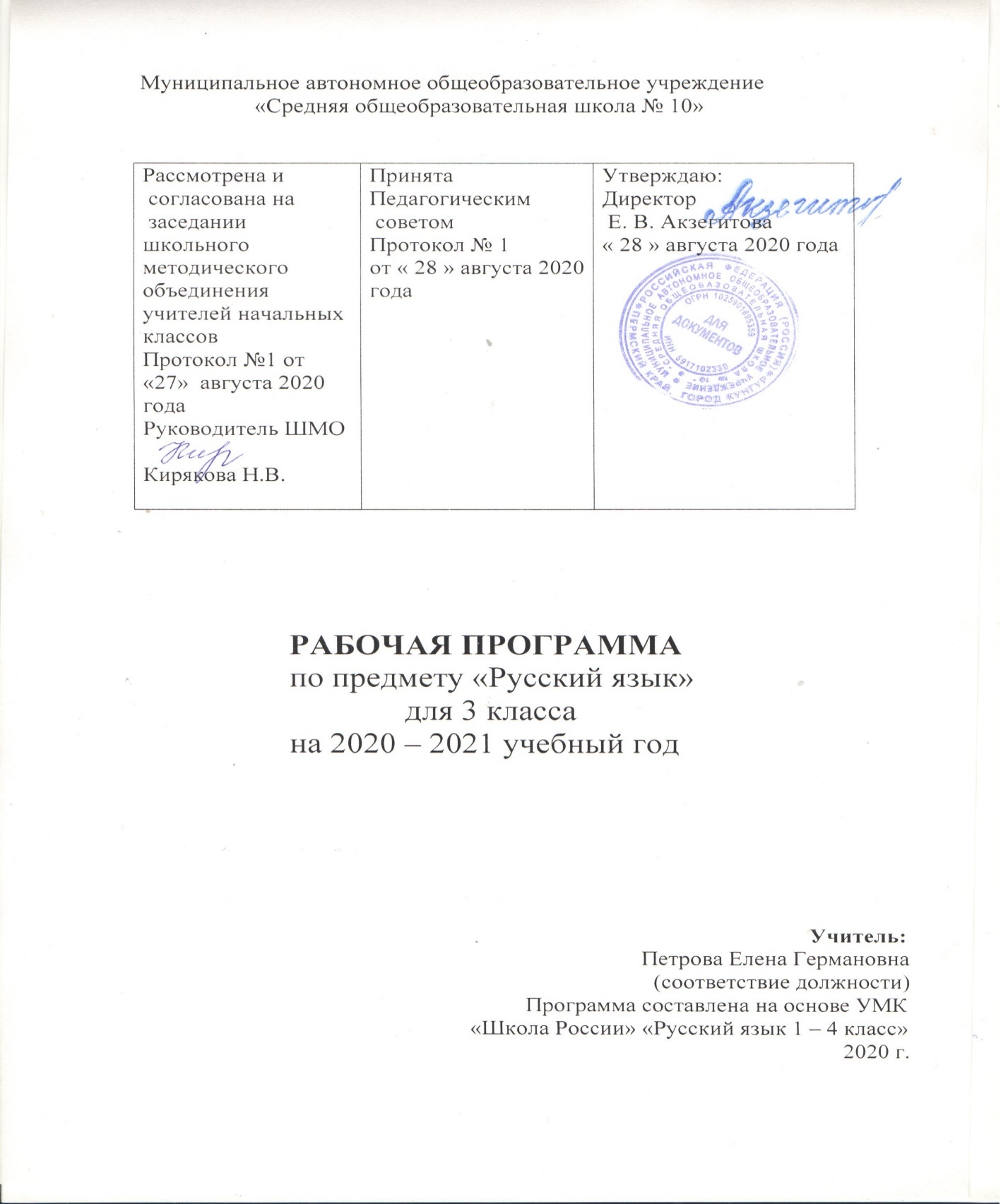 ПОЯСНИТЕЛЬНАЯ ЗАПИСКА(Русский язык)Количество часов-136 часов в годВсего-136, в неделю-4Рабочая программа полностью соответствует Федеральному государственному образовательному стандарту НОО и составлена на основе авторской программы Канакиной В.П., Горецкого В.Г и ориентирована на работу по учебно-методическому комплекту «Школа России».Нормативные документы, обеспечивающие реализацию программыФедеральный закон Российской Федерации «Об образовании в Российской Федерации» (от 29.12.2012 № 273-ФЗ).Программа составлена на основе УМК «Школа России». Учебник «Русский язык» 3 класс в двух частях под редакцией В.П. Канакиной, В.Г. Горецкого. Москва. Просвещение. 2018 год.ПРИКАЗ МИНИСТЕРСТВА ПРОСВЕЩЕНИЯ РОССИЙСКОЙ ФЕДЕРАЦИИ (МИНПРОСВЕЩЕНИЯ РОССИИ) от 28 декабря 2018 г. № 345 «О федеральном перечне учебников, рекомендуемых к использованию при реализации имеющих государственную аккредитацию образовательных программ начального общего, основного общего, среднего общего образования»Учебный план МАОУ «СОШ №10» г. Кунгура   на 2020-2021 учебный год.Пояснительная записка(Математика)Количество часов-170 часов в годВсего-170, в неделю-5Рабочая программа полностью соответствует Федеральному государственному образовательному стандарту НОО и составлена на основе авторской программы М.И. Моро, С. И. Волковой, С.В. Степановой «Математика» и ориентирована на работу по учебно-методическому комплекту «Школа России»Нормативные документы, обеспечивающие реализацию программыФедеральный закон Российской Федерации «Об образовании в Российской Федерации» (от 29.12.2012 № 273-ФЗ).Программа составлена на основе УМК «Школа России». Учебник «Математика» 3 класс в двух частях под редакцией М.И. Моро, М.А. Бантовой, Г.В. Бельтюковой и др. Москва. Просвещение. 2018 год.ПРИКАЗ МИНИСТЕРСТВА ПРОСВЕЩЕНИЯ РОССИЙСКОЙ ФЕДЕРАЦИИ (МИНПРОСВЕЩЕНИЯ РОССИИ) от 28 декабря 2018 г. № 345 «О федеральном перечне учебников, рекомендуемых к использованию при реализации имеющих государственную аккредитацию образовательных программ начального общего, основного общего, среднего общего образования»Учебный план МАОУ «СОШ №10» г. Кунгура   на 2020-2021 учебный год.                                        						Пояснительная записка		                      				   (Литературное чтение)Количество часов-136 часов в годВсего-136, в неделю-4Рабочая программа полностью соответствует Федеральному государственномуобразовательному стандарту НОО и составлена на основе авторской программы Л.Ф. Климановой, В.Г. Горецкого. М.В. Головановой и др. и ориентирована на работу по учебно-методическому комплекту «Школа России»Нормативные документы, обеспечивающие реализацию программыФедеральный закон Российской Федерации «Об образовании в Российской Федерации» (от 29.12.2012 № 273-ФЗ).Программа составлена на основе УМК «Школа России». Учебник «Литературное чтение» 3 класс в двух частях под редакцией Л.Ф. Климановой, В.Г. Горецкого, М.В. Головановой и др. Москва. Просвещение. 2018 год.ПРИКАЗ МИНИСТЕРСТВА ПРОСВЕЩЕНИЯ РОССИЙСКОЙ ФЕДЕРАЦИИ (МИНПРОСВЕЩЕНИЯ РОССИИ) от 28 декабря 2018 г. № 345 «О федеральном перечне учебников, рекомендуемых к использованию при реализации имеющих государственную аккредитацию образовательных программ начального общего, основного общего, среднего общего образования»Учебный план МАОУ «СОШ №10» г. Кунгура   на 2020-2021 учебный год.Пояснительная записка.                                                (Окружающий мир)Количество часов-68 часов в годВсего-68, в неделю-2Рабочая программа полностью соответствует Федеральному государственному образовательному стандарту НОО и составлена на основе авторской программы А.А. Плешакова «Окружающий мир» и ориентирована на работу по учебно-методическому комплекту «Школа России»Нормативные документы, обеспечивающие реализацию программыФедеральный закон Российской Федерации «Об образовании в Российской Федерации» (от 29.12.2012 № 273-ФЗ).Программа составлена на основе УМК «Школа России». Учебник «Окружающий мир» 3 класс в двух частях под редакцией А.А. Плешакова. Москва. Просвещение. 2018год.ПРИКАЗ МИНИСТЕРСТВА ПРОСВЕЩЕНИЯ РОССИЙСКОЙ ФЕДЕРАЦИИ (МИНПРОСВЕЩЕНИЯ РОССИИ) от 28 декабря 2018 г. № 345 «О федеральном перечне учебников, рекомендуемых к использованию при реализации имеющих государственную аккредитацию образовательных программ начального общего, основного общего, среднего общего образования»Учебный план МАОУ «СОШ №10» г. Кунгура   на 2020-2021 учебный год.Пояснительная записка(Русский родной язык)Количество часов – 17 часов в годВсего – 17, в неделю – 1 часРабочая программа полностью соответствует Федеральному государственному образовательному стандарту НОО и составлена на основе авторской программы начального общего образования по учебнику О.М.Александровой, Л.А.Вербицкой, С.И. Богданова и др. «Русский родной язык».Нормативные документы, обеспечивающие реализацию программыФедеральный закон Российской Федерации «Об образовании в Российской Федерации» (от 29.12.2012 № 273-ФЗ).Программа составлена на основе УМК «Школа России». Учебник «Русский родной язык» 3 класс под редакцией О.М. Александровой, Л.А. Вербицкой, С.И. Богданова и др. Москва. Просвещение. Учебная литература. 2020 год.ПРИКАЗ МИНИСТЕРСТВА ПРОСВЕЩЕНИЯ РОССИЙСКОЙ ФЕДЕРАЦИИ (МИНПРОСВЕЩЕНИЯ РОССИИ) от 28 декабря 2018 г. № 345 «О федеральном перечне учебников, рекомендуемых к использованию при реализации имеющих государственную аккредитацию образовательных программ начального общего, основного общего, среднего общего образования»Учебный план МАОУ «СОШ №10» г. Кунгура   на 2020-2021 учебный год.Пояснительная записка(Литературное чтение на родном языке)Количество часов – 17 часов в годВсего – 17, в неделю – 1 часРабочая программа полностью соответствует Федеральному государственному образовательному стандарту НОО и составлена на основе авторской программы начального общего образования по учебнику О.М.Александровой, Л.А.Вербицкой, С.И. Богданова и др. «Литературное чтение на родном языке».Нормативные документы, обеспечивающие реализацию программыФедеральный закон Российской Федерации «Об образовании в Российской Федерации» (от 29.12.2012 № 273-ФЗ).Программа составлена на основе УМК «Школа России». Учебник «Литературное чтение на родном языке» 3 класс под редакцией О.М. Александровой, Л.А. Вербицкой, С.И. Богданова и др. Москва. Просвещение. Учебная литература. 2020 год.ПРИКАЗ МИНИСТЕРСТВА ПРОСВЕЩЕНИЯ РОССИЙСКОЙ ФЕДЕРАЦИИ (МИНПРОСВЕЩЕНИЯ РОССИИ) от 28 декабря 2018 г. № 345 «О федеральном перечне учебников, рекомендуемых к использованию при реализации имеющих государственную аккредитацию образовательных программ начального общего, основного общего, среднего общего образования»Учебный план МАОУ «СОШ №10» г. Кунгура   на 2020-2021 учебный год.Пояснительная записка(Изобразительное искусство)Количество часов – 34 часа в годВсего – 34, в неделю – 1            Рабочая программа разработана в соответствии с требованиями  Федерального государственного образовательного стандарта начального общего образования (ФГОС), на основе авторской программы под редакцией  Б.М. Неменского, Н.А. Горяева, Г.Е. Гурова, Л.А. Неменской и ориентирована на работу по учебно-методическому комплекту «Школа России»Нормативные документы, обеспечивающие реализацию программыФедеральный закон Российской Федерации «Об образовании в Российской Федерации» (от 29.12.2012 № 273-ФЗ).Программа составлена на основе УМК «Школа России» «Изобразительное искусство» 3 класс. Авторы программы: Б.М. Неменский, Н.А.Горяев, Г.Е. Гуров, Л.А. Неменская.  Москва. Просвещение. 2019 год.ПРИКАЗ МИНИСТЕРСТВА ПРОСВЕЩЕНИЯ РОССИЙСКОЙ ФЕДЕРАЦИИ (МИНПРОСВЕЩЕНИЯ РОССИИ) от 28 декабря 2018 г. № 345 «О федеральном перечне учебников, рекомендуемых к использованию при реализации имеющих государственную аккредитацию образовательных программ начального общего, основного общего, среднего общего образования»Учебный план МАОУ «СОШ №10» г. Кунгура   на 2020-2021 учебный год.  Пояснительная записка(Музыка) Количество часов – 34 часа в годВсего – 34, в неделю -1            Рабочая программа разработана на основе Примерной программы начального общего образования по музыке, соответствующей Федеральному государственному образовательному стандарту (ФГОС) и авторской программы авторов Е.Д. Критской, Г.П. Сергеевой, Т. С. Шмагиной, и ориентирована на работу по учебно-методическому комплекту «Школа России»Нормативные документы, обеспечивающие реализацию программыФедеральный закон Российской Федерации «Об образовании в Российской Федерации» (от 29.12.2012 № 273-ФЗ).Программа составлена на основе УМК «Школа России» «Музыка» 3 класс. Авторы программы: Е.Д.Критская, Г.П. Сергеева, Т.С. Шмагина. УМК «Школа России». Программа для общеобразовательных учреждений. Начальные классы (1 – 4). Москва. Просвещение. 2019 год.ПРИКАЗ МИНИСТЕРСТВА ПРОСВЕЩЕНИЯ РОССИЙСКОЙ ФЕДЕРАЦИИ (МИНПРОСВЕЩЕНИЯ РОССИИ) от 28 декабря 2018 г. № 345 «О федеральном перечне учебников, рекомендуемых к использованию при реализации имеющих государственную аккредитацию образовательных программ начального общего, основного общего, среднего общего образования»Учебный план МАОУ «СОШ №10» г. Кунгура   на 2020-2021 учебный год.Пояснительная записка(Технология)Количество часов – 34 часа в годВсего – 34, в неделю – 1            Рабочая программа разработана на основе Примерной программы начального общего образования по технологии, соответствующей Федеральному государственному образовательному стандарту (ФГОС) и авторской программы авторов Е.А. Лутцевой, Т.П. Зуевой и ориентирована на работу по учебно-методическому комплекту «Школа России»Нормативные документы, обеспечивающие реализацию программыФедеральный закон Российской Федерации «Об образовании в Российской Федерации» (от 29.12.2012 № 273-ФЗ).Программа составлена на основе УМК «Школа России» «Технология» 3 класс. Авторы программы: Е.А. Лутцева, Т.П. Зуева. Учебник для общеобразовательных организаций.  Москва. Просвещение. 2019 год.ПРИКАЗ МИНИСТЕРСТВА ПРОСВЕЩЕНИЯ РОССИЙСКОЙ ФЕДЕРАЦИИ (МИНПРОСВЕЩЕНИЯ РОССИИ) от 28 декабря 2018 г. № 345 «О федеральном перечне учебников, рекомендуемых к использованию при реализации имеющих государственную аккредитацию образовательных программ начального общего, основного общего, среднего общего образования»Учебный план МАОУ «СОШ №10» г. Кунгура   на 2020-2021 учебный год.Рабочая программа по предметам начальной школы (русский язык, математика, литературное чтение, окружающий мир, родной русский язык, литературное чтение на родном языке, технология, музыка, изобразительное искусство) составлена на основе УМК «Школа России»Нормативные документы, обеспечивающие реализацию программы1.Федеральный закон Российской Федерации «Об образовании в Российской Федерации» (от 29.12.2012 № 273-ФЗ).2. Программа курса «Русский язык»  Канакина В. П.  Горецкий В. Г. Русский язык. Учебник. 3 класс. В 2 ч. Ч. 1. – М. Просвещение. 2017 Канакина В. П, Горецкий В. Г. Русский язык. Учебник. 3 класс. В 2 ч. Ч. 2. – М. Просвещение. 2017. Курс рассчитан на  136 часов3. Программа курса «Математика» составлена на основе авторской программы М.И. Моро, С. И. Волковой, С.В. Степановой «Математика» и ориентирована на работу по учебно-методическому комплекту «Школа России». Курс рассчитан на 170 часов4. Программа курса «Литературное чтение» составлена на основе авторской программы Л.Ф. Климановой, В.Г. Горецкого. Литературное чтение Рабочие программы 1-4 - М.: Просвещение, 2010 и ориентирована на работу по учебно-методическому комплекту «Школа России». Курс рассчитан на 136 часов5. Программа курса «Окружающий мир» составлена на основе авторской программы А.А. Плешакова «Окружающий мир» и ориентирована на работу по учебно-методическому комплекту «Школа России». Курс рассчитан на 68 часов6. Программа курса «Русский родной язык» составлена на основе УМК Школа России «Родной Русский язык» 3 класс под    ред. О.М. Александровой, Л.А. Вербицкой М. Просвещение, 2020г. Курс рассчитан на 17 часов в 1 полугодии.7. Программа курса «Литературное чтение на родном языке» составлена на основе УМК «Школа России» «Литературное чтение на родном языке» 3 класс под    ред. О.М. Александровой, Л.А. Вербицкой М. Курс рассчитан на 17 часов во 2 полугодии.8. Программа курса «Изобразительное искусство» составлена на основе УМК Школа России «Изобразительное искусство» 3 класс под    ред. Б.М. Неменского Просвещение, 2011г. Курс рассчитан на 34 часа.9. Программа курса «Музыка» составлена на основе авторской программы авторов Е.Д. Критской, Г.П. Сергеевой, Т.С. Шмагиной, УМК «Школа России». Программа для общеобразовательных учреждений. Начальные классы (1-4). Москва. Просвещение, 2014 год. Курс рассчитан на 34 часа.10. Программа курса «Технология», учебного плана, примерной программы по технологии Е.А. Лутцевой, Т.П. Зуевой, М.: Просвещение, 2015г. и ориентирована на работу по учебно-методическому комплекту «Школа России». Курс Рассчитан на 34 часа.11.ПРИКАЗ МИНИСТЕРСТВА ПРОСВЕЩЕНИЯ РОССИЙСКОЙ ФЕДЕРАЦИИ (МИНПРОСВЕЩЕНИЯ РОССИИ от 28 декабря 2018 г. № 345  «О федеральном перечне учебников, рекомендуемых к использованию при реализации имеющих государственную аккредитацию образовательных программ начального общего, основного общего, среднего общего образования»12. Учебный план МАОУ «СОШ №10» г. Кунгура   на 2020-2021 учебный год.Пояснительная записка к рабочей программе по курсу «Русский язык» в 3 классе(УМК «Школа России»)        Рабочая программа по русскому языку для 3 класса разработана на основе федерального государственного образовательного стандарта начального общего образования, примерной программы начального общего образования  (ФГОС)        Рабочая программа ориентирована на использование УМК «Школа России»:1. Канакина В. П. Горецкий В. Г. Русский язык. Учебник. 3 класс. В 2 ч. Ч. 1. – М. Просвещение. 20172. Канакина В. П. Горецкий В. Г. Русский язык. Учебник. 3 класс. В 2 ч. Ч. 2. – М. Просвещение. 2017Изучение русского языка в начальных классах – первоначальный этап системы лингвистического образования и речевого развития, обеспечивающий готовность выпускников начальной школы к дальнейшему образованию.           Цели обучения:развитие речи, мышления, воображения школьников, способности выбирать  средства  языка в соответствии с условиями  общения, развитие интуиции и   «чувства языка»;освоение первоначальных знаний о лексике, фонетике, грамматике русского языка; овладение элементарными способами  анализа изучаемых явлений языка;овладение умениями правильно писать и читать, участвовать   в диалоге,           оставлять несложные монологические высказывания;воспитание позитивного эмоционально-ценностного отношения к  родному  языку, чувства сопричастности к сохранению  его уникальности  и чистоты;  пробуждение   познавательного   интереса к родному слову,  стремления  совершенствовать  свою   речь.        Задачи: закрепление гигиенических навыков письма и совершенствование графических и каллиграфических навыков письма (задания по чистописанию являются обязательным компонентом урока).Программа определяет ряд практических ЗАДАЧ, решение которых обеспечит достижение основных целей изучения предмета:• развитие речи, мышления, воображения школьников, умения выбирать средства языка в соответствии с целями, задачами и условиями общения;• формирование у младших школьников первоначальных представлений о системе и структуре русского языка: лексике, фонетике, графике, орфоэпии, морфемике (состав слова), морфологии и синтаксисе;• формирование навыков культуры речи во всех её проявлениях, умений правильно писать и читать, участвовать в диалоге, составлять несложные устные монологические высказывания и письменные тексты;• воспитание позитивного эмоционально-ценностного отношения к русскому языку, чувства сопричастности к сохранению его уникальности и чистоты; пробуждение познавательного интереса к языку, стремления совершенствовать свою речь.        Описание места учебного предмета в учебном плане     На изучение русского языка в 3 классе  отводится 136 ч (4 ч. в неделю, 34 учебных недели.Программа обеспечивает достижение обучающимися 3 класса  следующих личностных, метапредметных и предметных результатов.Планируемые результаты изучения курса «Русский язык». Личностные результатыОсвоение данного раздела распределяется по всем разделам курса.•        Представление о своей гражданской идентичности в форме осознания «Я» как гражданина России;•        осознание своей этнической и национальной принадлежности;•        развитие чувства любви и гордости к Родине, её народу, истории, культуре;•        развитие чувства любви и уважения к русскому языку как великому ценностному достоянию русского народа; осознание себя носителем этого языка;•        становление внутренней позиции школьника на уровне положительного отношения к школе, изучению русского языка, понимания необходимости учения;•        становление элементов коммуникативного, социального и учебно-познавательного мотивов изучения русского языка;•        развитие интереса к познанию русского языка, языковой деятельности; интереса к чтению и читательской деятельности;•        формирование мотивации к творческому труду (в проектной деятельности, к созданию собственных информационных объектов и др.);•        развитие способности к самооценке на основе критерия успешности учебной деятельности; ориентация на понимание причин успеха и неуспеха в учебной деятельности по языку;•        ориентация на развитие целостного, социально ориентированного взгляда на мир в его органичном единстве и разнообразии природы, народов, культур, религий;•        развитие этических чувств (доброжелательность, сочувствие, сопереживание, отзывчивость, совесть и др.); понимание чувств одноклассников, собеседников; сочувствие другим людям, сопереживание (в радости, горе и др.);•        понимание нравственного содержания собственных поступков и поступков окружающих людей; ориентация в поведении на принятые моральные и этические нормы;•        осознание ответственности за свои поступки, ответственности за произнесённую в общении речь;•        осознание своих эмоций и чувств, их контроль; определение эмоций собеседников, сочувствие другим людям, сопереживание чувствам радости и горя;•        развитие чувства прекрасного и эстетических чувств через выразительные возможности языка, анализ пейзажных зарисовок и репродукций картин и др.;•        ориентация на развитие навыков сотрудничества с учителем, взрослыми, сверстниками в процессе выполнения совместной деятельности на уроке и вне урока;•        представление о здоровом образе жизни, бережном отношении к материальным ценностям.Метапредметные результатыРЕГУЛЯТИВНЫЕ УУД•        Принимать и сохранять цель и учебную задачу; в сотрудничестве с учителем ставить новые учебные задачи;•        овладевать способами решения учебной задачи, выбирать один из них для решения учебной задачи, представленной на наглядно-образном, словесно-образном и словесно-логическом уровнях; проявлять познавательную инициативу;•        планировать (в сотрудничестве с учителем и самостоятельно) свои действия для решения задачи;•        учитывать правило (алгоритм) в планировании и контроле способа решения;•        выполнять действия по намеченному плану, а также по инструкциям, содержащимся в источниках информации (в заданиях учебника, справочном материале учебника – в памятках);•        выполнять учебные действия в материализованной, громко-речевой и умственной форме;•        контролировать процесс и результаты своей деятельности с учебным материалом, вносить необходимые коррективы;•        оценивать свои достижения, определять трудности, осознавать причины успеха и неуспеха и способы преодоления трудностей;•        адекватно воспринимать оценку своей работы учителями, товарищами, другими лицами.ПОЗНАВАТЕЛЬНЫЕ УУД•        Осознавать познавательную задачу, решать её (под руководством учителя или самостоятельно);•        самостоятельно находить в учебнике, учебных пособиях и учебной справочной литературе (с использованием ресурсов библиотек и Интернета) необходимую информацию и использовать её для выполнения учебных заданий;•        понимать информацию, представленную в изобразительной, графической форме; переводить её в словесную форму;•        использовать такие виды чтения, как ознакомительное, изучающее, поисковое; осознавать цель чтения;•        воспринимать смысл читаемых текстов, выделять существенную информацию из текстов разных видов (художественного и познавательного); передавать устно или письменно содержание текста;•        анализировать и оценивать содержание, языковые особенности и структуру текста, определять место и роль иллюстративного ряда в тексте;•        осознанно строить речевое высказывание в устной и письменной форме; выступать перед аудиторией одноклассников с небольшими сообщениями, используя иллюстративный материал (плакаты, презентацию);•        использовать знаково-символические средства (в том числе модели, схемы, таблицы) для решения учебных и практических задач; создавать и преобразовывать модели и схемы для решения лингвистических задач;•        пользоваться словарями и справочным материалом учебника;•        анализировать изучаемые языковые объекты с выделением их существенных и несущественных признаков;•        осуществлять синтез как составление целого из частей;•        овладевать общими способами решения конкретных лингвистических задач;•        ориентироваться на возможность решения отдельных лингвистических задач разными способами; выбирать наиболее эффективный способ решения лингвистической задачи;•        находить языковые примеры для иллюстрации изучаемых языковых понятий;•        осуществлять анализ, синтез, сравнение, сопоставление, классификацию, обобщение языкового материала как по заданным критериям, так и по самостоятельно выделенным основаниям;•        осуществлять подведение фактов языка под понятие на основе выделения комплекса существенных признаков и их синтеза;•        осуществлять аналогии между изучаемым предметом и собственным опытом;•        составлять простейшие инструкции, определяющие последовательность действий при решении лингвистической задачи;•        строить несложные рассуждения, устанавливать причинно-следственные связи, делать выводы, формулировать их.КОММУНИКАТИВНЫЕ УУД•        Выражать свои мысли и чувства в устной и письменной форме, ориентируясь на задачи и ситуацию общения, соблюдая нормы литературного языка и нормы «хорошей» речи (ясность, точность, содержательность, последовательность выражения мысли и др.);•        ориентироваться на позицию партнёра в общении и взаимодействии;•        адекватно использовать речевые средства для решения раз- личных коммуникативных задач; понимать зависимость характера речи от задач и ситуации общения;•        участвовать в диалоге, общей беседе, совместной деятельности (в парах и группах), договариваться с партнёрами о способах решения учебной задачи, приходить к общему решению, осуществлять взаимоконтроль;•        задавать вопросы, необходимые для организации собственной деятельности и сотрудничества с партнёром;•        контролировать действия партнёра, оказывать в сотрудничестве необходимую помощь;•        учитывать разные мнения и интересы и высказывать своё собственное мнение (позицию), аргументировать его;•        оценивать мысли, советы, предложения других людей, принимать их во внимание и пытаться учитывать в своей деятельности;•        строить монологическое высказывание с учётом поставленной коммуникативной задачи;•        применять приобретённые коммуникативные умения в практике свободного общения.Предметные результатыОбщие предметные результаты освоения программы•        Осознание значимости русского языка как государственного языка нашей страны Российской Федерации, языка межнационального общения;•        представление о языке как об основном средстве человеческого общения и явлении национальной культуры, о роли родного языка в жизни человека и общества;•        формирование позитивного эмоционально-оценочного отношения к русскому языку, понимание значимости хорошего владения русским языком, стремления к его грамотному использованию;•        понимание значимости правильной и «хорошей» устной и письменной речи как показателя общей культуры человека; проявление собственного уровня культуры;•        приобретение опыта ориентироваться в целях, задачах, средствах и условиях общения, выбирать адекватные языковые средства для решения коммуникативных задач;•        овладение изучаемыми нормами русского языка (орфоэпические, лексические, грамматические, орфографические, пунктуационные), правилами культуры речевого поведения (в объёме курса); использование этих норм для успешного решения коммуникативных задач в ситуациях учебной языковой деятельности и бытового общения; формирование сознательного отношения к качеству своей речи, контроля за ней;•        овладение основными понятиями и правилами (в объёме изучаемого курса) из области фонетики, графики, лексики, морфемики, грамматики, орфографии, а также умениями находить, опознавать, характеризовать, сравнивать, классифицировать основные единицы языка (звуки, буквы, слова, предложения, тексты); использовать эти знания и умения для решения познавательных, практических и коммуникативных задач;•        овладение основами грамотного письма (в объёме изучаемого курса), основными орфографическими и пунктуационными умениями; применение правил орфографии и пунктуации в процессе выполнения письменных работ.ПРЕДМЕТНЫЕ РЕЗУЛЬТАТЫ ОСВОЕНИЯ ОСНОВНЫХ СОДЕРЖАТЕЛЬНЫХ ЛИНИЙ ПРОГРАММЫРазвитие речиОсвоение данного раздела распределяется по всем разделам курса.Обучающийся научится:•        участвовать в устном общении на уроке (слушать собеседников, говорить на обсуждаемую тему, соблюдать основные правила речевого поведения); выражать собственное мнение, обосновывать его с учётом ситуации общения;•        применять речевой этикет в ситуациях учебного и речевого общения, в том числе при обращении с помощью средств ИКТ; соблюдать правила вежливости при общении с людьми, плохо владеющими русским языком;•        анализировать свою и чужую речь при слушании себя и речи товарищей (при ответах на поставленный учителем вопрос, при устном или письменном высказывании) с точки зрения правильности, точности, ясности содержания;•        строить предложения для решения определённой речевой задачи, для завершения текста, для передачи основной мысли текста, для выражения своего отношения к чему-либо;•        понимать содержание читаемого текста, замечать в нём незнакомые слова, находить в нём новую для себя информацию для решения познавательной или коммуникативной задачи;•        понимать тему и главную мысль текста, подбирать к тексту заголовок по его теме или главной мысли, находить части текста, определять их последовательность, озаглавливать части текста;•        восстанавливать последовательность частей или последовательность предложений в тексте повествовательного характера;•        распознавать тексты разных типов: описание, повествование, рассуждение;•        замечать в художественном тексте языковые средства, создающие его выразительность;•        знакомиться с жанрами объявления, письма;•        строить монологическое высказывание на определённую тему, по результатам наблюдений за фактами и явлениями языка.Обучающийся получит возможность научиться:•        определять последовательность частей текста, составлять план текста, составлять собственные тексты по предложенным и самостоятельно составленным планам;•        пользоваться самостоятельно памяткой для подготовки и написания письменного изложения учеником;•        письменно (после коллективной подготовки) подробно или выборочно передавать содержание повествовательного текста, предъявленного на основе зрительного восприятия; сохранять основные особенности текста-образца; грамотно записывать текст; соблюдать требование каллиграфии при письме;•        составлять под руководством учителя небольшие повествовательный и описательный тексты на близкую жизненному опыту детей тему, по рисунку, репродукциям картин художников (в «Картинной галерее» учебника) и опорным словам, на тему выбранной учениками пословицы или поговорки;•        использовать в монологическом высказывании разные типы речи: описание, рассуждение, повествование;•        пользоваться специальной, справочной литературой, словарями, журналами, Интернетом при создании собственных речевых произведений на заданную или самостоятельно выбранную тему;•        находить и исправлять в предъявленных предложениях, текстах нарушения правильности, точности, богатства речи;•        проверять правильность своей письменной речи, исправлять допущенные орфографические и пунктуационные ошибки.Система языкаФонетика, орфоэпия, графикаОбучающийся научится:•        характеризовать звуки русского языка: гласный – согласный, гласный ударный – безударный, согласный твёрдый – мягкий, парный – непарный, согласный глухой – звонкий, парный – непарный (в объёме изученного);•        определять функцию разделительного твёрдого знака (ъ) в словах;•        устанавливать соотношение звукового и буквенного состава в словах типа мороз, ключ, коньки, в словах с йотированными гласными е, ё, ю, я(ёлка, поют), в словах с разделительными ь, ъ (вьюга, съел), в словах с непроизносимыми согласными;•        осуществлять звуко-буквенный анализ доступных по составу слов;•        произносить звуки и сочетания звуков в соответствии с нормами литературного языка (круг слов определён словарём произношения в учебнике);•        использовать знание алфавита для упорядочивания слов и при работе со словарями и справочниками;•        применять знания фонетического материала при использовании правил правописания;•        пользоваться при письме небуквенными графическими средствами: пробелом между словами, знаком переноса, абзаца.Обучающийся получит возможность научиться:•        осуществлять звуко-буквенный разбор слова самостоятельно по предложенному в учебнике алгоритму;•        оценивать правильность проведения звуко-буквенного анализа слова;•        соблюдать нормы русского языка в собственной речи и оценивать соблюдение этих норм в речи собеседников (в объёме орфоэпического словаря учебника);•        пользоваться орфоэпическим словарём при определении правильного произношения слова (или обращаться за помощью к другим орфоэпическим словарям русского языка или к учителю, родителям и др.).ЛексикаОсвоение данного раздела распределяется по всем разделам курса.Обучающийся научится:•        находить в предложении и тексте незнакомое слово, определять его значение по тексту или толковому словарю; спрашивать о значении слова учителя;•        наблюдать за употреблением синонимов и антонимов в речи, подбирать синонимы и антонимы к словам разных частей речи, уточнять их значение;•        иметь представление об омонимах; приобретать опыт различения в предложениях и текстах омонимов;•        иметь представление о фразеологизмах (устойчивых сочетаниях слов); приобретать опыт различения в предложениях и текстах фразеологизмов;•        наблюдать за использованием фразеологизмов в упражнениях учебника, осознавать их значение в тексте и разговорной речи;•        распознавать слова, употреблённые в прямом и переносном значении (простые случаи);•        иметь представление о некоторых устаревших словах и их использовании в речи;•        пользоваться словарями при решении языковых и речевых задач.Обучающийся получит возможность научиться:•        осознавать, что понимание значения слова – одно из условий умелого его использования в устной и письменной речи;•        замечать в художественном тексте слова, употреблённые в переносном значении, а также эмоционально-оценочные слова, сравнения, олицетворения (без терминологии);•        оценивать уместность использования слов в тексте;•        подбирать синонимы для устранения повторов в тексте;•        выбирать слова из ряда предложенных для успешного решения коммуникативных задач;•        размышлять над этимологией некоторых слов-названий;•        приобретать опыт редактирования употреблённых в предложении (тексте) слов.Состав слова (морфемика)Обучающийся научится:•        владеть опознавательными признаками однокоренных слов;•        различать однокоренные слова и различные формы одного и того же слова;•        различать однокоренные слова и слова с омонимичными корнями, однокоренные слова и синонимы;•        находить в словах с однозначно выделяемыми морфемами окончание, основу (простые случаи), корень, приставку, суффикс;•        выделять нулевое окончание;•        подбирать слова с заданной морфемой;•        образовывать слова с помощью приставки (или суффикса), осознавать значение новых слов.Обучающийся получит возможность научиться:•        находить корень в однокоренных словах с чередованием согласных в корне;•        различать изменяемые и неизменяемые слова;•        узнавать сложные слова (типа вездеход, вертолёт и др.), выделять в них корни; находить соединительные гласные (интерфиксы) в сложных словах;•        сравнивать, классифицировать слова по их составу;•        соотносить слова с предъявляемыми к ним моделям, выбирать из предложенных слов слово, соответствующее заданной модели, составлять модель заданного слова;•        осознавать значения, вносимые в слово суффиксами и приставками (простые случаи);•        наблюдать за способами образования слов при помощи приставки (или суффикса);•        разбирать по составу слова с однозначно выделяемыми морфемами в соответствии с предложенным в учебнике алгоритмом, оценивать правильность проведения разбора по составу;•        подбирать однокоренные слова и формы одного и того же слова с целью проверки изучаемых орфограмм в корне слова, использовать графический образ изучаемых приставок и суффиксов для правописания слов с этими приставками и суффиксами.МорфологияОбучающийся научится:•        распознавать части речи на основе усвоенных признаков (в объёме программы);•        распознавать имена существительные; находить начальную форму имени существительного; определять грамматические признаки (род, число, падеж); изменять имена существительные по числам и падежам;•        распознавать имена прилагательные; определять зависимость имени прилагательного от формы имени существительного; находить начальную форму имени прилагательного; определять грамматические признаки (род, число, падеж); изменять имена прилагательные по числам, родам (в единственном числе), падежам (первое представление);•        распознавать глаголы; определять начальную (неопределённую) форму глаголов (первое представление), различать глаголы, отвечающие на вопросы «что делать?» и «что сделать?»; определять грамматические признаки глагола – форму времени, число, род (в прошедшем времени);•        распознавать личные местоимения (в начальной форме), определять грамматические признаки: лицо, число, род (у местоимений 3-го лица); использовать личные местоимения для устранения неоправданных повторов;•        узнавать имена числительные (общее представление); распознавать количественные и порядковые имена числительные;•        устанавливать отличие предлогов от приставок, значение частицы не;•        узнавать союзы и, а, но и понимать их роль в предложении;•        подбирать примеры слов и форм разных частей речи; наблюдать их употребление в тексте и устной речи, правильно употреблять в речи части речи и их формы.Обучающийся получит возможность научиться:•        производить морфологический разбор изучаемых самостоятельных частей речи (в объёме программы), пользуясь алгоритмом разбора в учебнике;•        наблюдать за словообразованием частей речи;•        замечать в устной и письменной речи речевые ошибки и недочёты в употреблении изучаемых форм частей речи.СинтаксисОбучающийся научится:•        различать предложение, словосочетание и слово;•        выделять предложения из потока устной и письменной речи, оформлять их границы;•        определять вид предложений по цели высказывания (повествовательные, вопросительные, побудительные) и по интонации (восклицательные и невосклицательные), правильно интонировать эти предложения; составлять такие предложения;•        различать понятия «члены предложения» и «части речи»;•        находить главные (подлежащее и сказуемое) и второстепенные члены предложения (без деления на виды);•        устанавливать при помощи вопросов связь между словами в предложении; отражать её в схеме;•        соотносить предложения со схемами, выбирать предложение, соответствующее схеме;•        различать распространённые и нераспространённые предложения, составлять такие предложения;•        отличать основу предложения от словосочетания; выделять в предложении словосочетания;•        разбирать предложение по членам предложения: находить грамматическую основу (подлежащее и сказуемое), ставить вопросы к второстепенным членам предложения, определять, какие из них поясняют подлежащее или сказуемое, или другие второстепенные члены, выделять из предложения словосочетания.Обучающийся получит возможность научиться:•        устанавливать в словосочетании связь главного слова с зависимым при помощи вопросов;•        выделять в предложении основу и словосочетания;•        находить в предложении обращение (в начале, в середине, в конце);•        опознавать простое и сложное предложения, определять части сложного предложения;•        выполнять в соответствии с предложенным в учебнике алгоритмом разбор простого предложения (по членам, синтаксический), оценивать правильность разбора.Орфография и пунктуацияОбучающийся научится:а) применять ранее изученные правила правописания, а также:•        непроизносимые согласные;•        разделительный твёрдый знак (ъ);•        непроверяемые гласные и согласные в корне слова, в том числе с удвоенными согласными (перечень см. в словаре учебника);•        гласные и согласные в неизменяемых на письме приставках и суффиксах;•        мягкий знак после шипящих на конце имён существительных (речь, брошь, мышь);•        безударные родовые окончания имён прилагательных;•        раздельное написание предлогов и слитное написание приставок;•        раздельное написание частицы не с глаголами;б) подбирать примеры с определённой орфограммой;в) обнаруживать орфограммы по освоенным опознавательным признакам в указанных учителем словах (в объёме изучаемого курса);г) определять разновидности орфограмм и соотносить их с изученными правилами;д) применять разные способы проверки правописания слов: изменение формы слова, подбор однокоренных слов, использование орфографического словаря;е) безошибочно списывать текст с доски и учебника (объёмом 65 – 70 слов);ж) писать под диктовку текст (объёмом 55 – 60 слов) в соответствии с изученными правилами правописания;з) проверять собственный и предложенный текст, находить и исправлять орфографические и пунктуационные ошибки.Обучающийся получит возможность научиться:а) применять правила правописания:•        соединительные о и е в сложных словах (самолёт, вездеход);•        е и и в суффиксах имён существительных (ключик – ключика, замочек – замочка);•        запятая при обращении;•        запятая между частями в сложном предложении;•        безударные родовые окончания имён прилагательных, глаголов в прошедшем времени;б) при составлении собственных текстов использовать помощь взрослого или словарь, пропуск орфограммы или пунктограммы (чтобы избежать орфографической ошибки).2. Содержание учебного предмета, курсаСодержание программы направлено на освоение обучающимися базовых знаний и формирование базовых компетентностей, что соответствует требованиям основной образовательной программы начального общего образования. Рабочая программа включает все темы, предусмотренные для изучения федеральным государственным образовательным стандартом по русскому языку и авторской программой данного учебного курса.Раздел 1:«Язык и речь» (1 ч.)        Виды речи. Речь, её назначение. Речь — отражение культуры человека.        Язык, его назначение и его выбор в соответствии с целями и условиями общения.        Формирование представлений о языке как основе национального самосознания.Раздел 2:«Текст. Предложение. «Словосочетание» (9 ч.)        Признаки текста: смысловая связь предложений в тексте, законченность, тема, основная мысль. Построение текста: вступление, основная часть, заключение. Типы текстов: повествование, описание, рассуждение. Формирование навыка смыслового чтения текстов различных стилей и жанров в соответствии с учебными целями и задачами (это учебное действие формируется при изучении всего курса русского языка).        Предложение (повторение и уточнение представлений о предложении и диалоге)          Развитие речи. Коллективное составление небольшого рассказа по репродукции картины К.Е. Маковского «Дети, бегущие от грозы».        Предложения по цели высказывания: повествовательные, вопросительные, побудительные; по интонации: восклицательные и невосклицательные. Знаки препинания в конце предложений.        Формирование внимательного отношения к окружающим. Сведения из истории главного города России — Москвы; развитие на их основе чувства патриотизма.        Предложения с обращением в начале, середине, конце предложения (общее представление).        Развитие речи. Коллективное составление рассказа по репродукции картины В. Д. Поленова «Золотая осень».        Повторение и уточнение представлений о составе предложения.        Главные и второстепенные члены предложения (без терминов их названий).        Распространённые и нераспространённые предложения.        Разбор предложения по членам.        Формирование навыков работы с графической и текстовой информацией — таблицы и памятки.        Простое и сложное предложения (общее представление).        Запятая внутри сложного предложения. Словосочетание. Связь слов в словосочетании.         Определение в словосочетании главного и зависимого слова при помощи вопроса.        Контрольная работа №1.Раздел 3:«Слово в языке и речи» (15 ч.)        Повторение и уточнение представлений. Номинативная функция слова, понимание слова как единства звучания и значения; однозначные и многозначные слова, слова в прямом и в переносном значении; синонимы, антонимы. Омонимы. Использование омонимов в речи.        Слово и словосочетание. Фразеологизмы. Значения фразеологизмов и их использование в речи.        Развитие интереса к происхождению слов, к истории возникновения фразеологизмов.        Развитие речи. Подробное изложение с языковым анализом текста.Обучающее изложение. «Подарки для ёлочки».        Части речи. Обобщение и уточнение представлений об изученных частях речи (имени существительном, имени прилагательном, глаголе, местоимении) и их признаках.        Формирование умений видеть красоту и образность слов русского языка в пейзажных зарисовках текста.        Развитие речи. Коллективное составление рассказа по репродукции картины И.Т. Хруцкого «Цветы и плоды».        Имя числительное (общее представление).        Однокоренные слова. Обобщение и уточнение представлений об однокоренных (родственных) словах, о корне слова.        Проект «Рассказ о слове».        Слово и слог. Звуки и буквы (обобщение и уточнение представлений).        Слог, звуки и буквы. Гласные звуки и буквы для их обозначения.        Правописание слов с ударными (сочетания жи—ши, ча—ща, чу—щу) и безударными гласными в корне. Согласные звуки и буквы для их обозначения. Правописание слов с парными по глухости-звонкости согласными звуками на конце слова и перед согласными в корне.        Мягкий разделительный знак (ь). Правописание слов с мягким разделительным знаком.        Контрольная работа №2.Раздел 4:«Состав слова» (13 ч.)        Однокоренные слова. Корень слова. Чередование согласных в корне. Сложные слова. Развитие интереса к истории языка, изменениям, происходящим в нём. Окончание. Формы слова. Приставка. Суффикс. Значение этих значимых частей в слове.        Развитие речи. Сочинение по репродукции картины А.А. Рылова «В голубом просторе».Основа слова. Обобщение знаний о составе слова. Изменяемые и неизменяемые слова, их употребление в речи. Разбор слова по составу. Ознакомление со словообразовательным словарём.        Формирование навыка моделирования слов. Редактирование предложений с неуместным употреблением в нём однокоренных слов.        Контрольная работа№3.        Развитие речи. Обучающее изложение. «Скворцы». Подробное изложение повествовательного текста с языковым анализом.          Проект: «Семья слов».Раздел 5:«Правописание частей слова» (25 ч.)        Общее представление о правописании слов с орфограммами в значимых частях слова.        Формирование умений ставить перед собой орфографическую задачу, определять пути её решения, решать её в соответствии с изученным правилом. Формирование умений планировать учебные действия при решении орфографической задачи. Правописание слов с безударными гласными в корне. Слова старославянского происхождения и их «следы» в русском языке. Формирование уважительного отношения к истории языка.        Правописание слов с парными по глухости-звонкости согласными на конце слов и перед согласным в корне. Правописание слов с непроизносимыми согласными в корне. Правописание слов с удвоенными согласными. Правописание суффиксов и приставок. Правописание приставок и предлогов. Правописание слов с разделительным (ъ) твёрдым знаком.        Развитие речи. Обучающее изложение. «Клесты».        Контрольная работа №4; №5.        Развитие речи. Сочинение по репродукции картины В. М. Васнецова «Снегурочка».        Развитие речи. Обучающее изложение. «Лёва».        Проект «Составляем «Орфографический словарь».Раздел 6:«Части речи» (62 ч.)        Имя существительное (30 ч.)        Имя прилагательное (14 ч.)        Местоимение (5 ч.)        Глагол (13 ч.)        Части речи (повторение и уточнение представлений). Части речи: имя существительное, имя прилагательное, имя числительное, местоимение, глагол, предлог, частица не, союз (общее представление). Имя существительное. Повторение и уточнение представлений. Значение и употребление имён существительных в речи. Одушевлённые и неодушевлённые имена существительные.Развитие речи. Обучающее изложение. «Мал, да удал».        Собственные и нарицательные имена существительные. Правописание имён собственных        Проект: «Тайна имени». Развитие интереса к тайнам имён, тайне своего имени; развитие мотивов к проведению исследовательской работы.        Число имён существительных, изменение имён существительных по числам. Имена существительные, имеющие форму одного числа (салазки, мёд)        Развитие речи. Обучающее изложение. «Лев».        Род имён существительных: мужской, женский, средний. Имена существительные общего рода (первое представление). Формирование навыка культуры речи: норм согласования (лесная мышь, вкусная карамель, листва облетела и др.) Формирование нравственных представлений о качествах и свойствах личности (жадности, неряшливости, невежестве, ябедничестве, лжи и др.)        Мягкий знак (ь) после шипящих на конце имён существительных женского рода (рожь, тишь, вещь)        Развитие речи. Составление рассказа по репродукции картины И.Я. Билибина «Иван-царевич и лягушка-квакушка».        Контрольная работа №6;        Изменение имён существительных по падежам. Склонение имён существительных Начальная форма имени существительного. Определение падежа, в котором употреблено имя существительное. Морфологический разбор имени существительного. Обобщение знаний об имени существительном.        Развитие речи. Составление сочинения по репродукции картины К.Ф. Юона «Конец зимы. Полдень»        Проект: «Зимняя страница».        Контрольная работа №7.        Имя прилагательное. Обогащение словарного запаса именами прилагательными. Повторение и уточнение представлений об имени прилагательном. Связь имени прилагательного с именем существительным. Синтаксическая функция имени прилагательного в предложении.        Воспитывать чувство прекрасного в процессе работы с поэтическими текстами и репродукциями картин русских художников. Текст-описание. Художественное и научное описание. Использование имён прилагательных в тексте-описании.        Развитие речи. Сочинение-отзыв по картине М. А. Врубеля «Царевна-Лебедь».        Формы имён прилагательных. Род имён прилагательных. Изменение имён прилагательных по родам (в единственном числе). Зависимость рода имени прилагательного от формы рода имени существительного. Родовые окончания   имён   прилагательных (-ый, -ой, -ая, -яя).        Число имён прилагательных. Изменение имён прилагательных по числам,Зависимость формы числа имени прилагательного от формы числа имени существительного.Падеж имён прилагательных (общее представление).        Изменение имён прилагательных, кроме имён прилагательных на -ий, -ья, -ов, -ин, по падежам (первое представление). Зависимость падежа имени прилагательного от формы падежа имени существительного. Начальная форма имени прилагательного. Обобщение знаний об имени прилагательном. Морфологический разбор имени прилагательного.        Контрольная работа №8.                Развитие речи. Составление сочинения-отзыва по репродукции картины А.А. Серова «Девочка с персиками».        Проект: «Имена прилагательные в загадках»        Личные местоимения. Личные местоимения 1, 2, 3-го лица. Личные местоимения единственного и множественного числа. Род местоимений 3-го лица единственного числа. Изменение личных местоимений 3-го лица в единственном числе по родам. Морфологический разбор местоимений.        Формирование бережного отношения к природе.        Развитие речи. Обучающее изложение. «Кошкин выкормыш».        Контрольная работа №9.        Глагол. Повторение и уточнение представлений о глаголе. Значение и употребление в речи. Число. Изменение глаголов по числам.        Формы глагола. Начальная (неопределённая форма глагола). Глагольные вопросы: «что делать?» и «что сделать?». Число глаголов. Изменение глаголов по числам.        Времена глагола: настоящее, прошедшее и будущее. Изменение глаголов по временам.        Контрольная работа №10.        Изменение глаголов в прошедшем времени по родам (в единственном числе). Родовые окончания глаголов (-а, -о). Правописание частицы не с глаголами. Обобщение знаний о глаголе.        Морфологический разбор глагола.        Контрольная работа № 11.Раздел 7:«Повторение» (11ч.)        Обобщение изученного о слове, предложении. Звуки речи и звуки природы. Правописание безударных гласных.        Развитие речи. Обучающее изложение. «Гнездо».        Однокоренные слова.  Правописание приставок и предлогов. Правописание значимых частей слов. Правописание имён собственных. Правописание окончаний имён прилагательных.        Развитие речи. Подробное изложение повествовательного текста         Развитие речи. Сочинение на тему «Почему я жду летних каникул?»        Итоговая контрольная работа № 12.        Промежуточная аттестация.3. Тематическое планирование с указанием количества часов на усвоение каждой темы  В 3 классе центральное место отводится формированию грамматических понятий курса русского языка (текст, предложение, слово, словосочетание, части речи, имя существительное, имя прилагательное, глагол, местоимение, предлог, члены предложения, значимые части слова: корень, приставка, суффикс, окончание и др.).Календарно – тематическое планированиеПояснительная записка к рабочей программе по курсу «Математика»в 3 классе (УМК «Школа России»)Классы-3Количество часов-170Всего-170, в неделю-5Рабочая программа полностью соответствует Федеральному государственному образовательному стандарту НОО и составлена на основе авторской программы М.И. Моро, С. И. Волковой, С.В. Степановой «Математика» и ориентирована на работу по учебно-методическому комплекту «Школа России»:М.И.Моро.  Математика: учебник для 3 класса: в 2 частях - М.: Просвещение,2019Обучение математике является важнейшей составляющей начального общего образования. Этот предмет играет важную роль в формировании у младших школьников умения учиться.Основными целями начального обучения математике являются:Математическое развитие младших школьников.Формирование системы начальных математических знаний. Воспитание интереса к математике, к умственной деятельности.Программа определяет ряд задач, решение которых направлено на достижение основных целей начального математического образования:— формирование элементов самостоятельной интеллектуальной деятельности на основе овладения несложными математическими методами познания окружающего мира (умения устанавливать, описывать, моделировать и объяснять количественные и пространственные отношения); — развитие основ логического, знаково-символического и алгоритмического мышления; — развитие пространственного воображения;— развитие математической речи;— формирование системы начальных математических знаний и умений их применять для решения учебно-познавательных и практических задач;— формирование умения вести поиск информации и работать с ней;— формирование первоначальных представлений о компьютерной грамотности;— развитие познавательных способностей;— воспитание стремления к расширению математических знаний;— формирование критичности мышления;— развитие умений аргументировано обосновывать и отстаивать высказанное суждение, оценивать и принимать суждения других.Решение названных задач обеспечит осознание младшими школьниками универсальности математических способов познания мира, усвоение начальных математических знаний, связей математики с окружающей действительностью и с другими школьными предметами, а также личностную заинтересованность в расширении математических знаний.Начальный курс математики является курсом интегрированным: в нём объединён арифметический, геометрический и алгебраический материал. Содержание обучения представлено в программе разделами: «Числа и величины», «Арифметические действия», «Текстовые задачи», «Пространственные отношения. Геометрические фигуры», «Геометрические величины», «Работа с информацией».Результаты изучения курсаПрограмма обеспечивает достижение выпускниками начальной школы следующих личностных, метапредметных и предметных результатов.Личностные результаты— Чувство гордости за свою Родину, российский народ и историю России;— Осознание роли своей страны в мировом развитии, уважительное отношение к семейным ценностям, бережное отношение к окружающему миру.— Целостное восприятие окружающего мира.— Развитую мотивацию учебной деятельности и личностного смысла учения, заинтересованность в приобретении и расширении знаний и способов действий, творческий подход к выполнению заданий.— Рефлексивную самооценку, умение анализировать свои действия и управлять ими. — Навыки сотрудничества со взрослыми и сверстниками. — Установку на здоровый образ жизни, наличие мотивации к творческому труду, к работе на результат.Метапредметные результаты— Способность принимать и сохранять цели и задачи учебной деятельности, находить средства и способы её осуществления. — Овладение способами выполнения заданий творческого и поискового характера.— Умения планировать, контролировать и оценивать учебные действия в соответствии с поставленной задачей и условиями её выполнения, определять наиболее эффективные способы достижения результата. — Способность использовать знаково-символические средства представления информации для создания моделей изучаемых объектов и процессов, схем решения учебно-познавательных и практических задач.— Использование речевых средств и средств информационных и коммуникационных технологий для решения коммуникативных и познавательных задач. — Использование различных способов поиска (в справочных источниках и открытом учебном информационном пространстве Интернета), сбора, обработки, анализа, организации и передачи информации в соответствии с коммуникативными и познавательными задачами и технологиями учебного предмета, в том числе умение вводить текст с помощью клавиатуры компьютера, фиксировать (записывать) результаты измерения величин и анализировать изображения, звуки, готовить своё выступление и выступать с аудио-, видео- и графическим сопровождением.— Овладение логическими действиями сравнения, анализа, синтеза, обобщения, классификации по родовидовым признакам, установления
аналогий и причинно-следственных связей, построения рассуждений, отнесения к известным понятиям.— Готовность слушать собеседника и вести диалог; готовность признать возможность существования различных точек зрения и права каждого иметь свою; излагать своё мнение и аргументировать свою точку зрения.— Определение общей цели и путей её достижения: умение договариваться о распределении функций и ролей в совместной деятельности, осуществлять взаимный контроль в совместной деятельности, адекватно оценивать собственное поведение и поведение окружающих. — Овладение начальными сведениями о сущности и особенностях объектов и процессов в соответствии с содержанием учебного предмета «математика».— Овладение базовыми предметными и межпредметными понятиями, отражающими существенные связи и отношения между объектами и процессами.— Умение работать в материальной и информационной среде начального общего образования (в том числе с учебными моделями) в соответствии с содержанием учебного предмета «Математика».Предметные результаты — Использование приобретённых математических знаний для описания и объяснения окружающих предметов, процессов, явлений, а также для
оценки их количественных и пространственных отношений.— Овладение основами логического и алгоритмического мышления,
пространственного воображения и математической речи, основами счёта, измерения, прикидки результата и его оценки, наглядного представления данных в разной форме (таблицы, схемы, диаграммы), записи и выполнения алгоритмов. — Приобретение начального опыта применения математических знаний для решения учебно-познавательных и учебно-практических задач.— Умения выполнять устно и письменно арифметические действия с числами и числовыми выражениями, решать текстовые задачи, выполнять и строить алгоритмы и стратегии в игре, исследовать, распознавать и изображать геометрические фигуры, работать с таблицами, схемами, графиками и диаграммами, цепочками, представлять, анализировать и интерпретировать данные.— Приобретение первоначальных навыков работы на компьютере (набирать текст на клавиатуре, работать с меню, находить информацию по заданной теме, распечатывать её на принтере). Личностные, метапредметные и предметные результаты освоения учебного предмета3 классЛичностными результатами изучения учебно-методического курса «Математика» в 3-м классе является формирование следующих умений: Самостоятельно определять и высказывать самые простые общие для всех людей правила поведения при общении и сотрудничестве (этические нормы общения и сотрудничества).В самостоятельно созданных ситуациях общения и сотрудничества, опираясь на общие для всех простые правила поведения,  делать выбор, какой поступок совершить.Метапредметными результатами изучения учебно-методического курса «Математика» в 3-ем классе являются формирование следующих универсальных учебных действий. Регулятивные УУД:Самостоятельно формулировать цели урока после предварительного обсуждения.Учиться, совместно с учителем, обнаруживать и формулировать учебную проблему.Составлять план решения проблемы (задачи) совместно с учителем.Работая по плану, сверять свои действия с целью и, при необходимости, исправлять ошибки с помощью учителя.Познавательные УУД:Ориентироваться в своей системе знаний: самостоятельно предполагать, какая информация нужна для решения учебной задачи в один шаг.Отбирать необходимые для решения учебной задачи  источники информации среди предложенных учителем словарей, энциклопедий, справочников.Добывать новые знания: извлекать информацию, представленную в разных формах (текст, таблица, схема, иллюстрация и др.).Перерабатывать полученную информацию: сравнивать и  группировать факты и явления; определять причины явлений, событий.Перерабатывать полученную информацию: делать выводы на основе обобщения   знаний.Преобразовывать информацию из одной формы в другую:  составлять простой план учебно-научного текста. Коммуникативные УУД:Донести свою позицию до других: оформлять свои мысли в устной и письменной речи с учётом своих учебных и жизненных речевых ситуаций.Донести свою позицию до других: высказывать свою точку зрения и пытаться её обосновать, приводя аргументы.Слушать других, пытаться принимать другую точку зрения, быть готовым изменить свою точку зрения.Читать вслух и про себя тексты учебников и при этом: вести «диалог с автором» (прогнозировать будущее чтение; ставить вопросы к тексту и искать ответы; проверять себя); отделять новое от известного; выделять главное; составлять план. Договариваться с людьми: выполняя различные роли в группе, сотрудничать в совместном решении проблемы (задачи).Учиться уважительно относиться к позиции другого, пытаться договариваться.Предметными результатами изучения курса «Математика» в 3-м классе являются формирование следующих умений. Учащиеся должны уметь:-	использовать при решении учебных задач названия и последовательность чисел в пределах 1 000 (с какого числа начинается натуральный ряд чисел, как образуется каждое следующее число в этом ряду);объяснять, как образуется каждая следующая счётная единица;использовать при решении учебных задач единицы измерения длины (мм, см, дм, м, км),  массы (кг, центнер), площади (см2, дм2, м2), времени (секунда, минута, час, сутки, неделя, месяц, год, век) и соотношение между единицами измерения каждой из величин;использовать при решении учебных задач формулы площади и периметра прямоугольника (квадрата);пользоваться для объяснения и обоснования своих действий изученной математической терминологией;читать, записывать и сравнивать числа в пределах 1 000;представлять любое трёхзначное число в виде суммы разрядных слагаемых;выполнять устно умножение и деление чисел в пределах 100 (в том числе и деление с остатком);выполнять умножение и деление с 0; 1; 10; 100;осознанно следовать алгоритмам  устных вычислений при сложении, вычитании, умножении и делении трёхзначных чисел, сводимых к вычислениям в пределах 100, и алгоритмам письменных  вычислений при сложении, вычитании, умножении и делении чисел в остальных случаях;осознанно следовать алгоритмам  проверки вычислений;использовать при вычислениях и решениях различных задач распределительное свойство умножения и деления относительно суммы (умножение и деление суммы на число), сочетательное свойство умножения для рационализации вычислений;читать числовые и буквенные выражения, содержащие не более двух действий с использованием названий компонентов;решать задачи в 1–2 действия на все арифметические действия арифметическим способом (с опорой на схемы, таблицы, краткие записи и другие модели);находить значения выражений в 2–4 действия;использовать знание соответствующих формул площади и периметра прямоугольника (квадрата) при решении различных задач;использовать знание зависимости между компонентами и результатами действий при решении уравнений вида а ± х = b; а ∙ х = b; а : х = b;строить на клетчатой бумаге прямоугольник и квадрат по заданным длинам сторон;сравнивать величины по их числовым значениям; выражать данные величины в изученных единицах измерения;определять время по часам с точностью до минуты;сравнивать и упорядочивать объекты по разным признакам: длине, массе, объёму;Основное содержание  предмета.Обучение  математике по программе «Школа России» представлено разделами: 1.«Числа и величины», 2.«Арифметические действия»,  3.«Текстовые задачи», 4.«Пространственные отношения. 5. «Геометрические фигуры», 6.«Геометрические величины»,  7.«Работа с информацией». Новый раздел «Работа с информацией» изучается на основе содержания всех других разделов курса математики.СОДЕРЖАНИЕ КУРСА3-й классЧисла и операции над ними.Числа от 1 до 100. Сложение и вычитание (продолжение) (8ч).Устные и письменные приёмы  сложения и вычитания. Умножение и деление чисел в пределах 100 (83ч).Операции умножения и деления над числами в пределах 100. Распределительное свойство умножения и деления относительно суммы (умножение и деление суммы на число). Сочетательное свойство умножения. Использование свойств умножения и деления для рационализации вычислений. Внетабличное умножение и деление. Деление с остатком. Проверка деления с остатком. Изменение результатов умножения и деления в зависимости от изменения компонент. Дробные числа.Доли. Сравнение долей, нахождение доли числа. Нахождение числа по доле.Числа от 1 до 1 000. Нумерация (13ч)Сотня. Счёт сотнями. Тысяча. Трёхзначные числа. Разряд сотен, десятков, единиц. Разрядные слагаемые. Чтение и запись трёхзначных чисел. Последовательность чисел. Сравнение чисел.Сложение и вычитание чисел (10ч).Операции сложения и вычитания над числами в пределах 1 000. Устное сложение и вычитание чисел в случаях, сводимых к действиям в пределах 100. Письменные приёмы сложения и вычитания трёхзначных чисел.Умножение и деление чисел в пределах 1000 (12ч).Операции умножения и деления над числами в пределах 1000. Устное умножение и деление чисел в случаях, сводимых к действиям в пределах 100; умножение и деление на 100. Письменные приёмы умножения трёхзначного числа на однозначное. Запись умножения «в столбик». Письменные приёмы деления трёхзначных чисел на однозначное. Запись деления «уголком».Величины и их измерение.Время. Единицы измерения времени: секунда, минута, час, сутки, неделя, месяц, год. Соотношения между единицами измерения времени. Календарь.Длина. Единицы длины: , . Соотношения между единицами измерения длины.Масса. Единица измерения массы: центнер. Соотношения между единицами измерения массы.Скорость, расстояние. Зависимость между величинами: скорость, время, расстояние.Текстовые задачи.Решение простых и составных текстовых задач.Элементы алгебры.Решение уравнений вида: х ± а = с ± b; а – х = с ± b; х ± a = с ∙ b; а – х = с : b; х : а = с±b;а ∙ х = с±b;а : х = с ∙ b  и т.д.Занимательные и нестандартные задачи. Логические задачи. Итоговое повторение.(10ч)  График контроля знаний по математике 3 класс 2020-2021 годКалендарно – тематическое планирование по математикеПояснительная записка к рабочей программе  по курсу«Литературное чтение» в 3  классе(УМК «Школа России»)Классы-3Количество часов-136 часов в годВсего-136, в неделю-4Рабочая программа полностью соответствует  Федеральному государственному образовательному стандарту НОО и составлена на основе авторской программы Л.Ф. Климанова,  В.Г. Горецкий. Литературное чтение  Рабочие программы 1-4 - М.: Просвещение, 2010 и ориентирована на работу по учебно-методическому комплекту «Школа России»:Л.Ф. Климанова. Литературное чтение  Учебник.3 класс. В 2 ч. – М.: Просвещение,2020  Раздел «Круг детского чтения» включает произведения устного творчества народов России и зарубежных стран, произведения классиков отечественной и зарубежной литературы и современных писателей России и других стран (художественные и научно-познавательные). Программа включает все основные литературные жанры: сказки, стихи, рассказы, басни, драматические произведения.Учащиеся работают с книгами, учатся выбирать их по своим интересам. Новые книги пополняют  знания об окружающем мире, жизни сверстников, об их отношении друг к другу, труду, к Родине. В процессе обучения обогащается социально-нравственный и эстетический опыт ребёнка, формируя у школьников читательскую самостоятельность.Программа предусматривает знакомство с книгой как источником различного вида информации и формирование библиографических умений.Раздел «Виды речевой и читательской деятельности» включает все виды речевой и читательской деятельности (умение читать, слушать, говорить и писать) и работу с разными видами текстов. Раздел направлен на формирование речевой культуры учащихся, на совершенствование коммуникативных навыков, главным из которых является навык чтения.Навык чтения. На протяжения четырёх лет обучения меняются приёмы овладения навыком чтения: сначала идёт освоение целостных (синтетических) приёмов чтения в пределах слова и словосочетания (чтения целыми словами); далее формируются приёмы интонационного объединения слов в предложения. Увеличивается скорость чтения (беглое чтение), постепенно вводится чтение про себя с воспроизведением содержания прочитанного. Учащиеся постепенно овладевают рациональными приёмами чтения и понимания прочитанного, орфоэпическими и интонационными нормами чтения, слов и предложений, осваивают разные виды чтения текста (выборочное, ознакомительное, изучающее) и используют их в соответствии с конкретной речевой задачей.Параллельно с формированием навыка беглого, осознанного чтения ведётся целенаправленная работа по развитию умения постигать смысл прочитанного, обобщать и выделять главное. Учащиеся овладевают приёмами выразительного чтения.Совершенствование устной речи (умения слушать и говорить) проводится параллельно с обучением чтению. Совершенствуются умения воспринимать на слух высказывание или чтение собеседника, понимать цели речевого высказывания, задавать вопросы по услышанному или прочитанному произведению, высказывать свою точку зрения. Усваиваются продуктивные формы диалога, формулы речевого этикета в условиях учебного и внеучебного общения. Знакомство с особенностями национального этикета и общения людей проводится на основе литературных (фольклорных и классических) произведений. Совершенствуется монологическая речь учащихся (с опорой на авторский текст, на предложенную тему или проблему для обсуждения), целенаправленно пополняется активный словарный запас. Учащиеся осваивают сжатый, выборочный и полный пересказ прочитанного или услышанного произведения.Особое место в программе отводится работе с текстом художественного произведения. На уроках литературного чтения совершенствуется представление о текстах (описание, рассуждение, повествование); учащиеся сравнивают художественные, деловые (учебные) и научно-познавательные тексты, учатся соотносить заглавие с содержанием текста (его темой, главной мыслью), овладевают такими речевыми умениями, как деление текста на части, озаглавливание, составление плана, различение главной и дополнительной информации текста. Программой предусмотрена литературоведческая пропедевтика. Учащиеся получают первоначальные представления о главной теме, идее (основной мысли) читаемого литературного произведения, об основных жанрах литературных произведений (рассказ, стихотворение, сказка), особенностях малых фольклорных жанров (загадка, пословица, считалка, прибаутка). Дети учатся использовать  изобразительные и выразительные средства словесного искусства («живописание словом», сравнение, олицетворение, эпитет, метафора, ритмичность и музыкальность стихотворной речи). При анализе художественного текста на первый план выдвигается художественный образ (без термина). Сравнивая художественный и научно-познавательный тексты, учащиеся осознают, что перед ними не просто познавательные интересные тексты, а именно произведения словесного искусства. Слово становится объектом внимания читателя и осмысливается как средство создания словесно-художественного образа, через который автор выражает свои мысли и чувства.Анализ образных средств языка в начальной школе проводится в объёме, который позволяет детям почувствовать целостность художественного образа, адекватно воспринять героя произведения и сопереживать ему.Дети осваивают разные виды пересказов художественного текста: подробный (с использованием образных слов и выражений), выборочный и краткий (передача основных мыслей).На основе чтения и анализа прочитанного текста учащиеся осмысливают поступки, характер и речь героя, составляют его характеристику, обсуждают мотивы поведения героя, соотнося их с нормами морали, осознают духовно-нравственный смысл прочитанного произведения.Раздел «Опыт творческой деятельности» раскрывает приёмы и способы деятельности, которые помогут учащимся адекватно воспринимать художественное произведение и проявлять собственные творческие способности. При работе с художественным текстом (со словом) используется жизненный, конкретно-чувственный опыт ребёнка и активизируются образные представления, возникающие у него в процессе чтения, развивается умение воссоздавать словесные образы в соответствии с авторским текстом. Такой подход обеспечивает полноценное восприятие литературного произведения, формирование нравственно-эстетического отношения к действительности. Учащиеся выбирают произведения (отрывки из них) для чтения по ролям, словесного рисования, инсценирования и декламации, выступают в роли актёров, режиссёров и художников. Они пишут изложения и сочинения, сочиняют стихи и сказки, у них развивается интерес к литературному творчеству писателей, создателей произведений словесного искусстваРезультаты изучения курсаЛичностные результаты:1) формирование чувства гордости за свою Родину, её историю, российский народ, становление гуманистических и демократических ценностных ориентации многонационального российского общества;2) формирование средствами литературных произведений целостного взгляда на мир в единстве и разнообразии природы, народов, культур и религий;3) воспитание художественно-эстетического вкуса, эстетических потребностей, ценностей и чувств на основе опыта слушания и заучивания наизусть произведений художественной литературы;4) развитие этических чувств, доброжелательности и эмоционально-нравственной отзывчивости, понимания и сопереживания чувствам других людей;5) формирование уважительного отношения к иному мнению, истории и культуре других народов, выработка умения терпимо относиться к людям иной национальной принадлежности;6) овладение начальными навыками адаптации к школе, к школьному коллективу; 7) принятие и освоение социальной роли обучающегося, развитие мотивов учебной деятельности и формирование личностного смысла учения;8) развитие самостоятельности и личной ответственности за свои поступки на основе представлений о нравственных нормах общения;9) развитие навыков сотрудничества со взрослыми и сверстниками в разных социальных ситуациях, умения избегать конфликтов и находить выходы из спорных ситуаций, умения сравнивать поступки героев литературных произведений со своими собственными поступками, осмысливать поступки героев;10) наличие мотивации к творческому труду и бережному отношению к материальным и духовным ценностям, формирование установки на безопасный, здоровый образ жизни.Метапредметные результаты:1) овладение способностью принимать и сохранять цели и задачи учебной деятельности, поиска средств её осуществления;2) освоение способами решения проблем творческого и поискового характера;3) формирование умения планировать, контролировать и оценивать учебные действия в соответствии с поставленной задачей и условиями её реализации, определять наиболее эффективные способы достижения результата;4) формирование умения понимать причины успеха/неуспеха учебной деятельности и способности конструктивно действовать даже в ситуациях неуспеха;5) использование знаково-символических средств представления информации о книгах;6) активное использование речевых средств для решения коммуникативных и познавательных задач;7) использование различных способов поиска учебной информации в справочниках, словарях, энциклопедиях и интерпретации информации в соответствии с коммуникативными и познавательными задачами;8) овладение навыками смыслового чтения текстов в соответствии с целями и задачами, осознанного построения речевого высказывания в соответствии с задачами коммуникации и составления текстов в устной и письменной формах;9) овладение логическими действиями сравнения, анализа, синтеза, обобщения, классификации по родовидовым признакам, установления причинно-следственных связей, построения рассуждений;10) готовность слушать собеседника и вести диалог, признавать различные точки зрения и право каждого иметь и излагать своё мнение и аргументировать свою точку зрения и оценку событий;11) умение договариваться о распределении ролей в совместной деятельности, осуществлять взаимный контроль в совместной деятельности, общей цели и путей её достижения, осмысливать собственное поведение и поведение окружающих;12) готовность конструктивно разрешать конфликты посредством учёта интересов сторон и сотрудничества.Предметные результаты:1) понимание литературы как явления национальной и мировой культуры, средства сохранения и передачи нравственных ценностей и традиций;2) осознание значимости чтения для личного развития; формирование представлений о Родине и её людях, окружающем мире, культуре, первоначальных этических представлений, понятий о добре и зле, дружбе, честности; формирование потребности в систематическом чтении;3) достижение необходимого для продолжения образования уровня читательской компетентности, общего речевого развития, т. е. овладение чтением вслух и про себя, элементарными приёмами анализа художественных, научно-познавательных и учебных текстов с использованием элементарных литературоведческих понятий;4) использование разных видов чтения (изучающее (смысловое), выборочное, поисковое); умение осознанно воспринимать и оценивать содержание и специфику различных текстов, участвовать в их обсуждении, давать и обосновывать нравственную оценку поступков героев;5) умение самостоятельно выбирать интересующую литературу, пользоваться справочными источниками для понимания и получения дополнительной информации, составляя самостоятельно краткую аннотацию;6) умение использовать простейшие виды анализа различных текстов: устанавливать причинно-следственные связи и определять главную мысль произведения, делить текст на части, озаглавливать их, составлять простой план, находить средства выразительности, пересказывать произведение;7) умение работать с разными видами текстов, находить характерные особенности научно-познавательных, учебных и художественных произведений. На практическом уровне овладеть некоторыми видами письменной речи (повествование — создание текста по аналогии, рассуждение — письменный ответ на вопрос, описание — характеристика героев). Умение написать отзыв на прочитанное произведение;8) развитие художественно-творческих способностей, умение создавать собственный текст на основе художественного произведения, репродукции картин художников, по иллюстрациям, на основе личного опыта.                К концу обучения в 3 классе учащиеся должны уметь:воспринимать на слух тексты в исполнении учителя, учащихся;осознанно, правильно, выразительно читать вслух;самостоятельно прогнозировать содержание текста по заглавию, фамилии автора, иллюстрации, ключевым словам;самостоятельно читать про себя незнакомый текст, проводить словарную работу;делить текст на части, составлять простой план;самостоятельно формулировать главную мысль текста;находить в тексте материал для характеристики героя;подробно и выборочно пересказывать текст;составлять рассказ-характеристику героя;составлять устные и письменные описания;по ходу чтения представлять картины, устно выражать (рисовать) то, что представили;высказывать и аргументировать своё отношение к прочитанному, в том числе к художественной стороне текста (что понравилось из прочитанного и почему);относить произведения к жанрам рассказа, повести, пьесы по определённым признакам;видеть в художественном тексте сравнения, эпитеты, олицетворения;соотносить автора, название и героев прочитанных произведений.СОДЕРЖАНИЕ КУРСАВиды речевой и читательской деятельностиУмение слушать (аудирование)Восприятие на слух звучащей речи (высказывание собеседника, слушание различных текстов). Адекватное понимание содержания звучащей речи, умение отвечать на вопросы по содержанию прослушанного произведения, определение последовательности событий, осознание цели речевого высказывания, умение задавать вопросы по прослушанному учебному, научно-познавательному и художественному произведениям.Развитие умения наблюдать за выразительностью речи, за особенностью авторского стиля.ЧтениеЧтение вслух. Ориентация на развитие речевой культуры учащихся формирование у них коммуникативно-речевых умений и навыков.Постепенный переход от слогового к плавному, осмысленному, правильному чтению целыми словами вслух. Темп чтения, позволяющий осознать текст. Постепенное увеличение скорости чтения. Соблюдение орфоэпических и интонационных норм чтения. Чтение предложений с интонационным выделением знаков препинания. Понимание смысловых особенностей разных по виду и типу текстов, передача их с помощью интонирования. Развитие поэтического слуха. Воспитание эстетической отзывчивости на произведение. Умение самостоятельно подготовиться к выразительному чтению небольшого текста (выбрать тон и темп чтения, определить логические ударения и паузы).Развитие умения переходить от чтения вслух и чтению про себя.Чтение про себя. Осознание смысла произведения при чтении про себя (доступных по объёму и жанру произведений). Определение вида чтения (изучающее, ознакомительное, выборочное), умение находить в тексте необходимую информацию, понимание её особенностей.Работа с разными видами текстаОбщее представление о разных видах текста: художественном, учебном, научно-популярном — и их сравнение. Определение целей создания этих видов текста. Умение ориентироваться в нравственном содержании художественных произведении, осознавать сущность поведения героев.Практическое освоение умения отличать текст от набора предложений. Прогнозирование содержания книги по её названию и оформлению.Самостоятельное определение темы и главной мысли произведения по вопросам и самостоятельное деление текста на смысловые части, их озаглавливание. Умение работать с разными видами информации.Участие в коллективном обсуждении: умение отвечать на вопросы, выступать по теме, слушать выступления товарищей, дополнять ответы по ходу беседы, используя текст. Привлечение справочных и иллюстративно-изобразительных материалов.Библиографическая культура	Книга как особый вид искусства. Книга как источник необходимых знаний. Общее представление о первых книгах на Руси и начало книгопечатания. Книга учебная, художественная, справочная. Элементы книги: содержание или оглавление, титульный лист, аннотация, иллюстрации.Умение самостоятельно составить аннотацию.Виды информации в книге: научная, художественная (с опорой на внешние показатели книги, её справочно-иллюстративный материал.Типы книг (изданий): книга-произведение, книга-сборник, собрание сочинений, периодическая печать, справочные издания (справочники, словари, энциклопедии).Самостоятельный выбор книг на основе рекомендательного списка, алфавитного и тематического каталога. Самостоятельное пользование соответствующими возрасту словарями и другой справочной литературой. Работа с текстом художественного произведенияОпределение особенностей художественного текста: своеобразие выразительных средств языка (с помощью учителя). Понимание заглавия произведения, его адекватное соотношение с содержанием.Понимание нравственно-эстетического содержания прочитанного произведения, осознание мотивации поведения героев, анализ поступков героев с точки зрения норм морали. Осознание понятия «Родина», представления о проявлении любви к Родине в литературе разных народов (на примере народов России). Схожесть тем и героев в фольклоре разных народов. Самостоятельное воспроизведение текста с использованием выразительных средств языка (синонимов, антонимов, сравнений, эпитетов), последовательное воспроизведение эпизодов с использованием специфической для данного произведения лексики (по вопросам учителя), рассказ по иллюстрациям, пересказ.Характеристика героя произведения с использованием художественно-выразительных средств данного текста. Нахождение в тексте слов и выражений, характеризующих героя и события. Анализ (с помощью учителя) поступка персонажа и его мотивов. Сопоставление поступков героев по аналогии или по контрасту. Характеристика героя произведения: портрет, характер, выраженные через поступки и речь. Выявление авторского отношения к герою на основе анализа текста, авторских помет, имён героев.Освоение разных видов пересказа художественного текста: подробный, выборочный и краткий (передача основных мыслей).Подробный пересказ текста (деление текста на части, определение главной мысли каждой части и всего текста, озаглавливание каждой части и всего текста): определение главной мысли фрагмента, выделение опорных или ключевых слов, озаглавливание; план (в виде назывных предложений из текста, в виде вопросов, в виде самостоятельно сформулированных высказываний) и на его основе подробный пересказ всего текста.Самостоятельный выборочный пересказ по заданному фрагменту: характеристика героя произведения (выбор слов, выражений в тексте, позволяющих составить рассказ о герое), описание места действия (выбор слов, выражений в тексте, позволяющих составить данное описание на основе текста). Вычленение и сопоставление эпизодов из разных произведений по общности ситуаций, эмоциональной окраске, характеру поступков героев.Развитие наблюдательности при чтении поэтических текстов. Развитие умения предвосхищать (предвидеть) ход развития сюжета, последовательности событий.Работа с научно-популярным, учебным и другими текстами.Понимание заглавия произведения, адекватное соотношение с его содержанием. Определение особенностей учебного и научно-популярного текстов (передача информации). Знакомство с простейшими приёмами анализа различных видов текста: установление причинно-следственных связей, определение главной мысли текста. Деление текста на части. Определение микротем. Ключевые или опорные слова. Построение алгоритма деятельности по воспроизведению текста. Воспроизведение текста с опорой на ключевые слова, модель, схему. Подробный пересказ текста. Краткий пересказ текста (выделение главного в содержании текста). Умение работать с учебными заданиями, обобщающими вопросами и справочным материалом.Умение говорить (культура речевого общения)Осознание диалога как вида речи. Особенности диалогического общения: умение понимать вопросы, отвечать на них и самостоятельно задавать вопросы по тексту; внимательно выслушивать, не перебивая, собеседника и в вежливой форме высказывать свою точку зрения по обсуждаемому произведению (художественному, учебному, научно-познавательному). Умение проявлять доброжелательность к собеседнику. Доказательство собственной точки зрения с опорой на текст или личный опыт. Использование норм речевого этикета в процессе общения. Знакомство с особенностями национального этикета на основе литературных произведений.Работа со словом (распознавать прямое и переносное значение слов, их многозначность), целенаправленное пополнение активного словарного запаса. Работа со словарями.Умение построить монологическое речевое высказывание небольшого объёма с опорой на авторский текст, по предложенной теме или в форме ответа на вопрос. Формирование грамматически правильной речи, эмоциональной выразительности и содержательности. Отражение основной мысли текста в высказывании. Передача содержания прочитанного или прослушанного с учётом специфики научно-популярного, учебного и художественного текстов. Передача впечатлений (из повседневной жизни, художественного произведения, изобразительного искусства) в рассказе (описание, рассуждение, повествование). Самостоятельное построение плана собственного высказывания. Отбор и использование выразительных средств (синонимы, антонимы, сравнения) с учётом особенностей монологического высказывания.Устное сочинение как продолжение прочитанного произведения, отдельных его сюжетных линий, короткий рассказ по рисункам либо на заданную тему.Письмо (культура письменной речи)Нормы письменной речи: соответствие содержания заголовку (отражение темы, места действия, характеров героев), использование в письменной речи выразительных средств языка (синонимы, антонимы, сравнения) в мини-сочинениях (повествование, описание, рассуждение), рассказ на заданную тему, отзыв о прочитанной книге.Круг детского чтенияЗнакомство с культурно-историческим наследием России, с общечеловеческими ценностями.Произведения устного народного творчества разных народов (малые фольклорные жанры, народные сказки о животных, бытовые и волшебные сказки народов России и зарубежных стран). Знакомство с поэзией А.С. Пушкина, М.Ю. Лермонтова, Л.Н. Толстого, А.П. Чехова и других классиков отечественной литературы XIX—XX вв., классиков детской литературы, знакомство с произведениями современной отечественной (с учётом многонационального характера России) и зарубежной литературы, доступными для восприятия младших школьников.Тематика чтения обогащена введением в круг чтения младших школьников мифов Древней Греции, житийной литературы и произведений о защитниках и подвижниках Отечества.Книги разных видов: художественная, историческая, приключенческая, фантастическая, научно-популярная, справочно-энциклопедическая литература, детские периодические издания.Основные темы детского чтения: фольклор разных народов, произведения о Родине, природе, детях, братьях наших меньших, добре, дружбе, честности, юмористические произведения.Литературоведческая пропедевтика (практическое освоение)Нахождение в тексте художественного произведения (с помощью учителя) средств выразительности: синонимов, антонимов, эпитетов, сравнений, метафор и осмысление их значения.Первоначальная ориентировка в литературных понятиях: художественное произведение, искусство слова, автор (рассказчик), сюжет (последовательность событий), тема. Герой произведения: его портрет, речь, поступки, мысли, отношение автора к герою.Общее представление об особенностях построения разных видов рассказывания: повествования (рассказ), описания (пейзаж, портрет, интерьер), рассуждения (монолог героя, диалог героев).Сравнение прозаической и стихотворной речи (узнавание, различение), выделение особенностей стихотворного произведения (ритм, рифма).Фольклорные и авторские художественные произведения (их различение).Жанровое разнообразие произведений. Малые фольклорные формы (колыбельные песни, потешки, пословицы, поговорки, загадки): узнавание, различение, определение основного смысла. Сказки о животных, бытовые, волшебные. Художественные особенности сказок: лексика, построение (композиция). Литературная (авторская) сказка.Рассказ, стихотворение, басня — общее представление о жанре, наблюдение за особенностями построения и выразительными средствами.Творческая деятельность обучающихся (на основе литературных произведений)Интерпретация текста литературного произведения в творческой деятельности учащихся: чтение по ролям, инсценирование, драматизация, устное словесное рисование, знакомство с различными способами работы с деформированным текстом и использование их (установление причинно-следственных связей, последовательности событий, изложение с элементами сочинения, создание собственного текста на основе художественного произведения (текст по аналогии), репродукций картин художников, по серии иллюстраций к произведению или на основе личного опыта). Развитие умения различать состояние природы в различные времена года, настроение людей, оформлять свои впечатления в устной или письменной речи. Сравнивать свои тексты с художественными текстами-описаниями, находить литературные произведения, созвучные своему эмоциональному настрою, объяснять свой выбор.3 класс (136  ч) Вводный урок (1 ч)  Знакомство с учебником, системой условных обозначений, содержанием учебника, словарёмСамое великое чудо на свете (4 ч)  Рукописные книги Древней Руси. Первопечатник Иван Фёдоров.Устное народное творчество (14 ч)Русские народные песни. Лирические народные песни. Шуточные народные песни.Докучные сказки.Произведения прикладного искусства: гжельская и хохломская посуда, дымковская и богородская игрушка.Русские народные сказки. «Сестрица Алёнушка и братец Иванушка»,  «Иван-Царевич и Серый Волк», «Сивка-Бурка». Иллюстрации к сказке В.Васнецова и И.Билибина.Поэтическая тетрадь 1 (11 ч)   Русские поэты 19-20 века.  Ф.И.Тютчев «Весенняя гроза», «Листья». Олицетворение. Сочинение-миниатюра «О чём расскажут осенние листья».А.А.Фет. «Мама! Глянь-ка из окошка…», «Зреет рожь над жаркой нивой…», Картины природы. Эпитеты.И.С.Никитин «Полно, степь моя…», «Встреча зимы».Заголовок стихотворения.И.З. Суриков. «Детство», «Зима». Сравнение.Великие  русские писатели (24 ч)А.С.Пушкин. Лирические стихотворения. Средства художественной выразительности: эпитет, сравнение. Приём контраста как средство создания картин. «Сказка о царе Салтане…» Сравнение народной и литературной сказок. Особенности волшебной сказки. Рисунки И.Билибина  к сказке. Соотнесение рисунков с художественным текстом, их сравнение.И.А.Крылов. Басни. Мораль басни. Нравственный урок читателю. Герои басни. Характеристика героев на основе их поступков. Инсценирование басни. М.Ю.Лермонтов. Лирические стихотворения. Настроение стихотворения. Подбор музыкального сопровождения к лирическому стихотворению. Сравнение лирического текста и произведения живописи.Л.Н.Толстой. Детство Толстого. Подготовка сообщения о жизни и творчестве писателя. Тема и главная мысль рассказа. Составление различных вариантов плана. Сравнение рассказов (тема, главная мысль, события, герои). Рассказ-описание. Текст-рассуждение. Сравнение текста-рассуждения и текста-описания.Поэтическая тетрадь 2 (6 ч)Н.А.Некрасов. Стихотворения о природе. Настроение стихотворений. Картины природы. Средства художественной выразительности.К.Д.Бальмонт. И.А.Бунин. Выразительное чтение стихотворений. Создание словесных картин.Литературные сказки (8 ч)Д.Н.Мамин-Сибиряк  «Алёнушкины сказки», Сравнение литературной и народной сказок. Герои сказок. Характеристика героев сказок. Нравственный смысл сказки. В.М. Гаршин «Лягушка-путешественница». Герои сказки. Характеристика героев сказки. Нравственный смысл сказки.В.Ф.Одоевский «Мороз Иванович». Сравнение народной и литературной сказок. Герои сказки. Сравнение героев сказки.  Составление плана сказки. Подробный и выборочный пересказ сказки.Были-небылицы (10ч)М. Горький «Случай с Евсейкой». Приём сравнения. Творческий пересказ: сочинение продолжения сказки.К.Г.Паустовский «Растрёпанный воробей». Герои произведения. Характеристика героев.А.И.Куприн «Слон». Основные события произведения. Составление различных вариантов плана. Пересказ.Поэтическая тетрадь 1 (5 ч)Саша Чёрный. Стихи о животных. А.А.Блок. Картины зимних забав. Сравнение стихотворений разных авторов на одну и ту же тему.С.А.Есенин. Средства художественной выразительности для создания картин цветущей черёмухи.Люби живое (16 ч)М.Пришвин. «Моя родина». Заголовок – «входная дверь» в текст. Основная мысль текста. Сочинение на основе художественного текста.И.С.Соколов-Микитов «Листопадничек». Жанр произведения. Листопадничек – главный герой произведения.  Творческий пересказ: дополнение пересказа текста.В.И.Белов «Малька провинилась», «Ещё про Мальку». Озаглавливание текста. Главные герои рассказа. В.В.Бианки. «Мышонок Пик». Составление плана на основе названия глав. Рассказ о герое произведения. Б.С.Житков «Про обезьяну». Герои произведения. Пересказ. Краткий пересказ.В.П.Астафьев «Капалуха». Герои произведения. В.Ю. Драгунский «Он живой и светится». Нравственный смысл рассказа.Поэтическая тетрадь 2 (8 ч)   С.Я.Маршак «Гроза днём». «В лесу над росистой поляной…» Заголовок стихотворения. А.Л.Барто «Разлука». «В театре». С.В.Михалков «Если». Е.А.Благинина «Кукушка». «Котёнок»Проект: «Праздник поэзии».Собирай по ягодке – наберёшь кузовок (12ч)Б.В.Шергин «Собирай по ягодке – наберёшь кузовок». Соотнесение пословицы и содержания произведения.А.П.Платонов. «Цветок на земле». «Ещё мама». Герои рассказа. Особенности речи героев. Чтение по ролям.М.М.Зощенко. «Золотые слова». «Великие путешественники». Особенности юмористического рассказа. Главная мысль произведения. Восстановление порядка произведений.Н.Н.Носов «Федина задача». «Телефон». «Друг детства». Особенности юмористического рассказа. Анализ заголовка. Сборник юмористических рассказов Н.Носова.По страницам детских журналов (8 ч)«Мурзилка»  и «Весёлые картинки» - самые старые детские журналы. По страницам журналов для детей. Ю.Ермолаев «Проговорился», «Воспитатели». Вопросы и ответы по содержанию. Пересказ.Г.Остер «Вредные советы». «Как получаются легенды». Что такое легенда. Пересказ. Легенды своей семьи, своего города, своего дома.Р.Сеф «Весёлые стихи». Выразительное чтение.Зарубежная литература (9 ч)   Древнегреческий миф. Храбрый Персей. Мифологические герои и их подвиги. Пересказ.Г.Х.Андерсен «Гадкий утёнок». Нравственный смысл сказки. Создание рисунков к сказке. График контроля знаний по литературному чтению 3 классКалендарно-тематическое планированиеПояснительная записка к рабочей программе  по курсу «Окружающий мир» в 3  классе(УМК «Школа России»)Классы-3Количество часов-68Всего-68, в неделю-2Рабочая программа полностью соответствует Федеральному государственному образовательному стандарту НОО и составлена на основе авторской программы А.А. Плешакова «Окружающий мир и ориентирована на работу по учебно-методическому комплекту «Школа России»:Плешаков А. А. Окружающий мир: учебник для 3  класса: в 2 частях  – М.: Просвещение,  2020Изучение курса «Окружающий мир» в начальной школе направлено на достижение следующих целей:— формирование целостной картины мира и осознание места в нём человека на основе единства рационально-научного познания и эмоционально-ценностного осмысления ребёнком личного опыта общения с людьми и природой;— духовно-нравственное развитие и воспитание личности гражданина России в условиях культурного и конфессионального многообразия российского общества.Основными задачами реализации содержания курса являются:1) формирование уважительного отношения к семье, населённому пункту, региону, в котором проживают дети, к России, её природе и культуре, истории и современной жизни;2) осознание ребёнком ценности, целостности и многообразия окружающего мира, своего места в нём;3) формирование модели безопасного поведения в условиях повседневной жизни и в различных опасных и чрезвычайных ситуациях;4) формирование психологической культуры и компетенции для обеспечения эффективного и безопасного взаимодействия в социуме.Специфика курса «Окружающий мир» состоит в том, что он, имея ярко выраженный интегративный характер, соединяет в равной мере природоведческие, обществоведческие, исторические знания и даёт обучающемуся материал естественных и социально-гуманитарных наук, необходимый для целостного и системного видения мира в/его важнейших взаимосвязях.Существенная особенность курса состоит в том, что в нём заложена содержательная основа для широкой реализации межпредметных связей всех дисциплин начальной школы. Предмет «Окружающий мир» использует и тем самым подкрепляет умения, полученные на уроках чтения, русского языка и математики, музыки и изобразительного искусства, технологии и физической культуры, совместно с ними приучая детей к рационально-научному и эмоционально-ценностному постижению окружающего мира.Общая характеристика курсаОтбор содержания курса «Окружающий мир» осуществлён на основе следующих ведущих идей:1) идея многообразия мира;2) идея целостности мира;3) идея уважения к миру.В соответствии с названными ведущими идеями особое значение при реализации программы имеют новые для практики начальной школы виды деятельности учащихся, к которым относятся: 1) распознавание природных объектов с помощью специально разработанного для начальной школы атласа-определителя; 2) моделирование экологических связей с помощью графических и динамических схем (моделей); 3) эколого-этическая деятельность, включающая анализ собственного отношения к миру природы и поведения в нём, оценку поступков других людей, выработку соответствующих норм и правил, которая осуществляется с помощью специально разработанной книги для чтения по экологической этике. Ценностные ориентиры содержания курса• Природа как одна из важнейших основ здоровой и гармоничной жизни человека и общества.• Культура как процесс и результат человеческой жизнедеятельности во всём многообразии её форм.• Наука как часть культуры, отражающая человеческое стремление к истине, к познанию закономерностей окружающего мира природы и социума.• Человечество как многообразие народов, культур, религий. в Международное сотрудничество как основа мира на Земле.• Патриотизм как одно из проявлений духовной зрелости человека, выражающейся в любви к России, народу, малой родине, в осознанном желании служить Отечеству.• Семья как основа духовно-нравственного развития и воспитания личности, залог преемственности культурно-ценностных традиций народов России от поколения к поколению и жизнеспособности российского общества.• Труд и творчество как отличительные черты духовно и нравственно развитой личности.• Здоровый образ жизни в единстве составляющих: здоровье физическое, психическое, духовно- и социально-нравственное.• Нравственный выбор и ответственность человека в отношении к природе, историко-культурному наследию, к самому себе и окружающим людям.Результаты изучения курсаОсвоение курса «Окружающий мир» вносит существенный вклад в достижение личностных результатов начального образования, а именно:1) формирование основ российской гражданской идентичности, чувства гордости за свою Родину, российский народ и историю России, осознание своей этнической и национальной принадлежности; формирование ценностей многонационального российского общества; становление гуманистических и демократических ценностных ориентации;2) формирование целостного, социально ориентированного взгляда на мир в его органичном единстве и разнообразии природы, народов, культур и религий;3) формирование уважительного отношения к иному мнению, истории и культуре других народов;4) овладение начальными навыками адаптации в динамично изменяющемся и развивающемся мире;5) принятие и освоение социальной роли обучающегося, развитие мотивов учебной деятельности и формирование личностного смысла учения;6) развитие самостоятельности и личной ответственности за свои поступки, в том числе в информационной деятельности, на основе представлений о нравственных нормах, социальной справедливости и свободе;7) формирование эстетических потребностей, ценностей и чувств;8) развитие этических чувств, доброжелательности и эмоционально-нравственной отзывчивости, понимания и сопереживания чувствам других людей;9) развитие навыков сотрудничества со взрослыми и сверстниками в разных социальных ситуациях, умения не создавать конфликтов и находить выходы из спорных ситуаций;10) формирование установки на безопасный, здоровый образ жизни, наличие мотивации к творческому труду, работе на результат, бережному отношению к материальным и духовным ценностям.Изучение курса «Окружающий мир» играет значительную роль в достижении метапредметных результатов начального образования, таких как: 1) овладение способностью принимать и сохранять цели и задачи учебной деятельности, поиска средств её осуществления;2) освоение способов решения проблем творческого и поискового характера;3) формирование умения планировать, контролировать и оценивать учебные действия в соответствии с поставленной задачей и условиями её реализации; определять наиболее эффективные способы достижения результата;4) формирование умения понимать причины успеха/неуспеха учебной деятельности и способности конструктивно действовать даже в ситуациях неуспеха;5) освоение начальных форм познавательной и личностной рефлексии; 6) использование знаково-символических средств представления информации для создания моделей изучаемых объектов и процессов, схем решения учебных и практических задач;7) активное использование речевых средств и средств информационных и коммуникационных технологий (ИКТ) для решения коммуникативных и познавательных задач;8) использование различных способов поиска (в справочных источниках и открытом учебном информационном пространстве сети Интернет), сбора, обработки, анализа, организации, передачи и интерпретации информации в соответствии с коммуникативными и познавательными задачами и технологиями учебного предмета «Окружающий мир»;9) овладение логическими действиями сравнения, анализа, синтеза, обобщения, классификации по родовидовым признакам, установления аналогий и причинно-следственных связей, построения рассуждений, отнесения к известным понятиям;10) готовность слушать собеседника и вести диалог; готовность признавать возможность существования различных точек зрения и права каждого иметь свою; излагать своё мнение и аргументировать свою точку зрения и оценку событий;11) определение общей цели и путей её достижения; умение договариваться о распределении функций и ролей в совместной деятельности; осуществлять взаимный контроль в совместной деятельности, адекватно оценивать собственное поведение и поведение окружающих;12) овладение начальными сведениями о сущности и особенностях объектов, процессов и явлений действительности (природных, социальных, культурных, технических и др.) в соответствии с содержанием учебного предмета «Окружающий мир»; 13) овладение базовыми предметными и межпредметными понятиями, отражающими существенные связи и отношения между объектами и процессами;14) умение работать в материальной и информационной среде начального общего образования (в том числе с учебными моделями) в соответствии с содержанием учебного предмета «Окружающий мир».При изучении курса «Окружающий мир» достигаются следующие предметные результаты: 1) понимание особой роли России в мировой истории, воспитание чувства гордости за национальные свершения, открытия, победы;2) сформированность уважительного отношения к России, родному краю, своей семье, истории, культуре, природе нашей страны, её современной жизни;3) осознание целостности окружающего мира, освоение основ экологической грамотности, элементарных правил нравственного поведения в мире природы и людей, норм здоровьесберегающего поведения в природной и социальной среде;4) освоение доступных способов изучения природы и общества (наблюдение, запись, измерение, опыт, сравнение, классификация и др. с получением информации из семейных архивов, от окружающих людей, в открытом информационном пространстве);5) развитие навыков устанавливать и выявлять причинно-следственные связи в окружающем мире.В процессе освоения предметного содержания окружающего мира у обучающихся формируются общие учебные умения, навыки и способы познавательной деятельности, предусматриваемые стандартом начального общего образования:- наблюдать объекты окружающего мира;- работать с учебником, энциклопедиями;- работать с памятками, алгоритмами, схемами-опорами;- рассуждать, участвовать в беседе, дискуссии;- уметь работать в паре, группе, индивидуально;- уметь оценить себя, товарища;- формировать коммуникативные умения;- развивать познавательные, интеллектуально-учебные умения;- уметь пользоваться приобретенными знаниями в повседневной практической жизни.3 классК концу 3 класса учащиеся должны знать:человек — часть природы и общества;что такое тела и вещества, твердые вещества, жидкости и газы;основные свойства воздуха и воды, круговорот воды в природе;основные группы живого (растения, животные, грибы, бактерии); группы растений (водоросли, мхи, папоротники, хвойные, цветковые); группы животных (насекомые, рыбы, земноводные, пресмыкающиеся, птицы, звери); съедобные и несъедобные грибы;взаимосвязи между неживой и живой природой, внутри живой природы (между растениями и животными, между различными животными);взаимосвязи между природой и человеком (значение природы для человека, отрицательное и положительное воздействие людей на природу, меры по охране природы, правила личного поведения в природе);строение тела человека, основные системы органов и их роль в организме;правила гигиены; основы здорового образа жизни;правила безопасности движения (в частности, касающейся пешеходов и пассажиров транспортных средств);правила безопасного поведения в быту и на улице, основные дорожные знаки; правила противопожарной безопасности, основы экологической безопасности;потребности людей; товары и услуги;роль природных богатств в экономике; основные отрасли сельского хозяйства и промышленности; роль денег в экономике, основы семейного бюджета;некоторые города России, их главные достопримечательности; страны, граничащие с Россией (с опорой на карту); страны зарубежной Европы, их столицы (с опорой на карту).Учащиеся должны уметь:распознавать природные объекты с помощью атласа-определителя; различать наиболее распространенные в данной местности растения, животных, съедобные и несъедобные грибы;проводить наблюдения природных тел и явлений, простейшие опыты и практические работы, фиксировать их результаты;объяснять в пределах требований программы взаимосвязи в природе и между природой и человеком;соблюдать правила безопасности движения (в частности, касающейся пешеходов и пассажиров транспортных средств);выполнять правила личного поведения в природе, обосновывать их необходимость; выполнять посильную работу по охране природы;выполнять правила личной гигиены и безопасности, оказывать первую помощь при небольших повреждениях кожи; обращаться с бытовым фильтром для очистки воды;владеть элементарными приемами чтения карты;приводить примеры городов России, стран – соседей России, стран зарубежной Европы и их столиц.Содержание учебного предмета3 класс (68 ч)Как устроен мир (7 ч)Природа, ее разнообразие. Растения, животные, грибы, бактерии – царства живой природы. Связи в природе (между неживой и живой природой, растениями и животными и т. д.). Роль природы в жизни людей.Человек – часть природы, разумное существо. Внутренний мир человека. Восприятие, память, мышление, воображение – ступеньки познания человеком окружающего мира.Общество. Семья, народ, государство – части общества. Человек – часть общества. Человечество.Мир глазами эколога. Что такое окружающая среда. Экология – наука о связях между живыми существами и окружающей их средой. Роль экологии в сохранении природного дома человечества. Воздействие людей на природу (отрицательное и положительное). Меры по охране природы.Экскурсия: Что нас окружает?Эта удивительная природа (19ч)Тела, вещества, частицы. Разнообразие веществ. Твердые вещества, жидкости и газы.Воздух, его состав и свойства. Значение воздуха для живых организмов. Источники загрязнения воздуха. Охрана воздуха от загрязнений.Вода, ее свойства. Три состояния воды. Круговорот воды в природе. Значение воды для живых организмов. Источники загрязнения воды. Охрана воды от загрязнений. Экономия воды в быту.Разрушение твердых пород в природе. Почва, ее состав. Живые существа почвы. Представление об образовании почвы и роли организмов в этом процессе. Значение почвы для живых организмов. Разрушение почвы в результате непродуманной хозяйственной деятельности людей. Охрана почвы.Растения, их разнообразие. Группы растений (водоросли, мхи, папоротники, хвойные, цветковые), виды растений. Дыхание и питание растений. Размножение и развитие растений. Роль растений в природе и жизни человека. Влияние человека на растительный мир. Растения из Красной книги России. Охрана растений.Животные, их разнообразие. Группы животных (насекомые,   рыбы,   земноводные,   пресмыкающиеся,   птицы,   звери и др.)Растительноядные, насекомоядные, хищные, всеядные животные. Цепи питания. Сеть питания и экологическая пирамида. Размножение и развитие животных. Роль животных в природе и жизни человека. Влияние человека на животный мир. Животные из Красной книги России. Охрана животных.Грибы, их разнообразие и строение (на примере шляпочных грибов). Роль грибов в природе и жизни человека. Съедобные и несъедобные грибы. Влияние человека на мир грибов. Грибы из Красной книги России. Охрана грибов.Представление о круговороте жизни и его звеньях (организмы-производители, организмы-потребители, организмы-разрушители). Роль почвы в круговороте жизни.Экскурсии: Разнообразие растений: экскурсия в краеведческий музей. Разнообразие животных: экскурсия в краеведческий музей.Практические работы: Тела, вещества, частицы. Состав и свойства воздуха. Свойства воды. Круговорот воды. Состав почвы. Размножение и развитие растений.Мы и наше здоровье (10 ч)Организм человека. Органы и системы органов. Нервная система, ее роль в организме человека. Органы чувств (зрение, слух, обоняние, вкус, осязание), их значение и гигиена.Кожа, ее значение и гигиена. Первая помощь при небольших ранениях, ушибах, ожогах, обмораживании.Опорно-двигательная система, ее роль в организме. Осанка. Значение физического труда и физкультуры для развития скелета и укрепления мышц.Питательные вещества: белки, жиры, углеводы, витамины. Пищеварительная система, ее роль в организме. Гигиена питания.Дыхательная и кровеносная системы, их роль в организме.Закаливание воздухом, водой, солнцем. Инфекционные болезни и способы их предупреждения. Здоровый образ жизни. Табак, алкоголь, наркотики — враги здоровья.Практические работы: Знакомство с внешним строением кожи. Подсчет ударов пульса.Наша безопасность (8 ч)Как действовать при возникновении пожара в квартире (доме), при аварии водопровода, утечке газа.Правила и безопасность дорожного движения (в частности, касающейся пешеходов и пассажиров транспортных средств). Правила безопасного поведения пешехода на улице. Безопасность при езде на велосипеде, автомобиле, в общественном транспорте. Дорожные знаки, их роль в обеспечении безопасного движения. Основные группы дорожных знаков: предупреждающие, запрещающие, предписывающие, информационно-указательные, знаки сервиса.Опасные места в квартире, доме и его окрестностях: балкон, подоконник, лифт, стройплощадка, трансформаторная будка, пустырь, проходной двор, парк, лес и др. Лед на улице, водоеме – источник опасности. Правила поведения в опасных местах. Гроза – опасное явление природы. Как вести себя во время грозы.Ядовитые растения и грибы. Как избежать отравления растениями и грибами. Опасные животные: змеи и др. Правила безопасности при обращении с кошкой и собакой.Экологическая безопасность. Как защититься от загрязненного воздуха и от загрязненной воды. Бытовой фильтр для очистки воды, его устройство и использование. Как защититься от продуктов питания, содержащих загрязняющие вещества.Экскурсия: Дорожные знаки в окрестностях школы.Чему учит экономика (12 ч)Потребности  людей.   Какие  потребности  удовлетворяет экономика. Что такое товары и услуги.Природные богатства – основа экономики. Капитал и труд, их значение для производства товаров и услуг. Физический и умственный труд. Зависимость успеха труда от образования и здоровья людей.Полезные ископаемые, их разнообразие, роль в экономике. Способы добычи полезных ископаемых. Охрана подземных богатств.Растениеводство и животноводство – отрасли сельского хозяйства. Промышленность и ее основные отрасли: электроэнергетика, металлургия, машиностроение, легкая промышленность, пищевая промышленность и др.Роль денег в экономике. Денежные единицы разных стран (рубль, доллар, евро). Заработная плата.Государственный бюджет. Доходы и расходы бюджета. Налоги. На что государство тратит деньги.Семейный бюджет. Доходы и расходы семьи. Экологические последствия хозяйственной деятельности людей. Загрязнение моря нефтью как пример экологической катастрофы. Экологические прогнозы, их сущность и значение. Построение безопасной экономики – одна из важнейших задач общества в XXI веке.Практические работы: Полезные ископаемые. Знакомство с культурными растениями. Знакомство с различными монетами.Путешествие по городам и странам (12 ч)Города Золотого кольца России – слава и гордость всей страны. Их прошлое и настоящее, основные достопримечательности, охрана памятников истории и культуры.Страны, граничащие с Россией, – наши ближайшие соседи.Страны зарубежной Европы, их многообразие, расположение на карте, столицы, особенности природы, культуры, экономики, основные достопримечательности, знаменитые люди разных стран.Знаменитые места мира: знакомство с выдающимися памятниками истории и культуры разных стран (например, Тадж-Махал в Индии, пирамиды в Египте и др.).Бережное отношение к культурному наследию человечества – долг всего общества и каждого человекаПеречень обязательных лабораторных, практических, контрольных и других видов работ3 классЭкскурсии:Природа, ее разнообразие.Разнообразие растений: экскурсия в краеведческий музей.Разнообразие животных: экскурсия в краеведческий музей.Дорожные знаки в окрестностях школы.Практические работы:Тела, вещества, частицы.Состав и свойства воздуха.Свойства воды.Круговорот воды.Состав почвы.Размножение и развитие растений.Знакомство с внешним строением кожи.Подсчет ударов пульса.Полезные ископаемые.Знакомство с культурными растениями.Знакомство с различными монетами.Материально-техническое обеспечение образовательного процессаГлавной задачей курса «Окружающий мир» в начальной школе является формирование целостной картины природного и социального мира со всем многообразием его явлений, формирование представления о месте и роли в нём человека, развитие эмоционально-ценностного отношения к нему. Поэтому принцип наглядности является одним из ведущих принципов обучения в начальной школе, так как именно наглядность лежит в основе формирования представлений об объектах природы и  культуры человеческого общества.График контроля знаний окружающему мируКалендарно-тематическое планированиеПояснительная записка к рабочей программе  по курсу «Родной русский язык» в 3  классе(УМК «Школа России»)Программа составлена на основе УМК Школа России «Родной Русский язык»  3 класс  под    ред. О.М. Александровой, Л.А. Вербицкой М. Просвещение, 2020г.Раздел 1. Планируемые результаты освоения программы:Личностные результаты:Учащиеся научатся:- испытывать чувство гордости за свою Родину, российский народ и историю России при работе с текстами об истории нашей страны,- осознавать свою этническую и национальную принадлежность;- относиться с уважением к представителям других народов;- понимать практическую значимость получаемых знаний по русскому языку; соблюдать правила поведения на уроке и в классе;- развивать навыки сотрудничества с одноклассниками и со взрослыми; оценивать свои успехи в освоении языка.Учащиеся получат возможность научиться:- сформировать целостный социально ориентированный взгляд на мир в его органичном единстве и разнообразии природы, народов, культур и религий; воспринимать окружающий мир как единый «мир общения»;- эффективно общаться с окружающим миром (людьми, природой, культурой) для успешной адаптации в обществе;- сформировать и использовать свои коммуникативные и литературно-творческие способности;- осваивать духовно-нравственные ценности при работе с текстами о мире, обществе, нравственных проблемах;- стремиться совершенствовать свою речь и общую культуру;- сформировать эстетические чувства при работе с поэтическими и прозаическими произведениями.Метапредметные результаты:Учащиеся научатся:-ориентироваться в пространстве учебника с помощью знаков навигации; понимать цели и задачи учебной деятельности;-находить ответы на проблемные вопросы; самостоятельно оценивать свои достижения или промахи;- пользоваться знаково-символическими средствами в учебных целях; пользоваться справочной литературой (словарями);- развивать логическое мышление при сравнении различных языковых единиц (слово, словосочетание, предложение; корневые и аффиксальные морфемы; главные и второстепенные члены предложения и др.) и при классификации языковых единиц по различным критериям;- развивать речь при анализе художественных и научных текстов и при составлении собственных текстов различных видов.Учащиеся получат возможность научиться:- делать самостоятельные выводы; находить выход из проблемных ситуаций;- определять цель и дидактическую значимость предлагаемых учебных заданий;- выступать в разных ролевых функциях (учитель — ученик), предусмотренных заданиями;Предметные результаты:Учащиеся научатся:- различать, сравнивать, кратко характеризовать: имя существительное, имя прилагательное, личное местоимение;виды предложений по цели высказывания и интонации; главные и второстепенные члены предложения;- выделять, находить: собственные имена существительные; личные местоимения 1, 2, 3-го лица; грамматическую основу простого двусоставного предложения; в простом предложении однородные члены (как главные, так и второстепенные);- решать учебные и практические задачи: определять род и число изменяемых имен существительных; задавать падежные вопросы и определять падеж имени существительного; определять принадлежность имен существительных к 1, 2, 3-ему склонению; устанавливать при помощи смысловых (синтаксических) вопросов связь между словами в предложении; находить предложения с однородными членами без союзов и с союзами и, а, но; подбирать примеры слов с определенной орфограммой; определять (уточнять) написание слова по орфографическому словарю учебника; безошибочно списывать и писать под диктовку тексты объемом 65–80 слов; составлять план собственного и предложенного текста; определять тип текс та: повествование, описание, рассуждение; корректировать тексты с нарушенным порядком предложений и абзацев;- применять правила правописания: приставки, оканчивающиеся на з, с; непроверяемые гласные и согласные в корне слова ;буквы о, ё после шипящих в корнях слов; буквы и, ы после ц в различных частях слов; мягкий знак после шипящих на конце имён существительных; безударные гласные в падежных окончаниях имен существительных; буквы о, е в окончаниях имен существительных после шипящих и ц; безударные гласные в падежных окончаниях имен прилагательных; раздельное написание предлогов с личными местоимениями; знаки препинания при однородных членах предложения с союзами и, а, но и без союзов.Учащиеся получат возможность научиться:- проводить по предложенному в учебнике алгоритму фонетический разбор слова и разбор слова по составу ;- устанавливать род неизменяемых имен существительных ; склонять личные местоимения;- различать падежные и смысловые (синтаксические) вопросы;-находить второстепенные члены предложения: определение, обстоятельство,дополнение;- самостоятельно составлять предложения с однородными членами без союзов и с союзами и, а, но;- применять правило правописания соединительных гласных о, е в сложных словах;- применять правило правописания суффиксов имен существительных – ок, -ец, -иц; сочетаний ичк, ечк, инк, енк;- применять правило правописания безударных гласных в падежных окончаниях имен; существительных на -ий, -ия, -ие;- писать подробные изложения; создавать собственные тексты (писать сочинения) с учетом правильности и выразительности письменной речи;- соблюдать нормы современного русского литературного языка в собственной речи и оценивать соблюдение этих норм в речи собеседниковРаздел 2. Содержание учебного курса.Фонетика и орфоэпия. Различение гласных и согласных звуков. Нахождение в слове ударных и безударных гласных звуков. Различение мягких и твёрдых согласных звуков, определение парных и непарных по твёрдости-мягкости согласных звуков. Различение звонких и глухих согласных звуков, определение парных и непарных по звонкости-глухости согласных звуков. Определение качественной характеристики звука: гласный — согласный; гласный ударный — безударный; согласный твёрдый — мягкий, парный — непарный; согласный звонкий — глухой, парный — непарный. Деление слов на слоги. Слогообразующая роль гласных звуков. Ударение, произношение звуков и сочетаний звуков в соответствии с нормами современного русского литературного языка. Фонетический анализ слова.Графика. Различение звуков и букв. Обозначение на письме твёрдости и мягкости согласных звуков. Использование на письме разделительных ь и ъ.Установление соотношения звукового и буквенного состава слов типа стол, конь; в словах с йотированными гласными е, ё, ю, я; в словах с непроизносимыми согласными. Использование небуквенных графических средств: пробела между сло-вами, знака переноса, красной строки (абзаца), пунктуационных знаков . Знание алфавита и использование его при работе со словарями, справочниками.Лексика. Понимание слова как единства звучания и значения. Выявление слов, значение которых требует уточнения. Определение значения слова по тексту или уточнение значения с помощью толкового словаря. Представление об однозначных и многозначных словах, о прямом и переносном значении слова, о синонимах, антонимах, омонимах, фразеологизмах. Работа с разными словарями.Состав слова (морфемика). Овладение понятием «родственные (однокоренные) слова». Различение однокоренных слов и различных форм одного и того же слова. Различение однокоренных слов и синонимов, однокоренных слов и слов с омонимичными корнями.Имя существительное. Значение и употребление в речи. Различение имён существительных одушевлённых и неодушевлённых по вопросам кто? и что? Единственное и множественное число существительных. Различение имён существительных мужского, женского и среднего рода. Изменение существительных по числам. Начальная форма имени существительного, изменение его по падежам и определение падежа.Имя прилагательное. Значение и употребление в речи. Единственное и множественное число прилагательных. Изменение прилагательных по родам, числам и падежам, кроме прилагательных на -ий, -ья, -ов, -ин. Зависимость формы имени прилагательного от формы имени существительного. Начальная форма, словообразование, морфологический разбор имён прилагательных.Глагол. Значение и употребление в речи. Единственное и множественное число глаголов. Различение глаголов, отвечающих на вопросы что сделать? и что делать? Изменение глаголов по временам, лицам и числам в настоящем и будущем времени (спряжение).Предлог. Знакомство с наиболее употребительными предлогами.Местоимение. Общее представление о местоимении.Простое предложение. Нахождение главных членов предложения. Различение главных и второстепенных членов предложения. Установление связи между словами в словосочетании и предложении. Предложения распространенные и нераспространённые.Орфография и пунктуация. Формирование орфографической зоркости, использование разных способов проверки орфограмм в зависимости от места орфограммы в слове. Использование орфографического словаря.Применение правил правописания и пунктуации:• сочетания жи—ши, ча—ща, чу—щу в положении под ударением; сочетания чк—чн, чт, нч, щн и др.;• перенос слов; прописная буква в начале предложения, в именах собственных;• проверяемые безударные гласные в корне слова; парные звонкие и глухие согласные в корне слова;• непроверяемые гласные и согласные в корне слова (на ограниченном перечне слов); непроверяемые буквы-орфограммы гласных и согласных звуков в корне слова © гласные и согласные в неизменяемых на письме приставках;• разделительные ъ и ь; непроизносимые согласные;•Развитие речи. Осознание ситуации общения: с какой целью, с кем и где происходит общение? Овладение диалогической формой речи. Выражение собственного мнения, его аргументация с учётом ситуации общения. Овладе-ние умениями ведения разговора и нормами речевого этикета в ситуациях учебного и бытового общения (приветствие, прощание, извинение, благодарность, обращение с просьбой).Практическое овладение монологической формой речи. Умение строить устное монологическое высказывание на определённую тему с использованием разных типов речи (описание, повествование, рассуждение).Текст. Признаки текста. Смысловое единство предложений в тексте. Заглавие текста. Последовательность предложений в тексте и частей текста (абзацев). Комплексная работа над структурой текста: озаглавливание, корректирование порядка предложений и частей текста (абзацев). План текста. Составление планов к заданным текстам. Создание собственных текстов по предложенным и самостоятельно составленным планам. Знакомство с основными видами изложений и сочинений; изложение подробное и выборочное, изложение с элементами сочинения; сочинение-повествование, сочинение-описание, сочинение-рассуждение.Раздел 3. Тематическое планирование.Календарно-тематическое планирование 3 классПояснительная записка к рабочей программе  по курсу «Литературное чтение на родном языке» в 3  классе(УМК «Школа России»)           Начальный курс литературного чтения на родном (русском) языке должен выполнять специфические задачи (обогатить речь учащихся, помочь детям осмыслить их речевую практику) и быть ступенью в преподавании этого учебного предмета в среднем и старшем звене.      Основные задачи реализации содержания предмета литературное чтение на родном языке: формирование первоначальных представлений о единстве и многообразии языкового и культурного пространства России, о языке как основе национального саморазвития. Развитие диалогической и монологической устной и письменной речи на родном языке, коммуникативных умений, нравственных и эстетических чувств, способностей к творческой деятельности на родном языке.Целями изучения литературного чтения на родном (русском) языке в начальной школе являются: создание на практике условий для развития читательских умений и интереса к чтению книг; расширение литературно-образовательного пространства учащихся начальных классов; развитие речи, мышления, воображения школьников, способности выбирать средства языка в соответствии с условиями общения, развитие интуиции и «чувства языка»; овладение умениями правильно читать, участвовать в диалоге, оставлять несложные монологические высказывания; воспитание позитивного эмоционально-ценностного отношения к родному языку, чувства сопричастности к сохранению его уникальности и чистоты; пробуждение познавательного интереса к родному слову, стремления совершенствовать свою речь; воспитание уважения к родному языку, сознательного отношения к нему как явлению культуры; осмысление родного языка как основного средства общения, средства получения знаний в разных сферах человеческой деятельности, средства освоения морально-этических норм, принятых в обществе; осознание эстетической ценности родного языка развитие готовности и способности к речевому взаимодействию и взаимопониманию, потребности в речевом самосовершенствовании; овладение важнейшими общеучебными умениями и универсальными учебными действиями (умения формулировать цели деятельности, планировать ее, осуществлять речевой самоконтроль и самокоррекцию; проводить библиографический поиск, извлекать и преобразовывать необходимую информацию из лингвистических словарей различных типов и других источников, включая СМИ и Интернет; осуществлять информационную переработку текста и др.); развитие способности опознавать, анализировать, сопоставлять, классифицировать и оценивать языковые факты; овладение на этой основе культурой устной речи, видами речевой деятельности, правилами использования языка в разных ситуациях общения, нормами речевого этикета; обогащение активного и потенциального словарного запаса; расширение объема используемых в речи грамматических средств; совершенствование способности применять приобретенные знания, умения и навыки в процессе речевого общения в учебной деятельности и повседневной жизни.Задачи: развитие речи, мышления, воображения школьников, умения выбирать средства языка в соответствии с целями, задачами и условиями общения; овладение умениями правильно читать, участвовать в диалоге, составлять несложные монологические высказывания и повествования небольшого объема; воспитание позитивного эмоционально-ценностного отношения к родному языку, чувства сопричастности к сохранению его уникальности и чистоты; пробуждение познавательного интереса к языку, стремления совершенствовать свою речь.Актуальность данной программы.    Она определяется рядом факторов практического характера, под которыми понимаются тесное общение учителя и учащихся, ориентирование на творческую самореализацию развивающейся личности в учебном процессе.     Одним из источников совершенствования процесса обучения является новый подход к использованию существующих методов и средств, которые, с точки зрения развивающегося обучения, нуждаются в определенной корректировке и усовершенствовании. При внедрении данной программы в обучение учащихся на факультативных занятиях учитель получит возможность углубленно, творчески подойти к обучению родному языку учащихся 3 класса, помочь познать им тайны русской речи и практически овладеть ею.                                                                                  Эффективность программы.Высокая эффективность методов, средств и форм обучения обосновывается следующими доводами:-Соблюдаются основные дидактические принципы обучения: сознательность, доступность, наглядность, занимательность изучаемого материала.-Тексты разнообразны по содержанию, безупречны в языковом отношении;-Занятия способствуют повышению желания детей читать художественную литературу, что особенно актуально в наше время;-Они способствуют воспитанию любви к русскому слову.ОБЩАЯ ХАРАКТЕРИСТИКА УЧЕБНОГО ПРЕДМЕТА «Литературное чтение на родном (русском) языке»      Курс «Литературное чтение на родном (русском) языке» способствует расширению читательского пространства, реализации дифференцированного обучения и развитию индивидуальных возможностей каждого ребёнка, воспитанию ученика-читателя. Уроки помогут решить задачи эмоционального, творческого, литературного, интеллектуального развития ребёнка, а также проблемы нравственно-этического воспитания, так как чтение для ребёнка ‒ и труд, и творчество, и новые открытия, и удовольствие, и самовоспитание. Большое внимание уделяется развитию диалогической и монологической устной и письменной речи на родном (русском) языке, коммуникативных умений, нравственных и эстетических чувств, способностей к творческой деятельности на родном языке.      Учащиеся получают представление о родах литературы, связи художественной литературы и истории, влиянии фольклора на творчество различных писателей. Обогащают знания детей о внутреннем духовном мире человека, формируется первоначальное представление о единстве и многообразии языкового и культурного пространства России, о языке как основе национального саморазвития. Расширяется круг нравственных вопросов, которые открываются для них в литературных произведениях и жизни.      В 3 классе на изучение предмета «Литературное чтение на родном (русском) языке» отводится 17 часов во 2 полугодии, 1 час в неделюЛИЧНОСТНЫЕ, МЕТАПРЕДМЕТНЫЕ И ПРЕДМЕТНЫЕ РЕЗУЛЬТАТЫ ОСВОЕНИЯ ПРЕДМЕТА «Литературное чтение на родном (русском) языке»Личностные результаты:1) Понимание родной (русской) литературы как одной из основных национально-культурных ценностей русского народа, определяющей роли родной литературы в развитии интеллектуальных, творческих способностей и моральных качеств личности, его значения в процессе получения школьного образования.2) Осознание эстетической ценности родной (русской) литературы; уважительное отношение к ней, стремление к речевому самосовершенствованию.3) Достаточный объём словарного запаса для свободного выражения мыслей и чувств в процессе речевого общения; способность к самооценке на основе наблюдения за собственной речью.Регулятивные универсальные учебные действия Обучающийся научится:– принимать и сохранять учебную задачу;– учитывать выделенные учителем ориентиры действия в новом учебном материале в сотрудничестве с учителем;– планировать свои действия в соответствии с поставленной задачей и условиями ее реализации, в том числе во внутреннем плане;– учитывать установленные правила в планировании и контроле способа решения; – осуществлять итоговый и пошаговый контроль по результату;– оценивать правильность выполнения действия на уровне адекватной ретроспективной оценки соответствия результатов требованиям данной задачи;– адекватно воспринимать предложения и оценку учителей, товарищей, родителей и других людей; – различать способ и результат действия;– вносить необходимые коррективы в действие после его завершения на основе его оценки и учета характера сделанных ошибок, использовать предложения и оценки для создания нового, более совершенного результата, использовать запись в цифровой форме хода и результатов решения задачи, собственной звучащей речи на русском, родном и иностранном языках.Обучающийся получит возможность научиться:– в сотрудничестве с учителем ставить новые учебные задачи;– преобразовывать практическую задачу в познавательную;– проявлять познавательную инициативу в учебном сотрудничестве;– самостоятельно учитывать выделенные учителем ориентиры действия в новом учебном материале;– осуществлять констатирующий и предвосхищающий контроль по результату и по способу действия, актуальный контроль на уровне произвольного внимания;– самостоятельно оценивать правильность выполнения действия и вносить необходимые коррективы в исполнение как по ходу его реализации, так и в конце действия.Познавательные универсальные учебные действияОбучающийся научится:– осуществлять поиск необходимой информации для выполнения учебных заданий с использованием учебной литературы, энциклопедий, справочников (включая электронные, цифровые), в открытом информационном пространстве, в том числе контролируемом пространстве сети Интернет;– осуществлять запись (фиксацию) выборочной информации об окружающем мире и о себе самом, в том числе с помощью инструментов ИКТ;– использовать знаковосимволические средства, в том числе модели (включая виртуальные) и схемы (включая концептуальные), для решения задач;– проявлять познавательную инициативу в учебном сотрудничестве;– строить сообщения в устной и письменной форме; – осуществлять синтез как составление целого из частей;– проводить сравнение, сериацию и классификацию по заданным критериям;– устанавливать причинно - следственные связи в изучаемом круге явлений;– строить рассуждения в форме связи простых суждений об объекте, его строении, свойствах и связях; – обобщать, т. е. осуществлять генерализацию и выведение общности для целого ряда или класса единичных объектов, на основе выделения сущностной связи;– осуществлять подведение под понятие на основе распознавания объектов, выделения существенных признаков и их синтеза;– устанавливать аналогии;– владеть рядом общих приемов решения задач.Обучающийся получит возможность научиться:– осуществлять расширенный поиск информации с использованием ресурсов библиотек и сети Интернет;– осознанно и произвольно строить сообщения в устной и письменной форме;– осуществлять выбор наиболее эффективных способов решения задач в зависимости от конкретных условий;– осуществлять синтез как составление целого из частей, самостоятельно достраивая и восполняя недостающие компоненты;– осуществлять сравнение, сериацию и классификацию, самостоятельно выбирая основания и критерии для указанных логических операций;– строить логическое рассуждение, включающее установление причинно-следственных связей.Коммуникативные универсальные учебные действия Обучающийся научится:– адекватно использовать коммуникативные, прежде всего речевые, средства для решения различных коммуникативных задач, строить монологическое высказывание (в том числе сопровождая его аудиовизуальной поддержкой), владеть диалогической формой коммуникации, используя в том числе средства и инструменты ИКТ и дистанционного общения;– допускать возможность существования у людей различных точек зрения, в том числе не совпадающих с его собственной, и ориентироваться на позицию партнера в общении и взаимодействии;– учитывать разные мнения и стремиться к координации различных позиций в сотрудничестве;– формулировать собственное мнение и позицию;– договариваться и приходить к общему решению в совместной деятельности, в том числе в ситуации столкновения интересов;– строить понятные для партнера высказывания, учитывающие, что партнер знает и видит, а что нет;– задавать вопросы;– контролировать действия партнера;– использовать речь для регуляции своего действия;– адекватно использовать речевые средства для решения различных коммуникативных задач, строить монологическое высказывание, владеть диалогической формой речи.Обучающийся получит возможность научиться:– учитывать и координировать в сотрудничестве позиции других людей, отличные от собственной;– учитывать разные мнения и интересы и обосновывать собственную позицию;– аргументировать свою позицию и координировать ее с позициями партнеров в сотрудничестве при выработке общего решения в совместной деятельности;– продуктивно содействовать разрешению конфликтов на основе учета интересов и позиций всех участников;– с учетом целей коммуникации достаточно точно, последовательно и полно передавать партнеру необходимую информацию как ориентир для построения действия;– задавать вопросы, необходимые для организации собственной деятельности и сотрудничества с партнером;– осуществлять взаимный контроль и оказывать в сотрудничестве необходимую взаимопомощь;– адекватно использовать речевые средства для эффективного решения разнообразных коммуникативных задач, планирования и регуляции своей деятельности.Метапредметные результаты:1) Владение всеми видами речевой деятельности: аудирование и чтение: адекватное понимание информации устного и письменного сообщения (коммуникативной установки, темы текста, основной мысли; основной и дополнительной информации); владение разными видами чтения (поисковым, просмотровым, ознакомительным, изучающим) текстов разных стилей и жанров; адекватное восприятие на слух текстов разных стилей и жанров; владение разными видами аудирования (выборочным, ознакомительным, детальным); способность извлекать информацию из различных источников, включая средства массовой информации, компакт-диски учебного назначения, ресурсы Интернета; свободно пользоваться словарями различных типов, справочной литературой, в том числе и на электронных носителях; овладение приёмами отбора и систематизации материала на определенную тему; умение вести самостоятельный поиск информации; способность к преобразованию, сохранению и передаче информации, полученной в результате чтения или аудирования; умение сопоставлять и сравнивать речевые высказывания с точки зрения их содержания, стилистических особенностей и использованных языковых средств;говорение: способность определять цели предстоящей учебной деятельности (индивидуальной и коллективной), последовательность действий, оценивать достигнутые результаты и адекватно формулировать их в устной форме; умение создавать устные и письменные тексты разных типов, стилей речи и жанров с учетом замысла, адресата и ситуации общения; способность свободно, правильно излагать свои мысли в устной и письменной форме, соблюдать нормы построения текста (логичность, последовательность, связность, соответствие теме и др.); адекватно выражать свое отношение к фактам и явлениям окружающей действительности, к прочитанному, услышанному, увиденному; владение различными видами монолога (повествование, описание, рассуждение; сочетание разных видов монолога) и диалога (этикетный, диалог-расспрос, диалог-побуждение, диалог-обмен мнениями и др.; сочетание разных видов диалога); способность участвовать в речевом общении, соблюдая нормы речевого этикета; адекватно использовать жесты, мимику в процессе речевого общения; осуществление речевого самоконтроля в процессе учебой деятельности и в повседневной практике речевого общения; способность оценивать свою речь с точки зрения её содержания, языкового оформления; умение находить грамматические и речевые ошибки, недочеты, исправлять их; совершенствовать и редактировать собственные тексты; выступление перед аудиторией сверстников с небольшими сообщениями, докладом, рефератом; участие в спорах, обсуждениях актуальных тем с использованием различных средств аргументации.2) Применение приобретенных знаний, умений и навыков в повседневной жизни.3) Коммуникативно целесообразное взаимодействие с окружающими людьми в процессе речевого общения, совместного выполнения какой-либо задачи, участия в спорах, обсуждениях актуальных тем; овладение национально-культурными нормами речевого поведения в различных ситуациях формального и неформального межличностного и межкультурного общения.Предметные результаты:1) Читать художественные тексты учебника, осмысливая их до чтения, во время чтения и после чтения (с помощью учителя), делить текст на части с опорой на абзацы, озаглавливать части текста, составлять простой план, пересказывать текст по плану.2) Читать и понимать учебно-научные тексты (определять количество частей, задавать вопрос к каждой части, составлять план, пересказывать по плану).3) Осознание эстетической функции родной (русской) литературы, способность оценивать эстетическую сторону речевого высказывания при анализе текстов художественной литературы.4) Учащиеся должны осмысленно относиться к изучению родной (русской) литературы, сознательно наблюдать за своей речью, стремиться к употреблению в собственной речи изученных конструкций, слов, к совершенствованию своей речи.5) Уметь самостоятельно выбирать интересующую литературу.Содержание учебного предметаРусские народные сказки – 2 ч.Времена года – 3 ч.Писатели – детям – 6 ч.Стихи и рассказы о детях и для детей – 3 ч.Наша Родина – Россия – 2 ч.Детская периодическая печать – 1 ч.Планируемые результаты учебного предмета«Литературное чтение на родном языке»Ученик научится:-воспринимать художественную литературу как особый вид искусства (искусство слова);-соотносить произведения словесного творчества с произведениями других видов искусств (живопись, музыка, фотография, кино);- находить общее и особенное при сравнении художественных произведений народов Российской Федерации, народов мира;- осознанно читать вслух и про себя, адекватно воспринимать чтение взрослых и детей;- понимать смысл и основное содержание прочитанного, оценивать информацию, контролировать полноту восприятия и правильно интерпретировать текст;- различать жанры фольклорных произведений (малые фольклорные жанры, сказки, легенды, мифы);- понимать основной смысл и назначение фольклорных произведений своего народа (порадовать, поучить, использовать для игры), приводить примеры потешек, сказок, загадок, колыбельных песенки и др. своего народа (других народов);- сопоставлять названия произведения с его темой (о природе, об истории, о детях, о добре и зле и т.д.);- различать жанры небольших художественных произведений представителей русской детской литературы и литературы других народов: стихотворение, рассказ, басня;- анализировать прочитанное литературное произведение: определять тему, главную мысль, последовательность действия, средства художественной выразительности; отвечать на вопросы по содержанию текста;- определять цели чтения различных текстов (художественных, научно-популярных, справочных);-использовать разные виды чтения (ознакомительное, изучающее, выборочное, поисковое) для решения учебных и практических задач;- ставить вопросы к тексту, составлять план для его пересказа, для написания изложений;- проявлять интерес к самостоятельному чтению, формулировать свои читательские ожидания, ориентируясь на имя автора, жанр произведения, иллюстрации к книге;- читать произведения фольклора по ролям, участвовать в их драматизации;- выполнять творческие работы на фольклорном материале (продолжение сказки, сочинение загадки, пересказ с изменением действующего лица.Ученик получит возможность научиться- сравнивать произведения фольклора в близкородственных языках (тема, главная мысль, герои);- находить в тексте изобразительные и выразительные средства родного языка (эпитеты, сравнения, олицетворения);- участвовать в дискуссиях со сверстниками на литературные темы, приводить доказательства своей точки зрения.Календарно-тематическое планирование с определением основных видов учебной деятельности обучающихся,  3 классПояснительная записка к рабочей программе  по курсу «Изобразительное искусство» в 3  классе(УМК «Школа России»)Предмет: изобразительное искусствоКласс: 3Количество часов в неделю: 1Общее количество часов за год: 34 часовУровень обучения: базовыйЦель: третьего года обучения – введение ребят в мир искусства, эмоционально связанный с миром их личных наблюдений, переживаний , раздумий. Формирование духовно-нравственного развития обучающихся, т.е. формирование у них качеств, которые отвечают представлениям истиной человечности, о доброте и культурной полноценности в восприятии мира. Воспитание гражданственности патриотизма.                                                               Задачи:                                                                                                                                               Развитие художественно-образного мышления, наблюдательности, умения вглядываться в явления жизни;  Фантазии, т.е.способности на основе развитой наблюдательности строить художественный образ, выражая свое отношение к реальности; Воспитание культуры восприятия произведений ИЗО;                                                                    Освоение знаний об изобразительном искусстве как способе эмоционально-практического освоения окружающего мира; о выразительных средствах и социальных функциях; Овладение умениями и навыками художественной деятельности, разнообразными формами изображения на плоскости и в объеме; Формирование художественной культуры учащихся как неотъемлемой части культуры духовной, т.е. культуры мироотношений, выработанных поколениями  Общая характеристика учебного предмета.Содержание рабочей программы направлено на реализацию приоритетных направлений художественного образования: приобщение к искусству как духовному опыту поколений, овладение способами художественной деятельности, развитие индивидуальности, дарования и творческих способностей ребенка. Цель учебного предмета «Изобразительное искусство» в общеобразовательной школе - формирование художественной культуры учащихся как неотъемлемой части культуры духовной, т. е. культуры миро отношений, выработанных поколения.Эти ценности как высшие ценности человеческой цивилизации, накапливаемые искусством, должны быть средством очеловечения, формирования нравственно-эстетической отзывчивости на прекрасное и безобразное в жизни и искусстве, зоркости души ребенка.Программа создана на основе развития традиций российского художественного образования, внедрения современных инновационных методов и на основе современного понимания требований к результатам обучения. Программа является результатом целостного комплексного проекта, разрабатываемого на основе системной исследовательской и экспериментальной работы. Смысловая и логическая последовательность программы обеспечивает целостность учебного процесса и преемственность этапов обучения.Художественно-эстетическое развитие учащегося рассматривается как важное условие социализации личности, как способ его вхождения в мир человеческой культуры и в то же время как способ самопознания и самоидентификации. Художественное развитие осуществляется в практической, деятельностной форме в процессе художественного творчества каждого ребенка. Цели художественного образования состоят в развитии эмоционально-нравственного потенциала ребенка, его души средствами приобщения к художественной культуре как форме духовно-нравственного поиска человечества. Содержание программы учитывает возрастание роли визуального образа как средства познания и коммуникации в современных условиях.Культуросозидающая роль программы состоит также в воспитании гражданственности и патриотизма. Эта задача  не ограничивает связи с культурой разных стран мира. Россия — часть многообразного и целостного мира. Ребенок шаг за шагом открывает многообразие культур разных народов и ценностные связи, объединяющие всех людей планеты.Связи искусства с жизнью человека, роль искусства в повседневном его бытии, в жизни общества, значение искусства в развитии каждого ребенка — главный смысловой стержень программы.Изобразительное искусство как школьная дисциплина имеет интегративный характер, так как она включает в себя основы разных видов визуально-пространственных искусств: живопись, графику, скульптуру, дизайн, архитектуру, народное и декоративно прикладное искусство, изображение в зрелищных и экранных искусствах. Они изучаются в контексте взаимодействия с другими, то есть временными и синтетическими, искусствами.Систематизирующим методом является выделение трех основных видов художественной деятельности для визуальных пространственных искусств:— изобразительная художественная деятельность;— декоративная художественная деятельность— конструктивная художественная деятельность.Три способа художественного освоения действительности — изобразительный, декоративный и конструктивный — в начальной школе выступают для детей в качестве хорошо им понятных, интересных и доступных видов художественной деятельности: изображение, украшение, постройка. Постоянное практическое участие школьников в этих трех видах деятельности позволяет систематически приобщать их к миру искусства.При выделении видов художественной деятельности очень важной является задача показать разницу их социальных функций: изображение - это художественное познание мира, выражение своего к нему отношения, эстетического переживания его; конструктивная деятельность - это создание предметно-пространственной среды; декоративная деятельность - это способ организации общения людей, имеющий коммуникативные функции в жизни общества.Необходимо иметь в виду, что в начальной школе три вида художественной деятельности представлены в игровой форме как Братья-Мастера Изображения, Украшения и Постройки. Они помогают вначале структурно членить, а значит, и понимать деятельность искусств в окружающей жизни, более глубоко осознавать искусство.Тематическая цельность и последовательность развития курса помогают обеспечить прозрачные эмоциональные контакты с искусством на каждом этапе обучения. Ребенок поднимается год за годом, урок за уроком по ступенькам познания личных связей со всем миром художественно -эмоциональной культуры.Предмет «Изобразительное искусство» предполагает сотворчество учителя и ученика; диалогичность; четкость поставленных задач и вариативность их решения; освоение традиций художественной культуры и импровизационный поиск личностно значимых смыслов.Основные виды учебной деятельности - практическая художественно-творческая деятельность ученика и восприятие красоты окружающего мира, произведений искусства.Практическая художественно-творческая деятельность (ребенок выступает в роли художника) и деятельность по восприятию искусства (ребенок выступает в роли зрителя, осваивая опыт художественной культуры ) имеют творческий характер. Учащиеся осваивают различные художественные материалы (гуашь и акварель, карандаши, мелки, уголь, пастель, пластилин, глина, различные виды бумаги, ткани, природные материалы ), инструменты (кисти, стеки, ножницы и т. д.), а также художественные техники (аппликация, коллаж, монотипия, лепка, бумажная пластика и др.).Одна из задач - постоянная смена художественных материалов, овладение их выразительными возможностями. Многообразие видов деятельности стимулирует интерес учеников к предмету, изучению искусства и является необходимым условием формирования личности каждого.Восприятие произведений искусства предполагает развитие специальных навыков, развитие чувств, а также овладение образным языком искусства. Только в единстве восприятия   произведений искусства и собственной творческой практической работы происходит формирование образного художественного мышления детей.Особым видом деятельности учащихся является выполнение творческих проектов и компьютерных презентаций. Для этого необходима работа со словарями, использование собственных фотографий, поиск разнообразной художественной информации  в интернете. Программа построена так, чтобы дать школьникам ясные представления о системе взаимодействия искусства с жизнью.Предусматривается широкое привлечение жизненного опыта детей, примеров из окружающей действительности. Работа на основе наблюдения и эстетического переживания окружающей реальности является важным условием освоения детьми программного материала. Стремление к выражению своего отношения к действительности должно служить источником развития образного мышления.Развитие художественно-образного мышления учащихся строится на единстве двух его основ: развитие наблюдательности, т. е. умения вглядываться в явления жизни, и развитие фантазии, т. е. способности на основе развитой наблюдательности строить художественный образ, выражая свое отношение к реальности.Наблюдение и переживание окружающей реальности, а так-  же способность к осознанию своих собственных переживаний,  своего внутреннего мира являются важными условиями освоения детьми материала курса. Конечная цель - формирование у ребенка способности самостоятельного видения мира, раз мышления о нем, выражения своего отношения на основе освоения опыта художественной культуры.Тематическая цельность и последовательность помогают обеспечить прозрачные эмоциональные контакты с искусством на каждом этапе обучения. Ребенок поднимается год за годом, урок за уроком по ступенькам познания личных связей со всем миром художественно-эмоциональной культуры. Принцип опоры на личный опыт ребенка и расширения, обогащения его освоением культуры выражен в самой структуре программы.Тема 3 класса —«Искусство вокруг нас». Показано присутствие пространственно-визуальных искусств в окружающей нас действительности. Учащийся узнает, какую роль играют искусства и каким образом они воздействуют на нас дома, на улице, в городе и селе, в театре и цирке, на празднике — везде, все люди живут, трудятся и созидают окружающий мир.Восприятие произведений искусства и практические творческие задания, подчиненные общей задаче, создают условия для глубокого осознания и переживания каждой предложенной темы. Этому способствуют также соответствующая музыка и литература, которые помогают детям на уроке воспринимать и создавать заданный образ.Программа «Изобразительное искусство» предусматривает чередование уроков индивидуального практического творчества учащихся и уроков коллективной творческой деятельности.Коллективные формы работы могут быть разными: работа по группам; индивидуально-коллективная работа, когда каждый выполняет свою часть для общего панно или постройки. Совместная творческая деятельность учит детей договариваться, ставить и решать общие задачи, понимать друг друга, с уважением и интересом относиться к работе товарища, а общий положительный результат дает стимул для дальнейшего творчества и уверенность в своих силах. Чаще всего такая работа - это подведение итога какой-то большой темы и возможность более полного и многогранного ее раскрытия, когда усилия каждого, сложенные вместе, дают яркую и целостную картину.Художественная деятельность школьников на уроках находит разнообразные формы выражения: изображение на плоскости и в объеме (с натуры, по памяти, по представлению); декоративная и конструктивная работа; восприятие явлений действительности и произведений искусства; обсуждение работ товарищей, результатов коллективного творчества и индивидуальной работы на уроках; изучение художественного наследия; подбор иллюстративного материала к изучаемым темам; прослушивание музыкальных и литературных произведений (народных, классических, современных).Художественные знания, умения и навыки являются основным средством приобщения к художественной культуре. Средства художественной выразительности - форма, пропорции, пространство, светотональность, цвет, линия, объем, фактура материала, ритм, композиция - осваиваются учащимися на всем протяжении обучения.На уроках вводится игровая драматургия по изучаемой теме, прослеживаются связи с музыкой, литературой, историей, трудом.Систематическое освоение художественного наследия помогает осознавать искусство как духовную летопись человечества, как выражение отношения человека к природе, обществу, поиску истины. На протяжении всего курса обучения школьники знакомятся с выдающимися произведениями архитектуры. скульптуры , живописи, графики, декоративно-прикладного искусства, изучают классическое и народное искусство разных стран и эпох. Огромное значение имеет познание художественной культуры своего народа.	Обсуждение детских работ с точки зрения их содержания, выразительности, оригинальности активизирует внимание детей, формирует опыт творческого общения.Периодическая организация выставок дает детям возможность заново увидеть и оценить свои работы, ощутить радости успеха. Выполненные на уроках работы учащихся могут быть использованы как подарки для родных и друзей, могут применяться в оформлении школы.Описание места учебного предмета в учебном плане.В соответствии с учебным  планом   начального общего образования МАОУ СОШ № 10 на изучение предмета «Изобразительное искусство» в 3 «д» классе отводится 34 часа (1 час в неделю, 34 учебных недели).Распределение учебного материала и время его изучения. Виды и формы контроля:ТК –        текущий контрольПр.К. –    промежуточный контрольП.Р. –      практическая работаК.Р. –      контрольная работаДля реализации рабочей программы предусматриваются различные виды учебно-познавательной деятельности обучающихся, такие как: фронтальная беседа, устная дискуссия, коллективная и самостоятельная работа. Большое внимание уделяется развитию речи обучающихся, так как раскрываются основные термины и понятия такие, как: живопись, скульптура, натюрморт, галерея, музей, портрет, пейзаж.Описание ценностных ориентиров.Уникальность и значимость курса определяются нацеленностью на духовно-нравственное воспитание и развитие способностей, творческого потенциала ребёнка, формирование ассоциативно-образного пространственного мышления, интуиции. У младших школьников развивается способность восприятия сложных объектов и явлений, их эмоционального оценивания.Доминирующее значение имеет направленность курса на развитие эмоционально-ценностного отношения ребёнка к миру, его духовно-нравственное воспитание.Овладение основами художественного языка, получение опыта эмоционально-ценностного, эстетического восприятия мира и художественно-творческой деятельности помогут младшим школьникам при освоении смежных дисциплин, а в дальнейшем станут основой отношения растущего человека к себе, окружающим людям, природе, науке, искусству и культуре в целом.Направленность на деятельностный и проблемный подходы в обучении искусству диктует необходимость экспериментирования ребёнка с разными художественными материалами, понимания их свойств и возможностей для создания выразительного образа. Разнообразие художественных материалов и техник, используемых на уроках, поддерживает интерес учащихся к художественному творчеству.ЛИЧНОСТНЫЕ, ПРЕДМЕТНЫЕ И МЕТАПРЕДМЕТНЫЕ РЕЗУЛЬТАТЫ ОСВОЕНИЯ УЧЕБНОГО ПРЕДМЕТА..     В результате изучения курса «Изобразительное искусство» в 3 «Д» классе должны быть достигнуты определенные результаты.      Личностные результаты.Воспитание интереса к изобразительному искусству,Формирование представлений о добре и зле.Обогащение нравственного опыта.Развитие нравственных чувств.Развитие уважения к культуре народов многонациональной России и других стран.Развитие воображения, творческого потенциала, желание и умение подходить к любой своей деятельности творчески. Развитие способностей к эмоционально- ценностному отношению к искусству и окружающему миру. Овладение навыками коллективной деятельности в процессе совместной  творческой работы в команде одноклассников под руководством учителя;Умение сотрудничать с товарищами в процессе совместной деятельности,  соотносить свою часть работы с общим замыслом;Умение обсуждать и анализировать собственную  художественную деятельность  и работу одноклассников с позиций творческих задач данной темы, с точки зрения  содержания и средств его выражения. Метапредметные результаты.Регулятивные.Понимание учебной задачи.Определение последовательности действий.Работа в заданном темпе.Проверка работы по образцу.Оценивание своего отношения к работе.Выполнение советов учителя по организационной деятельности.Владение отдельными приемами контроля.Умение оценить работу товарища.Умение планировать учебные занятия.Умение работать самостоятельно.Умение организовать работу по алгоритму.Владение пооперационным контролем.Оценивание учебных действий своих и товарища.Умение работать по плану и алгоритму.Планирование основных этапов работы.Контролирование этапов и результатов.Познавательные.Самостоятельная подготовка сообщений с использованием различных источников информации.Овладение приемами работы различными графическими материалами.Наблюдение, сравнение, сопоставление геометрической формы предмета.Наблюдение природы и природных явлений. Создание элементарных композиций на заданную тему на плоскости (живопись, рисунок, орнамент) и в пространстве.Использование элементарных правил перспективы для передачи пространства на плоскости в изображении природы, городского пейзажа и сюжетных сцен.Использование контраста для усиления эмоционально- образного звучания работы.Коммуникативные.Выражение своего отношения к произведению изобразительногоискусства в высказываниях, письменном сообщении.Участие в обсуждении содержания и выразительных средствпроизведений.Предметные.знание видов художественной деятельности: изобразительной (живопись, графика, скульптура), конструктивной (дизайн и архитектура), декоративной (народные и прикладные виды искусства);знание основных видов и жанров пространственно-визуальных искусств;понимание образной природы искусства; эстетическая оценка явлений природы, событий окружающего мира;применение художественных умений, знаний и представлений в процессе выполнения художественно-творческих работ;способность узнавать, воспринимать, описывать и эмоционально оценивать несколько великих произведений русского и мирового искусства;умение обсуждать и анализировать произведения искусства, выражая суждения о содержании, сюжетах и вырази тельных средствах; усвоение названий ведущих художественных музеев России и художественных музеев своего региона; умение видеть проявления визуально-пространственных искусств в окружающей жизни: в доме, на улице, в театре, на празднике;способность использовать в художественно-творческой деятельности различные художественные материалы и художественные техники;  способность передавать в художественно-творческой деятельности характер, эмоциональные состояния и свое отно шение к природе, человеку, обществу;умение компоновать на плоскости листа и в объеме задуманный художественный образ;освоение умений применять в художественно—творческой  деятельности основ цветоведения, основ графической грамоты;овладение  навыками  моделирования из бумаги, лепки из пластилина, навыками изображения средствами аппликации и коллажа; умение характеризовать и эстетически оценивать разнообразие и красоту природы различных регионов нашей страны; умение рассуждать о многообразии представлений о красоте у народов мира, способности человека в самых разных природных условиях создавать свою самобытную художественную культуру; изображение в творческих работах  особенностей художественной культуры разных (знакомых по урокам) народов, передача особенностей понимания ими красоты природы, человека, народных традиций;умение узнавать и называть, к каким художественным культурам относятся предлагаемые (знакомые по урокам) произведения изобразительного искусства и традиционной культуры;способность эстетически, эмоционально воспринимать красоту городов, сохранивших исторический облик, — свидетелей нашей истории;умение  объяснять значение памятников и архитектурной среды древнего зодчества для современного общества;выражение в изобразительной деятельности своего отношения к архитектурным и историческим ансамблям древнерусских городов; умение приводить примеры произведений искусства, выражающих красоту мудрости и богатой духовной жизни, красоту внутреннего  мира человека.В результате изучения предмета « Изобразительное искусство» у обучающихся:•будут сформированы основы художественной культуры: представления о специфике искусства, потребность в художественном творчестве и в общении с искусством;• начнут развиваться образное мышление, наблюдательность и воображение, творческие способности, эстетические чувства, формироваться основы анализа произведения искусства;• формируются основы духовно-нравственных ценностей личности, будет проявляться эмоционально-ценностное отношение к миру, художественный вкус;• появится способность к реализации творческого потенциала в духовной, художественно-продуктивной деятельности, разовьется трудолюбие, открытость миру, диалогичность;•установится осознанное уважение и принятие традиций, форм культурного -исторической, социальной и духовной жизни родного края, наполнятся конкретным содержание понятия Отечество» ,«родная земля», «моя семья и род», «мой дом», разовьется принятие культуры и духовных традиций много национального народа Российской Федерации, зародится социально ориентированный и взгляд на мир;• будут заложены основы российской гражданской идентичности, чувства гордости за свою Родину, появится осознание своей этнической и национальной принадлежности, ответственности за общее благополучие.Обучающиеся:• овладеют умениями и навыками восприятия произведений искусства; смогут понимать образную природу искусства; давать эстетическую оценку явлениям окружающего мира;• получат навыки сотрудничества со взрослыми и сверстника научатся вести диалог, участвовать в обсуждении значимых явлений жизни и искусства;• научатся различать виды и жанры искусства, смогут называть ведущие художественные музеи России (и своего региона).Основные требования к уровню подготовки обучающихся.К концу 3 класса обучающиеся должны знать:- основные виды и жанры изобразительных искусств;- основы изобразительной грамоты (цвет, тон, пропорции, композиция);- имена выдающихся представителей русского и зарубежного искусства и их основные произведения;- названия наиболее крупных художественных музеев России;- названия известных центров народных художественных ремесел России.должны уметь:- применять художественные материалы (гуашь, акварель) в творческой деятельности;- различать основные и составные, теплые и холодные цвета;-узнавать отдельные произведения выдающихся отечественных художников;-применять основные средства художественной выразительности в самостоятельной творческой деятельности: в рисунке и живописи (с натуры, по памяти, воображению), в иллюстрациях к произведениям литературы и музыки;Ученики должны быть способны решать следующие жизненные практические задачи:- для самостоятельной творческой деятельности;- обогащения опыта восприятия произведений ИЗО;- оценки произведений искусства (выражения собственного мнения) при посещении музеев ИЗО, народного творчества и др.;владеть компетенциями: личностного саморазвития, коммуникативной, ценностно-ориентационной, рефлексивной.СОДЕРЖАНИЕ УЧЕБНОГО ПРЕДМЕТА.Одна из основных идей программы — «От родного порога — в мир культуры Земли», т. е. вначале должно быть приобщение к культуре своего народа, даже к культуре своей малой родины, — без этого нет пути к общечеловеческой культуре.
Обучение в этом классе строится на приобщении детей к миру искусства через познание окружающего предметного мира, его художественного смысла. Детей подводят к пониманию того, что предметы не только имеют утилитарное назначение, но являются также носителями духовной культуры, и так было всегда — от древности до наших дней.
Надо помочь ребенку увидеть красоту окружающих его вещей, объектов, произведений искусства, обратив особое внимание на роль Мастеров Изображения, Украшения, Постройки в создании среды жизни человека.
В итоге этого года обучения дети должны почувствовать, что их жизнь, как и жизнь каждого человека, ежедневно связана с деятельностью искусств. Завершающие уроки каждой темы должны строиться на основе вопроса: «А что было бы, если бы Братья-Мастера не участвовали в создании окружающего вас мира (дома, улицы и т. д.)?» Понимание огромной роли искусств в реальной повседневной жизни должно стать открытием для детей и их родителей.Дорогой друг! (1ч)Искусство в твоем доме (8 ч)      Здесь Мастера ведут ребенка в его квартиру и выясняют, что же каждый из них сделал в ближайшем окружении ребенка. В итоге выясняется, что без участия Мастеров не создавался ни один предмет дома, без Мастеров не было бы и самого дома.
      Твои игрушки
      Игрушки придумал художник. Детские игрушки, народные игрушки, самодельные игрушки. Создание игрушки из пластилина, глины или других материалов.
      Материалы: пластилин или глина, солома, заготовки из дерева; бумага, гуашь, водоэмульсионная краска, тонкие кисти, тампоны.
      Зрительный ряд: слайды народной игрушки: дымковской, городецкой, филимоновской, богородской резной; игрушки из подручного материала (упаковки, ткань, мех).
      Музыкальный ряд: русская народная музыка; П. Чайковский. «Детский альбом».
      Литературный ряд: пословицы, поговорки, русские народные сказки.
      Посуда у тебя дома
      Повседневная и праздничная посуда. Конструкция, форма предметов и роспись, украшение посуды. Роль Мастеров Постройки, Украшения, Изображения в изготовлении посуды. Изображение на бумаге. Лепка посуды из пластилина с росписью по белой грунтовке. При этом обязательно подчеркивается назначение посуды (для кого она, для какого случая).
      Материалы: тонированная бумага, гуашь; пластилин, глина, водоэмульсионная краска.
      Зрительный ряд: образцы посуды из натурного фонда; слайды народной посуды; посуда из разных материалов (металл, дерево, пластмасса).
      Мамин платок
      Эскизы платков для девочки, для бабушки. Платки, разные по содержанию, ритмике рисунка; колорит как средство выражения.
      Материалы: гуашь, кисти, белая и цветная бумага.
      Зрительный ряд: слайды природных мотивов платков; платки и ткани; образцы детских работ по этой теме.
      Музыкальный ряд: русская народная музыка (как фон).
      Обои и шторы в твоем доме
      Эскизы обоев или штор для комнаты, имеющей четкое назначение: спальня, гостиная и т. д. Работу можно выполнить и в технике набойки.
      Материалы: гуашь, кисти; клише, бумага или ткань.
      Зрительный ряд: отрывки из какой-либо сказки, где приводится словесное описание комнат сказочного дворца.
      Музыкальный ряд: музыкальные отрывки, характеризующие разные состояния: бурное (Ф. Шопен. «Полонез ля-бемоль мажор», соч. 53), спокойное, лирически-нежное (Ф. Шопен. «Мазурка ля-минор», соч. 17).
      Твои книжки
      Художник и книга. Образ книги: иллюстрации, форма, шрифт, буквица. Иллюстрирование выбранной сказки или конструирование книжки-игрушки.
      Материалы: гуашь, кисти; белая или цветная бумага, восковые мелки.
      Зрительный ряд: обложки и иллюстрации к хорошо знакомым сказкам (иллюстрации разных авторов к одной и той же сказке); книжки-игрушки; детские книжки.
      Литературный ряд: текст выбранной сказки.
      Поздравительная открытка
      Эскиз открытки или декоративной закладки (по растительным мотивам). Возможно исполнение в технике граттажа, гравюры наклейками или графической монотипии.
      Материалы: бумага маленького формата, тушь, перо, палочка.
      Зрительный ряд: слайды с гравюр по дереву (ксилография), по линолеуму (линогравюра), по металлу (офорт), с литографий; образцы детских работ в разных техниках.
      Что сделал художник в нашем доме (обобщение темы)
      В создании всех предметов в доме принял участие художник. Ему помогали наши Мастера Изображения, Украшения, Постройки. Понимание роли каждого из них. Форма предмета и его украшение.
      На обобщающем уроке можно организовать игру в художников и зрителей или игру в экскурсоводов на выставке работ детей. Ведут беседу три Мастера. Они рассказывают и показывают, какие предметы окружают людей дома в повседневной жизни. Есть ли вообще дома предметы, над которыми не работали художники? Понимание того, что все, что связано с нашей жизнью, не существовало бы без труда художников, без изобразительного, декоративно-прикладного искусства, архитектуры, дизайна, должно стать итогом урока и одновременно открытием.Искусство на улицах твоего города (7 ч)       Все начинается «с порога родного дома». Данная тема и посвящена этому «порогу». И Родины нет без него. Не просто Москва или Тула, но именно родная улица, идущая «у лица» твоего дома, исхоженная ногами.
      Памятники архитектуры — наследие веков
      Изучение и изображение архитектурного памятника родных мест.
      Материалы: восковые мелки или гуашь, тонированная или белая бумага.
      Литературный ряд: материалы, связанные с выбранным архитектурным памятником.
      Парки, скверы, бульвары
      Архитектура; постройка парков. Образ парка: парки для отдыха, парки-музеи, детские парки. Изображение парка, сквера (возможен коллаж).
      Материалы: цветная и белая бумага, гуашь или восковые мелки, ножницы, клей.
      Зрительный ряд: видовые слайды, репродукции картин.
      Ажурные ограды
      Чугунные ограды в Санкт-Петербурге и Москве, в родном городе. Резные украшения сельских и городских деревянных домов. Проект ажурной решетки или ворот; вырезание их из сложенной цветной бумаги и вклеивание в композицию на тему «Парки, скверы, бульвары».
      Материалы: цветная бумага, ножницы, клей.
      Зрительный ряд: слайды старинных оград в Москве и Санкт-Петербурге, современных декоративных решеток и оград в наших городах, деревянные резные украшения домов.
      Фонари на улицах и в парках
      Какими бывают фонари. Форму фонарей тоже создает художник. Образы фонарей: праздничный, торжественный, лирический и т. д. Фонари на улицах городов как украшение города. Изображение или конструирование формы фонаря из бумаги.
      Материалы: белая и цветная бумага, ножницы, клей.
      Зрительный ряд: слайды разных фонарей.
      Витрины магазинов
      Роль художника в создании витрин, рекламы. Проект оформления витрины любого магазина (по выбору детей).
      При наличии дополнительного времени можно сделать групповые объемные макеты.
      Материалы: белая и цветная бумага, ножницы, клей.
      Зрительный ряд: слайды оформленных витрин; детские работы предыдущих лет.
      Транспорт в городе
      В создании форм машин тоже участвует художник. Машины разных времен. Умение видеть образ в форме машин. Придумать, нарисовать или построить из бумаги образы фантастических машин (наземных, водных, воздушных).
      Материалы: графические материалы, белая и цветная бумага, ножницы, клей.
      Зрительный ряд: фотографии транспорта; виды старинного и современного транспорта.
      Что сделал художник на улицах моего города (села)
      Опять должен возникнуть вопрос: «Что было бы, если бы Братья-Мастера ни к чему не прикасались на улицах нашего города?» На этом уроке из отдельных работ создается одно или несколько коллективных панно: это может быть панорама улицы, района — из нескольких склеенных в полосу рисунков в виде диорамы. Здесь можно разместить ограды и фонари, транспорт. Дополняется диорама фигурами людей, плоскими вырезками деревьев и кустов. Можно играть в экскурсоводов и журналистов. Экскурсоводы рассказывают о своем городе, о роли художников, которые создают художественный облик города.Художник и зрелище (8 ч)       В зрелищных искусствах Братья-Мастера принимали участие с древних времен. Но и сегодня их роль незаменима. По усмотрению педагога можно объединить большинство уроков темы идеей создания кукольного спектакля, к которому последовательно выполняются занавес, декорации, костюмы, куклы, афиша. В конце, на обобщающем уроке, можно устроить театрализованное представление.
      Театральные маски
      Маски разных времен и народов. Древние народные маски, театральные маски, маски на празднике.
      Конструирование выразительных острохарактерных масок.
      Материалы: цветная бумага, ножницы, клей.
      Зрительный ряд: маски разного характера.
      Художник в театре
      Вымысел и правда театра. Праздник в театре. Декорации и костюмы персонажей. Театр на столе. Создание макета декораций спектакля.
      Материалы: картонная коробка, разноцветная бумага, краски, клей, ножницы.
      Зрительный ряд: слайды эскизов театральных художников.
      Литературный ряд: выбранная сказка.
      Театр кукол
      Театральные куклы. Театр Петрушки. Перчаточные, тростевые куклы, куклы-марионетки. Работа художника над куклой, разнообразие персонажей. Образ куклы, ее конструкция и украшение. Создание куклы на уроке.
      Материалы: пластилин, бумага, ножницы, клей, ткань, нитки, мелкие пуговицы.
      Зрительный ряд: слайды с изображением театральных кукол; репродукции из книг о кукольном театре; диафильм.
      Театральный занавес
      Роль занавеса в театре. Занавес и образ спектакля. Создание эскиза занавеса к спектаклю (коллективная работа 2—4 человек).
      Материалы: гуашь, кисти, бумага большого размера (или обои).
      Зрительный ряд: слайды театральных занавесов, репродукции из книг о кукольном театре.
      Афиша, плакат
      Значение афиши. Образ спектакля и его выражение в афише. Шрифт, изображение в афише. Создание эскиза плаката-афиши к спектаклю.
      Материалы: цветная бумага большого формата, гуашь, кисти, клей.
      Зрительный ряд: театральные и цирковые афиши.
      Художник и цирк
      Роль художника в цирке. Образ радостного и таинственного зрелища. Изображение циркового представления и его персонажей.
      Материалы: цветная бумага, мелки, гуашь.
      Зрительный ряд: фрагменты циркового представления.
      Как художники помогают сделать праздник. Художник и зрелище (обобщение темы)
      Праздник в городе. Мастера Изображения, Украшения и Постройки помогают создать праздник. Выполнение эскиза украшения города к празднику. Организация в классе выставки всех работ по теме. Замечательно, если удастся сделать спектакль и пригласить гостей — родителей, детей.Художник и музей (10 ч)       Познакомившись с ролью художника в нашей повседневной жизни, с разными прикладными формами искусства, мы завершаем год темой об искусстве, произведения которого хранятся в музеях. Каждый город может гордиться своими музеями. Музеи Москвы, Санкт-Петербурга, других городов России — хранители великих произведений русского и мирового искусства. И к этим шедеврам каждый ребенок должен прикоснуться и научиться гордиться родной культурой, тем, что именно его родной город хранит такие великие произведения. Они хранятся именно в музеях. В Москве есть музей, святыня для русской культуры, — Третьяковская галерея, и о ней в первую очередь нужно рассказать. Огромную роль сегодня играют Эрмитаж, Русский музей — центры международных художественных связей. И есть много малых, но интересных музеев и выставочных залов.
      Однако тема «Музеи» шире. Бывают не только музеи искусства, но и музеи других сторон человеческой культуры. Бывают и домашние музеи в виде семейных альбомов, рассказывающих об истории семьи, музеи просто личных памятных вещей. Они тоже часть нашей культуры. Братья-Мастера помогают в грамотной организации таких музеев.
      Музеи в жизни города
      Разнообразие музеев. Роль художника в организации экспозиции. Крупнейшие художественные музеи: Третьяковская галерея, Музей изобразительных искусств им. А. С. Пушкина, Эрмитаж, Русский музей; музеи родного города.
      Произведения искусства, которые хранятся в этих музеях
      Что такое картина. Картина-натюрморт. Жанр натюрморта. Натюрморт как рассказ о человеке. Изображение натюрморта по представлению, выражение настроения.
      Материалы: гуашь, бумага, кисти.
      Зрительный ряд: слайды натюрмортов с ярко выраженным настроением (Ж.-Б. Шарден, К. Петров-Водкин, П. Кончаловский, М. Сарьян, П. Кузнецов, В. Стожаров, В. Ван Гог и др.).
      Картина-пейзаж
      Знакомство со знаменитыми пейзажами И. Левитана, А. Саврасова, Н. Рериха, А. Куинджи, В. Ван Гога, К. Коро. Изображение пейзажа по представлению с ярко выраженным настроением: радостный и праздничный пейзаж; мрачный и тоскливый пейзаж; нежный и певучий пейзаж.
      Дети должны вспомнить, какое настроение можно выразить холодными и теплыми, глухими и звонкими цветами, что может получиться при их смешении.
      Материалы: гуашь, кисти, белая бумага.
      Зрительный ряд: слайды с примерами живописного пейзажа с ярко выраженным настроением (В. Ван Гог, Н. Рерих, И. Левитан, А. Рылов, А. Куинджи, В. Бялыницкий-Бируля).
      Музыкальный ряд: музыка на этом уроке может быть использована для создания определенного настроения.
      Картина-портрет
      Знакомство с жанром портрета. Изображение портрета по памяти или по представлению (портрет подруги, друга).
      Материалы: гуашь, кисти (или пастель), бумага.
      Зрительный ряд: слайды живописных портретов Ф. Рокотова, В. Серова, В. Ван Гога, И. Репина.
      В музеях хранятся скульптуры известных мастеров
      Учимся смотреть скульптуру. Скульптура в музее и на улице. Скульптуры-памятники. Парковая скульптура. Лепка фигуры человека или животного (в движении) для парковой скульптуры.
      Материалы: пластилин, стеки, подставки из картона.
      Зрительный ряд: слайды из наборов «Третьяковская галерея», «Русский музей», «Эрмитаж» (произведения П. Трубецкого, Е. Лансере, А. Л. Бари и др.).
      Исторические картины и картины бытового жанра
      Знакомство с произведениями исторического и бытового жанров. Изображение по представлению исторического события (на тему русской былинной истории или истории Средневековья) или изображение своей повседневной жизни (завтрак в семье, игра и т. д.).
      Материалы: большой лист цветной бумаги, мелки.
      Музеи сохраняют историю художественной культуры, творения великих художников (обобщение темы)
      «Экскурсия» по выставке лучших работ за год. Праздник искусств по своему собственному сценарию. Подведение итогов на тему «Какова роль художника в жизни каждого человека».Требования к уровню подготовки учащихся 3 классаРезультаты обученияОбщеучебные умения, навыки и способы деятельности На уроках изобразительного искусства формируются умения: ♦ воспринимать окружающий мир и произведения искусства; ♦ выявлять с помощью сравнения отдельные признаки, характерные для сопоставляемых художественных произведений;♦ анализировать результаты сравнения;♦ работать с простейшими знаковыми и графическими моделями для выявления характерных особенностей художественного образа;♦ решать творческие задачи на уровне импровизаций, проявлять оригинальность при их решении;♦ создавать творческие работы на основе собственного замысла;♦ формировать навыки учебного сотрудничества в коллективных художественных работах (умение договариваться, распределять работу, оценивать свой вклад в деятельность и ее общий результат);В конце 3 класса учащиеся должны иметь представление:• о творчестве художников – иллюстраторов детских книг;  • о художественных промыслах: хохломской росписи посуды, дымковской глиняной игрушке;Обучающиеся должны знать:- о месте и значении изобразительных искусств в культуре: в жизни общества и жизни человека;- о существовании изобразительного искусства во все времена; должны иметь представления о многообразии образных языков искусства и особенностях видения мира в разные эпохи;- о взаимосвязи реальной действительности и ее художественного изображения в искусстве, ее претворении в художественный образ;- основные виды и жанры изобразительных искусств; иметь представление об основных этапах развития портрета, пейзажа и натюрморта в истории искусства;- ряд выдающихся художников и произведений искусства в жанрах портрета, пейзажа и натюрморта в мировом и отечественном искусстве;- особенности творчества и значение в отечественной культуре великих русских художников-пейзажистов, мастеров портрета и натюрморта;- основные средства художественной выразительности в изобразительном искусстве: линия, пятно, тон, цвет, форма, перспектива;- о ритмической организации изображения и богатстве выразительных возможностей;- о разных художественных материала, художественных техниках и их значении в создании художественного образа;• новые термины: прикладное искусство, книжная иллюстрация, искусство книги, живопись, скульптура, натюрморт, пейзаж, портрет;• разные типы музеев: художественные, архитектурные, музеи-мемориалы;•  что в создании разнообразных предметов и вещей важную роль играет выбор материалов, форм, узоров, конструкций.Обучающиеся должны уметь:• работать с пластилином, конструировать из бумаги макеты;• выразительно использовать гуашь, мелки, аппликацию;• использовать элементарные приемы изображения пространства;• передавать пропорции человеческого тела, движения человека;• правильно определять и изображать форму предметов, их пропорции.ГРАФИК КОНТРОЛЯ ЗНАНИЙ ПО ИЗО Тематическое планирование по изобразительному искусству. Р а з д е л  1. искусство в твоем доме (8 часов)Р а з д е л  2. Искусство на улицах твоего города (8 часов)Р а з д е л  3. Художник и зрелище (10 часов)Р а з д е л  4. Художник и музей (8 часов)Пояснительная записка к рабочей программе по курсу «Музыка» в 3  классе(УМК «Школа России»)Предмет: музыкаКласс: 3Количество часов в неделю: 1Общее количество часов за год: 34 часовУровень обучения: базовый     Рабочая программа по музыке для 3 класса разработана на основе Примерной программы начального общего  образования по музыке, соответствующей Федеральному государственному образовательному стандарту (ФГОС), утверждённым в 2004 г. приказом Минобразования РФ № 1089 от 05.03.2004. и авторской программы авторов Е.Д. Критской, Г.П. Сергеевой, Т.С. Шмагиной, УМК «Школа России». Программа для общеобразовательных учреждений. Начальные классы (1-4). Москва. Просвещение, 2014 год.      Рабочая программа конкретизирует содержание предметных тем образовательного стандарта и дает примерное распределение учебных часов по разделам курса и последовательность  изучения разделов музыки с учетом межпредметных связей, логики представления учебного материала, возрастных особенностей учащихся.Логика изложения и содержание авторской программы полностью соответствуют требованиям Федерального государственного образовательного стандарта начального образования, поэтому в программу не внесено изменений, при этом учтено, что учебные темы, которые не входят в обязательный минимум содержания основных образовательных программ, отнесены  к элементам дополнительного (необязательного) содержания. 	Реализация учебной программы обеспечивается: «Методика работы с учебниками «Музыка 1-4 классы», методическое пособие для учителя М., Просвещение, 2014 г.Е.Д. Критская учебник «Музыка 3 класс», М., Просвещение, 2016 г.Е.Д. Критская «Рабочая тетрадь по музыке 3 класс» М., Просвещение, 2018 г.«Хрестоматия музыкального материала к учебнику «Музыка. 3 класс», М., Просвещение, 2014 г.Е.Д. Критская «Музыка 3 класс»1 СD, mp 3, Фонохрестоматия, М., Просвещение, 2014 г.	В соответствии с учебным планом школы на 2014-2015 учебный год рабочая программа по музыке рассчитана на 34 часа в год (1 час  в неделю).Предмет «Музыка» играет важную роль в реализации основных целевых установок начального образования: становлении основ гражданской идентичности и мировоззрения; формировании основ умения учиться и способности к организации своей деятельности; духовно-нравственном развитии и воспитании младших школьников.         Изучение музыки  в 3  классе начальной школы направлено на  формирование музыкальной культуры как неотъемлемой части духовной культуры школьников.  Введение детей в многообразный мир музыки через знакомство с музыкальными произведениями, доступными их восприятию и способствует решению следующих целей и задач:Цели программы: формирование основ музыкальной культуры через эмоциональное восприятие музыки;воспитание эмоционально-ценностного отношения к искусству, художественного вкуса, нравственных и эстетических чувств: любви к Родине, гордости за великие достижения отечественного и мирового музыкального искусства, уважения к истории, духовным традициям России, музыкальной культуре разных народов;развитие восприятия музыки, интереса к музыке и музыкальной деятельности, образного и ассоциативного мышления и воображения, музыкальной памяти и слуха, певческого голоса, творческих способностей в различных видах музыкальной деятельности;обогащение знаний  о музыкальном искусстве;овладение практическими умениями и навыками в учебно-творческой деятельности (пение, слушание музыки, игра на элементарных музыкальных инструментах, музыкально-пластическое движение и импровизация).Задачи программы: развитие эмоционально-осознанного отношения к музыкальным произведениям;понимание их жизненного и духовно-нравственного содержания;освоение музыкальных жанров – простых (песня, танец, марш) и более сложных (опера, балет, симфония, музыка из кинофильмов);изучение особенностей музыкального языка;формирование музыкально-практических умений и навыков музыкальной деятельности (сочинение, восприятие, исполнение), а также – творческих способностей детей.     Музыка в начальной школе является одним из основных предметов, обеспечивающих освоение искусства как духовного наследия, нравственного эталона образа жизни всего человечества. Опыт эмоционально - образного восприятия музыки,  знания и умения, приобретенные при ее изучении,  начальное овладение различными видами музыкально - творческой деятельности обеспечат понимание неразрывной взаимосвязи музыки и жизни,  постижение культурного многообразия мира. Музыкальное искусство имеет особую значимость для духовно-нравственного воспитания школьников, последовательного расширения и укрепления их ценностно-смысловой сферы, формирования способности оценивать и сознательно выстраивать эстетические отношения к себе, другим людям, Отечеству, миру в целом.     Цель массового музыкального образования и воспитания – формирование музыкальной культуры как неотъемлемой части духовной культуры школьников.     Задачи музыкального образования на основе целевой установки:- воспитание эмоционально-ценностного отношения к искусству, художественного вкуса, нравственных и эстетических чувств: любви к Родине, отечественному и мировому музыкальному искусству, уважение к истории, духовным ценностям России, музыкальной культуре разных народов;- развитие восприятия музыки. Интереса к музыке и музыкальной деятельности, ассоциативно-образного мышления и воображения, музыкальной памяти и слуха, певческого голоса, творческих способностей в различных видах музыкальной деятельности;- обогащение знаний о музыкальном искусстве; овладение практическими умениями и навыками (пение, слушание музыки, игра на элементарных музыкальных инструментах, музыкально-пластическое движение и импровизации).Виды организации учебной деятельности:- самостоятельная работа- творческая работа- конкурс- викторина    Основные виды контроля при организации контроля работы:- вводный- текущий- итоговый- индивидуальный- письменный- контроль учителя    Формы контроля:- наблюдение- самостоятельная работа- тест-промежуточная аттестацияВ программе также заложены возможности предусмотренного стандартом формирования у обучающихся общеучебных умений и навыков, универсальных способов деятельности и ключевых компетенций.      Принципы отбора основного и дополнительного содержания связаны с преемственностью целей образования на различных ступенях и уровнях обучения, логикой внутрипредметных связей, а также с возрастными особенностями развития учащихся.                                    Предметные результаты:Предметные требования включают освоенный обучающимися в ходе изучения учебного предмета опыт специфической для данной предметной области деятельности по получению нового знания, его преобразованию и применению, а также систему основополагающих элементов научного знания, лежащих в основе современной научной картины мира.         - формирование представления о роли музыки в жизни человека, в его духовно – нравственном развитии;         - формирование общего представления о музыкальной картине мира;         - знание основных закономерностей музыкального искусства на примере изучаемых музыкальных произведений;         - формирование основ музыкальной культуры, в том числе на материале музыкальной культуры родного края, развитие художественного вкуса и интереса к музыкальному искусству и музыкальной деятельности;         - формирование устойчивого интереса к музыке и различным видам (или какому- либо виду) музыкально - творческой деятельности;         - умение воспринимать музыку и выражать свое отношение к музыкальным произведениям;         - умение эмоционально и осознанно относиться к музыке различных направлений: фольклору, музыке религиозной, классической и современной; понимать содержание, интонационно – образный смысл произведений разных жанров и стилей;         - умение воплощать музыкальные образы при создании театрализованных и музыкально – пластических композиций, исполнение вокально – хоровых.II. Общая характеристика учебного предмета, курсаМузыка в начальной школе является одним из основных предметов, обеспечивающих освоение искусства как духовного наследия, нравственного эталона образа жизни всего человечества. Опыт эмоционально-образного восприятия музыки, знания и умения, приобретенные при ее изучении, начальное овладение различными видами музыкально-творческой деятельности обеспечат понимание неразрывной взаимосвязи музыки и жизни, постижение культурного многообразия мира. Музыкальное искусство имеет особую значимость для духовно-нравственного воспитания школьников, последовательного расширения и укрепления их ценностно-смысловой сферы, формирование способности оценивать и сознательно выстраивать эстетические отношения к себе и другим людям, Отечеству, миру в целом. Отличительная особенность программы - охват широкого культурологического пространства, которое подразумевает постоянные выходы за рамки музыкального искусства и включение в контекст уроков музыки сведений из истории, произведений литературы (поэтических и прозаических) и изобразительного искусства, что выполняет функцию эмоционально-эстетического фона, усиливающего понимание детьми содержания музыкального произведения. Основой развития музыкального мышления детей становятся неоднозначность их восприятия, множественность индивидуальных трактовок, разнообразные варианты «слышания», «видения», конкретных музыкальных сочинений, отраженные, например, в рисунках, близких по своей образной сущности музыкальным произведениям. Все это способствует развитию ассоциативного мышления детей, «внутреннего слуха» и «внутреннего зрения».Постижение музыкального искусства учащимися  подразумевает различные формы общения каждого ребенка с музыкой на уроке и во внеурочной деятельности. В сферу исполнительской деятельности учащихся входят: хоровое и ансамблевое пение; пластическое интонирование и музыкально-ритмические движения; игра на музыкальных инструментах; инсценирование (разыгрывание) песен, сюжетов сказок, музыкальных пьес программного характера; освоение элементов музыкальной грамоты как средства фиксации музыкальной речи. Помимо этого, дети проявляют творческое начало в размышлениях о музыке, импровизациях (речевой, вокальной, ритмической, пластической); в рисунках на темы полюбившихся музыкальных произведений, в составлении программы итогового концерта.Основными методическими принципами программы являются: увлеченность, триединство деятельности композитора – исполнителя – слушателя, «тождество и контраст», интонационность, опора на отечественную музыкальную культуру. Освоение музыкального материала, включенного в программу с этих позиций, формирует музыкальную культуру младших школьников, воспитывает их музыкальный вкус.Виды музыкальной деятельности разнообразны и направлены на реализацию принципов развивающего обучения в массовом музыкальном образовании и воспитании. Постижение одного и того же музыкального произведения подразумевает различные формы общения ребенка с музыкой. В исполнительскую деятельность входят: хоровое, ансамблевое и сольное пение; пластическое интонирование и музыкально-ритмические движения; инсценирование (разыгрывание) песен, сказок, музыкальных пьес программного характера; освоение элементов музыкальной грамоты как средства фиксации музыкальной речи.Помимо этого, дети проявляют творческое начало в размышлениях о музыке, импровизациях (речевой, вокальной, ритмической, пластической); в рисунках на темы полюбившихся музыкальных произведений, эскизах костюмов и декораций к операм, балетам, музыкальным спектаклям; в подборе музыкальных коллекций в домашнюю фонотеку и др. В целом,  эмоциональное восприятие музыки, размышление о ней и воплощение образного содержания в исполнении дают возможность овладевать приемами сравнения, анализа, обобщения, классификации различных явлений музыкального искусства, что формирует у младших школьников универсальные учебные действия.Изучение  музыки в образовательных учреждениях  направлено на достижение следующих целей: - формирование музыкальной культуры как неотъемлемой части духовной культуры школьников, музыкальной компетентности младшего школьника, осознание себя как грамотного слушателя, способность к использованию музыкальной деятельности как средства самообразования. Музыкальная компетентность определяется: - воспринимать музыку различных жанров, размышлять о музыкальных произведениях как способе выражения чувств и мыслей человека, эмоционально откликаться на искусство, выражая свое отношение к нему в различных видах деятельности;- ориентироваться в музыкально-поэтическом творчестве, в многообразии фольклора России, сопоставлять различные образцы народной и профессиональной музыки, ценить отечественные народные музыкальные традиции;- соотносить выразительные и изобразительные интонации, узнавать характерные черты музыкальной речи разных композиторов, воплощать особенности музыки в исполнительской деятельности;- общаться и взаимодействовать в процессе ансамблевого, коллективного (хорового и инструментального) воплощения различных художественных образов;- исполнять музыкальные произведения разных форм и жанров (пение, драматизация, музыкально-пластическое движение, инструментальное музицирование, импровизация и др.);- определять виды музыки, сопоставлять музыкальные образы в звучании различных музыкальных инструментов;- оценивать и соотносить содержание и музыкальный язык народного и профессионального музыкального творчества разных стран мира.    Музыка как учебный предмет в особой мере влияет на решение следующих задач: формирование основ музыкальной культуры через эмоциональное, активное восприятие музыки;воспитание  эмоционально - ценностного отношения к искусству, художественного вкуса, нравственных и эстетических чувств: любви к ближнему, к своему народу, к Родине; уважения к истории, традициям, музыкальной культуре разных народов мира;развитие интереса к музыке и музыкальной деятельности, образного и ассоциативного мышления и воображения, музыкальной памяти и слуха, певческого голоса, учебно – творческих способностей в различных видах музыкальной деятельности;освоение музыкальных произведений и знаний о музыке;овладение практическими умениями и навыками в учебно-творческой деятельности: пении, слушании музыки, игре на элементарных музыкальных инструментах, музыкально - пластическом движении и импровизации.III. Описание места учебного предмета, курса в учебном плане     Программа основного общего образования по музыке составлена в соответствии с количеством часов, указанным в Базисном учебном плане образовательных учреждений общего образования. Предмет «Музыка» изучается в I–IV классах в объеме не менее 135 часов (33 часа в I классе, по 34 часа – во II–IV классах). Контроль знаний, умений и навыков (текущий, тематический, итоговый) на уроках музыки осуществляется в форме устного опроса, творческих работ, игр, тестирования, уроков-концертов. IV. Описание ценностных ориентиров содержания учебного предметаОсвоение музыки как духовного наследия человечества предполагает формирование опыта эмоционально-образного восприятия, начальное овладение различными видами музыкально-творческой деятельности, приобретение знаний и умений, овладение универсальными учебными действиями, что становится фундаментом обучения на дальнейших ступенях общего образования, обеспечивает введение учащихся в мир искусства и понимание неразрывной связи музыки и жизни.   Внимание на музыкальных занятиях акцентируется на личностном развитии, нравственно-эстетическом воспитании, формировании культуры мировосприятия младших школьников через эмпатию, идентификацию, эмоционально-эстетический отклик на музыку. Уже на начальном этапе постижения музыкального искусства младшие школьники понимают, что музыка открывает перед ними возможности для познания чувств и мыслей человека, его духовно-нравственного становления, развивает способность сопереживать, встать на позицию другого человека, вести диалог, участвовать в обсуждении значимых для человека явлений жизни и искусства, продуктивно сотрудничать со сверстниками и взрослыми. Это способствует формированию интереса и мотивации к дальнейшему овладению различными видами музыкальной деятельности и организации своего культурно-познавательного доcуга.   Содержание обучения ориентировано на целенаправленную организацию и планомерное формирование музыкальной учебной деятельности, способствующей личностному, коммуникативному, познавательному и социальному развитию растущего человека. Предмет «Музыка», развивая умение учиться, призван формировать у ребенка современную картину мира.Уроки музыки, как и художественное образование в целом , предоставляя всем детям возможности для культурной и творческой деятельности, позволяют сделать более динамичной и плодотворной взаимосвязь  образования, культуры и искусства.Освоение музыки как духовного наследия человечества  предполагает:формирование опыта эмоционально-образного восприятия;начальное овладение различными видами музыкально-творческой деятельности;приобретение знаний и умении;овладение УУДВнимание на музыкальных занятиях акцентируется на личностном развитии, нравственно –эстетическом воспитании, формировании культуры мировосприятия младших школьников через эмпатию, идентификацию, эмоционально-эстетический отклик на музыку. Школьники понимают, что музыка открывает перед ними возможности для познания чувств и мыслей человека, его духовно-нравственного становления, развивает способность сопереживать, встать на позицию другого человека, вести диалог, участвовать в обсуждении значимых для человека явлений жизни и искусства, продуктивно сотрудничать со сверстниками и взрослыми.V. Результаты освоения конкретного учебного предмета, курса (личностные, метапредметные и предметные)В результате изучения курса «Музыка» в начальной школе должны быть достигнуты определенные результаты.Личностные результаты отражаются в индивидуальных качественных свойствах учащихся, которые они должны приобрести в процессе освоения учебного предмета «Музыка»:— чувство гордости за свою Родину, российский народ и историю России, осознание своей этнической и национальной принадлежности на основе изучения лучших образцов фольклора, шедевров музыкального наследия русских композиторов, музыки Русской православной церкви, различных направлений современного музыкального искусства России;– целостный, социально ориентированный взгляд на мир в его органичном единстве и разнообразии природы, культур, народов и религий на основе сопоставления произведений русской музыки и музыки других стран, народов, национальных стилей;– умение наблюдать за разнообразными явлениями жизни и искусства в учебной и внеурочной деятельности, их понимание и оценка – умение ориентироваться в культурном многообразии окружающей действительности, участие в музыкальной жизни класса, школы, города и др.;– уважительное отношение к культуре других народов; сформированность эстетических потребностей, ценностей и чувств;– развитие мотивов учебной деятельности и личностного смысла учения; овладение навыками сотрудничества с учителем и сверстниками;– ориентация в культурном многообразии окружающей действительности, участие в музыкальной жизни класса, школы, города и др.;– формирование этических чувств доброжелательности и эмоционально-нравственной отзывчивости, понимания и сопереживания чувствам других людей;– развитие музыкально-эстетического чувства, проявляющего себя в эмоционально-ценностном отношении к искусству, понимании его функций в жизни человека и общества.Метапредметные результаты характеризуют уровень сформированности универсальных учебных действий учащихся, проявляющихся в познавательной и практической деятельности:– овладение способностями принимать и сохранять цели и задачи учебной деятельности, поиска средств ее осуществления в разных формах и видах музыкальной деятельности;– освоение способов решения проблем творческого и поискового характера в процессе восприятия, исполнения, оценки музыкальных сочинений;– формирование умения планировать, контролировать и оценивать учебные действия в соответствии с поставленной задачей и условием ее реализации в процессе познания содержания музыкальных образов; определять наиболее эффективные способы достижения результата в исполнительской и творческой деятельности;– продуктивное сотрудничество (общение, взаимодействие) со сверстниками при решении различных музыкально-творческих задач на уроках музыки, во внеурочной и внешкольной музыкально-эстетической деятельности;– освоение начальных форм познавательной и личностной рефлексии; позитивная самооценка своих музыкально-творческих возможностей;– овладение навыками смыслового прочтения содержания «текстов» различных музыкальных стилей и жанров в соответствии с целями и задачами деятельности;– приобретение умения осознанного построения речевого высказывания о содержании, характере, особенностях языка музыкальных произведений разных эпох, творческих направлений в соответствии с задачами коммуникации;– формирование у младших школьников умения составлять тексты, связанные с размышлениями о музыке и личностной оценкой ее содержания, в устной и письменной форме;– овладение логическими действиями сравнения, анализа, синтеза, обобщения, установления аналогий в процессе интонационно-образного и жанрового, стилевого анализа музыкальных сочинений и других видов музыкально-творческой деятельности;– умение осуществлять информационную, познавательную и практическую деятельность с использованием различных средств информации и коммуникации (включая пособия на электронных носителях, обучающие музыкальные программы, цифровые образовательные ресурсы, мультимедийные презентации, работу с интерактивной доской и т. п.).Предметные результаты изучения музыки отражают опыт учащихся в музыкально-творческой деятельности:– формирование представления о роли музыки в жизни человека, в его духовно-нравственном развитии;– формирование общего представления о музыкальной картине мира;– знание основных закономерностей музыкального искусства на примере изучаемых музыкальных произведений;– формирование основ музыкальной культуры, в том числе на материале музыкальной культуры родного края, развитие художественного вкуса и интереса к музыкальному искусству и музыкальной деятельности;– формирование устойчивого интереса к музыке и различным видам (или какому-либо виду) музыкально-творческой деятельности;– умение воспринимать музыку и выражать свое отношение к музыкальным произведениям;– умение эмоционально и осознанно относиться к музыке различных направлений: фольклору, музыке религиозной традиции, классической и современной; понимать содержание, интонационно-образный смысл произведений разных жанров и стилей;– умение воплощать музыкальные образы при создании театрализованных и музыкально-пластических композиций, исполнении вокально-хоровых произведений, в импровизациях.Обучающиеся научатся:воспринимать музыку и размышлять о ней, открыто и эмоционально выражать своё отношение к искусству, проявлять эстетические и художественные предпочтения, позитивную самооценку, самоуважение, жизненный оптимизм;воплощать музыкальные образы при создании театрализованных и музыкально-пластических композиций, разучивании и исполнении вокально-хоровых произведений, игре на элементарных детских музыкальных инструментах;вставать на позицию другого человека, вести диалог, участвовать в обсуждении значимых для человека явлений жизни и искусства, продуктивно сотрудничать со сверстниками и взрослыми; реализовать собственный творческий потенциал, применяя музыкальные знания и представления о музыкальном искусстве для выполнения учебных и художественно- практических задач;понимать роль музыки в жизни человека, применять полученные знания и приобретённый опыт творческой деятельности при организации содержательного культурного досуга во внеурочной и внешкольной деятельности.График контроля знаний по музыкеКалендарно-тематическое планирование по музыке 3 класс «Школа России» Пояснительная записка к рабочей программе  по курсу «Технология» в 3  классе(УМК «Школа России»)Класс: 3Количество часов в неделю: 1Общее количество часов за год: 34 часовУровень обучения: базовыйПояснительная запискаРабочая программа по изучению курса технологии в 3 классе составлена на основе федерального компонента государственного стандарта общего образования по технологии, утверждённого приказом Минобразования России от 4 марта 2004 г., учебного плана школы, разработанного на основе федерального базисного учебного плана, примерной программы по технологии ( Е.А. Лутцевой, Т.П. Зуевой, М.: Просвещение, 2015г.) и ориентирована на работу по учебно-методическому комплекту «Школа России»:Лутцева Е.А., Зуева Т.П. Технология 3 класс: учебник для общеобразовательных организаций. М.: Просвещение, 2015г.Учебное пособие включено в Федеральный перечень учебников, рекомендованных Министерством образования и науки РФ.Курс технологии 3 класса направлен на достижение следующих целей:развитие социально-значимых личностных качеств:потребность познавать и исследовать неизвестное, активность, инициативность, самостоятельность, самоуважение и самооценка;приобретение первоначального опыта практической преобразовательной и творческой деятельности в процессе формирования элементарных конструкторско-технологических знаний и умений и проектной деятельности;расширение и обогащение личного жизненно-практического опыта, представлений о профессиональной деятельности человека.Тематическое планированиеСодержание курсаОбщекультурные и общетрудовые компетенции. Основы культуры труда, самообслуживаниеНепрерывность процесса деятельностного освоения мира человеком и создания культуры. Материальные и духовные потребности человека как движущие силы прогресса. Отражение жизненной потребности, практичности, конструктивных и технологических особенностей, национально-культурной специфики в жилище, его обустройстве, убранстве, быте и одежде людей . Использование человеком энергии сил природы (вода, ветер, огонь) для повышения производительности труда. Использование человеком силы пара, электрической энергии для решения жизненно важных проблем в разные исторические периоды. Зарождение наук. Взаимовлияние наук и технических изобретений в процессе развития человечества.Распределение ролей в проектной группе и их исполнение.Самоконтроль качества выполненной работы (соответствие результата работы художественному или техническому замыслу).Самообслуживание — правила безопасного пользования бытовыми электрическими приборами, электричеством.Технология ручной обработки материалов. Элементы графической грамотыНекоторые виды искусственных и синтетических материалов (бумага, металлы, ткани, мех и др.), их получение, применение.Разметка развёрток с опорой на простейший чертеж. Линии чертежа (осевая, центровая). Преобразование разверток несложных форм (достраивание элементов).Выбор способа соединения и соединительного материала в зависимости от требований конструкции. Выполнение рицовки с помощью канцелярского ножа. Приемы безопасной работы им. Соединение деталей косой строчкой. Отделка (изделия и деталей) косой строчкой и ее вариантами (крестиком, росписью, стебельчатой строчкой и др.), кружевами, тесьмой, бусинами и т.д.Конструирование и моделированиеПолезность, прочность и эстетичность как общие требования к различным конструкциям. Связь назначения изделия и его конструктивных особенностей: формы, способов соединения, соединительных материалов. Простейшие способы достижения прочности конструкций (соединение деталей внахлест, с помощью крепежных деталей, различными видами клея, щелевого замка, сшиванием и др.). Использование принципов действия представителей животного мира для решения инженерных задач (бионика).Конструирование и моделирование изделий из разных материалов по заданным декоративно-художественным условиям.Техника как часть технологического процесса, технологические машины. Общий принцип работы ветряных и водяных мельниц. Паровой двигатель.Использование информационных технологий (практика работы на компьютереИнформационная среда, основные источники (органы восприятия) информации, получаемой человеком. Сохранение и передача информации. Информационные технологии. Книга как древнейший вид графической информации. Источники информации, используемые человеком в быту: телевидение, радио, печатные издания, персональный компьютер и др.Современный информационный мир. Персональный компьютер (ПК) и его назначение. Правила безопасного пользования ПК. Назначение основных устройств компьютера для ввода, вывода и обработки информации. Работа с доступными источниками информации (книги, музеи, беседы с мастерами (мастер-классы), сеть Интернет, видео, DVD).     График контроля знаний по технологии№Раздел/ темаК-во час1Язык и речьНаша речь и наш язык. Виды речи.Речь, её назначение. Развитие речи. Составление текста по рисунку.2 ч.2Текст. Предложение. СловосочетаниеТекст.  Признаки теста. Типы текстов: повествование, описание, рассуждение. Предложение. Виды предложений по цели высказывания.Виды предложений по интонации. Восклицательные и невосклицательные предложения.  Знаки препинаний в конце предложений. Предложения с обращением. Состав предложения. Главные и второстепенные члены . Распространённые и нераспространённые предложения. Простое и сложное предложения. Разбор предложения по членам.  Запятая внутри сложного предложения.11 ч.3Слово в языке и речиЛексическое значение слова. Однозначные и многозначные слова, слова в прямом и переносном значении; синонимы, антонимы. Омонимы  Использование омонимов в речи.. Слово и словосочетание.  Значение фразеологизмов и их использование в речи. Имя существительное. Местоимение. Предлоги с именами существительными. Имя прилагательное. Глагол. Слог, звуки и буквы. Гласные звуки и буквы для их обозначения. Правописание слов с буквосочетаниями жи— ши, ча—ща, чу—щу чк чн, чт, щн, нч,. Звуко-буквенный разбор слова. Правописание слов с парными по глухости- звонкости согласными звуками на конце слова и перед согласными в корне. Разделительный мягкий знак. Правописание слов с разделительным мягким знаком.18 ч.4Состав словаКорень слова.  Чередование согласных  в корне. Правописание сложных слов. Формы слова. Окончание.    Приставка как значимая часть слова.                Образование слов с помощью приставок. Употребление в речи слов с приставками. Значение приставки в слове. Слова с двумя приставками. Суффикс как значимая часть слова. Значение суффикса в слове. Образование слов с помощью суффикса. Основа слова. Разбор слова по составу14ч.5Правописание частей слова Общее представление о правописании слов с орфограммами в значимых частях слова. Правописание слов с безударными гласными в корне. Слова старославянского происхождения и их «следы» в русском языке. Правописание слов с безударными гласными в корне. Правописание слов с парными по глухости- звонкости согласными на конце слов и перед согласным в корне слова. Правописание слов с непроизносимыми согласными в корне.  Правописание суффиксов в словах. Правописание приставок в словах . Употребление предлогов. Место и роль разделительного твёрдого знака  в слове. Правописание слов с разделительным твёрдым знаком. Перенос слов с разделительным твёрдым  знаком.23 ч.6Части речи.Имя существительноеЗначение и употребление имён существительных в речи. Правописание имён собственных. Одушевлённые и неодушевлённые имена существительные. Представление об устаревших словах в русском языке. Значение и употребление имён существительных в речи. Начальная форма имени существительного. Собственные и нарицательные имена существительные. Изменение имён существительных по числам. Имена существительные, имеющие форму одного числа (салазки, мёд). Род имён существительных (7 ч) Имена существительные общего рода. Формирование навыка культуры речи: норм согласования (серая мышь, вкусная карамель, листва облетела и др.). Определение рода имён существительных, употреблённых в начальной и других формах. Род имён существительных иноязычного происхождения. Правописание имён существительных с шипящим звуком на конце слова. Падеж имён существительных (12 ч)Имя прилагательноеЛексическое значение имён прилагательных. Связь имени прилагательного с именем существительным. Сложные имена прилагательные. Синтаксическая функция имени прилагательного в предложении. Роль имён прилагательных в тексте.  Изменение имён прилагательных по родам в единственном числе. Зависимость рода имени прилагательного от формы рода имени существительного. Родовые окончания имён прилагательных (-ый, -ой, -ая, -яя). Изменение имён прилагательных по числам. Изменение имён прилагательных, кроме имён прилагательных на-ий, -ья. -ов, -ин, по падежам. Начальная форма имени прилагательного.МестоимениеЛичные местоимения 1, 2, 3-го лица. Лицо и число личных местоимений. Род местоимений 3-го лица. Употребление личных местоимений. Морфологический разбор личных местоимений.ГлаголЗначение и употребление глаголов  в речи. Число. Изменение глаголов по числам. Распознавание глаголов среди однокоренных слов и форм словФормы глагола. Начальная (неопределённая) форма глагола. Глагольные вопросы: что делать? и что сделать? Неопределённая форма глагола.Времена глаголов. Изменение глаголов по временам. Написание окончаний -ешь, -ишь, в глаголах. Суффикс -л- в глаголах прошедшего времени. Род глаголов в прошедшем времени. Родовые окончания глаголов (-а, -о). Изменение глаголов в прошедшем времени по родам (в ед. ч.). Правописание частицы не с глаголами. Произношение возвратных глаголов.61 ч.27 ч.15 ч.4 ч.14 ч7ПовторениеЧасти речи: самостоятельные и служебные. Части речи. Падеж имён существительных. Однокоренные слова. Звуки речи и звуки природы. Правописание имён собственных. Глагол. Начальная (неопределённая) форма глагола. Глагол. Изменение глаголов по родам и числам.Разбор предложения по членам предложения. Правописание окончаний имён прилагательных. Морфологический разбор имён существительных и прилагательных. Морфологический разбор глагола.8 ч.136 ч.№ урокаТема урока Язык и речьТип урока1.Виды речи и их назначение. Речь — отражение культуры человекаУрок повторения знаний и систематизации знаний2.Для чего нужен язык?Урок повторения знаний и систематизации знаний№ урокаТема урока Текст. Предложение. СловосочетаниеТип урока3.Текст. Типы текстов.Урок развития и формирования умений и навыков4.Предложение. Виды предложений по цели высказывания.Урок повторения знаний5.Виды предложений по интонации.Комбинированный урок6.Предложения с обращением.Урок формирования умений и навыков.7.Главные и второстепенные члены предложения.Урок открытия новых знаний8.Главные и второстепенные члены предложения.Урок обобщения и систематизации знаний9.Простое и сложное предложения.Урок изучения нового материала10.Простое и сложное предложения.Урок обобщения и систематизации знаний11.Словосочетание.Урок применения знаний и умений12.Предложение и словосочетание. Коллективное составление рассказа по репродукции картины В. Д. Поленова «Золотая осень».Урок контроля знаний13.Контрольный диктант № 1 по теме «Предложение».Урок контроля знаний№ урокаТема урока Слово в языке и речиТип урока14.Работа над ошибками. Слово и его лексическое значение. Однозначные и многозначные словаКомбинированный урок15.Синонимы и антонимы.Урок закрепления знаний.16.Омонимы.Урок закрепления знаний.17.Слово и словосочетание.Урок-исследование18.Фразеологизмы.Урок изучения нового материала19.Обучающее изложение  (упр.88)Урок закрепления знаний20.Части речи.Комбинированный урок21.Имя существительное.Урок открытия новых знаний22.Имя прилагательное.Урок развития умений и навыков.23.Имя числительное (общее представление).Урок развития умений и навыков24.Однокоренные слова. Обобщение и уточнение представлений об однокоренных (родственных) словах, о корне слова.Урок развития умений и навыков25.Слово и слог. Гласные звуки и буквы для их обозначения.Урок контроля знаний, умений 26.Согласные звуки и буквы для их обозначения. Правописание слов с буквосочетаниями чк, чн, чт, щн, нч, жи—ши, ча—ща, чу—щу. Звуко-буквенный разборУрок развития умений и навыков27.Правописание слов с парными по глухости-звонкости согласными звуками на конце слова и перед согласным в корнеУрок контроля знаний28.Разделительный мягкий знак (ь). Правописание слов с разделительным мягким знаком (ь). Проверяемая и непроверяемая орфограмма в словеУрок развития умений и навыков29.Обучающее изложение (упр.129)Словарный диктант № 3Урок контроля знаний, умений30.Обобщение и закрепление изученного материала. Проект «Рассказ о слове»Проверочная работа№ 4Урок контроля знаний, умений31.Контрольный диктант № 2 по теме «Слово в языке и речи»Урок контроля знаний, умений№ урокаТема урока Состав слова Тип урока32.Работа над ошибками. Корень слова. Как найти в слове корень?Развитие умений и навыков33.Сложные слова.Контрольное списывание № 1Урок обобщения знаний34.Формы слова. Окончание.  Как найти в слове окончание?Урок изучения нового материла.35.Нулевое окончание. Алгоритм определения окончания в слове. Слова, которые не имеют окончанияУрок формирования умений и навыков. 36.Приставка.Урок изучения нового материала37.Значение приставок.Словарный диктант № 4Урок развития умений38.Суффикс. Как найти в слове суффикс?Урок изучения нового материала39.Значение суффиксов.Урок развития умений40.Сочинение по картине А.А. Рылова «В голубом просторе».Урок развития речи41.Основа слова.Урок обобщения знаний и умений42.Обобщение знаний о составе слова.43.Изменяемые и неизменяемые слова, их употребление в речиУрок обобщения44.Обучающее изложениеУпр. 191Урок контроля знаний45.Работа над ошибкамиУрок-проект№ урокаТема урока  Правописание частей словаТип урока46.Общее представление о правописании слов с орфограммами в значимых частях словаУрок-исследование47.Правописание слов с безударными гласными в корне.Урок формирования умений и навыков48.Правописание слов с двумя безударными гласными в корне.Урок-практика49.Правописание слов с  глухими и  звонкими согласными в корне.Урок-игра50.Правописание слов с глухими и звонкими согласными в корне.Урок развития речи51.Сочинение по серии картинУрок формирования умений и навыков52.Правописание слов с непроизносимыми согласными в корне.Урок-практика53.Правописание слов с непроизносимыми согласными в корнеУрок развития умений и навыков54.Контрольный диктант № 3 по теме «Правописание безударных гласных в корне слова».Урок контроля знаний и умений55.Работа над ошибками, допущенными в диктанте. Правописание слов с удвоенными согласнымиУрок коррекции знаний и умений56.Правописание слов с удвоенными согласнымиУрок формирования знаний57.Сочинение по опорным словам по картине В.Васнецова «Снегурочка».Урок развития умений и навыков58. Правописание суффиксов и приставок. Суффиксы -ек, -ик в словах, их правописаниеУрок формирования умений и навыков59.Правописание суффиксов в словахКомбинированный урок60.Правописание приставок в словах. Правописание значимых частей словаУрок развития речи61.Правописание приставок и предлогов в словахУрок контроля знаний и умений62.Правописание  приставок и предлогов.Урок-игра63.Контрольный диктант № 4 по теме «Правописание значимых частей слова»Урок закрепления знаний и умений.64.Работа над ошибками, допущенными в контрольном диктанте. Место и роль разделительного твёрдого знака (ъ) в словеУрок формирования знаний и умений65.Правописание слов с разделительными твёрдым и мягким знаками.Урок-исследование66.Правописание слов с разделительными твёрдым и мягким знаками.Урок закрепления знаний и умений67.Обучающее изложение (упр.278)Урок контроля знаний и умений68.Проект «Составляем орфографический словарьУрок контроля знаний и умений№ урокаТема урока Части речиТип урока69.Учебник  «Русский язык» часть2Части речиУрок введения в новую тему70.Имя существительное и его роль в речи.Урок формирования новых знаний71.Значение и употребление имён существительных в речи.Урок развития умений и навыков72.Одушевлённые и неодушевлённые имена существительные.Урок развития умений и навыков73.Обучающее изложение (упр. 21).Урок изучения нового материала74.Собственные и нарицательные имена существительные.Урок развития речи75.Собственные и нарицательные имена существительные. Проект «Тайна имени»Урок формирования умений76.Число имён существительных.Урок-проект77.Имена существительные, имеющие форму одного числаУрок формирования новых знаний78.Род имён существительных.79.Род имён существительных.Урок формирования умений и навыков80.Мягкий знак на конце имён существительных после шипящих.Комбинированный урок81.Мягкий знак на конце имён существительных после шипящих.Урок формирования умений и навыков82.Сочинение на основе сказочного сюжета по картине И. Билибина «Иван-царевич и лягушка-квакушка»Урок изучения нового материала83.Контрольный диктант № 5 по теме «Правописание имён существительных84.Работа над ошибками. Склонение имён существительных.Урок развития речи85.Падеж имён существительных.Урок введения в новую тему86.Склонение имён существительных (изменение имён существительных по падежам). Неизменяемые имена существительныеКомбинированный урок87.Именительный падеж.Урок открытия новых знаний88.Родительный падеж.Урок развития речи89.Дательный падеж.Урок изучения нового материала90.Винительный падеж.Урок изучения нового материала91.Именительный, родительный, винительный падежиУрок повторения92.Творительный падеж            Урок изучения нового материала93.Предложный падеж Урок развития речи94.Изложение по самостоятельно составленному плану по тексту К. Паустовского «Кот-ворюга»Урок изучения нового материала95.Все падежи. Обобщение знаний об имени существительном. Начальная и косвенные формы имён существительныхУрок повторения96.Контрольное списывание №1 по теме «Склонение имён существительных»Урок контроля знаний и умений№ урокаТема урока Имя прилагательноеТип урока97.Работа по выполнению заданий рубрики «Проверь себя»Урок введения в новую тему98.Повторение и уточнение представлений об имени прилагательномУрок изучения нового материала99.Связь имени прилагательного с именем существительным. Заглавная буква в именах собственныхКомбиниро-ванный урок100.Связь имени прилагательного с именем существительнымУрок формирования новых знаний101.Сочинение – описание растения в научном стилеУрок формирования новых знаний102.Изменение имён прилагательных по родам (в единственном числеУрок развития умений и навыков103.Правописание родовых окончаний имён прилагательныхУрок разви-тия речи104.Правописание родовых окончаний имён прилагательныхУрок формирования умений и навыков105.Число имён прилагательныхУрок развития умений и навыков106.Число имен прилагательныхУрок обобщение107.Падеж имён прилагательных (общее представление).Урок- проект108.Начальная форма имени прилагательногоУрок контроля знаний и умений109.Контрольный диктант № 6 по теме «Правописание имён прилагательных».Урок коррекции знаний110.Работа над ошибками, допущенными в контрольном диктанте. Обобщение знаний об имени прилагательномУрок развитие речи111.Составление сочинения-отзыва по репродукции картины В. А. Серова «Девочка с персиками».№ урокаТема урока МестоимениеТип урока112.Проект «Имена прилагательные в загадках»Урок введения в новую тему113.Личные местоимения 1, 2, 3-го лица. Лицо и число личных местоименийУрок изучения нового материала114.Род местоимений 3-го лица единственного числаКомбинированный урок115.Употребление личных местоимений для замены повторяющихся в рядом стоящих предложениях имён существительныхУрок контроля знаний№ урокаТема урока ГлаголТип урока116.Контрольное списывание №2 по теме «Местоимение»Урок формирования умений и навыков117.Глагол. Повторение и уточнение представлений о глаголеУрок применения новых знаний118.Значение и употребление глаголов в речи. Распознавание глаголов среди однокоренных слов и форм словУрок формирования новых знаний119.Начальная (неопределённая) форма глаголаУрок развития умений и навыков120.Неопределённая форма глагола.Урок формирования умений и навыков121.Единственное и множественное число глаголов. Изменение глаголов по числамКомбинированный урок122.Времена глаголов: настоящее, прошедшее и будущееУрок формирования умений и навыков123.Написание окончаний -ешь, -ишь в глаголах. Суффикс -л- в глаголах прошедшего времениУрок развития речи124.Изменение глаголов по временамУрок обобщения знаний125.Изложение по тексту Г. Скребицкого «Лось»Урок применения знаний126Изменение глаголов в прошедшем времени по родам (в единственном числе). Родовые окончания глаголов (-а, -о).Урок развития умений и навыков127.Правописание частицы не с глаголамиУрок обобщения и систематизации знаний128.Обобщение знаний о глаголеУрок контроля знаний129.Обобщение знаний о глаголе. Проверочная работа.Урок контроля знаний№ урокаТема урока ПовторениеТип урока130.Контрольный диктант № 7 по теме «Повторение изученного за год»Урок повторения и обобщения знаний и умений131.Работа над ошибками, допущенными в диктанте. Части речиУрок повторения и обобщения знаний и умений132.Повторение по теме «Предложение»Урок повторения и обобщения знаний и умений133.Повторение по теме «Части речи»Урок повторения и обобщения знаний и умений134.Повторение по теме «Текст»Урок повторения и обобщения знаний и умений135.Повторение по теме «Орфограммы в значимых частях слова»Урок контроля знаний136.Повторение изученного материалаУрок коррекции знаний№ п/пНомер урокаНомер четвертиНазвание раздела/темы урокаВид контроля (тест, контрольная работа, практическая работа)181Повторение:  сложение  и  вычитаниеВводная административная контрольная работа №1210 1Связь  умножения  и  сложения.Самостоятельная работа3 151Порядок  выполнения  действий.Проверочная работа419 1 Что  узнали?  Чему  научились?Самостоятельная работа5261Решение  задач.Проверочная работа6301Решение задач ,решение выражений на умножение и делениеКонтрольная  работа №  2   за  I  четверть7382Странички  для  любознательных.Проект8452Решение  задачКонтрольная работа . с.37-389502«Таблица  умножения».Контрольная работа  с.41-421059 2Решение задач, таблица «х и :»	Контрольная  работа    за  I  полугодие. (К/р с.48-49) № 1011653Умножение  и  деление  круглых  чисел.Проверочная работа   (тест)12733Странички  для  любознательныхСамостоятельная  работа  13773Проверка  деления  умножениемПроверочная работа    14813Решение уравнений.Проверочная работа  с.52-5315843Решение  уравненийКонтрольная  работа  16903Проект17933Деление с остаткомКонтрольная работа181003Многозначные числа.Контрольная работа191073Административный контроль: математический диктантМатематический  диктант201193"Задачи на умножение и деление"Проверочная  работа№7211264"Умножение"Контрольная работа221324Проверка деленияПроверочная работа231334Промежуточная аттестацияКонтрольная работа241364Повторение за годИтоговый тест за 2-ое полугодие.№   урокаДатаТема урокаТема урокаТема урокаТема урокаТип урокаТип урокаТип урокаТип урокаТип урокаТип урокаТип урокаТип урокаТип урокаТип урокаТип урокаТип урокаТип урокаТип урокаТип урокаТип урокаТип урокаТип урокаТип урокаТип урокаЦели урокаЦели урокаЦели урокаЦели урокаЦели урокаПланируемые   результатыПланируемые   результатыПланируемые   результатыПланируемые   результатыПланируемые   результатыПланируемые   результатыПланируемые   результатыПланируемые   результатыД/задание Д/задание Д/задание Д/задание №   урокаДатаТема урокаТема урокаТема урокаТема урокаТип урокаТип урокаТип урокаТип урокаТип урокаТип урокаТип урокаТип урокаТип урокаТип урокаТип урокаТип урокаТип урокаТип урокаТип урокаТип урокаТип урокаТип урокаТип урокаТип урокаЦели урокаЦели урокаЦели урокаЦели урокаЦели урокаПредметныеПредметныеПредметныеМетапредметныеЛичностныеЛичностныеЛичностныеЛичностныеД/задание Д/задание Д/задание Д/задание Числа  от  1  до  100  (11  час.)Числа  от  1  до  100  (11  час.)Числа  от  1  до  100  (11  час.)Числа  от  1  до  100  (11  час.)Числа  от  1  до  100  (11  час.)Числа  от  1  до  100  (11  час.)Числа  от  1  до  100  (11  час.)Числа  от  1  до  100  (11  час.)Числа  от  1  до  100  (11  час.)Числа  от  1  до  100  (11  час.)Числа  от  1  до  100  (11  час.)Числа  от  1  до  100  (11  час.)Числа  от  1  до  100  (11  час.)Числа  от  1  до  100  (11  час.)Числа  от  1  до  100  (11  час.)Числа  от  1  до  100  (11  час.)Числа  от  1  до  100  (11  час.)Числа  от  1  до  100  (11  час.)Числа  от  1  до  100  (11  час.)Числа  от  1  до  100  (11  час.)Числа  от  1  до  100  (11  час.)Числа  от  1  до  100  (11  час.)Числа  от  1  до  100  (11  час.)Числа  от  1  до  100  (11  час.)Числа  от  1  до  100  (11  час.)Числа  от  1  до  100  (11  час.)Числа  от  1  до  100  (11  час.)Числа  от  1  до  100  (11  час.)Числа  от  1  до  100  (11  час.)Числа  от  1  до  100  (11  час.)Числа  от  1  до  100  (11  час.)Числа  от  1  до  100  (11  час.)Числа  от  1  до  100  (11  час.)Числа  от  1  до  100  (11  час.)Числа  от  1  до  100  (11  час.)Числа  от  1  до  100  (11  час.)Числа  от  1  до  100  (11  час.)Числа  от  1  до  100  (11  час.)Числа  от  1  до  100  (11  час.)Числа  от  1  до  100  (11  час.)Числа  от  1  до  100  (11  час.)Числа  от  1  до  100  (11  час.)Числа  от  1  до  100  (11  час.)Числа  от  1  до  100  (11  час.)11Устные и  письменные  приемы  сложения  и  вычитания.  Устные и  письменные  приемы  сложения  и  вычитания.  Устные и  письменные  приемы  сложения  и  вычитания.  Устные и  письменные  приемы  сложения  и  вычитания.  Повторение  изученного  материалаПовторение  изученного  материалаПовторение  изученного  материалаПовторение  изученного  материалаПовторение  изученного  материалаПовторение  изученного  материалаПовторение  изученного  материалаПовторение  изученного  материалаПовторение  изученного  материалаПовторение  изученного  материалаПовторение  изученного  материалаПовторение  изученного  материалаПовторение  изученного  материалаПовторение  изученного  материалаПовторение  изученного  материалаПовторение  изученного  материалаПовторение  изученного  материалаПовторение  изученного  материалаПовторение  изученного  материалаПовторение  изученного  материалаПовторить  нумерацию,  устные  и  письменные  приемы  сложения  и  вычитания,  приемы  сравнения  чисел;  Учить  рассуждать  и  логически  мыслить.Повторить  нумерацию,  устные  и  письменные  приемы  сложения  и  вычитания,  приемы  сравнения  чисел;  Учить  рассуждать  и  логически  мыслить.Повторить  нумерацию,  устные  и  письменные  приемы  сложения  и  вычитания,  приемы  сравнения  чисел;  Учить  рассуждать  и  логически  мыслить.Повторить  нумерацию,  устные  и  письменные  приемы  сложения  и  вычитания,  приемы  сравнения  чисел;  Учить  рассуждать  и  логически  мыслить.Повторить  нумерацию,  устные  и  письменные  приемы  сложения  и  вычитания,  приемы  сравнения  чисел;  Учить  рассуждать  и  логически  мыслить.Знать  нумерацию  чисел  в  пределах  100;   использовать  устные  и  письменные  приемы  сложения  и  вычитания;  решать  задачи  изученных  видов.Знать  нумерацию  чисел  в  пределах  100;   использовать  устные  и  письменные  приемы  сложения  и  вычитания;  решать  задачи  изученных  видов.Знать  нумерацию  чисел  в  пределах  100;   использовать  устные  и  письменные  приемы  сложения  и  вычитания;  решать  задачи  изученных  видов.Понимать  и  принимать  учебную  задачу,  поставленную  учителем  на  разных  этапах  обучения;  развивать  логическое  мышление;  осознавать  и  описывать  результаты  учебных  действий,  используя  математическую  терминологию.Понимать  и  принимать  социальную  роль  обучающегося;  стремиться  к  постоянному  расширению  знаний  для  решения  новых  учебных  задач;  проявлять  интерес  к  математике.Понимать  и  принимать  социальную  роль  обучающегося;  стремиться  к  постоянному  расширению  знаний  для  решения  новых  учебных  задач;  проявлять  интерес  к  математике.Понимать  и  принимать  социальную  роль  обучающегося;  стремиться  к  постоянному  расширению  знаний  для  решения  новых  учебных  задач;  проявлять  интерес  к  математике.Понимать  и  принимать  социальную  роль  обучающегося;  стремиться  к  постоянному  расширению  знаний  для  решения  новых  учебных  задач;  проявлять  интерес  к  математике.С.4№3,5С.4№3,5С.4№3,5С.4№3,522Устные  и  письменные  приемы  сложения  и  вычитания.Устные  и  письменные  приемы  сложения  и  вычитания.Устные  и  письменные  приемы  сложения  и  вычитания.Устные  и  письменные  приемы  сложения  и  вычитания.Повторение  изученного  материалаПовторение  изученного  материалаПовторение  изученного  материалаПовторение  изученного  материалаПовторение  изученного  материалаПовторение  изученного  материалаПовторение  изученного  материалаПовторение  изученного  материалаПовторение  изученного  материалаПовторение  изученного  материалаПовторение  изученного  материалаПовторение  изученного  материалаПовторение  изученного  материалаПовторение  изученного  материалаПовторение  изученного  материалаПовторение  изученного  материалаПовторение  изученного  материалаПовторение  изученного  материалаПовторение  изученного  материалаПовторение  изученного  материалаПовторить  устные  и  письменные  приемы  сложения  и  вычитания;  закреплять  знание  натурального  ряда,  приемов  сравнения  чисел;  Учить  рассуждать  и  логически  мыслить.Повторить  устные  и  письменные  приемы  сложения  и  вычитания;  закреплять  знание  натурального  ряда,  приемов  сравнения  чисел;  Учить  рассуждать  и  логически  мыслить.Повторить  устные  и  письменные  приемы  сложения  и  вычитания;  закреплять  знание  натурального  ряда,  приемов  сравнения  чисел;  Учить  рассуждать  и  логически  мыслить.Повторить  устные  и  письменные  приемы  сложения  и  вычитания;  закреплять  знание  натурального  ряда,  приемов  сравнения  чисел;  Учить  рассуждать  и  логически  мыслить.Повторить  устные  и  письменные  приемы  сложения  и  вычитания;  закреплять  знание  натурального  ряда,  приемов  сравнения  чисел;  Учить  рассуждать  и  логически  мыслить.Повторить  устные  и  письменные  приемы  сложения  и  вычитания  двузначных  чисел  с  переходом  через  десяток;  уметь  решать  текстовые  задачи;  развивать  вычислительные  навыки  и  умения  преобразовывать  и  сравнивать  именованные  числа.Повторить  устные  и  письменные  приемы  сложения  и  вычитания  двузначных  чисел  с  переходом  через  десяток;  уметь  решать  текстовые  задачи;  развивать  вычислительные  навыки  и  умения  преобразовывать  и  сравнивать  именованные  числа.Повторить  устные  и  письменные  приемы  сложения  и  вычитания  двузначных  чисел  с  переходом  через  десяток;  уметь  решать  текстовые  задачи;  развивать  вычислительные  навыки  и  умения  преобразовывать  и  сравнивать  именованные  числа.Понимать  и  принимать  учебную  задачу,  поставленную  учителем  на  разных  этапах  обучения;  развивать  логическое  мышление;  осознавать  и  описывать  результаты  учебных  действий,  используя  математическую  терминологию.Проявлять  интерес  к  математике;  формировать  внутреннюю  позицию  школьника,  положительное  отношение  к  школе.Проявлять  интерес  к  математике;  формировать  внутреннюю  позицию  школьника,  положительное  отношение  к  школе.Проявлять  интерес  к  математике;  формировать  внутреннюю  позицию  школьника,  положительное  отношение  к  школе.Проявлять  интерес  к  математике;  формировать  внутреннюю  позицию  школьника,  положительное  отношение  к  школе.С5.№5,6,7С5.№5,6,7С5.№5,6,7С5.№5,6,733Выражения  с  переменной.Выражения  с  переменной.Выражения  с  переменной.Выражения  с  переменной.Повторение  изученного  материалаПовторение  изученного  материалаПовторение  изученного  материалаПовторение  изученного  материалаПовторение  изученного  материалаПовторение  изученного  материалаПовторение  изученного  материалаПовторение  изученного  материалаПовторение  изученного  материалаПовторение  изученного  материалаПовторение  изученного  материалаПовторение  изученного  материалаПовторение  изученного  материалаПовторение  изученного  материалаПовторение  изученного  материалаПовторение  изученного  материалаПовторение  изученного  материалаПовторение  изученного  материалаПовторение  изученного  материалаПовторение  изученного  материалаПовторить  способ  нахождения  неизвестного  компонента  в  уравнении  подбором  числа;  Закреплять  знание  натурального  ряда,  навыки  вычислений  в  столбик;  Учить  рассуждать  и  логически  мыслить.Повторить  способ  нахождения  неизвестного  компонента  в  уравнении  подбором  числа;  Закреплять  знание  натурального  ряда,  навыки  вычислений  в  столбик;  Учить  рассуждать  и  логически  мыслить.Повторить  способ  нахождения  неизвестного  компонента  в  уравнении  подбором  числа;  Закреплять  знание  натурального  ряда,  навыки  вычислений  в  столбик;  Учить  рассуждать  и  логически  мыслить.Повторить  способ  нахождения  неизвестного  компонента  в  уравнении  подбором  числа;  Закреплять  знание  натурального  ряда,  навыки  вычислений  в  столбик;  Учить  рассуждать  и  логически  мыслить.Повторить  способ  нахождения  неизвестного  компонента  в  уравнении  подбором  числа;  Закреплять  знание  натурального  ряда,  навыки  вычислений  в  столбик;  Учить  рассуждать  и  логически  мыслить.Решать  уравнения  с  неизвестным  слагаемым  на  основе  взаимосвязи  чисел  при  сложении;  решать  текстовые  задачи;  развивать  вычислительные  навыки  и  умения;  закреплять  приемы  письменного  сложения  и  вычитания.Решать  уравнения  с  неизвестным  слагаемым  на  основе  взаимосвязи  чисел  при  сложении;  решать  текстовые  задачи;  развивать  вычислительные  навыки  и  умения;  закреплять  приемы  письменного  сложения  и  вычитания.Решать  уравнения  с  неизвестным  слагаемым  на  основе  взаимосвязи  чисел  при  сложении;  решать  текстовые  задачи;  развивать  вычислительные  навыки  и  умения;  закреплять  приемы  письменного  сложения  и  вычитания.Понимать  и  принимать  учебную  задачу,  поставленную  учителем  на  разных  этапах  обучения;  развивать  логическое  мышление;  осознавать  и  описывать  результаты  учебных  действий,  используя  математическую  терминологию.Формировать  учебно-познавательный  интерес  к  новому  учебному  материалу  и  способам  решения   учебных  и  практических  задач;  иметь  способность  к  самооценке  результатов  учебной  деятельности.Формировать  учебно-познавательный  интерес  к  новому  учебному  материалу  и  способам  решения   учебных  и  практических  задач;  иметь  способность  к  самооценке  результатов  учебной  деятельности.Формировать  учебно-познавательный  интерес  к  новому  учебному  материалу  и  способам  решения   учебных  и  практических  задач;  иметь  способность  к  самооценке  результатов  учебной  деятельности.Формировать  учебно-познавательный  интерес  к  новому  учебному  материалу  и  способам  решения   учебных  и  практических  задач;  иметь  способность  к  самооценке  результатов  учебной  деятельности.С.6.№6,5С.6.№6,5С.6.№6,5С.6.№6,54545Решение  уравнений  с  неизвестным  уменьшаемымРешение  уравнений  с  неизвестным  уменьшаемымРешение  уравнений  с  неизвестным  уменьшаемымРешение  уравнений  с  неизвестным  уменьшаемымПовторение  изученного  материалаПовторение  изученного  материалаПовторение  изученного  материалаПовторение  изученного  материалаПовторение  изученного  материалаПовторение  изученного  материалаПовторение  изученного  материалаПовторение  изученного  материалаПовторение  изученного  материалаПовторение  изученного  материалаПовторение  изученного  материалаПовторение  изученного  материалаПовторение  изученного  материалаПовторение  изученного  материалаПовторение  изученного  материалаПовторение  изученного  материалаПовторение  изученного  материалаПовторение  изученного  материалаПовторение  изученного  материалаПовторение  изученного  материалаУчить  решать  уравнения  с  неизвестным  слагаемым;  Повторить  соотношение  единиц  длины;  Закреплять  навыки  вычислений  в  столбик;  Развивать  умение  рассуждать  и  логически  мыслить.Учить  решать  уравнения  с  неизвестным  слагаемым;  Повторить  соотношение  единиц  длины;  Закреплять  навыки  вычислений  в  столбик;  Развивать  умение  рассуждать  и  логически  мыслить.Учить  решать  уравнения  с  неизвестным  слагаемым;  Повторить  соотношение  единиц  длины;  Закреплять  навыки  вычислений  в  столбик;  Развивать  умение  рассуждать  и  логически  мыслить.Учить  решать  уравнения  с  неизвестным  слагаемым;  Повторить  соотношение  единиц  длины;  Закреплять  навыки  вычислений  в  столбик;  Развивать  умение  рассуждать  и  логически  мыслить.Учить  решать  уравнения  с  неизвестным  слагаемым;  Повторить  соотношение  единиц  длины;  Закреплять  навыки  вычислений  в  столбик;  Развивать  умение  рассуждать  и  логически  мыслить.Решать  уравнения  способом,  основанным  на  связи  между  компонентами  и  результатом  действия  вычитания;  совершенствовать  вычислительные  навыки  и  умения  решать  текстовые  задачи;  закреплять  приемы  письменного  сложения  и  вычитания  Решать  уравнения  способом,  основанным  на  связи  между  компонентами  и  результатом  действия  вычитания;  совершенствовать  вычислительные  навыки  и  умения  решать  текстовые  задачи;  закреплять  приемы  письменного  сложения  и  вычитания  Решать  уравнения  способом,  основанным  на  связи  между  компонентами  и  результатом  действия  вычитания;  совершенствовать  вычислительные  навыки  и  умения  решать  текстовые  задачи;  закреплять  приемы  письменного  сложения  и  вычитания  Понимать  учебную  задачу  урока,  стремиться  ее  выполнить; оценивать  достижения  на  уроке;  принимать  план  действий  для  решения  учебных  задач  и  следовать  ему;  определять  границы  знания  и  незнания.Проявлять  интерес  к  математике;  формировать  внутреннюю  позицию  школьника,  положительное  отношение  к  школе;  осваивать  позитивный  стиль  общения  со  сверстниками  и  взрослыми  в  школе  и  дома.Проявлять  интерес  к  математике;  формировать  внутреннюю  позицию  школьника,  положительное  отношение  к  школе;  осваивать  позитивный  стиль  общения  со  сверстниками  и  взрослыми  в  школе  и  дома.Проявлять  интерес  к  математике;  формировать  внутреннюю  позицию  школьника,  положительное  отношение  к  школе;  осваивать  позитивный  стиль  общения  со  сверстниками  и  взрослыми  в  школе  и  дома.Проявлять  интерес  к  математике;  формировать  внутреннюю  позицию  школьника,  положительное  отношение  к  школе;  осваивать  позитивный  стиль  общения  со  сверстниками  и  взрослыми  в  школе  и  дома.С.7№4,5С.7№4,5С.7№4,5С.7№4,566Решение  уравнений  с  неизвестным  вычитаемымРешение  уравнений  с  неизвестным  вычитаемымРешение  уравнений  с  неизвестным  вычитаемымРешение  уравнений  с  неизвестным  вычитаемымПовторение  изученного  материалаПовторение  изученного  материалаПовторение  изученного  материалаПовторение  изученного  материалаПовторение  изученного  материалаПовторение  изученного  материалаПовторение  изученного  материалаПовторение  изученного  материалаПовторение  изученного  материалаПовторение  изученного  материалаПовторение  изученного  материалаПовторение  изученного  материалаПовторение  изученного  материалаПовторение  изученного  материалаПовторение  изученного  материалаПовторение  изученного  материалаПовторение  изученного  материалаПовторение  изученного  материалаПовторение  изученного  материалаПовторение  изученного  материалаУчить  решать  уравнения  с  неизвестным  уменьшаемым;  Закреплять  вычислительные  навыки;  Развивать  умение  рассуждать  и  логически  мыслить.Учить  решать  уравнения  с  неизвестным  уменьшаемым;  Закреплять  вычислительные  навыки;  Развивать  умение  рассуждать  и  логически  мыслить.Учить  решать  уравнения  с  неизвестным  уменьшаемым;  Закреплять  вычислительные  навыки;  Развивать  умение  рассуждать  и  логически  мыслить.Учить  решать  уравнения  с  неизвестным  уменьшаемым;  Закреплять  вычислительные  навыки;  Развивать  умение  рассуждать  и  логически  мыслить.Учить  решать  уравнения  с  неизвестным  уменьшаемым;  Закреплять  вычислительные  навыки;  Развивать  умение  рассуждать  и  логически  мыслить.Решать  уравнения  способом,  основанным  на  связи  между  компонентами  и  результатом  действия  вычитания;  совершенствовать  вычислительные  навыки  и  умения  решать  текстовые  задачи;  закреплять  приемы  письменного  сложения  и  вычитания,  сравнивать  именованные  числа.Решать  уравнения  способом,  основанным  на  связи  между  компонентами  и  результатом  действия  вычитания;  совершенствовать  вычислительные  навыки  и  умения  решать  текстовые  задачи;  закреплять  приемы  письменного  сложения  и  вычитания,  сравнивать  именованные  числа.Решать  уравнения  способом,  основанным  на  связи  между  компонентами  и  результатом  действия  вычитания;  совершенствовать  вычислительные  навыки  и  умения  решать  текстовые  задачи;  закреплять  приемы  письменного  сложения  и  вычитания,  сравнивать  именованные  числа.Понимать  учебную  задачу  урока,  стремиться  ее  выполнить; оценивать  достижения  на  уроке;  принимать  план  действий  для  решения  учебных  задач  и  следовать  ему;  определять  границы  знания  и  незнания.Проявлять  интерес  к  математике;  формировать  внутреннюю  позицию  школьника,  положительное  отношение  к  школе;  осваивать  позитивный  стиль  общения  со  сверстниками  и  взрослыми  в  школе  и  дома.Проявлять  интерес  к  математике;  формировать  внутреннюю  позицию  школьника,  положительное  отношение  к  школе;  осваивать  позитивный  стиль  общения  со  сверстниками  и  взрослыми  в  школе  и  дома.Проявлять  интерес  к  математике;  формировать  внутреннюю  позицию  школьника,  положительное  отношение  к  школе;  осваивать  позитивный  стиль  общения  со  сверстниками  и  взрослыми  в  школе  и  дома.Проявлять  интерес  к  математике;  формировать  внутреннюю  позицию  школьника,  положительное  отношение  к  школе;  осваивать  позитивный  стиль  общения  со  сверстниками  и  взрослыми  в  школе  и  дома.С.8№7,8С.8№7,8С.8№7,8С.8№7,877Обозначение  геометрических  фигур  буквамиОбозначение  геометрических  фигур  буквамиОбозначение  геометрических  фигур  буквамиОбозначение  геометрических  фигур  буквамиИзучение  нового  материалаИзучение  нового  материалаИзучение  нового  материалаИзучение  нового  материалаИзучение  нового  материалаИзучение  нового  материалаИзучение  нового  материалаИзучение  нового  материалаИзучение  нового  материалаИзучение  нового  материалаИзучение  нового  материалаИзучение  нового  материалаИзучение  нового  материалаИзучение  нового  материалаИзучение  нового  материалаИзучение  нового  материалаИзучение  нового  материалаИзучение  нового  материалаИзучение  нового  материалаИзучение  нового  материалаУчить  решать  уравнения  с  неизвестным  вычитаемым,  обозначать  фигуры  буквами;  Развивать  навыки  самостоятельной  работы.Учить  решать  уравнения  с  неизвестным  вычитаемым,  обозначать  фигуры  буквами;  Развивать  навыки  самостоятельной  работы.Учить  решать  уравнения  с  неизвестным  вычитаемым,  обозначать  фигуры  буквами;  Развивать  навыки  самостоятельной  работы.Учить  решать  уравнения  с  неизвестным  вычитаемым,  обозначать  фигуры  буквами;  Развивать  навыки  самостоятельной  работы.Учить  решать  уравнения  с  неизвестным  вычитаемым,  обозначать  фигуры  буквами;  Развивать  навыки  самостоятельной  работы.Использовать  заглавные  латинские  буквы  для  обозначения  фигур;  чертить  и  измерять  отрезки,  строить  геометрические  фигуры;  решать  уравнения  и  текстовые  задачи.Использовать  заглавные  латинские  буквы  для  обозначения  фигур;  чертить  и  измерять  отрезки,  строить  геометрические  фигуры;  решать  уравнения  и  текстовые  задачи.Использовать  заглавные  латинские  буквы  для  обозначения  фигур;  чертить  и  измерять  отрезки,  строить  геометрические  фигуры;  решать  уравнения  и  текстовые  задачи.Понимать  учебную  задачу  урока,  стремиться  ее  выполнить; оценивать  достижения  на  уроке;  принимать  план  действий  для  решения  учебных  задач  и  следовать  ему;  понимать  и  строить  модели  математических  понятий  и  использовать  их  при  решении  текстовых  задач;  получать  информацию  из  текста  учебника,  обсуждать  ее,  формулировать  выводы.Проявлять  интерес  к  математике;  формировать  внутреннюю  позицию  школьника,  положительное  отношение  к  школе;  осваивать  позитивный  стиль  общения  со  сверстниками  и  взрослыми  в  школе  и  домаПроявлять  интерес  к  математике;  формировать  внутреннюю  позицию  школьника,  положительное  отношение  к  школе;  осваивать  позитивный  стиль  общения  со  сверстниками  и  взрослыми  в  школе  и  домаПроявлять  интерес  к  математике;  формировать  внутреннюю  позицию  школьника,  положительное  отношение  к  школе;  осваивать  позитивный  стиль  общения  со  сверстниками  и  взрослыми  в  школе  и  домаПроявлять  интерес  к  математике;  формировать  внутреннюю  позицию  школьника,  положительное  отношение  к  школе;  осваивать  позитивный  стиль  общения  со  сверстниками  и  взрослыми  в  школе  и  домаС.10№3,4С.10№3,4С.10№3,4С.10№3,48989Странички  для  любознательных.Странички  для  любознательных.Странички  для  любознательных.Странички  для  любознательных.Закрепление  изученного  материалаЗакрепление  изученного  материалаЗакрепление  изученного  материалаЗакрепление  изученного  материалаЗакрепление  изученного  материалаЗакрепление  изученного  материалаЗакрепление  изученного  материалаЗакрепление  изученного  материалаЗакрепление  изученного  материалаЗакрепление  изученного  материалаЗакрепление  изученного  материалаЗакрепление  изученного  материалаЗакрепление  изученного  материалаЗакрепление  изученного  материалаЗакрепление  изученного  материалаЗакрепление  изученного  материалаЗакрепление  изученного  материалаЗакрепление  изученного  материалаЗакрепление  изученного  материалаЗакрепление  изученного  материалаУчить  применять  полученные  знания  при  решении  нестандартных  задач.Учить  применять  полученные  знания  при  решении  нестандартных  задач.Учить  применять  полученные  знания  при  решении  нестандартных  задач.Учить  применять  полученные  знания  при  решении  нестандартных  задач.Учить  применять  полученные  знания  при  решении  нестандартных  задач.Выполнять  задания  творческого  и  поискового  характера;  применять  полученные  ранее  знания  в  измененных  условиях.Выполнять  задания  творческого  и  поискового  характера;  применять  полученные  ранее  знания  в  измененных  условиях.Выполнять  задания  творческого  и  поискового  характера;  применять  полученные  ранее  знания  в  измененных  условиях.Работать  в  группе  с  одноклассниками,  определять  общие  цели  работы,  намечать  способы  их  достижения,  распределять  роли  в  совместной  деятельности,  анализировать  ход  и  результаты  проделанной  работы  под  руководством  учителя.Проявлять  интерес  к  математике;  формировать  внутреннюю  позицию  школьника,  положительное  отношение  к  школе;  осваивать  позитивный  стиль  общения  со  сверстниками  и  взрослыми  в  школе  и  домаПроявлять  интерес  к  математике;  формировать  внутреннюю  позицию  школьника,  положительное  отношение  к  школе;  осваивать  позитивный  стиль  общения  со  сверстниками  и  взрослыми  в  школе  и  домаПроявлять  интерес  к  математике;  формировать  внутреннюю  позицию  школьника,  положительное  отношение  к  школе;  осваивать  позитивный  стиль  общения  со  сверстниками  и  взрослыми  в  школе  и  домаПроявлять  интерес  к  математике;  формировать  внутреннюю  позицию  школьника,  положительное  отношение  к  школе;  осваивать  позитивный  стиль  общения  со  сверстниками  и  взрослыми  в  школе  и  домаС.11№2,3С.11№2,3С.11№2,3С.11№2,31010Входная  контрольная  работа №  1  по  теме  «Повторение:  сложение  и  вычитание».(Самостоят и контрольные работыс.11-14)Входная  контрольная  работа №  1  по  теме  «Повторение:  сложение  и  вычитание».(Самостоят и контрольные работыс.11-14)Входная  контрольная  работа №  1  по  теме  «Повторение:  сложение  и  вычитание».(Самостоят и контрольные работыс.11-14)Входная  контрольная  работа №  1  по  теме  «Повторение:  сложение  и  вычитание».(Самостоят и контрольные работыс.11-14)Контроль  и  учет  знанийКонтроль  и  учет  знанийКонтроль  и  учет  знанийКонтроль  и  учет  знанийКонтроль  и  учет  знанийКонтроль  и  учет  знанийКонтроль  и  учет  знанийКонтроль  и  учет  знанийКонтроль  и  учет  знанийКонтроль  и  учет  знанийКонтроль  и  учет  знанийКонтроль  и  учет  знанийКонтроль  и  учет  знанийКонтроль  и  учет  знанийКонтроль  и  учет  знанийКонтроль  и  учет  знанийКонтроль  и  учет  знанийКонтроль  и  учет  знанийКонтроль  и  учет  знанийКонтроль  и  учет  знанийПроверить  знания,  умения  и  навыки  обучающихся;  развивать  навыки  самостоятельной  работы.Проверить  знания,  умения  и  навыки  обучающихся;  развивать  навыки  самостоятельной  работы.Проверить  знания,  умения  и  навыки  обучающихся;  развивать  навыки  самостоятельной  работы.Проверить  знания,  умения  и  навыки  обучающихся;  развивать  навыки  самостоятельной  работы.Проверить  знания,  умения  и  навыки  обучающихся;  развивать  навыки  самостоятельной  работы.Решать  текстовые  и  геометрические  задания;  совершенствовать  вычислительные  навыки,  умения  решать  уравнения,  сравнивать.Решать  текстовые  и  геометрические  задания;  совершенствовать  вычислительные  навыки,  умения  решать  уравнения,  сравнивать.Решать  текстовые  и  геометрические  задания;  совершенствовать  вычислительные  навыки,  умения  решать  уравнения,  сравнивать.Самостоятельно  планировать  свою  деятельность;  осознавать  результат  учебных  действий,  описывать  результаты  действий,  используя  математическую  терминологию;  по  тексту  работы  определять,  сформированность  каких  умений  проверяется,  подбирать  материал  для  отработки  тех  умений,  уровень  оценки  которых  не  соответствует  высокому.Проявлять  мотивацию  учебно – познавательной  деятельности  и  личностного  смысла  обучения;  понимать   смысл  выполнения  самоконтроля  и  самооценки результатов  учебной  деятельности;  анализировать  свои  действия  и  управлять  ими.Проявлять  мотивацию  учебно – познавательной  деятельности  и  личностного  смысла  обучения;  понимать   смысл  выполнения  самоконтроля  и  самооценки результатов  учебной  деятельности;  анализировать  свои  действия  и  управлять  ими.Проявлять  мотивацию  учебно – познавательной  деятельности  и  личностного  смысла  обучения;  понимать   смысл  выполнения  самоконтроля  и  самооценки результатов  учебной  деятельности;  анализировать  свои  действия  и  управлять  ими.Проявлять  мотивацию  учебно – познавательной  деятельности  и  личностного  смысла  обучения;  понимать   смысл  выполнения  самоконтроля  и  самооценки результатов  учебной  деятельности;  анализировать  свои  действия  и  управлять  ими.Д/знет Д/знет Д/знет Д/знет 1111Анализ контрольной  работы.  Работа  над  ошибками.( К/р с 6-7)Анализ контрольной  работы.  Работа  над  ошибками.( К/р с 6-7)Анализ контрольной  работы.  Работа  над  ошибками.( К/р с 6-7)Анализ контрольной  работы.  Работа  над  ошибками.( К/р с 6-7)Закрепление  изученного  материалаЗакрепление  изученного  материалаЗакрепление  изученного  материалаЗакрепление  изученного  материалаЗакрепление  изученного  материалаЗакрепление  изученного  материалаЗакрепление  изученного  материалаЗакрепление  изученного  материалаЗакрепление  изученного  материалаЗакрепление  изученного  материалаЗакрепление  изученного  материалаЗакрепление  изученного  материалаЗакрепление  изученного  материалаЗакрепление  изученного  материалаЗакрепление  изученного  материалаЗакрепление  изученного  материалаЗакрепление  изученного  материалаЗакрепление  изученного  материалаЗакрепление  изученного  материалаЗакрепление  изученного  материалаПроанализировать  и  исправить  ошибки,  допущенные  в  контрольной  работе;  Закреплять  навыки  устных  и  письменных  вычислений,  умение  решать  задачи  изученных  видов;  Развивать  внимание,  умение  работать  в  парах.Проанализировать  и  исправить  ошибки,  допущенные  в  контрольной  работе;  Закреплять  навыки  устных  и  письменных  вычислений,  умение  решать  задачи  изученных  видов;  Развивать  внимание,  умение  работать  в  парах.Проанализировать  и  исправить  ошибки,  допущенные  в  контрольной  работе;  Закреплять  навыки  устных  и  письменных  вычислений,  умение  решать  задачи  изученных  видов;  Развивать  внимание,  умение  работать  в  парах.Проанализировать  и  исправить  ошибки,  допущенные  в  контрольной  работе;  Закреплять  навыки  устных  и  письменных  вычислений,  умение  решать  задачи  изученных  видов;  Развивать  внимание,  умение  работать  в  парах.Проанализировать  и  исправить  ошибки,  допущенные  в  контрольной  работе;  Закреплять  навыки  устных  и  письменных  вычислений,  умение  решать  задачи  изученных  видов;  Развивать  внимание,  умение  работать  в  парах.Решать  текстовые  и  геометрические  задачи;  совершенствовать  вычислительные  навыки ,  умения  решать  уравнения,  сравнивать.Решать  текстовые  и  геометрические  задачи;  совершенствовать  вычислительные  навыки ,  умения  решать  уравнения,  сравнивать.Решать  текстовые  и  геометрические  задачи;  совершенствовать  вычислительные  навыки ,  умения  решать  уравнения,  сравнивать.Выделять  из  содержания  урока  известные  знания  и  умения,  определять  круг  неизвестного  по  изучаемой  теме;  осознавать  результат  учебных  действий,  описывать  результаты  действий,  используя  математическую  терминологию.Проявлять  интерес  к  математике;  формировать  внутреннюю  позицию  школьника,  положительное  отношение  к  школе;  понимать  смысл  выполнения  самоконтроля  и  самооценки  результатов  учебной  деятельности.Проявлять  интерес  к  математике;  формировать  внутреннюю  позицию  школьника,  положительное  отношение  к  школе;  понимать  смысл  выполнения  самоконтроля  и  самооценки  результатов  учебной  деятельности.Проявлять  интерес  к  математике;  формировать  внутреннюю  позицию  школьника,  положительное  отношение  к  школе;  понимать  смысл  выполнения  самоконтроля  и  самооценки  результатов  учебной  деятельности.Проявлять  интерес  к  математике;  формировать  внутреннюю  позицию  школьника,  положительное  отношение  к  школе;  понимать  смысл  выполнения  самоконтроля  и  самооценки  результатов  учебной  деятельности.С.14№3,6С.14№3,6С.14№3,6С.14№3,6Числа  от  1  до  100.  Табличное  умножение  и  деление  (69  час.)Числа  от  1  до  100.  Табличное  умножение  и  деление  (69  час.)Числа  от  1  до  100.  Табличное  умножение  и  деление  (69  час.)Числа  от  1  до  100.  Табличное  умножение  и  деление  (69  час.)Числа  от  1  до  100.  Табличное  умножение  и  деление  (69  час.)Числа  от  1  до  100.  Табличное  умножение  и  деление  (69  час.)Числа  от  1  до  100.  Табличное  умножение  и  деление  (69  час.)Числа  от  1  до  100.  Табличное  умножение  и  деление  (69  час.)Числа  от  1  до  100.  Табличное  умножение  и  деление  (69  час.)Числа  от  1  до  100.  Табличное  умножение  и  деление  (69  час.)Числа  от  1  до  100.  Табличное  умножение  и  деление  (69  час.)Числа  от  1  до  100.  Табличное  умножение  и  деление  (69  час.)Числа  от  1  до  100.  Табличное  умножение  и  деление  (69  час.)Числа  от  1  до  100.  Табличное  умножение  и  деление  (69  час.)Числа  от  1  до  100.  Табличное  умножение  и  деление  (69  час.)Числа  от  1  до  100.  Табличное  умножение  и  деление  (69  час.)Числа  от  1  до  100.  Табличное  умножение  и  деление  (69  час.)Числа  от  1  до  100.  Табличное  умножение  и  деление  (69  час.)Числа  от  1  до  100.  Табличное  умножение  и  деление  (69  час.)Числа  от  1  до  100.  Табличное  умножение  и  деление  (69  час.)Числа  от  1  до  100.  Табличное  умножение  и  деление  (69  час.)Числа  от  1  до  100.  Табличное  умножение  и  деление  (69  час.)Числа  от  1  до  100.  Табличное  умножение  и  деление  (69  час.)Числа  от  1  до  100.  Табличное  умножение  и  деление  (69  час.)Числа  от  1  до  100.  Табличное  умножение  и  деление  (69  час.)Числа  от  1  до  100.  Табличное  умножение  и  деление  (69  час.)Числа  от  1  до  100.  Табличное  умножение  и  деление  (69  час.)Числа  от  1  до  100.  Табличное  умножение  и  деление  (69  час.)Числа  от  1  до  100.  Табличное  умножение  и  деление  (69  час.)Числа  от  1  до  100.  Табличное  умножение  и  деление  (69  час.)Числа  от  1  до  100.  Табличное  умножение  и  деление  (69  час.)Числа  от  1  до  100.  Табличное  умножение  и  деление  (69  час.)Числа  от  1  до  100.  Табличное  умножение  и  деление  (69  час.)Числа  от  1  до  100.  Табличное  умножение  и  деление  (69  час.)Числа  от  1  до  100.  Табличное  умножение  и  деление  (69  час.)Числа  от  1  до  100.  Табличное  умножение  и  деление  (69  час.)Числа  от  1  до  100.  Табличное  умножение  и  деление  (69  час.)Числа  от  1  до  100.  Табличное  умножение  и  деление  (69  час.)Числа  от  1  до  100.  Табличное  умножение  и  деление  (69  час.)Числа  от  1  до  100.  Табличное  умножение  и  деление  (69  час.)Числа  от  1  до  100.  Табличное  умножение  и  деление  (69  час.)Числа  от  1  до  100.  Табличное  умножение  и  деление  (69  час.)Числа  от  1  до  100.  Табличное  умножение  и  деление  (69  час.)Числа  от  1  до  100.  Табличное  умножение  и  деление  (69  час.)121Связь  умножения  и  сложения. Самостоятельная работа.Связь  умножения  и  сложения. Самостоятельная работа.Связь  умножения  и  сложения. Самостоятельная работа.Связь  умножения  и  сложения. Самостоятельная работа.Закрепление  изученного  материалаЗакрепление  изученного  материалаЗакрепление  изученного  материалаЗакрепление  изученного  материалаЗакрепление  изученного  материалаЗакрепление  изученного  материалаЗакрепление  изученного  материалаЗакрепление  изученного  материалаЗакрепление  изученного  материалаЗакрепление  изученного  материалаЗакрепление  изученного  материалаЗакрепление  изученного  материалаЗакрепление  изученного  материалаЗакрепление  изученного  материалаЗакрепление  изученного  материалаЗакрепление  изученного  материалаЗакрепление  изученного  материалаЗакрепление  изученного  материалаЗакрепление  изученного  материалаЗакрепление  изученного  материалаВспомнить  смысл  действия  умножения;  Закреплять  вычислительные  навыки,  умения  решать  задачи  и  уравнения  изученных  видов.Вспомнить  смысл  действия  умножения;  Закреплять  вычислительные  навыки,  умения  решать  задачи  и  уравнения  изученных  видов.Вспомнить  смысл  действия  умножения;  Закреплять  вычислительные  навыки,  умения  решать  задачи  и  уравнения  изученных  видов.Вспомнить  смысл  действия  умножения;  Закреплять  вычислительные  навыки,  умения  решать  задачи  и  уравнения  изученных  видов.Вспомнить  смысл  действия  умножения;  Закреплять  вычислительные  навыки,  умения  решать  задачи  и  уравнения  изученных  видов.Вспомнить  смысл  действия  умножения;  Закреплять  вычислительные  навыки,  умения  решать  задачи  и  уравнения  изученных  видов.Вспомнить  смысл  действия  умножения;  Закреплять  вычислительные  навыки,  умения  решать  задачи  и  уравнения  изученных  видов.Закреплять  умение  заменять  сложение  умножением,  решать  задачи  на  нахождение  произведения;  составлять  обратные  задачи.Принимать  план  действий  для  решения  учебных  задачи  следовать  ему;  понимать  и  строить  модели  математических  понятий  и  использовать  их  при  решении  текстовых  задач;  выделять  из  предложенного  текста  информацию  по  заданному  условию.Проявлять  интерес  к  математике;  формировать  внутреннюю  позицию  школьника,  положительное  отношение  к  школе;  понимать  смысл  выполнения  самоконтроля  и  самооценки  результатов  учебной  деятельности.Проявлять  интерес  к  математике;  формировать  внутреннюю  позицию  школьника,  положительное  отношение  к  школе;  понимать  смысл  выполнения  самоконтроля  и  самооценки  результатов  учебной  деятельности.Проявлять  интерес  к  математике;  формировать  внутреннюю  позицию  школьника,  положительное  отношение  к  школе;  понимать  смысл  выполнения  самоконтроля  и  самооценки  результатов  учебной  деятельности.Проявлять  интерес  к  математике;  формировать  внутреннюю  позицию  школьника,  положительное  отношение  к  школе;  понимать  смысл  выполнения  самоконтроля  и  самооценки  результатов  учебной  деятельности.С.18№ 5,6 С.18№ 5,6 С.18№ 5,6 С.18№ 5,6 132Четные и  нечетные  числа.Четные и  нечетные  числа.Четные и  нечетные  числа.Четные и  нечетные  числа.Изучение  нового  материалаИзучение  нового  материалаИзучение  нового  материалаИзучение  нового  материалаИзучение  нового  материалаИзучение  нового  материалаИзучение  нового  материалаИзучение  нового  материалаИзучение  нового  материалаИзучение  нового  материалаИзучение  нового  материалаИзучение  нового  материалаИзучение  нового  материалаИзучение  нового  материалаИзучение  нового  материалаИзучение  нового  материалаИзучение  нового  материалаИзучение  нового  материалаИзучение  нового  материалаИзучение  нового  материалаПовторить  названия  компонентов  и  результата  умножения,  взаимосвязь  между  ними,  понятия  «четные»  и  «нечетные»  числа;  Закреплять  умения  решать  примеры  и  задачи  на  умножение  и  деление.Повторить  названия  компонентов  и  результата  умножения,  взаимосвязь  между  ними,  понятия  «четные»  и  «нечетные»  числа;  Закреплять  умения  решать  примеры  и  задачи  на  умножение  и  деление.Повторить  названия  компонентов  и  результата  умножения,  взаимосвязь  между  ними,  понятия  «четные»  и  «нечетные»  числа;  Закреплять  умения  решать  примеры  и  задачи  на  умножение  и  деление.Повторить  названия  компонентов  и  результата  умножения,  взаимосвязь  между  ними,  понятия  «четные»  и  «нечетные»  числа;  Закреплять  умения  решать  примеры  и  задачи  на  умножение  и  деление.Повторить  названия  компонентов  и  результата  умножения,  взаимосвязь  между  ними,  понятия  «четные»  и  «нечетные»  числа;  Закреплять  умения  решать  примеры  и  задачи  на  умножение  и  деление.Ввести  понятия  «четные»,  «нечетные  числа;  уточнять  и  закреплять  знание  таблицы  умножения  на  2,  3;  закреплять  умения  решать  текстовые  задачи  и  уравнения.Ввести  понятия  «четные»,  «нечетные  числа;  уточнять  и  закреплять  знание  таблицы  умножения  на  2,  3;  закреплять  умения  решать  текстовые  задачи  и  уравнения.Ввести  понятия  «четные»,  «нечетные  числа;  уточнять  и  закреплять  знание  таблицы  умножения  на  2,  3;  закреплять  умения  решать  текстовые  задачи  и  уравнения.Выполнять  мыслительные  операции  анализа  и  синтеза,  делать  умозаключения;  определять  границы  знания  и  незнания;  принимать  план  действий  для  решения  учебных  задач  и  следовать  ему;  понимать  и  строить  модели  математических  понятий  и  использовать  их  при  решении  текстовых  задач. Проявлять  интерес  к  математике;  формировать  внутреннюю  позицию  школьника,  положительное  отношение  к  школе;  понимать  смысл  выполнения  самоконтроля  и  самооценки  результатов  учебной  деятельности.Проявлять  интерес  к  математике;  формировать  внутреннюю  позицию  школьника,  положительное  отношение  к  школе;  понимать  смысл  выполнения  самоконтроля  и  самооценки  результатов  учебной  деятельности.Проявлять  интерес  к  математике;  формировать  внутреннюю  позицию  школьника,  положительное  отношение  к  школе;  понимать  смысл  выполнения  самоконтроля  и  самооценки  результатов  учебной  деятельности.Проявлять  интерес  к  математике;  формировать  внутреннюю  позицию  школьника,  положительное  отношение  к  школе;  понимать  смысл  выполнения  самоконтроля  и  самооценки  результатов  учебной  деятельности.С.20№3,5С.20№3,5С.20№3,5С.20№3,5143Таблица  умножения  и  деления  с  числом  3.Таблица  умножения  и  деления  с  числом  3.Таблица  умножения  и  деления  с  числом  3.Таблица  умножения  и  деления  с  числом  3.Изучение  нового  материалаИзучение  нового  материалаИзучение  нового  материалаИзучение  нового  материалаИзучение  нового  материалаИзучение  нового  материалаИзучение  нового  материалаИзучение  нового  материалаИзучение  нового  материалаИзучение  нового  материалаИзучение  нового  материалаИзучение  нового  материалаИзучение  нового  материалаИзучение  нового  материалаИзучение  нового  материалаИзучение  нового  материалаИзучение  нового  материалаИзучение  нового  материалаИзучение  нового  материалаИзучение  нового  материалаПовторить  таблицу  умножения  и  деления  с  числом  3;  Закреплять  вычислительные  навыки,  умения  решать  задачи  и уравнения  изученных  видов.Повторить  таблицу  умножения  и  деления  с  числом  3;  Закреплять  вычислительные  навыки,  умения  решать  задачи  и уравнения  изученных  видов.Повторить  таблицу  умножения  и  деления  с  числом  3;  Закреплять  вычислительные  навыки,  умения  решать  задачи  и уравнения  изученных  видов.Повторить  таблицу  умножения  и  деления  с  числом  3;  Закреплять  вычислительные  навыки,  умения  решать  задачи  и уравнения  изученных  видов.Повторить  таблицу  умножения  и  деления  с  числом  3;  Закреплять  вычислительные  навыки,  умения  решать  задачи  и уравнения  изученных  видов.Составить  таблицу  умножения  3  и  на  3;  различными  способами  вычислять  соответствующие  случаи  частного;  составлять  и  решать  обратные  задачи.Составить  таблицу  умножения  3  и  на  3;  различными  способами  вычислять  соответствующие  случаи  частного;  составлять  и  решать  обратные  задачи.Составить  таблицу  умножения  3  и  на  3;  различными  способами  вычислять  соответствующие  случаи  частного;  составлять  и  решать  обратные  задачи.Выделять  из  предложенного  текста  (рисунка)  информацию  по  заданному  условию,  дополнять  ею  текст  задачи  с  недостающими  данными,  составлять  по  ней  текстовые  задачи  с  разными  вопросами  и  решать  их;  принимать  план  действий  для  решения  учебных  задач  и  следовать  ему;  понимать  и  строить  модели  математических  понятий  и  использовать  их  при  решении  текстовых  задач.Развивать  целостное  восприятие  окружающего  мира;  проявлять  интерес  к  математике;  формировать  внутреннюю  позицию  школьника,  положительное  отношение  к  школе;    развивать  навыки  сотрудничества  со  взрослыми  и  сверстниками.Развивать  целостное  восприятие  окружающего  мира;  проявлять  интерес  к  математике;  формировать  внутреннюю  позицию  школьника,  положительное  отношение  к  школе;    развивать  навыки  сотрудничества  со  взрослыми  и  сверстниками.Развивать  целостное  восприятие  окружающего  мира;  проявлять  интерес  к  математике;  формировать  внутреннюю  позицию  школьника,  положительное  отношение  к  школе;    развивать  навыки  сотрудничества  со  взрослыми  и  сверстниками.Развивать  целостное  восприятие  окружающего  мира;  проявлять  интерес  к  математике;  формировать  внутреннюю  позицию  школьника,  положительное  отношение  к  школе;    развивать  навыки  сотрудничества  со  взрослыми  и  сверстниками.С.21№6,7 С.21№6,7 С.21№6,7 С.21№6,7 151645Решение  задач  с  величинами  «цена»,  «количество»,  «стоимость». (К/р С.8-9)Решение  задач  с  величинами  «цена»,  «количество»,  «стоимость». (К/р С.8-9)Решение  задач  с  величинами  «цена»,  «количество»,  «стоимость». (К/р С.8-9)Решение  задач  с  величинами  «цена»,  «количество»,  «стоимость». (К/р С.8-9)Изучение  нового  материалаИзучение  нового  материалаИзучение  нового  материалаИзучение  нового  материалаИзучение  нового  материалаИзучение  нового  материалаИзучение  нового  материалаИзучение  нового  материалаИзучение  нового  материалаИзучение  нового  материалаИзучение  нового  материалаИзучение  нового  материалаИзучение  нового  материалаИзучение  нового  материалаИзучение  нового  материалаИзучение  нового  материалаИзучение  нового  материалаИзучение  нового  материалаИзучение  нового  материалаИзучение  нового  материалаПовторить  понятия  «цена»,  «количество»,  «стоимость»;  Учить  решать  задачи  с  этими  величинами;  Закреплять  вычислительные  навыки.Повторить  понятия  «цена»,  «количество»,  «стоимость»;  Учить  решать  задачи  с  этими  величинами;  Закреплять  вычислительные  навыки.Повторить  понятия  «цена»,  «количество»,  «стоимость»;  Учить  решать  задачи  с  этими  величинами;  Закреплять  вычислительные  навыки.Повторить  понятия  «цена»,  «количество»,  «стоимость»;  Учить  решать  задачи  с  этими  величинами;  Закреплять  вычислительные  навыки.Повторить  понятия  «цена»,  «количество»,  «стоимость»;  Учить  решать  задачи  с  этими  величинами;  Закреплять  вычислительные  навыки.Решать  задачи  на  нахождение  величин:  цена,  количество,  стоимость;  составлять  и  решать  обратные  задачи.Решать  задачи  на  нахождение  величин:  цена,  количество,  стоимость;  составлять  и  решать  обратные  задачи.Решать  задачи  на  нахождение  величин:  цена,  количество,  стоимость;  составлять  и  решать  обратные  задачи.Принимать  план  действий  для  решения  учебных  задачи  следовать  ему;  понимать  и  строить  модели  математических  понятий  и  использовать  их  при  решении  текстовых  задач;  выполнять  мыслительные  операции  анализа  и  синтеза,  делать  умозаключения  по  результатам  исследования;  излагать  и  аргументировать  свою  точку    зрения,  слушать  собеседника  и  вести  диалог.Развивать  целостное  восприятие  окружающего  мира;  проявлять  интерес  к  математике;  формировать  внутреннюю  позицию  школьника,  положительное  отношение  к  школе;    развивать  навыки  сотрудничества  со  взрослыми  и  сверстниками.Развивать  целостное  восприятие  окружающего  мира;  проявлять  интерес  к  математике;  формировать  внутреннюю  позицию  школьника,  положительное  отношение  к  школе;    развивать  навыки  сотрудничества  со  взрослыми  и  сверстниками.Развивать  целостное  восприятие  окружающего  мира;  проявлять  интерес  к  математике;  формировать  внутреннюю  позицию  школьника,  положительное  отношение  к  школе;    развивать  навыки  сотрудничества  со  взрослыми  и  сверстниками.Развивать  целостное  восприятие  окружающего  мира;  проявлять  интерес  к  математике;  формировать  внутреннюю  позицию  школьника,  положительное  отношение  к  школе;    развивать  навыки  сотрудничества  со  взрослыми  и  сверстниками.С.22№3,5 С.22№3,5 С.22№3,5 С.22№3,5 171867Решение задач с понятиями «масса»  и  «количество».Решение задач с понятиями «масса»  и  «количество».Решение задач с понятиями «масса»  и  «количество».Решение задач с понятиями «масса»  и  «количество».Изучение  нового  материалаИзучение  нового  материалаИзучение  нового  материалаИзучение  нового  материалаИзучение  нового  материалаИзучение  нового  материалаИзучение  нового  материалаИзучение  нового  материалаИзучение  нового  материалаИзучение  нового  материалаИзучение  нового  материалаИзучение  нового  материалаИзучение  нового  материалаИзучение  нового  материалаИзучение  нового  материалаИзучение  нового  материалаИзучение  нового  материалаИзучение  нового  материалаИзучение  нового  материалаИзучение  нового  материалаУчить  решать  задачи  с  понятиями  «масса»  и  «количество»;  Закреплять  вычислительные  навыки;  Развивать  память,  внимание,  речь.Учить  решать  задачи  с  понятиями  «масса»  и  «количество»;  Закреплять  вычислительные  навыки;  Развивать  память,  внимание,  речь.Учить  решать  задачи  с  понятиями  «масса»  и  «количество»;  Закреплять  вычислительные  навыки;  Развивать  память,  внимание,  речь.Учить  решать  задачи  с  понятиями  «масса»  и  «количество»;  Закреплять  вычислительные  навыки;  Развивать  память,  внимание,  речь.Учить  решать  задачи  с  понятиями  «масса»  и  «количество»;  Закреплять  вычислительные  навыки;  Развивать  память,  внимание,  речь.Решать  задачи с  величинами: масса  одного  предмета,  количество,  общая  масса;  составлять  и  решать обратные  задачи.Решать  задачи с  величинами: масса  одного  предмета,  количество,  общая  масса;  составлять  и  решать обратные  задачи.Решать  задачи с  величинами: масса  одного  предмета,  количество,  общая  масса;  составлять  и  решать обратные  задачи.Принимать  план  действий  для  решения  учебных  задачи  следовать  ему;  понимать  и  строить  модели  математических  понятий  и  использовать  их  при  решении  текстовых  задач;  выполнять  мыслительные  операции  анализа  и  синтеза,  делать  умозаключения  по  результатам  исследования;  излагать  и  аргументировать  свою  точку    зрения,  слушать  собеседника  и  вести  диалог.Развивать  целостное  восприятие  окружающего  мира;  проявлять  интерес  к  математике;  формировать  внутреннюю  позицию  школьника,  положительное  отношение  к  школе;    развивать  навыки  сотрудничества  со  взрослыми  и  сверстниками.Развивать  целостное  восприятие  окружающего  мира;  проявлять  интерес  к  математике;  формировать  внутреннюю  позицию  школьника,  положительное  отношение  к  школе;    развивать  навыки  сотрудничества  со  взрослыми  и  сверстниками.Развивать  целостное  восприятие  окружающего  мира;  проявлять  интерес  к  математике;  формировать  внутреннюю  позицию  школьника,  положительное  отношение  к  школе;    развивать  навыки  сотрудничества  со  взрослыми  и  сверстниками.Развивать  целостное  восприятие  окружающего  мира;  проявлять  интерес  к  математике;  формировать  внутреннюю  позицию  школьника,  положительное  отношение  к  школе;    развивать  навыки  сотрудничества  со  взрослыми  и  сверстниками.С.23№3,5С.23№3,5С.23№3,5С.23№3,5192089Порядок  выполнения  действий.Проверочная работа.Порядок  выполнения  действий.Проверочная работа.Порядок  выполнения  действий.Проверочная работа.Порядок  выполнения  действий.Проверочная работа.Изучение  нового  материалаИзучение  нового  материалаИзучение  нового  материалаИзучение  нового  материалаИзучение  нового  материалаИзучение  нового  материалаИзучение  нового  материалаИзучение  нового  материалаИзучение  нового  материалаИзучение  нового  материалаИзучение  нового  материалаИзучение  нового  материалаИзучение  нового  материалаИзучение  нового  материалаИзучение  нового  материалаИзучение  нового  материалаИзучение  нового  материалаИзучение  нового  материалаИзучение  нового  материалаИзучение  нового  материалаПознакомить  с  порядком  выполнения  действий  в  выражениях;  Закреплять  умения  решать  задачи  и  уравнения  изученных  видов;  Развивать  умение  работать  в  парах.Познакомить  с  порядком  выполнения  действий  в  выражениях;  Закреплять  умения  решать  задачи  и  уравнения  изученных  видов;  Развивать  умение  работать  в  парах.Познакомить  с  порядком  выполнения  действий  в  выражениях;  Закреплять  умения  решать  задачи  и  уравнения  изученных  видов;  Развивать  умение  работать  в  парах.Познакомить  с  порядком  выполнения  действий  в  выражениях;  Закреплять  умения  решать  задачи  и  уравнения  изученных  видов;  Развивать  умение  работать  в  парах.Познакомить  с  порядком  выполнения  действий  в  выражениях;  Закреплять  умения  решать  задачи  и  уравнения  изученных  видов;  Развивать  умение  работать  в  парах.Применять  правило  порядка   выполнения  действий  при  вычислении  значения  выражения;  решать  текстовые  задачи;  развивать  вычислительные  навыки  и  умения.Применять  правило  порядка   выполнения  действий  при  вычислении  значения  выражения;  решать  текстовые  задачи;  развивать  вычислительные  навыки  и  умения.Применять  правило  порядка   выполнения  действий  при  вычислении  значения  выражения;  решать  текстовые  задачи;  развивать  вычислительные  навыки  и  умения.Принимать  план  действий  для  решения  учебных  задачи  следовать  ему;  понимать  и  строить  модели  математических  понятий  и  использовать  их  при  решении  текстовых  задач;  выполнять  мыслительные  операции  анализа  и  синтеза,  делать  умозаключения  по  результатам  исследования;  излагать  и  аргументировать  свою  точку    зрения,  слушать  собеседника  и  вести  диалог.Развивать  целостное  восприятие  окружающего  мира;  проявлять  интерес  к  математике;  формировать  внутреннюю  позицию  школьника,  положительное  отношение  к  школе;    развивать  навыки  сотрудничества  со  взрослыми  и  сверстниками.Развивать  целостное  восприятие  окружающего  мира;  проявлять  интерес  к  математике;  формировать  внутреннюю  позицию  школьника,  положительное  отношение  к  школе;    развивать  навыки  сотрудничества  со  взрослыми  и  сверстниками.Развивать  целостное  восприятие  окружающего  мира;  проявлять  интерес  к  математике;  формировать  внутреннюю  позицию  школьника,  положительное  отношение  к  школе;    развивать  навыки  сотрудничества  со  взрослыми  и  сверстниками.Развивать  целостное  восприятие  окружающего  мира;  проявлять  интерес  к  математике;  формировать  внутреннюю  позицию  школьника,  положительное  отношение  к  школе;    развивать  навыки  сотрудничества  со  взрослыми  и  сверстниками.С.25№7,8 С.25№7,8 С.25№7,8 С.25№7,8 2110Порядок  выполнения  действий.(К/р с.20-21)Порядок  выполнения  действий.(К/р с.20-21)Порядок  выполнения  действий.(К/р с.20-21)Порядок  выполнения  действий.(К/р с.20-21)Закрепление  изученного  материалаЗакрепление  изученного  материалаЗакрепление  изученного  материалаЗакрепление  изученного  материалаЗакрепление  изученного  материалаЗакрепление  изученного  материалаЗакрепление  изученного  материалаЗакрепление  изученного  материалаЗакрепление  изученного  материалаЗакрепление  изученного  материалаЗакрепление  изученного  материалаЗакрепление  изученного  материалаЗакрепление  изученного  материалаЗакрепление  изученного  материалаЗакрепление  изученного  материалаЗакрепление  изученного  материалаЗакрепление  изученного  материалаЗакрепление  изученного  материалаЗакрепление  изученного  материалаЗакрепление  изученного  материалаЗакреплять  знание  порядка  выполнения  действий  в  выражениях;  умение  решать  задачи  и  уравнения  изученных  видов;  Развивать  умение  работать  в  парах.Закреплять  знание  порядка  выполнения  действий  в  выражениях;  умение  решать  задачи  и  уравнения  изученных  видов;  Развивать  умение  работать  в  парах.Закреплять  знание  порядка  выполнения  действий  в  выражениях;  умение  решать  задачи  и  уравнения  изученных  видов;  Развивать  умение  работать  в  парах.Закреплять  знание  порядка  выполнения  действий  в  выражениях;  умение  решать  задачи  и  уравнения  изученных  видов;  Развивать  умение  работать  в  парах.Закреплять  знание  порядка  выполнения  действий  в  выражениях;  умение  решать  задачи  и  уравнения  изученных  видов;  Развивать  умение  работать  в  парах.Применять  правило  порядка   выполнения  действий  при  вычислении  значения  выражения;  решать  текстовые  задачи;  развивать  вычислительные  навыки  и  умения.Применять  правило  порядка   выполнения  действий  при  вычислении  значения  выражения;  решать  текстовые  задачи;  развивать  вычислительные  навыки  и  умения.Применять  правило  порядка   выполнения  действий  при  вычислении  значения  выражения;  решать  текстовые  задачи;  развивать  вычислительные  навыки  и  умения.Принимать  план  действий  для  решения  учебных  задачи  следовать  ему;  понимать  и  строить  модели  математических  понятий  и  использовать  их  при  решении  текстовых  задач.Развивать  целостное  восприятие  окружающего  мира;  проявлять  интерес  к  математике;  формировать  внутреннюю  позицию  школьника,  положительное  отношение  к  школе;    развивать  навыки  сотрудничества  со  взрослыми  и  сверстниками.Развивать  целостное  восприятие  окружающего  мира;  проявлять  интерес  к  математике;  формировать  внутреннюю  позицию  школьника,  положительное  отношение  к  школе;    развивать  навыки  сотрудничества  со  взрослыми  и  сверстниками.Развивать  целостное  восприятие  окружающего  мира;  проявлять  интерес  к  математике;  формировать  внутреннюю  позицию  школьника,  положительное  отношение  к  школе;    развивать  навыки  сотрудничества  со  взрослыми  и  сверстниками.Развивать  целостное  восприятие  окружающего  мира;  проявлять  интерес  к  математике;  формировать  внутреннюю  позицию  школьника,  положительное  отношение  к  школе;    развивать  навыки  сотрудничества  со  взрослыми  и  сверстниками.С.26№3,5  С.26№3,5  С.26№3,5  С.26№3,5  2211Порядок  выполнения  действий.(К/р с.26-27)Порядок  выполнения  действий.(К/р с.26-27)Порядок  выполнения  действий.(К/р с.26-27)Порядок  выполнения  действий.(К/р с.26-27)Закрепление  изученного  материалаЗакрепление  изученного  материалаЗакрепление  изученного  материалаЗакрепление  изученного  материалаЗакрепление  изученного  материалаЗакрепление  изученного  материалаЗакрепление  изученного  материалаЗакрепление  изученного  материалаЗакрепление  изученного  материалаЗакрепление  изученного  материалаЗакрепление  изученного  материалаЗакрепление  изученного  материалаЗакрепление  изученного  материалаЗакрепление  изученного  материалаЗакрепление  изученного  материалаЗакрепление  изученного  материалаЗакрепление  изученного  материалаЗакрепление  изученного  материалаЗакрепление  изученного  материалаЗакрепление  изученного  материалаЗакреплять  знание  порядка  выполнения  действий  в  выражениях;  умение  решать  задачи  и  уравнения  изученных  видов;  Развивать  умение  работать  в  парах.Закреплять  знание  порядка  выполнения  действий  в  выражениях;  умение  решать  задачи  и  уравнения  изученных  видов;  Развивать  умение  работать  в  парах.Закреплять  знание  порядка  выполнения  действий  в  выражениях;  умение  решать  задачи  и  уравнения  изученных  видов;  Развивать  умение  работать  в  парах.Закреплять  знание  порядка  выполнения  действий  в  выражениях;  умение  решать  задачи  и  уравнения  изученных  видов;  Развивать  умение  работать  в  парах.Закреплять  знание  порядка  выполнения  действий  в  выражениях;  умение  решать  задачи  и  уравнения  изученных  видов;  Развивать  умение  работать  в  парах.Применять  правило  порядка   выполнения  действий  при  вычислении  значения  выражения;  решать  текстовые  задачи;  развивать  вычислительные  навыки  и  умения.Применять  правило  порядка   выполнения  действий  при  вычислении  значения  выражения;  решать  текстовые  задачи;  развивать  вычислительные  навыки  и  умения.Применять  правило  порядка   выполнения  действий  при  вычислении  значения  выражения;  решать  текстовые  задачи;  развивать  вычислительные  навыки  и  умения.Принимать  план  действий  для  решения  учебных  задачи  следовать  ему;  понимать  и  строить  модели  математических  понятий  и  использовать  их  при  решении  текстовых  задач;  Развивать  целостное  восприятие  окружающего  мира;  проявлять  интерес  к  математике;  формировать  внутреннюю  позицию  школьника,  положительное  отношение  к  школе;    развивать  навыки  сотрудничества  со  взрослыми  и  сверстниками.Развивать  целостное  восприятие  окружающего  мира;  проявлять  интерес  к  математике;  формировать  внутреннюю  позицию  школьника,  положительное  отношение  к  школе;    развивать  навыки  сотрудничества  со  взрослыми  и  сверстниками.Развивать  целостное  восприятие  окружающего  мира;  проявлять  интерес  к  математике;  формировать  внутреннюю  позицию  школьника,  положительное  отношение  к  школе;    развивать  навыки  сотрудничества  со  взрослыми  и  сверстниками.Развивать  целостное  восприятие  окружающего  мира;  проявлять  интерес  к  математике;  формировать  внутреннюю  позицию  школьника,  положительное  отношение  к  школе;    развивать  навыки  сотрудничества  со  взрослыми  и  сверстниками.С.27№4 С.27№4 С.27№4 С.27№4 2312Странички  для  любознательных.Странички  для  любознательных.Странички  для  любознательных.Странички  для  любознательных.Странички  для  любознательных.Странички  для  любознательных.Странички  для  любознательных.Странички  для  любознательных.Странички  для  любознательных.Странички  для  любознательных.Странички  для  любознательных.Странички  для  любознательных.Закрепление  изученного  материалаЗакрепление  изученного  материалаЗакрепление  изученного  материалаЗакрепление  изученного  материалаЗакрепление  изученного  материалаЗакрепление  изученного  материалаЗакрепление  изученного  материалаЗакрепление  изученного  материалаЗакрепление  изученного  материалаЗакрепление  изученного  материалаЗакрепление  изученного  материалаЗакрепление  изученного  материалаУчить  решать  задачи  логического  характера;  Закреплять  знание  порядка  выполнения  действий  в  выражениях;  Развивать  умение  рассуждать  и  делать  выводы;  Прививать  познавательный  интерес  к  предмету.Учить  решать  задачи  логического  характера;  Закреплять  знание  порядка  выполнения  действий  в  выражениях;  Развивать  умение  рассуждать  и  делать  выводы;  Прививать  познавательный  интерес  к  предмету.Учить  решать  задачи  логического  характера;  Закреплять  знание  порядка  выполнения  действий  в  выражениях;  Развивать  умение  рассуждать  и  делать  выводы;  Прививать  познавательный  интерес  к  предмету.Учить  решать  задачи  логического  характера;  Закреплять  знание  порядка  выполнения  действий  в  выражениях;  Развивать  умение  рассуждать  и  делать  выводы;  Прививать  познавательный  интерес  к  предмету.Учить  решать  задачи  логического  характера;  Закреплять  знание  порядка  выполнения  действий  в  выражениях;  Развивать  умение  рассуждать  и  делать  выводы;  Прививать  познавательный  интерес  к  предмету.Выполнять  задания  творческого  и  поискового  характера;  применять  полученные  ранее  знания  в  измененных  условиях.Выполнять  задания  творческого  и  поискового  характера;  применять  полученные  ранее  знания  в  измененных  условиях.Выполнять  задания  творческого  и  поискового  характера;  применять  полученные  ранее  знания  в  измененных  условиях.Работать  в  группе  с  одноклассниками:  определять  общие  цели  работы,  намечать  способы  их  достижения,  распределять  роли  в  совместной  деятельности,  анализировать  ход  и  результаты  проделанной  работы  под  руководством  учителя.Проявлять  интерес  к  математике;  формировать  внутреннюю  позицию  школьника,  положительное  отношение  к  школе.Проявлять  интерес  к  математике;  формировать  внутреннюю  позицию  школьника,  положительное  отношение  к  школе.Проявлять  интерес  к  математике;  формировать  внутреннюю  позицию  школьника,  положительное  отношение  к  школе.Проявлять  интерес  к  математике;  формировать  внутреннюю  позицию  школьника,  положительное  отношение  к  школе.С.29№3,5С.29№3,5С.29№3,5С.29№3,524251314Что  узнали?  Чему  научились? Самостоятельная работаЧто  узнали?  Чему  научились? Самостоятельная работаЧто  узнали?  Чему  научились? Самостоятельная работаЧто  узнали?  Чему  научились? Самостоятельная работаЧто  узнали?  Чему  научились? Самостоятельная работаЧто  узнали?  Чему  научились? Самостоятельная работаЧто  узнали?  Чему  научились? Самостоятельная работаЧто  узнали?  Чему  научились? Самостоятельная работаЧто  узнали?  Чему  научились? Самостоятельная работаЧто  узнали?  Чему  научились? Самостоятельная работаЧто  узнали?  Чему  научились? Самостоятельная работаЧто  узнали?  Чему  научились? Самостоятельная работаЗакрепление  изученного  материалаЗакрепление  изученного  материалаЗакрепление  изученного  материалаЗакрепление  изученного  материалаЗакрепление  изученного  материалаЗакрепление  изученного  материалаЗакрепление  изученного  материалаЗакрепление  изученного  материалаЗакрепление  изученного  материалаЗакрепление  изученного  материалаЗакрепление  изученного  материалаЗакрепление  изученного  материалаЗакреплять  знание  порядка  выполнения  действий  в  выражениях;  Развивать  умение  рассуждать  и  делать  выводы;  Прививать  познавательный  интерес  к  предмету.Закреплять  знание  порядка  выполнения  действий  в  выражениях;  Развивать  умение  рассуждать  и  делать  выводы;  Прививать  познавательный  интерес  к  предмету.Закреплять  знание  порядка  выполнения  действий  в  выражениях;  Развивать  умение  рассуждать  и  делать  выводы;  Прививать  познавательный  интерес  к  предмету.Закреплять  знание  порядка  выполнения  действий  в  выражениях;  Развивать  умение  рассуждать  и  делать  выводы;  Прививать  познавательный  интерес  к  предмету.Закреплять  знание  порядка  выполнения  действий  в  выражениях;  Развивать  умение  рассуждать  и  делать  выводы;  Прививать  познавательный  интерес  к  предмету.Решать  текстовые  и  геометрические  задачи;  совершенствовать  вычислительные  навыки;  умение  решать  уравнения,  сравнивать.Решать  текстовые  и  геометрические  задачи;  совершенствовать  вычислительные  навыки;  умение  решать  уравнения,  сравнивать.Решать  текстовые  и  геометрические  задачи;  совершенствовать  вычислительные  навыки;  умение  решать  уравнения,  сравнивать.Выделять  из  содержания  урока  известные  знания  и  умения,  определять  круг  неизвестного  по  изучаемой  теме;  осознавать  результат  учебных  действий,  описывать  результаты  действий,  используя  математическую  терминологию,  понимать  учебную  задачу  урока,  стремиться  ее  выполнить  и  оценить  свои  достижения  на  уроке.Проявлять  интерес  к  математике;  формировать  внутреннюю  позицию  школьника,  положительное  отношение  к  школе;  анализировать  свои  действия  и  управлять  ими.Проявлять  интерес  к  математике;  формировать  внутреннюю  позицию  школьника,  положительное  отношение  к  школе;  анализировать  свои  действия  и  управлять  ими.Проявлять  интерес  к  математике;  формировать  внутреннюю  позицию  школьника,  положительное  отношение  к  школе;  анализировать  свои  действия  и  управлять  ими.Проявлять  интерес  к  математике;  формировать  внутреннюю  позицию  школьника,  положительное  отношение  к  школе;  анализировать  свои  действия  и  управлять  ими.С.31№18,22 С.31№18,22 С.31№18,22 С.31№18,22 2615Таблица  умножения  и  деления  с  числом  4.Таблица  умножения  и  деления  с  числом  4.Таблица  умножения  и  деления  с  числом  4.Таблица  умножения  и  деления  с  числом  4.Таблица  умножения  и  деления  с  числом  4.Таблица  умножения  и  деления  с  числом  4.Таблица  умножения  и  деления  с  числом  4.Таблица  умножения  и  деления  с  числом  4.Таблица  умножения  и  деления  с  числом  4.Таблица  умножения  и  деления  с  числом  4.Таблица  умножения  и  деления  с  числом  4.Таблица  умножения  и  деления  с  числом  4.Изучение  нового  материалаИзучение  нового  материалаИзучение  нового  материалаИзучение  нового  материалаИзучение  нового  материалаИзучение  нового  материалаИзучение  нового  материалаИзучение  нового  материалаИзучение  нового  материалаИзучение  нового  материалаИзучение  нового  материалаИзучение  нового  материалаСоставить  таблицу  умножения  и  деления  с  числом  4,  работать  над  ее  запоминанием;  Закреплять  знание  порядка  выполнения  действий  в  выражениях,  умение  решать  задачи  и  уравнения  изученных  видов.Составить  таблицу  умножения  и  деления  с  числом  4,  работать  над  ее  запоминанием;  Закреплять  знание  порядка  выполнения  действий  в  выражениях,  умение  решать  задачи  и  уравнения  изученных  видов.Составить  таблицу  умножения  и  деления  с  числом  4,  работать  над  ее  запоминанием;  Закреплять  знание  порядка  выполнения  действий  в  выражениях,  умение  решать  задачи  и  уравнения  изученных  видов.Составить  таблицу  умножения  и  деления  с  числом  4,  работать  над  ее  запоминанием;  Закреплять  знание  порядка  выполнения  действий  в  выражениях,  умение  решать  задачи  и  уравнения  изученных  видов.Составить  таблицу  умножения  и  деления  с  числом  4,  работать  над  ее  запоминанием;  Закреплять  знание  порядка  выполнения  действий  в  выражениях,  умение  решать  задачи  и  уравнения  изученных  видов.Составить  таблицу  умножения  4  и  на  4;  различными  способами  вычислять  соответствующие  случаи  частного;  составлять  и  решать  обратные  задачи.Составить  таблицу  умножения  4  и  на  4;  различными  способами  вычислять  соответствующие  случаи  частного;  составлять  и  решать  обратные  задачи.Составить  таблицу  умножения  4  и  на  4;  различными  способами  вычислять  соответствующие  случаи  частного;  составлять  и  решать  обратные  задачи.Выделять  из  предложенного  текста  (рисунка)  информацию  по  заданному  условию,  дополнять  ею  текст  задачи  с  недостающими  данными,  составлять  по  ней  текстовые  задачи  с  разными  вопросами  и  решать  их;  принимать  план  действий  для  решения  учебных  задач  и  следовать  ему;  понимать  и  строить  модели  математических  понятий  и  использовать  их  при  решении  текстовых  задач.Развивать  целостное  восприятие  окружающего  мира;  проявлять  интерес  к  математике;  формировать  внутреннюю  позицию  школьника,  положительное  отношение  к  школе;    развивать  навыки  сотрудничества  со  взрослыми  и  сверстниками.Развивать  целостное  восприятие  окружающего  мира;  проявлять  интерес  к  математике;  формировать  внутреннюю  позицию  школьника,  положительное  отношение  к  школе;    развивать  навыки  сотрудничества  со  взрослыми  и  сверстниками.Развивать  целостное  восприятие  окружающего  мира;  проявлять  интерес  к  математике;  формировать  внутреннюю  позицию  школьника,  положительное  отношение  к  школе;    развивать  навыки  сотрудничества  со  взрослыми  и  сверстниками.Развивать  целостное  восприятие  окружающего  мира;  проявлять  интерес  к  математике;  формировать  внутреннюю  позицию  школьника,  положительное  отношение  к  школе;    развивать  навыки  сотрудничества  со  взрослыми  и  сверстниками. С.34№5 С.34№5 С.34№5 С.34№527281617Закрепление  изученного  по  теме  «Умножение  и  деление  на  2,  3  и  4».Закрепление  изученного  по  теме  «Умножение  и  деление  на  2,  3  и  4».Закрепление  изученного  по  теме  «Умножение  и  деление  на  2,  3  и  4».Закрепление  изученного  по  теме  «Умножение  и  деление  на  2,  3  и  4».Закрепление  изученного  по  теме  «Умножение  и  деление  на  2,  3  и  4».Закрепление  изученного  по  теме  «Умножение  и  деление  на  2,  3  и  4».Закрепление  изученного  по  теме  «Умножение  и  деление  на  2,  3  и  4».Закрепление  изученного  по  теме  «Умножение  и  деление  на  2,  3  и  4».Закрепление  изученного  по  теме  «Умножение  и  деление  на  2,  3  и  4».Закрепление  изученного  по  теме  «Умножение  и  деление  на  2,  3  и  4».Закрепление  изученного  по  теме  «Умножение  и  деление  на  2,  3  и  4».Закрепление  изученного  по  теме  «Умножение  и  деление  на  2,  3  и  4».Закрепление  изученного  материалаЗакрепление  изученного  материалаЗакрепление  изученного  материалаЗакрепление  изученного  материалаЗакрепление  изученного  материалаЗакрепление  изученного  материалаЗакрепление  изученного  материалаЗакрепление  изученного  материалаЗакрепление  изученного  материалаЗакрепление  изученного  материалаЗакрепление  изученного  материалаЗакрепление  изученного  материалаЗакреплять  знание  таблицы  умножения  и  деления  с  числом  2,  3,  4,  порядка  выполнения  действий  в  выражениях,  умения  решать  задачи  и  уравнения  изученных  видов;  Развивать  умение  работать  самостоятельно.Закреплять  знание  таблицы  умножения  и  деления  с  числом  2,  3,  4,  порядка  выполнения  действий  в  выражениях,  умения  решать  задачи  и  уравнения  изученных  видов;  Развивать  умение  работать  самостоятельно.Закреплять  знание  таблицы  умножения  и  деления  с  числом  2,  3,  4,  порядка  выполнения  действий  в  выражениях,  умения  решать  задачи  и  уравнения  изученных  видов;  Развивать  умение  работать  самостоятельно.Закреплять  знание  таблицы  умножения  и  деления  с  числом  2,  3,  4,  порядка  выполнения  действий  в  выражениях,  умения  решать  задачи  и  уравнения  изученных  видов;  Развивать  умение  работать  самостоятельно.Закреплять  знание  таблицы  умножения  и  деления  с  числом  2,  3,  4,  порядка  выполнения  действий  в  выражениях,  умения  решать  задачи  и  уравнения  изученных  видов;  Развивать  умение  работать  самостоятельно.Решать  текстовые  и  геометрические  задачи;  совершенствовать  вычислительные  навыки;  умение  решать  уравнения,  сравнивать.Решать  текстовые  и  геометрические  задачи;  совершенствовать  вычислительные  навыки;  умение  решать  уравнения,  сравнивать.Решать  текстовые  и  геометрические  задачи;  совершенствовать  вычислительные  навыки;  умение  решать  уравнения,  сравнивать.Самостоятельно  планировать  свою  деятельность;  осознавать  результат  учебных  действий,  описывать  результаты  действий,  используя  математическую  терминологию.Проявлять  интерес  к  математике;  понимать  смысл  выполнения  самоконтроля  и  самооценки  результатов  учебной  деятельности;  анализировать  свои  действия  и  управлять  ими.Проявлять  интерес  к  математике;  понимать  смысл  выполнения  самоконтроля  и  самооценки  результатов  учебной  деятельности;  анализировать  свои  действия  и  управлять  ими.Проявлять  интерес  к  математике;  понимать  смысл  выполнения  самоконтроля  и  самооценки  результатов  учебной  деятельности;  анализировать  свои  действия  и  управлять  ими.Проявлять  интерес  к  математике;  понимать  смысл  выполнения  самоконтроля  и  самооценки  результатов  учебной  деятельности;  анализировать  свои  действия  и  управлять  ими.С.35№3,5С.35№3,5С.35№3,5С.35№3,52918Задачи  на  увеличение  числа  в  несколько  раз.Задачи  на  увеличение  числа  в  несколько  раз.Задачи  на  увеличение  числа  в  несколько  раз.Задачи  на  увеличение  числа  в  несколько  раз.Изучение  нового  материалаИзучение  нового  материалаИзучение  нового  материалаИзучение  нового  материалаИзучение  нового  материалаИзучение  нового  материалаИзучение  нового  материалаИзучение  нового  материалаИзучение  нового  материалаИзучение  нового  материалаИзучение  нового  материалаИзучение  нового  материалаИзучение  нового  материалаИзучение  нового  материалаИзучение  нового  материалаИзучение  нового  материалаИзучение  нового  материалаИзучение  нового  материалаИзучение  нового  материалаИзучение  нового  материалаПознакомить  с  задачами  на  увеличение  числа  в  несколько  раз;  закреплять  знание  таблицы  умножения  и  деления  с  числами  2,  3,  4;  Развивать  умение  работать  самостоятельно.Познакомить  с  задачами  на  увеличение  числа  в  несколько  раз;  закреплять  знание  таблицы  умножения  и  деления  с  числами  2,  3,  4;  Развивать  умение  работать  самостоятельно.Познакомить  с  задачами  на  увеличение  числа  в  несколько  раз;  закреплять  знание  таблицы  умножения  и  деления  с  числами  2,  3,  4;  Развивать  умение  работать  самостоятельно.Познакомить  с  задачами  на  увеличение  числа  в  несколько  раз;  закреплять  знание  таблицы  умножения  и  деления  с  числами  2,  3,  4;  Развивать  умение  работать  самостоятельно.Познакомить  с  задачами  на  увеличение  числа  в  несколько  раз;  закреплять  знание  таблицы  умножения  и  деления  с  числами  2,  3,  4;  Развивать  умение  работать  самостоятельно.Решать  простые  задачи  на  увеличение  числа  в  несколько  раз;  закреплять  знания  таблицы  умножения  и  деления;  составлять  и  решать  обратные  задачи.Решать  простые  задачи  на  увеличение  числа  в  несколько  раз;  закреплять  знания  таблицы  умножения  и  деления;  составлять  и  решать  обратные  задачи.Решать  простые  задачи  на  увеличение  числа  в  несколько  раз;  закреплять  знания  таблицы  умножения  и  деления;  составлять  и  решать  обратные  задачи.Устанавливать  математические  отношения  между  объектами  и  группами  объектов  (практически  и  мысленно),  фиксировать  это  в  устной  форме,  используя  особенности  устной  речи  (точность  и  краткость),  и  на  построенных  моделях;  выделять  из  темы  урока  известные  знания    определять  круг  неизвестного  по  заданной  теме.Развивать  целостное  восприятие  окружающего  мира;  проявлять  интерес  к  математике;  формировать  внутреннюю  позицию  школьника,  положительное  отношение  к  школе;    развивать  навыки  сотрудничества  со  взрослыми  и  сверстниками.Развивать  целостное  восприятие  окружающего  мира;  проявлять  интерес  к  математике;  формировать  внутреннюю  позицию  школьника,  положительное  отношение  к  школе;    развивать  навыки  сотрудничества  со  взрослыми  и  сверстниками.Развивать  целостное  восприятие  окружающего  мира;  проявлять  интерес  к  математике;  формировать  внутреннюю  позицию  школьника,  положительное  отношение  к  школе;    развивать  навыки  сотрудничества  со  взрослыми  и  сверстниками.Развивать  целостное  восприятие  окружающего  мира;  проявлять  интерес  к  математике;  формировать  внутреннюю  позицию  школьника,  положительное  отношение  к  школе;    развивать  навыки  сотрудничества  со  взрослыми  и  сверстниками.С.36№3,5 С.36№3,5 С.36№3,5 С.36№3,5 3019Задачи  на  увеличение  числа  в  несколько  раз.Задачи  на  увеличение  числа  в  несколько  раз.Задачи  на  увеличение  числа  в  несколько  раз.Задачи  на  увеличение  числа  в  несколько  раз.Изучение  нового  материалаИзучение  нового  материалаИзучение  нового  материалаИзучение  нового  материалаИзучение  нового  материалаИзучение  нового  материалаИзучение  нового  материалаИзучение  нового  материалаИзучение  нового  материалаИзучение  нового  материалаИзучение  нового  материалаИзучение  нового  материалаИзучение  нового  материалаИзучение  нового  материалаИзучение  нового  материалаИзучение  нового  материалаИзучение  нового  материалаИзучение  нового  материалаИзучение  нового  материалаИзучение  нового  материалаПродолжить  обучение  решать  задачи    на  увеличение  числа  в  несколько  раз;  Закреплять  знание  таблицы  умножения  и  деления  с  числами  2,  3,  4;  Развивать  умение  работать  самостоятельно.Продолжить  обучение  решать  задачи    на  увеличение  числа  в  несколько  раз;  Закреплять  знание  таблицы  умножения  и  деления  с  числами  2,  3,  4;  Развивать  умение  работать  самостоятельно.Продолжить  обучение  решать  задачи    на  увеличение  числа  в  несколько  раз;  Закреплять  знание  таблицы  умножения  и  деления  с  числами  2,  3,  4;  Развивать  умение  работать  самостоятельно.Продолжить  обучение  решать  задачи    на  увеличение  числа  в  несколько  раз;  Закреплять  знание  таблицы  умножения  и  деления  с  числами  2,  3,  4;  Развивать  умение  работать  самостоятельно.Продолжить  обучение  решать  задачи    на  увеличение  числа  в  несколько  раз;  Закреплять  знание  таблицы  умножения  и  деления  с  числами  2,  3,  4;  Развивать  умение  работать  самостоятельно.Решать  простые  задачи  на  увеличение  числа  в  несколько  раз;  закреплять  знания  таблицы  умножения  и  деления.Решать  простые  задачи  на  увеличение  числа  в  несколько  раз;  закреплять  знания  таблицы  умножения  и  деления.Решать  простые  задачи  на  увеличение  числа  в  несколько  раз;  закреплять  знания  таблицы  умножения  и  деления.Объяснять  найденные  способы  действий  при  решении  новых  учебных  задач  и  находить  способы  их  решения;  устанавливать  математические  отношения  между  объектами  и  группами  объектов  (практической  и  мысленной),  фиксировать  это  в  устной  форме,  используя  особенности  устной  речи  (точность  и  краткость),  и  на  построенных  моделях.Формировать    целостное  восприятие  окружающего  мира;  проявлять  интерес  к  математике;  формировать  внутреннюю  позицию  школьника,  положительное  отношение  к  школе;    развивать  навыки  сотрудничества  со  взрослыми  и  сверстниками.Формировать    целостное  восприятие  окружающего  мира;  проявлять  интерес  к  математике;  формировать  внутреннюю  позицию  школьника,  положительное  отношение  к  школе;    развивать  навыки  сотрудничества  со  взрослыми  и  сверстниками.Формировать    целостное  восприятие  окружающего  мира;  проявлять  интерес  к  математике;  формировать  внутреннюю  позицию  школьника,  положительное  отношение  к  школе;    развивать  навыки  сотрудничества  со  взрослыми  и  сверстниками.Формировать    целостное  восприятие  окружающего  мира;  проявлять  интерес  к  математике;  формировать  внутреннюю  позицию  школьника,  положительное  отношение  к  школе;    развивать  навыки  сотрудничества  со  взрослыми  и  сверстниками.С.37№3,5С.37№3,5С.37№3,5С.37№3,531322021Задачи  на  уменьшение   числа  в  несколько  раз.Задачи  на  уменьшение   числа  в  несколько  раз.Задачи  на  уменьшение   числа  в  несколько  раз.Задачи  на  уменьшение   числа  в  несколько  раз.Задачи  на  уменьшение   числа  в  несколько  раз.Задачи  на  уменьшение   числа  в  несколько  раз.Задачи  на  уменьшение   числа  в  несколько  раз.Задачи  на  уменьшение   числа  в  несколько  раз.Задачи  на  уменьшение   числа  в  несколько  раз.Задачи  на  уменьшение   числа  в  несколько  раз.Задачи  на  уменьшение   числа  в  несколько  раз.Задачи  на  уменьшение   числа  в  несколько  раз.Изучение  нового  материалаИзучение  нового  материалаИзучение  нового  материалаИзучение  нового  материалаИзучение  нового  материалаИзучение  нового  материалаИзучение  нового  материалаИзучение  нового  материалаИзучение  нового  материалаИзучение  нового  материалаИзучение  нового  материалаИзучение  нового  материалаПознакомить  с  задачами  на  уменьшение   числа  в  несколько  раз;  Закреплять  знание  таблицы  умножения  и  деления  с  числами  2,  3,  4;  Развивать  умение  работать  самостоятельно.Познакомить  с  задачами  на  уменьшение   числа  в  несколько  раз;  Закреплять  знание  таблицы  умножения  и  деления  с  числами  2,  3,  4;  Развивать  умение  работать  самостоятельно.Познакомить  с  задачами  на  уменьшение   числа  в  несколько  раз;  Закреплять  знание  таблицы  умножения  и  деления  с  числами  2,  3,  4;  Развивать  умение  работать  самостоятельно.Познакомить  с  задачами  на  уменьшение   числа  в  несколько  раз;  Закреплять  знание  таблицы  умножения  и  деления  с  числами  2,  3,  4;  Развивать  умение  работать  самостоятельно.Познакомить  с  задачами  на  уменьшение   числа  в  несколько  раз;  Закреплять  знание  таблицы  умножения  и  деления  с  числами  2,  3,  4;  Развивать  умение  работать  самостоятельно.Решать  простые  задачи  на  уменьшение  числа  в  несколько  раз;  закреплять  знания  таблицы  умножения  и  деления.Решать  простые  задачи  на  уменьшение  числа  в  несколько  раз;  закреплять  знания  таблицы  умножения  и  деления.Решать  простые  задачи  на  уменьшение  числа  в  несколько  раз;  закреплять  знания  таблицы  умножения  и  деления.Устанавливать  математические  отношения  между  объектами  и  группами  объектов  (практически  и  мысленно),  фиксировать  это  в  устной  форме,  используя  особенности  устной  речи  (точность  и  краткость),  и  на  построенных  моделях;  объяснять  найденные  способы  действий  при  решении  новых  учебных  задач  и  находить  способы  их  решения.  Формировать    целостное  восприятие  окружающего  мира;  проявлять  интерес  к  математике;  формировать  внутреннюю  позицию  школьника,  положительное  отношение  к  школе;    развивать  навыки  сотрудничества  со  взрослыми  и  сверстниками.Формировать    целостное  восприятие  окружающего  мира;  проявлять  интерес  к  математике;  формировать  внутреннюю  позицию  школьника,  положительное  отношение  к  школе;    развивать  навыки  сотрудничества  со  взрослыми  и  сверстниками.Формировать    целостное  восприятие  окружающего  мира;  проявлять  интерес  к  математике;  формировать  внутреннюю  позицию  школьника,  положительное  отношение  к  школе;    развивать  навыки  сотрудничества  со  взрослыми  и  сверстниками.Формировать    целостное  восприятие  окружающего  мира;  проявлять  интерес  к  математике;  формировать  внутреннюю  позицию  школьника,  положительное  отношение  к  школе;    развивать  навыки  сотрудничества  со  взрослыми  и  сверстниками.С.38№4,5С.38№4,5С.38№4,5С.38№4,53322Решение  задач.(К/р с.28-29)Решение  задач.(К/р с.28-29)Решение  задач.(К/р с.28-29)Решение  задач.(К/р с.28-29)Изучение  нового  материалаИзучение  нового  материалаИзучение  нового  материалаИзучение  нового  материалаИзучение  нового  материалаИзучение  нового  материалаИзучение  нового  материалаИзучение  нового  материалаИзучение  нового  материалаИзучение  нового  материалаИзучение  нового  материалаИзучение  нового  материалаИзучение  нового  материалаИзучение  нового  материалаИзучение  нового  материалаИзучение  нового  материалаИзучение  нового  материалаИзучение  нового  материалаИзучение  нового  материалаИзучение  нового  материалаЗакреплять  умение  решать  задачи  на  увеличение  и  уменьшение  числа  в  несколько  раз,  знание  таблицы  умножения  и  деления  с  числами  2,  3,  4;  Развивать  умение  работать  самостоятельно.Закреплять  умение  решать  задачи  на  увеличение  и  уменьшение  числа  в  несколько  раз,  знание  таблицы  умножения  и  деления  с  числами  2,  3,  4;  Развивать  умение  работать  самостоятельно.Закреплять  умение  решать  задачи  на  увеличение  и  уменьшение  числа  в  несколько  раз,  знание  таблицы  умножения  и  деления  с  числами  2,  3,  4;  Развивать  умение  работать  самостоятельно.Закреплять  умение  решать  задачи  на  увеличение  и  уменьшение  числа  в  несколько  раз,  знание  таблицы  умножения  и  деления  с  числами  2,  3,  4;  Развивать  умение  работать  самостоятельно.Закреплять  умение  решать  задачи  на  увеличение  и  уменьшение  числа  в  несколько  раз,  знание  таблицы  умножения  и  деления  с  числами  2,  3,  4;  Развивать  умение  работать  самостоятельно.Решать  простые  и  составные  задачи  на  уменьшение  числа  в  несколько  раз;  закреплять  знания  таблицы  умножения  и  деления.Решать  простые  и  составные  задачи  на  уменьшение  числа  в  несколько  раз;  закреплять  знания  таблицы  умножения  и  деления.Решать  простые  и  составные  задачи  на  уменьшение  числа  в  несколько  раз;  закреплять  знания  таблицы  умножения  и  деления.Выделять  из  содержания  урока  известные  знания  и  умения,  определять  круг  неизвестного  по  изучаемой  теме;  находить  и  читать  информацию,  представленную  разными  способами;  Выделять  из  предложенного  текста  информацию  по  заданному  условию,  составлять  по  ней  текстовые  задачи  с  вопросами  и  решать  их.Формировать    целостное  восприятие  окружающего  мира;  проявлять  интерес  к  математике;  формировать  внутреннюю  позицию  школьника,  положительное  отношение  к  школе;    развивать  навыки  сотрудничества  со  взрослыми  и  сверстниками.Формировать    целостное  восприятие  окружающего  мира;  проявлять  интерес  к  математике;  формировать  внутреннюю  позицию  школьника,  положительное  отношение  к  школе;    развивать  навыки  сотрудничества  со  взрослыми  и  сверстниками.Формировать    целостное  восприятие  окружающего  мира;  проявлять  интерес  к  математике;  формировать  внутреннюю  позицию  школьника,  положительное  отношение  к  школе;    развивать  навыки  сотрудничества  со  взрослыми  и  сверстниками.Формировать    целостное  восприятие  окружающего  мира;  проявлять  интерес  к  математике;  формировать  внутреннюю  позицию  школьника,  положительное  отношение  к  школе;    развивать  навыки  сотрудничества  со  взрослыми  и  сверстниками.С.39№3,5 С.39№3,5 С.39№3,5 С.39№3,5 34352324Таблицаделения умножения  и  с  числом  5.Проверочная работа.Таблицаделения умножения  и  с  числом  5.Проверочная работа.Таблицаделения умножения  и  с  числом  5.Проверочная работа.Таблицаделения умножения  и  с  числом  5.Проверочная работа.Таблицаделения умножения  и  с  числом  5.Проверочная работа.Таблицаделения умножения  и  с  числом  5.Проверочная работа.Таблицаделения умножения  и  с  числом  5.Проверочная работа.Таблицаделения умножения  и  с  числом  5.Проверочная работа.Таблицаделения умножения  и  с  числом  5.Проверочная работа.Таблицаделения умножения  и  с  числом  5.Проверочная работа.Таблицаделения умножения  и  с  числом  5.Проверочная работа.Таблицаделения умножения  и  с  числом  5.Проверочная работа.Изучение  нового  материала Изучение  нового  материала Изучение  нового  материала Изучение  нового  материала Изучение  нового  материала Изучение  нового  материала Изучение  нового  материала Изучение  нового  материала Изучение  нового  материала Изучение  нового  материала Изучение  нового  материала Изучение  нового  материала Составить  таблицу  умножения  и  деления  с  числом  5,   работать  над  ее  запоминанием;  Закреплять  знание  таблицы  умножения  и  деления  с  числами  2,  3,  4;  Развивать  умение  работать  самостоятельно.Составить  таблицу  умножения  и  деления  с  числом  5,   работать  над  ее  запоминанием;  Закреплять  знание  таблицы  умножения  и  деления  с  числами  2,  3,  4;  Развивать  умение  работать  самостоятельно.Составить  таблицу  умножения  и  деления  с  числом  5,   работать  над  ее  запоминанием;  Закреплять  знание  таблицы  умножения  и  деления  с  числами  2,  3,  4;  Развивать  умение  работать  самостоятельно.Составить  таблицу  умножения  и  деления  с  числом  5,   работать  над  ее  запоминанием;  Закреплять  знание  таблицы  умножения  и  деления  с  числами  2,  3,  4;  Развивать  умение  работать  самостоятельно.Составить  таблицу  умножения  и  деления  с  числом  5,   работать  над  ее  запоминанием;  Закреплять  знание  таблицы  умножения  и  деления  с  числами  2,  3,  4;  Развивать  умение  работать  самостоятельно.Составить  таблицу  умножения  5  и  на  5;  различными  способами  вычислять  соответствующие  случаи  частного; решать  простые  и  составные  задачи;  закреплять  знания  таблицы  умножения  и  деления.Составить  таблицу  умножения  5  и  на  5;  различными  способами  вычислять  соответствующие  случаи  частного; решать  простые  и  составные  задачи;  закреплять  знания  таблицы  умножения  и  деления.Составить  таблицу  умножения  5  и  на  5;  различными  способами  вычислять  соответствующие  случаи  частного; решать  простые  и  составные  задачи;  закреплять  знания  таблицы  умножения  и  деления.Выполнять  мыслительные  операции  анализа  и  синтеза,  делать  умозаключения  по  результатам  исследования;  искать  разные  способы  решения  задачи;  излагать  и  аргументировать  свою  точку  зрения;  слушать  собеседника  и  вести  диалог.Осваивать  позитивный  стиль  общения  со  сверстниками  и  взрослыми  в  школе  и  дома;  проявлять  интерес  к  новому  учебному  материалу  и  способам  решения  учебных  и  практических  задач.Осваивать  позитивный  стиль  общения  со  сверстниками  и  взрослыми  в  школе  и  дома;  проявлять  интерес  к  новому  учебному  материалу  и  способам  решения  учебных  и  практических  задач.Осваивать  позитивный  стиль  общения  со  сверстниками  и  взрослыми  в  школе  и  дома;  проявлять  интерес  к  новому  учебному  материалу  и  способам  решения  учебных  и  практических  задач.Осваивать  позитивный  стиль  общения  со  сверстниками  и  взрослыми  в  школе  и  дома;  проявлять  интерес  к  новому  учебному  материалу  и  способам  решения  учебных  и  практических  задач.С.40№3,5 С.40№3,5 С.40№3,5 С.40№3,5 36372526Работа над ошибками. Задачи  на  кратное  сравнение.Работа над ошибками. Задачи  на  кратное  сравнение.Работа над ошибками. Задачи  на  кратное  сравнение.Работа над ошибками. Задачи  на  кратное  сравнение.Работа над ошибками. Задачи  на  кратное  сравнение.Работа над ошибками. Задачи  на  кратное  сравнение.Работа над ошибками. Задачи  на  кратное  сравнение.Работа над ошибками. Задачи  на  кратное  сравнение.Работа над ошибками. Задачи  на  кратное  сравнение.Работа над ошибками. Задачи  на  кратное  сравнение.Работа над ошибками. Задачи  на  кратное  сравнение.Работа над ошибками. Задачи  на  кратное  сравнение.Изучение  нового  материалаИзучение  нового  материалаИзучение  нового  материалаИзучение  нового  материалаИзучение  нового  материалаИзучение  нового  материалаИзучение  нового  материалаИзучение  нового  материалаИзучение  нового  материалаИзучение  нового  материалаИзучение  нового  материалаИзучение  нового  материалаПознакомить  с  задачами  на  кратное  сравнение;  Закреплять  знание  таблицы  умножения  и  деления  с  числами  2 – 5;  Развивать  умение  работать  самостоятельно.Познакомить  с  задачами  на  кратное  сравнение;  Закреплять  знание  таблицы  умножения  и  деления  с  числами  2 – 5;  Развивать  умение  работать  самостоятельно.Познакомить  с  задачами  на  кратное  сравнение;  Закреплять  знание  таблицы  умножения  и  деления  с  числами  2 – 5;  Развивать  умение  работать  самостоятельно.Познакомить  с  задачами  на  кратное  сравнение;  Закреплять  знание  таблицы  умножения  и  деления  с  числами  2 – 5;  Развивать  умение  работать  самостоятельно.Познакомить  с  задачами  на  кратное  сравнение;  Закреплять  знание  таблицы  умножения  и  деления  с  числами  2 – 5;  Развивать  умение  работать  самостоятельно.Решать  задачи  на  кратное  сравнение;  решать  простые  и  составные  задачи  на  уменьшение  числа  в  несколько  раз;  закреплять  знание  таблицы  умножения  и  деления.Решать  задачи  на  кратное  сравнение;  решать  простые  и  составные  задачи  на  уменьшение  числа  в  несколько  раз;  закреплять  знание  таблицы  умножения  и  деления.Решать  задачи  на  кратное  сравнение;  решать  простые  и  составные  задачи  на  уменьшение  числа  в  несколько  раз;  закреплять  знание  таблицы  умножения  и  деления.Включаться  в  диалог  со  сверстниками  и  учителем,  в  коллективное  обсуждение  проблем,  проявлять  инициативу  и  активность  в  стремлении  высказаться;  находить  ответы  на  вопросы  в  тексте  учебника;  выполнять  мыслительные  операции  анализа  и  синтеза,  делать  умозаключения  по  результатам  исследования.Понимать  смысл  выполнения  самоконтроля  и  самооценки  результатов  учебной  деятельности;  анализировать  свои  действия  и  управлять  ими.Понимать  смысл  выполнения  самоконтроля  и  самооценки  результатов  учебной  деятельности;  анализировать  свои  действия  и  управлять  ими.Понимать  смысл  выполнения  самоконтроля  и  самооценки  результатов  учебной  деятельности;  анализировать  свои  действия  и  управлять  ими.Понимать  смысл  выполнения  самоконтроля  и  самооценки  результатов  учебной  деятельности;  анализировать  свои  действия  и  управлять  ими.С.41№4,5 С.41№4,5 С.41№4,5 С.41№4,5 3827Контрольная  работа №  2   за  I  четверть.Контрольная  работа №  2   за  I  четверть.Контрольная  работа №  2   за  I  четверть.Контрольная  работа №  2   за  I  четверть.Контрольная  работа №  2   за  I  четверть.Контрольная  работа №  2   за  I  четверть.Контрольная  работа №  2   за  I  четверть.Контрольная  работа №  2   за  I  четверть.Контрольная  работа №  2   за  I  четверть.Контрольная  работа №  2   за  I  четверть.Контрольная  работа №  2   за  I  четверть.Контрольная  работа №  2   за  I  четверть.Контроль  и  учет  знанийКонтроль  и  учет  знанийКонтроль  и  учет  знанийКонтроль  и  учет  знанийКонтроль  и  учет  знанийКонтроль  и  учет  знанийКонтроль  и  учет  знанийКонтроль  и  учет  знанийКонтроль  и  учет  знанийКонтроль  и  учет  знанийКонтроль  и  учет  знанийКонтроль  и  учет  знанийПроверить  знания,  умения  и  навыки  обучающихся;  Развивать  навыки  самостоятельной  работы.Проверить  знания,  умения  и  навыки  обучающихся;  Развивать  навыки  самостоятельной  работы.Проверить  знания,  умения  и  навыки  обучающихся;  Развивать  навыки  самостоятельной  работы.Проверить  знания,  умения  и  навыки  обучающихся;  Развивать  навыки  самостоятельной  работы.Проверить  знания,  умения  и  навыки  обучающихся;  Развивать  навыки  самостоятельной  работы.Решать  текстовые  и  геометрические  задачи;  совершенствовать  вычислительные  навыки,  умения  решать  уравнения,  сравниватьРешать  текстовые  и  геометрические  задачи;  совершенствовать  вычислительные  навыки,  умения  решать  уравнения,  сравниватьРешать  текстовые  и  геометрические  задачи;  совершенствовать  вычислительные  навыки,  умения  решать  уравнения,  сравниватьРешать  текстовые  и  геометрические  задачи;  совершенствовать  вычислительные  навыки,  умения  решать  уравнения,  сравниватьПроявлять  интерес  к  математике;  понимать  смысл  выполнения  самоконтроля  и  самооценки  результатов  учебной  деятельности;  анализировать  свои  действия  и  управлять  имиПроявлять  интерес  к  математике;  понимать  смысл  выполнения  самоконтроля  и  самооценки  результатов  учебной  деятельности;  анализировать  свои  действия  и  управлять  имиПроявлять  интерес  к  математике;  понимать  смысл  выполнения  самоконтроля  и  самооценки  результатов  учебной  деятельности;  анализировать  свои  действия  и  управлять  имиПроявлять  интерес  к  математике;  понимать  смысл  выполнения  самоконтроля  и  самооценки  результатов  учебной  деятельности;  анализировать  свои  действия  и  управлять  имиД/з нетД/з нетД/з нетД/з нет3927Задачи  на  кратное  сравнение.Задачи  на  кратное  сравнение.Задачи  на  кратное  сравнение.Задачи  на  кратное  сравнение.Задачи  на  кратное  сравнение.Задачи  на  кратное  сравнение.Задачи  на  кратное  сравнение.Задачи  на  кратное  сравнение.Задачи  на  кратное  сравнение.Задачи  на  кратное  сравнение.Задачи  на  кратное  сравнение.Задачи  на  кратное  сравнение.Изучение  нового  материалаИзучение  нового  материалаИзучение  нового  материалаИзучение  нового  материалаИзучение  нового  материалаИзучение  нового  материалаИзучение  нового  материалаИзучение  нового  материалаИзучение  нового  материалаИзучение  нового  материалаИзучение  нового  материалаИзучение  нового  материалаЗакреплять  умение  решать  задачи    на  кратное  сравнение;  Закреплять  знание  таблицы  умножения  и  деления  с  числами  2 – 5;  Развивать  умение  работать  самостоятельно.Закреплять  умение  решать  задачи    на  кратное  сравнение;  Закреплять  знание  таблицы  умножения  и  деления  с  числами  2 – 5;  Развивать  умение  работать  самостоятельно.Закреплять  умение  решать  задачи    на  кратное  сравнение;  Закреплять  знание  таблицы  умножения  и  деления  с  числами  2 – 5;  Развивать  умение  работать  самостоятельно.Закреплять  умение  решать  задачи    на  кратное  сравнение;  Закреплять  знание  таблицы  умножения  и  деления  с  числами  2 – 5;  Развивать  умение  работать  самостоятельно.Закреплять  умение  решать  задачи    на  кратное  сравнение;  Закреплять  знание  таблицы  умножения  и  деления  с  числами  2 – 5;  Развивать  умение  работать  самостоятельно.Решать  задачи  на  кратное  сравнение;  решать  простые  и  составные  задачи  на  уменьшение  числа  в  несколько  раз;  закреплять  знание  таблицы  умножения  и  деления.Решать  задачи  на  кратное  сравнение;  решать  простые  и  составные  задачи  на  уменьшение  числа  в  несколько  раз;  закреплять  знание  таблицы  умножения  и  деления.Решать  задачи  на  кратное  сравнение;  решать  простые  и  составные  задачи  на  уменьшение  числа  в  несколько  раз;  закреплять  знание  таблицы  умножения  и  деления.Включаться  в  диалог  со  сверстниками  и  учителем,  в  коллективное  обсуждение  проблем,  проявлять  инициативу  и  активность  в  стремлении  высказаться;  находить  ответы  на  вопросы  в  тексте  учебника;  выполнять  мыслительные  операции  анализа  и  синтеза,  делать  умозаключения  по  результатам  исследования.Формировать    целостное  восприятие  окружающего  мира;  демонстрировать  заинтересованность  в  приобретении  и  расширении  знаний  и  способов  действий;  развивать  навыки  сотрудничества  со  взрослыми  и  сверстниками.Формировать    целостное  восприятие  окружающего  мира;  демонстрировать  заинтересованность  в  приобретении  и  расширении  знаний  и  способов  действий;  развивать  навыки  сотрудничества  со  взрослыми  и  сверстниками.Формировать    целостное  восприятие  окружающего  мира;  демонстрировать  заинтересованность  в  приобретении  и  расширении  знаний  и  способов  действий;  развивать  навыки  сотрудничества  со  взрослыми  и  сверстниками.Формировать    целостное  восприятие  окружающего  мира;  демонстрировать  заинтересованность  в  приобретении  и  расширении  знаний  и  способов  действий;  развивать  навыки  сотрудничества  со  взрослыми  и  сверстниками.С.42№2,3С.42№2,3С.42№2,3С.42№2,34028Решение задач.                            (К/р с.30-31)Решение задач.                            (К/р с.30-31)Решение задач.                            (К/р с.30-31)Решение задач.                            (К/р с.30-31)Решение задач.                            (К/р с.30-31)Решение задач.                            (К/р с.30-31)Решение задач.                            (К/р с.30-31)Решение задач.                            (К/р с.30-31)Решение задач.                            (К/р с.30-31)Решение задач.                            (К/р с.30-31)Решение задач.                            (К/р с.30-31)Решение задач.                            (К/р с.30-31)Закрепление  изученного  материалаЗакрепление  изученного  материалаЗакрепление  изученного  материалаЗакрепление  изученного  материалаЗакрепление  изученного  материалаЗакрепление  изученного  материалаЗакрепление  изученного  материалаЗакрепление  изученного  материалаЗакрепление  изученного  материалаЗакрепление  изученного  материалаЗакрепление  изученного  материалаЗакрепление  изученного  материалаЗакреплять  умение  решать  задачи  на  кратное  и  разностное  сравнение,  знание  таблицы  умножения  и  деления  с  числами  2- 5;  Развивать  умение  работать  самостоятельно.Закреплять  умение  решать  задачи  на  кратное  и  разностное  сравнение,  знание  таблицы  умножения  и  деления  с  числами  2- 5;  Развивать  умение  работать  самостоятельно.Закреплять  умение  решать  задачи  на  кратное  и  разностное  сравнение,  знание  таблицы  умножения  и  деления  с  числами  2- 5;  Развивать  умение  работать  самостоятельно.Закреплять  умение  решать  задачи  на  кратное  и  разностное  сравнение,  знание  таблицы  умножения  и  деления  с  числами  2- 5;  Развивать  умение  работать  самостоятельно.Закреплять  умение  решать  задачи  на  кратное  и  разностное  сравнение,  знание  таблицы  умножения  и  деления  с  числами  2- 5;  Развивать  умение  работать  самостоятельно.Решать  задачи  на  кратное  сравнение;  решать  простые  и  составные  задачи  на  уменьшение  числа  в  несколько  раз  и  на  несколько  единиц;  решать  задачи  геометрического  содержания.Решать  задачи  на  кратное  сравнение;  решать  простые  и  составные  задачи  на  уменьшение  числа  в  несколько  раз  и  на  несколько  единиц;  решать  задачи  геометрического  содержания.Решать  задачи  на  кратное  сравнение;  решать  простые  и  составные  задачи  на  уменьшение  числа  в  несколько  раз  и  на  несколько  единиц;  решать  задачи  геометрического  содержания.Устанавливать  математические  отношения  между  объектами  и  группами  объектов  (практически  и  мысленно),  фиксировать  это  в  устной  форме,  используя  особенности  математической  речи  (точность  и  краткость),  и  на  построенных  моделях;  применять  полученные  знания  в  измененных  условиях;  объяснять  найденные  способы  действий  при  решении  новых  учебных  задач.Понимать  смысл  выполнения  самоконтроля  и  самооценки  результатов  учебной  деятельности;  анализировать  свои  действия  и  управлять  ими.Понимать  смысл  выполнения  самоконтроля  и  самооценки  результатов  учебной  деятельности;  анализировать  свои  действия  и  управлять  ими.Понимать  смысл  выполнения  самоконтроля  и  самооценки  результатов  учебной  деятельности;  анализировать  свои  действия  и  управлять  ими.Понимать  смысл  выполнения  самоконтроля  и  самооценки  результатов  учебной  деятельности;  анализировать  свои  действия  и  управлять  ими.С.43№3,5 С.43№3,5 С.43№3,5 С.43№3,5 4130Анализ  контрольной  работы.  Работа  над  ошибками. (К/р с.32-33)Анализ  контрольной  работы.  Работа  над  ошибками. (К/р с.32-33)Анализ  контрольной  работы.  Работа  над  ошибками. (К/р с.32-33)Анализ  контрольной  работы.  Работа  над  ошибками. (К/р с.32-33)Закрепление  изученного  материалаЗакрепление  изученного  материалаЗакрепление  изученного  материалаЗакрепление  изученного  материалаЗакрепление  изученного  материалаЗакрепление  изученного  материалаЗакрепление  изученного  материалаЗакрепление  изученного  материалаЗакрепление  изученного  материалаЗакрепление  изученного  материалаЗакрепление  изученного  материалаЗакрепление  изученного  материалаЗакрепление  изученного  материалаЗакрепление  изученного  материалаЗакрепление  изученного  материалаЗакрепление  изученного  материалаЗакрепление  изученного  материалаЗакрепление  изученного  материалаПроанализировать  и  исправить  ошибки,  допущенные  в  контрольной  работе;  Закреплять  навыки  устных  и  письменных  вычислений,  умение  решать  задачи  изученных  видов;  Развивать  внимание,  умение  работать  в  парах.Проанализировать  и  исправить  ошибки,  допущенные  в  контрольной  работе;  Закреплять  навыки  устных  и  письменных  вычислений,  умение  решать  задачи  изученных  видов;  Развивать  внимание,  умение  работать  в  парах.Проанализировать  и  исправить  ошибки,  допущенные  в  контрольной  работе;  Закреплять  навыки  устных  и  письменных  вычислений,  умение  решать  задачи  изученных  видов;  Развивать  внимание,  умение  работать  в  парах.Проанализировать  и  исправить  ошибки,  допущенные  в  контрольной  работе;  Закреплять  навыки  устных  и  письменных  вычислений,  умение  решать  задачи  изученных  видов;  Развивать  внимание,  умение  работать  в  парах.Проанализировать  и  исправить  ошибки,  допущенные  в  контрольной  работе;  Закреплять  навыки  устных  и  письменных  вычислений,  умение  решать  задачи  изученных  видов;  Развивать  внимание,  умение  работать  в  парах.Проанализировать  и  исправить  ошибки,  допущенные  в  контрольной  работе;  Закреплять  навыки  устных  и  письменных  вычислений,  умение  решать  задачи  изученных  видов;  Развивать  внимание,  умение  работать  в  парах.Проанализировать  и  исправить  ошибки,  допущенные  в  контрольной  работе;  Закреплять  навыки  устных  и  письменных  вычислений,  умение  решать  задачи  изученных  видов;  Развивать  внимание,  умение  работать  в  парах.Решать  текстовые  задачи;  совершенствовать  устные  и  письменные  вычислительные  навыки.Решать  текстовые  задачи;  совершенствовать  устные  и  письменные  вычислительные  навыки.Решать  текстовые  задачи;  совершенствовать  устные  и  письменные  вычислительные  навыки.Соотносить  учебные  задачи,  поставленные  в  начале  изучения  раздела,  с  полученными  результатами;   включаться  в  диалог  с  учителем  и  сверстниками,  в  коллективное  обсуждение  проблем,  проявлять  инициативу  и  активность   в  стремлении  высказаться;  осуществлять  взаимный  контроль  и  оказывать  в  сотрудничестве  взаимную  необходимую  помощь.Проявлять  интерес  к  математике;  понимать  смысл  выполнения  самоконтроля  и  самооценки  результатов  учебной  деятельности.Проявлять  интерес  к  математике;  понимать  смысл  выполнения  самоконтроля  и  самооценки  результатов  учебной  деятельности.Проявлять  интерес  к  математике;  понимать  смысл  выполнения  самоконтроля  и  самооценки  результатов  учебной  деятельности.Проявлять  интерес  к  математике;  понимать  смысл  выполнения  самоконтроля  и  самооценки  результатов  учебной  деятельности.С.52№6,7С.52№6,7С.52№6,7С.52№6,74231Таблица умножения и деления с числом 6Таблица умножения и деления с числом 6Таблица умножения и деления с числом 6Таблица умножения и деления с числом 6Изучение  нового  материалаИзучение  нового  материалаИзучение  нового  материалаИзучение  нового  материалаИзучение  нового  материалаИзучение  нового  материалаИзучение  нового  материалаИзучение  нового  материалаИзучение  нового  материалаИзучение  нового  материалаИзучение  нового  материалаИзучение  нового  материалаИзучение  нового  материалаИзучение  нового  материалаИзучение  нового  материалаИзучение  нового  материалаИзучение  нового  материалаИзучение  нового  материалаСоставить  таблицу  умножения  и  деления  с  числом   6,   работать  над  ее  запоминанием;  Закреплять  умение  решать  задачи  на  разностное  и  кратное  сравнение;  Развивать  умение  работать  самостоятельно.Составить  таблицу  умножения  и  деления  с  числом   6,   работать  над  ее  запоминанием;  Закреплять  умение  решать  задачи  на  разностное  и  кратное  сравнение;  Развивать  умение  работать  самостоятельно.Составить  таблицу  умножения  и  деления  с  числом   6,   работать  над  ее  запоминанием;  Закреплять  умение  решать  задачи  на  разностное  и  кратное  сравнение;  Развивать  умение  работать  самостоятельно.Составить  таблицу  умножения  и  деления  с  числом   6,   работать  над  ее  запоминанием;  Закреплять  умение  решать  задачи  на  разностное  и  кратное  сравнение;  Развивать  умение  работать  самостоятельно.Составить  таблицу  умножения  и  деления  с  числом   6,   работать  над  ее  запоминанием;  Закреплять  умение  решать  задачи  на  разностное  и  кратное  сравнение;  Развивать  умение  работать  самостоятельно.Составить  таблицу  умножения  и  деления  с  числом   6,   работать  над  ее  запоминанием;  Закреплять  умение  решать  задачи  на  разностное  и  кратное  сравнение;  Развивать  умение  работать  самостоятельно.Составить  таблицу  умножения  и  деления  с  числом   6,   работать  над  ее  запоминанием;  Закреплять  умение  решать  задачи  на  разностное  и  кратное  сравнение;  Развивать  умение  работать  самостоятельно.Составить  таблицу  умножения  6  и  на  6;  различными  способами  вычислять  соответствующие  случаи  частного; использовать  свойства  арифметических  действий  для  удобства  вычислений..Составить  таблицу  умножения  6  и  на  6;  различными  способами  вычислять  соответствующие  случаи  частного; использовать  свойства  арифметических  действий  для  удобства  вычислений..Составить  таблицу  умножения  6  и  на  6;  различными  способами  вычислять  соответствующие  случаи  частного; использовать  свойства  арифметических  действий  для  удобства  вычислений..Устанавливать  математические  отношения  между  объектами  и  группами  объектов  (практически  и  мысленно),  фиксировать  это  в  устной  форме,  используя  особенности  математической  речи  (точность  и  краткость),  и  на  построенных  моделях;  выделять  из  предложенного  текста  информацию  по  заданному  условию,  дополнять  ею текст  задачи  с  недостающими  данными,  составлять  по  ней  текстовые  задачи  с  разными  вопросами  и  решать  их.Осваивать  позитивный  стиль  общения  со  сверстниками  и  взрослыми  в  школе  и  дома;  проявлять  интерес  к  новому  учебному  материалу  и  способам  решения  учебных  и  практических  задач.Осваивать  позитивный  стиль  общения  со  сверстниками  и  взрослыми  в  школе  и  дома;  проявлять  интерес  к  новому  учебному  материалу  и  способам  решения  учебных  и  практических  задач.Осваивать  позитивный  стиль  общения  со  сверстниками  и  взрослыми  в  школе  и  дома;  проявлять  интерес  к  новому  учебному  материалу  и  способам  решения  учебных  и  практических  задач.Осваивать  позитивный  стиль  общения  со  сверстниками  и  взрослыми  в  школе  и  дома;  проявлять  интерес  к  новому  учебному  материалу  и  способам  решения  учебных  и  практических  задач.С.44№3,6С.44№3,6С.44№3,6С.44№3,64332Решение задач.Решение задач.Решение задач.Решение задач.Закрепление  изученного  материалаЗакрепление  изученного  материалаЗакрепление  изученного  материалаЗакрепление  изученного  материалаЗакрепление  изученного  материалаЗакрепление  изученного  материалаЗакрепление  изученного  материалаЗакрепление  изученного  материалаЗакрепление  изученного  материалаЗакрепление  изученного  материалаЗакрепление  изученного  материалаЗакрепление  изученного  материалаЗакрепление  изученного  материалаЗакрепление  изученного  материалаЗакрепление  изученного  материалаЗакрепление  изученного  материалаЗакрепление  изученного  материалаЗакрепление  изученного  материалаЗакреплять  умение  решать  задачи  на  кратное  и  разностное  сравнение,  знание  таблицы  умножения  и  деления  с  числами  2- 6;  Развивать  умение  работать  самостоятельно.Закреплять  умение  решать  задачи  на  кратное  и  разностное  сравнение,  знание  таблицы  умножения  и  деления  с  числами  2- 6;  Развивать  умение  работать  самостоятельно.Закреплять  умение  решать  задачи  на  кратное  и  разностное  сравнение,  знание  таблицы  умножения  и  деления  с  числами  2- 6;  Развивать  умение  работать  самостоятельно.Закреплять  умение  решать  задачи  на  кратное  и  разностное  сравнение,  знание  таблицы  умножения  и  деления  с  числами  2- 6;  Развивать  умение  работать  самостоятельно.Закреплять  умение  решать  задачи  на  кратное  и  разностное  сравнение,  знание  таблицы  умножения  и  деления  с  числами  2- 6;  Развивать  умение  работать  самостоятельно.Закреплять  умение  решать  задачи  на  кратное  и  разностное  сравнение,  знание  таблицы  умножения  и  деления  с  числами  2- 6;  Развивать  умение  работать  самостоятельно.Закреплять  умение  решать  задачи  на  кратное  и  разностное  сравнение,  знание  таблицы  умножения  и  деления  с  числами  2- 6;  Развивать  умение  работать  самостоятельно.Закреплять  умение  решать  задачи  на  кратное  и  разностное  сравнение,  знание  таблицы  умножения  и  деления  с  числами  2- 6;  Развивать  умение  работать  самостоятельно.Закреплять  умение  решать  задачи  на  кратное  и  разностное  сравнение,  знание  таблицы  умножения  и  деления  с  числами  2- 6;  Развивать  умение  работать  самостоятельно.Решать  текстовые  задачи  изученных  видов;  совершенствовать  устные  и  письменные  вычислительные  навыки.Включаться  в  диалог  со  сверстниками  и  учителем,  в  коллективное  обсуждение  проблем,  проявлять  инициативу  и  активность  в  стремлении  высказаться;  осуществлять  взаимный  контроль  и  оказывать  в  сотрудничестве  необходимую  взаимную  помощь;  понимать  и  строить  модели  в  форме  схематических  рисунков,  математических  понятий  и  использовать  их  при  решении  текстовых  задач.Осваивать  позитивный  стиль  общения  со  сверстниками  и  взрослыми  в  школе  и  дома;  проявлять  интерес  к  новому  учебному  материалу  и  способам  решения  учебных  и  практических  задач;  формировать  установку  на  здоровый  образ  жизни.Осваивать  позитивный  стиль  общения  со  сверстниками  и  взрослыми  в  школе  и  дома;  проявлять  интерес  к  новому  учебному  материалу  и  способам  решения  учебных  и  практических  задач;  формировать  установку  на  здоровый  образ  жизни.Осваивать  позитивный  стиль  общения  со  сверстниками  и  взрослыми  в  школе  и  дома;  проявлять  интерес  к  новому  учебному  материалу  и  способам  решения  учебных  и  практических  задач;  формировать  установку  на  здоровый  образ  жизни.Осваивать  позитивный  стиль  общения  со  сверстниками  и  взрослыми  в  школе  и  дома;  проявлять  интерес  к  новому  учебному  материалу  и  способам  решения  учебных  и  практических  задач;  формировать  установку  на  здоровый  образ  жизни. С.45№3,5 С.45№3,5 С.45№3,5 С.45№3,54433Решение задач. (К/р с.34)Решение задач. (К/р с.34)Решение задач. (К/р с.34)Решение задач. (К/р с.34)Изучение  нового  материалаИзучение  нового  материалаИзучение  нового  материалаИзучение  нового  материалаИзучение  нового  материалаИзучение  нового  материалаИзучение  нового  материалаИзучение  нового  материалаИзучение  нового  материалаИзучение  нового  материалаИзучение  нового  материалаИзучение  нового  материалаИзучение  нового  материалаИзучение  нового  материалаИзучение  нового  материалаИзучение  нового  материалаИзучение  нового  материалаИзучение  нового  материалаПознакомить  с  задачами  на  приведение  к  единице;  Закреплять  знание  таблицы  умножения  с  числами  2 – 6;  Развивать  умение  работать  самостоятельно  и  в  парах.Познакомить  с  задачами  на  приведение  к  единице;  Закреплять  знание  таблицы  умножения  с  числами  2 – 6;  Развивать  умение  работать  самостоятельно  и  в  парах.Познакомить  с  задачами  на  приведение  к  единице;  Закреплять  знание  таблицы  умножения  с  числами  2 – 6;  Развивать  умение  работать  самостоятельно  и  в  парах.Познакомить  с  задачами  на  приведение  к  единице;  Закреплять  знание  таблицы  умножения  с  числами  2 – 6;  Развивать  умение  работать  самостоятельно  и  в  парах.Познакомить  с  задачами  на  приведение  к  единице;  Закреплять  знание  таблицы  умножения  с  числами  2 – 6;  Развивать  умение  работать  самостоятельно  и  в  парах.Познакомить  с  задачами  на  приведение  к  единице;  Закреплять  знание  таблицы  умножения  с  числами  2 – 6;  Развивать  умение  работать  самостоятельно  и  в  парах.Познакомить  с  задачами  на  приведение  к  единице;  Закреплять  знание  таблицы  умножения  с  числами  2 – 6;  Развивать  умение  работать  самостоятельно  и  в  парах.Познакомить  с  задачами  на  приведение  к  единице;  Закреплять  знание  таблицы  умножения  с  числами  2 – 6;  Развивать  умение  работать  самостоятельно  и  в  парах.Познакомить  с  задачами  на  приведение  к  единице;  Закреплять  знание  таблицы  умножения  с  числами  2 – 6;  Развивать  умение  работать  самостоятельно  и  в  парах.Решать  текстовые  задачи  изученных  видов;  совершенствовать  устные  и  письменные  вычислительные  навыки.Понимать  учебную  задачу  урока,  стремиться  ее  выполнить  и  оценить  свои  достижения  на  уроке;  выполнять  мыслительные  операции  анализа  и  синтеза,  делать  умозаключения;  определять  границы  знания  и  незнания;  оценивать  свою  работу.Осваивать  позитивный  стиль  общения  со  сверстниками  и  взрослыми  в  школе  и  дома;  проявлять  интерес  к  новому  учебному  материалу  и  способам  решения  учебных  и  практических  задач;  формировать  установку  на  здоровый  образ  жизни.Осваивать  позитивный  стиль  общения  со  сверстниками  и  взрослыми  в  школе  и  дома;  проявлять  интерес  к  новому  учебному  материалу  и  способам  решения  учебных  и  практических  задач;  формировать  установку  на  здоровый  образ  жизни.Осваивать  позитивный  стиль  общения  со  сверстниками  и  взрослыми  в  школе  и  дома;  проявлять  интерес  к  новому  учебному  материалу  и  способам  решения  учебных  и  практических  задач;  формировать  установку  на  здоровый  образ  жизни.Осваивать  позитивный  стиль  общения  со  сверстниками  и  взрослыми  в  школе  и  дома;  проявлять  интерес  к  новому  учебному  материалу  и  способам  решения  учебных  и  практических  задач;  формировать  установку  на  здоровый  образ  жизни. С.46№3,5 С.46№3,5 С.46№3,5 С.46№3,54534Решение задач.Решение задач.Решение задач.Решение задач.Решение задач.Решение задач.Решение задач.Решение задач.Решение задач.Решение задач.Решение задач.Решение задач.Закрепление  изученного  материалаЗакрепление  изученного  материалаЗакрепление  изученного  материалаЗакрепление  изученного  материалаЗакрепление  изученного  материалаЗакрепление  изученного  материалаЗакрепление  изученного  материалаЗакрепление  изученного  материалаЗакрепление  изученного  материалаЗакрепление  изученного  материалаЗакреплять  умение  решать  задачи  изученных  видов,  знание  таблицы  умножения  и  деления  с  числами  2- 6;  Развивать  умение  работать  самостоятельно  и  в  парах.Закреплять  умение  решать  задачи  изученных  видов,  знание  таблицы  умножения  и  деления  с  числами  2- 6;  Развивать  умение  работать  самостоятельно  и  в  парах.Закреплять  умение  решать  задачи  изученных  видов,  знание  таблицы  умножения  и  деления  с  числами  2- 6;  Развивать  умение  работать  самостоятельно  и  в  парах.Закреплять  умение  решать  задачи  изученных  видов,  знание  таблицы  умножения  и  деления  с  числами  2- 6;  Развивать  умение  работать  самостоятельно  и  в  парах.Закреплять  умение  решать  задачи  изученных  видов,  знание  таблицы  умножения  и  деления  с  числами  2- 6;  Развивать  умение  работать  самостоятельно  и  в  парах.Закреплять  умение  решать  задачи  изученных  видов,  знание  таблицы  умножения  и  деления  с  числами  2- 6;  Развивать  умение  работать  самостоятельно  и  в  парах.Закреплять  умение  решать  задачи  изученных  видов,  знание  таблицы  умножения  и  деления  с  числами  2- 6;  Развивать  умение  работать  самостоятельно  и  в  парах.Решать  текстовые  задачи  изученных  видов;  совершенствовать  устные  и  письменные  вычислительные  навыки.Решать  текстовые  задачи  изученных  видов;  совершенствовать  устные  и  письменные  вычислительные  навыки.Решать  текстовые  задачи  изученных  видов;  совершенствовать  устные  и  письменные  вычислительные  навыки.Принимать  план  действий  для  решения  учебных  задач  и  следовать  ему;  понимать  и  строить  модели  математических  понятий  и  использовать  их  при  решении  текстовых  задач;  работать  в  группе:  получать  информацию  из  текста  учебника,  обсуждать  ее,  формулировать  выводы.Иметь  начальные  представления  о  математических  способах  познания  мира;  демонстрировать  личностный  смысл  учения,  заинтересованность  в  приобретении  и  расширении  знаний  и  способов  действий;  понимать  смысл  выполнения  самоконтроля  и  самооценки  результатов  учебной деятельностиИметь  начальные  представления  о  математических  способах  познания  мира;  демонстрировать  личностный  смысл  учения,  заинтересованность  в  приобретении  и  расширении  знаний  и  способов  действий;  понимать  смысл  выполнения  самоконтроля  и  самооценки  результатов  учебной деятельностиИметь  начальные  представления  о  математических  способах  познания  мира;  демонстрировать  личностный  смысл  учения,  заинтересованность  в  приобретении  и  расширении  знаний  и  способов  действий;  понимать  смысл  выполнения  самоконтроля  и  самооценки  результатов  учебной деятельностиИметь  начальные  представления  о  математических  способах  познания  мира;  демонстрировать  личностный  смысл  учения,  заинтересованность  в  приобретении  и  расширении  знаний  и  способов  действий;  понимать  смысл  выполнения  самоконтроля  и  самооценки  результатов  учебной деятельностиС.47№3,6С.47№3,6С.47№3,6С.47№3,64635Таблица  умножения  и  деления  с  числом  7.Таблица  умножения  и  деления  с  числом  7.Таблица  умножения  и  деления  с  числом  7.Таблица  умножения  и  деления  с  числом  7.Изучение  нового  материалаИзучение  нового  материалаИзучение  нового  материалаИзучение  нового  материалаИзучение  нового  материалаИзучение  нового  материалаИзучение  нового  материалаИзучение  нового  материалаИзучение  нового  материалаИзучение  нового  материалаИзучение  нового  материалаИзучение  нового  материалаИзучение  нового  материалаИзучение  нового  материалаИзучение  нового  материалаИзучение  нового  материалаИзучение  нового  материалаИзучение  нового  материалаСоставить  таблицу  умножения  и  деления  с  числом  7,    работать  над  ее  запоминанием;  Закреплять  умение  решать  задачи  изученных  видов;  Развивать  умение  работать  самостоятельно  и  в  парах.Составить  таблицу  умножения  и  деления  с  числом  7,    работать  над  ее  запоминанием;  Закреплять  умение  решать  задачи  изученных  видов;  Развивать  умение  работать  самостоятельно  и  в  парах.Составить  таблицу  умножения  и  деления  с  числом  7,    работать  над  ее  запоминанием;  Закреплять  умение  решать  задачи  изученных  видов;  Развивать  умение  работать  самостоятельно  и  в  парах.Составить  таблицу  умножения  и  деления  с  числом  7,    работать  над  ее  запоминанием;  Закреплять  умение  решать  задачи  изученных  видов;  Развивать  умение  работать  самостоятельно  и  в  парах.Составить  таблицу  умножения  и  деления  с  числом  7,    работать  над  ее  запоминанием;  Закреплять  умение  решать  задачи  изученных  видов;  Развивать  умение  работать  самостоятельно  и  в  парах.Составить  таблицу  умножения  и  деления  с  числом  7,    работать  над  ее  запоминанием;  Закреплять  умение  решать  задачи  изученных  видов;  Развивать  умение  работать  самостоятельно  и  в  парах.Составить  таблицу  умножения  и  деления  с  числом  7,    работать  над  ее  запоминанием;  Закреплять  умение  решать  задачи  изученных  видов;  Развивать  умение  работать  самостоятельно  и  в  парах.Составить  таблицу  умножения  7  и  на  7;  различными  способами  вычислять  соответствующие  случаи  частного; решать  текстовые  задачи,  составлять  обратные  задачи;  совершенствовать  устные  и  письменные  вычислительные  навыки.Составить  таблицу  умножения  7  и  на  7;  различными  способами  вычислять  соответствующие  случаи  частного; решать  текстовые  задачи,  составлять  обратные  задачи;  совершенствовать  устные  и  письменные  вычислительные  навыки.Составить  таблицу  умножения  7  и  на  7;  различными  способами  вычислять  соответствующие  случаи  частного; решать  текстовые  задачи,  составлять  обратные  задачи;  совершенствовать  устные  и  письменные  вычислительные  навыки.Работать  в  группе:  определять  общие  цели  работы,  намечать  способы  их  достижения,  распределять  роли  в  совместной  деятельности,  анализировать  ход  и  результаты  проделанной  работы  под  руководством  учителя;  принимать  план  действий  для  решения  учебных  задач  и  следовать  ему;  понимать  и  строить  модели  в  форме  схематических  рисунков,  математических  понятий  и  использовать  их  при  решении  текстовых  задач.Понимать  смысл  выполнения  самоконтроля  и  самооценки  результатов  учебной деятельностиПонимать  смысл  выполнения  самоконтроля  и  самооценки  результатов  учебной деятельностиПонимать  смысл  выполнения  самоконтроля  и  самооценки  результатов  учебной деятельностиПонимать  смысл  выполнения  самоконтроля  и  самооценки  результатов  учебной деятельности С.48№3,6 С.48№3,6 С.48№3,6 С.48№3,64736Странички  для  любознательных.Странички  для  любознательных.Странички  для  любознательных.Странички  для  любознательных.Закрепление  изученного  материалаЗакрепление  изученного  материалаЗакрепление  изученного  материалаЗакрепление  изученного  материалаЗакрепление  изученного  материалаЗакрепление  изученного  материалаЗакрепление  изученного  материалаЗакрепление  изученного  материалаЗакрепление  изученного  материалаЗакрепление  изученного  материалаЗакрепление  изученного  материалаЗакрепление  изученного  материалаЗакрепление  изученного  материалаЗакрепление  изученного  материалаЗакрепление  изученного  материалаЗакрепление  изученного  материалаЗакрепление  изученного  материалаЗакрепление  изученного  материалаПознакомить  с  логическими  играми  и  математическими  сказками;  Развивать  умение  работать  самостоятельно  и  в  парах.Познакомить  с  логическими  играми  и  математическими  сказками;  Развивать  умение  работать  самостоятельно  и  в  парах.Познакомить  с  логическими  играми  и  математическими  сказками;  Развивать  умение  работать  самостоятельно  и  в  парах.Познакомить  с  логическими  играми  и  математическими  сказками;  Развивать  умение  работать  самостоятельно  и  в  парах.Познакомить  с  логическими  играми  и  математическими  сказками;  Развивать  умение  работать  самостоятельно  и  в  парах.Познакомить  с  логическими  играми  и  математическими  сказками;  Развивать  умение  работать  самостоятельно  и  в  парах.Познакомить  с  логическими  играми  и  математическими  сказками;  Развивать  умение  работать  самостоятельно  и  в  парах.Выполнять  задания  творческого  и  поискового  характера;  применять  полученные  ранее  знания  в  измененных  условиях.Выполнять  задания  творческого  и  поискового  характера;  применять  полученные  ранее  знания  в  измененных  условиях.Выполнять  задания  творческого  и  поискового  характера;  применять  полученные  ранее  знания  в  измененных  условиях.Работать  в  группе:  определять  общие  цели  работы,  намечать  способы  их  достижения,  распределять  роли  в  совместной  деятельности,  анализировать  ход  и  результаты  проделанной  работы  под  руководством  учителя;  иметь  возможность  для  формирования  интереса  к  новому  учебному  материалу  и  способам  решения  учебных  и  практических  задач.Проявлять  интерес  к  математике;  осваивать  позитивный  стиль  общения  со  сверстниками  и  взрослыми  в  школе  и  дома. Проявлять  интерес  к  математике;  осваивать  позитивный  стиль  общения  со  сверстниками  и  взрослыми  в  школе  и  дома. Проявлять  интерес  к  математике;  осваивать  позитивный  стиль  общения  со  сверстниками  и  взрослыми  в  школе  и  дома. Проявлять  интерес  к  математике;  осваивать  позитивный  стиль  общения  со  сверстниками  и  взрослыми  в  школе  и  дома. С.53№10,13 С.53№10,13 С.53№10,13 С.53№10,13 4837Проект  №  1  «Математические  сказки»Проект  №  1  «Математические  сказки»Проект  №  1  «Математические  сказки»Проект  №  1  «Математические  сказки»Закрепление  изученного  материалаЗакрепление  изученного  материалаЗакрепление  изученного  материалаЗакрепление  изученного  материалаЗакрепление  изученного  материалаЗакрепление  изученного  материалаЗакрепление  изученного  материалаЗакрепление  изученного  материалаЗакрепление  изученного  материалаЗакрепление  изученного  материалаЗакрепление  изученного  материалаЗакрепление  изученного  материалаЗакрепление  изученного  материалаЗакрепление  изученного  материалаЗакрепление  изученного  материалаЗакрепление  изученного  материалаЗакрепление  изученного  материалаЗакрепление  изученного  материалаПознакомить  с  логическими  играми  и  математическими  сказками;  Развивать  умение  работать  самостоятельно  и  в  парах.Познакомить  с  логическими  играми  и  математическими  сказками;  Развивать  умение  работать  самостоятельно  и  в  парах.Познакомить  с  логическими  играми  и  математическими  сказками;  Развивать  умение  работать  самостоятельно  и  в  парах.Познакомить  с  логическими  играми  и  математическими  сказками;  Развивать  умение  работать  самостоятельно  и  в  парах.Познакомить  с  логическими  играми  и  математическими  сказками;  Развивать  умение  работать  самостоятельно  и  в  парах.Познакомить  с  логическими  играми  и  математическими  сказками;  Развивать  умение  работать  самостоятельно  и  в  парах.Познакомить  с  логическими  играми  и  математическими  сказками;  Развивать  умение  работать  самостоятельно  и  в  парах.Выполнять  задания  творческого  и  поискового  характера;  применять  полученные  ранее  знания  в  измененных  условиях.Выполнять  задания  творческого  и  поискового  характера;  применять  полученные  ранее  знания  в  измененных  условиях.Выполнять  задания  творческого  и  поискового  характера;  применять  полученные  ранее  знания  в  измененных  условиях.Понимать  учебную  задачу  урока,  стремиться  ее  выполнить;  оценивать  достижения  на  уроке;  определять  цели  и  этапы  работы  над  проектом;    распределять  роли  и  обязанности  в  группе;  работать  с  дополнительной  литературой  (рекомендованной  учителем).Принимать  социальную  роль  обучающегося;  определять  личностный  смысл  обучения.Принимать  социальную  роль  обучающегося;  определять  личностный  смысл  обучения.Принимать  социальную  роль  обучающегося;  определять  личностный  смысл  обучения.Принимать  социальную  роль  обучающегося;  определять  личностный  смысл  обучения.Составить сказкуСоставить сказкуСоставить сказкуСоставить сказку4938Площадь.  Сравнение  площадей  фигур.Площадь.  Сравнение  площадей  фигур.Площадь.  Сравнение  площадей  фигур.Площадь.  Сравнение  площадей  фигур.Изучение  нового  материалаИзучение  нового  материалаИзучение  нового  материалаИзучение  нового  материалаИзучение  нового  материалаИзучение  нового  материалаИзучение  нового  материалаИзучение  нового  материалаИзучение  нового  материалаИзучение  нового  материалаИзучение  нового  материалаИзучение  нового  материалаИзучение  нового  материалаИзучение  нового  материалаИзучение  нового  материалаИзучение  нового  материалаИзучение  нового  материалаИзучение  нового  материалаПознакомить  с  понятием  «площадь»;  Учить  сравнивать  площади  фигур;  Закреплять  умение  решать  задачи  изученных  видов;  Развивать  умение  работать  самостоятельно  и  в  парах.Познакомить  с  понятием  «площадь»;  Учить  сравнивать  площади  фигур;  Закреплять  умение  решать  задачи  изученных  видов;  Развивать  умение  работать  самостоятельно  и  в  парах.Познакомить  с  понятием  «площадь»;  Учить  сравнивать  площади  фигур;  Закреплять  умение  решать  задачи  изученных  видов;  Развивать  умение  работать  самостоятельно  и  в  парах.Познакомить  с  понятием  «площадь»;  Учить  сравнивать  площади  фигур;  Закреплять  умение  решать  задачи  изученных  видов;  Развивать  умение  работать  самостоятельно  и  в  парах.Познакомить  с  понятием  «площадь»;  Учить  сравнивать  площади  фигур;  Закреплять  умение  решать  задачи  изученных  видов;  Развивать  умение  работать  самостоятельно  и  в  парах.Познакомить  с  понятием  «площадь»;  Учить  сравнивать  площади  фигур;  Закреплять  умение  решать  задачи  изученных  видов;  Развивать  умение  работать  самостоятельно  и  в  парах.Познакомить  с  понятием  «площадь»;  Учить  сравнивать  площади  фигур;  Закреплять  умение  решать  задачи  изученных  видов;  Развивать  умение  работать  самостоятельно  и  в  парах.Сравнивать  площади  фигур  визуально,  наложением  одной  фигуры  на  другую,  с  использованием  различных  единиц  измерения  площади;  решать  текстовые  и  геометрические  задачи;  совершенствовать  вычислительные  навыки.Сравнивать  площади  фигур  визуально,  наложением  одной  фигуры  на  другую,  с  использованием  различных  единиц  измерения  площади;  решать  текстовые  и  геометрические  задачи;  совершенствовать  вычислительные  навыки.Сравнивать  площади  фигур  визуально,  наложением  одной  фигуры  на  другую,  с  использованием  различных  единиц  измерения  площади;  решать  текстовые  и  геометрические  задачи;  совершенствовать  вычислительные  навыки.Включаться  в  диалог  с  учителем  и  сверстниками,  в  коллективное  обсуждение  проблем,  проявлять  инициативу  и  активность   в  стремлении  высказаться;  осуществлять  взаимный  контроль  и  оказывать  в  сотрудничестве  взаимную  необходимую  помощь.Проявлять  интерес  к  математике;  понимать  смысл  выполнения  самоконтроля  и  самооценки  результатов  учебной деятельности;  анализировать  свои  действия  и  управлять  ими.Проявлять  интерес  к  математике;  понимать  смысл  выполнения  самоконтроля  и  самооценки  результатов  учебной деятельности;  анализировать  свои  действия  и  управлять  ими.Проявлять  интерес  к  математике;  понимать  смысл  выполнения  самоконтроля  и  самооценки  результатов  учебной деятельности;  анализировать  свои  действия  и  управлять  ими.Проявлять  интерес  к  математике;  понимать  смысл  выполнения  самоконтроля  и  самооценки  результатов  учебной деятельности;  анализировать  свои  действия  и  управлять  ими.С.57№3,5С.57№3,5С.57№3,5С.57№3,55039Площадь.  Сравнение  площадей  фигур.Площадь.  Сравнение  площадей  фигур.Площадь.  Сравнение  площадей  фигур.Площадь.  Сравнение  площадей  фигур.Изучение  нового  материалаИзучение  нового  материалаИзучение  нового  материалаИзучение  нового  материалаИзучение  нового  материалаИзучение  нового  материалаИзучение  нового  материалаИзучение  нового  материалаИзучение  нового  материалаИзучение  нового  материалаИзучение  нового  материалаИзучение  нового  материалаИзучение  нового  материалаИзучение  нового  материалаИзучение  нового  материалаИзучение  нового  материалаИзучение  нового  материалаИзучение  нового  материалаПродолжать  учить  сравнивать  площади  фигур;  Закреплять  умение  решать  задачи  изученных  видов;  Развивать  умение  работать  самостоятельно  и  в  парах.Продолжать  учить  сравнивать  площади  фигур;  Закреплять  умение  решать  задачи  изученных  видов;  Развивать  умение  работать  самостоятельно  и  в  парах.Продолжать  учить  сравнивать  площади  фигур;  Закреплять  умение  решать  задачи  изученных  видов;  Развивать  умение  работать  самостоятельно  и  в  парах.Продолжать  учить  сравнивать  площади  фигур;  Закреплять  умение  решать  задачи  изученных  видов;  Развивать  умение  работать  самостоятельно  и  в  парах.Продолжать  учить  сравнивать  площади  фигур;  Закреплять  умение  решать  задачи  изученных  видов;  Развивать  умение  работать  самостоятельно  и  в  парах.Продолжать  учить  сравнивать  площади  фигур;  Закреплять  умение  решать  задачи  изученных  видов;  Развивать  умение  работать  самостоятельно  и  в  парах.Продолжать  учить  сравнивать  площади  фигур;  Закреплять  умение  решать  задачи  изученных  видов;  Развивать  умение  работать  самостоятельно  и  в  парах.Сравнивать  площади  фигур  визуально,  наложением  одной  фигуры  на  другую,  с  использованием  различных  единиц  измерения  площади;  решать  текстовые  и  геометрические  задачи;  совершенствовать  вычислительные  навыки.Сравнивать  площади  фигур  визуально,  наложением  одной  фигуры  на  другую,  с  использованием  различных  единиц  измерения  площади;  решать  текстовые  и  геометрические  задачи;  совершенствовать  вычислительные  навыки.Сравнивать  площади  фигур  визуально,  наложением  одной  фигуры  на  другую,  с  использованием  различных  единиц  измерения  площади;  решать  текстовые  и  геометрические  задачи;  совершенствовать  вычислительные  навыки.Включаться  в  диалог  с  учителем  и  сверстниками,  в  коллективное  обсуждение  проблем,  проявлять  инициативу  и  активность   в  стремлении  высказаться;  осуществлять  взаимный  контроль  и  оказывать  в  сотрудничестве  взаимную  необходимую  помощь.Проявлять  интерес  к  математике;  понимать  смысл  выполнения  самоконтроля  и  самооценки  результатов  учебной деятельности;  анализировать  свои  действия  и  управлять  ими.Проявлять  интерес  к  математике;  понимать  смысл  выполнения  самоконтроля  и  самооценки  результатов  учебной деятельности;  анализировать  свои  действия  и  управлять  ими.Проявлять  интерес  к  математике;  понимать  смысл  выполнения  самоконтроля  и  самооценки  результатов  учебной деятельности;  анализировать  свои  действия  и  управлять  ими.Проявлять  интерес  к  математике;  понимать  смысл  выполнения  самоконтроля  и  самооценки  результатов  учебной деятельности;  анализировать  свои  действия  и  управлять  ими.С.58№8,9С.58№8,9С.58№8,9С.58№8,95140Квадратный  сантиметр.Квадратный  сантиметр.Квадратный  сантиметр.Квадратный  сантиметр.Изучение  нового  материалаИзучение  нового  материалаИзучение  нового  материалаИзучение  нового  материалаИзучение  нового  материалаИзучение  нового  материалаИзучение  нового  материалаИзучение  нового  материалаИзучение  нового  материалаИзучение  нового  материалаИзучение  нового  материалаИзучение  нового  материалаИзучение  нового  материалаИзучение  нового  материалаИзучение  нового  материалаИзучение  нового  материалаИзучение  нового  материалаИзучение  нового  материалаПознакомить  с  единицей  измерения  площади  -  квадратным  сантиметром;  Закреплять  умение  решать  задачи  изученных  видов;  Развивать  умение  работать  самостоятельно  и  в  парах.Познакомить  с  единицей  измерения  площади  -  квадратным  сантиметром;  Закреплять  умение  решать  задачи  изученных  видов;  Развивать  умение  работать  самостоятельно  и  в  парах.Познакомить  с  единицей  измерения  площади  -  квадратным  сантиметром;  Закреплять  умение  решать  задачи  изученных  видов;  Развивать  умение  работать  самостоятельно  и  в  парах.Познакомить  с  единицей  измерения  площади  -  квадратным  сантиметром;  Закреплять  умение  решать  задачи  изученных  видов;  Развивать  умение  работать  самостоятельно  и  в  парах.Познакомить  с  единицей  измерения  площади  -  квадратным  сантиметром;  Закреплять  умение  решать  задачи  изученных  видов;  Развивать  умение  работать  самостоятельно  и  в  парах.Познакомить  с  единицей  измерения  площади  -  квадратным  сантиметром;  Закреплять  умение  решать  задачи  изученных  видов;  Развивать  умение  работать  самостоятельно  и  в  парах.Познакомить  с  единицей  измерения  площади  -  квадратным  сантиметром;  Закреплять  умение  решать  задачи  изученных  видов;  Развивать  умение  работать  самостоятельно  и  в  парах.Находить  площадь  фигуры,  используя  единицу  измерения  площади – квадратный  сантиметр;  решать  текстовые  и  геометрические  задачи;  совершенствовать  вычислительные  навыки,  умения  решать  уравнения,  сравнивать.Находить  площадь  фигуры,  используя  единицу  измерения  площади – квадратный  сантиметр;  решать  текстовые  и  геометрические  задачи;  совершенствовать  вычислительные  навыки,  умения  решать  уравнения,  сравнивать.Находить  площадь  фигуры,  используя  единицу  измерения  площади – квадратный  сантиметр;  решать  текстовые  и  геометрические  задачи;  совершенствовать  вычислительные  навыки,  умения  решать  уравнения,  сравнивать.Иметь  возможность  для  формирования  интереса  к  новому  учебному  материалу  и  способам  решения  новых  учебных  и  практических  задач;  выполнять  мыслительные  операции  анализа  и  синтеза,  делать  умозаключения  по  результатам  исследования.Проявлять  интерес  к  математике;  понимать  смысл  выполнения  самоконтроля  и  самооценки  результатов  учебной деятельности;  анализировать  свои  действия  и  управлять  ими.Проявлять  интерес  к  математике;  понимать  смысл  выполнения  самоконтроля  и  самооценки  результатов  учебной деятельности;  анализировать  свои  действия  и  управлять  ими.Проявлять  интерес  к  математике;  понимать  смысл  выполнения  самоконтроля  и  самооценки  результатов  учебной деятельности;  анализировать  свои  действия  и  управлять  ими.Проявлять  интерес  к  математике;  понимать  смысл  выполнения  самоконтроля  и  самооценки  результатов  учебной деятельности;  анализировать  свои  действия  и  управлять  ими.С.61№3,5С.61№3,5С.61№3,5С.61№3,552534142Площадь  прямоугольника.Площадь  прямоугольника.Площадь  прямоугольника.Площадь  прямоугольника.Изучение  нового  материалаИзучение  нового  материалаИзучение  нового  материалаИзучение  нового  материалаИзучение  нового  материалаИзучение  нового  материалаИзучение  нового  материалаИзучение  нового  материалаИзучение  нового  материалаИзучение  нового  материалаИзучение  нового  материалаИзучение  нового  материалаИзучение  нового  материалаИзучение  нового  материалаИзучение  нового  материалаИзучение  нового  материалаИзучение  нового  материалаИзучение  нового  материалаПознакомить  с  формулой  площади  прямоугольника;  Закреплять  умение  решать  задачи  изученных  видов;  Развивать  умение  работать  самостоятельно  и  в  парах.Познакомить  с  формулой  площади  прямоугольника;  Закреплять  умение  решать  задачи  изученных  видов;  Развивать  умение  работать  самостоятельно  и  в  парах.Познакомить  с  формулой  площади  прямоугольника;  Закреплять  умение  решать  задачи  изученных  видов;  Развивать  умение  работать  самостоятельно  и  в  парах.Познакомить  с  формулой  площади  прямоугольника;  Закреплять  умение  решать  задачи  изученных  видов;  Развивать  умение  работать  самостоятельно  и  в  парах.Познакомить  с  формулой  площади  прямоугольника;  Закреплять  умение  решать  задачи  изученных  видов;  Развивать  умение  работать  самостоятельно  и  в  парах.Познакомить  с  формулой  площади  прямоугольника;  Закреплять  умение  решать  задачи  изученных  видов;  Развивать  умение  работать  самостоятельно  и  в  парах.Познакомить  с  формулой  площади  прямоугольника;  Закреплять  умение  решать  задачи  изученных  видов;  Развивать  умение  работать  самостоятельно  и  в  парах.Находить  площадь  фигуры,  используя  единицу  измерения  площади – квадратный  сантиметр;  решать  текстовые  и  геометрические  задачи;  совершенствовать  вычислительные  навыки,  умения  решать  уравнения,  сравнивать.Находить  площадь  фигуры,  используя  единицу  измерения  площади – квадратный  сантиметр;  решать  текстовые  и  геометрические  задачи;  совершенствовать  вычислительные  навыки,  умения  решать  уравнения,  сравнивать.Находить  площадь  фигуры,  используя  единицу  измерения  площади – квадратный  сантиметр;  решать  текстовые  и  геометрические  задачи;  совершенствовать  вычислительные  навыки,  умения  решать  уравнения,  сравнивать.Принимать  план  действий  для  решения  учебных  задач  и  следовать  ему;  понимать  и  строить  модели  математических  понятий  и  использовать  их  при  решении  текстовых  задач;  высказывать  и  обсуждать  предположения,  осуществлять  самопроверку  с  помощью  учебника.Проявлять  интерес  к  математике;  понимать  смысл  выполнения  самоконтроля  и  самооценки  результатов  учебной деятельности;  анализировать  свои  действия  и  управлять  ими.Проявлять  интерес  к  математике;  понимать  смысл  выполнения  самоконтроля  и  самооценки  результатов  учебной деятельности;  анализировать  свои  действия  и  управлять  ими.Проявлять  интерес  к  математике;  понимать  смысл  выполнения  самоконтроля  и  самооценки  результатов  учебной деятельности;  анализировать  свои  действия  и  управлять  ими.Проявлять  интерес  к  математике;  понимать  смысл  выполнения  самоконтроля  и  самооценки  результатов  учебной деятельности;  анализировать  свои  действия  и  управлять  ими.С.61№8,9С.61№8,9С.61№8,9С.61№8,95443Таблица  умножения  и  деления  с  числом  8.Таблица  умножения  и  деления  с  числом  8.Таблица  умножения  и  деления  с  числом  8.Таблица  умножения  и  деления  с  числом  8.Таблица  умножения  и  деления  с  числом  8.Таблица  умножения  и  деления  с  числом  8.Таблица  умножения  и  деления  с  числом  8.Таблица  умножения  и  деления  с  числом  8.Таблица  умножения  и  деления  с  числом  8.Таблица  умножения  и  деления  с  числом  8.Таблица  умножения  и  деления  с  числом  8.Таблица  умножения  и  деления  с  числом  8.Изучение  нового  материалаИзучение  нового  материалаИзучение  нового  материалаИзучение  нового  материалаИзучение  нового  материалаИзучение  нового  материалаИзучение  нового  материалаИзучение  нового  материалаИзучение  нового  материалаИзучение  нового  материалаСоставить  таблицу  умножения  и  деления  с  числом  8,    работать  над  ее  запоминанием;  Закреплять  умение  решать  задачи  изученных  видов;  Развивать  умение  работать  самостоятельно  и  в  парах.Составить  таблицу  умножения  и  деления  с  числом  8,    работать  над  ее  запоминанием;  Закреплять  умение  решать  задачи  изученных  видов;  Развивать  умение  работать  самостоятельно  и  в  парах.Составить  таблицу  умножения  и  деления  с  числом  8,    работать  над  ее  запоминанием;  Закреплять  умение  решать  задачи  изученных  видов;  Развивать  умение  работать  самостоятельно  и  в  парах.Составить  таблицу  умножения  и  деления  с  числом  8,    работать  над  ее  запоминанием;  Закреплять  умение  решать  задачи  изученных  видов;  Развивать  умение  работать  самостоятельно  и  в  парах.Составить  таблицу  умножения  и  деления  с  числом  8,    работать  над  ее  запоминанием;  Закреплять  умение  решать  задачи  изученных  видов;  Развивать  умение  работать  самостоятельно  и  в  парах.Составить  таблицу  умножения  и  деления  с  числом  8,    работать  над  ее  запоминанием;  Закреплять  умение  решать  задачи  изученных  видов;  Развивать  умение  работать  самостоятельно  и  в  парах.Составить  таблицу  умножения  и  деления  с  числом  8,    работать  над  ее  запоминанием;  Закреплять  умение  решать  задачи  изученных  видов;  Развивать  умение  работать  самостоятельно  и  в  парах.Составить  таблицу  умножения  8  и  на  8;  различными  способами  вычислять  соответствующие  случаи  частного; решать  текстовые  задачи,  составлять  обратные  задачи;  совершенствовать  устные  и  письменные  вычислительные  навыки.Составить  таблицу  умножения  8  и  на  8;  различными  способами  вычислять  соответствующие  случаи  частного; решать  текстовые  задачи,  составлять  обратные  задачи;  совершенствовать  устные  и  письменные  вычислительные  навыки.Составить  таблицу  умножения  8  и  на  8;  различными  способами  вычислять  соответствующие  случаи  частного; решать  текстовые  задачи,  составлять  обратные  задачи;  совершенствовать  устные  и  письменные  вычислительные  навыки.Определять,  сформированность  каких  умений  проверяет  работа,  подбирать  материал  для  отработки  тех  умений,  уровень  оценки  которых  не  соответствует  высокому;  принимать  план  действий  для  решения  учебных  задач  и  следовать  ему; понимать  и  строить  модели  математических  понятий  и  использовать  их  при  решении  текстовых  задач  Проявлять  интерес  к  математике;  понимать  смысл  выполнения  самоконтроля  и  самооценки  результатов  учебной деятельности.Проявлять  интерес  к  математике;  понимать  смысл  выполнения  самоконтроля  и  самооценки  результатов  учебной деятельности.Проявлять  интерес  к  математике;  понимать  смысл  выполнения  самоконтроля  и  самооценки  результатов  учебной деятельности.Проявлять  интерес  к  математике;  понимать  смысл  выполнения  самоконтроля  и  самооценки  результатов  учебной деятельности.С.62№3,5 С.62№3,5 С.62№3,5 С.62№3,5 5544Что  узнали.  Чему  научились.Что  узнали.  Чему  научились.Что  узнали.  Чему  научились.Что  узнали.  Чему  научились.Что  узнали.  Чему  научились.Что  узнали.  Чему  научились.Что  узнали.  Чему  научились.Что  узнали.  Чему  научились.Что  узнали.  Чему  научились.Что  узнали.  Чему  научились.Что  узнали.  Чему  научились.Что  узнали.  Чему  научились.Закрепление  изученного  материалаЗакрепление  изученного  материалаЗакрепление  изученного  материалаЗакрепление  изученного  материалаЗакрепление  изученного  материалаЗакрепление  изученного  материалаЗакрепление  изученного  материалаЗакрепление  изученного  материалаЗакрепление  изученного  материалаЗакрепление  изученного  материалаЗакреплять  знание  таблицы  умножения  и  деления  с  числами  2 – 8;  умение  решать  задачи  изученных  видов;  Развивать  умение  работать  самостоятельно  и  в  парах.Закреплять  знание  таблицы  умножения  и  деления  с  числами  2 – 8;  умение  решать  задачи  изученных  видов;  Развивать  умение  работать  самостоятельно  и  в  парах.Закреплять  знание  таблицы  умножения  и  деления  с  числами  2 – 8;  умение  решать  задачи  изученных  видов;  Развивать  умение  работать  самостоятельно  и  в  парах.Закреплять  знание  таблицы  умножения  и  деления  с  числами  2 – 8;  умение  решать  задачи  изученных  видов;  Развивать  умение  работать  самостоятельно  и  в  парах.Закреплять  знание  таблицы  умножения  и  деления  с  числами  2 – 8;  умение  решать  задачи  изученных  видов;  Развивать  умение  работать  самостоятельно  и  в  парах.Закреплять  знание  таблицы  умножения  и  деления  с  числами  2 – 8;  умение  решать  задачи  изученных  видов;  Развивать  умение  работать  самостоятельно  и  в  парах.Закреплять  знание  таблицы  умножения  и  деления  с  числами  2 – 8;  умение  решать  задачи  изученных  видов;  Развивать  умение  работать  самостоятельно  и  в  парах.Совершенствовать  устные  и  письменные  вычислительные  навыки;  решать  текстовые  задачи.Совершенствовать  устные  и  письменные  вычислительные  навыки;  решать  текстовые  задачи.Совершенствовать  устные  и  письменные  вычислительные  навыки;  решать  текстовые  задачи.Устанавливать  математические  отношения  между  объектами  и  группами  объектов  (практически  и  мысленно),  фиксировать  это  в  устной  форме,  используя  особенности  математической  речи  (точность  и  краткость),  и  на  построенных  моделях;  работать  в  парах:  высказывать  и  обсуждать  предположения,  осуществлять  взаимопроверку.Демонстрировать  личностный  смысл  обучения,  заинтересованность  в  приобретении  и  расширении  знаний  и  способов  действий;  развивать  навыки  сотрудничества  со  взрослыми  и  сверстниками.Демонстрировать  личностный  смысл  обучения,  заинтересованность  в  приобретении  и  расширении  знаний  и  способов  действий;  развивать  навыки  сотрудничества  со  взрослыми  и  сверстниками.Демонстрировать  личностный  смысл  обучения,  заинтересованность  в  приобретении  и  расширении  знаний  и  способов  действий;  развивать  навыки  сотрудничества  со  взрослыми  и  сверстниками.Демонстрировать  личностный  смысл  обучения,  заинтересованность  в  приобретении  и  расширении  знаний  и  способов  действий;  развивать  навыки  сотрудничества  со  взрослыми  и  сверстниками.С.63№5,6С.63№5,6С.63№5,6С.63№5,656574546Решение  задач. (К/р с.37-38)Контрольная работа.Решение  задач. (К/р с.37-38)Контрольная работа.Решение  задач. (К/р с.37-38)Контрольная работа.Решение  задач. (К/р с.37-38)Контрольная работа.Изучение  нового  материалаИзучение  нового  материалаИзучение  нового  материалаИзучение  нового  материалаИзучение  нового  материалаИзучение  нового  материалаИзучение  нового  материалаИзучение  нового  материалаИзучение  нового  материалаИзучение  нового  материалаИзучение  нового  материалаИзучение  нового  материалаИзучение  нового  материалаИзучение  нового  материалаИзучение  нового  материалаИзучение  нового  материалаИзучение  нового  материалаИзучение  нового  материалаЗакреплять  знание  таблицы  умножения  и  деления  с  числами  2 – 8;  умение  решать  задачи  изученных  видов;  Развивать  умение  работать  самостоятельно  и  в  парахЗакреплять  знание  таблицы  умножения  и  деления  с  числами  2 – 8;  умение  решать  задачи  изученных  видов;  Развивать  умение  работать  самостоятельно  и  в  парахЗакреплять  знание  таблицы  умножения  и  деления  с  числами  2 – 8;  умение  решать  задачи  изученных  видов;  Развивать  умение  работать  самостоятельно  и  в  парахЗакреплять  знание  таблицы  умножения  и  деления  с  числами  2 – 8;  умение  решать  задачи  изученных  видов;  Развивать  умение  работать  самостоятельно  и  в  парахЗакреплять  знание  таблицы  умножения  и  деления  с  числами  2 – 8;  умение  решать  задачи  изученных  видов;  Развивать  умение  работать  самостоятельно  и  в  парахЗакреплять  знание  таблицы  умножения  и  деления  с  числами  2 – 8;  умение  решать  задачи  изученных  видов;  Развивать  умение  работать  самостоятельно  и  в  парахЗакреплять  знание  таблицы  умножения  и  деления  с  числами  2 – 8;  умение  решать  задачи  изученных  видов;  Развивать  умение  работать  самостоятельно  и  в  парахСовершенствовать  устные  и  письменные  вычислительные  навыки;  решать  текстовые  задачи;  составлять  и  решать  обратные  задачи.Совершенствовать  устные  и  письменные  вычислительные  навыки;  решать  текстовые  задачи;  составлять  и  решать  обратные  задачи.Совершенствовать  устные  и  письменные  вычислительные  навыки;  решать  текстовые  задачи;  составлять  и  решать  обратные  задачи.Устанавливать  математические  отношения  между  объектами  и  группами  объектов  (практически  и  мысленно),  фиксировать  это  в  устной  форме,  используя  особенности  математической  речи  (точность  и  краткость),  и  на  построенных  моделях;  работать  в  парах:  высказывать  и  обсуждать  предположения,  осуществлять  взаимопроверку.Демонстрировать  личностный  смысл  обучения,  заинтересованность  в  приобретении  и  расширении  знаний  и  способов  действий;  развивать  навыки  сотрудничества  со  взрослыми  и  сверстниками.Демонстрировать  личностный  смысл  обучения,  заинтересованность  в  приобретении  и  расширении  знаний  и  способов  действий;  развивать  навыки  сотрудничества  со  взрослыми  и  сверстниками.Демонстрировать  личностный  смысл  обучения,  заинтересованность  в  приобретении  и  расширении  знаний  и  способов  действий;  развивать  навыки  сотрудничества  со  взрослыми  и  сверстниками.Демонстрировать  личностный  смысл  обучения,  заинтересованность  в  приобретении  и  расширении  знаний  и  способов  действий;  развивать  навыки  сотрудничества  со  взрослыми  и  сверстниками.С.64№4,5 С.64№4,5 С.64№4,5 С.64№4,5 5847Таблица  умножения  и  деления  с  числом  9.Таблица  умножения  и  деления  с  числом  9.Таблица  умножения  и  деления  с  числом  9.Таблица  умножения  и  деления  с  числом  9.Таблица  умножения  и  деления  с  числом  9.Таблица  умножения  и  деления  с  числом  9.Таблица  умножения  и  деления  с  числом  9.Таблица  умножения  и  деления  с  числом  9.Таблица  умножения  и  деления  с  числом  9.Таблица  умножения  и  деления  с  числом  9.Таблица  умножения  и  деления  с  числом  9.Таблица  умножения  и  деления  с  числом  9.Таблица  умножения  и  деления  с  числом  9.Таблица  умножения  и  деления  с  числом  9.Изучение  нового  материалаИзучение  нового  материалаИзучение  нового  материалаИзучение  нового  материалаИзучение  нового  материалаИзучение  нового  материалаИзучение  нового  материалаИзучение  нового  материалаСоставить  таблицу  умножения  и  деления  с  числом  9,    работать  над  ее  запоминанием;  Закреплять  умение  решать  задачи  изученных  видов;  Учить  рассуждать  и  делать  выводы.Составить  таблицу  умножения  и  деления  с  числом  9,    работать  над  ее  запоминанием;  Закреплять  умение  решать  задачи  изученных  видов;  Учить  рассуждать  и  делать  выводы.Составить  таблицу  умножения  и  деления  с  числом  9,    работать  над  ее  запоминанием;  Закреплять  умение  решать  задачи  изученных  видов;  Учить  рассуждать  и  делать  выводы.Составить  таблицу  умножения  и  деления  с  числом  9,    работать  над  ее  запоминанием;  Закреплять  умение  решать  задачи  изученных  видов;  Учить  рассуждать  и  делать  выводы.Составить  таблицу  умножения  и  деления  с  числом  9,    работать  над  ее  запоминанием;  Закреплять  умение  решать  задачи  изученных  видов;  Учить  рассуждать  и  делать  выводы.Составить  таблицу  умножения  и  деления  с  числом  9,    работать  над  ее  запоминанием;  Закреплять  умение  решать  задачи  изученных  видов;  Учить  рассуждать  и  делать  выводы.Составить  таблицу  умножения  и  деления  с  числом  9,    работать  над  ее  запоминанием;  Закреплять  умение  решать  задачи  изученных  видов;  Учить  рассуждать  и  делать  выводы.Составить  таблицу  умножения  9 и  на  9;  различными  способами  вычислять  соответствующие  случаи  частного; решать  текстовые  задачи,  составлять  обратные  задачи;  совершенствовать  устные  и  письменные  вычислительные  навыки.Составить  таблицу  умножения  9 и  на  9;  различными  способами  вычислять  соответствующие  случаи  частного; решать  текстовые  задачи,  составлять  обратные  задачи;  совершенствовать  устные  и  письменные  вычислительные  навыки.Составить  таблицу  умножения  9 и  на  9;  различными  способами  вычислять  соответствующие  случаи  частного; решать  текстовые  задачи,  составлять  обратные  задачи;  совершенствовать  устные  и  письменные  вычислительные  навыки.Устанавливать  математические  отношения  между  объектами  и  группами  объектов  (практически  и  мысленно),  фиксировать  это  в  устной  форме,  используя  особенности  математической  речи  (точность  и  краткость),  и  на  построенных  моделях;  понимать  и  строить  модели  математических  понятий  и  использовать  их  при  решении  текстовых  задач;  находить  и  читать  информацию,  представленную  разными  способами.Демонстрировать  личностный  смысл  обучения,  заинтересованность  в  приобретении  и  расширении  знаний  и  способов  действий;  развивать  навыки  сотрудничества  со  взрослыми  и  сверстниками.Демонстрировать  личностный  смысл  обучения,  заинтересованность  в  приобретении  и  расширении  знаний  и  способов  действий;  развивать  навыки  сотрудничества  со  взрослыми  и  сверстниками.Демонстрировать  личностный  смысл  обучения,  заинтересованность  в  приобретении  и  расширении  знаний  и  способов  действий;  развивать  навыки  сотрудничества  со  взрослыми  и  сверстниками.Демонстрировать  личностный  смысл  обучения,  заинтересованность  в  приобретении  и  расширении  знаний  и  способов  действий;  развивать  навыки  сотрудничества  со  взрослыми  и  сверстниками.С.65№3,6С.65№3,6С.65№3,6С.65№3,65948Квадратный  дециметр.Квадратный  дециметр.Квадратный  дециметр.Квадратный  дециметр.Квадратный  дециметр.Квадратный  дециметр.Квадратный  дециметр.Квадратный  дециметр.Квадратный  дециметр.Квадратный  дециметр.Квадратный  дециметр.Квадратный  дециметр.Квадратный  дециметр.Квадратный  дециметр.Изучение  нового  материалаИзучение  нового  материалаИзучение  нового  материалаИзучение  нового  материалаИзучение  нового  материалаИзучение  нового  материалаИзучение  нового  материалаИзучение  нового  материалаПознакомить  с  единицей  измерения  площади  -  квадратным  дециметром;  Закреплять  умение  решать  задачи  изученных  видов;  Учить  рассуждать  и   делать  выводы..Познакомить  с  единицей  измерения  площади  -  квадратным  дециметром;  Закреплять  умение  решать  задачи  изученных  видов;  Учить  рассуждать  и   делать  выводы..Познакомить  с  единицей  измерения  площади  -  квадратным  дециметром;  Закреплять  умение  решать  задачи  изученных  видов;  Учить  рассуждать  и   делать  выводы..Познакомить  с  единицей  измерения  площади  -  квадратным  дециметром;  Закреплять  умение  решать  задачи  изученных  видов;  Учить  рассуждать  и   делать  выводы..Познакомить  с  единицей  измерения  площади  -  квадратным  дециметром;  Закреплять  умение  решать  задачи  изученных  видов;  Учить  рассуждать  и   делать  выводы..Познакомить  с  единицей  измерения  площади  -  квадратным  дециметром;  Закреплять  умение  решать  задачи  изученных  видов;  Учить  рассуждать  и   делать  выводы..Познакомить  с  единицей  измерения  площади  -  квадратным  дециметром;  Закреплять  умение  решать  задачи  изученных  видов;  Учить  рассуждать  и   делать  выводы..Вычислять  площадь  в  квадратных  сантиметрах,  уметь  записывать  результат  вычисления;  решать  текстовые  задачи;  совершенствовать  устные  и  письменные  вычислительные  навыки.Вычислять  площадь  в  квадратных  сантиметрах,  уметь  записывать  результат  вычисления;  решать  текстовые  задачи;  совершенствовать  устные  и  письменные  вычислительные  навыки.Вычислять  площадь  в  квадратных  сантиметрах,  уметь  записывать  результат  вычисления;  решать  текстовые  задачи;  совершенствовать  устные  и  письменные  вычислительные  навыки.Работать  в  группе:  высказывать  и  обсуждать  предположения,  осуществлять  взаимопроверку;  принимать  план  действий  для  решения  учебных  задач  и  следовать  ему;  понимать  и  строить  модели  математических  понятий  и  использовать  их  для  решения  учебных  задач.Проявлять  интерес  к  математике;  понимать  смысл  выполнения  самоконтроля  и  самооценки  результатов  учебной деятельности;  анализировать  свои  действия  и  управлять  ими.Проявлять  интерес  к  математике;  понимать  смысл  выполнения  самоконтроля  и  самооценки  результатов  учебной деятельности;  анализировать  свои  действия  и  управлять  ими.Проявлять  интерес  к  математике;  понимать  смысл  выполнения  самоконтроля  и  самооценки  результатов  учебной деятельности;  анализировать  свои  действия  и  управлять  ими.Проявлять  интерес  к  математике;  понимать  смысл  выполнения  самоконтроля  и  самооценки  результатов  учебной деятельности;  анализировать  свои  действия  и  управлять  ими. С.67№8,9 С.67№8,9 С.67№8,9 С.67№8,96049Таблица умножения.  Закрепление.Таблица умножения.  Закрепление.Таблица умножения.  Закрепление.Таблица умножения.  Закрепление.Таблица умножения.  Закрепление.Таблица умножения.  Закрепление.Таблица умножения.  Закрепление.Таблица умножения.  Закрепление.Таблица умножения.  Закрепление.Таблица умножения.  Закрепление.Таблица умножения.  Закрепление.Таблица умножения.  Закрепление.Таблица умножения.  Закрепление.Таблица умножения.  Закрепление.Закрепление  изученного  материалаЗакрепление  изученного  материалаЗакрепление  изученного  материалаЗакрепление  изученного  материалаЗакрепление  изученного  материалаЗакрепление  изученного  материалаЗакрепление  изученного  материалаЗакрепление  изученного  материалаЗакреплять  знание  таблицы  умножения  и  деления;  умение  решать  задачи  изученных  видов;  Учить  рассуждать  и  делать  выводы.Закреплять  знание  таблицы  умножения  и  деления;  умение  решать  задачи  изученных  видов;  Учить  рассуждать  и  делать  выводы.Закреплять  знание  таблицы  умножения  и  деления;  умение  решать  задачи  изученных  видов;  Учить  рассуждать  и  делать  выводы.Закреплять  знание  таблицы  умножения  и  деления;  умение  решать  задачи  изученных  видов;  Учить  рассуждать  и  делать  выводы.Закреплять  знание  таблицы  умножения  и  деления;  умение  решать  задачи  изученных  видов;  Учить  рассуждать  и  делать  выводы.Закреплять  знание  таблицы  умножения  и  деления;  умение  решать  задачи  изученных  видов;  Учить  рассуждать  и  делать  выводы.Закреплять  знание  таблицы  умножения  и  деления;  умение  решать  задачи  изученных  видов;  Учить  рассуждать  и  делать  выводы.Решать  текстовые  задачи;  совершенствовать  устные  и  письменные  вычислительные  навыки;  знать / понимать  таблицу  умножения;  решать  задачи  разными  способами.Решать  текстовые  задачи;  совершенствовать  устные  и  письменные  вычислительные  навыки;  знать / понимать  таблицу  умножения;  решать  задачи  разными  способами.Решать  текстовые  задачи;  совершенствовать  устные  и  письменные  вычислительные  навыки;  знать / понимать  таблицу  умножения;  решать  задачи  разными  способами.Выполнять  мыслительные  операции  анализа  и  синтеза,  делать  умозаключения  по  результату  исследования;  понимать  и  строить  модели  математических  понятий  и  использовать  их  для  решения  учебных  задач.Проявлять  интерес  к  математике;  понимать  смысл  выполнения  самоконтроля  и  самооценки  результатов  учебной деятельности;  анализировать  свои  действия  и  управлять  ими.Проявлять  интерес  к  математике;  понимать  смысл  выполнения  самоконтроля  и  самооценки  результатов  учебной деятельности;  анализировать  свои  действия  и  управлять  ими.Проявлять  интерес  к  математике;  понимать  смысл  выполнения  самоконтроля  и  самооценки  результатов  учебной деятельности;  анализировать  свои  действия  и  управлять  ими.Проявлять  интерес  к  математике;  понимать  смысл  выполнения  самоконтроля  и  самооценки  результатов  учебной деятельности;  анализировать  свои  действия  и  управлять  ими.С.68№3,4С.68№3,4С.68№3,4С.68№3,461625051Что  узнали.  Чему  научились.Что  узнали.  Чему  научились.Что  узнали.  Чему  научились.Что  узнали.  Чему  научились.Что  узнали.  Чему  научились.Что  узнали.  Чему  научились.Что  узнали.  Чему  научились.Что  узнали.  Чему  научились.Что  узнали.  Чему  научились.Что  узнали.  Чему  научились.Что  узнали.  Чему  научились.Что  узнали.  Чему  научились.Что  узнали.  Чему  научились.Что  узнали.  Чему  научились.Закрепление  изученного  материалаЗакрепление  изученного  материалаЗакрепление  изученного  материалаЗакрепление  изученного  материалаЗакрепление  изученного  материалаЗакрепление  изученного  материалаЗакрепление  изученного  материалаЗакрепление  изученного  материалаЗакреплять  знание  таблицы  умножения  и  деления;  умение  решать  задачи  изученных  видов;  Учить  рассуждать  и  делать  выводы.Закреплять  знание  таблицы  умножения  и  деления;  умение  решать  задачи  изученных  видов;  Учить  рассуждать  и  делать  выводы.Закреплять  знание  таблицы  умножения  и  деления;  умение  решать  задачи  изученных  видов;  Учить  рассуждать  и  делать  выводы.Закреплять  знание  таблицы  умножения  и  деления;  умение  решать  задачи  изученных  видов;  Учить  рассуждать  и  делать  выводы.Закреплять  знание  таблицы  умножения  и  деления;  умение  решать  задачи  изученных  видов;  Учить  рассуждать  и  делать  выводы.Закреплять  знание  таблицы  умножения  и  деления;  умение  решать  задачи  изученных  видов;  Учить  рассуждать  и  делать  выводы.Закреплять  знание  таблицы  умножения  и  деления;  умение  решать  задачи  изученных  видов;  Учить  рассуждать  и  делать  выводы.Совершенствовать  устные  и  письменные  вычислительные  навыки;  решать  текстовые  задачи.Совершенствовать  устные  и  письменные  вычислительные  навыки;  решать  текстовые  задачи.Совершенствовать  устные  и  письменные  вычислительные  навыки;  решать  текстовые  задачи.Устанавливать  математические  отношения  между  объектами  и  группами  объектов  (практически  и  мысленно),  фиксировать  это  в  устной  форме,  используя  особенности  математической  речи  (точность  и  краткость),  и  на  построенных  моделях;  работать  в  парах:  высказывать  и  обсуждать  предположения,  осуществлять  взаимопроверку.Демонстрировать  личностный  смысл  обучения,  заинтересованность  в  приобретении  и  расширении  знаний  и  способов  действий;  развивать  навыки  сотрудничества  со  взрослыми  и  сверстниками.Демонстрировать  личностный  смысл  обучения,  заинтересованность  в  приобретении  и  расширении  знаний  и  способов  действий;  развивать  навыки  сотрудничества  со  взрослыми  и  сверстниками.Демонстрировать  личностный  смысл  обучения,  заинтересованность  в  приобретении  и  расширении  знаний  и  способов  действий;  развивать  навыки  сотрудничества  со  взрослыми  и  сверстниками.Демонстрировать  личностный  смысл  обучения,  заинтересованность  в  приобретении  и  расширении  знаний  и  способов  действий;  развивать  навыки  сотрудничества  со  взрослыми  и  сверстниками.С.76№7,8С.76№7,8С.76№7,8С.76№7,86352Контрольная  работа №  3   по  теме  «Таблица  умножения».(К/р с.41-42)Контрольная  работа №  3   по  теме  «Таблица  умножения».(К/р с.41-42)Контрольная  работа №  3   по  теме  «Таблица  умножения».(К/р с.41-42)Контрольная  работа №  3   по  теме  «Таблица  умножения».(К/р с.41-42)Контрольная  работа №  3   по  теме  «Таблица  умножения».(К/р с.41-42)Контрольная  работа №  3   по  теме  «Таблица  умножения».(К/р с.41-42)Контрольная  работа №  3   по  теме  «Таблица  умножения».(К/р с.41-42)Контрольная  работа №  3   по  теме  «Таблица  умножения».(К/р с.41-42)Контрольная  работа №  3   по  теме  «Таблица  умножения».(К/р с.41-42)Контрольная  работа №  3   по  теме  «Таблица  умножения».(К/р с.41-42)Контрольная  работа №  3   по  теме  «Таблица  умножения».(К/р с.41-42)Контрольная  работа №  3   по  теме  «Таблица  умножения».(К/р с.41-42)Контроль  и  учет  знанийКонтроль  и  учет  знанийКонтроль  и  учет  знанийКонтроль  и  учет  знанийКонтроль  и  учет  знанийКонтроль  и  учет  знанийКонтроль  и  учет  знанийКонтроль  и  учет  знанийКонтроль  и  учет  знанийПроверить  знания,  умения  и  навыки  обучающихся;  развивать  навыки  самостоятельной  работы.Проверить  знания,  умения  и  навыки  обучающихся;  развивать  навыки  самостоятельной  работы.Проверить  знания,  умения  и  навыки  обучающихся;  развивать  навыки  самостоятельной  работы.Проверить  знания,  умения  и  навыки  обучающихся;  развивать  навыки  самостоятельной  работы.Проверить  знания,  умения  и  навыки  обучающихся;  развивать  навыки  самостоятельной  работы.Проверить  знания,  умения  и  навыки  обучающихся;  развивать  навыки  самостоятельной  работы.Проверить  знания,  умения  и  навыки  обучающихся;  развивать  навыки  самостоятельной  работы.Проверить  знания,  умения  и  навыки  обучающихся;  развивать  навыки  самостоятельной  работы.Решать  текстовые  и  геометрические  задачи;  совершенствовать  вычислительные  навыки,  умения  решать  уравнения,  сравнивать.Решать  текстовые  и  геометрические  задачи;  совершенствовать  вычислительные  навыки,  умения  решать  уравнения,  сравнивать.Решать  текстовые  и  геометрические  задачи;  совершенствовать  вычислительные  навыки,  умения  решать  уравнения,  сравнивать.Самостоятельно  планировать  свою  деятельность;  осознавать   результат  учебных  действий,  описывать  их,  используя  математическую  терминологию;  соотносить  учебные  задачи,  поставленные  в  начале  изучения  разделов,  с  полученными  результатами.Проявлять  интерес  к  математике;  понимать  смысл  выполнения  самоконтроля  и  самооценки  результатов  учебной  деятельности;  анализировать  свои  действия  и  управлять  ими.Проявлять  интерес  к  математике;  понимать  смысл  выполнения  самоконтроля  и  самооценки  результатов  учебной  деятельности;  анализировать  свои  действия  и  управлять  ими.Проявлять  интерес  к  математике;  понимать  смысл  выполнения  самоконтроля  и  самооценки  результатов  учебной  деятельности;  анализировать  свои  действия  и  управлять  ими.Проявлять  интерес  к  математике;  понимать  смысл  выполнения  самоконтроля  и  самооценки  результатов  учебной  деятельности;  анализировать  свои  действия  и  управлять  ими.Д/з нет Д/з нет Д/з нет Д/з нет 6453Анализ  контрольной  работы.  Работа  над  ошибками.Анализ  контрольной  работы.  Работа  над  ошибками.Анализ  контрольной  работы.  Работа  над  ошибками.Анализ  контрольной  работы.  Работа  над  ошибками.Анализ  контрольной  работы.  Работа  над  ошибками.Анализ  контрольной  работы.  Работа  над  ошибками.Анализ  контрольной  работы.  Работа  над  ошибками.Анализ  контрольной  работы.  Работа  над  ошибками.Анализ  контрольной  работы.  Работа  над  ошибками.Анализ  контрольной  работы.  Работа  над  ошибками.Анализ  контрольной  работы.  Работа  над  ошибками.Анализ  контрольной  работы.  Работа  над  ошибками.Закрепление  изученного  материалаЗакрепление  изученного  материалаЗакрепление  изученного  материалаЗакрепление  изученного  материалаЗакрепление  изученного  материалаЗакрепление  изученного  материалаЗакрепление  изученного  материалаЗакрепление  изученного  материалаЗакрепление  изученного  материалаПроанализировать  и  исправить  ошибки,  допущенные  в  контрольной  работе;  Закреплять  навыки  устных  и  письменных  вычислений,  умение  решать  задачи  изученных  видов;  Развивать  внимание,  умение  работать  в  парах.Проанализировать  и  исправить  ошибки,  допущенные  в  контрольной  работе;  Закреплять  навыки  устных  и  письменных  вычислений,  умение  решать  задачи  изученных  видов;  Развивать  внимание,  умение  работать  в  парах.Проанализировать  и  исправить  ошибки,  допущенные  в  контрольной  работе;  Закреплять  навыки  устных  и  письменных  вычислений,  умение  решать  задачи  изученных  видов;  Развивать  внимание,  умение  работать  в  парах.Проанализировать  и  исправить  ошибки,  допущенные  в  контрольной  работе;  Закреплять  навыки  устных  и  письменных  вычислений,  умение  решать  задачи  изученных  видов;  Развивать  внимание,  умение  работать  в  парах.Проанализировать  и  исправить  ошибки,  допущенные  в  контрольной  работе;  Закреплять  навыки  устных  и  письменных  вычислений,  умение  решать  задачи  изученных  видов;  Развивать  внимание,  умение  работать  в  парах.Проанализировать  и  исправить  ошибки,  допущенные  в  контрольной  работе;  Закреплять  навыки  устных  и  письменных  вычислений,  умение  решать  задачи  изученных  видов;  Развивать  внимание,  умение  работать  в  парах.Проанализировать  и  исправить  ошибки,  допущенные  в  контрольной  работе;  Закреплять  навыки  устных  и  письменных  вычислений,  умение  решать  задачи  изученных  видов;  Развивать  внимание,  умение  работать  в  парах.Проанализировать  и  исправить  ошибки,  допущенные  в  контрольной  работе;  Закреплять  навыки  устных  и  письменных  вычислений,  умение  решать  задачи  изученных  видов;  Развивать  внимание,  умение  работать  в  парах.Решать  текстовые  задачи;  совершенствовать  устные  и  письменные  вычислительные  навыки.Решать  текстовые  задачи;  совершенствовать  устные  и  письменные  вычислительные  навыки.Решать  текстовые  задачи;  совершенствовать  устные  и  письменные  вычислительные  навыки.Соотносить  учебные  задачи,  поставленные  в  начале  изучения  раздела,  с  полученными  результатами;   включаться  в  диалог  с  учителем  и  сверстниками,  в  коллективное  обсуждение  проблем,  проявлять  инициативу  и  активность   в  стремлении  высказаться;  осуществлять  взаимный  контроль  и  оказывать  в  сотрудничестве  взаимную  необходимую  помощь.Проявлять  интерес  к  математике;  понимать  смысл  выполнения  самоконтроля  и  самооценки  результатов  учебной  деятельности.Проявлять  интерес  к  математике;  понимать  смысл  выполнения  самоконтроля  и  самооценки  результатов  учебной  деятельности.Проявлять  интерес  к  математике;  понимать  смысл  выполнения  самоконтроля  и  самооценки  результатов  учебной  деятельности.Проявлять  интерес  к  математике;  понимать  смысл  выполнения  самоконтроля  и  самооценки  результатов  учебной  деятельности.С.77№13,16С.77№13,16С.77№13,16С.77№13,166554Квадратный  метрКвадратный  метрКвадратный  метрКвадратный  метрКвадратный  метрИзучение  нового  материалаИзучение  нового  материалаИзучение  нового  материалаИзучение  нового  материалаИзучение  нового  материалаИзучение  нового  материалаИзучение  нового  материалаИзучение  нового  материалаИзучение  нового  материалаИзучение  нового  материалаИзучение  нового  материалаИзучение  нового  материалаИзучение  нового  материалаИзучение  нового  материалаИзучение  нового  материалаИзучение  нового  материалаПознакомить  с  единицей  измерения  площади  -  квадратным  сантиметром;  Закреплять  знание  таблицы  умножения  и  деления;    умение  решать  задачи  изученных  видов;  Учить  рассуждать  и  делать  выводы.Познакомить  с  единицей  измерения  площади  -  квадратным  сантиметром;  Закреплять  знание  таблицы  умножения  и  деления;    умение  решать  задачи  изученных  видов;  Учить  рассуждать  и  делать  выводы.Познакомить  с  единицей  измерения  площади  -  квадратным  сантиметром;  Закреплять  знание  таблицы  умножения  и  деления;    умение  решать  задачи  изученных  видов;  Учить  рассуждать  и  делать  выводы.Познакомить  с  единицей  измерения  площади  -  квадратным  сантиметром;  Закреплять  знание  таблицы  умножения  и  деления;    умение  решать  задачи  изученных  видов;  Учить  рассуждать  и  делать  выводы.Познакомить  с  единицей  измерения  площади  -  квадратным  сантиметром;  Закреплять  знание  таблицы  умножения  и  деления;    умение  решать  задачи  изученных  видов;  Учить  рассуждать  и  делать  выводы.Познакомить  с  единицей  измерения  площади  -  квадратным  сантиметром;  Закреплять  знание  таблицы  умножения  и  деления;    умение  решать  задачи  изученных  видов;  Учить  рассуждать  и  делать  выводы.Познакомить  с  единицей  измерения  площади  -  квадратным  сантиметром;  Закреплять  знание  таблицы  умножения  и  деления;    умение  решать  задачи  изученных  видов;  Учить  рассуждать  и  делать  выводы.Познакомить  с  единицей  измерения  площади  -  квадратным  сантиметром;  Закреплять  знание  таблицы  умножения  и  деления;    умение  решать  задачи  изученных  видов;  Учить  рассуждать  и  делать  выводы.Вычислять  площадь  в  квадратных метрах,  уметь  записывать  результат  вычисления;  решать  текстовые  задачи;  совершенствовать  устные  и  письменные  вычислительные  навыки.Вычислять  площадь  в  квадратных метрах,  уметь  записывать  результат  вычисления;  решать  текстовые  задачи;  совершенствовать  устные  и  письменные  вычислительные  навыки.Вычислять  площадь  в  квадратных метрах,  уметь  записывать  результат  вычисления;  решать  текстовые  задачи;  совершенствовать  устные  и  письменные  вычислительные  навыки.Находить  и  читать  информацию,  представленную  разными  способами;  работать  в  группе:  высказывать  и  обсуждать  предположения,  осуществлять  взаимопроверку  с  помощью  учебника;  включаться  в  диалог  с  учителем  и  сверстниками,  в  коллективное  обсуждение  проблем,  проявлять  инициативу  и  активность,  стремление  высказаться.Проявлять  интерес  к  математике;  понимать  смысл  выполнения  самоконтроля  и  самооценки  результатов  учебной  деятельности;  анализировать  свои  действия  и  управлять  ими;  проявлять  гордость  за  свою  страну.Проявлять  интерес  к  математике;  понимать  смысл  выполнения  самоконтроля  и  самооценки  результатов  учебной  деятельности;  анализировать  свои  действия  и  управлять  ими;  проявлять  гордость  за  свою  страну.Проявлять  интерес  к  математике;  понимать  смысл  выполнения  самоконтроля  и  самооценки  результатов  учебной  деятельности;  анализировать  свои  действия  и  управлять  ими;  проявлять  гордость  за  свою  страну.Проявлять  интерес  к  математике;  понимать  смысл  выполнения  самоконтроля  и  самооценки  результатов  учебной  деятельности;  анализировать  свои  действия  и  управлять  ими;  проявлять  гордость  за  свою  страну.С.71№4,7С.71№4,7С.71№4,7С.71№4,76655Странички  для  любознательных.Странички  для  любознательных.Странички  для  любознательных.Странички  для  любознательных.Странички  для  любознательных.Закрепление  изученного  материалаЗакрепление  изученного  материалаЗакрепление  изученного  материалаЗакрепление  изученного  материалаЗакрепление  изученного  материалаЗакрепление  изученного  материалаЗакрепление  изученного  материалаЗакрепление  изученного  материалаЗакрепление  изученного  материалаЗакрепление  изученного  материалаЗакрепление  изученного  материалаЗакрепление  изученного  материалаЗакрепление  изученного  материалаЗакрепление  изученного  материалаЗакрепление  изученного  материалаЗакрепление  изученного  материалаУчить  решать  задачи  логического  характера;  Закреплять  знание  таблицы  умножения  и  деления;  Учить  рассуждать  и  делать  выводы.Учить  решать  задачи  логического  характера;  Закреплять  знание  таблицы  умножения  и  деления;  Учить  рассуждать  и  делать  выводы.Учить  решать  задачи  логического  характера;  Закреплять  знание  таблицы  умножения  и  деления;  Учить  рассуждать  и  делать  выводы.Учить  решать  задачи  логического  характера;  Закреплять  знание  таблицы  умножения  и  деления;  Учить  рассуждать  и  делать  выводы.Учить  решать  задачи  логического  характера;  Закреплять  знание  таблицы  умножения  и  деления;  Учить  рассуждать  и  делать  выводы.Учить  решать  задачи  логического  характера;  Закреплять  знание  таблицы  умножения  и  деления;  Учить  рассуждать  и  делать  выводы.Учить  решать  задачи  логического  характера;  Закреплять  знание  таблицы  умножения  и  деления;  Учить  рассуждать  и  делать  выводы.Учить  решать  задачи  логического  характера;  Закреплять  знание  таблицы  умножения  и  деления;  Учить  рассуждать  и  делать  выводы.Выполнять  задания  творческого  и  поискового  характера;  применять  полученные  ранее  знания  в  измененных  условиях.Выполнять  задания  творческого  и  поискового  характера;  применять  полученные  ранее  знания  в  измененных  условиях.Выполнять  задания  творческого  и  поискового  характера;  применять  полученные  ранее  знания  в  измененных  условиях.Работать  в  группе:  определять  общие  цели  работы,  намечать  способы  их  достижения,  распределять  роли  в  совместной  деятельности,  анализировать  ход  и  результаты  проделанной  работы  под  руководством  учителя;  иметь  возможность  для  формирования  интереса  к  новому  учебному  материалу  и  способам  решения  учебных  и  практических  задач.Проявлять  интерес  к  математике;  осваивать  позитивный  стиль  общения  со  сверстниками  и  взрослыми  в  школе  и  дома.Проявлять  интерес  к  математике;  осваивать  позитивный  стиль  общения  со  сверстниками  и  взрослыми  в  школе  и  дома.Проявлять  интерес  к  математике;  осваивать  позитивный  стиль  общения  со  сверстниками  и  взрослыми  в  школе  и  дома.Проявлять  интерес  к  математике;  осваивать  позитивный  стиль  общения  со  сверстниками  и  взрослыми  в  школе  и  дома.С.72
№3,5С.72
№3,5С.72
№3,5С.72
№3,56756Что  узнали?  Чему  научились?Что  узнали?  Чему  научились?Что  узнали?  Чему  научились?Что  узнали?  Чему  научились?Что  узнали?  Чему  научились?Что  узнали?  Чему  научились?Что  узнали?  Чему  научились?Что  узнали?  Чему  научились?Что  узнали?  Чему  научились?Что  узнали?  Чему  научились?Что  узнали?  Чему  научились?Что  узнали?  Чему  научились?Закрепление  изученного  материалаЗакрепление  изученного  материалаЗакрепление  изученного  материалаЗакрепление  изученного  материалаЗакрепление  изученного  материалаЗакрепление  изученного  материалаЗакрепление  изученного  материалаЗакрепление  изученного  материалаЗакрепление  изученного  материалаЗакреплять  полученные  знания,  умения  и  навыки;  Учить  рассуждать  и  делать  выводы.Закреплять  полученные  знания,  умения  и  навыки;  Учить  рассуждать  и  делать  выводы.Закреплять  полученные  знания,  умения  и  навыки;  Учить  рассуждать  и  делать  выводы.Закреплять  полученные  знания,  умения  и  навыки;  Учить  рассуждать  и  делать  выводы.Закреплять  полученные  знания,  умения  и  навыки;  Учить  рассуждать  и  делать  выводы.Закреплять  полученные  знания,  умения  и  навыки;  Учить  рассуждать  и  делать  выводы.Закреплять  полученные  знания,  умения  и  навыки;  Учить  рассуждать  и  делать  выводы.Закреплять  полученные  знания,  умения  и  навыки;  Учить  рассуждать  и  делать  выводы.Решать  текстовые  задачи;  совершенствовать  устные  и  письменные  вычислительные  навыки;  соотносить  верные  числовые  равенства  и  неравенства;  находить  разные  способы  решения  практических  задач;  решать  уравнения.Решать  текстовые  задачи;  совершенствовать  устные  и  письменные  вычислительные  навыки;  соотносить  верные  числовые  равенства  и  неравенства;  находить  разные  способы  решения  практических  задач;  решать  уравнения.Решать  текстовые  задачи;  совершенствовать  устные  и  письменные  вычислительные  навыки;  соотносить  верные  числовые  равенства  и  неравенства;  находить  разные  способы  решения  практических  задач;  решать  уравнения.Устанавливать  математические  отношения  между  объектами  и  группами  объектов  (практически  и  мысленно),  фиксировать  это  в  устной  форме,  используя  особенности  математической  речи  (точность  и  краткость),  и  на  построенных  моделях;  работать  в  парах;  находить  и  читать  информацию,  представленную  разными  способами;  выделять  информацию  по  заданному  условию,  составлять  по  ней  текстовые  задачи  с  разными  вопросами  и  решать  их. Понимать  смысл  выполнения  самоконтроля  и  самооценки  результатов  учебной  деятельности;  анализировать  свои  действия  и  управлять  ими;  иметь  первоначальные  представления  о  математических  способах  познания  мира.Понимать  смысл  выполнения  самоконтроля  и  самооценки  результатов  учебной  деятельности;  анализировать  свои  действия  и  управлять  ими;  иметь  первоначальные  представления  о  математических  способах  познания  мира.Понимать  смысл  выполнения  самоконтроля  и  самооценки  результатов  учебной  деятельности;  анализировать  свои  действия  и  управлять  ими;  иметь  первоначальные  представления  о  математических  способах  познания  мира.Понимать  смысл  выполнения  самоконтроля  и  самооценки  результатов  учебной  деятельности;  анализировать  свои  действия  и  управлять  ими;  иметь  первоначальные  представления  о  математических  способах  познания  мира.С77-79№23,29С77-79№23,29С77-79№23,29С77-79№23,296857Умножение  на  1.Умножение  на  1.Умножение  на  1.Умножение  на  1.Умножение  на  1.Умножение  на  1.Умножение  на  1.Умножение  на  1.Умножение  на  1.Умножение  на  1.Умножение  на  1.Умножение  на  1.Изучение  нового  материалаИзучение  нового  материалаИзучение  нового  материалаИзучение  нового  материалаИзучение  нового  материалаИзучение  нового  материалаИзучение  нового  материалаИзучение  нового  материалаИзучение  нового  материалаПознакомить  с  правилом  умножения  чисел  на  1;  Закреплять  знание  таблицы  умножения,  умение  решать  задачи  изученных  видов;  Учить  рассуждать  и  делать  выводы.Познакомить  с  правилом  умножения  чисел  на  1;  Закреплять  знание  таблицы  умножения,  умение  решать  задачи  изученных  видов;  Учить  рассуждать  и  делать  выводы.Познакомить  с  правилом  умножения  чисел  на  1;  Закреплять  знание  таблицы  умножения,  умение  решать  задачи  изученных  видов;  Учить  рассуждать  и  делать  выводы.Познакомить  с  правилом  умножения  чисел  на  1;  Закреплять  знание  таблицы  умножения,  умение  решать  задачи  изученных  видов;  Учить  рассуждать  и  делать  выводы.Познакомить  с  правилом  умножения  чисел  на  1;  Закреплять  знание  таблицы  умножения,  умение  решать  задачи  изученных  видов;  Учить  рассуждать  и  делать  выводы.Познакомить  с  правилом  умножения  чисел  на  1;  Закреплять  знание  таблицы  умножения,  умение  решать  задачи  изученных  видов;  Учить  рассуждать  и  делать  выводы.Познакомить  с  правилом  умножения  чисел  на  1;  Закреплять  знание  таблицы  умножения,  умение  решать  задачи  изученных  видов;  Учить  рассуждать  и  делать  выводы.Познакомить  с  правилом  умножения  чисел  на  1;  Закреплять  знание  таблицы  умножения,  умение  решать  задачи  изученных  видов;  Учить  рассуждать  и  делать  выводы.Выполнять  умножение  с  1,  объяснять;  решать  текстовые  задачи  и  уравнения;  совершенствовать  устные  и  письменные  вычислительные  навыки;  сравнивать  величины  по  их  числовым  значениям.Выполнять  умножение  с  1,  объяснять;  решать  текстовые  задачи  и  уравнения;  совершенствовать  устные  и  письменные  вычислительные  навыки;  сравнивать  величины  по  их  числовым  значениям.Выполнять  умножение  с  1,  объяснять;  решать  текстовые  задачи  и  уравнения;  совершенствовать  устные  и  письменные  вычислительные  навыки;  сравнивать  величины  по  их  числовым  значениям.Принимать  план  действий  для  решения  учебных  задач  и  следовать  ему;  понимать  и  строить  модели  (в  форме  схематических  рисунков)  математических  понятий  и  использовать  их  при  решении  текстовых  задач;  объяснять  найденные  способы  действий  при  решении  новых  учебных  задач.Понимать  смысл  выполнения  самоконтроля  и  самооценки  результатов  учебной  деятельности;  анализировать  свои  действия  и  управлять  ими;  иметь  первоначальные  представления  о  математических  способах  познания  мира.Понимать  смысл  выполнения  самоконтроля  и  самооценки  результатов  учебной  деятельности;  анализировать  свои  действия  и  управлять  ими;  иметь  первоначальные  представления  о  математических  способах  познания  мира.Понимать  смысл  выполнения  самоконтроля  и  самооценки  результатов  учебной  деятельности;  анализировать  свои  действия  и  управлять  ими;  иметь  первоначальные  представления  о  математических  способах  познания  мира.Понимать  смысл  выполнения  самоконтроля  и  самооценки  результатов  учебной  деятельности;  анализировать  свои  действия  и  управлять  ими;  иметь  первоначальные  представления  о  математических  способах  познания  мира.С.82№3,7 С.82№3,7 С.82№3,7 С.82№3,7 6958Умножение  на  0.Умножение  на  0.Умножение  на  0.Умножение  на  0.Умножение  на  0.Изучение  нового  материалаИзучение  нового  материалаИзучение  нового  материалаИзучение  нового  материалаИзучение  нового  материалаИзучение  нового  материалаИзучение  нового  материалаИзучение  нового  материалаИзучение  нового  материалаИзучение  нового  материалаИзучение  нового  материалаИзучение  нового  материалаИзучение  нового  материалаИзучение  нового  материалаИзучение  нового  материалаИзучение  нового  материалаПознакомить  с  правилом  умножения  чисел  на  0;   Закреплять  знание  таблицы  умножения,  умение  решать  задачи  изученных  видов;  Учить  рассуждать  и  делать  выводы.Познакомить  с  правилом  умножения  чисел  на  0;   Закреплять  знание  таблицы  умножения,  умение  решать  задачи  изученных  видов;  Учить  рассуждать  и  делать  выводы.Познакомить  с  правилом  умножения  чисел  на  0;   Закреплять  знание  таблицы  умножения,  умение  решать  задачи  изученных  видов;  Учить  рассуждать  и  делать  выводы.Познакомить  с  правилом  умножения  чисел  на  0;   Закреплять  знание  таблицы  умножения,  умение  решать  задачи  изученных  видов;  Учить  рассуждать  и  делать  выводы.Познакомить  с  правилом  умножения  чисел  на  0;   Закреплять  знание  таблицы  умножения,  умение  решать  задачи  изученных  видов;  Учить  рассуждать  и  делать  выводы.Познакомить  с  правилом  умножения  чисел  на  0;   Закреплять  знание  таблицы  умножения,  умение  решать  задачи  изученных  видов;  Учить  рассуждать  и  делать  выводы.Познакомить  с  правилом  умножения  чисел  на  0;   Закреплять  знание  таблицы  умножения,  умение  решать  задачи  изученных  видов;  Учить  рассуждать  и  делать  выводы.Познакомить  с  правилом  умножения  чисел  на  0;   Закреплять  знание  таблицы  умножения,  умение  решать  задачи  изученных  видов;  Учить  рассуждать  и  делать  выводы.Выполнять  умножение  с  0,  объяснять;  решать  текстовые  задачи  и  уравнения;  совершенствовать  устные  и  письменные  вычислительные  навыки;  сравнивать  величины  по  их  числовым  значениям.Выполнять  умножение  с  0,  объяснять;  решать  текстовые  задачи  и  уравнения;  совершенствовать  устные  и  письменные  вычислительные  навыки;  сравнивать  величины  по  их  числовым  значениям.Выполнять  умножение  с  0,  объяснять;  решать  текстовые  задачи  и  уравнения;  совершенствовать  устные  и  письменные  вычислительные  навыки;  сравнивать  величины  по  их  числовым  значениям.Принимать  план  действий  для  решения  учебных  задач  и  следовать  ему;  понимать  и  строить  модели  (в  форме  схематических  рисунков)  математических  понятий  и  использовать  их  при  решении  текстовых  задач;  объяснять  найденные  способы  действий  при  решении  новых  учебных  задач  и  находить  способы  их  решения.Понимать  смысл  выполнения  самоконтроля  и  самооценки  результатов  учебной  деятельности;  анализировать  свои  действия  и  управлять  ими;  иметь  первоначальные  представления  о  математических  способах  познания  мира.Понимать  смысл  выполнения  самоконтроля  и  самооценки  результатов  учебной  деятельности;  анализировать  свои  действия  и  управлять  ими;  иметь  первоначальные  представления  о  математических  способах  познания  мира.Понимать  смысл  выполнения  самоконтроля  и  самооценки  результатов  учебной  деятельности;  анализировать  свои  действия  и  управлять  ими;  иметь  первоначальные  представления  о  математических  способах  познания  мира.Понимать  смысл  выполнения  самоконтроля  и  самооценки  результатов  учебной  деятельности;  анализировать  свои  действия  и  управлять  ими;  иметь  первоначальные  представления  о  математических  способах  познания  мира.С.83№3,6С.83№3,6С.83№3,6С.83№3,670715960Умножение  и  деление  с  числами  1,  0.  Деление  нуля  на  число.Умножение  и  деление  с  числами  1,  0.  Деление  нуля  на  число.Умножение  и  деление  с  числами  1,  0.  Деление  нуля  на  число.Умножение  и  деление  с  числами  1,  0.  Деление  нуля  на  число.Изучение  нового  материалаИзучение  нового  материалаИзучение  нового  материалаИзучение  нового  материалаИзучение  нового  материалаИзучение  нового  материалаИзучение  нового  материалаИзучение  нового  материалаИзучение  нового  материалаИзучение  нового  материалаИзучение  нового  материалаИзучение  нового  материалаИзучение  нового  материалаИзучение  нового  материалаИзучение  нового  материалаИзучение  нового  материалаИзучение  нового  материалаПознакомить  с  правилом  деления  нуля  на  число;  Закреплять  правила  умножения  на  1  и  0,  знание  таблицы  умножения  и  деления,  умение  решать  задачи  изученных  видов;  Учить  рассуждать  и  делать  выводы.Познакомить  с  правилом  деления  нуля  на  число;  Закреплять  правила  умножения  на  1  и  0,  знание  таблицы  умножения  и  деления,  умение  решать  задачи  изученных  видов;  Учить  рассуждать  и  делать  выводы.Познакомить  с  правилом  деления  нуля  на  число;  Закреплять  правила  умножения  на  1  и  0,  знание  таблицы  умножения  и  деления,  умение  решать  задачи  изученных  видов;  Учить  рассуждать  и  делать  выводы.Познакомить  с  правилом  деления  нуля  на  число;  Закреплять  правила  умножения  на  1  и  0,  знание  таблицы  умножения  и  деления,  умение  решать  задачи  изученных  видов;  Учить  рассуждать  и  делать  выводы.Познакомить  с  правилом  деления  нуля  на  число;  Закреплять  правила  умножения  на  1  и  0,  знание  таблицы  умножения  и  деления,  умение  решать  задачи  изученных  видов;  Учить  рассуждать  и  делать  выводы.Познакомить  с  правилом  деления  нуля  на  число;  Закреплять  правила  умножения  на  1  и  0,  знание  таблицы  умножения  и  деления,  умение  решать  задачи  изученных  видов;  Учить  рассуждать  и  делать  выводы.Познакомить  с  правилом  деления  нуля  на  число;  Закреплять  правила  умножения  на  1  и  0,  знание  таблицы  умножения  и  деления,  умение  решать  задачи  изученных  видов;  Учить  рассуждать  и  делать  выводы.Познакомить  с  правилом  деления  нуля  на  число;  Закреплять  правила  умножения  на  1  и  0,  знание  таблицы  умножения  и  деления,  умение  решать  задачи  изученных  видов;  Учить  рассуждать  и  делать  выводы.Находить  частное  вида  а : а,  а : 1,  0 : а;  решать  текстовые  задачи  и  уравнения;  совершенствовать  устные  и  письменные  вычислительные  навыки;  составлять  верные  числовые  равенства.Находить  частное  вида  а : а,  а : 1,  0 : а;  решать  текстовые  задачи  и  уравнения;  совершенствовать  устные  и  письменные  вычислительные  навыки;  составлять  верные  числовые  равенства.Находить  частное  вида  а : а,  а : 1,  0 : а;  решать  текстовые  задачи  и  уравнения;  совершенствовать  устные  и  письменные  вычислительные  навыки;  составлять  верные  числовые  равенства.Принимать  план  действий  для  решения  учебных  задач  и  следовать  ему;  понимать  и  строить  модели  (в  форме  схематических  рисунков)  математических  понятий  и  использовать  их  при  решении  текстовых  задач;  высказывать  и  обсуждать  предположения,  осуществлять  самопроверку  с  помощью  учебника;  дополнять  условие  задачи;  выполнять  задание  по  образцу.Осваивать  позитивный  стиль  общения  со  сверстниками  и  взрослыми  в  школе  и  дома;  проявлять  интерес  к  математике.Осваивать  позитивный  стиль  общения  со  сверстниками  и  взрослыми  в  школе  и  дома;  проявлять  интерес  к  математике.Осваивать  позитивный  стиль  общения  со  сверстниками  и  взрослыми  в  школе  и  дома;  проявлять  интерес  к  математике.Осваивать  позитивный  стиль  общения  со  сверстниками  и  взрослыми  в  школе  и  дома;  проявлять  интерес  к  математике.С.85№ 5,6С.85№ 5,6С.85№ 5,6С.85№ 5,672736162Что  узнали.  Чему  научились.Что  узнали.  Чему  научились.Что  узнали.  Чему  научились.Что  узнали.  Чему  научились.Что  узнали.  Чему  научились.Что  узнали.  Чему  научились.Что  узнали.  Чему  научились.Что  узнали.  Чему  научились.Что  узнали.  Чему  научились.Что  узнали.  Чему  научились.Что  узнали.  Чему  научились.Что  узнали.  Чему  научились.Закрепление  изученного  материалаЗакрепление  изученного  материалаЗакрепление  изученного  материалаЗакрепление  изученного  материалаЗакрепление  изученного  материалаЗакрепление  изученного  материалаЗакрепление  изученного  материалаЗакрепление  изученного  материалаЗакрепление  изученного  материалаЗакреплять  правила  умножения  и  деления  с  числами  1  и  0,  знание  таблицы  умножения  и  деления,  умение  решать  задачи  изученных  видов;  Учить  рассуждать  и  делать  выводы.Закреплять  правила  умножения  и  деления  с  числами  1  и  0,  знание  таблицы  умножения  и  деления,  умение  решать  задачи  изученных  видов;  Учить  рассуждать  и  делать  выводы.Закреплять  правила  умножения  и  деления  с  числами  1  и  0,  знание  таблицы  умножения  и  деления,  умение  решать  задачи  изученных  видов;  Учить  рассуждать  и  делать  выводы.Закреплять  правила  умножения  и  деления  с  числами  1  и  0,  знание  таблицы  умножения  и  деления,  умение  решать  задачи  изученных  видов;  Учить  рассуждать  и  делать  выводы.Закреплять  правила  умножения  и  деления  с  числами  1  и  0,  знание  таблицы  умножения  и  деления,  умение  решать  задачи  изученных  видов;  Учить  рассуждать  и  делать  выводы.Закреплять  правила  умножения  и  деления  с  числами  1  и  0,  знание  таблицы  умножения  и  деления,  умение  решать  задачи  изученных  видов;  Учить  рассуждать  и  делать  выводы.Закреплять  правила  умножения  и  деления  с  числами  1  и  0,  знание  таблицы  умножения  и  деления,  умение  решать  задачи  изученных  видов;  Учить  рассуждать  и  делать  выводы.Закреплять  правила  умножения  и  деления  с  числами  1  и  0,  знание  таблицы  умножения  и  деления,  умение  решать  задачи  изученных  видов;  Учить  рассуждать  и  делать  выводы.Решать  текстовые  задачи;  совершенствовать  устные  и  письменные  вычислительные  навыки;  вычислять  площадь  прямоугольника,  прямоугольного  треугольника.Решать  текстовые  задачи;  совершенствовать  устные  и  письменные  вычислительные  навыки;  вычислять  площадь  прямоугольника,  прямоугольного  треугольника.Решать  текстовые  задачи;  совершенствовать  устные  и  письменные  вычислительные  навыки;  вычислять  площадь  прямоугольника,  прямоугольного  треугольника.Принимать  план  действий  для  решения  учебных  задач  и  следовать  ему;  выделять  из  темы  урока  известные  знания  и  умения,  определять  круг  неизвестного  по  изучаемой  теме;  находить  и  читать  информацию,  представленную  разными  способами.Проявлять  интерес  к  математике.Проявлять  интерес  к  математике.Проявлять  интерес  к  математике.Проявлять  интерес  к  математике.С.86№ 5,6С.86№ 5,6С.86№ 5,6С.86№ 5,67463Контрольная  работа №  4   за  I  полугодие. (К/р с.48-49)Контрольная  работа №  4   за  I  полугодие. (К/р с.48-49)Контрольная  работа №  4   за  I  полугодие. (К/р с.48-49)Контрольная  работа №  4   за  I  полугодие. (К/р с.48-49)Контрольная  работа №  4   за  I  полугодие. (К/р с.48-49)Контроль  и  учет  знанийКонтроль  и  учет  знанийКонтроль  и  учет  знанийКонтроль  и  учет  знанийКонтроль  и  учет  знанийКонтроль  и  учет  знанийКонтроль  и  учет  знанийКонтроль  и  учет  знанийКонтроль  и  учет  знанийКонтроль  и  учет  знанийКонтроль  и  учет  знанийКонтроль  и  учет  знанийКонтроль  и  учет  знанийКонтроль  и  учет  знанийКонтроль  и  учет  знанийКонтроль  и  учет  знанийПроверить  знания,  умения  и  навыки  обучающихся;  развивать  навыки  самостоятельной  работы.Проверить  знания,  умения  и  навыки  обучающихся;  развивать  навыки  самостоятельной  работы.Проверить  знания,  умения  и  навыки  обучающихся;  развивать  навыки  самостоятельной  работы.Проверить  знания,  умения  и  навыки  обучающихся;  развивать  навыки  самостоятельной  работы.Проверить  знания,  умения  и  навыки  обучающихся;  развивать  навыки  самостоятельной  работы.Проверить  знания,  умения  и  навыки  обучающихся;  развивать  навыки  самостоятельной  работы.Проверить  знания,  умения  и  навыки  обучающихся;  развивать  навыки  самостоятельной  работы.Проверить  знания,  умения  и  навыки  обучающихся;  развивать  навыки  самостоятельной  работы.Решать  текстовые  и  геометрические  задания;  совершенствовать  вычислительные  навыки,  умения  решать  уравнения,  сравнивать.Решать  текстовые  и  геометрические  задания;  совершенствовать  вычислительные  навыки,  умения  решать  уравнения,  сравнивать.Решать  текстовые  и  геометрические  задания;  совершенствовать  вычислительные  навыки,  умения  решать  уравнения,  сравнивать.Самостоятельно  планировать  свою  деятельность;  осознавать  результат  учебных  действий,  описывать  результаты  действий,  используя  математическую  терминологию;  по  тексту  работы  определять,  сформированность  каких  умений  проверяется,  подбирать  материал  для  отработки  тех  умений,  уровень  оценки  которых  не  соответствует  высокому.Проявлять  мотивацию  учебно – познавательной  деятельности  и  личностного  смысла  обучения;  понимать   смысл  выполнения  самоконтроля  и  самооценки результатов  учебной  деятельности;  анализировать  свои  действия  и  управлять  ими.Проявлять  мотивацию  учебно – познавательной  деятельности  и  личностного  смысла  обучения;  понимать   смысл  выполнения  самоконтроля  и  самооценки результатов  учебной  деятельности;  анализировать  свои  действия  и  управлять  ими.Проявлять  мотивацию  учебно – познавательной  деятельности  и  личностного  смысла  обучения;  понимать   смысл  выполнения  самоконтроля  и  самооценки результатов  учебной  деятельности;  анализировать  свои  действия  и  управлять  ими.Проявлять  мотивацию  учебно – познавательной  деятельности  и  личностного  смысла  обучения;  понимать   смысл  выполнения  самоконтроля  и  самооценки результатов  учебной  деятельности;  анализировать  свои  действия  и  управлять  ими.Д/з нет Д/з нет Д/з нет Д/з нет 7564Анализ  контрольной  работы.  Работа  над  ошибками.Анализ  контрольной  работы.  Работа  над  ошибками.Анализ  контрольной  работы.  Работа  над  ошибками.Анализ  контрольной  работы.  Работа  над  ошибками.Закрепление  изученного  материалаЗакрепление  изученного  материалаЗакрепление  изученного  материалаЗакрепление  изученного  материалаЗакрепление  изученного  материалаЗакрепление  изученного  материалаЗакрепление  изученного  материалаЗакрепление  изученного  материалаЗакрепление  изученного  материалаЗакрепление  изученного  материалаЗакрепление  изученного  материалаЗакрепление  изученного  материалаЗакрепление  изученного  материалаЗакрепление  изученного  материалаЗакрепление  изученного  материалаЗакрепление  изученного  материалаЗакрепление  изученного  материалаЗакрепление  изученного  материалаЗакрепление  изученного  материалаЗакрепление  изученного  материалаЗакрепление  изученного  материалаПроанализировать  и  исправить  ошибки,  допущенные  в  контрольной  работе;  Закреплять  навыки  устных  и  письменных  вычислений,  умение  решать  задачи  изученных  видов;  Развивать  внимание,  умение  работать  в  парах.Проанализировать  и  исправить  ошибки,  допущенные  в  контрольной  работе;  Закреплять  навыки  устных  и  письменных  вычислений,  умение  решать  задачи  изученных  видов;  Развивать  внимание,  умение  работать  в  парах.Проанализировать  и  исправить  ошибки,  допущенные  в  контрольной  работе;  Закреплять  навыки  устных  и  письменных  вычислений,  умение  решать  задачи  изученных  видов;  Развивать  внимание,  умение  работать  в  парах.Проанализировать  и  исправить  ошибки,  допущенные  в  контрольной  работе;  Закреплять  навыки  устных  и  письменных  вычислений,  умение  решать  задачи  изученных  видов;  Развивать  внимание,  умение  работать  в  парах.Проанализировать  и  исправить  ошибки,  допущенные  в  контрольной  работе;  Закреплять  навыки  устных  и  письменных  вычислений,  умение  решать  задачи  изученных  видов;  Развивать  внимание,  умение  работать  в  парах.Проанализировать  и  исправить  ошибки,  допущенные  в  контрольной  работе;  Закреплять  навыки  устных  и  письменных  вычислений,  умение  решать  задачи  изученных  видов;  Развивать  внимание,  умение  работать  в  парах.Решать  текстовые  задачи;  совершенствовать  устные  и  письменные  вычислительные  навыки.Соотносить  учебные  задачи,  поставленные  в  начале  изучения  раздела,  с  полученными  результатами;   включаться  в  диалог  с  учителем  и  сверстниками,  в  коллективное  обсуждение  проблем,  проявлять  инициативу  и  активность   в  стремлении  высказаться;  осуществлять  взаимный  контроль  и  оказывать  в  сотрудничестве  взаимную  необходимую  помощь.Проявлять  интерес  к  математике;  понимать  смысл  выполнения  самоконтроля  и  самооценки  результатов  учебной  деятельности.Проявлять  интерес  к  математике;  понимать  смысл  выполнения  самоконтроля  и  самооценки  результатов  учебной  деятельности.Проявлять  интерес  к  математике;  понимать  смысл  выполнения  самоконтроля  и  самооценки  результатов  учебной  деятельности.Проявлять  интерес  к  математике;  понимать  смысл  выполнения  самоконтроля  и  самооценки  результатов  учебной  деятельности.С.87№7,9С.87№7,9С.87№7,9С.87№7,976776566Доли.Доли.Доли.Доли.Изучение  нового  материалаИзучение  нового  материалаИзучение  нового  материалаИзучение  нового  материалаИзучение  нового  материалаИзучение  нового  материалаИзучение  нового  материалаИзучение  нового  материалаИзучение  нового  материалаИзучение  нового  материалаИзучение  нового  материалаИзучение  нового  материалаИзучение  нового  материалаИзучение  нового  материалаИзучение  нового  материалаИзучение  нового  материалаИзучение  нового  материалаИзучение  нового  материалаИзучение  нового  материалаИзучение  нового  материалаИзучение  нового  материалаПознакомить  с  понятием   «доли»;  Закреплять  знание  таблицы  умножения  и  деления;  умение  решать  задачи  изученных  видов;  Учить  рассуждать  и  делать  выводы.Познакомить  с  понятием   «доли»;  Закреплять  знание  таблицы  умножения  и  деления;  умение  решать  задачи  изученных  видов;  Учить  рассуждать  и  делать  выводы.Познакомить  с  понятием   «доли»;  Закреплять  знание  таблицы  умножения  и  деления;  умение  решать  задачи  изученных  видов;  Учить  рассуждать  и  делать  выводы.Познакомить  с  понятием   «доли»;  Закреплять  знание  таблицы  умножения  и  деления;  умение  решать  задачи  изученных  видов;  Учить  рассуждать  и  делать  выводы.Познакомить  с  понятием   «доли»;  Закреплять  знание  таблицы  умножения  и  деления;  умение  решать  задачи  изученных  видов;  Учить  рассуждать  и  делать  выводы.Познакомить  с  понятием   «доли»;  Закреплять  знание  таблицы  умножения  и  деления;  умение  решать  задачи  изученных  видов;  Учить  рассуждать  и  делать  выводы.Решать  текстовые  задачи;  совершенствовать  устные  и  письменные  вычислительные  навыки.Выполнять  мыслительные  операции  анализа  и  синтеза,  делать  умозаключения  по  результату  исследования;  принимать  план  действий  для  решения  учебных  задач  и  следовать  ему;  находить  и  читать  информацию,  представленную  разными  способами.Проявлять  мотивацию  учебно – познавательной  деятельности  и  личностного  смысла  обучения.Проявлять  мотивацию  учебно – познавательной  деятельности  и  личностного  смысла  обучения.Проявлять  мотивацию  учебно – познавательной  деятельности  и  личностного  смысла  обучения.Проявлять  мотивацию  учебно – познавательной  деятельности  и  личностного  смысла  обучения.С.93№7,9С.93№7,9С.93№7,9С.93№7,97867Окружность.  Круг.Окружность.  Круг.Окружность.  Круг.Окружность.  Круг.Окружность.  Круг.Изучение  нового  материалаИзучение  нового  материалаИзучение  нового  материалаИзучение  нового  материалаИзучение  нового  материалаИзучение  нового  материалаИзучение  нового  материалаИзучение  нового  материалаИзучение  нового  материалаИзучение  нового  материалаИзучение  нового  материалаИзучение  нового  материалаИзучение  нового  материалаИзучение  нового  материалаИзучение  нового  материалаИзучение  нового  материалаИзучение  нового  материалаИзучение  нового  материалаИзучение  нового  материалаИзучение  нового  материалаПознакомить  с  понятиями  «окружность»,  «круг»;  Закреплять  знание  таблицы  умножения,  умение  решать  задачи  изученных  видов;  Учить  рассуждать  и  делать  выводы.Познакомить  с  понятиями  «окружность»,  «круг»;  Закреплять  знание  таблицы  умножения,  умение  решать  задачи  изученных  видов;  Учить  рассуждать  и  делать  выводы.Познакомить  с  понятиями  «окружность»,  «круг»;  Закреплять  знание  таблицы  умножения,  умение  решать  задачи  изученных  видов;  Учить  рассуждать  и  делать  выводы.Познакомить  с  понятиями  «окружность»,  «круг»;  Закреплять  знание  таблицы  умножения,  умение  решать  задачи  изученных  видов;  Учить  рассуждать  и  делать  выводы.Чертить  окружность  с  помощью  циркуля;  различать  понятия  «окружность»  и  «круг»;  совершенствовать  устные  и  письменные  вычислительные  навыки.Чертить  окружность  с  помощью  циркуля;  различать  понятия  «окружность»  и  «круг»;  совершенствовать  устные  и  письменные  вычислительные  навыки.Чертить  окружность  с  помощью  циркуля;  различать  понятия  «окружность»  и  «круг»;  совершенствовать  устные  и  письменные  вычислительные  навыки.Выполнять  мыслительные  операции  анализа  и  синтеза,  делать  умозаключения  по  результату  исследования;  принимать  план  действий  для  решения  учебных  задач  и  следовать  ему;  находить  и  читать  информацию,  представленную  разными  способами.Иметь  начальные  представления  о  математических  способах  познания  мира;  анализировать  свои  действия  и  управлять  ими;  развивать  навыки  сотрудничества  со  взрослыми  и  сверстниками.Иметь  начальные  представления  о  математических  способах  познания  мира;  анализировать  свои  действия  и  управлять  ими;  развивать  навыки  сотрудничества  со  взрослыми  и  сверстниками.Иметь  начальные  представления  о  математических  способах  познания  мира;  анализировать  свои  действия  и  управлять  ими;  развивать  навыки  сотрудничества  со  взрослыми  и  сверстниками.Иметь  начальные  представления  о  математических  способах  познания  мира;  анализировать  свои  действия  и  управлять  ими;  развивать  навыки  сотрудничества  со  взрослыми  и  сверстниками.С.95№3,5,6С.95№3,5,6С.95№3,5,6С.95№3,5,67968Диаметр круга.  Решение задач.Диаметр круга.  Решение задач.Диаметр круга.  Решение задач.Диаметр круга.  Решение задач.Изучение  нового  материалаИзучение  нового  материалаИзучение  нового  материалаИзучение  нового  материалаИзучение  нового  материалаИзучение  нового  материалаИзучение  нового  материалаИзучение  нового  материалаИзучение  нового  материалаИзучение  нового  материалаИзучение  нового  материалаИзучение  нового  материалаИзучение  нового  материалаИзучение  нового  материалаИзучение  нового  материалаИзучение  нового  материалаИзучение  нового  материалаИзучение  нового  материалаИзучение  нового  материалаИзучение  нового  материалаИзучение  нового  материалаЗакреплять  понятия  «окружность»,  «круг»,  «радиус»,  «диаметр»,  знание  таблицы  умножения;  Формировать  умение  решать  задачи  на  доли;  Учить  рассуждать  и  делать  выводы.Закреплять  понятия  «окружность»,  «круг»,  «радиус»,  «диаметр»,  знание  таблицы  умножения;  Формировать  умение  решать  задачи  на  доли;  Учить  рассуждать  и  делать  выводы.Закреплять  понятия  «окружность»,  «круг»,  «радиус»,  «диаметр»,  знание  таблицы  умножения;  Формировать  умение  решать  задачи  на  доли;  Учить  рассуждать  и  делать  выводы.Закреплять  понятия  «окружность»,  «круг»,  «радиус»,  «диаметр»,  знание  таблицы  умножения;  Формировать  умение  решать  задачи  на  доли;  Учить  рассуждать  и  делать  выводы.Чертить  окружность  с  помощью  циркуля;  различать  понятия  «окружность»  и  «круг»; находить  часть  от  числа  и  число  по  его  части. Чертить  окружность  с  помощью  циркуля;  различать  понятия  «окружность»  и  «круг»; находить  часть  от  числа  и  число  по  его  части. Чертить  окружность  с  помощью  циркуля;  различать  понятия  «окружность»  и  «круг»; находить  часть  от  числа  и  число  по  его  части. Выполнять  мыслительные  операции  анализа  и  синтеза,  делать  умозаключения  по  результату  исследования;  принимать  план  действий  для  решения  учебных  задач  и  следовать  ему;  находить  и  читать  информацию,  представленную  разными  способами.Иметь  начальные  представления  о  математических  способах  познания  мира;  анализировать  свои  действия  и  управлять  ими;  развивать  навыки  сотрудничества  со  взрослыми  и  сверстниками.Иметь  начальные  представления  о  математических  способах  познания  мира;  анализировать  свои  действия  и  управлять  ими;  развивать  навыки  сотрудничества  со  взрослыми  и  сверстниками.Иметь  начальные  представления  о  математических  способах  познания  мира;  анализировать  свои  действия  и  управлять  ими;  развивать  навыки  сотрудничества  со  взрослыми  и  сверстниками.Иметь  начальные  представления  о  математических  способах  познания  мира;  анализировать  свои  действия  и  управлять  ими;  развивать  навыки  сотрудничества  со  взрослыми  и  сверстниками.С.96№3,4С.96№3,4С.96№3,4С.96№3,48069Единицы  времени.Единицы  времени.Единицы  времени.Единицы  времени.Единицы  времени.Единицы  времени.Единицы  времени.Единицы  времени.Единицы  времени.Единицы  времени.Единицы  времени.Единицы  времени.Изучение  нового  материалаИзучение  нового  материалаИзучение  нового  материалаИзучение  нового  материалаИзучение  нового  материалаИзучение  нового  материалаИзучение  нового  материалаИзучение  нового  материалаИзучение  нового  материалаИзучение  нового  материалаИзучение  нового  материалаИзучение  нового  материалаИзучение  нового  материалаСистематизировать  знания  об  единицах  времени;  Закреплять  знание  таблицы  умножения  и  деления,  умение  решать  задачи  на  доли;  Учить  рассуждать  и  делать  выводы.Систематизировать  знания  об  единицах  времени;  Закреплять  знание  таблицы  умножения  и  деления,  умение  решать  задачи  на  доли;  Учить  рассуждать  и  делать  выводы.Систематизировать  знания  об  единицах  времени;  Закреплять  знание  таблицы  умножения  и  деления,  умение  решать  задачи  на  доли;  Учить  рассуждать  и  делать  выводы.Систематизировать  знания  об  единицах  времени;  Закреплять  знание  таблицы  умножения  и  деления,  умение  решать  задачи  на  доли;  Учить  рассуждать  и  делать  выводы.Пользоваться  календарем  для  решения  задач;  совершенствовать  умение  решать  задачи;  совершенствовать  вычислительные  навыки;  решать  задачи  на  кратное  сравнение  чисел.Пользоваться  календарем  для  решения  задач;  совершенствовать  умение  решать  задачи;  совершенствовать  вычислительные  навыки;  решать  задачи  на  кратное  сравнение  чисел.Пользоваться  календарем  для  решения  задач;  совершенствовать  умение  решать  задачи;  совершенствовать  вычислительные  навыки;  решать  задачи  на  кратное  сравнение  чисел.Получать  информацию  из учебника,  обсуждать  ее,  формулировать  выводы;  понимать  и  строить  модели  математических  понятий  и  использовать  их  при  решении  учебных  задач.Иметь  начальные  представления  о  математических  способах  познания  мира;  анализировать  свои  действия  и  управлять  ими;  развивать  навыки  сотрудничества  со  взрослыми  и  сверстниками.Иметь  начальные  представления  о  математических  способах  познания  мира;  анализировать  свои  действия  и  управлять  ими;  развивать  навыки  сотрудничества  со  взрослыми  и  сверстниками.Иметь  начальные  представления  о  математических  способах  познания  мира;  анализировать  свои  действия  и  управлять  ими;  развивать  навыки  сотрудничества  со  взрослыми  и  сверстниками.Иметь  начальные  представления  о  математических  способах  познания  мира;  анализировать  свои  действия  и  управлять  ими;  развивать  навыки  сотрудничества  со  взрослыми  и  сверстниками.С.99№ 5,7 С.99№ 5,7 С.99№ 5,7 С.99№ 5,7 Числа  от  1  до  100.  Внетабличное  умножение  и  деление  (40ас.)Числа  от  1  до  100.  Внетабличное  умножение  и  деление  (40ас.)Числа  от  1  до  100.  Внетабличное  умножение  и  деление  (40ас.)Числа  от  1  до  100.  Внетабличное  умножение  и  деление  (40ас.)Числа  от  1  до  100.  Внетабличное  умножение  и  деление  (40ас.)Числа  от  1  до  100.  Внетабличное  умножение  и  деление  (40ас.)Числа  от  1  до  100.  Внетабличное  умножение  и  деление  (40ас.)Числа  от  1  до  100.  Внетабличное  умножение  и  деление  (40ас.)Числа  от  1  до  100.  Внетабличное  умножение  и  деление  (40ас.)Числа  от  1  до  100.  Внетабличное  умножение  и  деление  (40ас.)Числа  от  1  до  100.  Внетабличное  умножение  и  деление  (40ас.)Числа  от  1  до  100.  Внетабличное  умножение  и  деление  (40ас.)Числа  от  1  до  100.  Внетабличное  умножение  и  деление  (40ас.)Числа  от  1  до  100.  Внетабличное  умножение  и  деление  (40ас.)Числа  от  1  до  100.  Внетабличное  умножение  и  деление  (40ас.)Числа  от  1  до  100.  Внетабличное  умножение  и  деление  (40ас.)Числа  от  1  до  100.  Внетабличное  умножение  и  деление  (40ас.)Числа  от  1  до  100.  Внетабличное  умножение  и  деление  (40ас.)Числа  от  1  до  100.  Внетабличное  умножение  и  деление  (40ас.)Числа  от  1  до  100.  Внетабличное  умножение  и  деление  (40ас.)Числа  от  1  до  100.  Внетабличное  умножение  и  деление  (40ас.)Числа  от  1  до  100.  Внетабличное  умножение  и  деление  (40ас.)Числа  от  1  до  100.  Внетабличное  умножение  и  деление  (40ас.)Числа  от  1  до  100.  Внетабличное  умножение  и  деление  (40ас.)Числа  от  1  до  100.  Внетабличное  умножение  и  деление  (40ас.)Числа  от  1  до  100.  Внетабличное  умножение  и  деление  (40ас.)Числа  от  1  до  100.  Внетабличное  умножение  и  деление  (40ас.)Числа  от  1  до  100.  Внетабличное  умножение  и  деление  (40ас.)Числа  от  1  до  100.  Внетабличное  умножение  и  деление  (40ас.)Числа  от  1  до  100.  Внетабличное  умножение  и  деление  (40ас.)Числа  от  1  до  100.  Внетабличное  умножение  и  деление  (40ас.)Числа  от  1  до  100.  Внетабличное  умножение  и  деление  (40ас.)Числа  от  1  до  100.  Внетабличное  умножение  и  деление  (40ас.)Числа  от  1  до  100.  Внетабличное  умножение  и  деление  (40ас.)Числа  от  1  до  100.  Внетабличное  умножение  и  деление  (40ас.)Числа  от  1  до  100.  Внетабличное  умножение  и  деление  (40ас.)Числа  от  1  до  100.  Внетабличное  умножение  и  деление  (40ас.)Числа  от  1  до  100.  Внетабличное  умножение  и  деление  (40ас.)Числа  от  1  до  100.  Внетабличное  умножение  и  деление  (40ас.)Числа  от  1  до  100.  Внетабличное  умножение  и  деление  (40ас.)Числа  от  1  до  100.  Внетабличное  умножение  и  деление  (40ас.)Числа  от  1  до  100.  Внетабличное  умножение  и  деление  (40ас.)Числа  от  1  до  100.  Внетабличное  умножение  и  деление  (40ас.)Числа  от  1  до  100.  Внетабличное  умножение  и  деление  (40ас.)818212Умножение  и  деление  круглых  чисел. (К/рс.43-44)Умножение  и  деление  круглых  чисел. (К/рс.43-44)Умножение  и  деление  круглых  чисел. (К/рс.43-44)Умножение  и  деление  круглых  чисел. (К/рс.43-44)Изучение  нового  материалаИзучение  нового  материалаИзучение  нового  материалаИзучение  нового  материалаИзучение  нового  материалаИзучение  нового  материалаИзучение  нового  материалаИзучение  нового  материалаИзучение  нового  материалаИзучение  нового  материалаИзучение  нового  материалаИзучение  нового  материалаИзучение  нового  материалаИзучение  нового  материалаИзучение  нового  материалаИзучение  нового  материалаИзучение  нового  материалаИзучение  нового  материалаИзучение  нового  материалаИзучение  нового  материалаИзучение  нового  материалаПознакомить  с  умножением  и  делением  двузначных  чисел,  оканчивающихся  нулем,  на  однозначное  число;  Закреплять  умение  решать  задачи  изученных  видов.Познакомить  с  умножением  и  делением  двузначных  чисел,  оканчивающихся  нулем,  на  однозначное  число;  Закреплять  умение  решать  задачи  изученных  видов.Познакомить  с  умножением  и  делением  двузначных  чисел,  оканчивающихся  нулем,  на  однозначное  число;  Закреплять  умение  решать  задачи  изученных  видов.Познакомить  с  умножением  и  делением  двузначных  чисел,  оканчивающихся  нулем,  на  однозначное  число;  Закреплять  умение  решать  задачи  изученных  видов.Познакомить  с  умножением  и  делением  двузначных  чисел,  оканчивающихся  нулем,  на  однозначное  число;  Закреплять  умение  решать  задачи  изученных  видов.Познакомить  с  умножением  и  делением  двузначных  чисел,  оканчивающихся  нулем,  на  однозначное  число;  Закреплять  умение  решать  задачи  изученных  видов.Находить  значение  выражений  вида  20 × 3,  3 × 20,   60  :  3  (на  основе  действий  с  десятками);  использовать  переместительный  закон  умножения  для  вычисления  значения  выражения.Выделять  из  темы  урока  известные  знания  и  умения,  определять  круг  неизвестного  по  изучаемой  теме;  выделять   информацию  по  заданному  условию;  устанавливать  математические  отношения  между  объектами  и  группами  объектов,  фиксировать  это  в  устной  форме,  используя  особенности  математической  речи  (точность  и  краткость),  и  на  построенных  моделяхПроявлять  мотивацию  учебно – познавательной  деятельности  и  личностного  смысла  обучения.Проявлять  мотивацию  учебно – познавательной  деятельности  и  личностного  смысла  обучения.Проявлять  мотивацию  учебно – познавательной  деятельности  и  личностного  смысла  обучения.Проявлять  мотивацию  учебно – познавательной  деятельности  и  личностного  смысла  обучения.С.4№3,6С.4№3,6С.4№3,6С.4№3,683843.4Случаи  деления   вида  80  :  20. (К/р с.47-48)Случаи  деления   вида  80  :  20. (К/р с.47-48)Случаи  деления   вида  80  :  20. (К/р с.47-48)Случаи  деления   вида  80  :  20. (К/р с.47-48)Изучение  нового  материалаИзучение  нового  материалаИзучение  нового  материалаИзучение  нового  материалаИзучение  нового  материалаИзучение  нового  материалаИзучение  нового  материалаИзучение  нового  материалаИзучение  нового  материалаИзучение  нового  материалаИзучение  нового  материалаИзучение  нового  материалаИзучение  нового  материалаИзучение  нового  материалаИзучение  нового  материалаИзучение  нового  материалаИзучение  нового  материалаИзучение  нового  материалаИзучение  нового  материалаИзучение  нового  материалаИзучение  нового  материалаПознакомить  с  приемом  деления  вида  80  :  20;  Закреплять  умения  решать  задачи  и  уравнения  изученных  видов.Познакомить  с  приемом  деления  вида  80  :  20;  Закреплять  умения  решать  задачи  и  уравнения  изученных  видов.Познакомить  с  приемом  деления  вида  80  :  20;  Закреплять  умения  решать  задачи  и  уравнения  изученных  видов.Познакомить  с  приемом  деления  вида  80  :  20;  Закреплять  умения  решать  задачи  и  уравнения  изученных  видов.Познакомить  с  приемом  деления  вида  80  :  20;  Закреплять  умения  решать  задачи  и  уравнения  изученных  видов.Познакомить  с  приемом  деления  вида  80  :  20;  Закреплять  умения  решать  задачи  и  уравнения  изученных  видов.Находить  значение  выражения  вида  80  :  20;  решать  текстовые  задачи  арифметическим  способом;  преобразовывать  именованные  числа.Дополнять  текст  задачи  с  недостающими  данными,  составлять  по  ней  текстовые  задачи  с  разными  вопросами  и  решать  их;  объяснять  найденные  способы  действий  при  решении  новых  учебных   задач  и  находить  способы  их  решения;  находить  и  читать  информацию,  представленную  разными  способами.Проявлять  мотивацию  учебно – познавательной  деятельности  и  личностного  смысла  обучения.Проявлять  мотивацию  учебно – познавательной  деятельности  и  личностного  смысла  обучения.Проявлять  мотивацию  учебно – познавательной  деятельности  и  личностного  смысла  обучения.Проявлять  мотивацию  учебно – познавательной  деятельности  и  личностного  смысла  обучения. С.5№4,7 С.5№4,7 С.5№4,7 С.5№4,7855Умножение  суммы  на  число.Умножение  суммы  на  число.Умножение  суммы  на  число.Умножение  суммы  на  число.Умножение  суммы  на  число.Умножение  суммы  на  число.Умножение  суммы  на  число.Умножение  суммы  на  число.Умножение  суммы  на  число.Умножение  суммы  на  число.Умножение  суммы  на  число.Умножение  суммы  на  число.Умножение  суммы  на  число.Умножение  суммы  на  число.Изучение  нового  материалаИзучение  нового  материалаИзучение  нового  материалаИзучение  нового  материалаИзучение  нового  материалаИзучение  нового  материалаИзучение  нового  материалаИзучение  нового  материалаИзучение  нового  материалаИзучение  нового  материалаИзучение  нового  материалаПознакомить  с  различными  способами  умножения  суммы  на  число;  Закреплять  умение  решать  задачи  изученных  видов.Познакомить  с  различными  способами  умножения  суммы  на  число;  Закреплять  умение  решать  задачи  изученных  видов.Познакомить  с  различными  способами  умножения  суммы  на  число;  Закреплять  умение  решать  задачи  изученных  видов.Познакомить  с  различными  способами  умножения  суммы  на  число;  Закреплять  умение  решать  задачи  изученных  видов.Находить  значение  произведения  суммы  на  число  разными  способами;  совершенствовать  умение  решать  задачи;  решать  задачи  разными  способами;  вычислять  периметр  треугольника.Находить  значение  произведения  суммы  на  число  разными  способами;  совершенствовать  умение  решать  задачи;  решать  задачи  разными  способами;  вычислять  периметр  треугольника.Находить  значение  произведения  суммы  на  число  разными  способами;  совершенствовать  умение  решать  задачи;  решать  задачи  разными  способами;  вычислять  периметр  треугольника.Получать  информацию  из  учебника,  обсуждать  ее,  формулировать  выводы;  выполнять  мыслительные  операции  анализа  и  синтеза,  делать  умозаключения  по  результатам  исследования.Формировать  уважительное  отношение  к  семейным  ценностям;  осваивать  позитивный  стиль  общения  со  сверстниками  и  взрослыми  в  школе  и  дома.Формировать  уважительное  отношение  к  семейным  ценностям;  осваивать  позитивный  стиль  общения  со  сверстниками  и  взрослыми  в  школе  и  дома.Формировать  уважительное  отношение  к  семейным  ценностям;  осваивать  позитивный  стиль  общения  со  сверстниками  и  взрослыми  в  школе  и  дома.С.6№3  С.6№3  С.6№3  С.6№3  С.6№3  866Умножение  суммы  на  число.Умножение  суммы  на  число.Умножение  суммы  на  число.Умножение  суммы  на  число.Изучение  нового  материалаИзучение  нового  материалаИзучение  нового  материалаИзучение  нового  материалаИзучение  нового  материалаИзучение  нового  материалаИзучение  нового  материалаИзучение  нового  материалаИзучение  нового  материалаИзучение  нового  материалаИзучение  нового  материалаИзучение  нового  материалаИзучение  нового  материалаИзучение  нового  материалаИзучение  нового  материалаИзучение  нового  материалаИзучение  нового  материалаИзучение  нового  материалаИзучение  нового  материалаИзучение  нового  материалаИзучение  нового  материалаЗакреплять  прием  умножения  суммы  на  число;  Учить  рассуждать  и  делать  выводы.Закреплять  прием  умножения  суммы  на  число;  Учить  рассуждать  и  делать  выводы.Закреплять  прием  умножения  суммы  на  число;  Учить  рассуждать  и  делать  выводы.Закреплять  прием  умножения  суммы  на  число;  Учить  рассуждать  и  делать  выводы.Закреплять  прием  умножения  суммы  на  число;  Учить  рассуждать  и  делать  выводы.Закреплять  прием  умножения  суммы  на  число;  Учить  рассуждать  и  делать  выводы.Применять  знание  различных  способов умножения  суммы  на  число,  определять  рациональный  способ;  совершенствовать  умение  решать  задачи,  уравнения,  сравнивать  выражения;  решать  задачи  разными  способами.Объяснять  найденные  способы  действий  при  решении  новых  учебных  задач  и  находить  способы  их  решения;  осуществлять  взаимный  контроль  и  оказывать  в  сотрудничестве  необходимую  взаимную  помощь.Формировать  уважительное  отношение  к  семейным  ценностям;  осваивать  позитивный  стиль  общения  со  сверстниками  и  взрослыми  в  школе  и  дома.Формировать  уважительное  отношение  к  семейным  ценностям;  осваивать  позитивный  стиль  общения  со  сверстниками  и  взрослыми  в  школе  и  дома.С.7№5,8С.7№5,8С.7№5,8С.7№5,8С.7№5,8С.7№5,8877Умножение  двузначного  числа  на  однозначное.Умножение  двузначного  числа  на  однозначное.Умножение  двузначного  числа  на  однозначное.Умножение  двузначного  числа  на  однозначное.Умножение  двузначного  числа  на  однозначное.Умножение  двузначного  числа  на  однозначное.Умножение  двузначного  числа  на  однозначное.Умножение  двузначного  числа  на  однозначное.Умножение  двузначного  числа  на  однозначное.Умножение  двузначного  числа  на  однозначное.Умножение  двузначного  числа  на  однозначное.Умножение  двузначного  числа  на  однозначное.Умножение  двузначного  числа  на  однозначное.Умножение  двузначного  числа  на  однозначное.Умножение  двузначного  числа  на  однозначное.Изучение  нового  материалаИзучение  нового  материалаИзучение  нового  материалаИзучение  нового  материалаИзучение  нового  материалаИзучение  нового  материалаИзучение  нового  материалаИзучение  нового  материалаИзучение  нового  материалаИзучение  нового  материалаИзучение  нового  материалаИзучение  нового  материалаИзучение  нового  материалаПознакомить  с  приемами  умножения  двузначного  числа  на  однозначное  и  однозначного  на  двузначное;  Закреплять  умение  применять  переместительное  свойство  умножения  и  свойство  умножения  суммы  на  число.Умножать  двузначное  число  на  однозначно  и  однозначно  на  двузначное; совершенствовать  умение  решать  задачи,  уравнения,  сравнивать  выражения;  преобразовывать  именованные  числа. Умножать  двузначное  число  на  однозначно  и  однозначно  на  двузначное; совершенствовать  умение  решать  задачи,  уравнения,  сравнивать  выражения;  преобразовывать  именованные  числа. Умножать  двузначное  число  на  однозначно  и  однозначно  на  двузначное; совершенствовать  умение  решать  задачи,  уравнения,  сравнивать  выражения;  преобразовывать  именованные  числа. Осуществлять  взаимный  контроль  и  оказывать  в  сотрудничестве  необходимую  взаимную  помощь;  выполнять  мыслительные  операции  анализа  и  синтеза,  делать  умозаключения  по  результатам  исследованияПроявлять  мотивацию  учебно – познавательной  деятельности  и  личностного  смысла  обученияС.8№3,5,6С.8№3,5,6С.8№3,5,6С.8№3,5,6С.8№3,5,6С.8№3,5,6С.8№3,5,6888Умножение  двузначного  числа  на  однозначное.Умножение  двузначного  числа  на  однозначное.Умножение  двузначного  числа  на  однозначное.Умножение  двузначного  числа  на  однозначное.Закрепление  изученного  материалаЗакрепление  изученного  материалаЗакрепление  изученного  материалаЗакрепление  изученного  материалаЗакрепление  изученного  материалаЗакрепление  изученного  материалаЗакрепление  изученного  материалаЗакрепление  изученного  материалаЗакрепление  изученного  материалаЗакрепление  изученного  материалаЗакрепление  изученного  материалаЗакрепление  изученного  материалаЗакрепление  изученного  материалаЗакрепление  изученного  материалаЗакрепление  изученного  материалаЗакрепление  изученного  материалаЗакрепление  изученного  материалаЗакрепление  изученного  материалаЗакрепление  изученного  материалаЗакрепление  изученного  материалаЗакрепление  изученного  материалаЗакрепление  изученного  материалаЗакрепление  изученного  материалаЗакрепление  изученного  материалаЗакреплять  правила  умножения  двузначного  числа  на  однозначное,  умение  решать  задачи  и  уравнения  изученных  видов.Закреплять  правила  умножения  двузначного  числа  на  однозначное,  умение  решать  задачи  и  уравнения  изученных  видов.Закреплять  правила  умножения  двузначного  числа  на  однозначное,  умение  решать  задачи  и  уравнения  изученных  видов.Умножать  двузначное  число  на  однозначно  и  однозначно  на  двузначное; совершенствовать  умение  решать  задачи,  уравнения,  сравнивать  выражения.Выполнять  мыслительные  операции  анализа  и  синтеза,  делать  умозаключения  по  результатам  исследования;  понимать  учебную  задачу   урока,  стремиться  ее  выполнить  и  оценивать  свои  достижения  на  уроке;  дополнять  условие  задачи.Проявлять  мотивацию  учебно – познавательной  деятельности  и  личностного  смысла  обученияПроявлять  мотивацию  учебно – познавательной  деятельности  и  личностного  смысла  обученияС.9№3,5С.9№3,5С.9№3,5С.9№3,5С.9№3,5С.9№3,5899Решение задачРешение задачРешение задачРешение задачЗакрепление  изученного  материалаЗакрепление  изученного  материалаЗакрепление  изученного  материалаЗакрепление  изученного  материалаЗакрепление  изученного  материалаЗакрепление  изученного  материалаЗакрепление  изученного  материалаЗакрепление  изученного  материалаЗакрепление  изученного  материалаЗакрепление  изученного  материалаЗакрепление  изученного  материалаЗакрепление  изученного  материалаЗакрепление  изученного  материалаЗакрепление  изученного  материалаЗакрепление  изученного  материалаЗакрепление  изученного  материалаЗакрепление  изученного  материалаЗакрепление  изученного  материалаЗакрепление  изученного  материалаЗакрепление  изученного  материалаЗакрепление  изученного  материалаЗакрепление  изученного  материалаЗакрепление  изученного  материалаЗакрепление  изученного  материалаЗакреплять  изученные  приемы  умножения  и  деления,  умение  решать  задачи  и  уравнения  изученных  видов;  Учить  рассуждать  и  делать  выводы.Закреплять  изученные  приемы  умножения  и  деления,  умение  решать  задачи  и  уравнения  изученных  видов;  Учить  рассуждать  и  делать  выводы.Закреплять  изученные  приемы  умножения  и  деления,  умение  решать  задачи  и  уравнения  изученных  видов;  Учить  рассуждать  и  делать  выводы.Умножать  двузначное  число  на  однозначно  и  однозначно  на  двузначное; совершенствовать  умение  решать  задачи,  уравнения,  сравнивать  выражения.Понимать  и  строить  модели  математических  понятий  и  использовать  их  при  решении  текстовых  задач;  находить  и  читать  информацию,  представленную  разными  способами;  объяснять  найденные  способы  действий  при  решении  новых  учебных  задач.Понимать  смысл  выполнения  контроля  и  самоконтроля  результатов  учебной  деятельности.Понимать  смысл  выполнения  контроля  и  самоконтроля  результатов  учебной  деятельности.С.10№6,9С.10№6,9С.10№6,9С.10№6,9С.10№6,9С.10№6,990911011Выражения  с  двумя  переменнымиВыражения  с  двумя  переменнымиВыражения  с  двумя  переменнымиВыражения  с  двумя  переменнымиВыражения  с  двумя  переменнымиВыражения  с  двумя  переменнымиИзучение  нового  материалаИзучение  нового  материалаИзучение  нового  материалаИзучение  нового  материалаИзучение  нового  материалаИзучение  нового  материалаИзучение  нового  материалаИзучение  нового  материалаИзучение  нового  материалаИзучение  нового  материалаИзучение  нового  материалаИзучение  нового  материалаИзучение  нового  материалаИзучение  нового  материалаИзучение  нового  материалаИзучение  нового  материалаИзучение  нового  материалаИзучение  нового  материалаИзучение  нового  материалаИзучение  нового  материалаИзучение  нового  материалаИзучение  нового  материалаПознакомить  с  выражением  с  двумя  переменными;Учить  находить  значение  выражения  с  двумя  переменными  при  заданном  значении  букв;Закреплять  умение  решать  задачи.Находить  значение  с  двумя  переменными  при  заданном  значении  букв;  совершенствовать  вычислительные  навыки,    умение  решать  задачи,  уравнения,  сравнивать  выражения.Находить  значение  с  двумя  переменными  при  заданном  значении  букв;  совершенствовать  вычислительные  навыки,    умение  решать  задачи,  уравнения,  сравнивать  выражения.Находить  значение  с  двумя  переменными  при  заданном  значении  букв;  совершенствовать  вычислительные  навыки,    умение  решать  задачи,  уравнения,  сравнивать  выражения.Принимать   цели  и  задачи  учебной  деятельности,  оценивать  свою  работу;  устанавливать  математические  отношения  между  объектами  и  группами  объектов,  фиксировать  это  в  устной  форме,  используя  особенности  математической  речи и  на  построенных  моделях;  выделять  из  предложенного  текста  информацию  по  заданному  условию.Понимать  смысл  выполнения  контроля  и  самоконтроля  результатов  учебной  деятельности;  развивать  навыки  сотрудничества  со  взрослыми  и  сверстниками.Понимать  смысл  выполнения  контроля  и  самоконтроля  результатов  учебной  деятельности;  развивать  навыки  сотрудничества  со  взрослыми  и  сверстниками.Понимать  смысл  выполнения  контроля  и  самоконтроля  результатов  учебной  деятельности;  развивать  навыки  сотрудничества  со  взрослыми  и  сверстниками.С.11№2,4С.11№2,4С.11№2,4С.11№2,4С.11№2,49212Странички  для  любознательныхСтранички  для  любознательныхСтранички  для  любознательныхСтранички  для  любознательныхЗакрепление  изученного  материалаЗакрепление  изученного  материалаЗакрепление  изученного  материалаЗакрепление  изученного  материалаЗакрепление  изученного  материалаЗакрепление  изученного  материалаЗакрепление  изученного  материалаЗакрепление  изученного  материалаЗакрепление  изученного  материалаЗакрепление  изученного  материалаЗакрепление  изученного  материалаЗакрепление  изученного  материалаЗакрепление  изученного  материалаЗакрепление  изученного  материалаЗакрепление  изученного  материалаЗакрепление  изученного  материалаЗакрепление  изученного  материалаЗакрепление  изученного  материалаЗакрепление  изученного  материалаЗакрепление  изученного  материалаЗакрепление  изученного  материалаЗакрепление  изученного  материалаЗакрепление  изученного  материалаЗакрепление  изученного  материалаСоздать  условия  для  решения  задач  творческого  и  поискового  характера.Создать  условия  для  решения  задач  творческого  и  поискового  характера.Создать  условия  для  решения  задач  творческого  и  поискового  характера.Выполнять  задания  творческого  и  поискового  характера;  применять  полученные  ранее  знания  в  измененных  условиях.Работать  в  группе  с  одноклассниками: определять  общие  цели  работы,  намечать  способы  их  достижения,  распределять  роли  в  совместной  деятельности,  анализировать  ход  и  результаты  проделанной  работы  под  руководством  учителя;  иметь  возможность  для  формирования  учебно-познавательного  интереса  к  новому  учебному  материалу  и  способам  решения  учебных  и  практических  задач.Проявлять  мотивацию  учебно-познавательной  деятельности  и  личностного  смысла  учения,  которые  базируются  на  необходимости  постоянного  расширения  знаний  для  решения  новых  учебных  задач  и  на  интересе  к  учебному  предмету  «Математика»Проявлять  мотивацию  учебно-познавательной  деятельности  и  личностного  смысла  учения,  которые  базируются  на  необходимости  постоянного  расширения  знаний  для  решения  новых  учебных  задач  и  на  интересе  к  учебному  предмету  «Математика»С.13№3,5С.13№3,5С.13№3,5С.13№3,5С.13№3,59313Деление суммы  на  число.Деление суммы  на  число.Деление суммы  на  число.Деление суммы  на  число.Деление суммы  на  число.Деление суммы  на  число.Деление суммы  на  число.Деление суммы  на  число.Деление суммы  на  число.Деление суммы  на  число.Деление суммы  на  число.Деление суммы  на  число.Деление суммы  на  число.Деление суммы  на  число.Деление суммы  на  число.Деление суммы  на  число.Изучение  нового  материалаИзучение  нового  материалаИзучение  нового  материалаИзучение  нового  материалаИзучение  нового  материалаИзучение  нового  материалаИзучение  нового  материалаИзучение  нового  материалаИзучение  нового  материалаИзучение  нового  материалаПознакомить  с  приемом  деления  суммы  на  число,  каждое  слагаемое  которой  делится  на  это  число;  Развивать  умение  решать  задачи  изученных  видов;  Учить  рассуждать  и  делать  выводы.Познакомить  с  приемом  деления  суммы  на  число,  каждое  слагаемое  которой  делится  на  это  число;  Развивать  умение  решать  задачи  изученных  видов;  Учить  рассуждать  и  делать  выводы.Познакомить  с  приемом  деления  суммы  на  число,  каждое  слагаемое  которой  делится  на  это  число;  Развивать  умение  решать  задачи  изученных  видов;  Учить  рассуждать  и  делать  выводы.Вычислять  различными  способами  действие  деления  суммы  на  число,  каждое  слагаемое  которой  делится  на  это  число;  совершенствовать  вычислительные  навыки,  умения  решать  задачи,  уравнения,  сравнивать  выражения.Вычислять  различными  способами  действие  деления  суммы  на  число,  каждое  слагаемое  которой  делится  на  это  число;  совершенствовать  вычислительные  навыки,  умения  решать  задачи,  уравнения,  сравнивать  выражения.Вычислять  различными  способами  действие  деления  суммы  на  число,  каждое  слагаемое  которой  делится  на  это  число;  совершенствовать  вычислительные  навыки,  умения  решать  задачи,  уравнения,  сравнивать  выражения.Понимать  и  строить  модели  математических  понятий  и  использовать  их  при  решении  текстовых  задач;  соотносить  учебные  задачи,  поставленные  в  начале  изучения  раздела  с  полученными  результатами;  излагать  и  аргументировать  свою  точку  зрения,  слушать  собеседника  и  вести  диалог.Понимать  смысл  выполнения  самоконтроля  и  самооценки  результатов  учебной  деятельности;  осваивать  позитивный  стиль  общения  со  сверстниками  и  взрослыми  в  школе  и  дома.Понимать  смысл  выполнения  самоконтроля  и  самооценки  результатов  учебной  деятельности;  осваивать  позитивный  стиль  общения  со  сверстниками  и  взрослыми  в  школе  и  дома.Понимать  смысл  выполнения  самоконтроля  и  самооценки  результатов  учебной  деятельности;  осваивать  позитивный  стиль  общения  со  сверстниками  и  взрослыми  в  школе  и  дома.Понимать  смысл  выполнения  самоконтроля  и  самооценки  результатов  учебной  деятельности;  осваивать  позитивный  стиль  общения  со  сверстниками  и  взрослыми  в  школе  и  дома.Понимать  смысл  выполнения  самоконтроля  и  самооценки  результатов  учебной  деятельности;  осваивать  позитивный  стиль  общения  со  сверстниками  и  взрослыми  в  школе  и  дома.Понимать  смысл  выполнения  самоконтроля  и  самооценки  результатов  учебной  деятельности;  осваивать  позитивный  стиль  общения  со  сверстниками  и  взрослыми  в  школе  и  дома.С.14№3,5С.14№3,59414Деление суммы на  число.Деление суммы на  число.Деление суммы на  число.Деление суммы на  число.Деление суммы на  число.Деление суммы на  число.Деление суммы на  число.Деление суммы на  число.Деление суммы на  число.Деление суммы на  число.Деление суммы на  число.Деление суммы на  число.Деление суммы на  число.Деление суммы на  число.Деление суммы на  число.Деление суммы на  число.Изучение  нового  материалаИзучение  нового  материалаИзучение  нового  материалаИзучение  нового  материалаИзучение  нового  материалаИзучение  нового  материалаИзучение  нового  материалаИзучение  нового  материалаИзучение  нового  материалаИзучение  нового  материалаЗакреплять  прием   деления  суммы  на  число,  каждое  слагаемое  которой  делится  на  это  число;  Развивать  умение  решать  задачи  изученных  видов;  Учить  рассуждать  и  делать  выводы.Закреплять  прием   деления  суммы  на  число,  каждое  слагаемое  которой  делится  на  это  число;  Развивать  умение  решать  задачи  изученных  видов;  Учить  рассуждать  и  делать  выводы.Закреплять  прием   деления  суммы  на  число,  каждое  слагаемое  которой  делится  на  это  число;  Развивать  умение  решать  задачи  изученных  видов;  Учить  рассуждать  и  делать  выводы.Делить  различными  способами  сумму  на  число,  каждое  слагаемое  которой  делится  на  это  число; совершенствовать  вычислительные  навыки,  умения  решать  задачи,  уравнения,  сравнивать  выражения. Делить  различными  способами  сумму  на  число,  каждое  слагаемое  которой  делится  на  это  число; совершенствовать  вычислительные  навыки,  умения  решать  задачи,  уравнения,  сравнивать  выражения. Делить  различными  способами  сумму  на  число,  каждое  слагаемое  которой  делится  на  это  число; совершенствовать  вычислительные  навыки,  умения  решать  задачи,  уравнения,  сравнивать  выражения. Высказывать  и  обсуждать  предположения,  осуществлять  самопроверку  с  помощью  учебника;  соотносить  учебные  задачи,  поставленные  в  начале  изучения  раздела  с  полученными  результатами;  излагать  и  аргументировать  свою  точку  зрения,  слушать  собеседника  и  вести  диалог.Проявлять  учебно-познавательный  интерес  к  новому  учебному  материалу  и  способам  решения  учебных  и  практических  задач;  проявлять  мотивацию  учебно-познавательной  деятельности  и  личностного  смысла  учения,  Проявлять  учебно-познавательный  интерес  к  новому  учебному  материалу  и  способам  решения  учебных  и  практических  задач;  проявлять  мотивацию  учебно-познавательной  деятельности  и  личностного  смысла  учения,  Проявлять  учебно-познавательный  интерес  к  новому  учебному  материалу  и  способам  решения  учебных  и  практических  задач;  проявлять  мотивацию  учебно-познавательной  деятельности  и  личностного  смысла  учения,  Проявлять  учебно-познавательный  интерес  к  новому  учебному  материалу  и  способам  решения  учебных  и  практических  задач;  проявлять  мотивацию  учебно-познавательной  деятельности  и  личностного  смысла  учения,  Проявлять  учебно-познавательный  интерес  к  новому  учебному  материалу  и  способам  решения  учебных  и  практических  задач;  проявлять  мотивацию  учебно-познавательной  деятельности  и  личностного  смысла  учения,  Проявлять  учебно-познавательный  интерес  к  новому  учебному  материалу  и  способам  решения  учебных  и  практических  задач;  проявлять  мотивацию  учебно-познавательной  деятельности  и  личностного  смысла  учения,  С.15№3,5С.15№3,595961516Деление  двузначного  числа  на  однозначное.Деление  двузначного  числа  на  однозначное.Деление  двузначного  числа  на  однозначное.Деление  двузначного  числа  на  однозначное.Изучение  нового  материалаИзучение  нового  материалаИзучение  нового  материалаИзучение  нового  материалаИзучение  нового  материалаИзучение  нового  материалаИзучение  нового  материалаИзучение  нового  материалаИзучение  нового  материалаИзучение  нового  материалаИзучение  нового  материалаИзучение  нового  материалаИзучение  нового  материалаИзучение  нового  материалаИзучение  нового  материалаИзучение  нового  материалаИзучение  нового  материалаИзучение  нового  материалаИзучение  нового  материалаИзучение  нового  материалаИзучение  нового  материалаИзучение  нового  материалаПознакомить  с  приемом  деления  двузначного  числа  на  однозначное;  Закреплять  умение  решать  задачи  изученных  видов.Познакомить  с  приемом  деления  двузначного  числа  на  однозначное;  Закреплять  умение  решать  задачи  изученных  видов.Познакомить  с  приемом  деления  двузначного  числа  на  однозначное;  Закреплять  умение  решать  задачи  изученных  видов.Познакомить  с  приемом  деления  двузначного  числа  на  однозначное;  Закреплять  умение  решать  задачи  изученных  видов.Познакомить  с  приемом  деления  двузначного  числа  на  однозначное;  Закреплять  умение  решать  задачи  изученных  видов.Делить  двузначное  число  на  однозначное;  совершенствовать  вычислительные  навыки,  умения  решать  задачи,  уравнения,  сравнивать  выражения.Высказывать  и  обсуждать  предположения,  осуществлять  самопроверку  с  помощью  учебника;  соотносить  учебные  задачи,  поставленные  в  начале  изучения  раздела  с  полученными  результатами;  излагать  и  аргументировать  свою  точку  зрения,  слушать  собеседника  и  вести  диалог;  дополнять  условие  задачи.Осваивать  позитивный  стиль  общения  со  сверстниками  и  взрослыми  в  школе  и  дома;  проявлять  учебно-познавательный  интерес  к  новому  учебному  материалу  и  способам  решения  учебных  и  практических  задачОсваивать  позитивный  стиль  общения  со  сверстниками  и  взрослыми  в  школе  и  дома;  проявлять  учебно-познавательный  интерес  к  новому  учебному  материалу  и  способам  решения  учебных  и  практических  задачС.16№3,5С.16№3,5С.16№3,5С.16№3,5С.16№3,5С.16№3,59717Проверка  деления  умножениемПроверка  деления  умножениемПроверка  деления  умножениемПроверка  деления  умножениемПроверка  деления  умножениемПроверка  деления  умножениемПроверка  деления  умножениемПроверка  деления  умножениемПроверка  деления  умножениемПроверка  деления  умножениемПроверка  деления  умножениемПроверка  деления  умножениемПроверка  деления  умножениемПроверка  деления  умножениемПроверка  деления  умножениемПроверка  деления  умножениемИзучение  нового  материалаИзучение  нового  материалаИзучение  нового  материалаИзучение  нового  материалаИзучение  нового  материалаИзучение  нового  материалаИзучение  нового  материалаУчить  выполнять  проверку  деления  умножением;  Закреплять  вычислительные  навыки,  умение  решать  задачи  и  уравнения  изученных  видов.Учить  выполнять  проверку  деления  умножением;  Закреплять  вычислительные  навыки,  умение  решать  задачи  и  уравнения  изученных  видов.Учить  выполнять  проверку  деления  умножением;  Закреплять  вычислительные  навыки,  умение  решать  задачи  и  уравнения  изученных  видов.Учить  выполнять  проверку  деления  умножением;  Закреплять  вычислительные  навыки,  умение  решать  задачи  и  уравнения  изученных  видов.Учить  выполнять  проверку  деления  умножением;  Закреплять  вычислительные  навыки,  умение  решать  задачи  и  уравнения  изученных  видов.Учить  выполнять  проверку  деления  умножением;  Закреплять  вычислительные  навыки,  умение  решать  задачи  и  уравнения  изученных  видов.Делить  двузначное  число  на  однозначное;  выполнять  проверку  деления  умножением;    совершенствовать  вычислительные  навыки,  умения  решать  задачи,  уравнения,  сравнивать  выражения.Делить  двузначное  число  на  однозначное;  выполнять  проверку  деления  умножением;    совершенствовать  вычислительные  навыки,  умения  решать  задачи,  уравнения,  сравнивать  выражения.Делить  двузначное  число  на  однозначное;  выполнять  проверку  деления  умножением;    совершенствовать  вычислительные  навыки,  умения  решать  задачи,  уравнения,  сравнивать  выражения.Высказывать  и  обсуждать  предположения,  осуществлять  самопроверку  с  помощью  учебника;  соотносить  учебные  задачи,  поставленные  в  начале  изучения  раздела  с  полученными  результатами;  излагать  и  аргументировать  свою  точку  зрения,  слушать  собеседника  и  вести  диалог.Осваивать  позитивный  стиль  общения  со  сверстниками  и  взрослыми  в  школе  и  дома;  проявлять  учебно-познавательный  интерес  к  новому  учебному  материалу  и  способам  решения  учебных  и  практических  задач.Осваивать  позитивный  стиль  общения  со  сверстниками  и  взрослыми  в  школе  и  дома;  проявлять  учебно-познавательный  интерес  к  новому  учебному  материалу  и  способам  решения  учебных  и  практических  задач.Осваивать  позитивный  стиль  общения  со  сверстниками  и  взрослыми  в  школе  и  дома;  проявлять  учебно-познавательный  интерес  к  новому  учебному  материалу  и  способам  решения  учебных  и  практических  задач.С.17№3,6С.17№3,6С.17№3,6С.17№3,6С.17№3,698991819Случаи  деления  вида  87  :  29.Случаи  деления  вида  87  :  29.Случаи  деления  вида  87  :  29.Случаи  деления  вида  87  :  29.Случаи  деления  вида  87  :  29.Случаи  деления  вида  87  :  29.Случаи  деления  вида  87  :  29.Случаи  деления  вида  87  :  29.Случаи  деления  вида  87  :  29.Случаи  деления  вида  87  :  29.Случаи  деления  вида  87  :  29.Случаи  деления  вида  87  :  29.Случаи  деления  вида  87  :  29.Случаи  деления  вида  87  :  29.Случаи  деления  вида  87  :  29.Случаи  деления  вида  87  :  29.Изучение  нового  материалаИзучение  нового  материалаИзучение  нового  материалаИзучение  нового  материалаИзучение  нового  материалаИзучение  нового  материалаИзучение  нового  материалаУчить  делить  двузначное  число  на  двузначное  способом  подбора;  Закреплять  вычислительные  навыки,  умение  решать  составные  задачи.Учить  делить  двузначное  число  на  двузначное  способом  подбора;  Закреплять  вычислительные  навыки,  умение  решать  составные  задачи.Учить  делить  двузначное  число  на  двузначное  способом  подбора;  Закреплять  вычислительные  навыки,  умение  решать  составные  задачи.Учить  делить  двузначное  число  на  двузначное  способом  подбора;  Закреплять  вычислительные  навыки,  умение  решать  составные  задачи.Учить  делить  двузначное  число  на  двузначное  способом  подбора;  Закреплять  вычислительные  навыки,  умение  решать  составные  задачи.Учить  делить  двузначное  число  на  двузначное  способом  подбора;  Закреплять  вычислительные  навыки,  умение  решать  составные  задачи.Делить  двузначное  число  на  однозначное;  выполнять  проверку  деления  умножением;    совершенствовать  вычислительные  навыки,  умения  решать  задачи,  уравнения,  сравнивать  выражения.Делить  двузначное  число  на  однозначное;  выполнять  проверку  деления  умножением;    совершенствовать  вычислительные  навыки,  умения  решать  задачи,  уравнения,  сравнивать  выражения.Делить  двузначное  число  на  однозначное;  выполнять  проверку  деления  умножением;    совершенствовать  вычислительные  навыки,  умения  решать  задачи,  уравнения,  сравнивать  выражения.Выделять  из  темы  урока  известные  знания  и  умения,  определять  круг  неизвестного  по  изучаемой  теме;  принимать  план  действий  для  решения  учебных  задач  и  следовать  ему;  включаться  в  диалог  с  учителем  и  сверстниками,  в  коллективное  обсуждение  проблем,  проявлять  инициативу   и  активность  в  стремлении  высказаться.Осваивать  позитивный  стиль  общения  со  сверстниками  и  взрослыми  в  школе  и  дома;  проявлять  учебно-познавательный  интерес  к  новому  учебному  материалу  и  способам  решения  учебных  и  практических  задач.Осваивать  позитивный  стиль  общения  со  сверстниками  и  взрослыми  в  школе  и  дома;  проявлять  учебно-познавательный  интерес  к  новому  учебному  материалу  и  способам  решения  учебных  и  практических  задач.Осваивать  позитивный  стиль  общения  со  сверстниками  и  взрослыми  в  школе  и  дома;  проявлять  учебно-познавательный  интерес  к  новому  учебному  материалу  и  способам  решения  учебных  и  практических  задач.С.18№3,4С.18№3,4С.18№3,4С.18№3,4С.18№3,41001012021Проверка умножения  и делениемПроверка умножения  и делениемПроверка умножения  и делениемПроверка умножения  и делениемИзучение  нового  материалаИзучение  нового  материалаИзучение  нового  материалаИзучение  нового  материалаИзучение  нового  материалаИзучение  нового  материалаИзучение  нового  материалаИзучение  нового  материалаИзучение  нового  материалаИзучение  нового  материалаИзучение  нового  материалаИзучение  нового  материалаИзучение  нового  материалаИзучение  нового  материалаИзучение  нового  материалаИзучение  нового  материалаИзучение  нового  материалаИзучение  нового  материалаИзучение  нового  материалаУчить  проверять  умножение  делением;  Закреплять  умение  чертить  отрезки  заданной  длины  и  сравнивать  их,  решать  задачи  изученных  видов,  находить  значение  буквенных  выражений.Учить  проверять  умножение  делением;  Закреплять  умение  чертить  отрезки  заданной  длины  и  сравнивать  их,  решать  задачи  изученных  видов,  находить  значение  буквенных  выражений.Учить  проверять  умножение  делением;  Закреплять  умение  чертить  отрезки  заданной  длины  и  сравнивать  их,  решать  задачи  изученных  видов,  находить  значение  буквенных  выражений.Учить  проверять  умножение  делением;  Закреплять  умение  чертить  отрезки  заданной  длины  и  сравнивать  их,  решать  задачи  изученных  видов,  находить  значение  буквенных  выражений.Учить  проверять  умножение  делением;  Закреплять  умение  чертить  отрезки  заданной  длины  и  сравнивать  их,  решать  задачи  изученных  видов,  находить  значение  буквенных  выражений.Учить  проверять  умножение  делением;  Закреплять  умение  чертить  отрезки  заданной  длины  и  сравнивать  их,  решать  задачи  изученных  видов,  находить  значение  буквенных  выражений.Учить  проверять  умножение  делением;  Закреплять  умение  чертить  отрезки  заданной  длины  и  сравнивать  их,  решать  задачи  изученных  видов,  находить  значение  буквенных  выражений.Учить  проверять  умножение  делением;  Закреплять  умение  чертить  отрезки  заданной  длины  и  сравнивать  их,  решать  задачи  изученных  видов,  находить  значение  буквенных  выражений.Делить  двузначное  число  на  однозначное;  выполнять  проверку  деления  умножением;    совершенствовать  вычислительные  навыки,  умения  решать  задачи,  уравнения,  сравнивать  выражения.Выделять  из  темы  урока  известные  знания  и  умения,  определять  круг  неизвестного  по  изучаемой  теме;  принимать  план  действий  для  решения  учебных  задач  и  следовать  ему;  включаться  в  диалог  с  учителем  и  сверстниками,  в  коллективное  обсуждение  проблем,  проявлять  инициативу   и  активность  в  стремлении  высказаться;  дополнять  условие  задачи.Осваивать  позитивный  стиль  общения  со  сверстниками  и  взрослыми  в  школе  и  дома;  проявлять  учебно-познавательный  интерес  к  новому  учебному  материалу  и  способам  решения  учебных  и  практических  задач.Осваивать  позитивный  стиль  общения  со  сверстниками  и  взрослыми  в  школе  и  дома;  проявлять  учебно-познавательный  интерес  к  новому  учебному  материалу  и  способам  решения  учебных  и  практических  задач.Осваивать  позитивный  стиль  общения  со  сверстниками  и  взрослыми  в  школе  и  дома;  проявлять  учебно-познавательный  интерес  к  новому  учебному  материалу  и  способам  решения  учебных  и  практических  задач.Осваивать  позитивный  стиль  общения  со  сверстниками  и  взрослыми  в  школе  и  дома;  проявлять  учебно-познавательный  интерес  к  новому  учебному  материалу  и  способам  решения  учебных  и  практических  задач.Осваивать  позитивный  стиль  общения  со  сверстниками  и  взрослыми  в  школе  и  дома;  проявлять  учебно-познавательный  интерес  к  новому  учебному  материалу  и  способам  решения  учебных  и  практических  задач.Осваивать  позитивный  стиль  общения  со  сверстниками  и  взрослыми  в  школе  и  дома;  проявлять  учебно-познавательный  интерес  к  новому  учебному  материалу  и  способам  решения  учебных  и  практических  задач.С.19№3,5С.19№3,51021032223Решение уравнений.Решение уравнений.Решение уравнений.Решение уравнений.Изучение  нового  материалаИзучение  нового  материалаИзучение  нового  материалаИзучение  нового  материалаИзучение  нового  материалаИзучение  нового  материалаИзучение  нового  материалаИзучение  нового  материалаИзучение  нового  материалаИзучение  нового  материалаИзучение  нового  материалаИзучение  нового  материалаИзучение  нового  материалаИзучение  нового  материалаИзучение  нового  материалаИзучение  нового  материалаИзучение  нового  материалаИзучение  нового  материалаИзучение  нового  материалаРазвивать  умение  решать  уравнения;  Закреплять  вычислительные  навыки,  умение  решать  задачи  изученных  видов.Развивать  умение  решать  уравнения;  Закреплять  вычислительные  навыки,  умение  решать  задачи  изученных  видов.Развивать  умение  решать  уравнения;  Закреплять  вычислительные  навыки,  умение  решать  задачи  изученных  видов.Развивать  умение  решать  уравнения;  Закреплять  вычислительные  навыки,  умение  решать  задачи  изученных  видов.Развивать  умение  решать  уравнения;  Закреплять  вычислительные  навыки,  умение  решать  задачи  изученных  видов.Развивать  умение  решать  уравнения;  Закреплять  вычислительные  навыки,  умение  решать  задачи  изученных  видов.Развивать  умение  решать  уравнения;  Закреплять  вычислительные  навыки,  умение  решать  задачи  изученных  видов.Развивать  умение  решать  уравнения;  Закреплять  вычислительные  навыки,  умение  решать  задачи  изученных  видов.Совершенствовать  вычислительные  навыки,  умения  решать  задачи,  уравнения;  вычислять  значение  выражения  с  переменной;  вычислять  площадь  квадрата,  часть  от  числа,  сравнивать  площади  фигур.Соотносить  учебные  задачи,  поставленные  в  начале  изучения  раздела  с  полученными  результатами;  определять  границы  своего  знания  и  незнания;  понимать  и  строить  модели  математических  понятий  и  использовать  их  при  решении  текстовых  задач.Осваивать  позитивный  стиль  общения  со  сверстниками  и  взрослыми  в  школе  и  дома;  проявлять  учебно-познавательный  интерес  к  новому  учебному  материалу  и  способам  решения  учебных  и  практических  задач.Осваивать  позитивный  стиль  общения  со  сверстниками  и  взрослыми  в  школе  и  дома;  проявлять  учебно-познавательный  интерес  к  новому  учебному  материалу  и  способам  решения  учебных  и  практических  задач.Осваивать  позитивный  стиль  общения  со  сверстниками  и  взрослыми  в  школе  и  дома;  проявлять  учебно-познавательный  интерес  к  новому  учебному  материалу  и  способам  решения  учебных  и  практических  задач.Осваивать  позитивный  стиль  общения  со  сверстниками  и  взрослыми  в  школе  и  дома;  проявлять  учебно-познавательный  интерес  к  новому  учебному  материалу  и  способам  решения  учебных  и  практических  задач.Осваивать  позитивный  стиль  общения  со  сверстниками  и  взрослыми  в  школе  и  дома;  проявлять  учебно-познавательный  интерес  к  новому  учебному  материалу  и  способам  решения  учебных  и  практических  задач.Осваивать  позитивный  стиль  общения  со  сверстниками  и  взрослыми  в  школе  и  дома;  проявлять  учебно-познавательный  интерес  к  новому  учебному  материалу  и  способам  решения  учебных  и  практических  задач.С.20№4,7С.20№4,710424Решение уравнений. (П/р с.52-53)Решение уравнений. (П/р с.52-53)Решение уравнений. (П/р с.52-53)Решение уравнений. (П/р с.52-53)Решение уравнений. (П/р с.52-53)Решение уравнений. (П/р с.52-53)Решение уравнений. (П/р с.52-53)Решение уравнений. (П/р с.52-53)Решение уравнений. (П/р с.52-53)Решение уравнений. (П/р с.52-53)Решение уравнений. (П/р с.52-53)Решение уравнений. (П/р с.52-53)Решение уравнений. (П/р с.52-53)Решение уравнений. (П/р с.52-53)Решение уравнений. (П/р с.52-53)Решение уравнений. (П/р с.52-53)Закрепление  изученного  материалаЗакрепление  изученного  материалаЗакрепление  изученного  материалаЗакрепление  изученного  материалаЗакрепление  изученного  материалаЗакрепление  изученного  материалаЗакрепление  изученного  материалаЗакреплять  умение  решать  уравнения,  вычислительные  навыки.Закреплять  умение  решать  уравнения,  вычислительные  навыки.Закреплять  умение  решать  уравнения,  вычислительные  навыки.Закреплять  умение  решать  уравнения,  вычислительные  навыки.Закреплять  умение  решать  уравнения,  вычислительные  навыки.Закреплять  умение  решать  уравнения,  вычислительные  навыки.Совершенствовать  вычислительные  навыки,  умения  решать  задачи,  уравнения;  измерять  радиус  окружности  и  чертить  окружность  с  заданным  радиусом.Совершенствовать  вычислительные  навыки,  умения  решать  задачи,  уравнения;  измерять  радиус  окружности  и  чертить  окружность  с  заданным  радиусом.Совершенствовать  вычислительные  навыки,  умения  решать  задачи,  уравнения;  измерять  радиус  окружности  и  чертить  окружность  с  заданным  радиусом.Соотносить  учебные  задачи,  поставленные  в  начале  изучения  раздела  с  полученными  результатами;  определять  границы  своего  знания  и  незнания;  понимать  и  строить  модели  математических  понятий  и  использовать  их  при  решении  текстовых  задач. Понимать  смысл  выполнения  самоконтроля  и  самооценки  результатов  учебной  деятельности;  иметь  начальные  представления  о  математических  способах  познания  мира.Понимать  смысл  выполнения  самоконтроля  и  самооценки  результатов  учебной  деятельности;  иметь  начальные  представления  о  математических  способах  познания  мира.Понимать  смысл  выполнения  самоконтроля  и  самооценки  результатов  учебной  деятельности;  иметь  начальные  представления  о  математических  способах  познания  мира.Понимать  смысл  выполнения  самоконтроля  и  самооценки  результатов  учебной  деятельности;  иметь  начальные  представления  о  математических  способах  познания  мира.Понимать  смысл  выполнения  самоконтроля  и  самооценки  результатов  учебной  деятельности;  иметь  начальные  представления  о  математических  способах  познания  мира.Понимать  смысл  выполнения  самоконтроля  и  самооценки  результатов  учебной  деятельности;  иметь  начальные  представления  о  математических  способах  познания  мира.С.21№3,6 С.21№3,6 10525Странички  для  любознательныхСтранички  для  любознательныхСтранички  для  любознательныхСтранички  для  любознательныхСтранички  для  любознательныхСтранички  для  любознательныхСтранички  для  любознательныхСтранички  для  любознательныхСтранички  для  любознательныхСтранички  для  любознательныхСтранички  для  любознательныхСтранички  для  любознательныхСтранички  для  любознательныхСтранички  для  любознательныхСтранички  для  любознательныхСтранички  для  любознательныхЗакрепление  изученного  материалаЗакрепление  изученного  материалаЗакрепление  изученного  материалаЗакрепление  изученного  материалаЗакрепление  изученного  материалаЗакрепление  изученного  материалаЗакрепление  изученного  материалаСоздать  условия  для  решения  задач  творческого  и  поискового  характераСоздать  условия  для  решения  задач  творческого  и  поискового  характераСоздать  условия  для  решения  задач  творческого  и  поискового  характераСоздать  условия  для  решения  задач  творческого  и  поискового  характераСоздать  условия  для  решения  задач  творческого  и  поискового  характераСоздать  условия  для  решения  задач  творческого  и  поискового  характераВыполнять  задания  творческого  и  поискового  характера;  применять  полученные  ранее  знания  в  измененных  условияхВыполнять  задания  творческого  и  поискового  характера;  применять  полученные  ранее  знания  в  измененных  условияхВыполнять  задания  творческого  и  поискового  характера;  применять  полученные  ранее  знания  в  измененных  условияхРаботать  в  группе  с  одноклассниками: определять  общие  цели  работы,  намечать  способы  их  достижения,  распределять  роли  в  совместной  деятельности,  анализировать  ход  и  результаты  проделанной  работы  под  руководством  учителя;  иметь  возможность  для  формирования  учебно-познавательного  интереса  к  новому  учебному  материалу  и  способам  решения  учебных  и  практических  задач.Проявлять  мотивацию  учебно-познавательной  деятельности  и  личностного  смысла  учения,  которые  базируются  на  необходимости  постоянного  расширения  знаний  для  решения  новых  учебных  задач  и  на  интересе  к  учебному  предмету  «Математика»Проявлять  мотивацию  учебно-познавательной  деятельности  и  личностного  смысла  учения,  которые  базируются  на  необходимости  постоянного  расширения  знаний  для  решения  новых  учебных  задач  и  на  интересе  к  учебному  предмету  «Математика»Проявлять  мотивацию  учебно-познавательной  деятельности  и  личностного  смысла  учения,  которые  базируются  на  необходимости  постоянного  расширения  знаний  для  решения  новых  учебных  задач  и  на  интересе  к  учебному  предмету  «Математика»Проявлять  мотивацию  учебно-познавательной  деятельности  и  личностного  смысла  учения,  которые  базируются  на  необходимости  постоянного  расширения  знаний  для  решения  новых  учебных  задач  и  на  интересе  к  учебному  предмету  «Математика»Проявлять  мотивацию  учебно-познавательной  деятельности  и  личностного  смысла  учения,  которые  базируются  на  необходимости  постоянного  расширения  знаний  для  решения  новых  учебных  задач  и  на  интересе  к  учебному  предмету  «Математика»Проявлять  мотивацию  учебно-познавательной  деятельности  и  личностного  смысла  учения,  которые  базируются  на  необходимости  постоянного  расширения  знаний  для  решения  новых  учебных  задач  и  на  интересе  к  учебному  предмету  «Математика»С.24№3,6С.24№3,610626Что  узнали?  Чему  научились?Что  узнали?  Чему  научились?Что  узнали?  Чему  научились?Что  узнали?  Чему  научились?Закрепление  изученного  материалаЗакрепление  изученного  материалаЗакрепление  изученного  материалаЗакрепление  изученного  материалаЗакрепление  изученного  материалаЗакрепление  изученного  материалаЗакрепление  изученного  материалаЗакрепление  изученного  материалаЗакрепление  изученного  материалаЗакрепление  изученного  материалаЗакрепление  изученного  материалаЗакрепление  изученного  материалаЗакрепление  изученного  материалаЗакрепление  изученного  материалаЗакрепление  изученного  материалаЗакрепление  изученного  материалаЗакрепление  изученного  материалаЗакрепление  изученного  материалаЗакрепление  изученного  материалаЗакрепление  изученного  материалаЗакрепление  изученного  материалаЗакрепление  изученного  материалаЗакреплять  вычислительные  навыки,  умение  решать  задачи  изученных  видов.Закреплять  вычислительные  навыки,  умение  решать  задачи  изученных  видов.Закреплять  вычислительные  навыки,  умение  решать  задачи  изученных  видов.Закреплять  вычислительные  навыки,  умение  решать  задачи  изученных  видов.Закреплять  вычислительные  навыки,  умение  решать  задачи  изученных  видов.Совершенствовать  умение  решать  задачи,  вычислительные  навыки.Принимать  план  действий  для  решения  учебных  задач  и  следовать  ему;  понимать  и  строить  модели  (в  форме  схематических  рисунков)    математических  понятий  и  использовать  их  при  решении  текстовых  задач;  соотносить  учебные  задачи,  поставленные  в  начале  изучения  раздела  ,  с  полученными  результатами.Понимать  смысл  выполнения  самоконтроля  и  самооценки  результатов  учебной  деятельности;  иметь  начальные  представления  о  математических  способах  познания  мира.Понимать  смысл  выполнения  самоконтроля  и  самооценки  результатов  учебной  деятельности;  иметь  начальные  представления  о  математических  способах  познания  мира.Понимать  смысл  выполнения  самоконтроля  и  самооценки  результатов  учебной  деятельности;  иметь  начальные  представления  о  математических  способах  познания  мира.Понимать  смысл  выполнения  самоконтроля  и  самооценки  результатов  учебной  деятельности;  иметь  начальные  представления  о  математических  способах  познания  мира.С.25№7,10С.25№7,10С.25№7,10С.25№7,1010727Контрольная  работа  №  5  по  теме  «Решение  уравнений»Контрольная  работа  №  5  по  теме  «Решение  уравнений»Контрольная  работа  №  5  по  теме  «Решение  уравнений»Контрольная  работа  №  5  по  теме  «Решение  уравнений»Контроль  и  учет  знанийКонтроль  и  учет  знанийКонтроль  и  учет  знанийКонтроль  и  учет  знанийКонтроль  и  учет  знанийКонтроль  и  учет  знанийКонтроль  и  учет  знанийКонтроль  и  учет  знанийКонтроль  и  учет  знанийКонтроль  и  учет  знанийКонтроль  и  учет  знанийКонтроль  и  учет  знанийКонтроль  и  учет  знанийКонтроль  и  учет  знанийКонтроль  и  учет  знанийКонтроль  и  учет  знанийКонтроль  и  учет  знанийКонтроль  и  учет  знанийКонтроль  и  учет  знанийКонтроль  и  учет  знанийКонтроль  и  учет  знанийКонтроль  и  учет  знанийПроверить  знания,  умения  и  навыки  обучающихся;  Развивать  навыки  самостоятельной  работы.Проверить  знания,  умения  и  навыки  обучающихся;  Развивать  навыки  самостоятельной  работы.Проверить  знания,  умения  и  навыки  обучающихся;  Развивать  навыки  самостоятельной  работы.Проверить  знания,  умения  и  навыки  обучающихся;  Развивать  навыки  самостоятельной  работы.Проверить  знания,  умения  и  навыки  обучающихся;  Развивать  навыки  самостоятельной  работы.Решать  текстовые  и  геометрические  задания;  совершенствовать  вычислительные  навыки,  умения  решать  уравнения,  сравнивать.Самостоятельно  планировать  свою  деятельность;  осознавать  результат  учебных  действий,  описывать  результаты  действий,  используя  математическую  терминологию;  по  тексту  работы  определять,  сформированность  каких  умений  проверяется,  подбирать  материал  для  отработки  тех  умений,  уровень  оценки  которых  не  соответствует  высокому.Проявлять  мотивацию  учебно – познавательной  деятельности  и  личностного  смысла  обучения;  понимать   смысл  выполнения  самоконтроля  и  самооценки результатов  учебной  деятельности;  анализировать  свои  действия  и  управлять  ими.Проявлять  мотивацию  учебно – познавательной  деятельности  и  личностного  смысла  обучения;  понимать   смысл  выполнения  самоконтроля  и  самооценки результатов  учебной  деятельности;  анализировать  свои  действия  и  управлять  ими.Проявлять  мотивацию  учебно – познавательной  деятельности  и  личностного  смысла  обучения;  понимать   смысл  выполнения  самоконтроля  и  самооценки результатов  учебной  деятельности;  анализировать  свои  действия  и  управлять  ими.Проявлять  мотивацию  учебно – познавательной  деятельности  и  личностного  смысла  обучения;  понимать   смысл  выполнения  самоконтроля  и  самооценки результатов  учебной  деятельности;  анализировать  свои  действия  и  управлять  ими.Д/знетД/знетД/знетД/знет10828Анализ  контрольной  работы.  Работа  над  ошибками.Анализ  контрольной  работы.  Работа  над  ошибками.Анализ  контрольной  работы.  Работа  над  ошибками.Анализ  контрольной  работы.  Работа  над  ошибками.Анализ  контрольной  работы.  Работа  над  ошибками.Анализ  контрольной  работы.  Работа  над  ошибками.Закрепление  изученного  материалаЗакрепление  изученного  материалаЗакрепление  изученного  материалаЗакрепление  изученного  материалаЗакрепление  изученного  материалаЗакрепление  изученного  материалаЗакрепление  изученного  материалаЗакрепление  изученного  материалаЗакрепление  изученного  материалаЗакрепление  изученного  материалаЗакрепление  изученного  материалаЗакрепление  изученного  материалаЗакрепление  изученного  материалаЗакрепление  изученного  материалаЗакрепление  изученного  материалаЗакрепление  изученного  материалаЗакрепление  изученного  материалаПроанализировать  и  исправить  ошибки,  допущенные  в  контрольной  работе;  Закреплять  навыки  устных  и  письменных  вычислений,  умение  решать  задачи  изученных  видов;  Развивать  внимание,  умение  работать  в  парах.Проанализировать  и  исправить  ошибки,  допущенные  в  контрольной  работе;  Закреплять  навыки  устных  и  письменных  вычислений,  умение  решать  задачи  изученных  видов;  Развивать  внимание,  умение  работать  в  парах.Проанализировать  и  исправить  ошибки,  допущенные  в  контрольной  работе;  Закреплять  навыки  устных  и  письменных  вычислений,  умение  решать  задачи  изученных  видов;  Развивать  внимание,  умение  работать  в  парах.Проанализировать  и  исправить  ошибки,  допущенные  в  контрольной  работе;  Закреплять  навыки  устных  и  письменных  вычислений,  умение  решать  задачи  изученных  видов;  Развивать  внимание,  умение  работать  в  парах.Проанализировать  и  исправить  ошибки,  допущенные  в  контрольной  работе;  Закреплять  навыки  устных  и  письменных  вычислений,  умение  решать  задачи  изученных  видов;  Развивать  внимание,  умение  работать  в  парах.Проанализировать  и  исправить  ошибки,  допущенные  в  контрольной  работе;  Закреплять  навыки  устных  и  письменных  вычислений,  умение  решать  задачи  изученных  видов;  Развивать  внимание,  умение  работать  в  парах.Решать  текстовые  задачи;  совершенствовать  устные  и  письменные  вычислительные  навыки.Решать  текстовые  задачи;  совершенствовать  устные  и  письменные  вычислительные  навыки.Решать  текстовые  задачи;  совершенствовать  устные  и  письменные  вычислительные  навыки.Соотносить  учебные  задачи,  поставленные  в  начале  изучения  раздела,  с  полученными  результатами;   включаться  в  диалог  с  учителем  и  сверстниками,  в  коллективное  обсуждение  проблем,  проявлять  инициативу  и  активность   в  стремлении  высказаться;  осуществлять  взаимный  контроль  и  оказывать  в  сотрудничестве  взаимную  необходимую  помощь.Проявлять  интерес  к  математике;  понимать  смысл  выполнения  самоконтроля  и  самооценки  результатов  учебной  деятельности.Проявлять  интерес  к  математике;  понимать  смысл  выполнения  самоконтроля  и  самооценки  результатов  учебной  деятельности.Проявлять  интерес  к  математике;  понимать  смысл  выполнения  самоконтроля  и  самооценки  результатов  учебной  деятельности.Проявлять  интерес  к  математике;  понимать  смысл  выполнения  самоконтроля  и  самооценки  результатов  учебной  деятельности.Проявлять  интерес  к  математике;  понимать  смысл  выполнения  самоконтроля  и  самооценки  результатов  учебной  деятельности.С.25№8,11С.25№8,1110929Деление с  остатком.Деление с  остатком.Деление с  остатком.Деление с  остатком.Изучение  нового  материалаИзучение  нового  материалаИзучение  нового  материалаИзучение  нового  материалаИзучение  нового  материалаИзучение  нового  материалаИзучение  нового  материалаИзучение  нового  материалаИзучение  нового  материалаИзучение  нового  материалаИзучение  нового  материалаИзучение  нового  материалаИзучение  нового  материалаИзучение  нового  материалаИзучение  нового  материалаИзучение  нового  материалаИзучение  нового  материалаИзучение  нового  материалаИзучение  нового  материалаПознакомить  с  приемом  деления  с  остатком,  Закреплять  вычислительные  навыки,  умение  решать  задачи  изученных  видов.Познакомить  с  приемом  деления  с  остатком,  Закреплять  вычислительные  навыки,  умение  решать  задачи  изученных  видов.Познакомить  с  приемом  деления  с  остатком,  Закреплять  вычислительные  навыки,  умение  решать  задачи  изученных  видов.Познакомить  с  приемом  деления  с  остатком,  Закреплять  вычислительные  навыки,  умение  решать  задачи  изученных  видов.Познакомить  с  приемом  деления  с  остатком,  Закреплять  вычислительные  навыки,  умение  решать  задачи  изученных  видов.Познакомить  с  приемом  деления  с  остатком,  Закреплять  вычислительные  навыки,  умение  решать  задачи  изученных  видов.Познакомить  с  приемом  деления  с  остатком,  Закреплять  вычислительные  навыки,  умение  решать  задачи  изученных  видов.Познакомить  с  приемом  деления  с  остатком,  Закреплять  вычислительные  навыки,  умение  решать  задачи  изученных  видов.Выполнять  деление  с  остатком;  проверять  правильность  вычислений;  выполнять  устно  арифметические  действия  над  числами  в  пределах  100.Включаться  в  диалог  с  учителем  и  сверстниками,  в  коллективное  обсуждение  проблем,  проявлять  инициативу  и  активность  в  стремлении  высказаться.;  устанавливать  математические  отношения  между  объектами,  фиксировать  это  в  устной  форме,  используя  особенности  математической  речи,  и  на  построенных  моделях.Осваивать  позитивный  стиль  общения  со  сверстниками  и  взрослыми  в  школе  и  дома;  проявлять  учебно-познавательный  интерес  к  новому  учебному  материалу  и  способам  решения  учебных  и  практических  задач.Осваивать  позитивный  стиль  общения  со  сверстниками  и  взрослыми  в  школе  и  дома;  проявлять  учебно-познавательный  интерес  к  новому  учебному  материалу  и  способам  решения  учебных  и  практических  задач.Осваивать  позитивный  стиль  общения  со  сверстниками  и  взрослыми  в  школе  и  дома;  проявлять  учебно-познавательный  интерес  к  новому  учебному  материалу  и  способам  решения  учебных  и  практических  задач.Осваивать  позитивный  стиль  общения  со  сверстниками  и  взрослыми  в  школе  и  дома;  проявлять  учебно-познавательный  интерес  к  новому  учебному  материалу  и  способам  решения  учебных  и  практических  задач.С.26№4,5С.26№4,5С.26№4,5С.26№4,511030Деление  с  остатком.  Деление  с  остатком.  Деление  с  остатком.  Изучение  нового  материалаИзучение  нового  материалаИзучение  нового  материалаИзучение  нового  материалаИзучение  нового  материалаИзучение  нового  материалаИзучение  нового  материалаИзучение  нового  материалаИзучение  нового  материалаИзучение  нового  материалаИзучение  нового  материалаИзучение  нового  материалаИзучение  нового  материалаИзучение  нового  материалаИзучение  нового  материалаИзучение  нового  материалаИзучение  нового  материалаИзучение  нового  материалаИзучение  нового  материалаИзучение  нового  материалаЗакреплять  умение  выполнять  деление  с  остатком,  строить  отрезки  и  находить  их  длину; Решать  простые  и  составные  задачи.Закреплять  умение  выполнять  деление  с  остатком,  строить  отрезки  и  находить  их  длину; Решать  простые  и  составные  задачи.Закреплять  умение  выполнять  деление  с  остатком,  строить  отрезки  и  находить  их  длину; Решать  простые  и  составные  задачи.Закреплять  умение  выполнять  деление  с  остатком,  строить  отрезки  и  находить  их  длину; Решать  простые  и  составные  задачи.Закреплять  умение  выполнять  деление  с  остатком,  строить  отрезки  и  находить  их  длину; Решать  простые  и  составные  задачи.Закреплять  умение  выполнять  деление  с  остатком,  строить  отрезки  и  находить  их  длину; Решать  простые  и  составные  задачи.Выполнять  деление  с  остатком;  находить  число  по  его  части  и  часть  от  числа;  решать  задачи  на  разностное  сравнение;  составлять  и  решать  обратные  задачи.Выполнять  деление  с  остатком;  находить  число  по  его  части  и  часть  от  числа;  решать  задачи  на  разностное  сравнение;  составлять  и  решать  обратные  задачи.Выполнять  деление  с  остатком;  находить  число  по  его  части  и  часть  от  числа;  решать  задачи  на  разностное  сравнение;  составлять  и  решать  обратные  задачи.Включаться  в  диалог  с  учителем  и  сверстниками,  в  коллективное  обсуждение  проблем,  проявлять  инициативу  и  активность  в  стремлении  высказаться.;  устанавливать  математические  отношения  между  объектами,  фиксировать  это  в  устной  форме,  используя  особенности  математической  речи,  и  на  построенных  моделях.Развивать  целостное  восприятие  окружающего  мира;  демонстрировать  личностный  смысл  учения,  заинтересованность  в  приобретении  и  расширении  знаний  и  способов  действий;  Осваивать  позитивный  стиль  общения  со  сверстниками  и  взрослыми  в  школе  и  дома.Развивать  целостное  восприятие  окружающего  мира;  демонстрировать  личностный  смысл  учения,  заинтересованность  в  приобретении  и  расширении  знаний  и  способов  действий;  Осваивать  позитивный  стиль  общения  со  сверстниками  и  взрослыми  в  школе  и  дома.Развивать  целостное  восприятие  окружающего  мира;  демонстрировать  личностный  смысл  учения,  заинтересованность  в  приобретении  и  расширении  знаний  и  способов  действий;  Осваивать  позитивный  стиль  общения  со  сверстниками  и  взрослыми  в  школе  и  дома.Развивать  целостное  восприятие  окружающего  мира;  демонстрировать  личностный  смысл  учения,  заинтересованность  в  приобретении  и  расширении  знаний  и  способов  действий;  Осваивать  позитивный  стиль  общения  со  сверстниками  и  взрослыми  в  школе  и  дома.С.27№3,4С.27№3,4С.27№3,4С.27№3,411131Решение  задач  на  деление  с  остатком.Решение  задач  на  деление  с  остатком.Решение  задач  на  деление  с  остатком.Решение  задач  на  деление  с  остатком.Решение  задач  на  деление  с  остатком.Решение  задач  на  деление  с  остатком.Решение  задач  на  деление  с  остатком.Закрепление  изученного  материалаЗакрепление  изученного  материалаЗакрепление  изученного  материалаЗакрепление  изученного  материалаЗакрепление  изученного  материалаЗакрепление  изученного  материалаЗакрепление  изученного  материалаЗакрепление  изученного  материалаЗакрепление  изученного  материалаЗакрепление  изученного  материалаЗакрепление  изученного  материалаЗакрепление  изученного  материалаЗакрепление  изученного  материалаЗакрепление  изученного  материалаЗакрепление  изученного  материалаЗакрепление  изученного  материалаУчить  решать  задачи  на  деление  с  остатком;  Закреплять  вычислительные  навыки.Учить  решать  задачи  на  деление  с  остатком;  Закреплять  вычислительные  навыки.Учить  решать  задачи  на  деление  с  остатком;  Закреплять  вычислительные  навыки.Учить  решать  задачи  на  деление  с  остатком;  Закреплять  вычислительные  навыки.Учить  решать  задачи  на  деление  с  остатком;  Закреплять  вычислительные  навыки.Учить  решать  задачи  на  деление  с  остатком;  Закреплять  вычислительные  навыки.Выполнять  деление  с  остатком;  решать  текстовые  задачи  арифметическим  способом.Выполнять  деление  с  остатком;  решать  текстовые  задачи  арифметическим  способом.Выполнять  деление  с  остатком;  решать  текстовые  задачи  арифметическим  способом.Получать  информацию  из  текста  учебника,  обсуждать  ее,  формулировать  выводы;  выполнять  мыслительные  операции  анализа  и  синтеза,  делать  умозаключения  по  результатам  исследования.Демонстрировать  личностный  смысл  обучения,  заинтересованность  в  приобретении   и  расширении  знаний  и  способов  действий;  развивать  навыки  сотрудничества  со  взрослыми  и  сверстниками.Демонстрировать  личностный  смысл  обучения,  заинтересованность  в  приобретении   и  расширении  знаний  и  способов  действий;  развивать  навыки  сотрудничества  со  взрослыми  и  сверстниками.Демонстрировать  личностный  смысл  обучения,  заинтересованность  в  приобретении   и  расширении  знаний  и  способов  действий;  развивать  навыки  сотрудничества  со  взрослыми  и  сверстниками.Демонстрировать  личностный  смысл  обучения,  заинтересованность  в  приобретении   и  расширении  знаний  и  способов  действий;  развивать  навыки  сотрудничества  со  взрослыми  и  сверстниками.С.28№5,6С.28№5,6С.28№5,6С.28№5,61121133233Случаи деления,когда делитель больше делимого (П/р с.58-59)Случаи деления,когда делитель больше делимого (П/р с.58-59)Случаи деления,когда делитель больше делимого (П/р с.58-59)Изучение  нового  материалаИзучение  нового  материалаИзучение  нового  материалаИзучение  нового  материалаИзучение  нового  материалаИзучение  нового  материалаИзучение  нового  материалаИзучение  нового  материалаИзучение  нового  материалаИзучение  нового  материалаИзучение  нового  материалаИзучение  нового  материалаИзучение  нового  материалаИзучение  нового  материалаИзучение  нового  материалаИзучение  нового  материалаИзучение  нового  материалаИзучение  нового  материалаИзучение  нового  материалаИзучение  нового  материалаПознакомить  со  случаем  деления  с  остатком,  когда  в  частном  получается  ноль  (делимое  меньше  делителя);  Закреплять  приемы  внетабличного  умножения  и  деления,  умение  решать  задачи  изученных  видов.Познакомить  со  случаем  деления  с  остатком,  когда  в  частном  получается  ноль  (делимое  меньше  делителя);  Закреплять  приемы  внетабличного  умножения  и  деления,  умение  решать  задачи  изученных  видов.Познакомить  со  случаем  деления  с  остатком,  когда  в  частном  получается  ноль  (делимое  меньше  делителя);  Закреплять  приемы  внетабличного  умножения  и  деления,  умение  решать  задачи  изученных  видов.Познакомить  со  случаем  деления  с  остатком,  когда  в  частном  получается  ноль  (делимое  меньше  делителя);  Закреплять  приемы  внетабличного  умножения  и  деления,  умение  решать  задачи  изученных  видов.Познакомить  со  случаем  деления  с  остатком,  когда  в  частном  получается  ноль  (делимое  меньше  делителя);  Закреплять  приемы  внетабличного  умножения  и  деления,  умение  решать  задачи  изученных  видов.Познакомить  со  случаем  деления  с  остатком,  когда  в  частном  получается  ноль  (делимое  меньше  делителя);  Закреплять  приемы  внетабличного  умножения  и  деления,  умение  решать  задачи  изученных  видов.Выполнять  деление  с  остатком;  выполнять  проверку  деления  с  остатком;  решать  текстовые  задачи  арифметическим  способом.Выполнять  деление  с  остатком;  выполнять  проверку  деления  с  остатком;  решать  текстовые  задачи  арифметическим  способом.Выполнять  деление  с  остатком;  выполнять  проверку  деления  с  остатком;  решать  текстовые  задачи  арифметическим  способом.Устанавливать  математические  отношения  между  объектами,  фиксировать  это  в  устной  форме,  используя  особенности  математической  речи,  и  на  построенных  моделях;   получать  информацию  из  текста  учебника,  обсуждать  ее,  формулировать  выводы.Демонстрировать  личностный  смысл  обучения,  заинтересованность  в  приобретении   и  расширении  знаний  и  способов  действий;  развивать  навыки  сотрудничества  со  взрослыми  и  сверстниками;  понимать  смысл  выполнения  самоконтроля  и  самооценки  результатов  учебной  деятельности.Демонстрировать  личностный  смысл  обучения,  заинтересованность  в  приобретении   и  расширении  знаний  и  способов  действий;  развивать  навыки  сотрудничества  со  взрослыми  и  сверстниками;  понимать  смысл  выполнения  самоконтроля  и  самооценки  результатов  учебной  деятельности.Демонстрировать  личностный  смысл  обучения,  заинтересованность  в  приобретении   и  расширении  знаний  и  способов  действий;  развивать  навыки  сотрудничества  со  взрослыми  и  сверстниками;  понимать  смысл  выполнения  самоконтроля  и  самооценки  результатов  учебной  деятельности.Демонстрировать  личностный  смысл  обучения,  заинтересованность  в  приобретении   и  расширении  знаний  и  способов  действий;  развивать  навыки  сотрудничества  со  взрослыми  и  сверстниками;  понимать  смысл  выполнения  самоконтроля  и  самооценки  результатов  учебной  деятельности.С.29№5,6С.29№5,6С.29№5,6С.29№5,61141153435Проверка  деления  с  остатком. Проверочная работа.Проверка  деления  с  остатком. Проверочная работа.Проверка  деления  с  остатком. Проверочная работа.Проверка  деления  с  остатком. Проверочная работа.Проверка  деления  с  остатком. Проверочная работа.Проверка  деления  с  остатком. Проверочная работа.Проверка  деления  с  остатком. Проверочная работа.Изучение  нового  материалаИзучение  нового  материалаИзучение  нового  материалаИзучение  нового  материалаИзучение  нового  материалаИзучение  нового  материалаИзучение  нового  материалаИзучение  нового  материалаИзучение  нового  материалаИзучение  нового  материалаИзучение  нового  материалаИзучение  нового  материалаИзучение  нового  материалаИзучение  нового  материалаИзучение  нового  материалаИзучение  нового  материалаУчить  выполнять  проверку  деления  с  остатком;  Закреплять  вычислительные  навыки,  умение  решать  задачи  изученных  видов.Учить  выполнять  проверку  деления  с  остатком;  Закреплять  вычислительные  навыки,  умение  решать  задачи  изученных  видов.Учить  выполнять  проверку  деления  с  остатком;  Закреплять  вычислительные  навыки,  умение  решать  задачи  изученных  видов.Учить  выполнять  проверку  деления  с  остатком;  Закреплять  вычислительные  навыки,  умение  решать  задачи  изученных  видов.Учить  выполнять  проверку  деления  с  остатком;  Закреплять  вычислительные  навыки,  умение  решать  задачи  изученных  видов.Учить  выполнять  проверку  деления  с  остатком;  Закреплять  вычислительные  навыки,  умение  решать  задачи  изученных  видов.Выполнять  деление  с  остатком,  проверку;  находить  периметр  многоугольника;  решать  текстовые  задачи  арифметическим  способом.Выполнять  деление  с  остатком,  проверку;  находить  периметр  многоугольника;  решать  текстовые  задачи  арифметическим  способом.Выполнять  деление  с  остатком,  проверку;  находить  периметр  многоугольника;  решать  текстовые  задачи  арифметическим  способом.Соотносить  учебные  задачи,  поставленные  в  начале  изучения  раздела,  с  полученными  результатами;  устанавливать  математические  отношения  между  объектами,  фиксировать  это  в  устной  форме,  используя  особенности  математической  речи,  и  на  построенных  моделяхДемонстрировать  личностный  смысл  обучения,  заинтересованность  в  приобретении   и  расширении  знаний  и  способов  действий;  развивать  навыки  сотрудничества  со  взрослыми  и  сверстникамиДемонстрировать  личностный  смысл  обучения,  заинтересованность  в  приобретении   и  расширении  знаний  и  способов  действий;  развивать  навыки  сотрудничества  со  взрослыми  и  сверстникамиДемонстрировать  личностный  смысл  обучения,  заинтересованность  в  приобретении   и  расширении  знаний  и  способов  действий;  развивать  навыки  сотрудничества  со  взрослыми  и  сверстникамиДемонстрировать  личностный  смысл  обучения,  заинтересованность  в  приобретении   и  расширении  знаний  и  способов  действий;  развивать  навыки  сотрудничества  со  взрослыми  и  сверстникамиС.31№2,7С.31№2,7С.31№2,7С.31№2,71161173637Что  узнали?  Чему  научились?Что  узнали?  Чему  научились?Что  узнали?  Чему  научились?Что  узнали?  Чему  научились?Что  узнали?  Чему  научились?Что  узнали?  Чему  научились?Что  узнали?  Чему  научились?Повторение  изученного  материалалПовторение  изученного  материалалПовторение  изученного  материалалПовторение  изученного  материалалПовторение  изученного  материалалПовторение  изученного  материалалПовторение  изученного  материалалПовторение  изученного  материалалПовторение  изученного  материалалПовторение  изученного  материалалПовторение  изученного  материалалПовторение  изученного  материалалПовторение  изученного  материалалПовторение  изученного  материалалПовторение  изученного  материалалПовторение  изученного  материалалЗакреплять  умение  выполнять  деление  с  остатком  и  проверку,  вычислительные  навыки,  умение  решать  задачи.Закреплять  умение  выполнять  деление  с  остатком  и  проверку,  вычислительные  навыки,  умение  решать  задачи.Закреплять  умение  выполнять  деление  с  остатком  и  проверку,  вычислительные  навыки,  умение  решать  задачи.Закреплять  умение  выполнять  деление  с  остатком  и  проверку,  вычислительные  навыки,  умение  решать  задачи.Закреплять  умение  выполнять  деление  с  остатком  и  проверку,  вычислительные  навыки,  умение  решать  задачи.Закреплять  умение  выполнять  деление  с  остатком  и  проверку,  вычислительные  навыки,  умение  решать  задачи.Решать  задачи  изученных  видов;  выполнять  вычисления  в  пределах  100;  выполнять  деление  с  остатком  и  проверку  вычислений.Решать  задачи  изученных  видов;  выполнять  вычисления  в  пределах  100;  выполнять  деление  с  остатком  и  проверку  вычислений.Решать  задачи  изученных  видов;  выполнять  вычисления  в  пределах  100;  выполнять  деление  с  остатком  и  проверку  вычислений.Осуществлять  взаимный  контроль  и  оказывать  в  сотрудничестве  необходимую  помощь;  соотносить  учебные  задачи,  поставленные  в  начале  изучения  раздела,  с  полученными  результатами.Понимать  смысл  выполнения  самоконтроля  и  самооценки  результатов  учебной  деятельности.Понимать  смысл  выполнения  самоконтроля  и  самооценки  результатов  учебной  деятельности.Понимать  смысл  выполнения  самоконтроля  и  самооценки  результатов  учебной  деятельности.Понимать  смысл  выполнения  самоконтроля  и  самооценки  результатов  учебной  деятельности.С.32№3,5С.32№3,5С.32№3,5С.32№3,511838Проект  №  2  «Задачи – расчеты» Проект  №  2  «Задачи – расчеты» Проект  №  2  «Задачи – расчеты» Проект  №  2  «Задачи – расчеты» Проект  №  2  «Задачи – расчеты» Проект  №  2  «Задачи – расчеты» Проект  №  2  «Задачи – расчеты» Изучение  нового  материалаИзучение  нового  материалаИзучение  нового  материалаИзучение  нового  материалаИзучение  нового  материалаИзучение  нового  материалаИзучение  нового  материалаИзучение  нового  материалаИзучение  нового  материалаИзучение  нового  материалаИзучение  нового  материалаИзучение  нового  материалаИзучение  нового  материалаИзучение  нового  материалаИзучение  нового  материалаИзучение  нового  материалаПодготовить  к  проведению  проектной  работы;  Прививать  познавательный  интерес  к  предмету.Подготовить  к  проведению  проектной  работы;  Прививать  познавательный  интерес  к  предмету.Подготовить  к  проведению  проектной  работы;  Прививать  познавательный  интерес  к  предмету.Подготовить  к  проведению  проектной  работы;  Прививать  познавательный  интерес  к  предмету.Подготовить  к  проведению  проектной  работы;  Прививать  познавательный  интерес  к  предмету.Подготовить  к  проведению  проектной  работы;  Прививать  познавательный  интерес  к  предмету.Выполнять  задания  творческого  и  поискового  характера;  применять  полученные  ранее  знания  в  измененных  условиях.Выполнять  задания  творческого  и  поискового  характера;  применять  полученные  ранее  знания  в  измененных  условиях.Выполнять  задания  творческого  и  поискового  характера;  применять  полученные  ранее  знания  в  измененных  условиях.Понимать  учебную  задачу  урока,  стремиться  ее  выполнить;  оценивать  достижения  на  уроке;  определять  цели  и  этапы  работы  над  проектом;    распределять  роли  и  обязанности  в  группе;  работать  с  дополнительной  литературой  (рекомендованной  учителем).Принимать  социальную  роль  обучающегося;  определять  личностный  смысл  обучения.Принимать  социальную  роль  обучающегося;  определять  личностный  смысл  обучения.Принимать  социальную  роль  обучающегося;  определять  личностный  смысл  обучения.Принимать  социальную  роль  обучающегося;  определять  личностный  смысл  обучения.Составить задачиСоставить задачиСоставить задачиСоставить задачи11939Контрольная  работа  №  6  по  теме  «Деление  с  остатком» (К/р с 57-59)Контрольная  работа  №  6  по  теме  «Деление  с  остатком» (К/р с 57-59)Контрольная  работа  №  6  по  теме  «Деление  с  остатком» (К/р с 57-59)Контрольная  работа  №  6  по  теме  «Деление  с  остатком» (К/р с 57-59)Контрольная  работа  №  6  по  теме  «Деление  с  остатком» (К/р с 57-59)Контрольная  работа  №  6  по  теме  «Деление  с  остатком» (К/р с 57-59)Контрольная  работа  №  6  по  теме  «Деление  с  остатком» (К/р с 57-59)Контрольная  работа  №  6  по  теме  «Деление  с  остатком» (К/р с 57-59)Контрольная  работа  №  6  по  теме  «Деление  с  остатком» (К/р с 57-59)Контрольная  работа  №  6  по  теме  «Деление  с  остатком» (К/р с 57-59)Контрольная  работа  №  6  по  теме  «Деление  с  остатком» (К/р с 57-59)Контрольная  работа  №  6  по  теме  «Деление  с  остатком» (К/р с 57-59)Контрольная  работа  №  6  по  теме  «Деление  с  остатком» (К/р с 57-59)Контрольная  работа  №  6  по  теме  «Деление  с  остатком» (К/р с 57-59)Контрольная  работа  №  6  по  теме  «Деление  с  остатком» (К/р с 57-59)Контрольная  работа  №  6  по  теме  «Деление  с  остатком» (К/р с 57-59)Контрольная  работа  №  6  по  теме  «Деление  с  остатком» (К/р с 57-59)Контроль  и  учет  знанийКонтроль  и  учет  знанийКонтроль  и  учет  знанийКонтроль  и  учет  знанийКонтроль  и  учет  знанийКонтроль  и  учет  знанийПроверить  знания,  умения  и  навыки  обучающихся;  Развивать  навыки  самостоятельной  работы.Проверить  знания,  умения  и  навыки  обучающихся;  Развивать  навыки  самостоятельной  работы.Проверить  знания,  умения  и  навыки  обучающихся;  Развивать  навыки  самостоятельной  работы.Проверить  знания,  умения  и  навыки  обучающихся;  Развивать  навыки  самостоятельной  работы.Проверить  знания,  умения  и  навыки  обучающихся;  Развивать  навыки  самостоятельной  работы.Проверить  знания,  умения  и  навыки  обучающихся;  Развивать  навыки  самостоятельной  работы.Решать  текстовые  и  геометрические  задания;  совершенствовать  вычислительные  навыки,  умения  решать  уравнения,  сравнивать.Решать  текстовые  и  геометрические  задания;  совершенствовать  вычислительные  навыки,  умения  решать  уравнения,  сравнивать.Решать  текстовые  и  геометрические  задания;  совершенствовать  вычислительные  навыки,  умения  решать  уравнения,  сравнивать.Самостоятельно  планировать  свою  деятельность;  осознавать  результат  учебных  действий,  описывать  результаты  действий,  используя  математическую  терминологию;  по  тексту  работы  определять,  сформированность  каких  умений  проверяется,  подбирать  материал  для  отработки  тех  умений,  уровень  оценки  которых  не  соответствует  высокому.Проявлять  мотивацию  учебно – познавательной  деятельности  и  личностного  смысла  обучения;  понимать   смысл  выполнения  самоконтроля  и  самооценки результатов  учебной  деятельности;  анализировать  свои  действия  и  управлять  ими.Проявлять  мотивацию  учебно – познавательной  деятельности  и  личностного  смысла  обучения;  понимать   смысл  выполнения  самоконтроля  и  самооценки результатов  учебной  деятельности;  анализировать  свои  действия  и  управлять  ими.Проявлять  мотивацию  учебно – познавательной  деятельности  и  личностного  смысла  обучения;  понимать   смысл  выполнения  самоконтроля  и  самооценки результатов  учебной  деятельности;  анализировать  свои  действия  и  управлять  ими.Проявлять  мотивацию  учебно – познавательной  деятельности  и  личностного  смысла  обучения;  понимать   смысл  выполнения  самоконтроля  и  самооценки результатов  учебной  деятельности;  анализировать  свои  действия  и  управлять  ими. Д/з нет Д/з нет Д/з нет Д/з нет12040Анализ  контрольной  работы.  Работа  над  ошибками.Анализ  контрольной  работы.  Работа  над  ошибками.Анализ  контрольной  работы.  Работа  над  ошибками.Анализ  контрольной  работы.  Работа  над  ошибками.Закрепление  изученного  материалаЗакрепление  изученного  материалаЗакрепление  изученного  материалаЗакрепление  изученного  материалаЗакрепление  изученного  материалаЗакрепление  изученного  материалаЗакрепление  изученного  материалаЗакрепление  изученного  материалаЗакрепление  изученного  материалаЗакрепление  изученного  материалаЗакрепление  изученного  материалаЗакрепление  изученного  материалаЗакрепление  изученного  материалаЗакрепление  изученного  материалаЗакрепление  изученного  материалаЗакрепление  изученного  материалаЗакрепление  изученного  материалаЗакрепление  изученного  материалаЗакрепление  изученного  материалаПроанализировать  и  исправить  ошибки,  допущенные  в  контрольной  работе;  Закреплять  навыки  устных  и  письменных  вычислений,  умение  решать  задачи  изученных  видов;  Развивать  внимание,  умение  работать  в  парах.Проанализировать  и  исправить  ошибки,  допущенные  в  контрольной  работе;  Закреплять  навыки  устных  и  письменных  вычислений,  умение  решать  задачи  изученных  видов;  Развивать  внимание,  умение  работать  в  парах.Проанализировать  и  исправить  ошибки,  допущенные  в  контрольной  работе;  Закреплять  навыки  устных  и  письменных  вычислений,  умение  решать  задачи  изученных  видов;  Развивать  внимание,  умение  работать  в  парах.Проанализировать  и  исправить  ошибки,  допущенные  в  контрольной  работе;  Закреплять  навыки  устных  и  письменных  вычислений,  умение  решать  задачи  изученных  видов;  Развивать  внимание,  умение  работать  в  парах.Проанализировать  и  исправить  ошибки,  допущенные  в  контрольной  работе;  Закреплять  навыки  устных  и  письменных  вычислений,  умение  решать  задачи  изученных  видов;  Развивать  внимание,  умение  работать  в  парах.Проанализировать  и  исправить  ошибки,  допущенные  в  контрольной  работе;  Закреплять  навыки  устных  и  письменных  вычислений,  умение  решать  задачи  изученных  видов;  Развивать  внимание,  умение  работать  в  парах.Проанализировать  и  исправить  ошибки,  допущенные  в  контрольной  работе;  Закреплять  навыки  устных  и  письменных  вычислений,  умение  решать  задачи  изученных  видов;  Развивать  внимание,  умение  работать  в  парах.Проанализировать  и  исправить  ошибки,  допущенные  в  контрольной  работе;  Закреплять  навыки  устных  и  письменных  вычислений,  умение  решать  задачи  изученных  видов;  Развивать  внимание,  умение  работать  в  парах.Решать  текстовые  задачи;  совершенствовать  устные  и  письменные  вычислительные  навыки.Соотносить  учебные  задачи,  поставленные  в  начале  изучения  раздела,  с  полученными  результатами;   включаться  в  диалог  с  учителем  и  сверстниками,  в  коллективное  обсуждение  проблем,  проявлять  инициативу  и  активность   в  стремлении  высказаться;  осуществлять  взаимный  контроль  и  оказывать  в  сотрудничестве  взаимную  необходимую  помощь.Проявлять  интерес  к  математике;  понимать  смысл  выполнения  самоконтроля  и  самооценки  результатов  учебной  деятельности.Проявлять  интерес  к  математике;  понимать  смысл  выполнения  самоконтроля  и  самооценки  результатов  учебной  деятельности.Проявлять  интерес  к  математике;  понимать  смысл  выполнения  самоконтроля  и  самооценки  результатов  учебной  деятельности.Проявлять  интерес  к  математике;  понимать  смысл  выполнения  самоконтроля  и  самооценки  результатов  учебной  деятельности.С.34№14,18С.34№14,18С.34№14,18С.34№14,18Числа  от  1  до  1000.  Нумерация  (14  час.)Числа  от  1  до  1000.  Нумерация  (14  час.)Числа  от  1  до  1000.  Нумерация  (14  час.)Числа  от  1  до  1000.  Нумерация  (14  час.)Числа  от  1  до  1000.  Нумерация  (14  час.)Числа  от  1  до  1000.  Нумерация  (14  час.)Числа  от  1  до  1000.  Нумерация  (14  час.)Числа  от  1  до  1000.  Нумерация  (14  час.)Числа  от  1  до  1000.  Нумерация  (14  час.)Числа  от  1  до  1000.  Нумерация  (14  час.)Числа  от  1  до  1000.  Нумерация  (14  час.)Числа  от  1  до  1000.  Нумерация  (14  час.)Числа  от  1  до  1000.  Нумерация  (14  час.)Числа  от  1  до  1000.  Нумерация  (14  час.)Числа  от  1  до  1000.  Нумерация  (14  час.)Числа  от  1  до  1000.  Нумерация  (14  час.)Числа  от  1  до  1000.  Нумерация  (14  час.)Числа  от  1  до  1000.  Нумерация  (14  час.)Числа  от  1  до  1000.  Нумерация  (14  час.)Числа  от  1  до  1000.  Нумерация  (14  час.)Числа  от  1  до  1000.  Нумерация  (14  час.)Числа  от  1  до  1000.  Нумерация  (14  час.)Числа  от  1  до  1000.  Нумерация  (14  час.)Числа  от  1  до  1000.  Нумерация  (14  час.)Числа  от  1  до  1000.  Нумерация  (14  час.)Числа  от  1  до  1000.  Нумерация  (14  час.)Числа  от  1  до  1000.  Нумерация  (14  час.)Числа  от  1  до  1000.  Нумерация  (14  час.)Числа  от  1  до  1000.  Нумерация  (14  час.)Числа  от  1  до  1000.  Нумерация  (14  час.)Числа  от  1  до  1000.  Нумерация  (14  час.)Числа  от  1  до  1000.  Нумерация  (14  час.)Числа  от  1  до  1000.  Нумерация  (14  час.)Числа  от  1  до  1000.  Нумерация  (14  час.)Числа  от  1  до  1000.  Нумерация  (14  час.)Числа  от  1  до  1000.  Нумерация  (14  час.)Числа  от  1  до  1000.  Нумерация  (14  час.)Числа  от  1  до  1000.  Нумерация  (14  час.)Числа  от  1  до  1000.  Нумерация  (14  час.)Числа  от  1  до  1000.  Нумерация  (14  час.)Числа  от  1  до  1000.  Нумерация  (14  час.)Числа  от  1  до  1000.  Нумерация  (14  час.)Числа  от  1  до  1000.  Нумерация  (14  час.)Числа  от  1  до  1000.  Нумерация  (14  час.)1211Устная  нумерация  чисел      в       пределах  1 000Устная  нумерация  чисел      в       пределах  1 000Устная  нумерация  чисел      в       пределах  1 000Устная  нумерация  чисел      в       пределах  1 000Устная  нумерация  чисел      в       пределах  1 000Устная  нумерация  чисел      в       пределах  1 000Устная  нумерация  чисел      в       пределах  1 000Устная  нумерация  чисел      в       пределах  1 000Изучение  нового  материалаИзучение  нового  материалаИзучение  нового  материалаИзучение  нового  материалаИзучение  нового  материалаИзучение  нового  материалаИзучение  нового  материалаИзучение  нового  материалаИзучение  нового  материалаИзучение  нового  материалаИзучение  нового  материалаИзучение  нового  материалаИзучение  нового  материалаПознакомить  с  новой  счетной  единицей  -  тысячей,  с  образованием  числа  из  сотен,  десятков,  единиц,  названиями  этих  чисел;  Закреплять  вычислительные  навыки,  умение  решать  задачи  изученных  видов.Познакомить  с  новой  счетной  единицей  -  тысячей,  с  образованием  числа  из  сотен,  десятков,  единиц,  названиями  этих  чисел;  Закреплять  вычислительные  навыки,  умение  решать  задачи  изученных  видов.Познакомить  с  новой  счетной  единицей  -  тысячей,  с  образованием  числа  из  сотен,  десятков,  единиц,  названиями  этих  чисел;  Закреплять  вычислительные  навыки,  умение  решать  задачи  изученных  видов.Познакомить  с  новой  счетной  единицей  -  тысячей,  с  образованием  числа  из  сотен,  десятков,  единиц,  названиями  этих  чисел;  Закреплять  вычислительные  навыки,  умение  решать  задачи  изученных  видов.Познакомить  с  новой  счетной  единицей  -  тысячей,  с  образованием  числа  из  сотен,  десятков,  единиц,  названиями  этих  чисел;  Закреплять  вычислительные  навыки,  умение  решать  задачи  изученных  видов.Познакомить  с  новой  счетной  единицей  -  тысячей,  с  образованием  числа  из  сотен,  десятков,  единиц,  названиями  этих  чисел;  Закреплять  вычислительные  навыки,  умение  решать  задачи  изученных  видов.Познакомить  с  новой  счетной  единицей  -  тысячей,  с  образованием  числа  из  сотен,  десятков,  единиц,  названиями  этих  чисел;  Закреплять  вычислительные  навыки,  умение  решать  задачи  изученных  видов.Познакомить  с  новой  счетной  единицей  -  тысячей,  с  образованием  числа  из  сотен,  десятков,  единиц,  названиями  этих  чисел;  Закреплять  вычислительные  навыки,  умение  решать  задачи  изученных  видов.Познакомить  с  новой  счетной  единицей  -  тысячей,  с  образованием  числа  из  сотен,  десятков,  единиц,  названиями  этих  чисел;  Закреплять  вычислительные  навыки,  умение  решать  задачи  изученных  видов.Рассматривать  вопросы  устной  нумерации  в  пределах 1 000;  решать  задачи  изученных  видов;  выполнять  вычисления  в  пределах  100.Рассматривать  вопросы  устной  нумерации  в  пределах 1 000;  решать  задачи  изученных  видов;  выполнять  вычисления  в  пределах  100.Понимать  учебную  задачу  урока,  стремиться  ее  выполнить  и  оценивать  свои  достижения на  уроке;  принимать  план  действий  для  решения  учебных  задач  и  следовать  ему;  понимать  и  строить  модели  математических  понятий.Проявлять  учебно-познавательный  интерес   к  новому  учебному  материалу  и  способам  решения  учебных  и  практических  задач.Проявлять  учебно-познавательный  интерес   к  новому  учебному  материалу  и  способам  решения  учебных  и  практических  задач.Проявлять  учебно-познавательный  интерес   к  новому  учебному  материалу  и  способам  решения  учебных  и  практических  задач.Проявлять  учебно-познавательный  интерес   к  новому  учебному  материалу  и  способам  решения  учебных  и  практических  задач.Проявлять  учебно-познавательный  интерес   к  новому  учебному  материалу  и  способам  решения  учебных  и  практических  задач.Проявлять  учебно-познавательный  интерес   к  новому  учебному  материалу  и  способам  решения  учебных  и  практических  задач.С.42№5,7С.42№5,71222Устная  нумерация  чисел      в       пределах  1 000Устная  нумерация  чисел      в       пределах  1 000Устная  нумерация  чисел      в       пределах  1 000Устная  нумерация  чисел      в       пределах  1 000Устная  нумерация  чисел      в       пределах  1 000Устная  нумерация  чисел      в       пределах  1 000Устная  нумерация  чисел      в       пределах  1 000Устная  нумерация  чисел      в       пределах  1 000Изучение  нового  материалаИзучение  нового  материалаИзучение  нового  материалаИзучение  нового  материалаИзучение  нового  материалаИзучение  нового  материалаИзучение  нового  материалаИзучение  нового  материалаИзучение  нового  материалаИзучение  нового  материалаИзучение  нового  материалаИзучение  нового  материалаИзучение  нового  материалаПознакомить  с  десятичным  составом  трехзначных  чисел,  учить  записывать  трехзначные  числа;  Закреплять  вычислительные  навыки,  умение  решать  задачи  изученных  видов.Познакомить  с  десятичным  составом  трехзначных  чисел,  учить  записывать  трехзначные  числа;  Закреплять  вычислительные  навыки,  умение  решать  задачи  изученных  видов.Познакомить  с  десятичным  составом  трехзначных  чисел,  учить  записывать  трехзначные  числа;  Закреплять  вычислительные  навыки,  умение  решать  задачи  изученных  видов.Познакомить  с  десятичным  составом  трехзначных  чисел,  учить  записывать  трехзначные  числа;  Закреплять  вычислительные  навыки,  умение  решать  задачи  изученных  видов.Познакомить  с  десятичным  составом  трехзначных  чисел,  учить  записывать  трехзначные  числа;  Закреплять  вычислительные  навыки,  умение  решать  задачи  изученных  видов.Познакомить  с  десятичным  составом  трехзначных  чисел,  учить  записывать  трехзначные  числа;  Закреплять  вычислительные  навыки,  умение  решать  задачи  изученных  видов.Познакомить  с  десятичным  составом  трехзначных  чисел,  учить  записывать  трехзначные  числа;  Закреплять  вычислительные  навыки,  умение  решать  задачи  изученных  видов.Познакомить  с  десятичным  составом  трехзначных  чисел,  учить  записывать  трехзначные  числа;  Закреплять  вычислительные  навыки,  умение  решать  задачи  изученных  видов.Познакомить  с  десятичным  составом  трехзначных  чисел,  учить  записывать  трехзначные  числа;  Закреплять  вычислительные  навыки,  умение  решать  задачи  изученных  видов.Рассматривать  вопросы  устной  нумерации  в  пределах 1 000;  решать  задачи  изученных  видов;  выполнять  вычисления  в  пределах  100.Рассматривать  вопросы  устной  нумерации  в  пределах 1 000;  решать  задачи  изученных  видов;  выполнять  вычисления  в  пределах  100.Понимать  учебную  задачу  урока,  стремиться  ее  выполнить  и  оценивать  свои  достижения на  уроке;  выполнять  мыслительные  операции  анализа  и  синтеза,  делать  умозаключения  по  результату  исследования.Проявлять  учебно-познавательный  интерес   к  новому  учебному  материалу  и  способам  решения  учебных  и  практических  задач.Проявлять  учебно-познавательный  интерес   к  новому  учебному  материалу  и  способам  решения  учебных  и  практических  задач.Проявлять  учебно-познавательный  интерес   к  новому  учебному  материалу  и  способам  решения  учебных  и  практических  задач.Проявлять  учебно-познавательный  интерес   к  новому  учебному  материалу  и  способам  решения  учебных  и  практических  задач.Проявлять  учебно-познавательный  интерес   к  новому  учебному  материалу  и  способам  решения  учебных  и  практических  задач.Проявлять  учебно-познавательный  интерес   к  новому  учебному  материалу  и  способам  решения  учебных  и  практических  задач.С.43№5,6С.43№5,612312434Письменная  нумерация  в  пределах  1000.Письменная  нумерация  в  пределах  1000.Письменная  нумерация  в  пределах  1000.Письменная  нумерация  в  пределах  1000.Письменная  нумерация  в  пределах  1000.Письменная  нумерация  в  пределах  1000.Письменная  нумерация  в  пределах  1000.Письменная  нумерация  в  пределах  1000.Изучение  нового  материалаИзучение  нового  материалаИзучение  нового  материалаИзучение  нового  материалаИзучение  нового  материалаИзучение  нового  материалаИзучение  нового  материалаИзучение  нового  материалаИзучение  нового  материалаИзучение  нового  материалаИзучение  нового  материалаИзучение  нового  материалаИзучение  нового  материалаУчить  читать  и  записывать  трехзначные  числа,   Закреплять  знание  десятичного  состава  трехзначных  чисел,  вычислительные  навыки,  умение  решать  задачи  изученных  видов.Учить  читать  и  записывать  трехзначные  числа,   Закреплять  знание  десятичного  состава  трехзначных  чисел,  вычислительные  навыки,  умение  решать  задачи  изученных  видов.Учить  читать  и  записывать  трехзначные  числа,   Закреплять  знание  десятичного  состава  трехзначных  чисел,  вычислительные  навыки,  умение  решать  задачи  изученных  видов.Учить  читать  и  записывать  трехзначные  числа,   Закреплять  знание  десятичного  состава  трехзначных  чисел,  вычислительные  навыки,  умение  решать  задачи  изученных  видов.Учить  читать  и  записывать  трехзначные  числа,   Закреплять  знание  десятичного  состава  трехзначных  чисел,  вычислительные  навыки,  умение  решать  задачи  изученных  видов.Учить  читать  и  записывать  трехзначные  числа,   Закреплять  знание  десятичного  состава  трехзначных  чисел,  вычислительные  навыки,  умение  решать  задачи  изученных  видов.Учить  читать  и  записывать  трехзначные  числа,   Закреплять  знание  десятичного  состава  трехзначных  чисел,  вычислительные  навыки,  умение  решать  задачи  изученных  видов.Учить  читать  и  записывать  трехзначные  числа,   Закреплять  знание  десятичного  состава  трехзначных  чисел,  вычислительные  навыки,  умение  решать  задачи  изученных  видов.Учить  читать  и  записывать  трехзначные  числа,   Закреплять  знание  десятичного  состава  трехзначных  чисел,  вычислительные  навыки,  умение  решать  задачи  изученных  видов.Читать  и  записывать  трехзначные  числа;  решать  задачи  изученных  видов;  выполнять  вычисления  в  пределах  100.Читать  и  записывать  трехзначные  числа;  решать  задачи  изученных  видов;  выполнять  вычисления  в  пределах  100.Понимать  учебную  задачу  урока,  стремиться  ее  выполнить  и  оценивать  свои  достижения на  уроке;  выполнять  мыслительные  операции  анализа  и  синтеза,  делать  умозаключения  по  результату  исследования;   дополнять  условие  задачи,  составлять  план  по  выражению.Демонстрировать  личностный  смысл  учения,  заинтересованность  в  приобретении  и  расширении  знаний  и  способов  действий;  развивать  навыки  сотрудничества  со  взрослыми  и  сверстниками.Демонстрировать  личностный  смысл  учения,  заинтересованность  в  приобретении  и  расширении  знаний  и  способов  действий;  развивать  навыки  сотрудничества  со  взрослыми  и  сверстниками.Демонстрировать  личностный  смысл  учения,  заинтересованность  в  приобретении  и  расширении  знаний  и  способов  действий;  развивать  навыки  сотрудничества  со  взрослыми  и  сверстниками.Демонстрировать  личностный  смысл  учения,  заинтересованность  в  приобретении  и  расширении  знаний  и  способов  действий;  развивать  навыки  сотрудничества  со  взрослыми  и  сверстниками.Демонстрировать  личностный  смысл  учения,  заинтересованность  в  приобретении  и  расширении  знаний  и  способов  действий;  развивать  навыки  сотрудничества  со  взрослыми  и  сверстниками.Демонстрировать  личностный  смысл  учения,  заинтересованность  в  приобретении  и  расширении  знаний  и  способов  действий;  развивать  навыки  сотрудничества  со  взрослыми  и  сверстниками.С.45№8,11С.45№8,111255Увеличение  и  уменьшение  чисел  в  10  раз,  в  100  раз.Увеличение  и  уменьшение  чисел  в  10  раз,  в  100  раз.Увеличение  и  уменьшение  чисел  в  10  раз,  в  100  раз.Увеличение  и  уменьшение  чисел  в  10  раз,  в  100  раз.Изучение  нового  материалаИзучение  нового  материалаИзучение  нового  материалаИзучение  нового  материалаИзучение  нового  материалаИзучение  нового  материалаИзучение  нового  материалаИзучение  нового  материалаИзучение  нового  материалаИзучение  нового  материалаИзучение  нового  материалаИзучение  нового  материалаИзучение  нового  материалаИзучение  нового  материалаИзучение  нового  материалаИзучение  нового  материалаИзучение  нового  материалаПознакомить  с  приемом  увеличения  и  уменьшения  натурального  числа  в  10  раз,  в  100  раз;  Закреплять  умение  читать  и  записывать  трехзначные  числа,  решать  задачи  на  кратное  и  разностное  сравнение.Познакомить  с  приемом  увеличения  и  уменьшения  натурального  числа  в  10  раз,  в  100  раз;  Закреплять  умение  читать  и  записывать  трехзначные  числа,  решать  задачи  на  кратное  и  разностное  сравнение.Познакомить  с  приемом  увеличения  и  уменьшения  натурального  числа  в  10  раз,  в  100  раз;  Закреплять  умение  читать  и  записывать  трехзначные  числа,  решать  задачи  на  кратное  и  разностное  сравнение.Познакомить  с  приемом  увеличения  и  уменьшения  натурального  числа  в  10  раз,  в  100  раз;  Закреплять  умение  читать  и  записывать  трехзначные  числа,  решать  задачи  на  кратное  и  разностное  сравнение.Познакомить  с  приемом  увеличения  и  уменьшения  натурального  числа  в  10  раз,  в  100  раз;  Закреплять  умение  читать  и  записывать  трехзначные  числа,  решать  задачи  на  кратное  и  разностное  сравнение.Познакомить  с  приемом  увеличения  и  уменьшения  натурального  числа  в  10  раз,  в  100  раз;  Закреплять  умение  читать  и  записывать  трехзначные  числа,  решать  задачи  на  кратное  и  разностное  сравнение.Познакомить  с  приемом  увеличения  и  уменьшения  натурального  числа  в  10  раз,  в  100  раз;  Закреплять  умение  читать  и  записывать  трехзначные  числа,  решать  задачи  на  кратное  и  разностное  сравнение.Познакомить  с  приемом  увеличения  и  уменьшения  натурального  числа  в  10  раз,  в  100  раз;  Закреплять  умение  читать  и  записывать  трехзначные  числа,  решать  задачи  на  кратное  и  разностное  сравнение.Познакомить  с  приемом  увеличения  и  уменьшения  натурального  числа  в  10  раз,  в  100  раз;  Закреплять  умение  читать  и  записывать  трехзначные  числа,  решать  задачи  на  кратное  и  разностное  сравнение.Увеличивать  и  уменьшать  натуральные  числа  в  10  раз,  в  100  раз;  читать  и  записывать  трехзначные  числа;  решать  задачи  на  разностное  и  кратное  сравнение.Увеличивать  и  уменьшать  натуральные  числа  в  10  раз,  в  100  раз;  читать  и  записывать  трехзначные  числа;  решать  задачи  на  разностное  и  кратное  сравнение.Находить  ответы  на  вопросы  в  тексте  учебника;  выполнять  мыслительные  операции  анализа  и  синтеза,  делать  умозаключения  по  результату  исследования;   выделять  из  темы  урока  известные  данные  и  умения,  определять  круг  неизвестного  по  изучаемой  теме.Понимать  смысл  выполнения  самоконтроля  и   самооценки  результатов  учебной  деятельности;  иметь  начальные  представления  о  математических  способах  познания  мира.Понимать  смысл  выполнения  самоконтроля  и   самооценки  результатов  учебной  деятельности;  иметь  начальные  представления  о  математических  способах  познания  мира.Понимать  смысл  выполнения  самоконтроля  и   самооценки  результатов  учебной  деятельности;  иметь  начальные  представления  о  математических  способах  познания  мира.Понимать  смысл  выполнения  самоконтроля  и   самооценки  результатов  учебной  деятельности;  иметь  начальные  представления  о  математических  способах  познания  мира.Понимать  смысл  выполнения  самоконтроля  и   самооценки  результатов  учебной  деятельности;  иметь  начальные  представления  о  математических  способах  познания  мира.Понимать  смысл  выполнения  самоконтроля  и   самооценки  результатов  учебной  деятельности;  иметь  начальные  представления  о  математических  способах  познания  мира.С.47№5,6С.47№5,61266Письменная  нумерация  чисел  в  пределах  1000.  Приемы  устных  вычислений.Письменная  нумерация  чисел  в  пределах  1000.  Приемы  устных  вычислений.Письменная  нумерация  чисел  в  пределах  1000.  Приемы  устных  вычислений.Письменная  нумерация  чисел  в  пределах  1000.  Приемы  устных  вычислений.Изучение  нового  материалаИзучение  нового  материалаИзучение  нового  материалаИзучение  нового  материалаИзучение  нового  материалаИзучение  нового  материалаИзучение  нового  материалаИзучение  нового  материалаИзучение  нового  материалаИзучение  нового  материалаИзучение  нового  материалаИзучение  нового  материалаИзучение  нового  материалаИзучение  нового  материалаИзучение  нового  материалаИзучение  нового  материалаИзучение  нового  материалаУчить  записывать  трехзначные  числа  в  виде  суммы  разрядных  слагаемых;  Закреплять  вычислительные  навыки,  умение  решать  задачи  изученных  видов.Учить  записывать  трехзначные  числа  в  виде  суммы  разрядных  слагаемых;  Закреплять  вычислительные  навыки,  умение  решать  задачи  изученных  видов.Учить  записывать  трехзначные  числа  в  виде  суммы  разрядных  слагаемых;  Закреплять  вычислительные  навыки,  умение  решать  задачи  изученных  видов.Учить  записывать  трехзначные  числа  в  виде  суммы  разрядных  слагаемых;  Закреплять  вычислительные  навыки,  умение  решать  задачи  изученных  видов.Учить  записывать  трехзначные  числа  в  виде  суммы  разрядных  слагаемых;  Закреплять  вычислительные  навыки,  умение  решать  задачи  изученных  видов.Учить  записывать  трехзначные  числа  в  виде  суммы  разрядных  слагаемых;  Закреплять  вычислительные  навыки,  умение  решать  задачи  изученных  видов.Учить  записывать  трехзначные  числа  в  виде  суммы  разрядных  слагаемых;  Закреплять  вычислительные  навыки,  умение  решать  задачи  изученных  видов.Учить  записывать  трехзначные  числа  в  виде  суммы  разрядных  слагаемых;  Закреплять  вычислительные  навыки,  умение  решать  задачи  изученных  видов.Учить  записывать  трехзначные  числа  в  виде  суммы  разрядных  слагаемых;  Закреплять  вычислительные  навыки,  умение  решать  задачи  изученных  видов.Записывать  трехзначные  числа  в  виде  суммы  разрядных  слагаемых;  выполнять  сложение  и  вычитание  с  опорой  на  знание  суммы  разрядных  слагаемых.Записывать  трехзначные  числа  в  виде  суммы  разрядных  слагаемых;  выполнять  сложение  и  вычитание  с  опорой  на  знание  суммы  разрядных  слагаемых.Находить  ответы  на  вопросы  в  тексте  учебника;  понимать  учебную  задачу  урока,  стремиться  ее  выполнить  и  оценивать  свои  достижения на  уроке;  определять  границы  своего  знания  и  незнания.Развивать  целостное  восприятие  окружающего  мира;  демонстрировать  личностный  смысл  учения,  заинтересованность  в  приобретении  и  расширении  знаний  и  способов  действий;  развивать  навыки  сотрудничества  со  взрослыми  и  сверстниками.Развивать  целостное  восприятие  окружающего  мира;  демонстрировать  личностный  смысл  учения,  заинтересованность  в  приобретении  и  расширении  знаний  и  способов  действий;  развивать  навыки  сотрудничества  со  взрослыми  и  сверстниками.Развивать  целостное  восприятие  окружающего  мира;  демонстрировать  личностный  смысл  учения,  заинтересованность  в  приобретении  и  расширении  знаний  и  способов  действий;  развивать  навыки  сотрудничества  со  взрослыми  и  сверстниками.Развивать  целостное  восприятие  окружающего  мира;  демонстрировать  личностный  смысл  учения,  заинтересованность  в  приобретении  и  расширении  знаний  и  способов  действий;  развивать  навыки  сотрудничества  со  взрослыми  и  сверстниками.С.48№4,5С.48№4,5С.48№4,5С.48№4,51277Контрольная  работа  №  7  за  III   четверть.  Контрольная  работа  №  7  за  III   четверть.  Контрольная  работа  №  7  за  III   четверть.  Контрольная  работа  №  7  за  III   четверть.  Контроль  и  учет  знанийКонтроль  и  учет  знанийКонтроль  и  учет  знанийКонтроль  и  учет  знанийКонтроль  и  учет  знанийКонтроль  и  учет  знанийКонтроль  и  учет  знанийКонтроль  и  учет  знанийКонтроль  и  учет  знанийКонтроль  и  учет  знанийКонтроль  и  учет  знанийКонтроль  и  учет  знанийКонтроль  и  учет  знанийКонтроль  и  учет  знанийКонтроль  и  учет  знанийКонтроль  и  учет  знанийКонтроль  и  учет  знанийПроверить знания, умения  и  навыки  обучающихся;  Развивать  навыки  самостоятельной  работы.Проверить знания, умения  и  навыки  обучающихся;  Развивать  навыки  самостоятельной  работы.Проверить знания, умения  и  навыки  обучающихся;  Развивать  навыки  самостоятельной  работы.Проверить знания, умения  и  навыки  обучающихся;  Развивать  навыки  самостоятельной  работы.Проверить знания, умения  и  навыки  обучающихся;  Развивать  навыки  самостоятельной  работы.Проверить знания, умения  и  навыки  обучающихся;  Развивать  навыки  самостоятельной  работы.Проверить знания, умения  и  навыки  обучающихся;  Развивать  навыки  самостоятельной  работы.Проверить знания, умения  и  навыки  обучающихся;  Развивать  навыки  самостоятельной  работы.Проверить знания, умения  и  навыки  обучающихся;  Развивать  навыки  самостоятельной  работы.Решать  текстовые  и  геометрические  задания;  совершенствовать  вычислительные  навыки,  умения  решать  уравнения,  сравнивать.Решать  текстовые  и  геометрические  задания;  совершенствовать  вычислительные  навыки,  умения  решать  уравнения,  сравнивать.Самостоятельно  планировать  свою  деятельность;  осознавать  результат  учебных  действий,  описывать  результаты  действий,  используя  математическую  терминологию;  по  тексту  работы  определять,  сформированность  каких  умений  проверяется,  подбирать  материал  для  отработки  тех  умений,  уровень  оценки  которых  не  соответствует  высокому.Проявлять  мотивацию  учебно – познавательной  деятельности  и  личностного  смысла  обучения;  понимать   смысл  выполнения  самоконтроля  и  самооценки результатов  учебной  деятельности;  анализировать  свои  действия  и  управлять  ими.Проявлять  мотивацию  учебно – познавательной  деятельности  и  личностного  смысла  обучения;  понимать   смысл  выполнения  самоконтроля  и  самооценки результатов  учебной  деятельности;  анализировать  свои  действия  и  управлять  ими.Проявлять  мотивацию  учебно – познавательной  деятельности  и  личностного  смысла  обучения;  понимать   смысл  выполнения  самоконтроля  и  самооценки результатов  учебной  деятельности;  анализировать  свои  действия  и  управлять  ими.Проявлять  мотивацию  учебно – познавательной  деятельности  и  личностного  смысла  обучения;  понимать   смысл  выполнения  самоконтроля  и  самооценки результатов  учебной  деятельности;  анализировать  свои  действия  и  управлять  ими.Д/з нетД/з нетД/з нетД/з нет1288Анализ  контрольной  работы.  Работа  над  ошибками.Анализ  контрольной  работы.  Работа  над  ошибками.Анализ  контрольной  работы.  Работа  над  ошибками.Анализ  контрольной  работы.  Работа  над  ошибками.Анализ  контрольной  работы.  Работа  над  ошибками.Анализ  контрольной  работы.  Работа  над  ошибками.Анализ  контрольной  работы.  Работа  над  ошибками.Анализ  контрольной  работы.  Работа  над  ошибками.Анализ  контрольной  работы.  Работа  над  ошибками.Анализ  контрольной  работы.  Работа  над  ошибками.Анализ  контрольной  работы.  Работа  над  ошибками.Анализ  контрольной  работы.  Работа  над  ошибками.Анализ  контрольной  работы.  Работа  над  ошибками.Анализ  контрольной  работы.  Работа  над  ошибками.Анализ  контрольной  работы.  Работа  над  ошибками.Анализ  контрольной  работы.  Работа  над  ошибками.Анализ  контрольной  работы.  Работа  над  ошибками.Анализ  контрольной  работы.  Работа  над  ошибками.Закрепление  изученного  материалаЗакрепление  изученного  материалаЗакрепление  изученного  материалаПроанализировать  и  исправить  ошибки,  допущенные  в  контрольной  работе;  Закреплять  навыки  устных  и  письменных  вычислений,  умение  решать  задачи  изученных  видов;  Развивать  внимание,  умение  работать  в  парах.Проанализировать  и  исправить  ошибки,  допущенные  в  контрольной  работе;  Закреплять  навыки  устных  и  письменных  вычислений,  умение  решать  задачи  изученных  видов;  Развивать  внимание,  умение  работать  в  парах.Проанализировать  и  исправить  ошибки,  допущенные  в  контрольной  работе;  Закреплять  навыки  устных  и  письменных  вычислений,  умение  решать  задачи  изученных  видов;  Развивать  внимание,  умение  работать  в  парах.Проанализировать  и  исправить  ошибки,  допущенные  в  контрольной  работе;  Закреплять  навыки  устных  и  письменных  вычислений,  умение  решать  задачи  изученных  видов;  Развивать  внимание,  умение  работать  в  парах.Проанализировать  и  исправить  ошибки,  допущенные  в  контрольной  работе;  Закреплять  навыки  устных  и  письменных  вычислений,  умение  решать  задачи  изученных  видов;  Развивать  внимание,  умение  работать  в  парах.Проанализировать  и  исправить  ошибки,  допущенные  в  контрольной  работе;  Закреплять  навыки  устных  и  письменных  вычислений,  умение  решать  задачи  изученных  видов;  Развивать  внимание,  умение  работать  в  парах.Проанализировать  и  исправить  ошибки,  допущенные  в  контрольной  работе;  Закреплять  навыки  устных  и  письменных  вычислений,  умение  решать  задачи  изученных  видов;  Развивать  внимание,  умение  работать  в  парах.Проанализировать  и  исправить  ошибки,  допущенные  в  контрольной  работе;  Закреплять  навыки  устных  и  письменных  вычислений,  умение  решать  задачи  изученных  видов;  Развивать  внимание,  умение  работать  в  парах.Решать  текстовые  задачи;  совершенствовать  устные  и  письменные  вычислительные  навыки.Решать  текстовые  задачи;  совершенствовать  устные  и  письменные  вычислительные  навыки.Решать  текстовые  задачи;  совершенствовать  устные  и  письменные  вычислительные  навыки.Соотносить  учебные  задачи,  поставленные  в  начале  изучения  раздела,  с  полученными  результатами;   включаться  в  диалог  с  учителем  и  сверстниками,  в  коллективное  обсуждение  проблем,  проявлять  инициативу  и  активность   в  стремлении  высказаться;  осуществлять  взаимный  контроль  и  оказывать  в  сотрудничестве  взаимную  необходимую  помощь.Проявлять  интерес  к  математике;  понимать  смысл  выполнения  самоконтроля  и  самооценки  результатов  учебной  деятельности.С.49№6,7С.49№6,7С.49№6,7С.49№6,7С.49№6,7С.49№6,7С.49№6,71299Письменная  нумерация  чисел  в  пределах  1000.  Приемы  устных  вычислений.Письменная  нумерация  чисел  в  пределах  1000.  Приемы  устных  вычислений.Письменная  нумерация  чисел  в  пределах  1000.  Приемы  устных  вычислений.Письменная  нумерация  чисел  в  пределах  1000.  Приемы  устных  вычислений.Письменная  нумерация  чисел  в  пределах  1000.  Приемы  устных  вычислений.Письменная  нумерация  чисел  в  пределах  1000.  Приемы  устных  вычислений.Письменная  нумерация  чисел  в  пределах  1000.  Приемы  устных  вычислений.Письменная  нумерация  чисел  в  пределах  1000.  Приемы  устных  вычислений.Письменная  нумерация  чисел  в  пределах  1000.  Приемы  устных  вычислений.Изучение  нового  материалаИзучение  нового  материалаИзучение  нового  материалаИзучение  нового  материалаИзучение  нового  материалаИзучение  нового  материалаИзучение  нового  материалаИзучение  нового  материалаИзучение  нового  материалаИзучение  нового  материалаИзучение  нового  материалаИзучение  нового  материалаПознакомить  с  приемами  сложения  и  вычитания  трехзначных  чисел,  основанными  на  знании  разрядного  состава  чисел;  Закреплять  вычислительные  навыки,  умение  решать  задачи  изученных  видов.Познакомить  с  приемами  сложения  и  вычитания  трехзначных  чисел,  основанными  на  знании  разрядного  состава  чисел;  Закреплять  вычислительные  навыки,  умение  решать  задачи  изученных  видов.Познакомить  с  приемами  сложения  и  вычитания  трехзначных  чисел,  основанными  на  знании  разрядного  состава  чисел;  Закреплять  вычислительные  навыки,  умение  решать  задачи  изученных  видов.Познакомить  с  приемами  сложения  и  вычитания  трехзначных  чисел,  основанными  на  знании  разрядного  состава  чисел;  Закреплять  вычислительные  навыки,  умение  решать  задачи  изученных  видов.Познакомить  с  приемами  сложения  и  вычитания  трехзначных  чисел,  основанными  на  знании  разрядного  состава  чисел;  Закреплять  вычислительные  навыки,  умение  решать  задачи  изученных  видов.Познакомить  с  приемами  сложения  и  вычитания  трехзначных  чисел,  основанными  на  знании  разрядного  состава  чисел;  Закреплять  вычислительные  навыки,  умение  решать  задачи  изученных  видов.Познакомить  с  приемами  сложения  и  вычитания  трехзначных  чисел,  основанными  на  знании  разрядного  состава  чисел;  Закреплять  вычислительные  навыки,  умение  решать  задачи  изученных  видов.Познакомить  с  приемами  сложения  и  вычитания  трехзначных  чисел,  основанными  на  знании  разрядного  состава  чисел;  Закреплять  вычислительные  навыки,  умение  решать  задачи  изученных  видов.Сравнивать  трехзначные  числа; выполнять  сложение  и  вычитание  с  опорой  на  знание  суммы  разрядных  слагаемых. Сравнивать  трехзначные  числа; выполнять  сложение  и  вычитание  с  опорой  на  знание  суммы  разрядных  слагаемых. Сравнивать  трехзначные  числа; выполнять  сложение  и  вычитание  с  опорой  на  знание  суммы  разрядных  слагаемых. Понимать  учебную  задачу  урока,  стремиться  ее  выполнить  и  оценивать  свои  достижения на  уроке;  получать  информацию  из  текста  учебника,  обсуждать  ее,  формулировать  выводы.Проявлять  учебно-познавательный  интерес   к  новому  учебному  материалу  и  способам  решения  учебных  и  практических  задач;  осваивать  позитивный  стиль  общения  со  сверстниками  и  взрослыми  в  школе  и  дома.С.50№4,6С.50№4,6С.50№4,6С.50№4,6С.50№4,6С.50№4,6С.50№4,613010Письменная  нумерация  чисел  в  пределах  1000.(Провер.р.с.68-69)Письменная  нумерация  чисел  в  пределах  1000.(Провер.р.с.68-69)Письменная  нумерация  чисел  в  пределах  1000.(Провер.р.с.68-69)Письменная  нумерация  чисел  в  пределах  1000.(Провер.р.с.68-69)Изучение  нового  материалаИзучение  нового  материалаИзучение  нового  материалаИзучение  нового  материалаИзучение  нового  материалаИзучение  нового  материалаИзучение  нового  материалаИзучение  нового  материалаИзучение  нового  материалаИзучение  нового  материалаИзучение  нового  материалаИзучение  нового  материалаИзучение  нового  материалаИзучение  нового  материалаИзучение  нового  материалаИзучение  нового  материалаПознакомить  с  приемами  сравнения  трехзначных  чисел;  Закреплять  вычислительные  навыки,  умение  решать  задачи  изученных  видов.Познакомить  с  приемами  сравнения  трехзначных  чисел;  Закреплять  вычислительные  навыки,  умение  решать  задачи  изученных  видов.Познакомить  с  приемами  сравнения  трехзначных  чисел;  Закреплять  вычислительные  навыки,  умение  решать  задачи  изученных  видов.Познакомить  с  приемами  сравнения  трехзначных  чисел;  Закреплять  вычислительные  навыки,  умение  решать  задачи  изученных  видов.Познакомить  с  приемами  сравнения  трехзначных  чисел;  Закреплять  вычислительные  навыки,  умение  решать  задачи  изученных  видов.Познакомить  с  приемами  сравнения  трехзначных  чисел;  Закреплять  вычислительные  навыки,  умение  решать  задачи  изученных  видов.Познакомить  с  приемами  сравнения  трехзначных  чисел;  Закреплять  вычислительные  навыки,  умение  решать  задачи  изученных  видов.Познакомить  с  приемами  сравнения  трехзначных  чисел;  Закреплять  вычислительные  навыки,  умение  решать  задачи  изученных  видов.Познакомить  с  приемами  сравнения  трехзначных  чисел;  Закреплять  вычислительные  навыки,  умение  решать  задачи  изученных  видов.Познакомить  с  приемами  сравнения  трехзначных  чисел;  Закреплять  вычислительные  навыки,  умение  решать  задачи  изученных  видов.Познакомить  с  приемами  сравнения  трехзначных  чисел;  Закреплять  вычислительные  навыки,  умение  решать  задачи  изученных  видов.Выделять  количество  сотен,  десятков,  единиц  в  трехзначных  числах;  совершенствовать  вычислительные  навыки,  умение  сравнивать.Работать  в  паре,  получать  информацию  из  текста  учебника,  обсуждать  ее,  формулировать  выводы.Проявлять  учебно-познавательный  интерес   к  новому  учебному  материалу  и  способам  решения  учебных  и  практических  задач;  осваивать  позитивный  стиль  общения  со  сверстниками  и  взрослыми  в  школе  и  дома.С.51№5,7С.51№5,7С.51№5,7С.51№5,7С.51№5,7С.51№5,7С.51№5,713111Странички  для  любознательныхСтранички  для  любознательныхСтранички  для  любознательныхСтранички  для  любознательныхСтранички  для  любознательныхСтранички  для  любознательныхСтранички  для  любознательныхСтранички  для  любознательныхСтранички  для  любознательныхИзучение  нового  материалаИзучение  нового  материалаИзучение  нового  материалаИзучение  нового  материалаИзучение  нового  материалаИзучение  нового  материалаИзучение  нового  материалаИзучение  нового  материалаИзучение  нового  материалаИзучение  нового  материалаИзучение  нового  материалаСоздать  условия  для  решения  задач  творческого  и  поискового  характера; Познакомить  с  римскими  цифрами. Создать  условия  для  решения  задач  творческого  и  поискового  характера; Познакомить  с  римскими  цифрами. Создать  условия  для  решения  задач  творческого  и  поискового  характера; Познакомить  с  римскими  цифрами. Создать  условия  для  решения  задач  творческого  и  поискового  характера; Познакомить  с  римскими  цифрами. Создать  условия  для  решения  задач  творческого  и  поискового  характера; Познакомить  с  римскими  цифрами. Создать  условия  для  решения  задач  творческого  и  поискового  характера; Познакомить  с  римскими  цифрами. Создать  условия  для  решения  задач  творческого  и  поискового  характера; Познакомить  с  римскими  цифрами. Создать  условия  для  решения  задач  творческого  и  поискового  характера; Познакомить  с  римскими  цифрами. Создать  условия  для  решения  задач  творческого  и  поискового  характера; Познакомить  с  римскими  цифрами. Выполнять  задания  творческого  и  поискового  характера;  применять  полученные  ранее  знания  в  измененных  условиях.Выполнять  задания  творческого  и  поискового  характера;  применять  полученные  ранее  знания  в  измененных  условиях.Выполнять  задания  творческого  и  поискового  характера;  применять  полученные  ранее  знания  в  измененных  условиях.Работать  в  группе  с  одноклассниками: определять  общие  цели  работы,  намечать  способы  их  достижения,  распределять  роли  в  совместной  деятельности,  анализировать  ход  и  результаты  проделанной  работы  под  руководством  учителя;  иметь  возможность  для  формирования  учебно-познавательного  интереса  к  новому  учебному  материалу  и  способам  решения  учебных  и  практических  задач.Проявлять  мотивацию  учебно-познавательной  деятельности  и  личностного  смысла  учения,  которые  базируются  на  необходимости  постоянного  расширения  знаний  для  решения  новых  учебных  задач  и  на  интересе  к  учебному  предмету  «Математика»С.51№4,8С.51№4,8С.51№4,8С.51№4,8С.51№4,8С.51№4,8С.51№4,813212Единицы массы.  Грамм. (К/р с.64-65)Единицы массы.  Грамм. (К/р с.64-65)Единицы массы.  Грамм. (К/р с.64-65)Единицы массы.  Грамм. (К/р с.64-65)Единицы массы.  Грамм. (К/р с.64-65)Единицы массы.  Грамм. (К/р с.64-65)Единицы массы.  Грамм. (К/р с.64-65)Единицы массы.  Грамм. (К/р с.64-65)Единицы массы.  Грамм. (К/р с.64-65)Изучение  нового  материалаИзучение  нового  материалаИзучение  нового  материалаИзучение  нового  материалаИзучение  нового  материалаИзучение  нового  материалаИзучение  нового  материалаИзучение  нового  материалаИзучение  нового  материалаИзучение  нового  материалаИзучение  нового  материалаПознакомить  с  новой единицей  массы – граммом  и  соотношением  между  граммом  и  килограммом;  Закреплять  вычислительные  навыки,  умение  решать  задачи  изученных  видов;  Прививать  познавательный  интерес  к  предмету.Познакомить  с  новой единицей  массы – граммом  и  соотношением  между  граммом  и  килограммом;  Закреплять  вычислительные  навыки,  умение  решать  задачи  изученных  видов;  Прививать  познавательный  интерес  к  предмету.Познакомить  с  новой единицей  массы – граммом  и  соотношением  между  граммом  и  килограммом;  Закреплять  вычислительные  навыки,  умение  решать  задачи  изученных  видов;  Прививать  познавательный  интерес  к  предмету.Познакомить  с  новой единицей  массы – граммом  и  соотношением  между  граммом  и  килограммом;  Закреплять  вычислительные  навыки,  умение  решать  задачи  изученных  видов;  Прививать  познавательный  интерес  к  предмету.Познакомить  с  новой единицей  массы – граммом  и  соотношением  между  граммом  и  килограммом;  Закреплять  вычислительные  навыки,  умение  решать  задачи  изученных  видов;  Прививать  познавательный  интерес  к  предмету.Познакомить  с  новой единицей  массы – граммом  и  соотношением  между  граммом  и  килограммом;  Закреплять  вычислительные  навыки,  умение  решать  задачи  изученных  видов;  Прививать  познавательный  интерес  к  предмету.Познакомить  с  новой единицей  массы – граммом  и  соотношением  между  граммом  и  килограммом;  Закреплять  вычислительные  навыки,  умение  решать  задачи  изученных  видов;  Прививать  познавательный  интерес  к  предмету.Познакомить  с  новой единицей  массы – граммом  и  соотношением  между  граммом  и  килограммом;  Закреплять  вычислительные  навыки,  умение  решать  задачи  изученных  видов;  Прививать  познавательный  интерес  к  предмету.Познакомить  с  новой единицей  массы – граммом  и  соотношением  между  граммом  и  килограммом;  Закреплять  вычислительные  навыки,  умение  решать  задачи  изученных  видов;  Прививать  познавательный  интерес  к  предмету.Узнавать  массу  предметов,   выражать  ее  в  граммах;  вычислять  значения  выражений,  сравнивать,  решать  задачи.Узнавать  массу  предметов,   выражать  ее  в  граммах;  вычислять  значения  выражений,  сравнивать,  решать  задачи.Узнавать  массу  предметов,   выражать  ее  в  граммах;  вычислять  значения  выражений,  сравнивать,  решать  задачи.Принимать  план  действий  для  решения  учебных  задач  и  следовать  ему;  понимать  и  строить  модели  математических  понятий  и  использовать  их  при  решении  текстовых  задач.Формировать  целостное  восприятие  окружающего  мира;  демонстрировать  личностный  смысл  учения,  заинтересованность  в  приобретении  и  расширении  знаний  и  способов  действий;  развивать  навыки  сотрудничества  со  взрослыми  и  сверстниками.С.54№2,5С.54№2,5С.54№2,5С.54№2,5С.54№2,5С.54№2,5С.54№2,513313Что узнали?  Чему  научились?Что узнали?  Чему  научились?Что узнали?  Чему  научились?Что узнали?  Чему  научились?Что узнали?  Чему  научились?Что узнали?  Чему  научились?Что узнали?  Чему  научились?Что узнали?  Чему  научились?Что узнали?  Чему  научились?Повторение  и  обобщениеПовторение  и  обобщениеПовторение  и  обобщениеПовторение  и  обобщениеПовторение  и  обобщениеПовторение  и  обобщениеПовторение  и  обобщениеПовторение  и  обобщениеПовторение  и  обобщениеПовторение  и  обобщениеПовторение  и  обобщениеЗакреплять  умение  читать,  записывать  и  сравнивать  трехзначные  числа,  решать  задачи  изученных  видов,  вычислительные  навыки.Закреплять  умение  читать,  записывать  и  сравнивать  трехзначные  числа,  решать  задачи  изученных  видов,  вычислительные  навыки.Закреплять  умение  читать,  записывать  и  сравнивать  трехзначные  числа,  решать  задачи  изученных  видов,  вычислительные  навыки.Закреплять  умение  читать,  записывать  и  сравнивать  трехзначные  числа,  решать  задачи  изученных  видов,  вычислительные  навыки.Закреплять  умение  читать,  записывать  и  сравнивать  трехзначные  числа,  решать  задачи  изученных  видов,  вычислительные  навыки.Закреплять  умение  читать,  записывать  и  сравнивать  трехзначные  числа,  решать  задачи  изученных  видов,  вычислительные  навыки.Закреплять  умение  читать,  записывать  и  сравнивать  трехзначные  числа,  решать  задачи  изученных  видов,  вычислительные  навыки.Закреплять  умение  читать,  записывать  и  сравнивать  трехзначные  числа,  решать  задачи  изученных  видов,  вычислительные  навыки.Закреплять  умение  читать,  записывать  и  сравнивать  трехзначные  числа,  решать  задачи  изученных  видов,  вычислительные  навыки.Решать  задачи  изученных  видов;  выполнять  вычисления  в  пределах  1 000.Решать  задачи  изученных  видов;  выполнять  вычисления  в  пределах  1 000.Решать  задачи  изученных  видов;  выполнять  вычисления  в  пределах  1 000.Соотносить  учебные  задачи,  поставленные  в  начале  изучения  раздела,  с  полученными  результатами.Формировать  целостное  восприятие  окружающего  мира;  демонстрировать  личностный  смысл  учения,  заинтересованность  в  приобретении  и  расширении  знаний  и  способов  действий;  развивать  навыки  сотрудничества  со  взрослыми  и  сверстниками.С.55№1,4С.55№1,4С.55№1,4С.55№1,4С.55№1,4С.55№1,4С.55№1,413414Административный контроль. Математический диктант.  «Проверим  себя  и  оценим  свои  достижения»Административный контроль. Математический диктант.  «Проверим  себя  и  оценим  свои  достижения»Административный контроль. Математический диктант.  «Проверим  себя  и  оценим  свои  достижения»Административный контроль. Математический диктант.  «Проверим  себя  и  оценим  свои  достижения»Административный контроль. Математический диктант.  «Проверим  себя  и  оценим  свои  достижения»Административный контроль. Математический диктант.  «Проверим  себя  и  оценим  свои  достижения»Административный контроль. Математический диктант.  «Проверим  себя  и  оценим  свои  достижения»Административный контроль. Математический диктант.  «Проверим  себя  и  оценим  свои  достижения»Административный контроль. Математический диктант.  «Проверим  себя  и  оценим  свои  достижения»Повторение  и  обобщениеПовторение  и  обобщениеПовторение  и  обобщениеПовторение  и  обобщениеПовторение  и  обобщениеПовторение  и  обобщениеПовторение  и  обобщениеПовторение  и  обобщениеПовторение  и  обобщениеПовторение  и  обобщениеПовторение  и  обобщениеСоздать  условия  для  обобщения  полученных  знаний;Развивать  умения  логически  мыслить,  рассуждать.Создать  условия  для  обобщения  полученных  знаний;Развивать  умения  логически  мыслить,  рассуждать.Создать  условия  для  обобщения  полученных  знаний;Развивать  умения  логически  мыслить,  рассуждать.Создать  условия  для  обобщения  полученных  знаний;Развивать  умения  логически  мыслить,  рассуждать.Создать  условия  для  обобщения  полученных  знаний;Развивать  умения  логически  мыслить,  рассуждать.Создать  условия  для  обобщения  полученных  знаний;Развивать  умения  логически  мыслить,  рассуждать.Создать  условия  для  обобщения  полученных  знаний;Развивать  умения  логически  мыслить,  рассуждать.Создать  условия  для  обобщения  полученных  знаний;Развивать  умения  логически  мыслить,  рассуждать.Создать  условия  для  обобщения  полученных  знаний;Развивать  умения  логически  мыслить,  рассуждать.Записывать,  сравнивать,  представлять  в  виде  суммы  разрядных  слагаемых  трехзначные  числаЗаписывать,  сравнивать,  представлять  в  виде  суммы  разрядных  слагаемых  трехзначные  числаЗаписывать,  сравнивать,  представлять  в  виде  суммы  разрядных  слагаемых  трехзначные  числаСамостоятельно  планировать  свою  деятельность;  осознавать  результат  учебных  действий,  описывать  результаты  действий,  используя  математическую  терминологию.Проявлять  мотивацию  учебно – познавательной  деятельности  и  личностного  смысла  обучения;  понимать   смысл  выполнения  самоконтроля  и  самооценки результатов  учебной  деятельности;  анализировать  свои  действия  и  управлять  ими.С.58№5,6С.58№5,6С.58№5,6С.58№5,6С.58№5,6С.58№5,6С.58№5,6Числа  от  1  до  1 000.  Сложение  и  вычитание  (18  час.)Числа  от  1  до  1 000.  Сложение  и  вычитание  (18  час.)Числа  от  1  до  1 000.  Сложение  и  вычитание  (18  час.)Числа  от  1  до  1 000.  Сложение  и  вычитание  (18  час.)Числа  от  1  до  1 000.  Сложение  и  вычитание  (18  час.)Числа  от  1  до  1 000.  Сложение  и  вычитание  (18  час.)Числа  от  1  до  1 000.  Сложение  и  вычитание  (18  час.)Числа  от  1  до  1 000.  Сложение  и  вычитание  (18  час.)Числа  от  1  до  1 000.  Сложение  и  вычитание  (18  час.)Числа  от  1  до  1 000.  Сложение  и  вычитание  (18  час.)Числа  от  1  до  1 000.  Сложение  и  вычитание  (18  час.)Числа  от  1  до  1 000.  Сложение  и  вычитание  (18  час.)Числа  от  1  до  1 000.  Сложение  и  вычитание  (18  час.)Числа  от  1  до  1 000.  Сложение  и  вычитание  (18  час.)Числа  от  1  до  1 000.  Сложение  и  вычитание  (18  час.)Числа  от  1  до  1 000.  Сложение  и  вычитание  (18  час.)Числа  от  1  до  1 000.  Сложение  и  вычитание  (18  час.)Числа  от  1  до  1 000.  Сложение  и  вычитание  (18  час.)Числа  от  1  до  1 000.  Сложение  и  вычитание  (18  час.)Числа  от  1  до  1 000.  Сложение  и  вычитание  (18  час.)Числа  от  1  до  1 000.  Сложение  и  вычитание  (18  час.)Числа  от  1  до  1 000.  Сложение  и  вычитание  (18  час.)Числа  от  1  до  1 000.  Сложение  и  вычитание  (18  час.)Числа  от  1  до  1 000.  Сложение  и  вычитание  (18  час.)Числа  от  1  до  1 000.  Сложение  и  вычитание  (18  час.)Числа  от  1  до  1 000.  Сложение  и  вычитание  (18  час.)Числа  от  1  до  1 000.  Сложение  и  вычитание  (18  час.)Числа  от  1  до  1 000.  Сложение  и  вычитание  (18  час.)Числа  от  1  до  1 000.  Сложение  и  вычитание  (18  час.)Числа  от  1  до  1 000.  Сложение  и  вычитание  (18  час.)Числа  от  1  до  1 000.  Сложение  и  вычитание  (18  час.)Числа  от  1  до  1 000.  Сложение  и  вычитание  (18  час.)Числа  от  1  до  1 000.  Сложение  и  вычитание  (18  час.)Числа  от  1  до  1 000.  Сложение  и  вычитание  (18  час.)Числа  от  1  до  1 000.  Сложение  и  вычитание  (18  час.)Числа  от  1  до  1 000.  Сложение  и  вычитание  (18  час.)Числа  от  1  до  1 000.  Сложение  и  вычитание  (18  час.)Числа  от  1  до  1 000.  Сложение  и  вычитание  (18  час.)Числа  от  1  до  1 000.  Сложение  и  вычитание  (18  час.)Числа  от  1  до  1 000.  Сложение  и  вычитание  (18  час.)Числа  от  1  до  1 000.  Сложение  и  вычитание  (18  час.)Числа  от  1  до  1 000.  Сложение  и  вычитание  (18  час.)Числа  от  1  до  1 000.  Сложение  и  вычитание  (18  час.)Числа  от  1  до  1 000.  Сложение  и  вычитание  (18  час.)13513612Приемы  устных  вычислений.Приемы  устных  вычислений.Приемы  устных  вычислений.Приемы  устных  вычислений.Приемы  устных  вычислений.Приемы  устных  вычислений.Приемы  устных  вычислений.Приемы  устных  вычислений.Приемы  устных  вычислений.Приемы  устных  вычислений.Приемы  устных  вычислений.Приемы  устных  вычислений.Приемы  устных  вычислений.Приемы  устных  вычислений.Приемы  устных  вычислений.Приемы  устных  вычислений.Приемы  устных  вычислений.Приемы  устных  вычислений.Изучение  нового  материалаИзучение  нового  материалаИзучение  нового  материалаИзучение  нового  материалаИзучение  нового  материалаПозн09.04акомить  с  приемами  устных  вычислений  с  трехзначными  числами,  оканчивающимися  нулями;  Закреплять  знание  нумерации  в  пределах  1 000,  умение  решать  задачи  изученных  видов.Позн09.04акомить  с  приемами  устных  вычислений  с  трехзначными  числами,  оканчивающимися  нулями;  Закреплять  знание  нумерации  в  пределах  1 000,  умение  решать  задачи  изученных  видов.Позн09.04акомить  с  приемами  устных  вычислений  с  трехзначными  числами,  оканчивающимися  нулями;  Закреплять  знание  нумерации  в  пределах  1 000,  умение  решать  задачи  изученных  видов.Позн09.04акомить  с  приемами  устных  вычислений  с  трехзначными  числами,  оканчивающимися  нулями;  Закреплять  знание  нумерации  в  пределах  1 000,  умение  решать  задачи  изученных  видов.Позн09.04акомить  с  приемами  устных  вычислений  с  трехзначными  числами,  оканчивающимися  нулями;  Закреплять  знание  нумерации  в  пределах  1 000,  умение  решать  задачи  изученных  видов.Позн09.04акомить  с  приемами  устных  вычислений  с  трехзначными  числами,  оканчивающимися  нулями;  Закреплять  знание  нумерации  в  пределах  1 000,  умение  решать  задачи  изученных  видов.Складывать  и  вычитать   трехзначные  числа,  оканчивающиеся  нулями;  решать  текстовые  задачи  арифметическим  способом.Складывать  и  вычитать   трехзначные  числа,  оканчивающиеся  нулями;  решать  текстовые  задачи  арифметическим  способом.Складывать  и  вычитать   трехзначные  числа,  оканчивающиеся  нулями;  решать  текстовые  задачи  арифметическим  способом.Выполнять  мыслительные  операции  анализа  и  синтеза,  делать  умозаключения;  включаться  в  диалог  с  учителем  и  сверстниками,  в  коллективное  обсуждение  проблем,  проявлять  инициативу  и  активность,  стремление  высказаться.Формировать  целостное  восприятие  окружающего  мира;  демонстрировать  личностный  смысл  учения,  заинтересованность  в  приобретении  и  расширении  знаний  и  способов  действийС.66№5,7С.66№5,7С.66№5,7С.66№5,7С.66№5,7С.66№5,7С.66№5,713713834Приемы  устных  вычислений  вида  450 + 30,  620 – 200.Приемы  устных  вычислений  вида  450 + 30,  620 – 200.Приемы  устных  вычислений  вида  450 + 30,  620 – 200.Приемы  устных  вычислений  вида  450 + 30,  620 – 200.Приемы  устных  вычислений  вида  450 + 30,  620 – 200.Приемы  устных  вычислений  вида  450 + 30,  620 – 200.Приемы  устных  вычислений  вида  450 + 30,  620 – 200.Приемы  устных  вычислений  вида  450 + 30,  620 – 200.Приемы  устных  вычислений  вида  450 + 30,  620 – 200.Приемы  устных  вычислений  вида  450 + 30,  620 – 200.Приемы  устных  вычислений  вида  450 + 30,  620 – 200.Приемы  устных  вычислений  вида  450 + 30,  620 – 200.Приемы  устных  вычислений  вида  450 + 30,  620 – 200.Приемы  устных  вычислений  вида  450 + 30,  620 – 200.Приемы  устных  вычислений  вида  450 + 30,  620 – 200.Приемы  устных  вычислений  вида  450 + 30,  620 – 200.Приемы  устных  вычислений  вида  450 + 30,  620 – 200.Приемы  устных  вычислений  вида  450 + 30,  620 – 200.Изучение  нового  материалаИзучение  нового  материалаИзучение  нового  материалаИзучение  нового  материалаИзучение  нового  материалаПознакомить  с  приемами  устных  вычислений  вида  450 + 30,  620 – 200;  Закреплять  умение  выполнять  деление  с  остатком,  решать  задачи  изученных  видов.Познакомить  с  приемами  устных  вычислений  вида  450 + 30,  620 – 200;  Закреплять  умение  выполнять  деление  с  остатком,  решать  задачи  изученных  видов.Познакомить  с  приемами  устных  вычислений  вида  450 + 30,  620 – 200;  Закреплять  умение  выполнять  деление  с  остатком,  решать  задачи  изученных  видов.Познакомить  с  приемами  устных  вычислений  вида  450 + 30,  620 – 200;  Закреплять  умение  выполнять  деление  с  остатком,  решать  задачи  изученных  видов.Познакомить  с  приемами  устных  вычислений  вида  450 + 30,  620 – 200;  Закреплять  умение  выполнять  деление  с  остатком,  решать  задачи  изученных  видов.Познакомить  с  приемами  устных  вычислений  вида  450 + 30,  620 – 200;  Закреплять  умение  выполнять  деление  с  остатком,  решать  задачи  изученных  видов.Складывать  и  вычитать  трехзначные  числа,  оканчивающиеся  нулями.Складывать  и  вычитать  трехзначные  числа,  оканчивающиеся  нулями.Складывать  и  вычитать  трехзначные  числа,  оканчивающиеся  нулями.Принимать  план  действий  для  решения  учебных  задач  и  следовать  ему;  понимать  и  строить  модели  (в  форме  схематических  рисунков)  математических  понятий  и  использовать  их  при  решении  текстовых  задач;  включаться  в  диалог  с  учителем  и  сверстниками,  в  коллективное  обсуждение  проблем.Проявлять  учебно-познавательный  интерес   к  новому  учебному  материалу  и  способам  решения  учебных  и  практических  задач.С.67№7,8С.67№7,8С.67№7,8С.67№7,8С.67№7,8С.67№7,8С.67№7,813914056Приемы  устных  вычислений  вида  470 + 80,  560 – 90.Приемы  устных  вычислений  вида  470 + 80,  560 – 90.Приемы  устных  вычислений  вида  470 + 80,  560 – 90.Приемы  устных  вычислений  вида  470 + 80,  560 – 90.Приемы  устных  вычислений  вида  470 + 80,  560 – 90.Приемы  устных  вычислений  вида  470 + 80,  560 – 90.Приемы  устных  вычислений  вида  470 + 80,  560 – 90.Приемы  устных  вычислений  вида  470 + 80,  560 – 90.Приемы  устных  вычислений  вида  470 + 80,  560 – 90.Приемы  устных  вычислений  вида  470 + 80,  560 – 90.Приемы  устных  вычислений  вида  470 + 80,  560 – 90.Приемы  устных  вычислений  вида  470 + 80,  560 – 90.Приемы  устных  вычислений  вида  470 + 80,  560 – 90.Приемы  устных  вычислений  вида  470 + 80,  560 – 90.Приемы  устных  вычислений  вида  470 + 80,  560 – 90.Приемы  устных  вычислений  вида  470 + 80,  560 – 90.Приемы  устных  вычислений  вида  470 + 80,  560 – 90.Приемы  устных  вычислений  вида  470 + 80,  560 – 90.Изучение  нового  материалаИзучение  нового  материалаИзучение  нового  материалаИзучение  нового  материалаИзучение  нового  материалаПознакомить  с  приемами  устных  вычислений  вида  470 + 80,  560 – 90;  Закреплять  вычислительные  навыки,  умение  решать  задачи  изученных  видов.Познакомить  с  приемами  устных  вычислений  вида  470 + 80,  560 – 90;  Закреплять  вычислительные  навыки,  умение  решать  задачи  изученных  видов.Познакомить  с  приемами  устных  вычислений  вида  470 + 80,  560 – 90;  Закреплять  вычислительные  навыки,  умение  решать  задачи  изученных  видов.Познакомить  с  приемами  устных  вычислений  вида  470 + 80,  560 – 90;  Закреплять  вычислительные  навыки,  умение  решать  задачи  изученных  видов.Познакомить  с  приемами  устных  вычислений  вида  470 + 80,  560 – 90;  Закреплять  вычислительные  навыки,  умение  решать  задачи  изученных  видов.Познакомить  с  приемами  устных  вычислений  вида  470 + 80,  560 – 90;  Закреплять  вычислительные  навыки,  умение  решать  задачи  изученных  видов.Складывать  и  вычитать  трехзначные  числа,  оканчивающиеся  нулями;  решать  текстовые  задачи  арифметическим  способом.Складывать  и  вычитать  трехзначные  числа,  оканчивающиеся  нулями;  решать  текстовые  задачи  арифметическим  способом.Складывать  и  вычитать  трехзначные  числа,  оканчивающиеся  нулями;  решать  текстовые  задачи  арифметическим  способом.Принимать  план  действий  для  решения  учебных  задач  и  следовать  ему;  понимать  и  строить  модели  (в  форме  схематических  рисунков)  математических  понятий  и  использовать  их  при  решении  текстовых  задач.Формировать  целостное  восприятие  окружающего  мира;  демонстрировать  личностный  смысл  учения,  заинтересованность  в  приобретении  и  расширении  знаний  и  способов  действий.С.68№3,5С.68№3,5С.68№3,5С.68№3,5С.68№3,5С.68№3,5С.68№3,514114278Приемы  устных  вычислений  вида  260 + 310,  670 – 140.Приемы  устных  вычислений  вида  260 + 310,  670 – 140.Приемы  устных  вычислений  вида  260 + 310,  670 – 140.Приемы  устных  вычислений  вида  260 + 310,  670 – 140.Приемы  устных  вычислений  вида  260 + 310,  670 – 140.Приемы  устных  вычислений  вида  260 + 310,  670 – 140.Приемы  устных  вычислений  вида  260 + 310,  670 – 140.Приемы  устных  вычислений  вида  260 + 310,  670 – 140.Приемы  устных  вычислений  вида  260 + 310,  670 – 140.Приемы  устных  вычислений  вида  260 + 310,  670 – 140.Приемы  устных  вычислений  вида  260 + 310,  670 – 140.Приемы  устных  вычислений  вида  260 + 310,  670 – 140.Приемы  устных  вычислений  вида  260 + 310,  670 – 140.Приемы  устных  вычислений  вида  260 + 310,  670 – 140.Приемы  устных  вычислений  вида  260 + 310,  670 – 140.Приемы  устных  вычислений  вида  260 + 310,  670 – 140.Приемы  устных  вычислений  вида  260 + 310,  670 – 140.Приемы  устных  вычислений  вида  260 + 310,  670 – 140.Изучение  нового  материалаИзучение  нового  материалаИзучение  нового  материалаИзучение  нового  материалаИзучение  нового  материалаПознакомить  с  приемами  устных  вычислений  вида  260 + 310,  670 - 140;  Закреплять  вычислительные  навыки,  умение  решать  задачи  изученных  видов.Познакомить  с  приемами  устных  вычислений  вида  260 + 310,  670 - 140;  Закреплять  вычислительные  навыки,  умение  решать  задачи  изученных  видов.Познакомить  с  приемами  устных  вычислений  вида  260 + 310,  670 - 140;  Закреплять  вычислительные  навыки,  умение  решать  задачи  изученных  видов.Познакомить  с  приемами  устных  вычислений  вида  260 + 310,  670 - 140;  Закреплять  вычислительные  навыки,  умение  решать  задачи  изученных  видов.Познакомить  с  приемами  устных  вычислений  вида  260 + 310,  670 - 140;  Закреплять  вычислительные  навыки,  умение  решать  задачи  изученных  видов.Познакомить  с  приемами  устных  вычислений  вида  260 + 310,  670 - 140;  Закреплять  вычислительные  навыки,  умение  решать  задачи  изученных  видов.Складывать  и  вычитать  трехзначные  числа,  оканчивающиеся  нулями;  решать  текстовые  задачи  арифметическим  способом.Складывать  и  вычитать  трехзначные  числа,  оканчивающиеся  нулями;  решать  текстовые  задачи  арифметическим  способом.Складывать  и  вычитать  трехзначные  числа,  оканчивающиеся  нулями;  решать  текстовые  задачи  арифметическим  способом.Принимать  план  действий  для  решения  учебных  задач  и  следовать  ему;  понимать  и  строить  модели  (в  форме  схематических  рисунков)  математических  понятий  и  использовать  их  при  решении  текстовых  задач.Формировать  целостное  восприятие  окружающего  мира;  демонстрировать  личностный  смысл  учения,  заинтересованность  в  приобретении  и  расширении  знаний  и  способов  действий.С.69№6,7С.69№6,7С.69№6,7С.69№6,7С.69№6,7С.69№6,7С.69№6,7143144910Приемы  письменных  вычислений.Приемы  письменных  вычислений.Приемы  письменных  вычислений.Приемы  письменных  вычислений.Приемы  письменных  вычислений.Приемы  письменных  вычислений.Приемы  письменных  вычислений.Приемы  письменных  вычислений.Приемы  письменных  вычислений.Приемы  письменных  вычислений.Приемы  письменных  вычислений.Приемы  письменных  вычислений.Приемы  письменных  вычислений.Приемы  письменных  вычислений.Приемы  письменных  вычислений.Приемы  письменных  вычислений.Приемы  письменных  вычислений.Приемы  письменных  вычислений.Изучение  нового  материалаИзучение  нового  материалаИзучение  нового  материалаИзучение  нового  материалаИзучение  нового  материалаПознакомить  с  приемами  письменных  вычислений;  Закреплять  устные  вычислительные  навыки,  умение  решать  задачи.Познакомить  с  приемами  письменных  вычислений;  Закреплять  устные  вычислительные  навыки,  умение  решать  задачи.Познакомить  с  приемами  письменных  вычислений;  Закреплять  устные  вычислительные  навыки,  умение  решать  задачи.Познакомить  с  приемами  письменных  вычислений;  Закреплять  устные  вычислительные  навыки,  умение  решать  задачи.Познакомить  с  приемами  письменных  вычислений;  Закреплять  устные  вычислительные  навыки,  умение  решать  задачи.Познакомить  с  приемами  письменных  вычислений;  Закреплять  устные  вычислительные  навыки,  умение  решать  задачи.Складывать  и  вычитать  трехзначные  числа;  решать  задачи;  вычислять  площадь  и  периметр  прямоугольника.Складывать  и  вычитать  трехзначные  числа;  решать  задачи;  вычислять  площадь  и  периметр  прямоугольника.Складывать  и  вычитать  трехзначные  числа;  решать  задачи;  вычислять  площадь  и  периметр  прямоугольника.Находить  ответы  на  вопросы  в  тексте  учебника;  понимать  учебную  задачу  урока,  стремиться  ее  выполнить  и  оценить  свои  достижения  на  уроке.Проявлять  учебно-познавательный  интерес   к  новому  учебному  материалу  и  способам  решения  учебных  и  практических  задач.С.70№5,9С.70№5,9С.70№5,9С.70№5,9С.70№5,9С.70№5,9С.70№5,914511Алгоритм  сложения  трехзначных  чисел.(К/р с. 66-67)Алгоритм  сложения  трехзначных  чисел.(К/р с. 66-67)Алгоритм  сложения  трехзначных  чисел.(К/р с. 66-67)Алгоритм  сложения  трехзначных  чисел.(К/р с. 66-67)Алгоритм  сложения  трехзначных  чисел.(К/р с. 66-67)Алгоритм  сложения  трехзначных  чисел.(К/р с. 66-67)Алгоритм  сложения  трехзначных  чисел.(К/р с. 66-67)Алгоритм  сложения  трехзначных  чисел.(К/р с. 66-67)Алгоритм  сложения  трехзначных  чисел.(К/р с. 66-67)Алгоритм  сложения  трехзначных  чисел.(К/р с. 66-67)Алгоритм  сложения  трехзначных  чисел.(К/р с. 66-67)Алгоритм  сложения  трехзначных  чисел.(К/р с. 66-67)Алгоритм  сложения  трехзначных  чисел.(К/р с. 66-67)Алгоритм  сложения  трехзначных  чисел.(К/р с. 66-67)Алгоритм  сложения  трехзначных  чисел.(К/р с. 66-67)Алгоритм  сложения  трехзначных  чисел.(К/р с. 66-67)Алгоритм  сложения  трехзначных  чисел.(К/р с. 66-67)Алгоритм  сложения  трехзначных  чисел.(К/р с. 66-67)Изучение  нового  материалаИзучение  нового  материалаИзучение  нового  материалаИзучение  нового  материалаИзучение  нового  материалаПознакомить  с  алгоритмом  сложения  трехзначных  чисел;  Закреплять  устные  вычислительные  навыки,  умение  решать  задачи.Познакомить  с  алгоритмом  сложения  трехзначных  чисел;  Закреплять  устные  вычислительные  навыки,  умение  решать  задачи.Познакомить  с  алгоритмом  сложения  трехзначных  чисел;  Закреплять  устные  вычислительные  навыки,  умение  решать  задачи.Познакомить  с  алгоритмом  сложения  трехзначных  чисел;  Закреплять  устные  вычислительные  навыки,  умение  решать  задачи.Познакомить  с  алгоритмом  сложения  трехзначных  чисел;  Закреплять  устные  вычислительные  навыки,  умение  решать  задачи.Познакомить  с  алгоритмом  сложения  трехзначных  чисел;  Закреплять  устные  вычислительные  навыки,  умение  решать  задачи.Складывать  и  вычитать  трехзначные  числа;  решать  задачи;  составлять  и  решать  обратные  задачи.Складывать  и  вычитать  трехзначные  числа;  решать  задачи;  составлять  и  решать  обратные  задачи.Складывать  и  вычитать  трехзначные  числа;  решать  задачи;  составлять  и  решать  обратные  задачи.Находить  ответы  на  вопросы  в  тексте  учебника;  понимать  учебную  задачу  урока,  стремиться  ее  выполнить  и  оценить  свои  достижения  на  уроке.Проявлять  учебно-познавательный  интерес   к  новому  учебному  материалу  и  способам  решения  учебных  и  практических  задач;  иметь  положительное  отношение  к  творческому  труду,  к  работе  на  результат;  проявлять  уважительное  отношение  к  семейным  ценностям.С.71№3,5С.71№3,5С.71№3,5С.71№3,5С.71№3,5С.71№3,5С.71№3,514612Алгоритм  вычитания  трехзначных  чисел.Алгоритм  вычитания  трехзначных  чисел.Алгоритм  вычитания  трехзначных  чисел.Алгоритм  вычитания  трехзначных  чисел.Алгоритм  вычитания  трехзначных  чисел.Алгоритм  вычитания  трехзначных  чисел.Алгоритм  вычитания  трехзначных  чисел.Алгоритм  вычитания  трехзначных  чисел.Алгоритм  вычитания  трехзначных  чисел.Алгоритм  вычитания  трехзначных  чисел.Алгоритм  вычитания  трехзначных  чисел.Алгоритм  вычитания  трехзначных  чисел.Алгоритм  вычитания  трехзначных  чисел.Алгоритм  вычитания  трехзначных  чисел.Алгоритм  вычитания  трехзначных  чисел.Алгоритм  вычитания  трехзначных  чисел.Алгоритм  вычитания  трехзначных  чисел.Алгоритм  вычитания  трехзначных  чисел.Изучение  нового  материалаИзучение  нового  материалаИзучение  нового  материалаИзучение  нового  материалаИзучение  нового  материалаПознакомить  с  алгоритмом  вычитания  трехзначных  чисел;  Закреплять    вычислительные  навыки,  умение  решать  задачи  изученных  видов.Познакомить  с  алгоритмом  вычитания  трехзначных  чисел;  Закреплять    вычислительные  навыки,  умение  решать  задачи  изученных  видов.Познакомить  с  алгоритмом  вычитания  трехзначных  чисел;  Закреплять    вычислительные  навыки,  умение  решать  задачи  изученных  видов.Познакомить  с  алгоритмом  вычитания  трехзначных  чисел;  Закреплять    вычислительные  навыки,  умение  решать  задачи  изученных  видов.Познакомить  с  алгоритмом  вычитания  трехзначных  чисел;  Закреплять    вычислительные  навыки,  умение  решать  задачи  изученных  видов.Познакомить  с  алгоритмом  вычитания  трехзначных  чисел;  Закреплять    вычислительные  навыки,  умение  решать  задачи  изученных  видов.Складывать  и  вычитать  трехзначные  числа;  решать  задачи;  выполнять  разностное  и  кратное  сравнение  чисел;  решать  уравнения.Складывать  и  вычитать  трехзначные  числа;  решать  задачи;  выполнять  разностное  и  кратное  сравнение  чисел;  решать  уравнения.Складывать  и  вычитать  трехзначные  числа;  решать  задачи;  выполнять  разностное  и  кратное  сравнение  чисел;  решать  уравнения.Находить  ответы  на  вопросы  в  тексте  учебника;  понимать  учебную  задачу  урока,  стремиться  ее  выполнить  и  оценить  свои  достижения  на  уроке.Проявлять  учебно-познавательный  интерес   к  новому  учебному  материалу  и  способам  решения  учебных  и  практических  задач;  иметь  положительное  отношение  к  творческому  труду,  к  работе  на  результат;  проявлять  уважительное  отношение  к  семейным  ценностям.С.72№ 6,7С.72№ 6,7С.72№ 6,7С.72№ 6,7С.72№ 6,7С.72№ 6,7С.72№ 6,714713Виды  треугольников.(Провер.Р с 76-77)Виды  треугольников.(Провер.Р с 76-77)Виды  треугольников.(Провер.Р с 76-77)Виды  треугольников.(Провер.Р с 76-77)Виды  треугольников.(Провер.Р с 76-77)Виды  треугольников.(Провер.Р с 76-77)Виды  треугольников.(Провер.Р с 76-77)Виды  треугольников.(Провер.Р с 76-77)Виды  треугольников.(Провер.Р с 76-77)Виды  треугольников.(Провер.Р с 76-77)Виды  треугольников.(Провер.Р с 76-77)Виды  треугольников.(Провер.Р с 76-77)Виды  треугольников.(Провер.Р с 76-77)Виды  треугольников.(Провер.Р с 76-77)Виды  треугольников.(Провер.Р с 76-77)Виды  треугольников.(Провер.Р с 76-77)Виды  треугольников.(Провер.Р с 76-77)Виды  треугольников.(Провер.Р с 76-77)Изучение  нового  материалаИзучение  нового  материалаИзучение  нового  материалаИзучение  нового  материалаИзучение  нового  материалаПознакомить  с  разными  видами  треугольников;  Закреплять    вычислительные  навыки,  умение  решать  задачи  изученных  видов.Познакомить  с  разными  видами  треугольников;  Закреплять    вычислительные  навыки,  умение  решать  задачи  изученных  видов.Познакомить  с  разными  видами  треугольников;  Закреплять    вычислительные  навыки,  умение  решать  задачи  изученных  видов.Познакомить  с  разными  видами  треугольников;  Закреплять    вычислительные  навыки,  умение  решать  задачи  изученных  видов.Познакомить  с  разными  видами  треугольников;  Закреплять    вычислительные  навыки,  умение  решать  задачи  изученных  видов.Познакомить  с  разными  видами  треугольников;  Закреплять    вычислительные  навыки,  умение  решать  задачи  изученных  видов.Различать  треугольники  по  длине  их  сторон;  решать  текстовые  задачи;  сравнивать  именованные  числа.Различать  треугольники  по  длине  их  сторон;  решать  текстовые  задачи;  сравнивать  именованные  числа.Различать  треугольники  по  длине  их  сторон;  решать  текстовые  задачи;  сравнивать  именованные  числа.Находить  ответы  на  вопросы  в  тексте  учебника;  понимать  учебную  задачу  урока,  стремиться  ее  выполнить  и  оценить  свои  достижения  на  уроке;  включаться  в  диалог  с  учителем  и  сверстниками,  в  коллективное  обсуждение  проблем,  проявлять  инициативу  и  активность,  стремление  высказываться.Проявлять  мотивацию  учебно – познавательной  деятельности  и  личностного  смысла  обучения;  понимать   смысл  выполнения  самоконтроля  и  самооценки результатов  учебной  деятельности.С.73№3,4С.73№3,4С.73№3,4С.73№3,4С.73№3,4С.73№3,4С.73№3,414814Странички  для  любознательныхСтранички  для  любознательныхСтранички  для  любознательныхСтранички  для  любознательныхСтранички  для  любознательныхСтранички  для  любознательныхСтранички  для  любознательныхСтранички  для  любознательныхСтранички  для  любознательныхСтранички  для  любознательныхСтранички  для  любознательныхСтранички  для  любознательныхСтранички  для  любознательныхСтранички  для  любознательныхСтранички  для  любознательныхСтранички  для  любознательныхСтранички  для  любознательныхСтранички  для  любознательныхЗакрепление  изученного  материалаЗакрепление  изученного  материалаЗакрепление  изученного  материалаЗакрепление  изученного  материалаЗакрепление  изученного  материалаСоздать  условия  для  решения  задач  творческого  и  поискового  характера.Создать  условия  для  решения  задач  творческого  и  поискового  характера.Создать  условия  для  решения  задач  творческого  и  поискового  характера.Создать  условия  для  решения  задач  творческого  и  поискового  характера.Создать  условия  для  решения  задач  творческого  и  поискового  характера.Создать  условия  для  решения  задач  творческого  и  поискового  характера.Выполнять  задания  творческого  и  поискового  характера;  применять  полученные  ранее  знания  в  измененных  условиях.Выполнять  задания  творческого  и  поискового  характера;  применять  полученные  ранее  знания  в  измененных  условиях.Выполнять  задания  творческого  и  поискового  характера;  применять  полученные  ранее  знания  в  измененных  условиях.Работать  в  группе  с  одноклассниками: определять  общие  цели  работы,  намечать  способы  их  достижения,  распределять  роли  в  совместной  деятельности,  анализировать  ход  и  результаты  проделанной  работы  под  руководством  учителя;  иметь  возможность  для  формирования  учебно-познавательного  интереса  к  новому  учебному  материалу  и  способам  решения  учебных  и  практических  задач.Проявлять  мотивацию  учебно-познавательной  деятельности  и  личностного  смысла  учения,  которые  базируются  на  необходимости  постоянного  расширения  знаний  для  решения  новых  учебных  задач  и  на  интересе  к  учебному  предмету  «Математика»С.7№2,5С.7№2,5С.7№2,5С.7№2,5С.7№2,5С.7№2,5С.7№2,514915Что  узнали?  Чему  научились?Что  узнали?  Чему  научились?Что  узнали?  Чему  научились?Что  узнали?  Чему  научились?Что  узнали?  Чему  научились?Что  узнали?  Чему  научились?Что  узнали?  Чему  научились?Что  узнали?  Чему  научились?Что  узнали?  Чему  научились?Что  узнали?  Чему  научились?Что  узнали?  Чему  научились?Что  узнали?  Чему  научились?Что  узнали?  Чему  научились?Что  узнали?  Чему  научились?Что  узнали?  Чему  научились?Что  узнали?  Чему  научились?Что  узнали?  Чему  научились?Что  узнали?  Чему  научились?Повторение  изученного  материалаПовторение  изученного  материалаПовторение  изученного  материалаПовторение  изученного  материалаПовторение  изученного  материалаЗакреплять  вычислительные  навыки,  умение  решать  задачи  и  уравнения  изученных  видов,  переводить  одни  единицы  измерения  в  другие,  используя  соотношение  между  ними.Закреплять  вычислительные  навыки,  умение  решать  задачи  и  уравнения  изученных  видов,  переводить  одни  единицы  измерения  в  другие,  используя  соотношение  между  ними.Закреплять  вычислительные  навыки,  умение  решать  задачи  и  уравнения  изученных  видов,  переводить  одни  единицы  измерения  в  другие,  используя  соотношение  между  ними.Закреплять  вычислительные  навыки,  умение  решать  задачи  и  уравнения  изученных  видов,  переводить  одни  единицы  измерения  в  другие,  используя  соотношение  между  ними.Закреплять  вычислительные  навыки,  умение  решать  задачи  и  уравнения  изученных  видов,  переводить  одни  единицы  измерения  в  другие,  используя  соотношение  между  ними.Закреплять  вычислительные  навыки,  умение  решать  задачи  и  уравнения  изученных  видов,  переводить  одни  единицы  измерения  в  другие,  используя  соотношение  между  ними.Решать  задачи  изученных  видов;  выполнять  сложение  и  вычитание  чисел  в  пределах  1 000.Решать  задачи  изученных  видов;  выполнять  сложение  и  вычитание  чисел  в  пределах  1 000.Решать  задачи  изученных  видов;  выполнять  сложение  и  вычитание  чисел  в  пределах  1 000.Соотносить  учебные  задачи,  поставленные  в  начале  изучения  раздела,  с  полученными  результатами.Иметь  положительное  отношение  к  творческому  труду,  к  работе  на  результат.С.76-77 №3,9С.76-77 №3,9С.76-77 №3,9С.76-77 №3,9С.76-77 №3,9С.76-77 №3,9С.76-77 №3,915016Взаимная  проверка  знаний  «Помогите  друг  другу  сделать  шаг  к  успеху» С.80  Взаимная  проверка  знаний  «Помогите  друг  другу  сделать  шаг  к  успеху» С.80  Взаимная  проверка  знаний  «Помогите  друг  другу  сделать  шаг  к  успеху» С.80  Взаимная  проверка  знаний  «Помогите  друг  другу  сделать  шаг  к  успеху» С.80  Закрепление  изученного  материалаЗакрепление  изученного  материалаЗакрепление  изученного  материалаЗакрепление  изученного  материалаЗакрепление  изученного  материалаЗакрепление  изученного  материалаЗакрепление  изученного  материалаЗакрепление  изученного  материалаЗакрепление  изученного  материалаЗакрепление  изученного  материалаЗакрепление  изученного  материалаЗакрепление  изученного  материалаЗакрепление  изученного  материалаЗакрепление  изученного  материалаЗакрепление  изученного  материалаЗакрепление  изученного  материалаЗакрепление  изученного  материалаЗакрепление  изученного  материалаЗакрепление  изученного  материалаЗакрепление  изученного  материалаЗакрепление  изученного  материалаЗакрепление  изученного  материалаЗакрепление  изученного  материалаЗакреплять  вычислительные  навыки,  умение  решать  задачи;Развивать  умения  логически  мыслить,    рассуждать.Закреплять  вычислительные  навыки,  умение  решать  задачи;Развивать  умения  логически  мыслить,    рассуждать.Закреплять  вычислительные  навыки,  умение  решать  задачи;Развивать  умения  логически  мыслить,    рассуждать.Закреплять  вычислительные  навыки,  умение  решать  задачи;Развивать  умения  логически  мыслить,    рассуждать.Применять  математические  знания  и  математическую  терминологию  при  изложении  своего  мнения  и  предлагаемых  способов  действий.Находить  и  исправлять  неверные  высказывания;  излагать  и  отстаивать  свое  мнение,  аргументировать  свою  точку  зрения;  оценивать  точку  зрения  своего  товарища;  соотносить  учебные  задачи,  поставленные  в  начале  изучения  раздела,  с  полученными  результатами.Проявлять  доброжелательное  отношение  к  сверстникам,  стремиться  прислушиваться  к  мнению  одноклассников;  проявлять  мотивацию  учебно-познавательной  деятельности  и  личностного  смысла  учения;  понимать   смысл  выполнения  самоконтроля  и  самооценки результатов  учебной  деятельности;  анализировать  свои  действия  и  управлять  ими.Проявлять  доброжелательное  отношение  к  сверстникам,  стремиться  прислушиваться  к  мнению  одноклассников;  проявлять  мотивацию  учебно-познавательной  деятельности  и  личностного  смысла  учения;  понимать   смысл  выполнения  самоконтроля  и  самооценки результатов  учебной  деятельности;  анализировать  свои  действия  и  управлять  ими.С.79№15 ,19С.79№15 ,19С.79№15 ,19С.79№15 ,19С.79№15 ,19С.79№15 ,1915117Контрольная  работа  №  8   по  теме  «Сложение  и  вычитание»  (К/р с.70-73)Контрольная  работа  №  8   по  теме  «Сложение  и  вычитание»  (К/р с.70-73)Контрольная  работа  №  8   по  теме  «Сложение  и  вычитание»  (К/р с.70-73)Контрольная  работа  №  8   по  теме  «Сложение  и  вычитание»  (К/р с.70-73)Контрольная  работа  №  8   по  теме  «Сложение  и  вычитание»  (К/р с.70-73)Контрольная  работа  №  8   по  теме  «Сложение  и  вычитание»  (К/р с.70-73)Контрольная  работа  №  8   по  теме  «Сложение  и  вычитание»  (К/р с.70-73)Контрольная  работа  №  8   по  теме  «Сложение  и  вычитание»  (К/р с.70-73)Контрольная  работа  №  8   по  теме  «Сложение  и  вычитание»  (К/р с.70-73)Контрольная  работа  №  8   по  теме  «Сложение  и  вычитание»  (К/р с.70-73)Контрольная  работа  №  8   по  теме  «Сложение  и  вычитание»  (К/р с.70-73)Контрольная  работа  №  8   по  теме  «Сложение  и  вычитание»  (К/р с.70-73)Контрольная  работа  №  8   по  теме  «Сложение  и  вычитание»  (К/р с.70-73)Контрольная  работа  №  8   по  теме  «Сложение  и  вычитание»  (К/р с.70-73)Контрольная  работа  №  8   по  теме  «Сложение  и  вычитание»  (К/р с.70-73)Контрольная  работа  №  8   по  теме  «Сложение  и  вычитание»  (К/р с.70-73)Контрольная  работа  №  8   по  теме  «Сложение  и  вычитание»  (К/р с.70-73)Контрольная  работа  №  8   по  теме  «Сложение  и  вычитание»  (К/р с.70-73)Контрольная  работа  №  8   по  теме  «Сложение  и  вычитание»  (К/р с.70-73)Контроль  и  учет  знанийКонтроль  и  учет  знанийКонтроль  и  учет  знанийКонтроль  и  учет  знанийПроверить  знания,  умения  и  навыки  обучающихся;  Развивать  навыки  самостоятельной  работы.Проверить  знания,  умения  и  навыки  обучающихся;  Развивать  навыки  самостоятельной  работы.Проверить  знания,  умения  и  навыки  обучающихся;  Развивать  навыки  самостоятельной  работы.Проверить  знания,  умения  и  навыки  обучающихся;  Развивать  навыки  самостоятельной  работы.Проверить  знания,  умения  и  навыки  обучающихся;  Развивать  навыки  самостоятельной  работы.Проверить  знания,  умения  и  навыки  обучающихся;  Развивать  навыки  самостоятельной  работы.Решать  текстовые  и  геометрические  задания;  совершенствовать  вычислительные  навыки,  умения  решать  уравнения,  сравнивать.Решать  текстовые  и  геометрические  задания;  совершенствовать  вычислительные  навыки,  умения  решать  уравнения,  сравнивать.Решать  текстовые  и  геометрические  задания;  совершенствовать  вычислительные  навыки,  умения  решать  уравнения,  сравнивать.Самостоятельно  планировать  свою  деятельность;  осознавать  результат  учебных  действий,  описывать  результаты  действий,  используя  математическую  терминологию;  по  тексту  работы  определять,  сформированность  каких  умений  проверяется,  подбирать  материал  для  отработки  тех  умений,  уровень  оценки  которых  не  соответствует  высокому.Проявлять  мотивацию  учебно – познавательной  деятельности  и  личностного  смысла  обучения;  понимать   смысл  выполнения  самоконтроля  и  самооценки результатов  учебной  деятельности;  анализировать  свои  действия  и  управлять  ими.Проявлять  мотивацию  учебно – познавательной  деятельности  и  личностного  смысла  обучения;  понимать   смысл  выполнения  самоконтроля  и  самооценки результатов  учебной  деятельности;  анализировать  свои  действия  и  управлять  ими.Проявлять  мотивацию  учебно – познавательной  деятельности  и  личностного  смысла  обучения;  понимать   смысл  выполнения  самоконтроля  и  самооценки результатов  учебной  деятельности;  анализировать  свои  действия  и  управлять  ими.Проявлять  мотивацию  учебно – познавательной  деятельности  и  личностного  смысла  обучения;  понимать   смысл  выполнения  самоконтроля  и  самооценки результатов  учебной  деятельности;  анализировать  свои  действия  и  управлять  ими.Проявлять  мотивацию  учебно – познавательной  деятельности  и  личностного  смысла  обучения;  понимать   смысл  выполнения  самоконтроля  и  самооценки результатов  учебной  деятельности;  анализировать  свои  действия  и  управлять  ими.Проявлять  мотивацию  учебно – познавательной  деятельности  и  личностного  смысла  обучения;  понимать   смысл  выполнения  самоконтроля  и  самооценки результатов  учебной  деятельности;  анализировать  свои  действия  и  управлять  ими.Д/знет Д/знет 15218Анализ  контрольной  работы.  Работа  над  ошибками.Анализ  контрольной  работы.  Работа  над  ошибками.Анализ  контрольной  работы.  Работа  над  ошибками.Анализ  контрольной  работы.  Работа  над  ошибками.Анализ  контрольной  работы.  Работа  над  ошибками.Анализ  контрольной  работы.  Работа  над  ошибками.Анализ  контрольной  работы.  Работа  над  ошибками.Анализ  контрольной  работы.  Работа  над  ошибками.Анализ  контрольной  работы.  Работа  над  ошибками.Анализ  контрольной  работы.  Работа  над  ошибками.Закрепление  изученного  материалаЗакрепление  изученного  материалаЗакрепление  изученного  материалаЗакрепление  изученного  материалаЗакрепление  изученного  материалаЗакрепление  изученного  материалаЗакрепление  изученного  материалаЗакрепление  изученного  материалаЗакрепление  изученного  материалаЗакрепление  изученного  материалаЗакрепление  изученного  материалаЗакрепление  изученного  материалаЗакрепление  изученного  материалаПроанализировать  и  исправить  ошибки,  допущенные  в  контрольной  работе;  Закреплять  навыки  устных  и  письменных  вычислений,  умение  решать  задачи  изученных  видов;  Развивать  внимание,  умение  работать  в  парах.Проанализировать  и  исправить  ошибки,  допущенные  в  контрольной  работе;  Закреплять  навыки  устных  и  письменных  вычислений,  умение  решать  задачи  изученных  видов;  Развивать  внимание,  умение  работать  в  парах.Проанализировать  и  исправить  ошибки,  допущенные  в  контрольной  работе;  Закреплять  навыки  устных  и  письменных  вычислений,  умение  решать  задачи  изученных  видов;  Развивать  внимание,  умение  работать  в  парах.Проанализировать  и  исправить  ошибки,  допущенные  в  контрольной  работе;  Закреплять  навыки  устных  и  письменных  вычислений,  умение  решать  задачи  изученных  видов;  Развивать  внимание,  умение  работать  в  парах.Проанализировать  и  исправить  ошибки,  допущенные  в  контрольной  работе;  Закреплять  навыки  устных  и  письменных  вычислений,  умение  решать  задачи  изученных  видов;  Развивать  внимание,  умение  работать  в  парах.Проанализировать  и  исправить  ошибки,  допущенные  в  контрольной  работе;  Закреплять  навыки  устных  и  письменных  вычислений,  умение  решать  задачи  изученных  видов;  Развивать  внимание,  умение  работать  в  парах.Решать  текстовые  задачи;  совершенствовать  устные  и  письменные  вычислительные  навыки.Решать  текстовые  задачи;  совершенствовать  устные  и  письменные  вычислительные  навыки.Решать  текстовые  задачи;  совершенствовать  устные  и  письменные  вычислительные  навыки.Соотносить  учебные  задачи,  поставленные  в  начале  изучения  раздела,  с  полученными  результатами;   включаться  в  диалог  с  учителем  и  сверстниками,  в  коллективное  обсуждение  проблем,  проявлять  инициативу  и  активность   в  стремлении  высказаться;  осуществлять  взаимный  контроль  и  оказывать  в  сотрудничестве  взаимную  необходимую  помощь.Проявлять  интерес  к  математике;  понимать  смысл  выполнения  самоконтроля  и  самооценки  результатов  учебной  деятельности.Проявлять  интерес  к  математике;  понимать  смысл  выполнения  самоконтроля  и  самооценки  результатов  учебной  деятельности.Проявлять  интерес  к  математике;  понимать  смысл  выполнения  самоконтроля  и  самооценки  результатов  учебной  деятельности.Проявлять  интерес  к  математике;  понимать  смысл  выполнения  самоконтроля  и  самооценки  результатов  учебной  деятельности.Проявлять  интерес  к  математике;  понимать  смысл  выполнения  самоконтроля  и  самооценки  результатов  учебной  деятельности.Проявлять  интерес  к  математике;  понимать  смысл  выполнения  самоконтроля  и  самооценки  результатов  учебной  деятельности.С.79№ 20  С.79№ 20  Числа  от  1  до  1 000.  Умножение  и  деление  (7  час.)Числа  от  1  до  1 000.  Умножение  и  деление  (7  час.)Числа  от  1  до  1 000.  Умножение  и  деление  (7  час.)Числа  от  1  до  1 000.  Умножение  и  деление  (7  час.)Числа  от  1  до  1 000.  Умножение  и  деление  (7  час.)Числа  от  1  до  1 000.  Умножение  и  деление  (7  час.)Числа  от  1  до  1 000.  Умножение  и  деление  (7  час.)Числа  от  1  до  1 000.  Умножение  и  деление  (7  час.)Числа  от  1  до  1 000.  Умножение  и  деление  (7  час.)Числа  от  1  до  1 000.  Умножение  и  деление  (7  час.)Числа  от  1  до  1 000.  Умножение  и  деление  (7  час.)Числа  от  1  до  1 000.  Умножение  и  деление  (7  час.)Числа  от  1  до  1 000.  Умножение  и  деление  (7  час.)Числа  от  1  до  1 000.  Умножение  и  деление  (7  час.)Числа  от  1  до  1 000.  Умножение  и  деление  (7  час.)Числа  от  1  до  1 000.  Умножение  и  деление  (7  час.)Числа  от  1  до  1 000.  Умножение  и  деление  (7  час.)Числа  от  1  до  1 000.  Умножение  и  деление  (7  час.)Числа  от  1  до  1 000.  Умножение  и  деление  (7  час.)Числа  от  1  до  1 000.  Умножение  и  деление  (7  час.)Числа  от  1  до  1 000.  Умножение  и  деление  (7  час.)Числа  от  1  до  1 000.  Умножение  и  деление  (7  час.)Числа  от  1  до  1 000.  Умножение  и  деление  (7  час.)Числа  от  1  до  1 000.  Умножение  и  деление  (7  час.)Числа  от  1  до  1 000.  Умножение  и  деление  (7  час.)Числа  от  1  до  1 000.  Умножение  и  деление  (7  час.)Числа  от  1  до  1 000.  Умножение  и  деление  (7  час.)Числа  от  1  до  1 000.  Умножение  и  деление  (7  час.)Числа  от  1  до  1 000.  Умножение  и  деление  (7  час.)Числа  от  1  до  1 000.  Умножение  и  деление  (7  час.)Числа  от  1  до  1 000.  Умножение  и  деление  (7  час.)Числа  от  1  до  1 000.  Умножение  и  деление  (7  час.)Числа  от  1  до  1 000.  Умножение  и  деление  (7  час.)Числа  от  1  до  1 000.  Умножение  и  деление  (7  час.)Числа  от  1  до  1 000.  Умножение  и  деление  (7  час.)Числа  от  1  до  1 000.  Умножение  и  деление  (7  час.)Числа  от  1  до  1 000.  Умножение  и  деление  (7  час.)Числа  от  1  до  1 000.  Умножение  и  деление  (7  час.)Числа  от  1  до  1 000.  Умножение  и  деление  (7  час.)Числа  от  1  до  1 000.  Умножение  и  деление  (7  час.)Числа  от  1  до  1 000.  Умножение  и  деление  (7  час.)Числа  от  1  до  1 000.  Умножение  и  деление  (7  час.)Числа  от  1  до  1 000.  Умножение  и  деление  (7  час.)Числа  от  1  до  1 000.  Умножение  и  деление  (7  час.)1531Умножение  и  деление.  Приемы  устных  вычислений  в  пределах  1 000.Умножение  и  деление.  Приемы  устных  вычислений  в  пределах  1 000.Умножение  и  деление.  Приемы  устных  вычислений  в  пределах  1 000.Умножение  и  деление.  Приемы  устных  вычислений  в  пределах  1 000.Умножение  и  деление.  Приемы  устных  вычислений  в  пределах  1 000.Умножение  и  деление.  Приемы  устных  вычислений  в  пределах  1 000.Умножение  и  деление.  Приемы  устных  вычислений  в  пределах  1 000.Умножение  и  деление.  Приемы  устных  вычислений  в  пределах  1 000.Умножение  и  деление.  Приемы  устных  вычислений  в  пределах  1 000.Умножение  и  деление.  Приемы  устных  вычислений  в  пределах  1 000.Умножение  и  деление.  Приемы  устных  вычислений  в  пределах  1 000.Умножение  и  деление.  Приемы  устных  вычислений  в  пределах  1 000.Умножение  и  деление.  Приемы  устных  вычислений  в  пределах  1 000.Умножение  и  деление.  Приемы  устных  вычислений  в  пределах  1 000.Умножение  и  деление.  Приемы  устных  вычислений  в  пределах  1 000.Умножение  и  деление.  Приемы  устных  вычислений  в  пределах  1 000.Умножение  и  деление.  Приемы  устных  вычислений  в  пределах  1 000.Умножение  и  деление.  Приемы  устных  вычислений  в  пределах  1 000.Умножение  и  деление.  Приемы  устных  вычислений  в  пределах  1 000.Изучение  нового  материалаИзучение  нового  материалаИзучение  нового  материалаИзучение  нового  материалаПознакомить  с  устными  приемами  умножения  и  деления  чисел,  оканчивающихся  нулями;  Закреплять  вычислительные  навыки,  умение  решать  задачи  изученных  видов.Познакомить  с  устными  приемами  умножения  и  деления  чисел,  оканчивающихся  нулями;  Закреплять  вычислительные  навыки,  умение  решать  задачи  изученных  видов.Познакомить  с  устными  приемами  умножения  и  деления  чисел,  оканчивающихся  нулями;  Закреплять  вычислительные  навыки,  умение  решать  задачи  изученных  видов.Познакомить  с  устными  приемами  умножения  и  деления  чисел,  оканчивающихся  нулями;  Закреплять  вычислительные  навыки,  умение  решать  задачи  изученных  видов.Познакомить  с  устными  приемами  умножения  и  деления  чисел,  оканчивающихся  нулями;  Закреплять  вычислительные  навыки,  умение  решать  задачи  изученных  видов.Познакомить  с  устными  приемами  умножения  и  деления  чисел,  оканчивающихся  нулями;  Закреплять  вычислительные  навыки,  умение  решать  задачи  изученных  видов.Умножать  и  делить  трехзначные  числа,  оканчивающиеся  нулями;  решать  текстовые  задачи  арифметическим  способом;  определять  разносторонние,  равнобедренные  треугольники.Умножать  и  делить  трехзначные  числа,  оканчивающиеся  нулями;  решать  текстовые  задачи  арифметическим  способом;  определять  разносторонние,  равнобедренные  треугольники.Умножать  и  делить  трехзначные  числа,  оканчивающиеся  нулями;  решать  текстовые  задачи  арифметическим  способом;  определять  разносторонние,  равнобедренные  треугольники.Понимать  учебную  задачу  урока,  стремиться  ее  выполнить  и  оценивать  свои  достижения на  уроке;  включаться  в  диалог  с  учителем  и  сверстниками,  в  коллективное  обсуждение  проблем,  проявлять  инициативу  и  активность,  стремление  высказываться;  выполнять  мыслительные  операции  анализа  и  синтеза,  делать  умозаключения.Демонстрировать  личностный  смысл  учения,  заинтересованность  в  приобретении  и  расширении  знаний  и  способов  действий;  развивать  навыки  сотрудничества  со  взрослыми  и  сверстниками.Демонстрировать  личностный  смысл  учения,  заинтересованность  в  приобретении  и  расширении  знаний  и  способов  действий;  развивать  навыки  сотрудничества  со  взрослыми  и  сверстниками.Демонстрировать  личностный  смысл  учения,  заинтересованность  в  приобретении  и  расширении  знаний  и  способов  действий;  развивать  навыки  сотрудничества  со  взрослыми  и  сверстниками.Демонстрировать  личностный  смысл  учения,  заинтересованность  в  приобретении  и  расширении  знаний  и  способов  действий;  развивать  навыки  сотрудничества  со  взрослыми  и  сверстниками.С.82№ 3,5  С.82№ 3,5  С.82№ 3,5  С.82№ 3,5  1542Приемы  устных  вычислений  в  пределах  1 000.Приемы  устных  вычислений  в  пределах  1 000.Приемы  устных  вычислений  в  пределах  1 000.Приемы  устных  вычислений  в  пределах  1 000.Изучение  нового  материалаИзучение  нового  материалаИзучение  нового  материалаИзучение  нового  материалаИзучение  нового  материалаИзучение  нового  материалаИзучение  нового  материалаИзучение  нового  материалаИзучение  нового  материалаИзучение  нового  материалаИзучение  нового  материалаИзучение  нового  материалаИзучение  нового  материалаИзучение  нового  материалаИзучение  нового  материалаИзучение  нового  материалаИзучение  нового  материалаИзучение  нового  материалаИзучение  нового  материалаПознакомить  с  устными  приемами  умножения  и  деления  чисел,  оканчивающихся  нулями;  Закреплять  вычислительные  навыки,  умение  решать  задачи  изученных  видов.Познакомить  с  устными  приемами  умножения  и  деления  чисел,  оканчивающихся  нулями;  Закреплять  вычислительные  навыки,  умение  решать  задачи  изученных  видов.Познакомить  с  устными  приемами  умножения  и  деления  чисел,  оканчивающихся  нулями;  Закреплять  вычислительные  навыки,  умение  решать  задачи  изученных  видов.Познакомить  с  устными  приемами  умножения  и  деления  чисел,  оканчивающихся  нулями;  Закреплять  вычислительные  навыки,  умение  решать  задачи  изученных  видов.Познакомить  с  устными  приемами  умножения  и  деления  чисел,  оканчивающихся  нулями;  Закреплять  вычислительные  навыки,  умение  решать  задачи  изученных  видов.Познакомить  с  устными  приемами  умножения  и  деления  чисел,  оканчивающихся  нулями;  Закреплять  вычислительные  навыки,  умение  решать  задачи  изученных  видов.Познакомить  с  устными  приемами  умножения  и  деления  чисел,  оканчивающихся  нулями;  Закреплять  вычислительные  навыки,  умение  решать  задачи  изученных  видов.Познакомить  с  устными  приемами  умножения  и  деления  чисел,  оканчивающихся  нулями;  Закреплять  вычислительные  навыки,  умение  решать  задачи  изученных  видов.Умножать  и  делить  трехзначные  числа,  оканчивающиеся  нулями;  решать  текстовые  задачи  арифметическим  способом;  определять  разносторонние,  равнобедренные  треугольники.Понимать  учебную  задачу  урока,  стремиться  ее  выполнить  и  оценивать  свои  достижения на  уроке;  включаться  в  диалог  с  учителем  и  сверстниками,  в  коллективное  обсуждение  проблем,  проявлять  инициативу  и  активность,  стремление  высказываться;  выполнять  мыслительные  операции  анализа  и  синтеза,  делать  умозаключения.Демонстрировать  личностный  смысл  учения,  заинтересованность  в  приобретении  и  расширении  знаний  и  способов  действий;  развивать  навыки  сотрудничества  со  взрослыми  и  сверстниками.Демонстрировать  личностный  смысл  учения,  заинтересованность  в  приобретении  и  расширении  знаний  и  способов  действий;  развивать  навыки  сотрудничества  со  взрослыми  и  сверстниками.Демонстрировать  личностный  смысл  учения,  заинтересованность  в  приобретении  и  расширении  знаний  и  способов  действий;  развивать  навыки  сотрудничества  со  взрослыми  и  сверстниками.Демонстрировать  личностный  смысл  учения,  заинтересованность  в  приобретении  и  расширении  знаний  и  способов  действий;  развивать  навыки  сотрудничества  со  взрослыми  и  сверстниками.С.83№ 3,6С.83№ 3,6С.83№ 3,6С.83№ 3,61553Деление.  Приемы  устных  вычислений  в  пределах  1 000.Деление.  Приемы  устных  вычислений  в  пределах  1 000.Изучение  нового  материалаИзучение  нового  материалаИзучение  нового  материалаИзучение  нового  материалаИзучение  нового  материалаИзучение  нового  материалаИзучение  нового  материалаИзучение  нового  материалаИзучение  нового  материалаИзучение  нового  материалаИзучение  нового  материалаИзучение  нового  материалаИзучение  нового  материалаИзучение  нового  материалаИзучение  нового  материалаИзучение  нового  материалаИзучение  нового  материалаИзучение  нового  материалаИзучение  нового  материалаИзучение  нового  материалаИзучение  нового  материалаПознакомить  с  приемами  устных  вычислений  умножения  и  деления  трехзначных  чисел,  основанными  на  свойствах  умножения  и  деления  суммы  на  число;    Закреплять  вычислительные  навыки,  умение  решать  задачи  изученных  видов.Познакомить  с  приемами  устных  вычислений  умножения  и  деления  трехзначных  чисел,  основанными  на  свойствах  умножения  и  деления  суммы  на  число;    Закреплять  вычислительные  навыки,  умение  решать  задачи  изученных  видов.Познакомить  с  приемами  устных  вычислений  умножения  и  деления  трехзначных  чисел,  основанными  на  свойствах  умножения  и  деления  суммы  на  число;    Закреплять  вычислительные  навыки,  умение  решать  задачи  изученных  видов.Познакомить  с  приемами  устных  вычислений  умножения  и  деления  трехзначных  чисел,  основанными  на  свойствах  умножения  и  деления  суммы  на  число;    Закреплять  вычислительные  навыки,  умение  решать  задачи  изученных  видов.Познакомить  с  приемами  устных  вычислений  умножения  и  деления  трехзначных  чисел,  основанными  на  свойствах  умножения  и  деления  суммы  на  число;    Закреплять  вычислительные  навыки,  умение  решать  задачи  изученных  видов.Познакомить  с  приемами  устных  вычислений  умножения  и  деления  трехзначных  чисел,  основанными  на  свойствах  умножения  и  деления  суммы  на  число;    Закреплять  вычислительные  навыки,  умение  решать  задачи  изученных  видов.Выполнять  деление  трехзначных  чисел  способом  подбора;  решать  текстовые  задачи;  решать  уравнения  и  проверять  их  решение;  составлять  задачи  по  выражению.Выполнять  деление  трехзначных  чисел  способом  подбора;  решать  текстовые  задачи;  решать  уравнения  и  проверять  их  решение;  составлять  задачи  по  выражению.Выполнять  деление  трехзначных  чисел  способом  подбора;  решать  текстовые  задачи;  решать  уравнения  и  проверять  их  решение;  составлять  задачи  по  выражению.Определять  границы  знания  и  незнания;  оценивать  свою  работу;  понимать  учебную  задачу  урока,  стремиться  ее  выполнить  и  оценить  свои  достижения  на  уроке.Демонстрировать  личностный  смысл  учения,  заинтересованность  в  приобретении  и  расширении  знаний  и  способов  действий; развивать  навыки  сотрудничества  со  взрослыми  и  сверстниками. Демонстрировать  личностный  смысл  учения,  заинтересованность  в  приобретении  и  расширении  знаний  и  способов  действий; развивать  навыки  сотрудничества  со  взрослыми  и  сверстниками. Демонстрировать  личностный  смысл  учения,  заинтересованность  в  приобретении  и  расширении  знаний  и  способов  действий; развивать  навыки  сотрудничества  со  взрослыми  и  сверстниками. Демонстрировать  личностный  смысл  учения,  заинтересованность  в  приобретении  и  расширении  знаний  и  способов  действий; развивать  навыки  сотрудничества  со  взрослыми  и  сверстниками. С.84№ 5,6С.84№ 5,6С.84№ 5,6С.84№ 5,61564Виды  треугольников.Виды  треугольников.Изучение  нового  материалаИзучение  нового  материалаИзучение  нового  материалаИзучение  нового  материалаИзучение  нового  материалаИзучение  нового  материалаИзучение  нового  материалаИзучение  нового  материалаИзучение  нового  материалаИзучение  нового  материалаИзучение  нового  материалаИзучение  нового  материалаИзучение  нового  материалаИзучение  нового  материалаИзучение  нового  материалаИзучение  нового  материалаИзучение  нового  материалаИзучение  нового  материалаИзучение  нового  материалаИзучение  нового  материалаИзучение  нового  материалаУчить  различать  треугольники  по  видам  углов;  Закреплять  вычислительные  навыки;  умение  решать  задачи  изученных  видов.Учить  различать  треугольники  по  видам  углов;  Закреплять  вычислительные  навыки;  умение  решать  задачи  изученных  видов.Учить  различать  треугольники  по  видам  углов;  Закреплять  вычислительные  навыки;  умение  решать  задачи  изученных  видов.Учить  различать  треугольники  по  видам  углов;  Закреплять  вычислительные  навыки;  умение  решать  задачи  изученных  видов.Учить  различать  треугольники  по  видам  углов;  Закреплять  вычислительные  навыки;  умение  решать  задачи  изученных  видов.Учить  различать  треугольники  по  видам  углов;  Закреплять  вычислительные  навыки;  умение  решать  задачи  изученных  видов.Учить  различать  треугольники:  прямоугольный,  тупоугольный,  остроугольный;  решать  текстовые  задачи;  выполнять  деление  с  остатком.Учить  различать  треугольники:  прямоугольный,  тупоугольный,  остроугольный;  решать  текстовые  задачи;  выполнять  деление  с  остатком.Учить  различать  треугольники:  прямоугольный,  тупоугольный,  остроугольный;  решать  текстовые  задачи;  выполнять  деление  с  остатком.Сравнивать  объекты  с  целью  выделения  их  различий,  различать  существенные  и  несущественные  признаки;  находить  ответы  на  вопросы  в  тексте  учебника.Развивать  целостное  восприятие  окружающего  мира;  демонстрировать  личностный  смысл  учения,  заинтересованность  в  приобретении  и  расширении  знаний  и  способов  действий.Развивать  целостное  восприятие  окружающего  мира;  демонстрировать  личностный  смысл  учения,  заинтересованность  в  приобретении  и  расширении  знаний  и  способов  действий.Развивать  целостное  восприятие  окружающего  мира;  демонстрировать  личностный  смысл  учения,  заинтересованность  в  приобретении  и  расширении  знаний  и  способов  действий.Развивать  целостное  восприятие  окружающего  мира;  демонстрировать  личностный  смысл  учения,  заинтересованность  в  приобретении  и  расширении  знаний  и  способов  действий.С.85№ 3,4С.85№ 3,4С.85№ 3,4С.85№ 3,41575Странички  для  любознательных    (К/р с.78)Странички  для  любознательных    (К/р с.78)Закрепление  изученного  материалаЗакрепление  изученного  материалаЗакрепление  изученного  материалаЗакрепление  изученного  материалаЗакрепление  изученного  материалаЗакрепление  изученного  материалаЗакрепление  изученного  материалаЗакрепление  изученного  материалаЗакрепление  изученного  материалаЗакрепление  изученного  материалаЗакрепление  изученного  материалаЗакрепление  изученного  материалаЗакрепление  изученного  материалаЗакрепление  изученного  материалаЗакрепление  изученного  материалаЗакрепление  изученного  материалаЗакрепление  изученного  материалаЗакрепление  изученного  материалаЗакрепление  изученного  материалаЗакрепление  изученного  материалаЗакрепление  изученного  материалаСоздать  условия  для  решения  задач  творческого  и  поискового  характера.Создать  условия  для  решения  задач  творческого  и  поискового  характера.Создать  условия  для  решения  задач  творческого  и  поискового  характера.Создать  условия  для  решения  задач  творческого  и  поискового  характера.Создать  условия  для  решения  задач  творческого  и  поискового  характера.Создать  условия  для  решения  задач  творческого  и  поискового  характера.Выполнять  задания  творческого  и  поискового  характера;  применять  полученные  ранее  знания  в  измененных  условиях.Выполнять  задания  творческого  и  поискового  характера;  применять  полученные  ранее  знания  в  измененных  условиях.Выполнять  задания  творческого  и  поискового  характера;  применять  полученные  ранее  знания  в  измененных  условиях.Работать  в  группе  с  одноклассниками: определять  общие  цели  работы,  намечать  способы  их  достижения,  распределять  роли  в  совместной  деятельности,  анализировать  ход  и  результаты  проделанной  работы  под  руководством  учителя;  иметь  возможность  для  формирования  учебно-познавательного  интереса  к  новому  учебному  материалу  и  способам  решения  учебных  и  практических  задач.Проявлять  мотивацию  учебно-познавательной  деятельности  и  личностного  смысла  учения,  которые  базируются  на  необходимости  постоянного  расширения  знаний  для  решения  новых  учебных  задач  и  на  интересе  к  учебному  предмету  «Математика»Проявлять  мотивацию  учебно-познавательной  деятельности  и  личностного  смысла  учения,  которые  базируются  на  необходимости  постоянного  расширения  знаний  для  решения  новых  учебных  задач  и  на  интересе  к  учебному  предмету  «Математика»Проявлять  мотивацию  учебно-познавательной  деятельности  и  личностного  смысла  учения,  которые  базируются  на  необходимости  постоянного  расширения  знаний  для  решения  новых  учебных  задач  и  на  интересе  к  учебному  предмету  «Математика»Проявлять  мотивацию  учебно-познавательной  деятельности  и  личностного  смысла  учения,  которые  базируются  на  необходимости  постоянного  расширения  знаний  для  решения  новых  учебных  задач  и  на  интересе  к  учебному  предмету  «Математика»С.86№ 2,3С.86№ 2,3С.86№ 2,3С.86№ 2,31586Итоговая  годовая  контрольная  работа  №  9 (К/р с.91-94)Итоговая  годовая  контрольная  работа  №  9 (К/р с.91-94)Итоговая  годовая  контрольная  работа  №  9 (К/р с.91-94)Итоговая  годовая  контрольная  работа  №  9 (К/р с.91-94)Итоговая  годовая  контрольная  работа  №  9 (К/р с.91-94)Итоговая  годовая  контрольная  работа  №  9 (К/р с.91-94)Итоговая  годовая  контрольная  работа  №  9 (К/р с.91-94)Итоговая  годовая  контрольная  работа  №  9 (К/р с.91-94)Итоговая  годовая  контрольная  работа  №  9 (К/р с.91-94)Итоговая  годовая  контрольная  работа  №  9 (К/р с.91-94)Итоговая  годовая  контрольная  работа  №  9 (К/р с.91-94)Контроль  и  учет  знанийКонтроль  и  учет  знанийКонтроль  и  учет  знанийКонтроль  и  учет  знанийКонтроль  и  учет  знанийКонтроль  и  учет  знанийКонтроль  и  учет  знанийКонтроль  и  учет  знанийКонтроль  и  учет  знанийКонтроль  и  учет  знанийКонтроль  и  учет  знанийКонтроль  и  учет  знанийПроверить  знания,  умения  и  навыки  обучающихся;  Развивать  навыки  самостоятельной  работы.Проверить  знания,  умения  и  навыки  обучающихся;  Развивать  навыки  самостоятельной  работы.Проверить  знания,  умения  и  навыки  обучающихся;  Развивать  навыки  самостоятельной  работы.Проверить  знания,  умения  и  навыки  обучающихся;  Развивать  навыки  самостоятельной  работы.Проверить  знания,  умения  и  навыки  обучающихся;  Развивать  навыки  самостоятельной  работы.Проверить  знания,  умения  и  навыки  обучающихся;  Развивать  навыки  самостоятельной  работы.Решать  текстовые  и  геометрические  задания;  совершенствовать  вычислительные  навыки,  умения  решать  уравнения,  сравнивать.Решать  текстовые  и  геометрические  задания;  совершенствовать  вычислительные  навыки,  умения  решать  уравнения,  сравнивать.Решать  текстовые  и  геометрические  задания;  совершенствовать  вычислительные  навыки,  умения  решать  уравнения,  сравнивать.Самостоятельно  планировать  свою  деятельность;  осознавать  результат  учебных  действий,  описывать  результаты  действий,  используя  математическую  терминологию;  по  тексту  работы  определять,  сформированность  каких  умений  проверяется,  подбирать  материал  для  отработки  тех  умений,  уровень  оценки  которых  не  соответствует  высокому.Проявлять  мотивацию  учебно – познавательной  деятельности  и  личностного  смысла  обучения;  понимать   смысл  выполнения  самоконтроля  и  самооценки результатов  учебной  деятельности;  анализировать  свои  действия  и  управлять  ими.Проявлять  мотивацию  учебно – познавательной  деятельности  и  личностного  смысла  обучения;  понимать   смысл  выполнения  самоконтроля  и  самооценки результатов  учебной  деятельности;  анализировать  свои  действия  и  управлять  ими.Проявлять  мотивацию  учебно – познавательной  деятельности  и  личностного  смысла  обучения;  понимать   смысл  выполнения  самоконтроля  и  самооценки результатов  учебной  деятельности;  анализировать  свои  действия  и  управлять  ими.Проявлять  мотивацию  учебно – познавательной  деятельности  и  личностного  смысла  обучения;  понимать   смысл  выполнения  самоконтроля  и  самооценки результатов  учебной  деятельности;  анализировать  свои  действия  и  управлять  ими.Д/з нет Д/з нет Д/з нет Д/з нет 1597Анализ  контрольной  работы.  Работа  над  ошибками.(К/р с.87-91 тест за 3 класс)Закрепление  изученного  материалаЗакрепление  изученного  материалаЗакрепление  изученного  материалаЗакрепление  изученного  материалаЗакрепление  изученного  материалаЗакрепление  изученного  материалаЗакрепление  изученного  материалаЗакрепление  изученного  материалаЗакрепление  изученного  материалаЗакрепление  изученного  материалаЗакрепление  изученного  материалаЗакрепление  изученного  материалаЗакрепление  изученного  материалаЗакрепление  изученного  материалаЗакрепление  изученного  материалаЗакрепление  изученного  материалаЗакрепление  изученного  материалаЗакрепление  изученного  материалаЗакрепление  изученного  материалаЗакрепление  изученного  материалаЗакрепление  изученного  материалаЗакрепление  изученного  материалаПроанализировать  и  исправить  ошибки,  допущенные  в  контрольной  работе;  Закреплять  навыки  устных  и  письменных  вычислений,  умение  решать  задачи  изученных  видов;  Развивать  внимание,  умение  работать  в  парах.Проанализировать  и  исправить  ошибки,  допущенные  в  контрольной  работе;  Закреплять  навыки  устных  и  письменных  вычислений,  умение  решать  задачи  изученных  видов;  Развивать  внимание,  умение  работать  в  парах.Проанализировать  и  исправить  ошибки,  допущенные  в  контрольной  работе;  Закреплять  навыки  устных  и  письменных  вычислений,  умение  решать  задачи  изученных  видов;  Развивать  внимание,  умение  работать  в  парах.Проанализировать  и  исправить  ошибки,  допущенные  в  контрольной  работе;  Закреплять  навыки  устных  и  письменных  вычислений,  умение  решать  задачи  изученных  видов;  Развивать  внимание,  умение  работать  в  парах.Проанализировать  и  исправить  ошибки,  допущенные  в  контрольной  работе;  Закреплять  навыки  устных  и  письменных  вычислений,  умение  решать  задачи  изученных  видов;  Развивать  внимание,  умение  работать  в  парах.Проанализировать  и  исправить  ошибки,  допущенные  в  контрольной  работе;  Закреплять  навыки  устных  и  письменных  вычислений,  умение  решать  задачи  изученных  видов;  Развивать  внимание,  умение  работать  в  парах.Решать  текстовые  задачи;  совершенствовать  устные  и  письменные  вычислительные  навыки.Решать  текстовые  задачи;  совершенствовать  устные  и  письменные  вычислительные  навыки.Решать  текстовые  задачи;  совершенствовать  устные  и  письменные  вычислительные  навыки.Соотносить  учебные  задачи,  поставленные  в  начале  изучения  раздела,  с  полученными  результатами;   включаться  в  диалог  с  учителем  и  сверстниками,  в  коллективное  обсуждение  проблем,  проявлять  инициативу  и  активность   в  стремлении  высказаться;  осуществлять  взаимный  контроль  и  оказывать  в  сотрудничестве  взаимную  необходимую  помощь.Проявлять  интерес  к  математике;  понимать  смысл  выполнения  самоконтроля  и  самооценки  результатов  учебной  деятельности.Проявлять  интерес  к  математике;  понимать  смысл  выполнения  самоконтроля  и  самооценки  результатов  учебной  деятельности.Проявлять  интерес  к  математике;  понимать  смысл  выполнения  самоконтроля  и  самооценки  результатов  учебной  деятельности.Проявлять  интерес  к  математике;  понимать  смысл  выполнения  самоконтроля  и  самооценки  результатов  учебной  деятельности.С.87№ 2,3 С.87№ 2,3 С.87№ 2,3 С.87№ 2,3 Приемы  письменных  вычислений  (11 час.)Приемы  письменных  вычислений  (11 час.)Приемы  письменных  вычислений  (11 час.)Приемы  письменных  вычислений  (11 час.)Приемы  письменных  вычислений  (11 час.)Приемы  письменных  вычислений  (11 час.)Приемы  письменных  вычислений  (11 час.)Приемы  письменных  вычислений  (11 час.)Приемы  письменных  вычислений  (11 час.)Приемы  письменных  вычислений  (11 час.)Приемы  письменных  вычислений  (11 час.)Приемы  письменных  вычислений  (11 час.)Приемы  письменных  вычислений  (11 час.)Приемы  письменных  вычислений  (11 час.)Приемы  письменных  вычислений  (11 час.)Приемы  письменных  вычислений  (11 час.)Приемы  письменных  вычислений  (11 час.)Приемы  письменных  вычислений  (11 час.)Приемы  письменных  вычислений  (11 час.)Приемы  письменных  вычислений  (11 час.)Приемы  письменных  вычислений  (11 час.)Приемы  письменных  вычислений  (11 час.)Приемы  письменных  вычислений  (11 час.)Приемы  письменных  вычислений  (11 час.)Приемы  письменных  вычислений  (11 час.)Приемы  письменных  вычислений  (11 час.)Приемы  письменных  вычислений  (11 час.)Приемы  письменных  вычислений  (11 час.)Приемы  письменных  вычислений  (11 час.)Приемы  письменных  вычислений  (11 час.)Приемы  письменных  вычислений  (11 час.)Приемы  письменных  вычислений  (11 час.)Приемы  письменных  вычислений  (11 час.)Приемы  письменных  вычислений  (11 час.)Приемы  письменных  вычислений  (11 час.)Приемы  письменных  вычислений  (11 час.)Приемы  письменных  вычислений  (11 час.)Приемы  письменных  вычислений  (11 час.)Приемы  письменных  вычислений  (11 час.)Приемы  письменных  вычислений  (11 час.)Приемы  письменных  вычислений  (11 час.)Приемы  письменных  вычислений  (11 час.)Приемы  письменных  вычислений  (11 час.)Приемы  письменных  вычислений  (11 час.)1601Приемы  письменного  умножения  в  пределах  1 000.Приемы  письменного  умножения  в  пределах  1 000.Приемы  письменного  умножения  в  пределах  1 000.Приемы  письменного  умножения  в  пределах  1 000.Приемы  письменного  умножения  в  пределах  1 000.Приемы  письменного  умножения  в  пределах  1 000.Приемы  письменного  умножения  в  пределах  1 000.Приемы  письменного  умножения  в  пределах  1 000.Приемы  письменного  умножения  в  пределах  1 000.Приемы  письменного  умножения  в  пределах  1 000.Приемы  письменного  умножения  в  пределах  1 000.Изучение  нового  материалаИзучение  нового  материалаИзучение  нового  материалаИзучение  нового  материалаИзучение  нового  материалаИзучение  нового  материалаИзучение  нового  материалаИзучение  нового  материалаИзучение  нового  материалаИзучение  нового  материалаИзучение  нового  материалаИзучение  нового  материалаПознакомить  с  приемом  письменного  умножения  трехзначного  числа  на  однозначное  без  перехода  через  разряд  в  столбик;  Развивать  устные  и  письменные  вычислительные  навыки,  умение  решать  задачи  изученных  видов.Познакомить  с  приемом  письменного  умножения  трехзначного  числа  на  однозначное  без  перехода  через  разряд  в  столбик;  Развивать  устные  и  письменные  вычислительные  навыки,  умение  решать  задачи  изученных  видов.Познакомить  с  приемом  письменного  умножения  трехзначного  числа  на  однозначное  без  перехода  через  разряд  в  столбик;  Развивать  устные  и  письменные  вычислительные  навыки,  умение  решать  задачи  изученных  видов.Познакомить  с  приемом  письменного  умножения  трехзначного  числа  на  однозначное  без  перехода  через  разряд  в  столбик;  Развивать  устные  и  письменные  вычислительные  навыки,  умение  решать  задачи  изученных  видов.Познакомить  с  приемом  письменного  умножения  трехзначного  числа  на  однозначное  без  перехода  через  разряд  в  столбик;  Развивать  устные  и  письменные  вычислительные  навыки,  умение  решать  задачи  изученных  видов.Познакомить  с  приемом  письменного  умножения  трехзначного  числа  на  однозначное  без  перехода  через  разряд  в  столбик;  Развивать  устные  и  письменные  вычислительные  навыки,  умение  решать  задачи  изученных  видов.Выполнять  умножение  трехзначных  чисел  в  столбик  без  перехода  через  десяток.Выполнять  умножение  трехзначных  чисел  в  столбик  без  перехода  через  десяток.Выполнять  умножение  трехзначных  чисел  в  столбик  без  перехода  через  десяток.Принимать  план  действий  для  решения  учебных  задач  и  следовать  ему;  получать  информацию  из  текста  учебника,  обсуждать  ее,  формулировать  выводы.Проявлять  уважительное  отношение  к  семейным  ценностям;  иметь  начальные  представления  о  математических  способах  познания  мира;  анализировать  свои  действия  и  управлять  ими.Проявлять  уважительное  отношение  к  семейным  ценностям;  иметь  начальные  представления  о  математических  способах  познания  мира;  анализировать  свои  действия  и  управлять  ими.Проявлять  уважительное  отношение  к  семейным  ценностям;  иметь  начальные  представления  о  математических  способах  познания  мира;  анализировать  свои  действия  и  управлять  ими.С.88№ 3,4С.88№ 3,4С.88№ 3,4С.88№ 3,4С.88№ 3,416116223Алгоритм  письменного  умножения  трехзначного  числа  на  однозначное.Алгоритм  письменного  умножения  трехзначного  числа  на  однозначное.Алгоритм  письменного  умножения  трехзначного  числа  на  однозначное.Алгоритм  письменного  умножения  трехзначного  числа  на  однозначное.Алгоритм  письменного  умножения  трехзначного  числа  на  однозначное.Алгоритм  письменного  умножения  трехзначного  числа  на  однозначное.Алгоритм  письменного  умножения  трехзначного  числа  на  однозначное.Алгоритм  письменного  умножения  трехзначного  числа  на  однозначное.Алгоритм  письменного  умножения  трехзначного  числа  на  однозначное.Алгоритм  письменного  умножения  трехзначного  числа  на  однозначное.Алгоритм  письменного  умножения  трехзначного  числа  на  однозначное.Изучение  нового  материалаИзучение  нового  материалаИзучение  нового  материалаИзучение  нового  материалаИзучение  нового  материалаИзучение  нового  материалаИзучение  нового  материалаИзучение  нового  материалаИзучение  нового  материалаИзучение  нового  материалаИзучение  нового  материалаИзучение  нового  материалаПознакомить  с  алгоритмом  письменного  умножения  трехзначного  числа  на  однозначное  с  переходом  через  разряд;  Развивать  устные  и  письменные  вычислительные  навыки,  умение  решать  задачи  изученных  видов.Познакомить  с  алгоритмом  письменного  умножения  трехзначного  числа  на  однозначное  с  переходом  через  разряд;  Развивать  устные  и  письменные  вычислительные  навыки,  умение  решать  задачи  изученных  видов.Познакомить  с  алгоритмом  письменного  умножения  трехзначного  числа  на  однозначное  с  переходом  через  разряд;  Развивать  устные  и  письменные  вычислительные  навыки,  умение  решать  задачи  изученных  видов.Познакомить  с  алгоритмом  письменного  умножения  трехзначного  числа  на  однозначное  с  переходом  через  разряд;  Развивать  устные  и  письменные  вычислительные  навыки,  умение  решать  задачи  изученных  видов.Познакомить  с  алгоритмом  письменного  умножения  трехзначного  числа  на  однозначное  с  переходом  через  разряд;  Развивать  устные  и  письменные  вычислительные  навыки,  умение  решать  задачи  изученных  видов.Познакомить  с  алгоритмом  письменного  умножения  трехзначного  числа  на  однозначное  с  переходом  через  разряд;  Развивать  устные  и  письменные  вычислительные  навыки,  умение  решать  задачи  изученных  видов.Выполнять  умножение  трехзначных  чисел  в  столбик  с  переходом  через  десяток.Выполнять  умножение  трехзначных  чисел  в  столбик  с  переходом  через  десяток.Выполнять  умножение  трехзначных  чисел  в  столбик  с  переходом  через  десяток.Принимать  план  действий  для  решения  учебных  задач  и  следовать  ему;  понимать  и  строить  модели  математических  понятий  и  использовать  их  при  решении  арифметических  задач;  получать  информацию  из  текста  учебника,  обсуждать  ее,  формулировать  выводы.Проявлять  уважительное  отношение  к  семейным  ценностям;  иметь  начальные  представления  о  математических  способах  познания  мира;  анализировать  свои  действия  и  управлять  ими.Проявлять  уважительное  отношение  к  семейным  ценностям;  иметь  начальные  представления  о  математических  способах  познания  мира;  анализировать  свои  действия  и  управлять  ими.Проявлять  уважительное  отношение  к  семейным  ценностям;  иметь  начальные  представления  о  математических  способах  познания  мира;  анализировать  свои  действия  и  управлять  ими.С.89№ 3,5С.89№ 3,5С.89№ 3,5С.89№ 3,5С.89№ 3,51634Приемы  письменного  деления  в  пределах  1 000.Приемы  письменного  деления  в  пределах  1 000.Приемы  письменного  деления  в  пределах  1 000.Приемы  письменного  деления  в  пределах  1 000.Приемы  письменного  деления  в  пределах  1 000.Приемы  письменного  деления  в  пределах  1 000.Приемы  письменного  деления  в  пределах  1 000.Приемы  письменного  деления  в  пределах  1 000.Приемы  письменного  деления  в  пределах  1 000.Приемы  письменного  деления  в  пределах  1 000.Приемы  письменного  деления  в  пределах  1 000.Приемы  письменного  деления  в  пределах  1 000.Приемы  письменного  деления  в  пределах  1 000.Изучение  нового  материалаИзучение  нового  материалаИзучение  нового  материалаИзучение  нового  материалаИзучение  нового  материалаИзучение  нового  материалаИзучение  нового  материалаИзучение  нового  материалаИзучение  нового  материалаИзучение  нового  материалаПознакомить  с  приемом  письменного  деления  трехзначного  числа  на  однозначное;  Закреплять  вычислительные  навыки;  умение  решать  задачи  и  уравнения  изученных  видов.Познакомить  с  приемом  письменного  деления  трехзначного  числа  на  однозначное;  Закреплять  вычислительные  навыки;  умение  решать  задачи  и  уравнения  изученных  видов.Познакомить  с  приемом  письменного  деления  трехзначного  числа  на  однозначное;  Закреплять  вычислительные  навыки;  умение  решать  задачи  и  уравнения  изученных  видов.Познакомить  с  приемом  письменного  деления  трехзначного  числа  на  однозначное;  Закреплять  вычислительные  навыки;  умение  решать  задачи  и  уравнения  изученных  видов.Познакомить  с  приемом  письменного  деления  трехзначного  числа  на  однозначное;  Закреплять  вычислительные  навыки;  умение  решать  задачи  и  уравнения  изученных  видов.Познакомить  с  приемом  письменного  деления  трехзначного  числа  на  однозначное;  Закреплять  вычислительные  навыки;  умение  решать  задачи  и  уравнения  изученных  видов.Познакомить  с  приемом  письменного  деления  трехзначного  числа  на  однозначное;  Закреплять  вычислительные  навыки;  умение  решать  задачи  и  уравнения  изученных  видов.Выполнять  деление  трехзначного  числа  на  однозначно  столбиком;  решать  текстовые  задачи;  вычислять  длину  стороны  квадрата  по  значению  периметра;  вычислять  часть  от  числа.Выполнять  деление  трехзначного  числа  на  однозначно  столбиком;  решать  текстовые  задачи;  вычислять  длину  стороны  квадрата  по  значению  периметра;  вычислять  часть  от  числа.Принимать  план  действий  для  решения  учебных  задач  и  следовать  ему;  понимать  и  строить  модели  математических  понятий  и  использовать  их  при  решении  арифметических  задач;  получать  информацию  из  текста  учебника,  обсуждать  ее,  формулировать  выводы.Иметь  начальные  представления  о  математических  способах  познания  мира;  анализировать  свои  действия  и  управлять  ими.Иметь  начальные  представления  о  математических  способах  познания  мира;  анализировать  свои  действия  и  управлять  ими.Иметь  начальные  представления  о  математических  способах  познания  мира;  анализировать  свои  действия  и  управлять  ими.Иметь  начальные  представления  о  математических  способах  познания  мира;  анализировать  свои  действия  и  управлять  ими.Иметь  начальные  представления  о  математических  способах  познания  мира;  анализировать  свои  действия  и  управлять  ими.С.90№ 4,7С.90№ 4,7С.90№ 4,716416556Алгоритм  письменного  деления  трехзначного  числа  на  однозначное.Алгоритм  письменного  деления  трехзначного  числа  на  однозначное.Изучение  нового  материалаИзучение  нового  материалаИзучение  нового  материалаИзучение  нового  материалаИзучение  нового  материалаИзучение  нового  материалаИзучение  нового  материалаИзучение  нового  материалаИзучение  нового  материалаИзучение  нового  материалаИзучение  нового  материалаИзучение  нового  материалаИзучение  нового  материалаИзучение  нового  материалаИзучение  нового  материалаИзучение  нового  материалаИзучение  нового  материалаИзучение  нового  материалаИзучение  нового  материалаИзучение  нового  материалаИзучение  нового  материалаПознакомить  с  алгоритмом  письменного  деления    трехзначного  числа  на  однозначное; Закреплять  умение  решать  задачи и  уравнения   изученных  видов.Познакомить  с  алгоритмом  письменного  деления    трехзначного  числа  на  однозначное; Закреплять  умение  решать  задачи и  уравнения   изученных  видов.Познакомить  с  алгоритмом  письменного  деления    трехзначного  числа  на  однозначное; Закреплять  умение  решать  задачи и  уравнения   изученных  видов.Познакомить  с  алгоритмом  письменного  деления    трехзначного  числа  на  однозначное; Закреплять  умение  решать  задачи и  уравнения   изученных  видов.Познакомить  с  алгоритмом  письменного  деления    трехзначного  числа  на  однозначное; Закреплять  умение  решать  задачи и  уравнения   изученных  видов.Познакомить  с  алгоритмом  письменного  деления    трехзначного  числа  на  однозначное; Закреплять  умение  решать  задачи и  уравнения   изученных  видов.Выполнять  деление  трехзначного  числа  на  однозначно  столбиком,  выполнять  проверку;   вычислять  длину  стороны  квадрата  по  значению  периметра;  вычислять  часть  от  числа;  решать  уравнения  и  выполнять  проверку;  получать  информацию  из  текста  учебника,  обсуждать  ее,  формулировать  выводы.Выполнять  деление  трехзначного  числа  на  однозначно  столбиком,  выполнять  проверку;   вычислять  длину  стороны  квадрата  по  значению  периметра;  вычислять  часть  от  числа;  решать  уравнения  и  выполнять  проверку;  получать  информацию  из  текста  учебника,  обсуждать  ее,  формулировать  выводы.Выполнять  деление  трехзначного  числа  на  однозначно  столбиком,  выполнять  проверку;   вычислять  длину  стороны  квадрата  по  значению  периметра;  вычислять  часть  от  числа;  решать  уравнения  и  выполнять  проверку;  получать  информацию  из  текста  учебника,  обсуждать  ее,  формулировать  выводы.Принимать  план  действий  для  решения  учебных  задач  и  следовать  ему;  понимать  и  строить  модели  математических  понятий  и  использовать  их  при  решении  арифметических  задач;  получать  информацию  из  текста  учебника,  обсуждать  ее,  формулировать  выводы.Иметь  начальные  представления  о  математических  способах  познания  мира;  анализировать  свои  действия  и  управлять  ими.Иметь  начальные  представления  о  математических  способах  познания  мира;  анализировать  свои  действия  и  управлять  ими.Иметь  начальные  представления  о  математических  способах  познания  мира;  анализировать  свои  действия  и  управлять  ими.Иметь  начальные  представления  о  математических  способах  познания  мира;  анализировать  свои  действия  и  управлять  ими.Иметь  начальные  представления  о  математических  способах  познания  мира;  анализировать  свои  действия  и  управлять  ими.С.91№  5,6С.91№  5,6С.91№  5,61667Проверка  деления.(Провероч./р с.86-87)Проверка  деления.(Провероч./р с.86-87)Изучение  нового  материалаИзучение  нового  материалаИзучение  нового  материалаИзучение  нового  материалаИзучение  нового  материалаИзучение  нового  материалаИзучение  нового  материалаИзучение  нового  материалаИзучение  нового  материалаИзучение  нового  материалаИзучение  нового  материалаИзучение  нового  материалаИзучение  нового  материалаИзучение  нового  материалаИзучение  нового  материалаИзучение  нового  материалаИзучение  нового  материалаИзучение  нового  материалаИзучение  нового  материалаИзучение  нового  материалаИзучение  нового  материалаУчить  выполнять  проверку  письменного  деления  трехзначного  числа  на  однозначное  умножением;  Дать  понятие  о  взаимообратных  операциях;  Закреплять  умение  решать  задачи и  уравнения   изученных  видов.Учить  выполнять  проверку  письменного  деления  трехзначного  числа  на  однозначное  умножением;  Дать  понятие  о  взаимообратных  операциях;  Закреплять  умение  решать  задачи и  уравнения   изученных  видов.Учить  выполнять  проверку  письменного  деления  трехзначного  числа  на  однозначное  умножением;  Дать  понятие  о  взаимообратных  операциях;  Закреплять  умение  решать  задачи и  уравнения   изученных  видов.Учить  выполнять  проверку  письменного  деления  трехзначного  числа  на  однозначное  умножением;  Дать  понятие  о  взаимообратных  операциях;  Закреплять  умение  решать  задачи и  уравнения   изученных  видов.Учить  выполнять  проверку  письменного  деления  трехзначного  числа  на  однозначное  умножением;  Дать  понятие  о  взаимообратных  операциях;  Закреплять  умение  решать  задачи и  уравнения   изученных  видов.Учить  выполнять  проверку  письменного  деления  трехзначного  числа  на  однозначное  умножением;  Дать  понятие  о  взаимообратных  операциях;  Закреплять  умение  решать  задачи и  уравнения   изученных  видов.Выполнять  деление  трехзначного  числа  и  проверку  деления  умножением.Выполнять  деление  трехзначного  числа  и  проверку  деления  умножением.Выполнять  деление  трехзначного  числа  и  проверку  деления  умножением.Принимать  план  действий  для  решения  учебных  задач  и  следовать  ему;  получать  информацию  из  текста  учебника,  обсуждать  ее,  формулировать  выводы.Проявлять  учебно-познавательный  интерес   к  новому  учебному  материалу  и  способам  решения  учебных  и  практических  задачПроявлять  учебно-познавательный  интерес   к  новому  учебному  материалу  и  способам  решения  учебных  и  практических  задачПроявлять  учебно-познавательный  интерес   к  новому  учебному  материалу  и  способам  решения  учебных  и  практических  задачПроявлять  учебно-познавательный  интерес   к  новому  учебному  материалу  и  способам  решения  учебных  и  практических  задачПроявлять  учебно-познавательный  интерес   к  новому  учебному  материалу  и  способам  решения  учебных  и  практических  задачС.92№ 3,5  С.92№ 3,5  С.92№ 3,5  1678Промежуточная аттестация.Промежуточная аттестация.Контрольный урокКонтрольный урокКонтрольный урокКонтрольный урокКонтрольный урокКонтрольный урокКонтрольный урокКонтрольный урокКонтрольный урокКонтрольный урокКонтрольный урокКонтрольный урокКонтрольный урокКонтрольный урокКонтрольный урокКонтрольный урокКонтрольный урокКонтрольный урокКонтрольный урокКонтрольный урокКонтрольный урок1689Закрепление  изученного.  Знакомство  с  калькулятором.(Тест в учебнике с.110-111)Закрепление  изученного.  Знакомство  с  калькулятором.(Тест в учебнике с.110-111)Изучение  нового  материалаИзучение  нового  материалаИзучение  нового  материалаИзучение  нового  материалаИзучение  нового  материалаИзучение  нового  материалаИзучение  нового  материалаИзучение  нового  материалаИзучение  нового  материалаИзучение  нового  материалаИзучение  нового  материалаИзучение  нового  материалаИзучение  нового  материалаИзучение  нового  материалаИзучение  нового  материалаИзучение  нового  материалаИзучение  нового  материалаИзучение  нового  материалаИзучение  нового  материалаИзучение  нового  материалаИзучение  нового  материалаСистематизировать  и  проверить  знания,  полученные  на  уроках;  Учить  пользоваться  калькулятором  при  проверке  вычислений;  Закреплять  умение  решать  задачи  изученных  видов.Систематизировать  и  проверить  знания,  полученные  на  уроках;  Учить  пользоваться  калькулятором  при  проверке  вычислений;  Закреплять  умение  решать  задачи  изученных  видов.Систематизировать  и  проверить  знания,  полученные  на  уроках;  Учить  пользоваться  калькулятором  при  проверке  вычислений;  Закреплять  умение  решать  задачи  изученных  видов.Систематизировать  и  проверить  знания,  полученные  на  уроках;  Учить  пользоваться  калькулятором  при  проверке  вычислений;  Закреплять  умение  решать  задачи  изученных  видов.Систематизировать  и  проверить  знания,  полученные  на  уроках;  Учить  пользоваться  калькулятором  при  проверке  вычислений;  Закреплять  умение  решать  задачи  изученных  видов.Систематизировать  и  проверить  знания,  полученные  на  уроках;  Учить  пользоваться  калькулятором  при  проверке  вычислений;  Закреплять  умение  решать  задачи  изученных  видов.Уметь  пользоваться  калькулятором  для  проверки  правильности  вычислений.Уметь  пользоваться  калькулятором  для  проверки  правильности  вычислений.Уметь  пользоваться  калькулятором  для  проверки  правильности  вычислений.Включаться  в  диалог  с  учителем  и  сверстниками,  в  коллективное  обсуждение  проблем, проявлять  инициативу  и  активность,  стремление  высказаться;  получать  информацию  из  текста  учебника,  обсуждать  ее,  формулировать  выводы.Понимать  смысл  выполнения  самоконтроля  и  самооценки  результатов  своей  учебной  деятельности;  иметь  начальные  представления  о  математических  способах  познания  мира;  анализировать  свои  действия  и  управлять  ими.Понимать  смысл  выполнения  самоконтроля  и  самооценки  результатов  своей  учебной  деятельности;  иметь  начальные  представления  о  математических  способах  познания  мира;  анализировать  свои  действия  и  управлять  ими.Понимать  смысл  выполнения  самоконтроля  и  самооценки  результатов  своей  учебной  деятельности;  иметь  начальные  представления  о  математических  способах  познания  мира;  анализировать  свои  действия  и  управлять  ими.Понимать  смысл  выполнения  самоконтроля  и  самооценки  результатов  своей  учебной  деятельности;  иметь  начальные  представления  о  математических  способах  познания  мира;  анализировать  свои  действия  и  управлять  ими.Понимать  смысл  выполнения  самоконтроля  и  самооценки  результатов  своей  учебной  деятельности;  иметь  начальные  представления  о  математических  способах  познания  мира;  анализировать  свои  действия  и  управлять  ими. С.94№ 5,6 С.94№ 5,6 С.94№ 5,616910Что узнали?  Чему  научились?Что узнали?  Чему  научились?Закрепление  изученного  материалаЗакрепление  изученного  материалаЗакрепление  изученного  материалаЗакрепление  изученного  материалаЗакрепление  изученного  материалаЗакрепление  изученного  материалаЗакрепление  изученного  материалаЗакрепление  изученного  материалаЗакрепление  изученного  материалаЗакрепление  изученного  материалаЗакрепление  изученного  материалаЗакрепление  изученного  материалаЗакрепление  изученного  материалаЗакрепление  изученного  материалаЗакрепление  изученного  материалаЗакрепление  изученного  материалаЗакрепление  изученного  материалаЗакрепление  изученного  материалаЗакрепление  изученного  материалаЗакрепление  изученного  материалаЗакрепление  изученного  материалаСистематизировать  и  проверить  знания,  полученные  на  уроках; Закреплять  умение  решать  задачи  и  уравнения  изученных  видов.Систематизировать  и  проверить  знания,  полученные  на  уроках; Закреплять  умение  решать  задачи  и  уравнения  изученных  видов.Систематизировать  и  проверить  знания,  полученные  на  уроках; Закреплять  умение  решать  задачи  и  уравнения  изученных  видов.Систематизировать  и  проверить  знания,  полученные  на  уроках; Закреплять  умение  решать  задачи  и  уравнения  изученных  видов.Систематизировать  и  проверить  знания,  полученные  на  уроках; Закреплять  умение  решать  задачи  и  уравнения  изученных  видов.Систематизировать  и  проверить  знания,  полученные  на  уроках; Закреплять  умение  решать  задачи  и  уравнения  изученных  видов.Решать  задачи  изученных  видов;  выполнять  вычисления  в  пределах  1 000,  выполнять  проверку;  преобразовывать  и  сравнивать  именованные  числа;  решать  уравнения,  выполнять  проверку.Решать  задачи  изученных  видов;  выполнять  вычисления  в  пределах  1 000,  выполнять  проверку;  преобразовывать  и  сравнивать  именованные  числа;  решать  уравнения,  выполнять  проверку.Решать  задачи  изученных  видов;  выполнять  вычисления  в  пределах  1 000,  выполнять  проверку;  преобразовывать  и  сравнивать  именованные  числа;  решать  уравнения,  выполнять  проверку.Понимать  и  строить  модели  математических  понятий  и  использовать  их  при  решении  текстовых  задач;  определять  границы  своего  знания  и  незнания;  соотносить  учебные  задачи,  поставленные  в  начале  изучения  раздела,  с  полученными  результатами.Понимать  смысл  выполнения  самоконтроля  и  самооценки  результатов  своей  учебной  деятельности;  иметь  начальные  представления  о  математических  способах  познания  мира.Понимать  смысл  выполнения  самоконтроля  и  самооценки  результатов  своей  учебной  деятельности;  иметь  начальные  представления  о  математических  способах  познания  мира.Понимать  смысл  выполнения  самоконтроля  и  самооценки  результатов  своей  учебной  деятельности;  иметь  начальные  представления  о  математических  способах  познания  мира.Понимать  смысл  выполнения  самоконтроля  и  самооценки  результатов  своей  учебной  деятельности;  иметь  начальные  представления  о  математических  способах  познания  мира.Понимать  смысл  выполнения  самоконтроля  и  самооценки  результатов  своей  учебной  деятельности;  иметь  начальные  представления  о  математических  способах  познания  мира.С.96№ 3,5С.96№ 3,5С.96№ 3,51701121.05Что узнали?  Чему  научились? Итоговый тестЧто узнали?  Чему  научились? Итоговый тестПовторение  изученного  материалаПовторение  изученного  материалаПовторение  изученного  материалаПовторение  изученного  материалаПовторение  изученного  материалаПовторение  изученного  материалаПовторение  изученного  материалаПовторение  изученного  материалаПовторение  изученного  материалаПовторение  изученного  материалаПовторение  изученного  материалаПовторение  изученного  материалаПовторение  изученного  материалаПовторение  изученного  материалаПовторение  изученного  материалаПовторение  изученного  материалаПовторение  изученного  материалаПовторение  изученного  материалаПовторение  изученного  материалаПовторение  изученного  материалаПовторение  изученного  материалаРазвивать  умения  применять  полученные  знания,  умения  и  навыки  при  выполнении  нестандартных  заданий;  Прививать  познавательный  интерес  к  предмету.Развивать  умения  применять  полученные  знания,  умения  и  навыки  при  выполнении  нестандартных  заданий;  Прививать  познавательный  интерес  к  предмету.Развивать  умения  применять  полученные  знания,  умения  и  навыки  при  выполнении  нестандартных  заданий;  Прививать  познавательный  интерес  к  предмету.Развивать  умения  применять  полученные  знания,  умения  и  навыки  при  выполнении  нестандартных  заданий;  Прививать  познавательный  интерес  к  предмету.Развивать  умения  применять  полученные  знания,  умения  и  навыки  при  выполнении  нестандартных  заданий;  Прививать  познавательный  интерес  к  предмету.Развивать  умения  применять  полученные  знания,  умения  и  навыки  при  выполнении  нестандартных  заданий;  Прививать  познавательный  интерес  к  предмету.Решать  задачи  изученных  видов;  выполнять  вычисления  в  пределах  1 000.Решать  задачи  изученных  видов;  выполнять  вычисления  в  пределах  1 000.Решать  задачи  изученных  видов;  выполнять  вычисления  в  пределах  1 000.Строить  модели  математических  понятий  и  использовать  их  при  решении  текстовых  задач;  определять  границы  своего  знания  и  незнания.Понимать  смысл  выполнения  самоконтроля  и  самооценки  результатов  своей  учебной  деятельности;  иметь  начальные  представления  о  математических  способах  познания  мира.Понимать  смысл  выполнения  самоконтроля  и  самооценки  результатов  своей  учебной  деятельности;  иметь  начальные  представления  о  математических  способах  познания  мира.Понимать  смысл  выполнения  самоконтроля  и  самооценки  результатов  своей  учебной  деятельности;  иметь  начальные  представления  о  математических  способах  познания  мира.Понимать  смысл  выполнения  самоконтроля  и  самооценки  результатов  своей  учебной  деятельности;  иметь  начальные  представления  о  математических  способах  познания  мира.Понимать  смысл  выполнения  самоконтроля  и  самооценки  результатов  своей  учебной  деятельности;  иметь  начальные  представления  о  математических  способах  познания  мира.Д/з нетД/з нетД/з нет№ п/пНомер урокаНомер четвертиНазвание раздела/темы урокаВид контроля (тест, контрольная работа, практическая работа)151Самое великое чудо на свете.Тест №1.2131Проверка техники чтения. 3191 Устное народное творчество.Тест 24291	Поэтическая тетрадь 1. Тест 35392А.С. Пушкин «Сказка о царе Салтане, о сыне его славном и могучем богатыре князе Гвидоне Салтановиче и о прекрасной Царевне Лебеди».Тест 46472М.Ю. Лермонтов .Тест №57542Великие русские писатели.Тест 6 Проверочная работа 8602Поэтическая тетрадьТест 79632Контроль техники чтения.Административный контроль техники чтения.10683Литературные сказкиТест 811783Были-небылицыТест 9 12843		Поэтическая тетрадь Тест 10131003Люби живое .Тест 11141033Проверка техники чтения.151084 «Поэтическая тетрадь 2».Тест 12161194 «Собирай по ягодке – наберёшь кузовок».Тест №13.171204«Собирай по ягодке – наберёшь кузовок».Проверочная работа171254Промежуточная аттестацияКонтрольная работа№п/пТема урокаТип урокаОсновные видыучебнойдеятельностиПланируемые предметные результаты освоения материалаУниверсальные учебные действияД/задание1Знакомство с учебником. Работа со вступительной статьёй.Урок введения в новую тему.Ориентироваться в учебнике по литературному чтению. Применять систему условных обозначений при выполнении заданий. Находить нужную главу и нужное произведение в содержании учебника. Предполагать на основе названия содержание  главы. Пользоваться словарём в конце учебника. Составлять связное высказывание по иллюстрациям и оформлению учебника.Осознавать структуру учебника, систему условных обозначений. Пользоваться оглавлением, словарём. Различать элементы книги (обложка, оглавление, титульный лист, иллюстрация, аннотация).Постановка учебной задачи на основе соотнесения того, что уже известно и усвоено учащимися, и того, что ещё неизвестно; умение с достаточной полнотой и точностью выражать свои мысли в соответствии с задачами и условиями коммуникации.С.3-52Рукописные книги Древней Руси.Диагностическая работа.Урок изучения нового материала.Прогнозировать содержание раздела. Планировать работу по теме, используя условные обозначения. Читать текст вслух целыми словами, интонационно объединяя их в словосочетания, увеличивать темп чтения при повторном чтении текста, выборочно читать текст про себя, отвечать на вопросы.Понимать значение выражений «рукописные книги», «летопись». Правильно, осознанно читать прозаические произведения, понимать глубину содержания произведения, отвечать на вопросы.Смысловое чтение как осмысление цели чтения, извлечение необходимой информации из прослушанных текстов, построение логической цепочки рассуждений, анализ истинности утверждений.С.63Первопечатник Иван Фёдоров.Урок-путешествие в прошлое.Использовать фотографии, рисунки как объекты для получения необходимой информации. Участвовать в работе пары и группы, читать текст друг другу.Выразительно и осознанно читать текст художественного произведения; определять тему и главную мысль произведения; читать в лицах диалог.Смысловое чтение как осмысление цели чтения, извлечение необходимой информации из прослушанных текстов, построение логической цепочки рассуждений, анализ истинности утверждений.С.84О первопечатнике Иване Фёдорове.Урок-исследованиеНаходить необходимую информацию в книге для подготовки сообщения. Договариваться друг с другом; принимать позицию собеседника, проявлять уважение к чужому мнению.Создавать небольшой устный текст на заданную тему.Самостоятельное выделение и формулирование познавательной цели, создание способов решения проблем творческого и поискового характера, инициативное сотрудничество в поиске и сборе информации.Сообщение о первопечатнике.5Обобщающий урок по разделу «Самое великое чудо на свете». Тест №1.Урок обобщения и систематизации.Обобщать полученную информацию по истории создания книги. Осмыслить значение книги для прошлого, настоящего и будущего. Находить книгу в школьной библиотеке, пользуясь тематическим каталогом. Читать возможные аннотации на книги. Составлять аннотацию на книгу. Придумывать рассказы о книге, используя различные источники информации. Проверять себя и оценивать свои достижения.Понимать значение выражений «рукописные книги», «летопись». Оценивать свои знания и достижения.Рефлексия способов и условий действия, контроль и оценка процесса и результатов деятельности; построение логической цепочки рассуждений, анализ истинности утверждений; планирование учебного сотрудничества с учителем и сверстниками.с.7-96Русские народные песни.Комбинированный урок.Прогнозировать содержание раздела. Планировать работу на уроке. Воспроизводить наизусть текст русских народных песен.Называть виды устного народного творчества: малые и большие жанры. Создавать небольшой устный текст на заданную тему. Приводить примеры произведений фольклора, участвовать в диалоге при обсуждении темы урока.Постановка учебной задачи на основе соотнесения того, что уже известно и усвоено учащимися, и того, что ещё неизвестно; умение с достаточной полнотой и точностью выражать свои мысли в соответствии с задачами и условиями коммуникации.С.147Шуточные народные песни.Урок обобщения и систематизации.Знакомство с шуточными народными песнями. Моделировать песенки.Понимать значение выражения «шуточные народные песни». Приводить примеры произведений фольклора, участвовать в диалоге при обсуждении темы урока. Называть виды устного народного творчества: малые и большие жанры.Поиск и выделение необходимой информации, моделирование – преобразование объекта из чувственной формы в модель, где выделены существенные характеристики объекта.Составить песенку по опоре8Докучные сказки.Урок изучения нового материала.Отличать докучные сказки от других видов сказок, называть их особенности. Принимать участие в коллективном сочинении сказок, с опорой на особенности их построения.Понимать значение выражения «докучные сказки». Приводить примеры произведений фольклора, участвовать в диалоге при обсуждении темы урока. Называть виды устного народного творчества: малые и большие жанры.Поиск и выделение необходимой информации, моделирование – преобразование объекта из чувственной формы в модель, где выделены существенные характеристики объекта, построение логической цепочки рассуждений, анализ истинности утверждений.С.189Произведения прикладного искусства: гжельская и хохломская посуда.Комбинированный урок.Называть виды прикладного искусства.Приводить примеры произведений прикладного искусства, участвовать в диалоге при обсуждении темы урока. Понимать значение выражения «произведения прикладного искусства».Извлечение необходимой информации из прослушанных текстов, преобразование объекта из чувственной формы в модель, где выделены существенные характеристики. Учебное сотрудничество с учителем и сверстниками.сообщение10Произведения прикладного искусства: дымковская и богородская игрушка.Урок закрепления и систематизации знаний.Называть виды прикладного искусства.Приводить примеры произведений прикладного искусства, участвовать в диалоге при обсуждении темы урока. Понимать значение выражения «произведения прикладного искусства».Извлечение необходимой информации из прослушанных текстов, преобразование объекта из чувственной формы в модель, где выделены существенные характеристики. Учебное сотрудничество с учителем и сверстниками.сообщение11Русская народная сказка «Сестрица Алёнушка и братец Иванушка».Урок-исследование.Читать текст целыми словами, без ошибок и повторов. Осмысливать содержание прочитанного текста (с помощью вопросов, пересказа, самостоятельно). Определять особенности текста волшебных сказок, называть волшебные предметы, описывая волшебные события. Сравнивать содержание сказок и иллюстрации к ним.Понимать значение выражения «волшебная сказка».Определять мотивы поведения героев; читать осознанно текст художественного произведения; определять тему и главную мысль произведения; оценивать события, героев произведения.Самостоятельное выделение и формулирование познавательной цели, создание способов решения проблем творческого и поискового характера, инициативное сотрудничество в поиске и сборе информации. С.22 читать12Русская народная сказка «Сестрица Алёнушка и братец Иванушка».Урок-драматизация.Использовать чтение про себя для составления выборочного и краткого пересказов. Ускорять или замедлять темп чтения, соотнося его с содержанием. Делить текст на части. Находить героев, которые противопоставлены в сказке. Использовать слова с противоположным значением при характеристике героев. Называть основные черты характера героев. Характеризовать героев произведения. Инсценировать сказку: распределять роли, выбирать диалоги.Читать выразительно и осознанно текст художественного произведения и выделять главное в прочитанном; пересказывать, делить текст на смысловые части, составлять его простой план; оценивать события, героев произведения; приводить примеры произведений фольклора.Самостоятельное создание способов решения проблем творческого и поискового характера. Умение с достаточной полнотой и точностью выражать свои мысли в соответствии с задачами и условиями коммуникации.С.27 вопросы13Русская народная сказка «Иван-царевич и серый волк».Проверка техники чтения. Комбинированный урок.Читать текст целыми словами, без ошибок и повторов. Осмысливать содержание прочитанного текста (с помощью вопросов, пересказа, самостоятельно). Определять особенности текста волшебных сказок, называть волшебные предметы, описывая волшебные события. Сравнивать содержание сказок и иллюстрации к ним.Понимать значение выражения «волшебная сказка». Определять мотивы поведения героев; читать осознанно текст художественного  произведения; определять тему и главную мысль произведения; оценивать события, героев произведения.Самостоятельное выделение и формулирование познавательной цели, создание способов решения проблем поискового характера, инициативное сотрудничество в поиске информации. Умение с достаточной полнотой и точностью выражать свои мысли в соответствии с задачами и условиями коммуникации.С.28 читать14Русская народная сказка «Иван-царевич и серый волк».Урок закрепления и систематизации знаний.Использовать чтение про себя для составления выборочного и краткого пересказов. Ускорять или замедлять темп чтения, соотнося его с содержанием. Делить текст на части. Находить героев, которые противопоставлены в сказке. Использовать слова с противоположным значением при характеристике героев. Называть основные черты характера героев. Характеризовать героев произведения.Читать выразительно и осознанно текст художественного произведения и выделять главное в прочитанном; пересказывать, делить текст на смысловые части, составлять его простой план; оценивать события, героев произведения; приводить примеры произведений фольклора.Анализ объектов с выделением существенных и несущественных признаков. Извлечение необходимой информации из прослушанных текстов, преобразование объекта из чувственной формы в модель, где выделены существенные характеристики. Учебное сотрудничество с учителем и сверстниками.С39 вопросы15Русская народная сказка «Сивка-бурка».Комбинированный урок.Читать текст целыми словами, без ошибок и повторов. Осмысливать содержание прочитанного текста (с помощью вопросов, пересказа, самостоятельно). Определять особенности текста волшебных сказок, называть волшебные предметы, описывая волшебные события. Сравнивать содержание сказок и иллюстрации к ним.Определять мотивы поведения героев; читать осознанно текст художественного произведения; определять тему и главную мысль произведения; оценивать события, героев произведенияСамостоятельное выделение и формулирование познавательной цели, создание способов решения проблем поискового характера, инициативное сотрудничество в поиске и сборе информации. Умение с достаточной полнотой и точностью выражать свои мысли в соответствии с задачами и условиями коммуникации.С.4016Русская народная сказка «Сивка-бурка».Урок-драматизация.Использовать чтение про себя для составления выборочного и краткого пересказов. Ускорять или замедлять темп чтения, соотнося его с содержанием. Делить текст на части. Пересказывать текст по самостоятельно составленному плану; находить героев, которые противопоставлены в сказке. Использовать слова с противоположным значением при характеристике героев. Называть основные черты характера героев. Характеризовать героев произведения. Инсценировать сказку: распределять роли, выбирать диалоги.Понимать значение выражений «драматизация», «волшебная сказка». Читать осознанно текст художественного произведения, пересказывать текст, используя иллюстрации учебника, приводить примеры произведений фольклора. Читать выразительно текст художественного произведения и выделять главное в прочитанном; пересказывать, делить текст на смысловые части, составлять его простой план; оценивать события, героев произведения; приводить примеры произведений фольклора.Извлечение необходимой информации из прослушанных текстов, преобразование объекта из чувственной формы в модель, где выделены существенные характеристики. Выбор наиболее эффективных способов решения задач. Учебное сотрудничество с учителем и сверстниками.С.49-50 вопросы17Проект: «Сочиняем волшебную сказку».Урок-проект.Принимать участие в коллективном сочинении сказок, с опорой на особенности их построения. Придумывать свои сказочные истории. Участвовать в работе группы. Понимать особенности построения сказок.Сочинять свои сказочные истории.Постановка и формулирование проблемы, самостоятельное создание алгоритмов деятельности при решении проблем творческого и поискового характера. Осознанно и произвольно строить высказывание в устной речи, соблюдая нормы построения текста. Осознание способов и приёмов действий при решении учебных задач. С54-5518Проект: «Сочиняем волшебную сказку».Урок-проект.Принимать участие в коллективном сочинении сказок, с опорой на особенности их построения. Придумывать свои сказочные истории. Договариваться друг с другом, выражать свою позицию.Понимать особенности построения сказок. Сочинять свои сказочные истории.Постановка и формулирование проблемы, самостоятельное создание алгоритмов деятельности при решении проблем творческого и поискового характера. Осознанное и произвольное построение высказываний в устной речи с соблюдением нормы построения текста. Осознание способов и приёмов действий при решении учебных задач.Своя сказочная история19Обобщающий урок по разделу «Устное народное творчество».Тест №2.Проверочная работа № 1.Урок обобщения и систематизации.Систематизировать и проверить свои знания по данной теме. Отвечать на вопросы, формулировать выводы по теме. Различать виды устного народного творчества: малые и большие жанры. Сравнивать произведения словесного, музыкального, изобразительного искусства. Проверять себя и оценивать свои достижения.Называть виды устного народного творчества: малые и большие жанры. Приводить примеры произведений фольклора, участвовать в диалоге при обсуждении темы урока.Рефлексия способов и условий действия, контроль и оценка процесса и результатов деятельности; построение логической цепочки рассуждений, анализ истинности утверждений; планирование учебного сотрудничества с учителем и сверстниками. с.9-1151-5820Проект: «Как научиться читать стихи» на основе научно-популярной статьи Я. Смоленского.Урок-проект.Прогнозировать содержание раздела. Читать осознанно текст, понимать прочитанное. Участвовать в работе группы. Отвечать и задавать вопросы.Участвовать в анализе содержания, определять тему и главную мысль произведения.Постановка и формулирование проблемы, самостоятельное создание алгоритмов деятельности при решении проблем творческого и поискового характера. Осознанное и произвольное построение высказываний в устной речи с соблюдением нормы построения текста. Осознание способов и приёмов действий при решении учебных задач.С.60-6121Ф.И. Тютчев «Весенняя гроза».Урок изучения нового материала.Читать стихотворения, передавая с помощью интонации настроение поэта. Сравнивать стихи разных поэтов на одну тему. Объяснять интересные выражения в лирическом тексте.Называть произведения русских поэтов. Выразительно читать стихотворение, использовать интонацию, читать стихотворения наизусть. Анализировать средства художественной выразительности (олицетворение). Понимать художественно-выразительное значение звукописи.Самостоятельное выделение и формулирование познавательной цели, создание способов решения проблем поискового характера, инициативное сотрудничество в поиске и сборе информации. Умение с достаточной полнотой и точностью выражать свои мысли в соответствии с задачами и условиями коммуникации.С62-63 наизусть22Ф.И. Тютчев «Листья».Сочинение-миниатюра «О чём расскажут осенние листья».Урок-исследование.Читать выразительно стихотворение, передавая настроение автора. Наблюдать за повторением ударных и безударных слогов в слове (ритмом), находить рифмующиеся слова. Использовать приёмы интонационного чтения (определить силу голоса, выбрать тон и темп чтения). Придумать маленький рассказ об осенних листьях.Называть произведения русских поэтов. Рассказывать о листьях, как о живых существах, анализировать поэтическое изображение листьев в стихах, читать выразительно стихотворение. Сочинять маленький рассказ. Анализировать средства художественной выразительности (олицетворение).Извлечение необходимой информации из прослушанных текстов, преобразование объекта из чувственной формы в модель, где выделены существенные характеристики. Учебное сотрудничество с учителем и сверстниками.С.63 наизусть23А.А. Фет «Мама! Глянь-ка из окошка…». Урок изучения нового материала.Читать стихотворение, передавая с помощью интонации настроение поэта. Наблюдать за повторением ударных и безударных слогов в слове (ритмом), находить рифмующиеся слова. Использовать приёмы интонационного чтения (выразить радость, удивление, определить силу голоса, выбрать тон и темп чтения).Называть произведения русских поэтов. Выразительно читать стихотворение, использовать интонацию. Анализировать средства художественной выразительности (эпитеты).Смысловое чтение как осмысление цели чтения, извлечение необходимой информации из прослушанных текстов. Учебное сотрудничество с учителем и сверстниками.С.64-6524А.А. Фет «Зреет рожь над жаркой нивой…».Урок изучения нового материала.Читать выразительно стихотворение, передавая настроение автора. Использовать приёмы интонационного чтения (определить силу голоса, выбрать тон и темп чтения).Называть произведения русских поэтов. Определять эмоциональность характера текста (представить картину, изображённую поэтом); читать осознанно текст художественного произведения. Анализировать средства художественной выразительности (эпитеты).Чтение «про себя» с осознанием содержания текста.  Определение эмоционального характера текста. Учебное сотрудничество с учителем и сверстниками.С.65 вопросы25И.С. Никитин «Полно, степь моя…».Комбинированный урок.Читать выразительно стихотворение, передавая настроение автора. Использовать приёмы интонационного чтения (определить силу голоса, выбрать тон и темп чтения).Называть произведения русских поэтов. Читать осознанно текст художественного произведения (видеть картины природы, сменяющие друг друга); определять тему и главную мысль произведения. Анализировать средства художественной выразительности (олицетворение).Определение эмоционального характера текста. Соотнесение иллюстрации с фрагментами текста. Определение темы, идеи произведения. Умение с достаточной полнотой и точностью выражать свои мысли в соответствии с задачами и условиями коммуникации.С.66-6726И.С. Никитин «Встреча зимы».Урок изучения нового материала.Читать выразительно стихотворение, передавая настроение автора. Использовать приёмы интонационного чтения (выразить радость, определить силу голоса, выбрать тон и темп чтения).Называть произведения русских поэтов. Читать осознанно текст художественного произведения (видеть подвижные картины природы, сменяющие друг друга); определять тему и главную мысль произведения. Анализировать средства художественной выразительности (олицетворение).Чтение «про себя» с осознанием содержания текста. Определение эмоционального характера текста. Извлечение необходимой информации из прослушанных текстов.С.68-71 вопросы27И.З. Суриков «Детство».Комбинированный урок.Читать выразительно стихотворение, передавая настроение автора. Использовать приёмы интонационного чтения (выразить радость, определить силу голоса, выбрать тон и темп чтения). Иллюстрировать стихотворение.Называть произведения русских поэтов. Определять эмоциональность характера текста; читать осознанно текст художественного произведения; читать выразительно стихотворные произведения. Анализировать средства художественной выразительности (сравнение).Смысловое чтение поэтисческого текста, выделение существенной информации. Анализ объектов с выделением существенных и несущественных признаков. Определение эмоционального характера текста. С.72-75 вопросы28И.З. Суриков «Зима».Комбинированный урок.Читать выразительно стихотворение, передавая настроение автора. Использовать приёмы интонационного чтения (выразить радость, определить силу голоса, выбрать тон и темп чтения). Иллюстрировать стихотворение.Называть произведения русских поэтов. Читать стихотворения выразительно. Анализировать средства художественной выразительности (сравнение).Смысловое чтение поэтического текста, выделение существенной информации. Анализ объектов с выделением существенных и несущественных признаков. Определение эмоционального характера текста.С.76-7729Обобщающий урок по разделу «Поэтическая тетрадь 1». Тест №3.Проверочная работа №2. Контрольно-обобщающий урок.Объяснять интересные выражения в лирическом тексте. Иллюстрировать стихотворения. Проверить свои знания. Участвовать в работе группы, читать стихи друг другу, работая в паре, самостоятельно оценивать свои достижения. Проверка усвоения программного материала.Называть произведения русских поэтов. Анализировать средства художественной выразительности, выразительно читать текст, использовать интонацию, участвовать в диалоге при обсуждении прочитанного произведения.Рефлексия способов и условий действия, контроль и оценка процесса и результатов деятельности; построение логической цепочки рассуждений, анализ истинности утверждений; планирование учебного сотрудничества с учителем и сверстниками.с. 12-1478-8030Первый снег.Урок-утренник.Читать стихотворения и прозаические произведения, передавая с помощью интонации настроение авторов. Сочинять свои стихотворения, используя различные средства выразительности.Называть произведения русских поэтов. Наизусть и выразительно читать текст, использовать интонацию. Анализировать сочинённые детьми стихотворения.Извлечение необходимой информации из прослушанных текстов, преобразование объекта из чувственной формы в модель, где выделены существенные характеристики. Учебное сотрудничество с учителем и сверстниками.Любимое стихотворение  о снеге31Подготовка сообщения «Что интересного я узнал о жизни А.С. Пушкина».А.С. Пушкин «За весной, красой природы…».Урок изучения нового материала.Прогнозировать содержание раздела. Планировать работу на уроке, выбирать виды деятельности. Читать осознанно текст, понимать прочитанное. Участвовать в работе группы. Отвечать и задавать вопросы.Называть произведения А.С. Пушкина. Участвовать в анализе содержания, определять тему и главную мысль произведения. Читать выразительно и осознанно текст стихотворения.Целеполагание как постановка учебной задачи на основе соотнесения того, что уже известно и усвоено учащимися, и того, что ещё неизвестно; умение с достаточной полнотой и точностью выражать свои мысли в соответствии с задачами и условиями коммуникации.С.84-8532А.С. Пушкин «Уж небо осенью дышало…».Урок изучения нового материала.Объяснять значение некоторых слов с опорой на текст или пользуясь словарём в учебнике либо толковым словарём. Находить средства художественной выразительности в лирических текстах. Наблюдать за рифмой и ритмом стихотворного текста.Называть произведения А.С. Пушкина. Использовать средства художественной выразительности в устных высказываниях. Читать выразительно и осознанно текст стихотворения.Самостоятельное выделение и формулирование познавательной цели, создание способов решения проблем поискового характера, инициативное сотрудничество в поиске и сборе информации. Умение с достаточной полнотой и точностью выражать свои мысли в соответствии с задачами и условиями коммуникации.С.86 33А.С. Пушкин «В тот год осенняя погода…», «Опрятней модного паркета».Урок изучения нового материала.Объяснять значение некоторых слов с опорой на текст или пользуясь словарём в учебнике либо толковым словарём. Находить средства художественной выразительности в лирических текстах.Называть произведения А.С. Пушкина. Использовать средства художественной выразительности в устных высказываниях. Анализировать средства художественной выразительности (сравнение). Понимать художественно-выразительное значение звукописи.Самостоятельное выделение и формулирование познавательной цели, создание способов решения проблем поискового характера, инициативное сотрудничество в поиске и сборе информации. Умение с достаточной полнотой и точностью выражать свои мысли в соответствии с задачами и условиями коммуникации.С86-87 вопросы34А.С. Пушкин «Зимнее утро».Проверка техники чтения. Комбинированный урок.Объяснять значение некоторых слов с опорой на текст или пользуясь словарём в учебнике либо толковым словарём. Находить средства художественной выразительности в лирических текстах.Использовать средства художественной выразительности в устных высказываниях. Понимать художественно-выразительное значение звукописи. Называть произведения А.С. Пушкина.Смысловое чтение поэтического текста, выделение существенной информации. Анализ объектов с выделением существенных и несущественных признаков. Определение эмоционального характера текста.С.88-89 вопросы35 А.С. Пушкин «Зимний вечер». Комбинированный урок.Находить средства художественной выразительности в лирических текстах. Наблюдать за рифмой и ритмом стихотворного текста. Называть произведения А.С. Пушкина. Использовать средства художественной выразительности в устных высказываниях. Понимать художественно-выразительное значение звукописи.Смысловое чтение поэтического текста, выделение существенной информации. Анализ объектов с выделением существенных и несущественных признаков. Определение эмоционального характера текста.С.90-9136А.С. Пушкин «Сказка о царе Салтане, о сыне его славном и могучем богатыре князе Гвидоне Салтановиче и о прекрас-ной Царевне Лебеди».Урок изучения нового материала.Читать произведение вслух и про себя, увеличивая темп чтения. Объяснять значение некоторых слов с опорой на текст или пользуясь словарём в учебнике либо толковым словарём. Сравнивать произведение живописи и произведение литературы. Давать характеристику героев литературной сказки.Соотносить рисунки с художественным текстом, сравнивать их. Называть особенности литературной сказки. Определять нравственный смысл литературной сказки. Знать содержание сказки А.С. Пушкина. Определять тему и главную мысль, участвовать в обсуждении прочитанного произведения, читать выразительно, осознанно текст художественного произведения.Самостоятельное выделение и формулирование познавательной цели, создание способов решения проблем поискового характера, инициативное сотрудничество в поиске и сборе информации. Умение с достаточной полнотой и точностью выражать свои мысли в соответствии с задачами и условиями коммуникации.С.92 читать37А.С. Пушкин «Сказка о царе Салтане, о сыне его славном и могучем богатыре князе Гвидоне Салтановиче и о прекрасной Царевне Лебеди».Урок изучения нового материала.Читать произведение вслух и про себя, увеличивая темп чтения. Сравнивать произведение живописи и произведение литературы. Давать характеристику героев литературной сказки.Соотносить рисунки с художественным текстом, сравнивать их. Называть особенности литературной сказки. Определять нравственный смысл литературной сказки. Знать содержание сказки А.С. Пушкина. Определять тему и главную мысль, участвовать в обсуждении прочитанного произведения, читать выразительно, осознанно текст художественного произведения.Умение полно и точно выражать свои мысли в соответствии с задачами и условиями коммуникации. Смысловое чтение поэтического текста, выделение существенной информации. Анализ объектов с выделением существенных и несущественных признаков. Определение эмоционального характера текста.Характеристики героев по выбору38А.С. Пушкин «Сказка о царе Салтане, о сыне его славном и могучем богатыре князе Гвидоне Салтановиче и о прекрас-ной Царевне Лебеди».Урок развития умений и навыков.Читать произведение вслух и про себя, увеличивая темп чтения. Сравнивать произведение живописи и произведение литературы. Давать характеристику героев литературной сказки. Объяснять интересные словесные выражения в произведении. Оценивать свой ответ, планировать возможный вариант исправления допущенных ошибок.Соотносить рисунки с художественным текстом, сравнивать их. Называть особенности литературной сказки. Определять нравственный смысл литературной сказки. Знать содержание сказки А.С. Пушкина. Определять тему и главную мысль, участвовать в обсуждении прочитанного произведения, читать выразительно, осознанно текст художественного произведения.Смысловое чтение поэтического текста, выделение существенной информации. Анализ объектов с выделением существенных и несущественных признаков. Определение эмоционального характера текста.Тема и главная мысль сказки39А.С. Пушкин «Сказка о царе Салтане, о сыне его славном и могучем богатыре князе Гвидоне Салтановиче и о прекрас-ной Царевне Лебеди».Тест №4.Урок обобщения.Читать произведение вслух и про себя, увеличивая темп чтения. Сравнивать произведение живописи и произведение литературы. Давать характеристику героев литературной сказки. Пересказывать сказку в прозе по плану. Объяснять интересные словесные выражения в произведении. Оценивать свой ответ, планировать возможный вариант исправления допущенных ошибок.Соотносить рисунки с художественным текстом, сравнивать их. Называть особенности литературной сказки. Определять нравственный смысл литературной сказки. Знать содержание сказки А.С. Пушкина. Определять тему и главную мысль, участвовать в обсуждении прочитанного произведения, читать выразительно, осознанно текст художественного произведения. Понимать художественно-выразительное значение звукописи.Уметь оценивать собственную успешность в выполнении заданий. Оценивать правильность выполненного задания на основе сравнения с предыдущими заданиями или на основе различных образцов и критериев. Установление причинно-следственных связей. Построение логической цепи рассуждений, доказательств.с.14-16с.128-129 вопросы40И.А. Крылов. Подготовка сообщения об И.А. Крылове.Урок изучения нового материала.Подготовить сообщение об  И.А. Крылове на основе статьи учебника, книг о Крылове. Познакомиться со скульптурным портретом И.А. Крылова. Читать осознанно текст, понимать прочитанное.  Участвовать в работе группы.Участвовать в анализе содержания, определять тему и главную мысль произведения. Знать биографию И.А. Крылова, понимать значение слова «басня». Самостоятельное выделение и формулирование познавательной цели, создание способов решения проблем поискового характера, инициативное сотрудничество в поиске и сборе информации. Умение с достаточной полнотой и точностью выражать свои мысли в соответствии с задачами и условиями коммуникации.С.132-13341И.А. Крылов «Мартышка и очки».Урок развития умений и навыков.Понимать содержание прочитанного, высказывать своё отношение. Определять особенности басни, выделять мораль басни в текстах. Представлять героев басни. Характеризовать героев басни на основе их поступков. Понимать значение слова «басня». Определять тему и главную мысль, участвовать в обсуждении прочитанного произведения, читать выразительно. Различать в басне изображённые события и замаскированный, скрытый смысл.Самостоятельное выделение и формулирование познавательной цели, создание способов решения проблем поискового характера, инициативное сотрудничество в поиске и сборе информации. Умение с достаточной полнотой и точностью выражать свои мысли в соответствии с задачами и условиями коммуникации.С.134-13542И.А. Крылов «Зеркало и обезьяна».Урок-театр.Понимать содержание прочитанного, высказывать своё отношение. Определять особенности басни, выделять мораль басни в текстах. Представлять героев басни. Характеризовать героев басни на основе их поступков. Инсценировать басню.Различать в басне изображённые события и замаскированный, скрытый смысл. Определять тему и главную мысль, участвовать в обсуждении прочитанного произведения, читать выразительно.Умение оценивать собственную успешность в выполнении заданий. Оценивание правильности выполненного задания на основе сравнения с предыдущими заданиями или на основе различных образцов и критериев.С.136-13743И.А. Крылов «Ворона и Лисица».Урок развития умений и навыков.Понимать содержание прочитанного. Определять особенности басни, выделять мораль басни в текстах. Представлять героев басни. Характеризовать героев басни на основе их поступков.Различать в басне изображённые события и замаскированный, скрытый смысл. Определять тему и главную мысль, участвовать в обсуждении прочитанного произведения, читать выразительно.Извлечение необходимой информации из прослушанных текстов. Самостоятельное выделение и формулирование познавательной цели, создание способов решения проблем поискового характера, инициативное сотрудничество в поиске и сборе информации. Умение с достаточной полнотой и точностью выражать свои мысли в соответствии с задачами и условиями коммуникации.С.138-13944М.Ю. Лермонтов. Статья В. Воскобойникова. Подготовка сообщения на основе статьи.Урок изучения нового материала.Подготовить сообщение о М.Ю. Лермонтове на основе статьи учебника, книг о Лермонтове. Читать осознанно текст, понимать прочитанное. Участвовать в работе группы. Отвечать и задавать вопросы.Участвовать в анализе содержания, определять тему и главную мысль произведения.Самостоятельное выделение и формулирование познавательной цели, создание способов решения проблем поискового характера, инициативное сотрудничество в поиске и сборе информации. Умение с достаточной полнотой и точностью выражать свои мысли в соответствии с задачами и условиями коммуникации.С.142-14345М.Ю. Лермонтов «Горные вершины…», «На севере диком стоит одиноко…».Урок развития умений и навыков.Сравнивать произведение живописи и произведение литературы. Называть отличительные особенности стихотворного текста.Соотносить рисунки с художественным текстом, сравнивать их. Подбирать музыкальное сопровождение к лирическому стихотворению.Смысловое чтение как осмысление цели чтения.  Самостоятельное выделение и формулирование познавательной цели, создание способов решения проблем поискового характера, инициативное сотрудничество в поиске и сборе информации. Умение с достаточной полнотой и точностью выражать свои мысли в соответствии с задачами и условиями коммуникации.С.144-14546М.Ю. Лермонтов «Утёс».Урок изучения нового материала.Сравнивать произведение живописи и произведение литературы. Читать произведение вслух и про себя, определяя настроение стихотворения.Соотносить рисунки с художественным текстом, их сравнивать. Анализировать средства художественной выразительности (олицетворение). Определять настроение лирического стихотворения.Самостоятельное выделение и формулирование познавательной цели, создание способов решения проблем поискового характера, инициативное сотрудничество в поиске и сборе информации. Умение с достаточной полнотой и точностью выражать свои мысли в соответствии с задачами и условиями коммуникации.С.146-14747М.Ю. Лермонтов «Осень».Тест №5.Урок изучения нового материала.Называть отличительные особенности стихотворного текста. Иллюстрировать стихотворение. Читать произведение вслух и про себя, определяя настроение стихотворения.Называть произведения М.Ю. Лермонтова. Читать выразительно и осознанно текст стихотворения, определять средства выразительности речи, отображающие красоту природы, читать стихотворение наизусть (по выбору). Определять настроение лирического стихотворения.Смысловое чтение поэтического текста, выделение существенной информации. Анализ объектов с выделением существенных и несущественных признаков.с.16-18с.14748Детство Л.Н. Толстого (из воспоминаний писателя). Подготовка сообщения о жизни и творчестве писателя.Урок изучения нового материала.Подготовить сообщение о Л.Н. Толстом на основе статьи учебника, книг о Толстове. Читать осознанно текст, понимать прочитанное. Участвовать в работе группы. Отвечать и задавать вопросы.Участвовать в анализе содержания, определять тему и главную мысль произведения.Самостоятельное выделение и формулирование познавательной цели, создание способов решения проблем поискового характера, инициативное сотрудничество в поиске и сборе информации. Умение с достаточной полнотой и точностью выражать свои мысли в соответствии с задачами и условиями коммуникации. Учебное сотрудничество с учителем и сверстниками.С.150=15149Л.Н. Толстой «Акула».Урок изучения нового материала.Соотносить заглавие рассказа с темой и главной мыслью, отвечать на вопросы по содержанию. Определять главных героев произведения. Давать характеристики героев. Участвовать в обсуждении.Называть произведения Л.Н. Толстого. Определять самостоятельно тему и главную мысль рассказа.Самостоятельное выделение и формулирование познавательной цели, создание способов решения проблем поискового характера, инициативное сотрудничество в поиске и сборе информации. Умение с достаточной полнотой и точностью выражать свои мысли в соответствии с задачами и условиями коммуникации.С152- 155 читать50Л.Н. Толстой «Акула».Урок развития умений и навыков.Составлять разные виды планов, воссоздавать текст по плану. Называть произведения Л.Н. Толстого. Пересказывать текст, показывая голосом, интонацией своё отношение к героям, участвовать в обсуждении прочитанного произведения, читать выразительно, осознанно текст художественного произведения.Умение оценивать собственную успешность в выполнении заданий. Оценивание правильности выполненного задания на основе сравнения с предыдущими заданиями или на основе различных образцов и критериев. Учебное сотрудничество с учителем и сверстниками.С.155-156 вопросы51Л.Н. Толстой «Прыжок».Урок изучения нового материала.Соотносить заглавие рассказа с темой и главной мыслью, отвечать на вопросы по содержанию. Определять главных героев произведения. Характеризовать героев. Участвовать в обсуждении.Называть произведения Л.Н. Толстого. Определять самостоятельно тему и главную мысль рассказа, участвовать в обсуждении прочитанного произведения, читать выразительно, осознанно текст художественного произведения.Развитие навыков формулировки личной оценки, аргументирования своего мнения. Учебное сотрудничество с учителем и сверстниками.С.156-159 вопросы52Л.Н. Толстой «Лев и собачка».Урок изучения нового материала.Соотносить заглавие рассказа с темой и главной мыслью, отвечать на вопросы по содержанию. Определять главных героев произведения. Давать характеристики героев. Участвовать в обсуждении.Называть произведения Л.Н. Толстого. Определять самостоятельно тему и главную мысль рассказа,  участвовать в обсуждении прочитанного произведения, читать выразительно, осознанно текст художественного произведения.Развитие навыков формулировки личной оценки, аргументирования своего мнения.С.160-16253Л.Н. Толстой «Какая бывает роса на траве», «Куда девается вода из моря?»Урок изучения нового материала.Соотносить заглавие рассказа с темой и главной мыслью, отвечать на вопросы по содержанию. Сравнивать прочитанные рассказы (тема, главная мысль, события, герои). Называть произведения Л.Н. Толстого. Определять самостоятельно тему и главную мысль рассказа. Сравнивать рассказ-описание и рассказ-рассуждение.Смысловое чтение текста, выделение существенной информации. Умение осознанно и произвольно строить речевое высказывание в устной и письменной речи, передавая содержание текста и соблюдая нормы построения текста. Рассматривать разные способы выполнения заданий. С.162-16354Обобщающий урок по разделу «Великие русские писатели».Тест №6.Проверочная работа № 3.Контрольно-обобщающий урок.Различать лирическое и прозаическое произведения. Называть отличительные особенности стихотворного текста. Проверять себя и самостоятельно оценивать свои достижения.Понимать значение слова «басня». Различать литературные жанры. Называть произведения русских поэтов и писателей. Анализировать средства художественной выразительности, выразительно читать текст, использовать интонацию, участвовать в диалоге при обсуждении прочитанного произведения. Рефлексия способов и условий действия, контроль и оценка процесса и результатов деятельности; построение логической цепочки рассуждений, анализ истинности утверждений; планирование учебного сотрудничества с учителем и сверстниками.с.18-21с.49-50с.164-16655Н.А. Некра-сов «Славная осень!»Урок изучения нового материала.Прогнозировать содержание раздела. Воспринимать стихи на слух. Читать осознанно текст, понимать прочитанное. Участвовать в работе группы. Отвечать и задавать вопросы.Анализировать средства художественной выразительности (олицетворения, сравнения, эпитеты). Определять настроение лирического стихотворения.Целеполагание как постановка учебной задачи на основе соотнесения того, что уже известно и усвоено учащимися, и того, что ещё неизвестно; умение с достаточной полнотой и точностью выражать свои мысли в соответствии с задачами и условиями коммуникации.С.16856Н.А. Некрасов «Не ветер бушует над бором».Урок изучения нового материала.Читать стихотворение выразительно, выражая авторское настроение. Использовать приёмы интонационного чтения (выразить радость, определить силу голоса, выбрать тон и темп чтения).Называть произведения русских поэтов. Читать осознанно текст художественного произведения (видеть подвижные картины, сменяющие друг друга); определять тему и главную мысль произведения. Обмен мнениями с одноклассниками по поводу читаемых произведений. Установление аналогии, формулировка собственного мнения и позиции, выделение существенной информации.С.169-17057Н.А. Некрасов «Дедушка Мазай и зайцы».Урок изучения нового материала.Высказывать свои собственные впечатления о прочитанном стихотворении. Находить среди стихотворений произведение с использованием текста-повествования. Сравнивать текст-описание и текст-повествование.Называть произведения русских поэтов. Выразительно читать текст, использовать интонацию, участвовать в диалоге при обсуждении прочитанного произведения.Самостоятельное выделение и формулирование познавательной цели, создание способов решения проблем поискового характера, инициативное сотрудничество в поиске и сборе информации. Умение с достаточной полнотой и точностью выражать свои мысли в соответствии с задачами и условиями коммуникации.С.170-172 вопросы58Знакомство с литературными сказками.Проверка техники чтения.Урок изучения нового материала.Соотносить заглавие стихотворения с темой и главной мыслью, отвечать на вопросы по содержанию.Называть произведения русских поэтов. Читать осознанно текст художественного произведения; определять тему и главную мысль произведения.Умение оценивать собственную успешность в выполнении заданий. Оценивание правильности выполненного задания на основе сравнения с предыдущими заданиями или на основе различных образцов и критериев.С.17359И.А. Бунин «Детство», «Полевые цветы», «Густой зелёный ельник у дороги».Комбинированный урок.Следить за выражением и развитием чувства в лирическом стихотворении. Читать выразительно стихотворение, передавая настроение автора. Использовать приёмы интонационного чтения (выразить радость, определить силу голоса, выбрать тон и темп чтения). Иллюстрировать стихотворение.Называть произведения русских поэтов. Анализировать средства художественной выразительности, выразительно читать текст, использовать интонацию, участвовать в диалоге при обсуждении прочитанного произведения.Обмен мнениями с одноклассниками по поводу читаемых произведений. Смысловое чтение литературных текстов, выделение существенной информации из текстов разных видов. Развитие воссоздающего и творческого воображения. С.174-17760Обобщающий урок по разделу «Поэтическая тетрадь 2». Тест №7.Проверочная работа №4.Контрольно-обобщающий урок.Объяснять интересные выражения в лирическом тексте. Иллюстрировать стихотворения. Проверить свои знания. Участвовать в работе группы, читать стихи друг другу, работая в паре, самостоятельно оценивать свои достижения. Проверка усвоения программного материала.Называть произведения русских поэтов. Анализировать средства художественной выразительности, выразительно читать текст, использовать интонацию, участвовать в диалоге при обсуждении прочитанного произведения.Рефлексия способов и условий действия, контроль и оценка процесса и результатов деятельности; построение логической цепочки рассуждений, анализ истинности утверждений; планирование учебного сотрудничества с учителем и сверстниками.с.21-23с.50-51с.17861К.Д. Бальмонт «Золотое слово».Комбинированный урок.Прогнозировать содержание раздела. Читать осознанно текст, понимать прочитанное. Участвовать в работе группы. Отвечать и задавать вопросы.Отличать авторскую (литературную) сказку от народной.Постановка учебной задачи на основе соотнесения того, что уже известно и усвоено учащимися, и того, что ещё неизвестно; умение с достаточной полнотой и точностью выражать свои мысли в соответствии с задачами и условиями коммуникации.С.180-18162Д.Н. Мамин-Сибиряк «Присказка к «Алёнушкиным сказкам».Урок изучения нового материала.Читать присказку вслух и про себя, использовать приёмы выразительного чтения. Объяснять понятие «присказка».Понимать особенности присказки. Участвовать в анализе содержания.Самостоятельное выделение и формулирование познавательной цели, создание способов решения проблем поискового характера, инициативное сотрудничество в поиске и сборе информации. Умение с достаточной полнотой и точностью выражать свои мысли в соответствии с задачами и условиями коммуникации.С.18263Д.Н. Мамин-Сибиряк «Сказка про храброго зайца – длинные уши, косые глаза, короткий хвост».Проверка техники чтенияУрок изучения нового материала.Воспринимать на слух тексты литературных сказок, высказывать своё мнение, отношение. Читать сказку вслух и про себя, использовать приёмы выразительного чтения при перечитывании. Сравнивать содержание народной и литературной сказок; определять нравственный смысл сказки. Наблюдать за развитием и последовательностью событий в литературной сказке. Сравнивать героев в литературной сказке, характеризовать их, используя текст  сказки.Называть авторов, которые пишут литературные сказки. Прогнозировать жанр произведения, определять мотив поведения героев путём выбора правильного ответа из текста. Участвовать в анализе содержания, оценивать события и поступки. Объяснять авторское и собственное отношение к персонажам, работать с иллюстрацией, составлять небольшое монологическое высказывание с опорой на авторский текст.Установление причинно-следственных связей. Построение логической цепи рассуждений, доказательств. Обмен мнениями с одноклассниками по поводу читаемых произведений. Соотнесение названия произведения с его содержанием, фрагментов текста и иллюстрации. Учебное сотрудничество с учителем и сверстниками.С.183-18764В.М. Гаршин «Лягушка-путешественница».Урок изучения нового материала.Читать сказку вслух и про себя, использовать приёмы выразительного чтения. Сравнивать содержание басни и литературной сказки; определять нравственный смысл сказки. Наблюдать за развитием и последовательностью событий в литературной сказке. Читать сказку в лицах.Называть авторов, которые пишут литературные сказки. Определять построение и характер текста, использовать силу голоса для постановки логического ударения, участвовать в диалоге.Смысловое чтение литературных текстов, выделение существенной информации из текста. Восприятие на слух художественного произведения в исполнении учителя и учащихся. Учебное сотрудничество с учителем и сверстниками.С. 188-19565В.М. Гаршин «Лягушка-путешественница».Комбинированный урок.Сравнивать героев в литературной сказке, характеризовать их, используя текст сказки. Придумывать смешную историю, используя поговорку. Составлять картинный план. Определять авторское отношение к изображаемому.Объяснять авторское и собственное отношение к персонажам, работать с иллюстрацией, составлять небольшое монологическое высказывание с опорой на авторский текст. Выполнять творческую работу (сочинение сказок), осознанно и выразительно читать текст художественного произведения.Установление причинно-следственных связей. Построение логической цепи рассуждений, доказательств. Обмен мнениями с одноклассниками по поводу читаемых произведений. Соотношение названия произведения с его содержанием, фрагментов текста и иллюстрации. С.195 вопросы66В.Ф. Одоевский «Мороз Иванович».Урок изучения нового материала.Читать сказку вслух и про себя, использовать приёмы выразительного чтения. Объяснять значения разных слов с опорой на текст, с помощью словаря в учебнике или толкового словаря.Называть авторов, которые пишут литературные сказки. Объяснять авторское и собственное отношение к персонажам, работать с иллюстрацией, составлять небольшое монологическое высказывание с опорой на авторский текст.Самостоятельное выделение и формулирование познавательной цели, создание способов решения проблем поискового характера, инициативное сотрудничество в поиске и сборе информации. Умение с достаточной полнотой и точностью выражать свои мысли в соответствии с задачами и условиями коммуникации. Учебное сотрудничество с учителем и сверстниками.С.196-20767В.Ф. Одоевский «Мороз Иванович».Комбинированный урок.Сравнивать героев в литературной сказке, характеризовать их, используя текст сказки. Определять авторское отношение к изображаемому. Сравнивать содержание народной и литературной сказок; определять нравственный смысл сказки. Наблюдать за развитием и последовательностью событий в литературной сказке. Делить сказку на части, озаглавливать их. Иллюстрировать сказку.Подробно и кратко пересказывать сказку. Определять, от какого лица идёт повествование, пересказывать текст, делить текст на смысловые части, составлять простой план.Установление причинно-следственных связей. Построение логической цепи рассуждений, доказательств. Обмен мнениями с одноклассниками по поводу читаемых произведений. Рассуждение о  значении тех или иных нравственных качеств.  С.207-208 вопросы68Обобщающий урок по разделу «Литературные сказки». Тест №8.Проверочная работа №5.Урок обобщения и систематизации.Проверять себя и самостоятельно оценивать свои достижения на основе диагностической работы, представленной в учебнике. Участвовать в литературной викторине.Называть авторов, которые пишут литературные сказки. Поддерживать диалог, вступать в дискуссию, оценивать свой ответ, участвовать в викторине.Рефлексия способов и условий действия, контроль и оценка процесса и результатов деятельности; построение логической цепочки рассуждений, анализ истинности утверждений; планирование учебного сотрудничества с учителем и сверстниками.с.24-26с.52-53с.20969М. Горький «Случай с Евсейкой».Урок изучения нового материала.Прогнозировать содержание раздела. Определять особенности сказки и рассказа, различать вымышленные события и реальные. Находить средства художественной выразительности в прозаическом тексте. Определять авторское отношение к изображаемому.Анализировать средства художественной выразительности (сравнение). Выразительно читать текст, использовать интонацию, участвовать в диалоге при обсуждении прочитанного произведения.Постановка учебной задачи на основе соотнесения того, что уже известно и усвоено учащимися, и того, что ещё неизвестно; умение с достаточной полнотой и точностью выражать свои мысли в соответствии с задачами и условиями коммуникации. С.4-11 читать70М. Горький «Случай с Евсейкой».Комбинированный урок.Находить в тексте слова и выражения, подтверждающие высказанную мысль. Читать сказку выразительно по ролям. Определять характеристики героев произведения с опорой на текст. Самостоятельно придумывать сказочные и реальные истории.Участвовать в анализе содержания, оценивать события и поступки. Сочинять продолжение сказки. Давать характеристику персонажу; определять главную мысль произведения; создавать небольшой устный текст на заданную тему.Работа с вопросами по содержанию литературного текста. Установление аналогии, формулировка собственного мнения и позиции, выделение существенной информации. Обмен мнениями с одноклассниками по поводу читаемых произведений.С. 11 вопросы71К.Г. Паустовский «Растрёпанный воробей».Урок изучения нового материала.Наблюдать за развитием и последовательностью событий в тексте. Объяснять значения разных слов с опорой на текст, с помощью словаря в учебнике или толкового словаря.Давать характеристику необычным персонажам; читать осознанно текст художественного произведения; определять тему и главную мысль произведения; оценивать события, героев произведения; выделять опорные слова в произведении.Самостоятельное выделение и формулирование познавательной цели, создание способов решения проблем поискового характера, инициативное сотрудничество в поиске и сборе информации. Умение с достаточной полнотой и точностью выражать свои мысли в соответствии с задачами и условиями коммуникации. С.12-16-читать72К.Г. Паустовский «Растрёпанный воробей».Комбинированный урок.Наблюдать за развитием и последовательностью событий в тексте. Характеризовать героев произведения. Определять эмоциональный характер читаемого произведения; читать осознанно текст художественного произведения «про себя» (без учета скорости), выразительно; высказываться о чтении товарища.Работа с вопросами по содержанию литературного текста. Установление аналогии, формулировка собственного мнения и позиции, выделение существенной информации. Обмен мнениями с одноклассниками по поводу читаемых произведений.С.16-23 читать73К.Г. Паустовский «Растрёпанный воробей».Комбинированный урок.Пересказывать текст подробно и кратко, выборочно. Определять характеристики героев произведения с опорой на текст. Находить в тексте слова и выражения, подтверждающие главную мысль.Определять собственное отношение к поступкам персонажей; читать осознанно текст художественного произведения. Участвовать в анализе содержания, оценивать события и поступки.Установление причинно-следственных связей. Построение логической цепи рассуждений, доказательств. Обмен мнениями с одноклассниками по поводу читаемых произведений. Соотнесение названия произведения с его содержанием, фрагментов текста и иллюстрации. С 24- вопросы74А.И. Куприн «Слон».Урок изучения нового материала.Определять особенности сказки и рассказа, различать вымышленные события и реальные. Читать рассказ, передавая с помощью интонации настроение автора.Определять характер текста; читать осознанно текст художественного произведения; определять тему и главную мысль произведения; оценивать события, героев произведения.Обмен мнениями с одноклассниками по поводу читаемых произведений. Работа над вопросами по содержанию литературного текста. С 25. 1 и 2частивопросы75А.И. Куприн «Слон».Урок изучения нового материала.Наблюдать за развитием и последовательностью событий в рассказе. Читать рассказ, передавая с помощью интонации настроение автора.Понимать текст художественных произведений; осознавать отношение автора к тому, о чём ведётся речь, и собственное отношение к тому, что и как написано.Установление причинно-следственных связей. Построение логической цепи рассуждений, доказательств. Обмен мнениями с одноклассниками по поводу читаемых произведений. Рассуждение о значении тех или иных нравственных качеств.С 30 читать 3-4 части76А.И. Куприн «Слон».Комбинированный урок.Определять авторское отношение к изображаемому. Читать рассказ в лицах. Делить текст на части, озаглавливать каждую из них.Участвовать в анализе содержания, оценивать события и поступки. Делить текст на смысловые части. Работа над вопросами по содержанию литературного текста. Установление аналогии, формулировка собственного мнения и позиции, выделение существенной информацию. Обмен мнениями с одноклассниками по поводу читаемых произведений.  читать 5-6 части77А.И. Куприн «Слон».Комбинированный урок.Составлять план и пересказывать текст подробно и кратко, выборочно.Составлять простой план текста; составлять небольшое монологическое высказывание с опорой на авторский текст.Установление причинно-следственных связей. Построение логической цепи рассуждений, доказательство. Обмен мнениями с одноклассниками по поводу читаемых произведений.Пересказ по плану78Обобщающий урок по разделу «Были-небылицы».Тест №9.Проверочная работа № 6.Урок обобщения и систематизации.Проверять себя и самостоятельно оценивать свои достижения.Участвовать в диалоге при обсуждении прочитанного произведения. Оценивать свои знания и достижения.Рефлексия способов и условий действия, контроль и оценка процесса и результатов деятельности; построение логической цепочки рассуждений, анализ истинности утверждений; планирование учебного сотрудничества с учителем и сверстниками.с.26-28с.42-4479С. Чёрный «Что ты тискаешь утёнка…»Урок изучения нового материала.Прогнозировать содержание раздела. Читать стихотворение, отражая настроение. Находить в стихотворении яркие, образные слова и выражения. Объяснять смысл выражений с опорой на текст. Определять авторское отношение к изображаемому.Называть произведения русских поэтов. Анализировать поэтическое изображение осени в стихах, определять тему и главную мысль произведения.Целеполагание как постановка учебной задачи на основе соотнесения того, что уже известно и усвоено учащимися, и того, что ещё неизвестно; умение с достаточной полнотой и точностью выражать свои мысли в соответствии с задачами и условиями коммуникации.С.46-4780С. Чёрный «Воробей», «Слон».Урок изучения нового материала.Определять различные средства выразительности. Наблюдать за жизнью слов в художественном тексте. Наблюдать за повторением ударных и безударных слогов в слове (ритмом). Объяснять интересные выражения в тексте. Читать стихотворение выразительно в лицах. Самостоятельно придумывать сказочные и реальные истории.Называть произведения русских поэтов. Выразительно читать стихотворение, использовать интонацию. Анализировать средства художественной выразительности (эпитеты, сравнения).Основы смыслового чтения поэтического текста, выделение существенной информации. Анализ объектов с выделением существенных и несущественных признаков. Определение эмоционального характера текста. Обмен мнениями с одноклассниками по поводу читаемых произведений.С.47-4981А.А. Блок «Ветхая избушка».Урок изучения нового материала.Соотносить заглавие стихотворения с темой и главной мыслью, отвечать на вопросы по содержанию. Выбирать эпизоды из текста, подтверждать свой ответ выборочным текстом.Называть произведения русских поэтов. Анализировать поэтическое изображение осени в стихах, определять тему и главную мысль произведения. Читать стихотворения наизусть.Заучивание стихотворений наизусть  и  декламирование их.  Определение эмоционального характера текста. Работа с вопросами по содержанию литературного текста.С.50-51 наизусть82А.А. Блок «Сны», «Ворона».Урок формирования умений и навыков.Читать стихотворение, отражая настроение. Выбирать эпизоды из текста, подтверждать свой ответ выборочным текстом.Называть произведения русских поэтов. Определять тему и главную мысль произведения, сравнивать стихотворения разных авторов на одну и ту же тему. Выразительно читать стихотворение, использовать интонацию.Определение цели учебной деятельности с помощью учителя и самостоятельно, поиск средства её осуществления. Построение логического рассуждения, аналогии.С51-54 вопросы83С.А. Есенин «Черёмуха».Урок развития умений и навыков.Читать стихотворение, отражая настроение. Наблюдать за жизнью слов в художественном тексте. Иллюстрировать стихотворение.Называть произведения русских поэтов. Анализировать средства художественной выразительности (эпитеты, сравнения) для создания картин цветущей черёмухи. Определять тему и главную мысль произведения.Освоение основ смыслового чтения поэтического текста, выделение существенной информации. Осуществление анализа объектов с выделением существенных и несущественных признаков. Декларирование произведения. Определение эмоционального характера текста. С.55-5684Обобщающий урок по разделу «Поэтическая тетрадь 1».Тест №10.Проверочная работа №7.Урок обобщения и систематизации.Выбирать стихи по своему вкусу и читать их выразительно. Проверять правильность высказывания, сверяя его с текстом; самостоятельно оценивать свои достижения.Называть произведения русских поэтов. Анализировать средства художественной выразительности, выразительно читать текст, использовать интонацию, участвовать в диалоге при обсуждении прочитанного произведения.Рефлексия способов и условий действия, контроль и оценка процесса и результатов деятельности; построение логической цепочки рассуждений, анализ истинности утверждений; планирование учебного сотрудничества с учителем и сверстниками.с.29-31с.5685М.М. Пришвин «Моя Родина» (из воспоминаний).Урок изучения нового материала.Прогнозировать содержание раздела. Планировать работу с произведением на уроке, используя условные обозначения. Понимать нравственный смысл рассказа. Определять основную мысль рассказа. Самостоятельно сочинять тексты, используя средства художественной выразительности. Называть произведения М.М. Пришвина. Определять тему и главную мысль произведения; выделять в тексте главное и второстепенное; ставить вопросы к прочитанному.Постановка учебной задачи на основе соотнесения того, что уже известно и усвоено учащимися, и того, что ещё неизвестно; умение с достаточной полнотой и точностью выражать свои мысли в соответствии с задачами и условиями коммуникации.С 58-59  вопросы86И.С. Соколов-Микитов «Листопадничек».Урок изучения нового материала.Определять жанр произведения. Определять идею произведения, отношение автора и собственное отношение к литературному персонажу. Понимать нравственный смысл рассказа. Определять основную мысль рассказа.Определять тему и главную мысль произведения; выделять в тексте главное и второстепенное; ставить вопросы к прочитанному.Освоение основ смыслового чтения художественных и познавательных текстов, выделение существенной информации из текстов разных видов. Развитие воссоздающего и творческого воображения.С.60-66 читать87И.С. Соколов-Микитов «Листопадничек».Комбинированный урок.Составлять план произведения. Рассказывать о герое, подбирая в произведении слова-определения, характеризующие его поступки и характер. Сравнивать свои наблюдения за жизнью животных с рассказом автора. Придумывать свои рассказы о животных. Проверять составленный план, сверяя его с текстом.Называть произведения И.С. Соколова-Микитова. Определять эмоциональный тон персонажа, проводить лексическую работу, составлять план, создавать небольшой устный текст на заданную тему.Установление аналогии, формулировка собственного мнения и позиции, выделение существенной информации. Обмен мнениями с одноклассниками по поводу читаемых произведений. С.60-67  дочитать88И.С. Соколов-Микитов «Листопадничек».Комбинированный урок.Составлять план произведения. Рассказывать о герое, подбирая в произведении слова-определения, характеризующие его поступки и характер. Сравнивать свои наблюдения за жизнью животных с рассказом автора. Придумывать свои рассказы о животных. Проверять составленный план, сверяя его с текстом.Называть произведения И.С. Соколова-Микитова. Определять эмоциональный тон персонажа, проводить лексическую работу, составлять план, создавать небольшой устный текст на заданную тему.Установление аналогии, формулировка собственного мнения и позиции, выделение существенной информации. Обмен мнениями с одноклассниками по поводу читаемых произведений.С.66-67вопросы 89В.И. Белов «Малька провинилась».Урок развития умений и навыков.Понимать нравственный смысл рассказа. Определять основную мысль рассказа. Сравнивать свои наблюдения за жизнью животных с рассказом автора. Рассказывать о герое, подбирая в произведении слова-определения, характеризующие его поступки и характер. Пересказывать произведение на основе плана.Называть произведения В.И. Белова. Озаглавливать текст. Объяснять авторское и собственное отношение к персонажам, составлять небольшое монологическое высказывание с опорой на авторский текст. Участвовать в анализе содержания, оценивать события и поступки.Установление причинно-следственных связей. Построение логической цепи рассуждений, доказательств. Обмен мнениями с одноклассниками по поводу читаемых произведений.68-70 читать90В.И. Белов «Ещё про Мальку».Урок развития умений и навыков.Понимать нравственный смысл рассказа. Определять основную мысль рассказа. Рассказывать о герое, подбирая в произведении слова-определения, характеризующие его поступки и характер.Озаглавливать текст. Участвовать в анализе содержания, оценивать события и поступки, читать выборочно текст, соотносить название произведения с его содержанием.Определение цели учебной деятельности с помощью учителя и самостоятельно, поиск средства её осуществления. Построение логических рассуждений.С.70-72 вопросы91В.В. Бианки «Мышонок Пик».Урок изучения нового материала.Определять жанр произведения. Читать и воспринимать на слух произведение. Понимать нравственный смысл рассказа. Определять основную мысль произведения.Называть произведения В.В. Бианки. Осознанно и выразительно читать текст художественного произведения.Освоение основ смыслового чтения художественных и познавательных текстов, выделение существенной информации из текстов разных видов. Восприятие на слух художественных произведений разных жанров в исполнении учителя и учащихся.  С.73-76 читать 92В.В. Бианки «Мышонок Пик».Комбинированный урок.Сравнивать свои наблюдения за жизнью животных с рассказом автора. Составлять план произведения, пересказывать произведение на основе плана.Определять построение и характер текста, использовать силу голоса для постановки логического ударения, участвовать в диалоге.Установление причинно-следственных связей. Построение логической цепи рассуждений, доказательств.С.76-8193В.В. Бианки «Мышонок Пик».Урок формирования умений и навыков.Рассказывать о герое, подбирая в произведении слова-определения, характеризующие его поступки и характер. Объяснять авторское и собственное отношение к персонажам, составлять небольшое монологическое высказывание с опорой на авторский текст.Установление причинно-следственных связей. Построение логической цепи рассуждений, доказательство. Обмен мнениями с одноклассниками по поводу читаемых произведений.С.71-72  пересказ94Б.С. Житков «Про обезьянку».Урок изучения нового материала.Определять жанр произведения. Понимать нравственный смысл рассказа. Определять основную мысль рассказа. Объяснять смысл непонятных слов с опорой на текст, с помощью словаря в учебнике или толкового словаря.Называть произведения Б.С. Житкова. Осознанно и выразительно читать текст художественного произведения. Определять тему и главную мысль, участвовать в обсуждении прочитанного произведения, читать выразительно.Освоение основ смыслового чтения художественных и познавательных текстов, выделение существенной информации из текстов разных видов. Восприятие на слух художественных произведений разных жанров в исполнении учителя и учащихся.С.83-89 читать95Б.С. Житков «Про обезьянку».Комбинированный урок.Сравнивать свои наблюдения за жизнью животных с рассказом автора. Участвовать в обсуждении.Определять построение и характер текста, использовать силу голоса для постановки логического ударения, участвовать в диалоге.Определять цели учебной деятельности с помощью учителя и самостоятельно, вести поиск средства её осуществления. Умение строить логические рассуждения, проводить аналогии.С.90-96 читать96Б.С. Житков «Про обезьянку».Урок формирования умений инавыков.Пересказывать произведение на основе плана. Давать характеристику героя. Участвовать в обсуждении.Читать выразительно и осознанно текст произведения, осуществлять выборочное чтение отрывков.Установление причинно-следственных связей. Построение логической цепи рассуждений, доказательств.С.96-97 вопросы97Б.С. Житков «Про обезьянку». Урок формирования умений и навыков. Рассказывать о герое, подбирая в произведении слова-определения, характеризующие его поступки и характер. Высказывать свои собственные впечатления о прочитанном произведении. Объяснять авторское и собственное отношение к персонажам, составлять небольшое монологическое высказывание с опорой на авторский текст. Пересказывать кратко. . Установление причинно-следственных связей. Построение логической цепи рассуждений, доказательство. Обмен мнениями с одноклассниками по поводу читаемых произведений.Сжатый пересказ98В.П. Астафьев «Капалуха».Урок изучения нового материала.Понимать нравственный смысл рассказа. Определять основную мысль рассказа. Участвовать в обсуждении. Высказывать свои собственные впечатления о прочитанном произведении. Объяснять смысл непонятных слов с опорой на текст, с помощью словаря в учебнике или толкового словаря.Называть авторов, которые пишут о животных. Участвовать в анализе содержания, оценивать события и поступки. Освоение основ смыслового чтения художественных и познавательных текстов, выделение существенной информации из текстов разных видов. Восприятие на слух художественных произведений разных жанров в исполнении учителя и учащихся.С98-102 вопросы99В.Ю. Драгунский «Он живой и светится».Урок изучения нового материала.Рассказывать о герое, подбирая в произведении слова-определения, характеризующие его поступки и характер.Называть авторов, которые пишут о животных. Формулировка собственного мнения и позиции, выделение существенной информации. Обмен мнениями с одноклассниками по поводу читаемых произведений.С.102-106100Обобщающий урок по разделу «Люби живое».Тест №11.Проверочная работа №8.Контрольно-обобщающий урок.Оценивать свой ответ, планировать возможный вариант исправления допущенных ошибок.Называть авторов, которые пишут о животных. Поддерживать диалог, вступать в дискуссию.Рефлексия способов и условий действия, контроль и оценка процесса и результатов деятельности; построение логической цепочки рассуждений, анализ истинности утверждений; планирование учебного сотрудничества с учителем и сверстниками.с.31-33с.56-58101С.Я. Маршак «Гроза днём».Урок развития умений и навыков.Прогнозировать содержание раздела. Планировать работу на уроке, осмысливать цели чтения. Читать и воспринимать на слух лирические тексты. Сравнивать название произведения и его содержание; высказывать своё мнение.Называть произведения русских поэтов. Выразительно читать стихотворение, использовать интонацию. Понимать художественно-выразительное значение звукописи.Целеполагание как постановка учебной задачи на основе соотнесения того, что уже известно и усвоено учащимися, и того, что ещё неизвестно; умение с достаточной полнотой и точностью выражать свои мысли в соответствии с задачами и условиями коммуникации.С.110 вопросы102С.Я. Маршак «В лесу над росистой поляной…».Урок-исследование.Читать стихотворение, отражая позицию автора и своё отношение к изображаемому. Озаглавливать произведение, читать и воспринимать на слух лирические тексты. Заучивать стихи наизусть.Называть произведения русских поэтов. Выразительно читать стихотворение, использовать интонацию. Анализировать средства художественной выразительности (сравнение). Рассмотрение возможности существования у людей различных точек зрения, в том числе не совпадающих с точкой зрения ученика, и умение ориентироваться на позицию партнера в общении и взаимодействии. С.111 вопросы103А.Л. Барто «Разлука».Проверка техники чтения.Комбинированный урок.Сравнивать название произведения и его содержание; высказывать своё мнение. Читать стихотворение выразительно. Рассказывать о герое, подбирая в произведении слова-определения, характеризующие его поступки и характер.Называть произведения русских поэтов. Делать выводы, давать аргументированные ответы, подтверждая отрывками из текста.Определение эмоционального характера текста. Работа с вопросами по содержанию литературного текста.С.112-113104А.Л. Барто «В театре».Урок формирования умений и навыков.Сравнивать название произведения и его содержание; высказывать своё мнение. Читать и воспринимать на слух тексты.Анализировать юмористическое стихотворение, выразительно читать, отвечать на вопросы по прочитанному тексту.Осуществление анализа объектов с выделением существенных и несущественных признаков.С.113-115105С.В. Михалков «Если».Урок-исследование.Сравнивать название произведения и его содержание; высказывать своё мнение. Читать стихотворение выразительно.Читать осознанно текст художественного произведения; определять тему и главную мысль произведения; оценивать события, героев произведения.Постановка и формулирование проблемы, самостоятельное создание алгоритмов деятельности при решении проблем творческого и поискового характера. Осознанно и произ08.04вольно строить высказывание в устной речи, соблюдая нормы построения текста. Осознание способов и приёмов действий при решении учебных задач.С.116-117106Е.А. Благинина «Кукушка», «Котёнок».Урок формирования умений и навыков.Читать выразительно стихи.  Высказывать своё мнение о героях, подбирая в произведении слова-определения.Выразительно читать стихотворение, использовать интонацию. Анализировать средства художественной выразительности (сравнение).Анализ объектов с выделением существенных и несущественных признаков. Определение собственного отношения к персонажу.   С.118-119107Проект: «Праздник поэзии»Урок-проект.Участвовать в творческих проектах. Читать выразительно и наизусть стихи. Участвовать в анализе содержания, определять тему и главную мысль произведения.Постановка и формулирование проблемы, самостоятельное создание алгоритмов деятельности при решении проблем творческого и поискового характера. Осознанно и произвольно строить высказывание в устной речи, соблюдая нормы построения текста. Осознание способов и приёмов действий при решении учебных задач.108Обобщающий урок по разделу «Поэтическая тетрадь 2».Тест № 12.Проверочная работа №9.Урок обобщения и систематизации.Проверять чтение друг друга, работая в паре, самостоятельно оценивать свои достижения.Называть авторов, которые пишут о животных, природе. Поддерживать диалог, вступать в дискуссию.Рефлексия способов и условий действия, контроль и оценка процесса и результатов деятельности; построение логической цепочки рассуждений, анализ истинности утверждений; планирование учебного сотрудничества с учителем и сверстниками.с.36-38с.57-58109Б.В. Шергин «Собирай по ягодке – наберёшь кузовок».Урок формирования умений и навыков.Знакомство с названием раздела. Прогнозировать содержание раздела. Планировать работу с произведением на уроке с использованием условных обозначений. Воспринимать на слух художественное произведение; читать вслух и про себя, осмысливая содержание. Объяснять смысл названия произведения. Соотносить пословицу с содержанием произведения.Называть произведения русских писателей. Соотносить пословицы и содержание произведения. Объяснять авторское и собственное отношение к персонажам, работать с иллюстрацией, составлять небольшое монологическое высказывание с опорой на авторский текст.Целеполагание как постановка учебной задачи на основе соотнесения того, что уже известно и усвоено учащимися, и того, что ещё неизвестно; умение с достаточной полнотой и точностью выражать свои мысли в соответствии с задачами и условиями коммуникации. Учебное сотрудничество с учителем и сверстниками.С.124-128110А.П. Платонов «Цветок на земле».Урок-дискуссия.Воспринимать на слух художественное произведение; читать вслух и про себя, осмысливая содержание. Объяснять смысл названия произведения. Отвечать на вопросы по содержанию произведения; определять главную мысль.Осознанно и выразительно читать текст художественного произведения. Постановка и формулирование проблемы, самостоятельное создание алгоритмов деятельности при решении проблем творческого и поискового характера. Осознанно и произвольно строить высказывание в устной речи, соблюдая нормы построения текста. Осознание способов и приёмов действий при решении учебных задач.С.129-135 читать111А.П. Платонов «Цветок на земле».Комбинированный урок.Придумывать свои вопросы к тексту. Наблюдать за особенностями речи героев. Рассказывать о герое с опорой на словесный ряд. Читать текст по ролям.Определять эмоциональный тон персонажа, проводить лексическую работу, создать небольшой устный текст на заданную тему.Установление аналогии, формулировка собственного мнения и позиции, выделение существенной информации. Обмен мнениями с одноклассниками по поводу читаемых произведений.С.135-136- вопросы112А.П. Платонов «Ещё мама».Урок изучения нового материала.Воспринимать на слух художественное произведение; читать вслух и про себя, осмысливая содержание. Отвечать на вопросы по содержанию произведения; определять главную мысль.Выразительно читать, прогнозировать содержание по названию, анализировать произведение. Чтение вслух и про себя текстов учебника (прогнозировать будущее чтение; ставить вопросы к тексту и искать ответы; проверять себя);  отделение нового от известного; выделение главного.С.137-143 читать113А.П. Платонов «Ещё мама».Урок-конференция.Участвовать в работе группы. Понимать содержание прочитанного, высказывать своё отношение. Использовать приёмы интонационного чтения (выразить радость, удивление, определить силу голоса, выбрать тон и темп чтения).Определять смысл произведения, поддержать диалог, вступить в дискуссию, оценить свой ответ. Делать выводы, давать аргументированные ответы, подтверждая отрывками из текста.Умение осознанно и произвольно строить высказывание в устной речи, передавая содержание текста и соблюдая нормы построения текста. Обоснование способов и приёмов действий при решении учебных задач. Использование разных способ выполнения задания.С.143- вопросы114М.М. Зощенко «Золотые слова».Урок-дискуссия.Отвечать на вопросы по содержанию произведения; определять главную мысль. Понимать особенности юмористических произведений; выделять эпизоды, которые вызывают смех; определять отношение автора к событиям и героям. Читать по ролям.Называть особенности юмористического рассказа. Прогнозировать содержание текста по заголовку; участвовать в диалоге; читать осознанно текст художественного произведения; определять тему и главную мысль произведения; создавать небольшой устный текст на заданную тему.Постановка и формулирование проблемы, самостоятельное создание алгоритмов деятельности при решении проблем поискового характера. Осознанно и произвольно строить высказывание в устной речи, соблюдая нормы построения текста. Осознание способов и приёмов действий при решении учебных задач.С.144-153115М.М. Зощенко «Великие путешественники».Урок изучения нового материала.Отвечать на вопросы по содержанию произведения; определять главную мысль. Понимать особенности юмористических произведений; выделять эпизоды, которые вызывают смех; определять отношение автора к событиям и героям.Восстанавливать порядок событий. Давать характеристику персонажу. Составление небольшого рассказа о персонаже. Выявление подтекста читаемого произведения.Определять смысл произведения, уметь поддержать диалог, вступить в дискуссию, оценить свой ответ. Делать выводы, давать аргументированные ответы, подтверждая отрывками из текста. Восстанавливать порядок событий. Использовать силу голоса при чтении; пересказывать текст; делить текст на смысловые части, составлять его простой план; составлять небольшое монологическое выступление.Определение эмоционального характера текста. Высказывание суждения о значении тех или иных нравственных качеств. Обмен мнениями с одноклассниками по поводу читаемых произведений. Соотношение названия произведения с его содержанием.С154--163116М.М. Зощенко «Великие путешественники».Урок изучения нового материала.Отвечать на вопросы по содержанию произведения; определять главную мысль. Понимать особенности юмористических произведений; выделять эпизоды, которые вызывают смех; определять отношение автора к событиям и героям.Восстанавливать порядок событий. Давать характеристику персонажу. Составление небольшого рассказа о персонаже. Выявление подтекста читаемого произведения.Определять смысл произведения, уметь поддержать диалог, вступить в дискуссию, оценить свой ответ. Делать выводы, давать аргументированные ответы, подтверждая отрывками из текста. Восстанавливать порядок событий. Использовать силу голоса при чтении; пересказывать текст; делить текст на смысловые части, составлять его простой план; составлять небольшое монологическое выступление.Определение эмоционального характера текста. Высказывание суждения о значении тех или иных нравственных качеств. Обмен мнениями с одноклассниками по поводу читаемых произведений. Соотношение названия произведения с его содержанием.С.163-164 вопросы117Н.Н. Носов «Федина задача».Урок-игра.Понимать особенности юмористических произведений; выделять эпизоды, которые вызывают смех; определять отношение автора к событиям и героям. Отвечать на вопросы по содержанию произведения, определять главную мысль текста. Соотносить название с содержанием произведения.Называть произведения Н.Н. Носова. Прогнозировать содержание текста по заголовку; участвовать в диалоге; определять тему и главную мысль произведения; создавать небольшой устный текст на заданную тему.Умение осознанно и произвольно строить высказывание в устной речи, передавая содержание текста и соблюдая нормы построения текста. Рассмотрение разных способов выполнения заданий.С.164-169118Н.Н. Носов «Телефон».Урок развития умений и навыков.Понимать особенности юмористических произведений; выделять эпизоды, которые вызывают смех; определять отношение автора к событиям и героям. Высказывать своё мнение о прочитанном. Читать текст в лицах.Определять тему и находить главных героев. Прогнозировать содержание текста по заголовку; участвовать в диалоге; читать осознанно текст художественного произведения; определять тему и главную мысль произведения; создавать небольшой устный текст на заданную тему.Осознание способов и приёмов действий при решении учебных задач. Умение с достаточной полнотой и точностью выражать свои мысли в соответствии с задачами и условиями коммуникации.С.170-172119Обобщающий урок по разделу «Собирай по ягодке – наберёшь кузовок».Тест №13.Придумывать самостоятельно юмористические рассказы о жизни детей. Определять тему и главную мысль произведения; выделять в тексте главное и второстепенное; ставить вопросы к прочитанному, сочинять рассказы.Рефлексия способов и условий действия, контроль и оценка процесса и результатов деятельности; построение логической цепочки рассуждений, анализ истинности утверждений; планирование учебного сотрудничества с учителем и сверстниками.с.38-40с.59-60120Проверочная работа № 10.Урок обобщения и систематизации.Проверять себя и самостоятельно оценивать свои достижения.Рефлексия способов и условий действия, контроль и оценка процесса и результатов деятельности; построение логической цепочки рассуждений, анализ истинности утверждений; планирование учебного сотрудничества с учителем и сверстниками.С.172121«Мурзилка» и «Весёлые картинки» – самые старые детские журналы. По страницам журналов для детей.Урок введения в новую тему.Прогнозировать содержание раздела. Планировать работу на уроке (начало, конец, виды деятельности). Выбирать для себя необходимый и интересный журнал. Определять тему для чтения. Находить в библиотеке детские журналы по выбранной теме.Называть детские журналы. Устанавливать темп чтения, работать с иллюстрациями, ориентироваться в журнале.Целеполагание как постановка учебной задачи на основе соотнесения того, что уже известно и усвоено учащимися, и того, что ещё неизвестно; умение с достаточной полнотой и точностью выражать свои мысли в соответствии с задачами и условиями коммуникации.С175-178122Ю.И. Ермолаев «Проговорился».Урок изучения нового материала.Воспринимать на слух прочитанное и отвечать на вопросы по содержанию. Читать текст без ошибок, плавно соединяя слова в словосочетания. Использовать приём увеличения темпа чтения – «чтение в темпе разговорной речи». Читать рассказ в лицах.Называть детские журналы. Находить нужную статью в журнале или рубрику, находить отличия книги от журнала.Выделение существенной информации. Осуществление анализа объектов с выделением существенных и несущественных признаков.С.179-181123Ю.И. Ермолаев «Воспитатели».Урок-дискуссия.Придумывать самостоятельно вопросы по содержанию.Называть детские журналы. Находить нужную статью в журнале или рубрику, находить отличия книги и журнала.Постановка и формулирование проблемы, самостоятельное создание алгоритмов деятельности при решении проблем поискового характера. Осознанно и произвольно строить высказывание в устной речи, соблюдая нормы построения текста. Осознание способов и приёмов действий при решении учебных задач.С.181-183124Г.Б. Остер «Вредные советы». «Как получаются легенды»Урок-игра.Воспринимать на слух прочитанное и отвечать на вопросы по содержанию. Переделывать содержание текста. Читать текст без ошибок и пересказывать его. Сочинять по материалам художественных текстов свои произведения (легенды).Называть детские журналы. Находить нужную статью в журнале или рубрику; находить отличия книги и журнала; уметь поддержать диалог, вступить в дискуссию.Смысловое чтение художественных и познавательных текстов, выделение существенной информации из текстов разных видов. Учитывать возможность существования у людей различных точек зрения, в том числе не совпадающих с точкой зрения ученика, и ориентироваться на позицию партнера в общении и взаимодействии.183-186125Р. Сеф «Весёлые стихи».Комбинированный урок.Воспринимать на слух прочитанное и отвечать на вопросы по содержанию. Читать текст выразительно, без ошибок.Называть детские журналы. Проводить лексическую работу, создавать небольшой устный текст на заданную тему.Осознание способов и приёмов действий при решении учебных задач. Рассмотрение разных способов выполнения заданий.С.186-188126Создание сборника добрых советов.Урок-проект.Сочинять по материалам художественных текстов свои произведения (советы).Называть детские журналы. Проводить лексическую работу, создавать небольшой устный текст на заданную тему.Постановка и формулирование проблемы, самостоятельное создание алгоритмов деятельности при решении проблем творческого и поискового характера. Осознанно и произвольно строить высказывание в устной речи, соблюдая нормы построения текста. Осознание способов и приёмов действий при решении учебных задач.С.188127Обобщающий урок по разделу «По страницам детских журналов». Тест №14.Урок обобщения и систематизации.Готовить сообщение по теме, используя информацию журнала. Находить необходимую информацию в журнале. Проверять себя и самостоятельно оценивать свои достижения.Объяснять, как устроен журнал. Участвовать в диалоге при обсуждении прочитанных произведений.Рефлексия способов и условий действия, контроль и оценка процесса и результатов деятельности; построение логической цепочки рассуждений, анализ истинности утверждений; планирование учебного сотрудничества с учителем и сверстниками.с.41-43128Мифы Древней Греции. «Храбрый Персей».Урок введения в новую тему.Прогнозировать содержание раздела. Планировать работу на уроке. Читать и воспринимать на слух художественное произведение.Понимать содержание текста и подтекста несложных по художественному и смысловому уровню произведений; давать персонажам достаточную характеристику.Целеполагание как постановка учебной задачи на основе соотнесения того, что уже известно и усвоено учащимися, и того, что ещё неизвестно; умение с достаточной полнотой и точностью выражать свои мысли в соответствии с задачами и условиями коммуникации. Обмен мнениями с одноклассниками по поводу читаемых произведений. С.190-195129Мифы Древней Греции. «Храбрый Персей».Урок развития умений и навыков.Находить в мифологическом тексте эпизоды, рассказывающие о представлениях древних людей о мире. Пересказывать выборочно произведение.Понимать содержание текста и подтекста несложных по художественному и смысловому уровню произведений; давать персонажам достаточную характеристику.Обмен мнениями с одноклассниками по поводу читаемых произведений. Характеристика персонажей в опоре на текст.С.195-199130Промежуточная аттестация131Г.Х. Андерсен «Гадкий утёнок».Урок изучения нового материала.Читать и воспринимать на слух художественное произведение. Подготовка сообщения о великом сказочнике (с помощью учителя).Называть произведения Г.Х. Андерсена. Читать выразительно текст художественного произведения и выделять главное в прочитанном; оценивать события, героев произведения.Смысловое чтение художественных текстов, выделение существенной информации из текстов разных видов. Учебное сотрудничество с учителем и сверстниками.С.200-205132Г.Х. Андерсен «Гадкий утёнок».Проверка техники чтения.Урок обобщения.Определять нравственный смысл сказки (с помощью учителя). Пересказывать выборочно произведение. Иллюстрировать сказку.Читать выразительно текст художественного произведения и выделять главное в прочитанном; пересказывать, оценивать события, героев произведения.Обмен мнениями с одноклассниками по поводу читаемых произведений. Характеристика персонажей в опоре на текст.С205-214133Г.Х. Андерсен «Гадкий утёнок».Урок-проект.Сравнивать сказки разных народов. Сочинять свою сказку.Сочинять сказку; определять характер текста.Постановка и формулирование проблемы, самостоятельное создание алгоритмов деятельности при решении проблем творческого и поискового характера. Осознанно и произвольно строить высказывание в устной речи, соблюдая нормы построения текста. С.214-215 вопросы134Обобщающий урок по теме «Зарубежная литература». Тест №15.Контрольно-обобщающий урок.Сравнение произведений, персонажей разных произведений. Знакомство со сказками народными (разных народов) и литературными (авторскими).Читать осознанно текст художественного произведения; составлять небольшое монологическое высказывание с опорой на авторский текст; оценивать события, героев произведения.Рефлексия способов и условий действия, контроль и оценка процесса и результатов деятельности; построение логической цепочки рассуждений, анализ истинности утверждений; планирование учебного сотрудничества с учителем и сверстниками.с.43-45135Проверка читательских умений. Контрольно-обобщающий урок.Проверка предметных и универсальных учебных умений.Определять тему и главную мысль произведения; озаглавливать тексты; выделять в тексте главное и второстепенное.Оценка — выделение и осознание обучающимся того, что уже усвоено и что ещё нужно усвоить, осознание качества и уровня усвоения; оценка результатов работы.С.215136Итоговая диагностическая работа.Контрольно-обобщающий урок.Проверка предметных и универсальных учебных умений.Определять тему и главную мысль произведения; озаглавливать тексты; выделять в тексте главное и второстепенное; ставить вопросы к прочитанному.Оценка — выделение и осознание обучающимся того, что уже усвоено и что ещё нужно усвоить, осознание качества и уровня усвоения.С.61-63№ п/пНомер урокаНомер четвертиНазвание раздела/темы урокаВид контроля (тест, контрольная работа, практическая работа)1161 Итоговый тест за 1 четвертьКИМ Тест №162242 Итоговый тест за 2 четвертьКИМ тест№303423 Три кита экономики КИМ тест№434433 Какая бывает промышленность КИМ тест№475523 Итоговый тест за 3 четвертьКИМ тест№48 6584 Наши ближайшие соседиКИМ тест№48  7654  Промежуточная аттестация КИМ тест№62№№ урока в темеТема урокаТип урокаКол-во часовХарактеристика деятельности учащегосяДидактические единицы образовательного процессаОписание ценностных ориентиров содержания урокаДомашнее задание11Природа.1Знакомиться с учебником и учебными пособиями по курсу «Окружающий мир» для 3 класса, с целями и задачами раздела «Как устроен мир»,-понимать учебную задачу урока и стремиться ее выполнить, - доказывать,  пользуясь иллюстрацией учебника, что природа удивительно разнообразна, раскрывать ценность природы для людей,- анализировать текст  учебника, извлекать из него необходимую информацию, сравнивать объекты неживой и живой природы, предлагать задание  к рисунку учебника и оценивать ответы одноклассников, классифицировать объекты живой природы,  осуществлять самопроверку,- работать в паре,- формулировать выводы из изученного материала, отвечать на итоговые вопросы и оценивать достижения на уроке.Формирование личного отношения к окружающему мирус.8        № 1,2,322Человек.1- понимать учебную задачу урока и стремиться ее выполнить,-находить сходство человека и живых существ и отличия его от животных,- различать внешность человека и его внутренний мир, анализировать проявления  внутреннего мира человека в его поступках, взаимоотношениях с людьми, отношении к природе, оценивать богатство внутреннего мира человека,- моделировать ступени познания человеком окружающего мира в ходе ролевых игр,- работать в паре: наблюдать и описывать проявления внутреннего мира человека, обсуждать,  как возникает  богатство внутреннего мира человека,- формулировать выводы из изученного материала, отвечать на итоговые вопросы и оценивать достижения на уроке.Семья как основа духовно-нравственного развития и воспитания личности, залог преемственности культурно-ценностных традиций народов России от поколения к поколению и жизнеспособности российского общества.С.15, вопросы33Проект «Богатства отданные людям»1В ходе выполнения дети учатся: - определять цель проекта,- распределять обязанности по проекту в группах,- собирать материал в дополнительной литературе, интернете,-  подбирать иллюстративный материал (фотографии, открытки,  слайды),  изготавливать недостающие иллюстрации (фотографии, рисунки),-оформлять стенд, презентовать проект,-оценивать результаты работыПрирода как одна из важнейших основ здоровой и гармоничной жизни человека и общества.Подготовить проект44Общество.1Проект о своей семье- понимать учебную задачу урока и стремиться ее выполнить,-определять место человека в мире, -характеризовать семью, народ, государство как части общества,- обсуждать вопрос о том, почему семья является важной частью общества, - сопоставлять формы правления  в государствах мира,- работать в группе: анализировать таблицу с целью извлечения необходимой информации. Описывать по фотографиям достопримечательности разных стран, соотносить страны и народы, осуществлять самопроверку, рассуждать о многообразии и единстве стран и народов в современном мире,  - формулировать выводы из изученного материала, отвечать на итоговые вопросы и оценивать достижения на уроке.Человечество как многообразие народов, культур, религий. С.23 № 1,2,455Что такое экология.1- понимать учебную задачу урока и стремиться ее выполнить- анализировать текст  учебника, извлекать из него необходимую информацию о взаимосвязях в природе, между природой и человеком, рассказывать о них опираясь на схемы,- работать в паре: анализировать схемы учебника, классифицировать экологические связи, моделировать связи организмов,- формулировать выводы из изученного материала, отвечать на итоговые вопросы и оценивать достижения на уроке.Нравственный выбор и ответственность человека в отношении к природе, историко-культурному наследию, к самому себе и окружающим людям.Ответственность  человека в отношении к природеС. 28, вопросы66Природа в опасности!1- понимать учебную задачу урока и стремиться ее выполнить,- устанавливать причинно – следственные связи между поведением людей, их деятельностью и состоянием окружающей среды, различать положительное и отрицательное влияние человека на природу,- готовить сообщение о заповедниках и национальных парках- формулировать выводы из изученного материала, отвечать на итоговые вопросы и оценивать достижения на уроке.Международное сотрудничество как основа мира на Земле.Развитие элементов способности оценивать свои трудности и достижения.С. 29-31, с.34-вопросы71Тела, вещества, частицы.1- понимать учебную задачу урока и стремиться ее выполнить,-характеризовать понятия «тела», «вещества», «частицы»,-классифицировать тела и вещества,- приводить примеры естественных и искусственных тел, твердых, жидких и газообразных веществ-доказывать на основе опыта, что тела и вещества состоят из частиц,- работать в группе, моделировать процесс растворения, расположение частиц в твердом, жидком и газообразном веществах,- формулировать выводы из изученного материала, отвечать на итоговые вопросы и оценивать достижения на уроке.Ответственность  человека в отношении к природе.С.39, вопросы82Разнообразие веществ.1понимать учебную задачу урока и стремиться ее выполнить,-характеризовать понятия «тела», «вещества», «частицы»,-наблюдать и характеризовать свойства поваренной соли, сахара, крахмала, различать их по характерным признакам,- наблюдать опыт по обнаружению крахмала в продуктах питания, использовать лабораторное оборудование, фиксировать результаты исследования в рабочей тетради,- работать в группе,-работать в паре,- формулировать выводы из изученного материала, отвечать на итоговые вопросы и оценивать достижения на уроке.Формирование  личного отношения к окружающему миру.С.45 № 1-293Воздух и его охрана..1понимать учебную задачу урока и стремиться ее выполнить,- анализировать схему с целью определения состава  воздуха- наблюдать опыт о свойствах воздуха, фиксировать результаты исследования в рабочей тетради,-высказывать предположения-работать в паре: работать с текстом учебника с целью извлечения необходимой информации, объяснять свойства воздуха, используя знания о частицах,- формулировать выводы из изученного материала, отвечать на итоговые вопросы и оценивать достижения на уроке.Развитие элементов способности оценивать свои трудности и достижения.С.50 № 1-2104Вода.1Практическая работа понимать учебную задачу урока и стремиться ее выполнить,-характеризовать понятия «тела», «вещества», «частицы»,- практическая работа: исследование свойств воды по инструкции учебника фиксировать результаты исследования в рабочей тетради,-работать в паре: работать с текстом учебника с целью извлечения необходимой информации, объяснять свойства воды, - проводить мини-исследование об использовании питьевой воды в семье- формулировать выводы из изученного материала, отвечать на итоговые вопросы и оценивать достижения на уроке.Ответственность  человека в отношении к природе.С.54, вопросы115Превращения и круговорот воды.1понимать учебную задачу урока и стремиться ее выполнить,- наблюдать в ходе научного  эксперимента образование капель при охлаждении пара-высказывать предположения о состояниях воды в природе-формулировать на основе опыта вывод о причинах образования облаков и выпадении дождя-работать в паре: анализировать рисунок-схему, объяснять с его помощью особенности образования льда, рассказывать по схеме о круговороте воды в природе, моделировать его, осуществлять само и взаимопроверку,- формулировать выводы из изученного материала, отвечать на итоговые вопросы и оценивать достижения на уроке.Формирование  личного отношения к окружающему миру.С.58, вопросы126Берегите воду!1понимать учебную задачу урока и стремиться ее выполнить,- наблюдать опыт фильтрация воды-высказывать предположения о том, почему надо беречь воду, находить  цифровые данные-доказывать на основе опыта необходимость бережного отношения к водным ресурсам,-работать в паре:  работать с текстом учебника с целью извлечения необходимой информации, моделировать в виде схемы источники загрязнения воды, о- формулировать выводы из изученного материала, отвечать на итоговые вопросы и оценивать достижения на уроке.Развитие элементов способности оценивать свои трудности и достижения.С.62, вопросы137Что такое почва.1понимать учебную задачу урока и стремиться ее выполнить,-характеризовать процессы образования и разрушения почвы,-анализировать рисунок учебника, схему связей почвы и растения, обсуждать вопрос о взаимосвязи живого и неживого в почве, рассказ «Уважайте жизнь дождевого червя из книги «Великан на планете»- приводить примеры- наблюдать опыт-высказывать предположения о плодородии почвы,- формулировать выводы из изученного материала, отвечать на итоговые вопросы и оценивать достижения на уроке.Ответственность  человека в отношении к природе.С.67-68, вопросы148Разнообразие растений..1Сообщения понимать учебную задачу урока и стремиться ее выполнить,-характеризовать понятия «тела», «вещества», «частицы»,-классифицировать группы растений- приводить примеры разнообразия растений- работать в группе определение растения с помощью «Атласа-определителя»- формулировать выводы из изученного материала, отвечать на итоговые вопросы и оценивать достижения на уроке.Формирование  личного отношения к окружающему миру.С.73-вопросы159Солнце, растения и мы с вами.1понимать учебную задачу урока и стремиться ее выполнить,-характеризовать процессы питания и дыхания растений.-выявлять роль листьев, стебля и корня в питании растений-доказывать, что без растений невозможна жизнь животных и человека,- формулировать выводы из изученного материала, отвечать на итоговые вопросы и оценивать достижения на уроке.Развитие элементов способности оценивать свои трудности и достижения.С.77 № 1-21610Размножение и развитие растенийИтоговый тест.12 часть понимать учебную задачу урока и стремиться ее выполнить,-характеризовать понятия «тела», «вещества», «частицы»,- характеризовать условия, необходимые для размножения растений и  их распространения- приводить примеры распространения семян в природе, выявлять роль животных в распространении семян - формулировать выводы из изученного материала, отвечать на итоговые вопросы и оценивать достижения на уроке.Ответственность  человека в отношении к природе.С.81-вопросы1711Охрана растений.1понимать учебную задачу урока и стремиться ее выполнить,-характеризовать факторы отрицательного воздействия человека на мир растений, Красная книга. Правила поведения человека в природе (обсуждение материала книги «Великан на поляне»).- формулировать выводы из изученного материала, отвечать на итоговые вопросы и оценивать достижения на уроке.Формирование  личного отношения к окружающему миру.С.85 № 1-2, с.861812Разнообразие животных.1понимать учебную задачу урока и стремиться ее выполнить,-характеризовать группы животных-классифицировать животных из предложенного списка,- приводить примеры животных разных групп.- работать с электронным приложением к учебнику- формулировать выводы из изученного материала, отвечать на итоговые вопросы и оценивать достижения на уроке.Развитие элементов способности оценивать свои трудности и достижения.С.93 №1-41913Кто что ест.1понимать учебную задачу урока и стремиться ее выполнить,-характеризовать животных по типу питания,-классифицировать животных по типу питания- приводить примеры цепей питания- наблюдать опыт-высказывать предположения-доказывать на основе опыта- работать в группе-работать в паре- формулировать выводы из изученного материала, отвечать на итоговые вопросы и оценивать достижения на уроке.Ответственность  человека в отношении к природе.С. 97, вопросы2014Проект: «Разнообразие природы нашего края».1понимать учебную задачу урока и стремиться ее выполнить,-характеризовать животных по типу питания,-классифицировать животных по типу питания- приводить примеры цепей питания- наблюдать опыт-высказывать предположения-доказывать на основе опыта- работать в группе-работать в паре- формулировать выводы из изученного материала, отвечать на итоговые вопросы и оценивать достижения на уроке.Формирование  личного отношения к окружающему миру.Подготовить проект2115Размножение  и развитие животных.1понимать учебную задачу урока и стремиться ее выполнить,-характеризовать животных разных групп  по способу размножения. - моделировать стадии размножения животных разных групп- приводить примеры как заботятся домашние животные  о своем потомстве- формулировать выводы из изученного материала, отвечать на итоговые вопросы и оценивать достижения на уроке.Развитие элементов способности оценивать свои трудности и достижения.С. 105 № 1, 2, 42216Охрана животных.1понимать учебную задачу урока и стремиться ее выполнить,-характеризовать факторы отрицательного воздействия человека на животный мир,-обсуждать меры по охране животных,- формулировать выводы из изученного материала, отвечать на итоговые вопросы и оценивать достижения на уроке.Ответственность  человека в отношении к природе.С.110 №2, 32317В царстве грибов.1понимать учебную задачу урока и стремиться ее выполнить,-характеризовать понятия строение шляпочных грибов.-классифицировать съедобные, несъедобные, ядовитые грибы- приводить примеры грибов-двойников,- наблюдать опыт-высказывать предположения и обсуждать материал рассказа «Кому нужен мухомор» из книги «Великан на поляне»,- формулировать выводы из изученного материала, отвечать на итоговые вопросы и оценивать достижения на уроке.Формирование  личного отношения к окружающему миру.С. 116 №1-32418Великий круговорот жизни.1понимать учебную задачу урока и стремиться ее выполнить,-характеризовать понятия организмы-производители, потребители, разрушители- приводить примеры круговорота веществ,- наблюдать опыт-обсуждать опасность исчезновения хотя бы одного звена  цепи круговорота веществ,- формулировать выводы из изученного материала, отвечать на итоговые вопросы и оценивать достижения на уроке.Развитие элементов способности оценивать свои трудности и достижения.С.120 проверь себя251Организм человека.1понимать учебную задачу урока и стремиться ее выполнить,-характеризовать  системы органов тела-обсуждать взаимосвязь наук анатомии, физиологии, гигиены,-работать в паре во время проведения опыта- формулировать выводы из изученного материала, отвечать на итоговые вопросы и оценивать достижения на уроке.Развитие элементов способности оценивать свои трудности и достижения.С. 125 №1,2262 Органы чувств.1понимать учебную задачу урока и стремиться ее выполнить,-формулировать правила гигиены органов чувств,- работать в группе-работать в паре- формулировать выводы из изученного материала, отвечать на итоговые вопросы и оценивать достижения на уроке.Использование знаний о строении и жизнедеятельности организма человека для сохранения и укрепления своего здоровья.С. 129 №1-3273Надежная защита 1понимать учебную задачу урока и стремиться ее выполнить,-характеризовать средства гигиены и уход за кожей, -формулировать правила первой помощи при повреждениях кожи-работать в паре- формулировать выводы из изученного материала, отвечать на итоговые вопросы и оценивать достижения на уроке.Понимание необходимости здорового образа жизни и соблюдение соответствующих правил.С. 133 № 1-2284Опора тела и движение.1понимать учебную задачу урока и стремиться ее выполнить,-характеризовать роль скелета и мышц в жизнедеятельности организма-доказывать необходимость правильной осанки для здоровья человека- формулировать выводы из изученного материала, отвечать на итоговые вопросы и оценивать достижения на уроке.Здоровый образ жизни в единстве составляющих: здоровье физическое, психическое, духовно- и социально-нравственное.С.137 №1.2295Наше питание.  Проект «Школа кулинаров».1понимать учебную задачу урока и стремиться ее выполнить, -характеризовать изменения, которые происходят с пищей в процессе пищеварения- моделировать строение пищеварительной системы- приводить примеры правильного питания-составлять меню здорового питания-формулировать выводы из изученного материала, отвечать на итоговые вопросы и оценивать достижения на уроке.Развитие элементов способности оценивать свои трудности и достижения.С. 141 проверь себя306 Дыхание и кровообращение.1понимать учебную задачу урока и стремиться ее выполнить,-характеризовать строение дыхательной системы и ее роль в организме, строение кровеносной системы и ее роль в организме,-доказывать на основе опыта взаимосвязь кровеносной и дыхательной системы,-работать в паре- формулировать выводы из изученного материала, отвечать на итоговые вопросы и оценивать достижения на уроке.Использование знаний о строении и жизнедеятельности организма человека для сохранения и укрепления своего здоровья.С. 146 №1,2317Умей побеждать болезни.1понимать учебную задачу урока и стремиться ее выполнить,-характеризовать факторы закаливания, - приводить примеры факторов закаливания, составлять памятку,-работать в паре: составлять инструкцию по предупреждению инфекционных заболеваний,- формулировать выводы из изученного материала, отвечать на итоговые вопросы и оценивать достижения на уроке.Понимание необходимости здорового образа жизни и соблюдение соответствующих правил.С.149 № 1,2328Проверим себя и оценим свои достижения. Итоговый тест.1выполнять тесты с выбором ответа,оценивать правильность работы. Развитие элементов способности оценивать свои трудности и достижения.339Здоровый образ жизни.Правила ЗОЖ для школьников1понимать учебную задачу урока истремиться ее выполнить,-характеризовать понятие ЗОЖ,-формулировать правила ЗОЖ- приводить примеры факторов влияющих на укрепление здоровья и наоборот,- формулировать выводы из изученного материала, отвечать на итоговые вопросы и оценивать достижения на уроке.Здоровый образ жизни в единстве составляющих: здоровье физическое, психическое, духовно- и социально-нравственноеС. 153 № 1,23410Презентация проектов «Богатства, отданные людям»,  «Разнообразие природы родного края», «Школа кулинаров».1- выступать с подготовленными сообщениями, иллюстрировать  их наглядными материалами,-обсуждать выступления учащихся, - оценивать свои достиженияИспользование знаний о строении и жизнедеятельности организма человека для сохранения и укрепления своего здоровья.351Огонь, вода и газ.ОБЖ Пожар в общественных местах. Причины1 - понимать учебную задачу урока и стремиться ее выполнить,-характеризовать действия при пожаре, аварии водопровода, утечке газа, моделировать их в виде ролевой игры- анализировать схему эвакуации- наизусть называть номера телефонов экстренных служб, родителей  - формулировать выводы из изученного материала, отвечать на итоговые вопросы и оценивать достижения на уроке.Развитие элементов способности оценивать свои трудности и достижения.С. 7 № 1, 3, 4362Чтобы путь был счастливым.ОБЖ. Правила поведения по дороге в школу, при переходе улицы, езде на велосипеде, транспорте.1понимать учебную задачу урока и стремиться ее выполнить,- работать в группе сообщения о правилах поведения на улице и в транспорте-обсуждать предложенные ситуации, моделировать правила поведения,- формулировать выводы из изученного материала, отвечать на итоговые вопросы и оценивать достижения на уроке.Соблюдение правил экологической безопасности в повседневной жизни.С.13 № 1,2373Дорожные знакиОБЖ Скорость движения городского транспорта. Тормозной путь.1понимать учебную задачу урока и стремиться ее выполнить,-классифицировать дорожные  знаки-моделировать в виде схемы безопасный путь в школу,- формулировать выводы из изученного материала, отвечать на итоговые вопросы и оценивать достижения на уроке.Развитие элементов способности оценивать свои трудности и достижения.С. 17 проверь себя384Проект «Кто нас защищает».1-интервьюировать ветеранов ВОВ, МЧС, полиции и др.Оформлять собранные материалы в виде стендов, альбомов и т.д. Презентовать и оценивать результаты проектной деятельностиСоблюдение правил экологической безопасности в повседневной жизни.С.18-19, вопросы395Опасные местаОБЖ Опасные ситуации, возникающие в повседневной жизни1- понимать учебную задачу урока и стремиться ее выполнить;- обсуждать потенциальные опасности в доме и вне его; - формулировать выводы из изученного материала, отвечать на итоговые вопросы и оценивать достижения на уроке.Развитие элементов способности оценивать свои трудности и достижения.С. 24 №1,2406Природа и наша безопасностьОБЖ Чрезвычайные ситуации природного происхождения1- понимать учебную задачу урока и стремиться ее выполнить;-характеризовать опасности природного характера;- находить в атласе определители информацию о ядовитых растениях и грибах;- характеризовать правила гигиены при общении с домашними животными;- формулировать выводы из изученного материала, отвечать на итоговые вопросы и оценивать достижения на уроке.Соблюдение правил экологической безопасности в повседневной жизни.С. 30 № 2, 3417Экологическая безопасность. 1- понимать учебную задачу урока и стремиться ее выполнить;- анализировать по схеме цепь загрязнения, приводить примеры цепей загрязнения;- обсудить проблему экологической ситуации;- формулировать выводы из изученного материала, отвечать на итоговые вопросы и оценивать достижения на уроке.Развитие элементов способности оценивать свои трудности и достижения.С. 36 № 1, 2421Для чего нужна экономика1- понимать учебную задачу урока и стремиться ее выполнить;-раскрывать понятия «экономика», «потребности», «товары», «услуги»;- различать товары и услуги; приводить примеры товаров и услуг;- характеризовать роль труда в создании товаров и услуг;- работать с терминологическим словариком;- формулировать выводы из изученного материала, отвечать на итоговые вопросы и оценивать достижения на уроке.Осознание значения природных богатств в хозяйственной деятельности человека, необходимости бережного отношения к природным богатствам.С. 41 № 1,2432Природные богатства и труд людей – основа экономики.1- понимать учебную задачу урока и стремиться ее выполнить;- раскрывать роль природных богатств и труда людей в экономике по предложенному плану;- приводить примеры использование природных богатств;- прослеживать взаимосвязь труда людей разных профессий;- раскрывать роль науки в экономическом развитии;- работать с терминологическим словариком;- формулировать выводы из изученного материала, отвечать на итоговые вопросы и оценивать достижения на уроке.Осознание значения природных богатств в хозяйственной деятельности человека, необходимости бережного отношения к природным богатствам.С. 45 № 2443Полезные ископаемые. 1- понимать учебную задачу урока и стремиться ее выполнить;- актуализировать знания о полезных ископаемых полученные в 1-2 классах;- определять полезные ископаемые с помощью атласа определителя;- работать с терминологическим словариком; - формулировать выводы из изученного материала, отвечать на итоговые вопросы и оценивать достижения на уроке.Осознание значения природных богатств в хозяйственной деятельности человека, необходимости бережного отношения к природным богатствам.С. 50 проверь себя454 Сельское хозяйство как составная часть экономики. 1- понимать учебную задачу урока и стремиться ее выполнить;- актуализировать знания о дикорастущих и культурных растениях полученные в 1-2 классах;- различать и классифицироватькультурные растения;- определять их с помощью атласа определителя;- выявлять связь растениеводства и промышленности;- формулировать выводы из изученного материала, отвечать на итоговые вопросы и оценивать достижения на уроке.Осознание значения природных богатств в хозяйственной деятельности человека, необходимости бережного отношения к природным богатствам.С. 54 № 1,2465Животноводство как отрасль сельского хозяйства. 1- понимать учебную задачу урока и стремиться ее выполнить;- актуализировать знания о диких и домашних животных полученные в 1-2 классах;- классифицировать домашних сельскохозяйственных животных; -выявлять взаимосвязь растениеводства, животноводства и промышленности;- работать с терминологическим словариком;- формулировать выводы из изученного материала, отвечать на итоговые вопросы и оценивать достижения на уроке.Осознание значения природных богатств в хозяйственной деятельности человека, необходимости бережного отношения к природным богатствам.С. 59 № 1,2476Какая бывает промышленность  Тест1- понимать учебную задачу урока и стремиться ее выполнить;- характеризовать отрасли промышленности по их роли в производстве товаров;- соотносить продукцию и отросли промышленности;- выявлять взаимосвязь отраслей промышленности;- работать с терминологическим словариком;- работать с терминологическим словариком;- формулировать выводы из изученного материала, отвечать на итоговые вопросы и оценивать достижения на уроке.Осознание значения природных богатств в хозяйственной деятельности человека, необходимости бережного отношения к природным богатствам.С. 63 проверь себя487Проект «Экономика родного края».1- собирать информацию об экономике своего края;-оформлять собранные материалы в виде фотовыставки, стенгазеты, альбома и т.д.;- презентовать и оценивать результаты проектной деятельности.Осознание значения природных богатств в хозяйственной деятельности человека, необходимости бережного отношения к природным богатствам.С.64-65, вопросы498Что такое деньги.1понимать учебную задачу урока и стремиться ее выполнить;-характеризовать понятия  виды обмена товарами;- моделировать ситуации бартера и купли – продажи;- раскрывать роль денег в экономики;- различать денежные единицы разных стран;- работать с терминологическим словариком;- формулировать выводы из изученного материала, отвечать на итоговые вопросы и оценивать достижения на уроке.Осознание значения природных богатств в хозяйственной деятельности человека, необходимости бережного отношения к природным богатствам.С. 70 № 2,3509Государственный бюджет.1понимать учебную задачу урока и стремиться ее выполнить;-характеризовать государственный бюджет, его расходы  и доходы;- выявить взаимосвязь между доходами и расходами государства;- работать с терминологическим словариком;- формулировать выводы из изученного материала, отвечать на итоговые вопросы и оценивать достижения на уроке.Осознание значения природных богатств в хозяйственной деятельности человека, необходимости бережного отношения к природным богатствам.С. 74 проверь себя5110Семейный бюджет.1- понимать учебную задачу урока и стремиться ее выполнить;-характеризовать  семейный бюджет, его доходы и расходы;- определить какие доходы и из каких источников может иметь семья;- работать с терминологическим словариком;- формулировать выводы из изученного материала, отвечать на итоговые вопросы и оценивать достижения на уроке.Осознание значения природных богатств в хозяйственной деятельности человека, необходимости бережного отношения к природным богатствам.С. 78 № 2,35211Экономика и экология.Итоговый тест.1- понимать учебную задачу урока и стремиться ее выполнить;- актуализировать знания о влиянии человека на окружающую среду; полученные в 1-2 классах;-характеризовать вредное воздействие различных отраслей экономики на окружающую среду;- формулировать выводы из изученного материала, отвечать на итоговые вопросы и оценивать достижения на уроке.Осознание значения природных богатств в хозяйственной деятельности человека, необходимости бережного отношения к природным богатствам.С. 84 №2-45312Экономика и экология.1- понимать учебную задачу урока и стремиться ее выполнить;- раскрыть взаимосвязь между экономикой и экологией;- обсудить необходимость экологической экспертизы при осуществлении любого экономического проекта;- формулировать выводы из изученного материала, отвечать на итоговые вопросы и оценивать достижения на уроке.Осознание значения природных богатств в хозяйственной деятельности человека, необходимости бережного отношения к природным богатствам.541 Золотое кольцо России – слава и гордость страны. 1понимать учебную задачу урока и стремиться её выполнить;прослеживать маршрут путешествия по карте в учебнике и настенной карте России;Осознание необходимости бережного отношения к памятникам истории и культуры.С.97 № 1-2552Золотое кольцо России. Города Золотого кольца – Ярославль, Кострома   и их достопримечатель -ности.1выполнять задания из электронного приложения к учебнику;с помощью Интернета готовить сообщение о любом городе Золотого кольца;формулировать выводы из изученного материала, отвечать на итоговые вопросы и оценивать достижения на урокеЧеловечество как многообразие народов, культур, религий. в Международное сотрудничество как основа мира на Земле.563Города Золотого кольца – Иваново, Суздаль, Владимир  и их достопримечатель-ности.1рассказывать о достопримечательностях городов Золотого кольца;узнавать достопримечательности городов Золотого кольца по фотографиям;составлять вопросы к викторине по Золотому кольцу;моделировать маршрут Золотого кольца, используя фотографии достопримечательностей, сувениры и т. д.;Патриотизм как одно из проявлений духовной зрелости человека, выражающейся в любви к России, народу, малой родине, в осознанном желании служить574Проект «Музей путешествий»1— собирать экспонаты для музея (фотографии, открытки, значки и др.), составлять этикетки (кем, когда и где собран материал);— оформлять экспозицию музея;— готовить сообщения (экскурсии по музею);— презентовать свои сообщения с демонстрацией экспонатовОсознание необходимости бережного отношения к памятникам истории и культуры.С.98-99585Наши ближайшие соседи. Тест.1— понимать учебную задачу урока и стремиться её выполнить;— показывать на карте России её границы и пограничные государства, их столицы, в том числе страны, граничащие только с Калининградской областью или имеющие с Россией только морские границы;— обсуждать, почему с государствами-соседями нужно иметь добрососедские отношения;— работать с терминологическим словариком;— формулировать выводы из изученного материала, отвечать на итоговые вопросы и оценивать достижения на урокеЧеловечество как многообразие народов, культур, религий. в Международное сотрудничество как основа мира на Земле.С.105 № 3,2596. На севере Европы1— понимать учебную задачу урока и стремиться её выполнить;— работать в группе: самостоятельно изучить материал учебника о странах севера Европы (каждой группе по одной стране), подготовить сообщения с показом местоположения страны и её столицы на политической карте Европы; выступать одному из представителей группы или распределять материал на несколько сообщений;— соотносить государства и их флаги;— узнавать по фотографиям достопримечательности изучаемых стран; её замечательных людей;— формулировать выводы из изученного материала, отвечать на итоговые вопросы и оценивать достижения на урокеПатриотизм как одно из проявлений духовной зрелости человека, выражающейся в любви к России, народу, малой родине, в осознанном желании служитьС.117 № 2607Что такое Бенилюкс?.1— понимать учебную задачу урока и стремиться её выполнить;— работать в группе: самостоятельно изучить материал о странах Бенилюкса (каждой группе по одной стране), подготовить сообщения с показом местоположения страны и её столицы на политической карте Европы; выступать одному из представителей группы или распределять материал на несколько сообщений;— описывать достопримечательности стран Бенилюкса по фотографиям;— формулировать выводы из изученного материала, отвечать на итоговые вопросы и оценивать достижения на урокеОсознание необходимости бережного отношения к памятникам истории и культуры.С. 124 проверь себя618 В центре Европы.1 — понимать учебную задачу урока и стремиться её выполнить;— работать в группе: самостоятельно изучить материал о странах центра Европы (каждой группе по одной стране), подготовить сообщения с показом местоположения страны и её столицы на политической карте Европы; выступать одному из представителей группы или распределять материал на несколько сообщений; — узнавать и описывать достопримечательности по фотографиям;— формулировать выводы из изученного материала, отвечать на итоговые вопросы и оценивать достижения на уроке Человечество как многообразие народов, культур, религий. в Международное сотрудничество как основа мира на Земле.С.131 № 2,36210Путешествие по Франции и Великобритании1— понимать учебную задачу урока и стремиться её выполнить;— работать в группе: самостоятельно изучить материал о Великобритании, подготовить сообщения с показом местоположения страны и её столицы на политической карте Европы; выступать одному из представителей группы или распределять материал на несколько сообщений;— описывать достопримечательности Великобритании по фотографиям;— соотносить государства и их флаги:— узнавать по фотографиям достопримечательности изучаемых стран; её замечательных людей;— составлять вопросы к викторине по странам севера Европы;— работать со взрослыми: в магазинах выяснять, какие товары поступают из стран севера Европы;— формулировать выводы из изученного материала, отвечать на итоговые вопросы и оценивать достижения на урокеОсознание необходимости бережного отношения к памятникам истории и культуры.Сообщение о стране С.141 № 1,36311На юге Европы.1— понимать учебную задачу урока и стремиться её выполнить;— работать в группе: самостоятельно изучить материал о Греции и Италии, подготовить сообщения с показом местоположения стран и их столиц на политической карте Европы; выступать одному из представителей группы или распределять материал на несколько сообщений;— описывать достопримечательности Греции и Италии по фотографиям;— формулировать выводы из изученного материала, отвечать на итоговые вопросы и оценивать достижения на урокеЧеловечество как многообразие народов, культур, религий. в Международное сотрудничество как основа мира на Земле.С.148 № 3,46412По знаменитым местам Мира.1— понимать учебную задачу урока и стремиться её выполнить;— соотносить памятники архитектуры и искусства с той страной, в которой они находятся;— обсуждать цели международного туризма;— работать с картой;— описывать по фотографиям изучаемые достопримечательности:— формулировать выводы из изученного материала, отвечать на итоговые вопросы и оценивать достижения на урокеПатриотизм как одно из проявлений духовной зрелости человека, выражающейся в любви к России, народу, малой родине, в осознанном желании служитьС. 153 № 1,26513Промежуточная аттестация.6614Презентация проектов «Кто нас защищает», «Экономика родного края», «Музей путешествий» 1— выступать с подготовленными сообщениями, иллюстрировать их наглядными материалами;— обсуждать выступления учащихся;— оценивать свои достижения и достижения других учащихся;— формирование адекватной оценки своих достижений.Осознание необходимости бережного отношения к памятникам истории и культуры.6716Повторение изученного по теме «Человек и природа»1— понимать учебную задачу урока и стремиться её выполнить;- формулировать выводы из изученного материала, отвечать на итоговые вопросы ;— оценивать свои достижения и достижения других учащихся;— формирование адекватной оценки своих достижений.Человечество как многообразие народов, культур, религий. в Международное сотрудничество как основа мира на Земле.6816Повторение изученного по теме «Человек и общество»1- формулировать выводы из изученного материала, отвечать на итоговые вопросы ;— оценивать свои достижения и достижения других учащихся;— формирование адекватной оценки своих достижений.Патриотизм как одно из проявлений духовной зрелости человека, выражающейся в любви к России, народу, малой родине, в осознанном желании служить№ п/пНазвание разделаВсего часов№ п/пНазвание разделаВсего часов1Мир общения. Повторяем – узнаем новое12Язык – главный помощник в общении33Состав слова.24Части речи                    11                                                                                                         Итого:                                                                                                         Итого:17 чНазвание раздела и темКультура устной и письменной речи. Текст. Типы текстов.Значение слова. Синонимы. Антонимы. ОмонимыМногозначные слова. Слово и его значение. Словосочетание. Предложение.Главные члены предложения. Предложения с однородными членамиКорень. Корневые орфограммы.Приставка. Суффикс. Окончание слова. Основа слова.Части речи. Имя существительное. Собственные и нарицательныеОдушевленные и неодушевленные имена существительные. Род и число имен существительных.Склонение имен существительных.Местоимение. Формы местоимений. Употребление местоимений в речиГлагол. Изменение глаголов по временам.Неопределенная форма глагола.Изменение глаголов по числам. НЕ с глаголами.       14  Имя прилагательное. Изменение имен прилагательных по родам и числам и падежам       15 Имя прилагательное. Изменение имен прилагательных по родам и числам и падежам        16 Проверочная работа.        17 Игра «Язык родной, дружи со мной».№Наименование раздела, темыКоличество часовХарактеристика деятельности обучающихсяДомашнее задание№Наименование раздела, темыКоличество часовХарактеристика деятельности обучающихсяДомашнее задание1Вводный урок курса литературное чтение на родном языке1Формирование чувства гордости за свою Родину, российский народ, становление гуманистических и демократических ценностных ориентаций многонационального российского общества;формирование средствами литературных произведений целостного взгляда на мир в единстве и разнообразии природы, народов, культур.Читать на выбор произведения о Родине2Русская народная сказка «Хаврошечка».Русская народная сказка «Зимовье».1Планировать свои действия на отдельных этапах урока, восстанавливать содержание произведения по серии сюжетных картин (картинному плану);осознавать сущность малых фольклорных жанров устного народного творчества и литературных произведений как часть родной национальной культуры;контролировать выполненные задания с опорой на эталон (образец) или по алгоритму, данному учителем;оценивать результаты собственных учебных действий (по алгоритму, заданному учителем);пользоваться приёмами анализа и синтеза при чтении слов и предложений; понимать устройство слова, различать его содержание и форму (значение и звучание) с помощью моделей слов, стимулирующих развитие воссоздающего и творческого воображения;сравнивать и сопоставлять произведения между собой, называя общее и различное в них; сопоставлять эпизод из литературного произведения с иллюстрацией, с пословицей (поговоркой).анализировать поведение литературного героя, его поступок по вопросу, предложенному учителем.Пересказ сказки на выбор3Ф.И.Тютчев. «Первый лист», А.А.Фет. «Весенний дождь».«Мир прекрасных сказок дня» (1Включаться в диалог с учителем и сверстниками, в коллективное обсуждение проблем, проявлять инициативу и активность в ходе беседы;называть действующих лиц прочитанного или прослушанного произведения, обдумывать содержание их поступков, сопоставлять свои поступки с поступками литературных героев;аргументировать свою точку зрения в процессе размышлений над поступками литературных героев, оценивать поступок героя, используя доступные оценочные средства.;понимать читаемое, интерпретировать смысл читаемого;воспитание художественно-эстетического вкуса, эстетических потребностей, ценностей и чувств на основе опыта слушания и заучивания наизусть произведений художественной литературы.Наизусть любое стихотворение4В.В.Бианки. «Синичкин календарь»В.В.Бианки. «Лесная газета»1Включаться в диалог с учителем и сверстниками, в коллективное обсуждение проблем, проявлять инициативу и активность в ходе беседы;называть действующих лиц прочитанного или прослушанного произведения, обдумывать содержание их поступков, сопоставлять свои поступки с поступками литературных героев;аргументировать свою точку зрения в процессе размышлений над поступками литературных героев, оценивать поступок героя, используя доступные оценочные средства.;понимать читаемое, интерпретировать смысл читаемого;воспитание художественно-эстетического вкуса, эстетических потребностей, ценностей и чувств на основе опыта слушания и заучивания наизусть произведений художественной литературы.Характеристика героев5М.М.Пришвин. «Лягушонок», «Ёж», «Гаечки».1Включаться в диалог с учителем и сверстниками, в коллективное обсуждение проблем, проявлять инициативу и активность в ходе беседы;называть действующих лиц прочитанного или прослушанного произведения, обдумывать содержание их поступков, сопоставлять свои поступки с поступками литературных героев;аргументировать свою точку зрения в процессе размышлений над поступками литературных героев, оценивать поступок героя, используя доступные оценочные средства.;понимать читаемое, интерпретировать смысл читаемого;воспитание художественно-эстетического вкуса, эстетических потребностей, ценностей и чувств на основе опыта слушания и заучивания наизусть произведений художественной литературы.Творческая работа (рисунок, поделка)6А.Курляндский «Ну, погоди!»1Различать понятие «добро» и «зло» на основе прочитанных рассказов и сказок;составлять небольшие высказывания о ценности дружбы и ценности семейных отношений под руководством учителя;соотносить смысл своего высказывания со смыслом пословиц и поговорок о дружбе и семейных ценностях; употреблять пословицы и поговорки в соответствии с задачами, поставленными учителем;называть героев произведения, давать их простейшую характеристику.строить связное высказывание из 3-4 предложений по предложенной теме;слушать партнёра по общению, вникать в смысл того, о чём говорит собеседник;проявлять индивидуальные творческие способности при составлении загадок, песенок, потешек, в процессе чтения по ролям и инсценировании, при выполнении проектных заданий;анализировать причины успеха/неуспеха, формулировать их в устной форме по просьбе учителя; осваивать с помощью учителя позитивные установки;аргументировать свою точку зрения в процессе размышлений над поступками литературных героев, оценивать поступок героя, используя доступные оценочные средства.Выборочное чтение отрывка7А.Толстой «Золотой ключик, или Приключения Буратино» (главы)1Различать понятие «добро» и «зло» на основе прочитанных рассказов и сказок;составлять небольшие высказывания о ценности дружбы и ценности семейных отношений под руководством учителя;соотносить смысл своего высказывания со смыслом пословиц и поговорок о дружбе и семейных ценностях; употреблять пословицы и поговорки в соответствии с задачами, поставленными учителем;называть героев произведения, давать их простейшую характеристику.строить связное высказывание из 3-4 предложений по предложенной теме;слушать партнёра по общению, вникать в смысл того, о чём говорит собеседник;проявлять индивидуальные творческие способности при составлении загадок, песенок, потешек, в процессе чтения по ролям и инсценировании, при выполнении проектных заданий;анализировать причины успеха/неуспеха, формулировать их в устной форме по просьбе учителя; осваивать с помощью учителя позитивные установки;аргументировать свою точку зрения в процессе размышлений над поступками литературных героев, оценивать поступок героя, используя доступные оценочные средства.Наизусть любую басню8Г.Остер «Котѐнок по имени Гав»1Различать понятие «добро» и «зло» на основе прочитанных рассказов и сказок;составлять небольшие высказывания о ценности дружбы и ценности семейных отношений под руководством учителя;соотносить смысл своего высказывания со смыслом пословиц и поговорок о дружбе и семейных ценностях; употреблять пословицы и поговорки в соответствии с задачами, поставленными учителем;называть героев произведения, давать их простейшую характеристику.строить связное высказывание из 3-4 предложений по предложенной теме;слушать партнёра по общению, вникать в смысл того, о чём говорит собеседник;проявлять индивидуальные творческие способности при составлении загадок, песенок, потешек, в процессе чтения по ролям и инсценировании, при выполнении проектных заданий;анализировать причины успеха/неуспеха, формулировать их в устной форме по просьбе учителя; осваивать с помощью учителя позитивные установки;аргументировать свою точку зрения в процессе размышлений над поступками литературных героев, оценивать поступок героя, используя доступные оценочные средства.Подбор пословиц к произведению9Успенский «Трое из Простоквашино»1Различать понятие «добро» и «зло» на основе прочитанных рассказов и сказок;составлять небольшие высказывания о ценности дружбы и ценности семейных отношений под руководством учителя;соотносить смысл своего высказывания со смыслом пословиц и поговорок о дружбе и семейных ценностях; употреблять пословицы и поговорки в соответствии с задачами, поставленными учителем;называть героев произведения, давать их простейшую характеристику.строить связное высказывание из 3-4 предложений по предложенной теме;слушать партнёра по общению, вникать в смысл того, о чём говорит собеседник;проявлять индивидуальные творческие способности при составлении загадок, песенок, потешек, в процессе чтения по ролям и инсценировании, при выполнении проектных заданий;анализировать причины успеха/неуспеха, формулировать их в устной форме по просьбе учителя; осваивать с помощью учителя позитивные установки;аргументировать свою точку зрения в процессе размышлений над поступками литературных героев, оценивать поступок героя, используя доступные оценочные средства.Составить характеристику героев10Т.Александрова «Домовенок Кузя»1Различать понятие «добро» и «зло» на основе прочитанных рассказов и сказок;составлять небольшие высказывания о ценности дружбы и ценности семейных отношений под руководством учителя;соотносить смысл своего высказывания со смыслом пословиц и поговорок о дружбе и семейных ценностях; употреблять пословицы и поговорки в соответствии с задачами, поставленными учителем;называть героев произведения, давать их простейшую характеристику.строить связное высказывание из 3-4 предложений по предложенной теме;слушать партнёра по общению, вникать в смысл того, о чём говорит собеседник;проявлять индивидуальные творческие способности при составлении загадок, песенок, потешек, в процессе чтения по ролям и инсценировании, при выполнении проектных заданий;анализировать причины успеха/неуспеха, формулировать их в устной форме по просьбе учителя; осваивать с помощью учителя позитивные установки;аргументировать свою точку зрения в процессе размышлений над поступками литературных героев, оценивать поступок героя, используя доступные оценочные средства.Пересказ отрывка11Н.Сладков «Планета чудес» (главы)1Различать понятие «добро» и «зло» на основе прочитанных рассказов и сказок;составлять небольшие высказывания о ценности дружбы и ценности семейных отношений под руководством учителя;соотносить смысл своего высказывания со смыслом пословиц и поговорок о дружбе и семейных ценностях; употреблять пословицы и поговорки в соответствии с задачами, поставленными учителем;называть героев произведения, давать их простейшую характеристику.строить связное высказывание из 3-4 предложений по предложенной теме;слушать партнёра по общению, вникать в смысл того, о чём говорит собеседник;проявлять индивидуальные творческие способности при составлении загадок, песенок, потешек, в процессе чтения по ролям и инсценировании, при выполнении проектных заданий;анализировать причины успеха/неуспеха, формулировать их в устной форме по просьбе учителя; осваивать с помощью учителя позитивные установки;аргументировать свою точку зрения в процессе размышлений над поступками литературных героев, оценивать поступок героя, используя доступные оценочные средства.Подготовить выразительное чтение рассказа12Н.Г.Гарин-Михайловский. «Тёма и Жучка».1Включаться в диалог с учителем и сверстниками, в коллективное обсуждение проблем, проявлять инициативу и активность в ходе беседы;формулировать вопросы к собеседнику. Строить рассуждение и доказательство своей точки зрения из 3-4 предложений.анализировать поведение литературного героя, его поступок по вопросу, предложенному учителем. планировать свои действия на отдельных этапах урока, восстанавливать содержание произведения по серии сюжетных картин (картинному плану); контролировать выполненные задания с опорой на эталон (образец) или по алгоритму, данному учителем; оценивать результаты собственных учебных действий (по алгоритму, заданному учителем);развитие навыков сотрудничества со взрослыми и сверстниками в разных социальных ситуациях, умения избегать конфликтов и находить выходы из спорных ситуаций, умения сравнивать поступки героев литературных произведений со своими собственными поступками, осмысливать поступки героев.Вопросы по содержанию прочитанного13Б.Житков «В горах»1Включаться в диалог с учителем и сверстниками, в коллективное обсуждение проблем, проявлять инициативу и активность в ходе беседы;формулировать вопросы к собеседнику. Строить рассуждение и доказательство своей точки зрения из 3-4 предложений.анализировать поведение литературного героя, его поступок по вопросу, предложенному учителем. планировать свои действия на отдельных этапах урока, восстанавливать содержание произведения по серии сюжетных картин (картинному плану); контролировать выполненные задания с опорой на эталон (образец) или по алгоритму, данному учителем; оценивать результаты собственных учебных действий (по алгоритму, заданному учителем);развитие навыков сотрудничества со взрослыми и сверстниками в разных социальных ситуациях, умения избегать конфликтов и находить выходы из спорных ситуаций, умения сравнивать поступки героев литературных произведений со своими собственными поступками, осмысливать поступки героев.Наизусть по выбору14А.Куприн «Барбос и Жулька»1Включаться в диалог с учителем и сверстниками, в коллективное обсуждение проблем, проявлять инициативу и активность в ходе беседы;формулировать вопросы к собеседнику. Строить рассуждение и доказательство своей точки зрения из 3-4 предложений.анализировать поведение литературного героя, его поступок по вопросу, предложенному учителем. планировать свои действия на отдельных этапах урока, восстанавливать содержание произведения по серии сюжетных картин (картинному плану); контролировать выполненные задания с опорой на эталон (образец) или по алгоритму, данному учителем; оценивать результаты собственных учебных действий (по алгоритму, заданному учителем);развитие навыков сотрудничества со взрослыми и сверстниками в разных социальных ситуациях, умения избегать конфликтов и находить выходы из спорных ситуаций, умения сравнивать поступки героев литературных произведений со своими собственными поступками, осмысливать поступки героев.Инсценировка15Стихотворения о РодинеМоя малая Родина (стихотворения)1Формирование уважительного отношения к иному мнению, истории и культуре других народов, выработка умения терпимо относиться к людям иной национальной принадлежности;формирование чувства гордости за свою Родину, российский народ, становление гуманистических и демократических ценностных ориентаций многонационального российского общества;развитие навыков сотрудничества со взрослыми и сверстниками в разных социальных ситуациях, умения избегать конфликтов и находить выходы из спорных ситуаций, умения сравнивать поступки героев литературных произведений со своими собственными поступками, осмысливать поступки героев.Выразительное чтение стихотворения16Рассказы о защитниках Родины.Их имена – наша гордость! 1Формирование уважительного отношения к иному мнению, истории и культуре других народов, выработка умения терпимо относиться к людям иной национальной принадлежности;формирование чувства гордости за свою Родину, российский народ, становление гуманистических и демократических ценностных ориентаций многонационального российского общества;развитие навыков сотрудничества со взрослыми и сверстниками в разных социальных ситуациях, умения избегать конфликтов и находить выходы из спорных ситуаций, умения сравнивать поступки героев литературных произведений со своими собственными поступками, осмысливать поступки героев.Подбор пословиц о Родине17По страницам детских журналовПо страницам журнала «Большая переменка»1Развитие этических чувств, доброжелательности и эмоционально-нравственной отзывчивости, понимания и сопереживания чувствам других людей;осознавать сущность малых фольклорных жанров устного народного творчества и литературных произведений как часть родной национальной культуры;осмыслять цели изучения темы, под руководством учителя, толковать их в соответствии с изучаемым материалом урока, сохранять учебную задачу урока (воспроизводить её в ходе урока по просьбе учителя);планировать свои действия на отдельных этапах урока, восстанавливать содержание произведения по серии сюжетных картин (картинному плану); контролировать выполненные задания с опорой на эталон (образец) или по алгоритму, данному учителем; оценивать результаты собственных учебных действий.Проектная деятельностьПериод обученияКоличество часов1 четверть                        8 часов2 четверть                        8 часов3 четверть                        10 часов4 четверть                        8 часовИтого за год:                        34 часа№ п/пНомер урокаНомер четвертиНазвание раздела/темы урокаВид контроля (тест, контрольная работа, практическая работа)1324Музеи архитектуры. Выставка работ учащихся.Итоговый контроль.Выставка2344Промежуточная аттестацияКонтрольная работаТема урока (страницы учебника)Тип урокаХарактеристика деятельности учащихсяУУДВид контроляТвои  игрушки (создание формы, роспись).Изучение и первичное закреплениезнанийХарактеристика и эстетическое оценивание разных видов игрушек, материала, из которых они сделаны. Понимание и объяснение единства материала, формы и украшения. Создание выразительной пластической формы игрушки и украшение её.Знание образцов игрушек Дымкова, Филимонова, Хохломы, Гжели. Умение выполнять роль мастера Украшения, расписывая игрушкиУмение преобразиться в мастера Постройки, создавая форму игрушки, умение конструировать  и расписывать игрушкиФормирование понимания особой роли культуры и искусства в жизни общества и каждого человекаУмение планировать и грамотно осуществлять учебные действия в соответствие с поставленной задачей. Находить варианты решения различных художественно-творческих задач. Умение  находить нужную информацию и пользоваться ею.текущий Твои игрушки (лепка из пластилина).Закрепление знанийХарактеристика и эстетическое оценивание разных видов игрушек, материала, из которых они сделаны. Понимание и объяснение единства материала, формы и украшения. Создание выразительной пластической формы игрушки и украшение её. Знание образцов игрушек Дымкова, Филимонова, Хохломы, Гжели. Умения выполнять роль мастера Украшения, расписывая игрушки.Умение преобразиться в мастера Постройки, создавая форму игрушки, умение конструировать  и расписывать игрушкиФормирование понимания особой роли культуры и искусства в жизни общества и каждого человека Умение планировать и грамотно осуществлять учебные действия в соответствие с поставленной задачей. Находить варианты решения различных художественно-творческих задач. Умение  находить нужную информацию и пользоваться ею.ТекущийПосуда у тебя дома.Изучение и первичное закреплениезнанийХарактеристика связи между формой, декором посуды и её назначением. Умение выделять конструктивный образ и характер декора в процессе создания посуды. Овладение навыками  создания выразительной формы посуды в лепке.Знание работы мастеров Постройки, Украшения, Изображения. Знание отличия образцов посуды, созданных мастерами промыслов (Гжель, Хохлома)Умение изобразить посуду по своему образцу. Знание понятия «сервиз»Формирование эстетических чувств, художественно-творческого мышления, наблюдательности и фантазии. Умение анализировать образцы, определять материалы, контролировать и корректировать свою работу, создавать образ в соответствии с замыслом и реализовывать его.текущий Мамин платок.Закрепление знанийНаблюдение за конструктивными особенностями орнаментов и их связью с природой. Восприятие и эстетическое оценивание разнообразие вариантов росписи ткани на примере платка. Умение составить простейший орнамент при выполнении эскиза платка.Знание основных вариантов композиционного решения росписи платка. Обрести опыт творчества и художественно-практические навыки в создании эскиза  росписи платка.Формирование чувства гордости за культуру и искусство Родины, своего народа.Учитывать выделенные учителем ориентиры действия; умение формулировать собственное мнение и позицию.текущий Обои и шторы  у тебя дома.Изучение и первичное закреплениезнанийПонимание роли цвета и декора в создании образа комнаты. Обрести опыт творчества и художественно-практические навыки в создании эскиза обоев или штор для определенной комнаты.Знание  роли художников в создании обоев, штор. Понимание роли каждого из Братьев-Мастеров  в создании обоев и штор: построение ритма, изобразительные мотивы.Формирование эстетических чувств, художественно-творческого мышления, наблюдательности и фантазии.Участвовать в обсуждении  содержания и выразительных средств декоративных произведений. Овладевать основами графики Умение осуществлять самоконтроль и корректировку хода работы и конечного результата.текущий Твои книжки.Изучение и первичное закреплениезнанийПонимание роли художника и Братьев –Мастеров  в создании книги. Умение отличать назначение книг, оформлять обложку иллюстрацииЗнание художников, выполняющих иллюстрации. Знание отдельных элементов  оформления книги.  Овладеть навыками коллективной работы.Формирование навыков коллективной деятельности в процессе совместной творческой работы в команде одноклассников под руководством учителя.Участие в обсуждении  содержания и выразительных средств декоративных произведений. Овладевать основами графики Умение осуществлять самоконтроль и корректировку хода работы и конечного результата.ТекущийПоздравительная открытка (декоративная закладка). Изучение и первичное закреплениезнанийПонимание роли художника и Братьев –Мастеров  в создании форм открыток изображений на них.Знание  видов графических работ ( работа в технике граттажа, графической монотипии, аппликации или смешанной технике)Умение выполнить простую графическую работу.Формирование эстетических чувств, художественно-творческого мышления, наблюдательности и фантазии.Участвовать в обсуждении  содержания и выразительных средств декоративных произведений. Овладевать основами графики Умение осуществлять самоконтроль и корректировку хода работы и конечного результата.текущий  Труд художника для твоего дома. Обобщение темы.Изучение и первичное закреплениезнанийУчастие в творческой обучающей игре, организованной на уроке в роли зрителей, художников , экскурсоводов.Осознавать важную роль художника, его труда  в создании среды жизни человека, предметного мира в каждом доме. Эстетически оценивать работы сверстников.Формирование эстетических чувств, художественно-творческого мышления, наблюдательности и фантазии.Умение анализировать образцы, работы, определять материалы, контролировать свою работу, формулировать собственную позицию и мнение.ТекущийПамятники архитектуры.Изучение и первичное закреплениезнанийУмение видеть архитектурный образ, образ городской среды. Знание  основных памятников города, места их нахождения. Воспринимать и оценивать эстетические достоинства старинных и современных построек родного города.Знание художников – скульпторов и архитекторов. Изображать архитектуру своих родных мест, выстраивая композицию листа. Понимать, что памятники архитектуры -это достояние народа.Формирование чувства гордости за культуру и искусство Родины, своего народа. Умение планировать и грамотно осуществлять учебные действия в соответствие с поставленной задачей. Находить варианты решения различных художественно-творческих задач. Умение  находить нужную информацию и пользоваться ею.ТекущийВитрины на улицах.Изучение и первичное закреплениезнанийПонимание работы художника и Братьев-Мастеров по созданию витрины как украшения улицы города и своеобразной рекламы товара. Знание оформления витрин по назначению и уровню культуры города.    Фантазировать, создавать творческий проект оформления витрины магазина. Овладевать композиционными и оформительскими навыками в процессе создания облика витрины магазина.Формирование эстетических чувств, художественно-творческого мышления, наблюдательности и фантазии.Учитывать выделенные учителем ориентиры действия; умение формулировать собственное мнение и позицию.ТекущийПарки, скверы, бульвары.Изучение и первичное закреплениезнаний Сравнение и анализ парков, скверов и бульваров с точки зрения их разного назначения и устроения.  Знание, в чем заключается работа художника-архитектора. Знание, понятия «ландшафтная архитектура»; что работа художника-архитектора – работацелого коллектива.    Умение изобразить парк или сквер. Овладевать приемами коллективной творческой работы в процессе создания общего проекта.Формирование чувства гордости за культуру и искусство Родины, своего народа.Умение осуществлять поиск информации, используя материалы представленных картин и учебника, выделять этапы работы. Участвовать в совместной творческой деятельности при выполнении учебных практических работ и реализации проектов.ТекущийАжурные ограды.Изучение и первичное закреплениезнанийВосприятие, сравнение, эстетическая оценку чугунным оградам в Санкт-Петербурге, Москве, Саратове. Различать деятельность Братьев-Мастеров при создании ажурных оград. Фантазировать, создавать проект ажурной решетки.Закрепить приемы работы с бумагой:   складывание, симметричное вырезание. Знание разных инженерных формы ажурных сцеплений металла. Умение  конструировать из бумаги ажурные решетки.Формирование чувства гордости за культуру и искусство Родины, своего народа.Умение осуществлять поиск информации, используя материалы представленных картин и учебника, выделять этапы работы. Участвовать в совместной творческой деятельности при выполнении учебных практических работ и реализации проектов.ТекущийФонари на улицах и в парках.Изучение и первичное закреплениезнанийВосприятие, сравнение, анализ, давать эстетическую оценку старинным  в Санкт-Петербурге, Москве, Саратове. Отмечать особенности формы и украшений.Изображать необычные фонари. Знание  виды и назначение фонарей. Умение придумать свои варианты фонарей для детского праздникаФормирование чувства гордости за культуру и искусство Родины, своего народа.Умение осуществлять поиск информации, используя материалы представленных картин и учебника, выделять этапы работы. Участвовать в совместной творческой деятельности при выполнении учебных практических работ и реализации проектов.ТекущийНовогодний фонарик.Изучение и первичное закреплениезнанийНаблюдение за разнообразием форм новогодних фонарей, конструировать новогодние игрушки-фонари. Работать в группе.Знание основных приемов работы с бумагой. Умение конструировать фонарь из цветной бумаги к празднику, передавать настроение в творческой работе.Формирование уважительного отношения к культуре и искусству других народов нашей страны и мира в целом. Умение анализировать образцы, определять материалы, контролировать и корректировать свою работу, проектировать изделие: создавать образ в соответствии с замыслом и реализовывать егоТекущийУдивительный транспорт.Художник и зрелище (10 ч)Умение видеть образ в облике машины, характеризовать, сравнивать, обсуждать разные формы автомобилей и их украшения.Видеть, сопоставлять, объяснять связь природных форм с инженерными конструкциями. Знание разных видов транспорта. Умение изобразить разные виды транспорта. Обрести новые навыки в конструировании бумаги.Формирование уважительного отношения к культуре и искусству других народов нашей страны и мира в целом.Умение анализировать образцы, определять материалы, контролировать и корректировать свою работу, проектировать изделие: создавать образ в соответствии с замыслом и реализовывать егоТекущийТруд художника на улицах твоего города. Обобщение темы.Изучение и первичное закреплениезнанийОсознание и умение объяснить нужную работу художника в создании облика города. Участвовать в занимательной образовательной игре в качестве экскурсовода.Овладеть приемами коллективной творческой деятельностиФормирование чувства гордости за культуру и искусство Родины, своего народа.Умение анализировать образцы, работы, определять материалы, контролировать свою работу, формулировать собственную позицию и мнение.ТекущийХудожник в театре.Изучение и первичное закреплениезнанийСравнение  объекты, элементы театрально-сценического мира. Понимать и уметь объяснять роль театрального художника в создании спектакля.Знание истоков театрального искусства.  Умение создать эпизодтеатральной сказки. Придумать эскиз театрального костюмаЗнание, каким был древний античный театр.Умение нарисовать эскиз театрального костюма.Формирование эстетических чувств, художественно-творческого мышления, наблюдательности и фантазии.Умение понимать взаимосвязь изобразительного искусства с литературой, музыкой, театром; Находить общие черты в характере произведений разных видов искусства; давать оценку своей работе по заданным критериям. ТекущийОбраз театрального героя.Изучение и первичное закреплениезнанийСравнение объекты, элементы театрально-сценического мира. Понимать и уметь объяснять роль театрального художника в создании образа театрального героя.Знание истоков театрального искусства.  Умение создать образ героя.Формирование эстетических чувств, художественно-творческого мышления, наблюдательности и фантазииУмение анализировать образцы, определять материалы, контролировать и корректировать свою работу, проектировать изделие: создавать образ в соответствии с замыслом и реализовывать егоТекущийТеатральные маски.Изучение и первичное закреплениезнанийВыделение характера, настроение, выраженные в маске, а так же выразительность формы, декора, созвучные образу.Знание истории происхождения театральных масок.Умение конструировать маску из бумаги. Конструировать выразительные и острохарактерные маски к театральному представлению или празднику.Формирование эстетических чувств, художественно-творческого мышления, наблюдательности и фантазииУмение анализировать образцы, определять материалы, контроль и корректировка свою работу, проектировать изделие: создавать образ в соответствии с замыслом и реализовывать егоТекущийТеатр кукол. Изучение и первичное закреплениезнанийпредставление о разных видах кукол, о кукольном театре в наши дни. Использовать куклу для игры в кукольный театр.Знание  театра кукол как пример видового разнообразия театра.  Умение создать театральных кукол из различных материалов.Формирование уважительного отношения к культуре и искусству других народов нашей страны и мира в целом.Умение анализировать образцы, определять материалы, контролировать и корректировать свою работу; оценивать по заданным критериям.ТекущийТеатральный занавес.Изучение и первичное закреплениезнанийСравнение объекты, элементы театрально-сценического мира. Уметь объяснить роль художника в создании театрального занавеса.Знание устройства театра. Умение анализировать отличие театра от кинотеатра. Знание театральных  художников. Формирование эстетических чувств, художественно-творческого мышления, наблюдательности и фантазииУмение понимать взаимосвязь изобразительного искусства с литературой, музыкой, театром; Находить общие черты в характере произведений разных видов искусства; давать оценку своей работе по заданным критериям.ТекущийАфиша и плакат.Изучение и первичное закреплениезнанийПредставление о создании театральной афиши, плаката. Добиваться образного единства изображения и текста.Знание  назначения афиши.   Умение создать эскиз афиши к спектаклю.Осваивать навыки лаконичного декоративно-обобщенного изображения.Формирование эстетических чувств, художественно-творческого мышления, наблюдательности и фантазииУмение анализировать образцы, работы, определять материалы, контролировать свою работу, формулировать собственную позицию и мнение.ТекущийХудожник в цирке.Художник и зрелище (10 ч)Понимание и объяснение важную роль художника в цирке. Учиться изображать яркое, веселое подвижное.Знание отличия и сходство театра и цирка.Умение создать эскиз циркового представления. Знание элементов оформления, созданных художником в цирке: костюм, реквизит.Формирование эстетических чувств, художественно-творческого мышления, наблюдательности и фантазииУмение анализировать образцы, работы, определять материалы, контролировать свою работу, формулировать собственную позицию и мнение.ТекущийТеатральная программаИзучение и первичное закреплениезнанийПонимание и объяснение важную роль художника в театре и цирке. Учиться изображать яркое, веселое подвижное.Знание о назначении программы.Умение создать эскиз программы к спектаклю или цирковому представлению.Формирование эстетических чувств, художественно-творческого мышления, наблюдательности и фантазииУчитывать выделенные учителем ориентиры действия; умение формулировать собственное мнение и позицию.ТекущийПраздник в городеИзучение и первичное закреплениезнанийОбъяснение работы художника по созданию облика праздничного города. Фантазировать, как можно украсить город к празднику Победы, новому году.Знание элементов праздничного  оформления, умение использовать художественные материалы, передавать настроение в творческой работе.Формирование эстетических чувств, художественно-творческого мышления, наблюдательности и фантазииУчитывать выделенные учителем ориентиры действия; умение формулировать собственное мнение и позицию.ТекущийШкольный карнавал. Обобщение темыИзучение и первичное закреплениезнанийПонимание роль праздничного оформления для организации праздника. Придумывать и создавать оформление к школьным и домашним праздникам.Знание роли художника в зрелищных искусствах. Овладение навыками коллективного художественного творчества.Формирование уважительного отношения к культуре и искусству других народов нашей страны и мира в целом.Умение осуществлять поиск информации, используя материалы учебника, выделять этапы работы. Участвовать в совместной творческой деятельности при выполнении учебных практических работ.ТекущийМузеи в жизни города.Изучение и первичное закреплениезнанийПонимание и объяснять роль художественного музея. Иметь представления  о самых разных видах музеев.Знания о самых значительных музеях искусства России. Знания о роли художника в создании музейных экспозиций. Умение изобразить интерьер музея.Формирование чувства гордости за культуру и искусство Родины, своего народа.Учитывать выделенные учителем ориентиры действия; умение формулировать собственное мнение и позицию.ТекущийТекущийКартина – особый мир. Картина-пейзаж.Изучение и первичное закреплениезнанийРассуждение о творческой работе зрителя, о своем опыте восприятия произведения искусства. Рассматривать и сравнивать картины – пейзажи.Знание художников, изображающих пейзажи. Знание, что такое картина-пейзаж, о роли цвета в пейзаже. Умение  изобразить пейзаж по представлению.Формирование уважительного отношения к культуре и искусству других народов нашей страны и мира в целом.Умение осуществлять поиск информации, используя материалы представленных картин и учебника, выделять этапы работы.ТекущийКартина-натюрморт. Жанр натюрморта.Изучение и первичное закрепление знанийВосприятие картину – натюрморт как своеобразный рассказ о человеке – хозяине вещей, о времени, в котором он живёт, его интересахЗнание, что такое натюрморт, где можно увидеть натюрморт. Умение изобразить натюрморт по представлению с ярко выраженным настроением (радостное, праздничное, грустное). Развитие композиционных и живописных навыков. Знание имен художников, работающих в жанре натюрморта.Формирование уважительного отношения к культуре и искусству других народов нашей страны и мира в целом.Умение осуществлять поиск информации, используя материалы учебника, выделять этапы работы. Участвовать в совместной творческой деятельности при выполнении учебных практических работ Текущий Текущий Текущий ТекущийКартина-портрет.Изучение и первичное закреплениезнанийИметь представление о жанре портрета. Рассказывать об изображенном на картине человеке.Знание картин и художников, изображающих портреты. Умение создать кого-либо из хорошо знакомых людей по представлению, используя выразительные возможности цвета.Формирование эстетических чувств, художественно-творческого мышления, наблюдательностиУчаствовать в обсуждении содержания и выразительных средствах художественных произведений. Овладевать основами живописи. Умение осуществлять самоконтроль и корректировку хода работы и конечного результата.ТекущийТекущийТекущийТекущийКартины исторические и бытовые.Изучение и первичное закреплениезнанийБеседа о картинах исторического и бытового жанра. Рассказывать, рассуждать  о наиболее понравившихся картинах.Знание отличия исторических  и бытовых картин. Умение изобразить сцену из повседневной жизни людей. Развитие композиционных навыков. Знание исторических и бытовых картин и художников, работающих в этих жанрах. Освоение навыков изображения в смешанной технике.Формирование чувства гордости за культуру и искусство Родины, своего народа.Участвовать в обсуждении содержания и выразительных средствах художественных произведений. Умение осуществлять самоконтроль и корректировку хода работы и конечного результата.ТекущийТекущийТекущийПромежуточная аттестация Скульптура в музее и на улице.Изучение и первичное закреплениезнаний Сопоставление изображение на плоскости и объемное. Наблюдение за скульптурой и её объемом. Закрепление навыков работы с пластилином.Знание, что такое скульптура. Знание нескольких знаменитых памятников и их авторов. Умение смотреть на скульптуру и лепить фигуру человека или животного, передавая выразительную пластику движения.Формирование эстетических чувств, художественно-творческого мышления, наблюдательностиУчаствовать в обсуждении содержания и выразительных средствах художественных произведений. Умение осуществлять самоконтроль и корректировку хода работы и конечного результата.ТекущийТекущийТекущий Музеи архитектурыИтоговый урок. Выставка работ. Художник и зрелище (10 ч . Рассказ о древних  архитектурных памятниках. Учиться изображать соборы и церкви. Закрепление работы графическими материалами.Знание правил работы с пастель. И восковыми мелками. Компоновать на плоскости листа архитектурные постройки и задуманный художественный образ.Формирование чувства гордости за культуру и искусство Родины, своего народа.Умение осуществлять поиск информации, используя материалы представленных картин и учебника, выделять этапы работы.Итоговый урокИтоговый урокИтоговый урок№ п/пНомер урокаНомер четвертиНазвание раздела/темы урокаВид контроля (тест, контрольная работа, практическая работа)1334Музыкальное развитие учащихся 3 класса.Тестирование234 4Промежуточная аттестацияКонтрольная работа№Тема урокаТема урокаТема урокаПланируемые результатыПланируемые результатыПланируемые результатыПланируемые результатыПланируемые результатыВидыдеятельностиВидыдеятельности№Тема урокаТема урокаТема урокаПредметные результатыПредметные результатыПредметные результатыУУД, личностные результатыУУД, личностные результатыВидыдеятельностиВидыдеятельности1.Мелодия – душа музыки.Разучивание русской народной песни «Во поле береза стояла»Гимн РоссииМелодия – душа музыки.Разучивание русской народной песни «Во поле береза стояла»Гимн РоссииМелодия – душа музыки.Разучивание русской народной песни «Во поле береза стояла»Гимн РоссииЗнают отличительные черты русской музыки. Понимают термины «симфония», «лирика», «лирический образ».Умеют наблюдать соединение изобразительного и выразительного в музыке. Знают отличительные черты русской музыки. Понимают термины «симфония», «лирика», «лирический образ».Умеют наблюдать соединение изобразительного и выразительного в музыке. Знают отличительные черты русской музыки. Понимают термины «симфония», «лирика», «лирический образ».Умеют наблюдать соединение изобразительного и выразительного в музыке. Испытывают чувство гордости за свою Родину, российский народ и историю России, осознают свою этническую и национальную принадлежность на основе изучения лучших образцов фольклора, шедевров музыкального наследия русских композиторов, музыки русской православной церкви, различных направлений современного музыкального искусства России.    Владеют способностями принимать и сохранять цели и задачи учебной деятельности, поиска средств ее осуществления в разных формах и видах музыкальной деятельности.Освоили способы решения проблем творческого и поискового характера в процессе восприятия, исполнения, оценки музыкальных сочинений.Умеют планировать, контролировать и оценивать учебные действия в соответствии с поставленной задачей и условием ее реализации в процессе познания содержания музыкальных образов. Определяют наиболее эффективные способы достижения результата в исполнительской и творческой деятельности.Испытывают чувство гордости за свою Родину, российский народ и историю России, осознают свою этническую и национальную принадлежность на основе изучения лучших образцов фольклора, шедевров музыкального наследия русских композиторов, музыки русской православной церкви, различных направлений современного музыкального искусства России.    Владеют способностями принимать и сохранять цели и задачи учебной деятельности, поиска средств ее осуществления в разных формах и видах музыкальной деятельности.Освоили способы решения проблем творческого и поискового характера в процессе восприятия, исполнения, оценки музыкальных сочинений.Умеют планировать, контролировать и оценивать учебные действия в соответствии с поставленной задачей и условием ее реализации в процессе познания содержания музыкальных образов. Определяют наиболее эффективные способы достижения результата в исполнительской и творческой деятельности.Определяют средства музыкальной выразительности. Ориентируются в музыкальных жанрах (опера, балет, симфония, концерт, сюита, кантата, романс, кант и т.д.);Определяют средства музыкальной выразительности. Ориентируются в музыкальных жанрах (опера, балет, симфония, концерт, сюита, кантата, романс, кант и т.д.);2.Природа и музыка. Лирические образы русских романсов.Разучивание «Колыбельная медведицы»Природа и музыка. Лирические образы русских романсов.Разучивание «Колыбельная медведицы»Природа и музыка. Лирические образы русских романсов.Разучивание «Колыбельная медведицы»Знают и понимают определения «романса», «лирического образа», «романса без слов». Певческие голоса: сопрано, баритон. Умеют раскрыть понятие «пейзажная лирика», подбирают иллюстрации, близкие романсам, прослушанным на уроке. Знают и понимают определения «романса», «лирического образа», «романса без слов». Певческие голоса: сопрано, баритон. Умеют раскрыть понятие «пейзажная лирика», подбирают иллюстрации, близкие романсам, прослушанным на уроке. Знают и понимают определения «романса», «лирического образа», «романса без слов». Певческие голоса: сопрано, баритон. Умеют раскрыть понятие «пейзажная лирика», подбирают иллюстрации, близкие романсам, прослушанным на уроке. Испытывают чувство гордости за свою Родину, российский народ и историю России, осознают свою этническую и национальную принадлежность на основе изучения лучших образцов фольклора, шедевров музыкального наследия русских композиторов, музыки русской православной церкви, различных направлений современного музыкального искусства России.    Владеют способностями принимать и сохранять цели и задачи учебной деятельности, поиска средств ее осуществления в разных формах и видах музыкальной деятельности.Освоили способы решения проблем творческого и поискового характера в процессе восприятия, исполнения, оценки музыкальных сочинений.Умеют планировать, контролировать и оценивать учебные действия в соответствии с поставленной задачей и условием ее реализации в процессе познания содержания музыкальных образов. Определяют наиболее эффективные способы достижения результата в исполнительской и творческой деятельности.Испытывают чувство гордости за свою Родину, российский народ и историю России, осознают свою этническую и национальную принадлежность на основе изучения лучших образцов фольклора, шедевров музыкального наследия русских композиторов, музыки русской православной церкви, различных направлений современного музыкального искусства России.    Владеют способностями принимать и сохранять цели и задачи учебной деятельности, поиска средств ее осуществления в разных формах и видах музыкальной деятельности.Освоили способы решения проблем творческого и поискового характера в процессе восприятия, исполнения, оценки музыкальных сочинений.Умеют планировать, контролировать и оценивать учебные действия в соответствии с поставленной задачей и условием ее реализации в процессе познания содержания музыкальных образов. Определяют наиболее эффективные способы достижения результата в исполнительской и творческой деятельности.Оценивают эмоциональный характер музыки и определяют ее образное содержание. Выявляют жанровое начало  музыки;Оценивают эмоциональный характер музыки и определяют ее образное содержание. Выявляют жанровое начало  музыки;3.Жанр канта в русской музыке.Жанр канта в русской музыке.Жанр канта в русской музыке.Знают и различают      музыкальные особенности виватного (хвалебного) канта (песенность + маршевость, речевые интонации призывного возгласа, торжественный, праздничный, ликующий характер) и солдатской песни-марша. Знают и различают      музыкальные особенности виватного (хвалебного) канта (песенность + маршевость, речевые интонации призывного возгласа, торжественный, праздничный, ликующий характер) и солдатской песни-марша. Знают и различают      музыкальные особенности виватного (хвалебного) канта (песенность + маршевость, речевые интонации призывного возгласа, торжественный, праздничный, ликующий характер) и солдатской песни-марша. Испытывают чувство гордости за свою Родину, российский народ и историю России, осознают свою этническую и национальную принадлежность на основе изучения лучших образцов фольклора, шедевров музыкального наследия русских композиторов, музыки русской православной церкви, различных направлений современного музыкального искусства России.    Владеют способностями принимать и сохранять цели и задачи учебной деятельности, поиска средств ее осуществления в разных формах и видах музыкальной деятельности.Освоили способы решения проблем творческого и поискового характера в процессе восприятия, исполнения, оценки музыкальных сочинений.Умеют планировать, контролировать и оценивать учебные действия в соответствии с поставленной задачей и условием ее реализации в процессе познания содержания музыкальных образов. Определяют наиболее эффективные способы достижения результата в исполнительской и творческой деятельности.Испытывают чувство гордости за свою Родину, российский народ и историю России, осознают свою этническую и национальную принадлежность на основе изучения лучших образцов фольклора, шедевров музыкального наследия русских композиторов, музыки русской православной церкви, различных направлений современного музыкального искусства России.    Владеют способностями принимать и сохранять цели и задачи учебной деятельности, поиска средств ее осуществления в разных формах и видах музыкальной деятельности.Освоили способы решения проблем творческого и поискового характера в процессе восприятия, исполнения, оценки музыкальных сочинений.Умеют планировать, контролировать и оценивать учебные действия в соответствии с поставленной задачей и условием ее реализации в процессе познания содержания музыкальных образов. Определяют наиболее эффективные способы достижения результата в исполнительской и творческой деятельности.Выявляют   жанровые признаки, интонацию, лад, состав исполнит елей.Определяют особенности звучания знакомых музыкальных инструментов  и вокальных голосов Узнаютхарактерные особенности колокольных звонов – благовест. .Выявляют   жанровые признаки, интонацию, лад, состав исполнит елей.Определяют особенности звучания знакомых музыкальных инструментов  и вокальных голосов Узнаютхарактерные особенности колокольных звонов – благовест. .4.Кантата «Александр Невский».Разучивание «Азбука»Кантата «Александр Невский».Разучивание «Азбука»Кантата «Александр Невский».Разучивание «Азбука» Знают и понимают определения «песня-гимн», музыкальные особенности гимна; определение «кантаты» 3-частной формы. Умеют различить особенности колокольного звона – набата (имитируют звон колокола). Знают и понимают определения «песня-гимн», музыкальные особенности гимна; определение «кантаты» 3-частной формы. Умеют различить особенности колокольного звона – набата (имитируют звон колокола). Знают и понимают определения «песня-гимн», музыкальные особенности гимна; определение «кантаты» 3-частной формы. Умеют различить особенности колокольного звона – набата (имитируют звон колокола).Имеют целостный, социально – ориентированный взгляд на мир в его органичном единстве и разнообразии природы, культур, народов и религий на основе сопоставления произведений русской музыки и музыки других стран, народов, национальных стилей.5.Опера «Иван Сусанин». Да будет вовеки веков сильна… Опера «Иван Сусанин». Да будет вовеки веков сильна… Опера «Иван Сусанин». Да будет вовеки веков сильна… Выделяют составные элементы оперы: ария, хоровая сцена, эпилог. Указывают на интонационное родство музыкальных тем оперы с народными мелодиями. Выделяют составные элементы оперы: ария, хоровая сцена, эпилог. Указывают на интонационное родство музыкальных тем оперы с народными мелодиями. Выделяют составные элементы оперы: ария, хоровая сцена, эпилог. Указывают на интонационное родство музыкальных тем оперы с народными мелодиями. Имеют целостный, социально – ориентированный взгляд на мир в его органичном единстве и разнообразии природы, культур, народов и религий на основе сопоставления произведений русской музыки и музыки других стран, народов, национальных стилей.6.Образы утренней природы в музыке.Разучивание «Поём о солнышке»Образы утренней природы в музыке.Разучивание «Поём о солнышке»Образы утренней природы в музыке.Разучивание «Поём о солнышке»Наблюдают воплощение образов утренней природы в музыке. Знают и понимают принципы музыкального развития. Умеют имитировать  дирижерские жесты. Наблюдают воплощение образов утренней природы в музыке. Знают и понимают принципы музыкального развития. Умеют имитировать  дирижерские жесты. Наблюдают воплощение образов утренней природы в музыке. Знают и понимают принципы музыкального развития. Умеют имитировать  дирижерские жесты. Владеют навыками наблюдения за разнообразными явлениями жизни и искусства в учебной и внеурочной деятельности, их понимают и оценивают – умеют ориентироваться в культурном многообразии окружающей действительности.Оценивают эмоциональный характер музыки и определяют ее образное содержаниеОценивают эмоциональный характер музыки и определяют ее образное содержание7.Портрет в музыке «В каждой интонации спрятан человек». Разучивание «Скучаем по маме»Портрет в музыке «В каждой интонации спрятан человек». Разучивание «Скучаем по маме»Портрет в музыке «В каждой интонации спрятан человек». Разучивание «Скучаем по маме»Умеют услышатьпортрет в музыке. Наблюдают соединение выразительного и изобразительного. Различают  музыкальную скороговорку, контраст в музыке.Умеют услышатьпортрет в музыке. Наблюдают соединение выразительного и изобразительного. Различают  музыкальную скороговорку, контраст в музыке.Умеют услышатьпортрет в музыке. Наблюдают соединение выразительного и изобразительного. Различают  музыкальную скороговорку, контраст в музыке.Владеют навыками наблюдения за разнообразными явлениями жизни и искусства в учебной и внеурочной деятельности, их понимают и оценивают – умеют ориентироваться в культурном многообразии окружающей действительности.Понимают основные дирижерские жесты: внимание, дыхание, начало, окончание, плавное звуковедение;Участвуют в коллективной исполнительской деятельности (пении, пластическом интонировании, импровизации.)Понимают основные дирижерские жесты: внимание, дыхание, начало, окончание, плавное звуковедение;Участвуют в коллективной исполнительской деятельности (пении, пластическом интонировании, импровизации.)8.Детские образы М.П. Мусоргского и П.И. Чайковского.Детские образы М.П. Мусоргского и П.И. Чайковского.Детские образы М.П. Мусоргского и П.И. Чайковского.Характерные черты музыкального языка Чайковского П.И. и Мусоргского М.П. Речитатив, интонационная выразительность.Конкурс-игра – изображение героев при помощи пластики и движений.Характерные черты музыкального языка Чайковского П.И. и Мусоргского М.П. Речитатив, интонационная выразительность.Конкурс-игра – изображение героев при помощи пластики и движений.Характерные черты музыкального языка Чайковского П.И. и Мусоргского М.П. Речитатив, интонационная выразительность.Конкурс-игра – изображение героев при помощи пластики и движений.Владеют навыками наблюдения за разнообразными явлениями жизни и искусства в учебной и внеурочной деятельности, их понимают и оценивают – умеют ориентироваться в культурном многообразии окружающей действительности.Понимают основные дирижерские жесты: внимание, дыхание, начало, окончание, плавное звуковедение;Участвуют в коллективной исполнительской деятельности (пении, пластическом интонировании, импровизации.)Понимают основные дирижерские жесты: внимание, дыхание, начало, окончание, плавное звуковедение;Участвуют в коллективной исполнительской деятельности (пении, пластическом интонировании, импровизации.)9.Образы вечерней природы. Разучивание «у моей России»Образы вечерней природы. Разучивание «у моей России»Образы вечерней природы. Разучивание «у моей России»Воспринимают и указывают на контраст в музыке. Понимают и различают «пейзажную лирику», подбирают иллюстрации, близкие прослушанным произведениям. Различают интегративные связи видов искусств.Воспринимают и указывают на контраст в музыке. Понимают и различают «пейзажную лирику», подбирают иллюстрации, близкие прослушанным произведениям. Различают интегративные связи видов искусств.Воспринимают и указывают на контраст в музыке. Понимают и различают «пейзажную лирику», подбирают иллюстрации, близкие прослушанным произведениям. Различают интегративные связи видов искусств.Умеют  видеть многообразие  музыкальных  сочинений.  Исполняют  песни  о  вечере  мягко,  распределяя  дыхание  на всю  фразу.Исполняют  песни  о  вечере  мягко,  распределяя  дыхание  на всю  фразу.10.Два музыкальных обращения к Богородице.Разучивание «Мы на свет родились…»Два музыкальных обращения к Богородице.Разучивание «Мы на свет родились…»Два музыкальных обращения к Богородице.Разучивание «Мы на свет родились…»Знают и определяют жанр прелюдии, музыкальный инструмент клавесин. Различают певческий голос: дискант. Знают и называют отличительные особенности песнопений западноевропейской и русской духовной музыки - эмоционально-образное родство и различие.Знают и определяют жанр прелюдии, музыкальный инструмент клавесин. Различают певческий голос: дискант. Знают и называют отличительные особенности песнопений западноевропейской и русской духовной музыки - эмоционально-образное родство и различие.Знают и определяют жанр прелюдии, музыкальный инструмент клавесин. Различают певческий голос: дискант. Знают и называют отличительные особенности песнопений западноевропейской и русской духовной музыки - эмоционально-образное родство и различие.Определяют  характер  музыки, выражающий  чувства художника.Слушают музыкальные произведения.Слушают музыкальные произведения.11.Древнейшая песнь материнства.Образ матери в музыке, поэзии, живописи.Л.Сенчина «Здравствуй, мама»»Древнейшая песнь материнства.Образ матери в музыке, поэзии, живописи.Л.Сенчина «Здравствуй, мама»»Древнейшая песнь материнства.Образ матери в музыке, поэзии, живописи.Л.Сенчина «Здравствуй, мама»»Понимают специфику воплощения образа Богоматери в западноевропейской и русской духовной музыке.Понимают специфику воплощения образа Богоматери в западноевропейской и русской духовной музыке.Понимают специфику воплощения образа Богоматери в западноевропейской и русской духовной музыке.Умеют  характеризовать  духовную  музыку.  Сравнивают  музыку  Шуберта  и  Рахманинова.Поют песню «Колыбельная медведицы»Сравнивают  музыку  Шуберта  и  Рахманинова.Поют песню «Колыбельная медведицы»12.Образ матери в современном искусстве.Разучивание «Праздник бабушек и мам»Образ матери в современном искусстве.Разучивание «Праздник бабушек и мам»Образ матери в современном искусстве.Разучивание «Праздник бабушек и мам»Знают специфику воплощения образа Богоматери в современном искусстве. Знают специфику воплощения образа Богоматери в современном искусстве. Знают специфику воплощения образа Богоматери в современном искусстве. Сравнивают содержание  художественных  картин,    музыкальные  и  художественные  образы.Сравнивают содержание  художественных  картин,    музыкальные  и  художественные  образы.13.Праздники православной церкви. Вербное воскресение.Праздники православной церкви. Вербное воскресение.Праздники православной церкви. Вербное воскресение.Знакомы с традицией празднования Вербного воскресения. Понимают музыкальные особенности жанра величания.Знакомы с традицией празднования Вербного воскресения. Понимают музыкальные особенности жанра величания.Знакомы с традицией празднования Вербного воскресения. Понимают музыкальные особенности жанра величания.Знакомы  с  праздниками  Православной  церкви. Изучают  историю  праздника  «Вербное  воскресение».Изучают  историю  праздника  «Вербное  воскресение».14.Музыкальный образ праздника в классической и современной музыке.Разучивание «»Настоящий друг»Музыкальный образ праздника в классической и современной музыке.Разучивание «»Настоящий друг»Музыкальный образ праздника в классической и современной музыке.Разучивание «»Настоящий друг»Различают воплощение в классической музыке традиции празднования Вербного воскресения. Различают воплощение в классической музыке традиции празднования Вербного воскресения. Различают воплощение в классической музыке традиции празднования Вербного воскресения. Умеют осуществлять информационную, познавательную и практическую деятельность с использованием различных средств информации и коммуникации (включая пособия на электронных носителях, обучающие музыкальные программы, цифровые образовательные ресурсы, мультимедийные презентации и т.д.).Исполняют  знакомые  песни  о  праздниках,  рождественские  песни.Исполняют  знакомые  песни  о  праздниках,  рождественские  песни.15.Святые земли Русской. Княгиня Ольга, Князь Владимир. Разучивание «Зебренок»Святые земли Русской. Княгиня Ольга, Князь Владимир. Разучивание «Зебренок»Святые земли Русской. Княгиня Ольга, Князь Владимир. Разучивание «Зебренок»Знают и понимают жанры величания и баллады в музыке и поэзии.и о важных событиях истории России, традициях и обрядах народа, об отношении людей к родной природе. Знают и понимают жанры величания и баллады в музыке и поэзии.и о важных событиях истории России, традициях и обрядах народа, об отношении людей к родной природе. Знают и понимают жанры величания и баллады в музыке и поэзии.и о важных событиях истории России, традициях и обрядах народа, об отношении людей к родной природе. Проявляют музыкально – эстетические чувства, отражающиеся  в эмоционально – ценностном отношении к искусству, понимание его функций в жизни человека и общества.Определяют музыкальные особенности духовной музыки: строгий и торжественный характер, напевность, неторопливость движения. Сравнивают баллады, величания, молитвы и выявляют их интонационно-образное родство.Определяют музыкальные особенности духовной музыки: строгий и торжественный характер, напевность, неторопливость движения. Сравнивают баллады, величания, молитвы и выявляют их интонационно-образное родство.16.Обобщающий урок.Музыка на Новогоднем празднике. Разучивание новогодних хороводных песенок.Обобщающий урок.Музыка на Новогоднем празднике. Разучивание новогодних хороводных песенок.Обобщающий урок.Музыка на Новогоднем празднике. Разучивание новогодних хороводных песенок. Тестирование учащихся. Тестирование учащихся. Тестирование учащихся.Проявляют музыкально – эстетические чувства, отражающиеся  в эмоционально – ценностном отношении к искусству, понимание его функций в жизни человека и общества.Демонстрируют  навыки, приобретенные  на  уроках.Демонстрируют  навыки, приобретенные  на  уроках.17.Былина как древний жанр русского песенного фольклора.Разучивание «Котёнок и щенок»Былина как древний жанр русского песенного фольклора.Разучивание «Котёнок и щенок»Былина как древний жанр русского песенного фольклора.Разучивание «Котёнок и щенок»Знают жанровые особенности былины, специфику исполнения былин.Имитируют игры на гуслях.Сопоставляют зрительный ряд учебника с музыкальным воплощением былин.Знают жанровые особенности былины, специфику исполнения былин.Имитируют игры на гуслях.Сопоставляют зрительный ряд учебника с музыкальным воплощением былин.Знают жанровые особенности былины, специфику исполнения былин.Имитируют игры на гуслях.Сопоставляют зрительный ряд учебника с музыкальным воплощением былин.Умеют наблюдать за разнообразными явлениями жизни и искусства в учебной и внеурочной деятельности, их понимают и оценивают – умеют ориентироваться в культурном многообразии окружающей действительности.Умеют составлять тексты, связанные с размышлениями о музыке и личностной оценкой ее содержания, в устной и письменной форме.Определяют  характер  былин,  знают  содержание,  особенности  исполнения  народных  певцов  русской  старины - гусляров,  особенности  жанра  «былина».Определяют  характер  былин,  знают  содержание,  особенности  исполнения  народных  певцов  русской  старины - гусляров,  особенности  жанра  «былина».18.Образы народных сказителей в русских операх (Баян и Садко). Образ певца-пастушка Леля.«А мы масленицу…»Образы народных сказителей в русских операх (Баян и Садко). Образ певца-пастушка Леля.«А мы масленицу…»Образы народных сказителей в русских операх (Баян и Садко). Образ певца-пастушка Леля.«А мы масленицу…»Воспринимают воплощение жанра былины в оперном искусстве. Определяют выразительные особенности былинного сказа. Различают певческие голоса: тенор, меццо-сопрано. Различают народные напевы в оперном жанре. Воспринимают воплощение жанра былины в оперном искусстве. Определяют выразительные особенности былинного сказа. Различают певческие голоса: тенор, меццо-сопрано. Различают народные напевы в оперном жанре. Воспринимают воплощение жанра былины в оперном искусстве. Определяют выразительные особенности былинного сказа. Различают певческие голоса: тенор, меццо-сопрано. Различают народные напевы в оперном жанре. Умеют наблюдать за разнообразными явлениями жизни и искусства в учебной и внеурочной деятельности, их понимают и оценивают – умеют ориентироваться в культурном многообразии окружающей действительности.Умеют составлять тексты, связанные с размышлениями о музыке и личностной оценкой ее содержания, в устной и письменной форме.Импровизируют на заданную мелодию и текст, ритмическое сопровождение, «разыгрывают» песни по ролям.Импровизируют на заданную мелодию и текст, ритмическое сопровождение, «разыгрывают» песни по ролям.19.Масленица – праздник русского народа. Разучивание «Масленичный хор»Масленица – праздник русского народа. Разучивание «Масленичный хор»Масленица – праздник русского народа. Разучивание «Масленичный хор»Знакомы с русскими обычаями через лучшие образцы музыкального фольклора. Называют приметы праздника Масленица. Умеют различить воплощение праздника масленица в оперном жанре. Знают характерные интонации и жанровые особенности масленичных песен.Знакомы с русскими обычаями через лучшие образцы музыкального фольклора. Называют приметы праздника Масленица. Умеют различить воплощение праздника масленица в оперном жанре. Знают характерные интонации и жанровые особенности масленичных песен.Знакомы с русскими обычаями через лучшие образцы музыкального фольклора. Называют приметы праздника Масленица. Умеют различить воплощение праздника масленица в оперном жанре. Знают характерные интонации и жанровые особенности масленичных песен.Умеют наблюдать за разнообразными явлениями жизни и искусства в учебной и внеурочной деятельности, их понимают и оценивают – умеют ориентироваться в культурном многообразии окружающей действительности.Умеют составлять тексты, связанные с размышлениями о музыке и личностной оценкой ее содержания, в устной и письменной форме.Исполняют мелодии на  простейших музыкальных инструментах – ложки, бубны, свистульки, свирели и др., с танцевальными движениями.Исполняют мелодии на  простейших музыкальных инструментах – ложки, бубны, свистульки, свирели и др., с танцевальными движениями.20.Опера «Руслан и Людмила» М.И. Глинки. Образы Руслана, Людмилы, Черномора.Опера «Руслан и Людмила» М.И. Глинки. Образы Руслана, Людмилы, Черномора.Опера «Руслан и Людмила» М.И. Глинки. Образы Руслана, Людмилы, Черномора.Урок - виртуальное путешествие в оперный театр.Знают составные элементы оперы: ария, каватина. Определяют музыкальную характеристику оперного персонажа. Различают певческие голоса: сопрано, баритон.Урок - виртуальное путешествие в оперный театр.Знают составные элементы оперы: ария, каватина. Определяют музыкальную характеристику оперного персонажа. Различают певческие голоса: сопрано, баритон.Урок - виртуальное путешествие в оперный театр.Знают составные элементы оперы: ария, каватина. Определяют музыкальную характеристику оперного персонажа. Различают певческие голоса: сопрано, баритон.Владеют навыками смыслового прочтения содержания «текстов» различных музыкальных стилей и жанров в соответствии с целями и задачами деятельностиЗнакомятся с  разновидностями   голосов (баритон  и  сопрано).   Составляют характеристики героев,  сравнивают  их  поэтический  и  музыкальный  образы.Знакомятся с  разновидностями   голосов (баритон  и  сопрано).   Составляют характеристики героев,  сравнивают  их  поэтический  и  музыкальный  образы.21.Образы Фарлафа, Наины. Увертюра.Разучивание «Крылатые качели»Образы Фарлафа, Наины. Увертюра.Разучивание «Крылатые качели»Образы Фарлафа, Наины. Увертюра.Разучивание «Крылатые качели»Знают составные элементы оперы: увертюра, оперная сцена, рондо. Дают  Музыкальную характеристику оперного персонажа. Различают певческие голоса: бас. Определяют форму рондо.Знают составные элементы оперы: увертюра, оперная сцена, рондо. Дают  Музыкальную характеристику оперного персонажа. Различают певческие голоса: бас. Определяют форму рондо.Знают составные элементы оперы: увертюра, оперная сцена, рондо. Дают  Музыкальную характеристику оперного персонажа. Различают певческие голоса: бас. Определяют форму рондо.Проявляют этические чувства доброжелательности и эмоционально – нравственной отзывчивости, понимания и сопереживания чувствам других людей. Освоили начальные формы познавательной и личностной рефлексии. Позитивно самооценивают свои музыкально – творческие возможности.          Владеют логическими действиями сравнения, анализа, синтеза, обобщения, установления аналогий в процессе интонационно – образного и жанрового, стилевого анализа музыкальных сочинений и других видов музыкально – творческой деятельности.Дают определение  увертюры. Умеют  услышать,  на  каких  темах построена  музыка  увертюры. Определяют  тему  заключительного  хора.Дают определение  увертюры. Умеют  услышать,  на  каких  темах построена  музыка  увертюры. Определяют  тему  заключительного  хора.22.Опера «Орфей и Эвридика» К. Глюка. Контраст образов. Опера «Снегурочка» Н.А. Римского-Корсакова. Образ Снегурочки.Опера «Орфей и Эвридика» К. Глюка. Контраст образов. Опера «Снегурочка» Н.А. Римского-Корсакова. Образ Снегурочки.Опера «Орфей и Эвридика» К. Глюка. Контраст образов. Опера «Снегурочка» Н.А. Римского-Корсакова. Образ Снегурочки.Умеют услышать контраст в опере. Слышат лирические образы. Умеют различить унисон в хоре. Умеют дать музыкальную характеристику Снегурочки.Умеют услышать контраст в опере. Слышат лирические образы. Умеют различить унисон в хоре. Умеют дать музыкальную характеристику Снегурочки.Умеют услышать контраст в опере. Слышат лирические образы. Умеют различить унисон в хоре. Умеют дать музыкальную характеристику Снегурочки.Видят  контраст  добра и  зла,  знакомятся  с  мифом  об  Орфее,  учат  темы. Слышать  в  музыке  современность( написана  давно, но  созвучна  нашим чувствам).Видят  контраст  добра и  зла,  знакомятся  с  мифом  об  Орфее,  учат  темы. Слышать  в  музыке  современность( написана  давно, но  созвучна  нашим чувствам).23.Опера «Снегурочка». Образ царя Берендея. Танцы и песни в заповедном лесу.Разучивание «Если друг не смеется»Опера «Снегурочка». Образ царя Берендея. Танцы и песни в заповедном лесу.Разучивание «Если друг не смеется»Опера «Снегурочка». Образ царя Берендея. Танцы и песни в заповедном лесу.Разучивание «Если друг не смеется»Умеют описать музыкальный портрет оперного персонажа на примере образа царя Берендея. Различают музыкальные особенности шуточного жанра в оперном искусстве: жизнерадостный характер пляски, яркие интонации-попевки, приемы развития – повтор и варьирование. Умеют театрализовать  пляски: притопы, прихлопы, сопровождать танцы музыкальными инструментами (бубны, ложки, свистульки и пр.).Умеют описать музыкальный портрет оперного персонажа на примере образа царя Берендея. Различают музыкальные особенности шуточного жанра в оперном искусстве: жизнерадостный характер пляски, яркие интонации-попевки, приемы развития – повтор и варьирование. Умеют театрализовать  пляски: притопы, прихлопы, сопровождать танцы музыкальными инструментами (бубны, ложки, свистульки и пр.).Умеют описать музыкальный портрет оперного персонажа на примере образа царя Берендея. Различают музыкальные особенности шуточного жанра в оперном искусстве: жизнерадостный характер пляски, яркие интонации-попевки, приемы развития – повтор и варьирование. Умеют театрализовать  пляски: притопы, прихлопы, сопровождать танцы музыкальными инструментами (бубны, ложки, свистульки и пр.).Слушают  контраст  в  музыке  пролога  и  сцены  таяния,  составляют  портрет  царя  Берендея,  прослеживают развитие   пляски  скоморохов.Слушают  контраст  в  музыке  пролога  и  сцены  таяния,  составляют  портрет  царя  Берендея,  прослеживают развитие   пляски  скоморохов.24.Образы природы в музыке Н.А. Римского-Корсакова. «Океан – море синее», вступление к опере «Садко». Образы добра и зла в балете «Спящая красавица» П.И. Чайковского.Образы природы в музыке Н.А. Римского-Корсакова. «Океан – море синее», вступление к опере «Садко». Образы добра и зла в балете «Спящая красавица» П.И. Чайковского.Образы природы в музыке Н.А. Римского-Корсакова. «Океан – море синее», вступление к опере «Садко». Образы добра и зла в балете «Спящая красавица» П.И. Чайковского.Знают приемы развития музыки в оперном жанре. Различают контрастные образы в балете.Могут изложить сюжет в соответствии с развитием музыки.Знают приемы развития музыки в оперном жанре. Различают контрастные образы в балете.Могут изложить сюжет в соответствии с развитием музыки.Знают приемы развития музыки в оперном жанре. Различают контрастные образы в балете.Могут изложить сюжет в соответствии с развитием музыки.Слушают  контраст  во  вступлении  к  балету, слушая  финал,  рассказывают  о  том, как  заканчивается  действие.Слушают  контраст  во  вступлении  к  балету, слушая  финал,  рассказывают  о  том, как  заканчивается  действие.25.Мюзиклы: «Звуки музыки». Р. Роджерса, «Волк и семеро козлят на новый лад» А. Рыбникова.Мюзиклы: «Звуки музыки». Р. Роджерса, «Волк и семеро козлят на новый лад» А. Рыбникова.Мюзиклы: «Звуки музыки». Р. Роджерса, «Волк и семеро козлят на новый лад» А. Рыбникова.Выявляют сходные и различные черты между детской оперой и мюзиклом. Определяют характерные черты мюзикла.Выявляют сходные и различные черты между детской оперой и мюзиклом. Определяют характерные черты мюзикла.Выявляют сходные и различные черты между детской оперой и мюзиклом. Определяют характерные черты мюзикла.Уважительно относятся к культуре других народов. Испытывают эстетические потребности, ценности и чувства.Приобрели умения осознанного построения речевого высказывания о содержании, характере, особенностях языка музыкальных произведений разных эпох, творческих направлений в соответствии с задачами коммуникации.Закрепляют основные понятия: опера, балет, мюзикл, музыкальная характеристика, увертюра, оркестр.Закрепляют основные понятия: опера, балет, мюзикл, музыкальная характеристика, увертюра, оркестр.26.Инструментальный концерт. Народная песня в концерте.Инструментальный концерт. Народная песня в концерте.Инструментальный концерт. Народная песня в концерте.Определяют жанр концерта.Умеют проследить вариационное развитие народной темы в жанре концерта. Определяют жанр концерта.Умеют проследить вариационное развитие народной темы в жанре концерта. Определяют жанр концерта.Умеют проследить вариационное развитие народной темы в жанре концерта. Учатся в  музыке  услышать  близость  народной  песне.  Учатся в  музыке  услышать  близость  народной  песне.  27.Сюита Э. Грига «Пер Гюнт» из музыки к драме Г. Ибсена. Контрастные образы и особенности их музыкального развития. Женские образы сюиты, их интонационная близость.Вальс «Ля минор» из Детского альбомаСюита Э. Грига «Пер Гюнт» из музыки к драме Г. Ибсена. Контрастные образы и особенности их музыкального развития. Женские образы сюиты, их интонационная близость.Вальс «Ля минор» из Детского альбомаСюита Э. Грига «Пер Гюнт» из музыки к драме Г. Ибсена. Контрастные образы и особенности их музыкального развития. Женские образы сюиты, их интонационная близость.Вальс «Ля минор» из Детского альбомаУмеют определить жанра сюиты.Умеют проследить особенности вариационного развития. Умеют определить жанра сюиты.Умеют проследить особенности вариационного развития. Умеют определить жанра сюиты.Умеют проследить особенности вариационного развития.  Сопоставляют пьесы сюиты на основе интонационного родства: сравнивают первоначальные интонации, последующее восходящее движение. Сопоставляют пьесы сюиты на основе интонационного родства: сравнивают первоначальные интонации, последующее восходящее движение.28.Особенности интонационно-образного развития образов «Героической симфонии» Л. Бетховена.Особенности интонационно-образного развития образов «Героической симфонии» Л. Бетховена.Особенности интонационно-образного развития образов «Героической симфонии» Л. Бетховена.Умеют определить жанр симфонии. Умеют составить интонационно-образный анализ тем. Узнают черты траурного марша.Умеют определить жанр симфонии. Умеют составить интонационно-образный анализ тем. Узнают черты траурного марша.Умеют определить жанр симфонии. Умеют составить интонационно-образный анализ тем. Узнают черты траурного марша.Сравнивают образ 1  части  симфонии с  картиной  Айвазовского «Буря  на  северном  море». Сравнивают  характеры  тем  финала.Имитируютдирижирование  оркестром.Сравнивают образ 1  части  симфонии с  картиной  Айвазовского «Буря  на  северном  море». Сравнивают  характеры  тем  финала.Имитируютдирижирование  оркестром.29.Мир Л. Бетховена: выявление особенностей музыкального языка композитора. Мир Л. Бетховена: выявление особенностей музыкального языка композитора. Мир Л. Бетховена: выявление особенностей музыкального языка композитора. Повторяют формы вариаций. Умеют услышать и определить интонационное родство частей симфонии.Повторяют формы вариаций. Умеют услышать и определить интонационное родство частей симфонии.Повторяют формы вариаций. Умеют услышать и определить интонационное родство частей симфонии.Выявляют стилистические особенности музыкального языка Л.Бетховена.Выявляют стилистические особенности музыкального языка Л.Бетховена.30.Джаз – одно из направлений современной музыки. Джаз и музыка Дж. Гершвина. Джаз – одно из направлений современной музыки. Джаз и музыка Дж. Гершвина. Джаз – одно из направлений современной музыки. Джаз и музыка Дж. Гершвина. Знакомы с разновидностями, особенностями  джазовой музыки.Знакомы с разновидностями, особенностями  джазовой музыки.Знакомы с разновидностями, особенностями  джазовой музыки.Понимают и принимают мотивы учебной деятельности и личностного смысла учения. Владеют навыками сотрудничества с учителем и сверстниками.Ориентируются в культурном многообразии окружающей действительности, участвуют в музыкальной  жизни класса, школы, села.Определяют характерные элементы джазовой музыки.Определяют главной мысли,  сопоставляют на основе принципа «сходства и различия».Определяют характерные элементы джазовой музыки.Определяют главной мысли,  сопоставляют на основе принципа «сходства и различия».31.Мир композиторов:Г.В. Свиридов и С.С. Прокофьев, особенности стиля композиторов.Разучивание «10 лунатиков»Мир композиторов:Г.В. Свиридов и С.С. Прокофьев, особенности стиля композиторов.Разучивание «10 лунатиков»Мир композиторов:Г.В. Свиридов и С.С. Прокофьев, особенности стиля композиторов.Разучивание «10 лунатиков»Умеют определить и передать стилистические особенности музыкального языка Г.В. Свиридова и С.С. Прокофьева. Вокально импровизируют на фразу «Снег идет».Умеют определить и передать стилистические особенности музыкального языка Г.В. Свиридова и С.С. Прокофьева. Вокально импровизируют на фразу «Снег идет».Умеют определить и передать стилистические особенности музыкального языка Г.В. Свиридова и С.С. Прокофьева. Вокально импровизируют на фразу «Снег идет».Понимают и принимают мотивы учебной деятельности и личностного смысла учения. Владеют навыками сотрудничества с учителем и сверстниками.Ориентируются в культурном многообразии окружающей действительности, участвуют в музыкальной  жизни класса, школы, села.Создают  воображаемый   портрет   композиторов,  выявляют, что  их  объединяет.Создают  воображаемый   портрет   композиторов,  выявляют, что  их  объединяет.32.Особенности музыкального языка разных композиторов: Э. Григ, П.И. Чайковский, В.А. Моцарт.Особенности музыкального языка разных композиторов: Э. Григ, П.И. Чайковский, В.А. Моцарт.Особенности музыкального языка разных композиторов: Э. Григ, П.И. Чайковский, В.А. Моцарт.Умеют определить и передать стилистические особенности музыкального языка Э. Грига, П.И. Чайковского, В.А. Моцарта. Умеют исполнить ролевую игру «Играем в дирижера». Умеют определить и передать стилистические особенности музыкального языка Э. Грига, П.И. Чайковского, В.А. Моцарта. Умеют исполнить ролевую игру «Играем в дирижера». Умеют определить и передать стилистические особенности музыкального языка Э. Грига, П.И. Чайковского, В.А. Моцарта. Умеют исполнить ролевую игру «Играем в дирижера». Понимают и принимают мотивы учебной деятельности и личностного смысла учения. Владеют навыками сотрудничества с учителем и сверстниками.Ориентируются в культурном многообразии окружающей действительности, участвуют в музыкальной  жизни класса, школы, села.Подчеркивают  значение  музыки  в  жизни  человека,  великую  силу  искусства.  Находят  общее  в музыке   Моцарта,  Бетховена,  Глинки.Подчеркивают  значение  музыки  в  жизни  человека,  великую  силу  искусства.  Находят  общее  в музыке   Моцарта,  Бетховена,  Глинки.33.Обобщающий урок-концертОбобщающий урок-концертОбобщающий урок-концертТестирование уровня музыкального развития учащихся 3 класса.Тестирование уровня музыкального развития учащихся 3 класса.Тестирование уровня музыкального развития учащихся 3 класса.Понимают и принимают мотивы учебной деятельности и личностного смысла учения. Владеют навыками сотрудничества с учителем и сверстниками.Ориентируются в культурном многообразии окружающей действительности, участвуют в музыкальной  жизни класса, школы, села.Исполняют  выразительно  полюбившиеся  произведенияИсполняют  выразительно  полюбившиеся  произведения34.Промежуточная аттестацияПромежуточная аттестацияПромежуточная аттестацияПонимают и принимают мотивы учебной деятельности и личностного смысла учения. Владеют навыками сотрудничества с учителем и сверстниками.Ориентируются в культурном многообразии окружающей действительности, участвуют в музыкальной  жизни класса, школы, села.Контрольная работаКонтрольная работаИтого: 34 часаИтого: 34 часаИтого: 34 часа№п/пРазделы, темыКоличество часов1Информационная мастерская32Мастерская скульптора63Мастерская рукодельниц84Мастерская инженера, конструктора, строителя, декоратора125Мастерская кукольника5ИТОГО: 34часаИТОГО: 34часаИТОГО: 34часа№ п/пНомер урокаНомер четвертиНазвание раздела/темы урокаВид контроля (тест, контрольная работа, практическая работа)1334Интернет. Работа на компьютере. Итоговый контроль.Задания и материалы в рабочей тетради: «Итоговыйтест».2344Промежуточная аттестацияТема урокаКол-во часовТипурокаЗадачи урокаПланируемые результатыПланируемые результатыПланируемые результатыНовые термины и понятияВид контроляУрок 1Как работать с учебникомЗадания и материалы в рабочей тетради: «Стоимость»,«Маршрутная карта „Мой родной город“».1Повторительно-обобщающий урокпознакомить учащихся с учебником и рабочей тетрадью для 3 класса; актуализировать знания, полученные в 1—2 классах (отбор необходимых для работы над изделием материалов, инструментов, последовательность действий при работе над изделием); познакомить детей с понятием «стоимость», начать формировать умение вычислять стоимость изделия; познакомить на практическом уровне с составлением маршрутной картыгорода. Уметь самостоятельно пользоваться учебником и рабочей тетрадью, применять знания, полученные в 1-2 классах, нарисовать маршрутную карту городаУметь самостоятельно пользоваться учебником и рабочей тетрадью, применять знания, полученные в 1-2 классах, нарисовать маршрутную карту городаУметь самостоятельно пользоваться учебником и рабочей тетрадью, применять знания, полученные в 1-2 классах, нарисовать маршрутную карту городаСовременники. город, хоатично, экскурсия, маршрутная карта, экскурсоводфронтальный опросАрхитектураИзделие: дом.Задания и материалы в рабочей тетради: «Фигура в масштабе», «Чтение чертежа», «Дом».1Комбинированный урокпознакомить учащихся с основами черчения: с понятиями «чертёж», «масштаб», «эскиз», «технический рисунок», «развёртка», «прочитать чертёж», с основами масштабирования, выполнения чертежа развёртки, с основными линиями чертежа; закрепить правила безопасности при работе ножом, ножницами; формировать умение анализировать готовое изделие, составлять план работы; научить различать форматы бумаги: А4 и А3; на практическом уровне показать значение клапанов при склеивании развёртки.научиться выполнять чертёж фигуры в масштабе, читать чертёж, выполнять чертёжразвёртки; сконструировать макет дома из бумаги.научиться выполнять чертёж фигуры в масштабе, читать чертёж, выполнять чертёжразвёртки; сконструировать макет дома из бумаги.научиться выполнять чертёж фигуры в масштабе, читать чертёж, выполнять чертёжразвёртки; сконструировать макет дома из бумаги.архитектура, каркас, инженер-строитель, прораб, чертёж, масштаб, эскиз, технический рисунок, развёртка, прочитать чертёж.фронтальный опросГородские постройкиИзделие: телебашня.Задания и материалы в рабочей тетради: «Техническийрисунок телебашни», «Телебашня из бумаги».1Комбинированный урокпознакомить с новыми инструментами —плоскогубцами, кусачками, правилами работы этими инструментами, возможностями их использования в быту; на-учить применять эти инструменты при работе с проволокой; отработать навык выполнения технического рисунка.уметь различать плоскогубцы и кусачки, резать, сгибать и соединять проволоку,выполнять технический рисунок; сконструировать модельтелебашни из проволоки.уметь различать плоскогубцы и кусачки, резать, сгибать и соединять проволоку,выполнять технический рисунок; сконструировать модельтелебашни из проволоки.уметь различать плоскогубцы и кусачки, резать, сгибать и соединять проволоку,выполнять технический рисунок; сконструировать модельтелебашни из проволоки.проволока, сверло, кусачки, плоскогубцы.фронтальный опросПаркИзделие: городской парк.Задания и материалы в рабочей тетради: «Природныематериалы», «Городской парк».1Комбинированный урокактуализировать знания учащихся о при-родных материалах, о техниках выполнения изделий сиспользованием природных материалов, познакомить соспособами соединения природных материалов; совершенствовать умение работать по плану, самостоятельно составлять план работы, выполнять объёмную аппликацию из природных материалов на пластилиновой основе; развивать фантазию детей с помощью самостоятельной работы по оформлению изделия; развивать умение сочетать в композиции различные виды материалов: пластилин, природные материалы (крупы и засушенные листья), бумага.уметь грамотно сочетатьразличные материалы в работе над одной композицией; выполнять эскиз; составлять план работы над изделием; создать макет городского парка из природных материалов.уметь грамотно сочетатьразличные материалы в работе над одной композицией; выполнять эскиз; составлять план работы над изделием; создать макет городского парка из природных материалов.уметь грамотно сочетатьразличные материалы в работе над одной композицией; выполнять эскиз; составлять план работы над изделием; создать макет городского парка из природных материалов.лесопарк, садово-парковоеискусство, ландшафтный дизайнер, озеленитель, дворник.фронтальный опросДетская площадкаИзделие: проект «Детская площадка».Задания и материалы в рабочей тетради: «Проект „Детская площадка“», «Качалка и песочница», «Качели».1Комбинированный урокформировать первичные навыки работы над проектом с помощью стандартного алгоритма, умениесамостоятельно составлять план работы и работать над изделием в мини-группах, учить самостоятельно проводитьпрезентацию групповой работы по плану и оценивать результат по заданным критериям.научиться работать в мини-группе под руководством учителя; использовать алгоритм работы над проектом; представлять результат своейдеятельности; анализировать свою работу по заданнымкритериям; закрепить навыки работы с бумагой на практическом уровне.научиться работать в мини-группе под руководством учителя; использовать алгоритм работы над проектом; представлять результат своейдеятельности; анализировать свою работу по заданнымкритериям; закрепить навыки работы с бумагой на практическом уровне.научиться работать в мини-группе под руководством учителя; использовать алгоритм работы над проектом; представлять результат своейдеятельности; анализировать свою работу по заданнымкритериям; закрепить навыки работы с бумагой на практическом уровне.защита проектафронтальный опросАтелье модИзделие: стебельчатый шов.Задания и материалы в рабочей тетради: «Моделишкольной и спортивной формы», «Коллекция тканей»,«Украшение платочка монограммой».1Комбинированный урокпознакомить учащихся с некоторыми видами одежды, научить различать распространённые натуральные и синтетические ткани; актуализировать знанияучащихся о техниках выполнения изделий из ткани и пряжи, о видах швов, изученных в 1—2 классах; отработать алгоритм выполнения стебельчатого шва в работе над изделием «Украшение платочка монограммой». украсить платочек монограммой, уметь различать виды швов, тканей.украсить платочек монограммой, уметь различать виды швов, тканей.украсить платочек монограммой, уметь различать виды швов, тканей.ателье, фабрика, модельер, закройщик, кроить, выкройки, портной, рабочая одежда, форменная одежда, ткань, пряжа, природные волокна,химические волокна, стебельчатый шов.фронтальный опросАппликация из тканиИзделие: петельный шов, украшение фартука.Задания и материалы в рабочей тетради: «Украшаем рабочий фартук».1Комбинированный урокпознакомить учащихся с одним из вариантов украшения одежды — аппликацией из ткани; обобщить и закрепить знания о видах аппликации, о последовательности выполнения аппликации; отработать алгоритм выполнения петельного шва в работе над изделием «Украшение фартука».овладеть технологией выполнения аппликации из ткани; различать виды аппликации; самостоятельно составлять композицию для выполнения аппликации; выполнять аппликацию по алгоритму;украсить фартук аппликацией из ткани с помощью петельного шва. овладеть технологией выполнения аппликации из ткани; различать виды аппликации; самостоятельно составлять композицию для выполнения аппликации; выполнять аппликацию по алгоритму;украсить фартук аппликацией из ткани с помощью петельного шва. овладеть технологией выполнения аппликации из ткани; различать виды аппликации; самостоятельно составлять композицию для выполнения аппликации; выполнять аппликацию по алгоритму;украсить фартук аппликацией из ткани с помощью петельного шва. петельный шов, аппликация.фронтальный опросИзготовление тканейИзделие: гобелен.Задания и материалы в рабочей тетради: «Гобелен».1Комбинированный урокпознакомить учащихся с технологическимпроцессом производства тканей; рассказать о возможностипроизводства полотна ручным способом; развивать умениясочетать цвета в композиции, размечать по линейке.уметь размечать лист по линейке, отличать гобелен от других форм ткачества, создать изделие «Гобелен».уметь размечать лист по линейке, отличать гобелен от других форм ткачества, создать изделие «Гобелен».уметь размечать лист по линейке, отличать гобелен от других форм ткачества, создать изделие «Гобелен».ткачество, ткацкий станок, гобелен.фронтальный опросВоздушные петлиИзделие: воздушные петли.Задания и материалы в рабочей тетради: «Воздушныепетли».1Комбинированный урокпознакомить учащихся с особенностями вязания крючком, с применением вязанных крючком изделий, с инструментами, используемыми при вязании; научить пользоваться правилами работы при вязании крючком; актуализировать знания детей о видах ниток; отработать навык составления плана работы.познакомить учащихся с особенностями вязания крючком, с применением вязанных крючком изделий, с инструментами, используемыми при вязании; научить пользоваться правилами работы при вязании крючком; актуализировать знания детей о видах ниток; отработать навык составления плана работы.познакомить учащихся с особенностями вязания крючком, с применением вязанных крючком изделий, с инструментами, используемыми при вязании; научить пользоваться правилами работы при вязании крючком; актуализировать знания детей о видах ниток; отработать навык составления плана работы.познакомить учащихся с особенностями вязания крючком, с применением вязанных крючком изделий, с инструментами, используемыми при вязании; научить пользоваться правилами работы при вязании крючком; актуализировать знания детей о видах ниток; отработать навык составления плана работы.вязание, вязание крючком.фронтальный опросОдежда для карнавалаИзделие: кавалер, дама.Задания и материалы в рабочей тетради: «Кавалер».1Комбинированный урокпознакомить учащихся с понятием «карнавал», с особенностями проведения этого праздника, с разными карнавальными костюмами; сформировать представление о значении крахмаления ткани, познакомить с последовательностью крахмаления ткани, со способами создания кар-навального костюма из подручных средств; отработать навыкработы с выкройкой; научить делать кулиску.уметь работать с выкройкой, изготавливать карнавальный костюм.уметь работать с выкройкой, изготавливать карнавальный костюм.уметь работать с выкройкой, изготавливать карнавальный костюм.карнавал, крахмал, кулиска.фронтальный опросБисероплетениеИзделие: браслетик «Цветочки».Задания и материалы в рабочей тетради: «Браслетик„Подковки“», «Кроссворд „Ателье мод“».1Комбинированный урокпознакомить учащихся с видами изделий из бисера, с его свойствами; показать различия видов бисера, познакомить учащихся со свойствами и особенностями лески; научить плести из бисера браслетик.уметь работать с леской и бисером, уметь подбирать необходимые материалы и инструменты для выполнения изделий из бисера, изготовитьизделие «Браслетик „Цветочки“.уметь работать с леской и бисером, уметь подбирать необходимые материалы и инструменты для выполнения изделий из бисера, изготовитьизделие «Браслетик „Цветочки“.уметь работать с леской и бисером, уметь подбирать необходимые материалы и инструменты для выполнения изделий из бисера, изготовитьизделие «Браслетик „Цветочки“.бисер, бисероплетение.фронтальный опросКафе «Кулинарная сказка». Работа с бумагой.КонструированиеИзделие: весы.Задания и материалы в рабочей тетради: «Тест „Кухонные принадлежности“», «Весы», «Правила поведения приприготовлении пищи».1Комбинированный урокпознакомить учащихся с понятием «рецепт», его применением в жизни человека, с ролью весовв жизни человека, с вариантами взвешивания продуктов,научить детей использовать таблицу мер веса продуктовв граммах; развивать навыки выполнения чертежей, навыки конструирования.уметь пользоваться таблицей мер веса продуктов, самостоятельно составлять планработы над изделием, собирать конструкцию из бумаги с помощью дополнительных приспособлений; сконструировать изделие «Весы».уметь пользоваться таблицей мер веса продуктов, самостоятельно составлять планработы над изделием, собирать конструкцию из бумаги с помощью дополнительных приспособлений; сконструировать изделие «Весы».уметь пользоваться таблицей мер веса продуктов, самостоятельно составлять планработы над изделием, собирать конструкцию из бумаги с помощью дополнительных приспособлений; сконструировать изделие «Весы».рецепт, порция, ингредиенты, повар, официант.фронтальный опрос, тестФруктовый завтракИзделие: фруктовый завтрак.Задания и материалы в рабочей тетради: «Таблица„Стоимость завтрака“».1Комбинированный урокпознакомить учащихся на практическом уровне с кухонными приспособлениями: разделочная доска, нож; отработать правила работы ножом; научить работать со съедобными материалами; расширить представления учащихся о видах салатов; воспитывать желаниеучиться готовить; развивать чувство взаимовыручки в процессе совместной трудовой деятельности.уметь пользоваться ножоми разделочной доской, пользоваться рецептом, смешиватьингредиенты, применять правила поведения при приготовлении пищи; приготовить салат «Фруктовый завтрак».уметь пользоваться ножоми разделочной доской, пользоваться рецептом, смешиватьингредиенты, применять правила поведения при приготовлении пищи; приготовить салат «Фруктовый завтрак».уметь пользоваться ножоми разделочной доской, пользоваться рецептом, смешиватьингредиенты, применять правила поведения при приготовлении пищи; приготовить салат «Фруктовый завтрак».ингредиенты, приспособленияфронтальный опросРабота с тканью. Колпачок для яицИзделие: цыплята.1Комбинированный урокпознакомить учащихся с приготовлением яиц вкрутую и всмятку; отрабатывать навыки работы с тканью; показать основы снятия мерок; учить пользоватьсясантиметровой лентой; отрабатывать навыки анализа готового изделия и планирования работы; знакомить с возможностями использования синтепона на практическом уровне.уметь размечать детали полинейке, работать с выкройкой, использовать швы «вперёдиголку» и «через край»; уметь определять свойства синтепона, самостоятельно придумывать элементы оформленияи декорировать изделие; изготовить изделие «Цыплята».уметь размечать детали полинейке, работать с выкройкой, использовать швы «вперёдиголку» и «через край»; уметь определять свойства синтепона, самостоятельно придумывать элементы оформленияи декорировать изделие; изготовить изделие «Цыплята».уметь размечать детали полинейке, работать с выкройкой, использовать швы «вперёдиголку» и «через край»; уметь определять свойства синтепона, самостоятельно придумывать элементы оформленияи декорировать изделие; изготовить изделие «Цыплята».уметь размечать детали полинейке, работать с выкройкой, использовать швы «вперёдиголку» и «через край»; уметь определять свойства синтепона, самостоятельно придумывать элементы оформленияи декорировать изделие; изготовить изделие «Цыплята».фронтальный опросКулинарияИзделие: бутерброды или «Радуга на шпажке» (в зависимости от выбора учащихся).1Комбинированный урокна практическом уровне познакомить учащихся с видами холодных закусок; формировать умение самостоятельно составлять план и работать по нему, работать ножом; воспитывать чувство взаимовыручки; учитьсамостоятельному изготовлению холодных закусок.уметь распределять работус товарищами в группе; приготовить бутерброды и закуску«Радуга на шпажке».уметь распределять работус товарищами в группе; приготовить бутерброды и закуску«Радуга на шпажке».уметь распределять работус товарищами в группе; приготовить бутерброды и закуску«Радуга на шпажке».закуска.фронтальный опросСервировка стола. СалфетницаИзделие: салфетница.Задания и материалы в рабочей тетради: «Способы складывания салфеток».1Комбинированный урокактуализировать знания о принципе симметрии, познакомить учащихся с видами симметричныхизображений; формировать умение выполнять работу с использованием орнаментальной симметрии; совершенствовать умение работать по плану, в соответствии с алгоритмом разметки по линейке, умения работы с бумагой,самостоятельного оформления изделия.закрепить навыки разметки по линейке, использования принципа симметрии; уметьразличать виды симметричных изображений, самостоятельно придумывать декоративные элементы и оформлятьизделие; сделать салфетницу из картона и бумаги.закрепить навыки разметки по линейке, использования принципа симметрии; уметьразличать виды симметричных изображений, самостоятельно придумывать декоративные элементы и оформлятьизделие; сделать салфетницу из картона и бумаги.закрепить навыки разметки по линейке, использования принципа симметрии; уметьразличать виды симметричных изображений, самостоятельно придумывать декоративные элементы и оформлятьизделие; сделать салфетницу из картона и бумаги.салфетница, сервировка.фронтальный опросМагазин подарков. Работа с пластичнымиматериалами (тестопластика). ЛепкаИзделие: брелок для ключей.Задания и материалы в рабочей тетради: «Этикетка»,«Солёное тесто», «Брелок для ключей».1Комбинированный урокповторить свойства, состав солёного теста, приёмы работы с ним; познакомить учащихся с новым способом окраски солёного теста, совершенствовать навыкилепки из теста, проведения анализа готового изделия, составления плана работы.уметь отличать солёное тесто от других пластичных материалов (пластилина и глины), применять новый способ окраски солёного теста, самостоятельно замешивать солёное тесто и использовать различныеприёмы лепки из теста; сделать брелок из солёного теста.уметь отличать солёное тесто от других пластичных материалов (пластилина и глины), применять новый способ окраски солёного теста, самостоятельно замешивать солёное тесто и использовать различныеприёмы лепки из теста; сделать брелок из солёного теста.уметь отличать солёное тесто от других пластичных материалов (пластилина и глины), применять новый способ окраски солёного теста, самостоятельно замешивать солёное тесто и использовать различныеприёмы лепки из теста; сделать брелок из солёного теста.подарок, магазин, товаровед, бухгалтер, продавец, консультировать, оформительвитрин, витрина.фронтальный опросРабота с природными материалами.Золотистая соломкаИзделие: золотистая соломка. Задания и материалы в рабочей тетради: «Золотистаясоломка».1Комбинированный урокпознакомить учащихся на практическомуровне с новым природным материалом — соломкой, егосвойствами и особенностями использования в декоративно-прикладном искусстве; отрабатывать приёмы работыс соломкой; формировать умение составлять композицию,учитывая особенности природного материала; развиватьнавыки коллективной работы.уметь обрабатывать соломку холодным способом; сделать картину «Золотистая со-ломка».уметь обрабатывать соломку холодным способом; сделать картину «Золотистая со-ломка».уметь обрабатывать соломку холодным способом; сделать картину «Золотистая со-ломка».уметь обрабатывать соломку холодным способом; сделать картину «Золотистая соломка».фронтальный опросРабота с бумагой и картоном.Упаковка подарковИзделие: упаковка подарков.1Комбинированный урокформировать у учащихся представленияо способах упаковки подарков и видах упаковки; познакомить с правилами художественного оформления подарка,освоить некоторые приёмы упаковки, показать на практическом уровне особенности использования, сочетания цветав композиции.уметь составлять план работы, упаковывать подарок, учитывая его форму и назначение, уметь сочетать цвета в композиции; изготовить изделие «Упаковка подарков».уметь составлять план работы, упаковывать подарок, учитывая его форму и назначение, уметь сочетать цвета в композиции; изготовить изделие «Упаковка подарков».уметь составлять план работы, упаковывать подарок, учитывая его форму и назначение, уметь сочетать цвета в композиции; изготовить изделие «Упаковка подарков».цветоведение, упаковщик, контраст, тональность.фронтальный опросАвтомастерская. Работа с картоном.КонструированиеИзделие: фургон «Мороженое».Задания и материалы в рабочей тетради: «Фургон „Мороженое“».1Комбинированный урокпознакомить с основами устройства автомобиля; формировать представления о конструировании геометрических тел с помощью специального чертежа — раз-вёртки, познакомить с правилами построения развёртки исклеивания геометрического тела на практическом уровне.уметь составлять композицию для оформление изделия, отражая в ней функциональное назначение изделия; уметь описать внутреннее устройство автомобиля; различать простейшие геометрическиетела; научиться чертить развёртку геометрического тела, создавать объёмную модель предмета; сконструироватьфургон «Мороженое».уметь составлять композицию для оформление изделия, отражая в ней функциональное назначение изделия; уметь описать внутреннее устройство автомобиля; различать простейшие геометрическиетела; научиться чертить развёртку геометрического тела, создавать объёмную модель предмета; сконструироватьфургон «Мороженое».уметь составлять композицию для оформление изделия, отражая в ней функциональное назначение изделия; уметь описать внутреннее устройство автомобиля; различать простейшие геометрическиетела; научиться чертить развёртку геометрического тела, создавать объёмную модель предмета; сконструироватьфургон «Мороженое».пассажирский транспорт,автомобиль, двигатель, экипаж, упряжка, инженер-конструктор, конструкция, автослесарь, геометрическое тело,развёртка, грань.фронтальный опросРабота с конструкторомИзделие: грузовик, автомобиль.Задания и материалы в рабочей тетради: «Грузовик»,«Тест „Человек и земля“».1Комбинированный урокформировать умение использовать полученные знания в новых условиях: количество деталейконструктора, последовательность операций, типы соединений; закреплять умение проводить анализ готового изделия и на его основе самостоятельно составлять технологическую карту и план работы.уметь на основе готовогоизделия и иллюстраций к каждому этапу работы над изделием составлять план его сборки, определять количестводеталей и виды их соединений; уметь распределять работув группе.уметь на основе готовогоизделия и иллюстраций к каждому этапу работы над изделием составлять план его сборки, определять количестводеталей и виды их соединений; уметь распределять работув группе.уметь на основе готовогоизделия и иллюстраций к каждому этапу работы над изделием составлять план его сборки, определять количестводеталей и виды их соединений; уметь распределять работув группе.металлический конструктор.фронтальный опросМосты. Работа с различными материалами.КонструированиеИзделие: мост.1Комбинированный урокпознакомить с особенностями конструкций мостов разных видов в зависимости от их назначения; формировать на практическом уровне умение использовать новый вид соединения материалов (натягивание нитей); познакомить с конструкцией висячего моста.уметь подбирать материалы для выполнения изделия; уметь различать виды мостов,соединять детали натягиванием нитей; сконструироватьизделие «Мост».мост, путепровод, виадук,балочный мост, висячий мост, несущая конструкция, вантовый мост, арочный мост, понтонный мост.мост, путепровод, виадук,балочный мост, висячий мост, несущая конструкция, вантовый мост, арочный мост, понтонный мост.мост, путепровод, виадук,балочный мост, висячий мост, несущая конструкция, вантовый мост, арочный мост, понтонный мост.фронтальный опрос Водный транспорт. Работа с бумагой.КонструированиеЗадания и материалы в рабочей тетради: «Проект „Водный транспорт“, „Яхта“».1Комбинированный урокпознакомить учащихся с различными видами судов, закреплять навыки работы с бумагой, конструирования из бумаги, работы с конструктором, формировать умение самостоятельно организовывать собственную деятельность.уметь различать суда, выполнять  работу по самостоятельно составленной технологи-ческой карте, сконструировать яхту и баржу.верфь, баржа, кораблестроитель, контргайка.верфь, баржа, кораблестроитель, контргайка.верфь, баржа, кораблестроитель, контргайка.фронтальный опросОкеанариум. Работа с текстильнымиматериалами. ШитьёИзделие: осьминоги и рыбки.Задания и материалы в рабочей тетради: «Мягкая игрушка», «Проект „Океанариум“».1Комбинированный урокОкеанариум. Работа с текстильнымиматериалами. ШитьёИзделие: осьминоги и рыбки.Задания и материалы в рабочей тетради: «Мягкая игрушка», «Проект „Океанариум“».познакомить учащихся с понятием «океанариум», с классификацией мягких игрушек, с правиламии последовательностью работы над мягкой игрушкой; формировать умение соотносить по форме реальные объекты ипредметы быта (одежды); отработать навык самостоятельного составления плана и работы по нему; научиться изготавливать упрощённый вариант объёмной мягкой игрушки; развивать взаимовыручку в процессе групповой работынад проектом.уметь находить новое применение старым вещам; научиться различать виды мягкихигрушек; создать изделие «Осьминоги и рыбки».уметь находить новое применение старым вещам; научиться различать виды мягкихигрушек; создать изделие «Осьминоги и рыбки».уметь находить новое применение старым вещам; научиться различать виды мягкихигрушек; создать изделие «Осьминоги и рыбки».фронтальный опросФонтаны. Работа с пластичными материалами.Пластилин. КонструированиеИзделие: фонтан.Задания и материалы в рабочей тетради: «Фонтан»,«Тест „Человек и вода“».1Комбинированный урокпознакомить учащихся с декоративным сооружением — фонтаном, с видами фонтанов; научить применять правила работы с пластичными материалами, создавать из пластичного материала объёмную модель по заданному образцу; закреплять навыки самостоятельногоанализа и оценки изделия.различать виды фонтанов;уметь применять правила работы с пластичными материалами; сконструировать изделие «Фонтан».фонтан.фонтан.фонтан.фронтальный опрос, тестЗоопарк. Работа с бумагой. Складывание.ОригамиИзделие: птицы.Задания и материалы в рабочей тетради: «Птицы»,«Тест „Условные обозначения техники оригами“».1Комбинированный урокпознакомить учащихся с видами техники оригами; представить краткую историю зарождения искусства оригами; познакомить учащихся с условными обозначениями техники оригами на практическом уровне; формировать умение соотносить знаковые обозначенияс выполняемыми операциями по складыванию оригами,умение выполнять работу по схеме. научиться понимать условные обозначения техники оригами, уметь складывать фигурки оригами по схеме; выполнить работу над изделием«Птицы».научиться понимать условные обозначения техники оригами, уметь складывать фигурки оригами по схеме; выполнить работу над изделием«Птицы».бионика, оригами, классическое оригами, модульное оригами, мокрое складывание.бионика, оригами, классическое оригами, модульное оригами, мокрое складывание.фронтальный опросВертолётная площадка. Работа с бумагойи картоном. КонструированиеИзделие: вертолёт «Муха».Задания и материалы в рабочей тетради: «Вертолёт», „Муха“».1Комбинированный урокпознакомить учащихся с конструкцией вертолёта; отрабатывать навыки самостоятельной работыпо плану, конструирования из бумаги и картона; познакомить с новым материалом — пробкой и способами работы с ним.уметь конструировать изделия из группы разных материалов; сделать вертолёт«Муха».уметь конструировать изделия из группы разных материалов; сделать вертолёт«Муха».вертолёт, лопасть.вертолёт, лопасть.фронтальный опрос Работа с бумагой. Папье  -_маше1Комбинированный урокпродолжить знакомить учащихся с возможностями использования технологии изготовления изделий из папье-маше; отработать навык создания изделий по этой технологии на практическом уровне; учить подбиратьбумагу для выполнения изделия.уметь применять технологию изготовления изделий из папье-маше; выполнить работу над изделием «Воздушный шар».уметь применять технологию изготовления изделий из папье-маше; выполнить работу над изделием «Воздушный шар».папье-маше, муляж, тиснение.папье-маше, муляж, тиснение.фронтальный опросКукольный театр. Работа с тканью. ШитьёИзделие: проект «Кукольный театр».Задания и материалы в рабочей тетради: «Афиша», «Проект „Кукольный театр“».1Комбинированный урокзакрепить навыки шитья и навыки проектной деятельности, работы в группе; научить изготавливать пальчиковых кукол.уметь работать над проектом в группе; сшить куклу к проекту «Кукольный театр».уметь работать над проектом в группе; сшить куклу к проекту «Кукольный театр».театр, театр кукол, программа, кукольник, художник-декоратор, кукловод.театр, театр кукол, программа, кукольник, художник-декоратор, кукловод.фронтальный опросРабота с различными материалами.Конструирование и моделированиеИзделие: сцена и занавес. Задания и материалы в рабочей тетради: «Программа»,«Кроссворд Театр».1Комбинированный урокпознакомить учащихся с назначениемразличных видов занавеса, дать представление об основахдекорирования; показать возможности художественногооформления сцены на практическом уровне.уметь различать виды занавесов; выполнить работу над изделием «Сцена и занавес».уметь различать виды занавесов; выполнить работу над изделием «Сцена и занавес».сцена, занавес, раздвижной занавес, подъёмный занавес, нераздвижной занавес.сцена, занавес, раздвижной занавес, подъёмный занавес, нераздвижной занавес.фронтальный опросПереплётная мастерскаяИзделие: переплётные работы.1Комбинированный урокпознакомить с процессом книгопечатания,с целью создания переплёта книги, его назначением; познакомить с упрощённым видом переплёта; закрепить навыкиподбора материалов и цветов для декорирования изделия.научиться выполнять работу над простым видом переплёта при изготовлении изделия«Переплётные работы».научиться выполнять работу над простым видом переплёта при изготовлении изделия«Переплётные работы».переплёт, переплётчикпереплёт, переплётчикфронтальный опросПочтаЗадания и материалы в рабочей тетради: «Заполняембланк».1Комбинированный урокпознакомить учащихся с различными видами почтовых отправлений, с процессом доставки почты, с профессиями, связанными с почтовой службой; формировать умение кратко излагать информацию, познакомитьс понятием «бланк», показать способы заполнения бланкана практическом уровне.уметь заполнять бланк телеграммы.уметь заполнять бланк телеграммы.корреспонденция, почтальон, почтовый служащий.корреспонденция, почтальон, почтовый служащий.фронтальный опрос, тестПромежуточная аттестацияКонтрольная работа Интернет. Работа на компьютере. Изделие: проект-презентация «Работа на компьютере».Задания и материалы в рабочей тетради: «Итоговыйтест».1Комбинированный урокпознакомить учащихся со значением сети Интернет в жизни человека, сформировать начальное представление о поиске информации в Интернете; формировать умение на основе заданного алгоритма определять и находить адреса в Интернете.уметь проводить презентацию, находить адреса в Интернете.уметь проводить презентацию, находить адреса в Интернете.Интернет, программист.Интернет, программист.фронтальный опрос